THE MYSTICAL THEOLOGY OFTHE GREATEST LOVE STORY OF ALL TIME, Vol. 2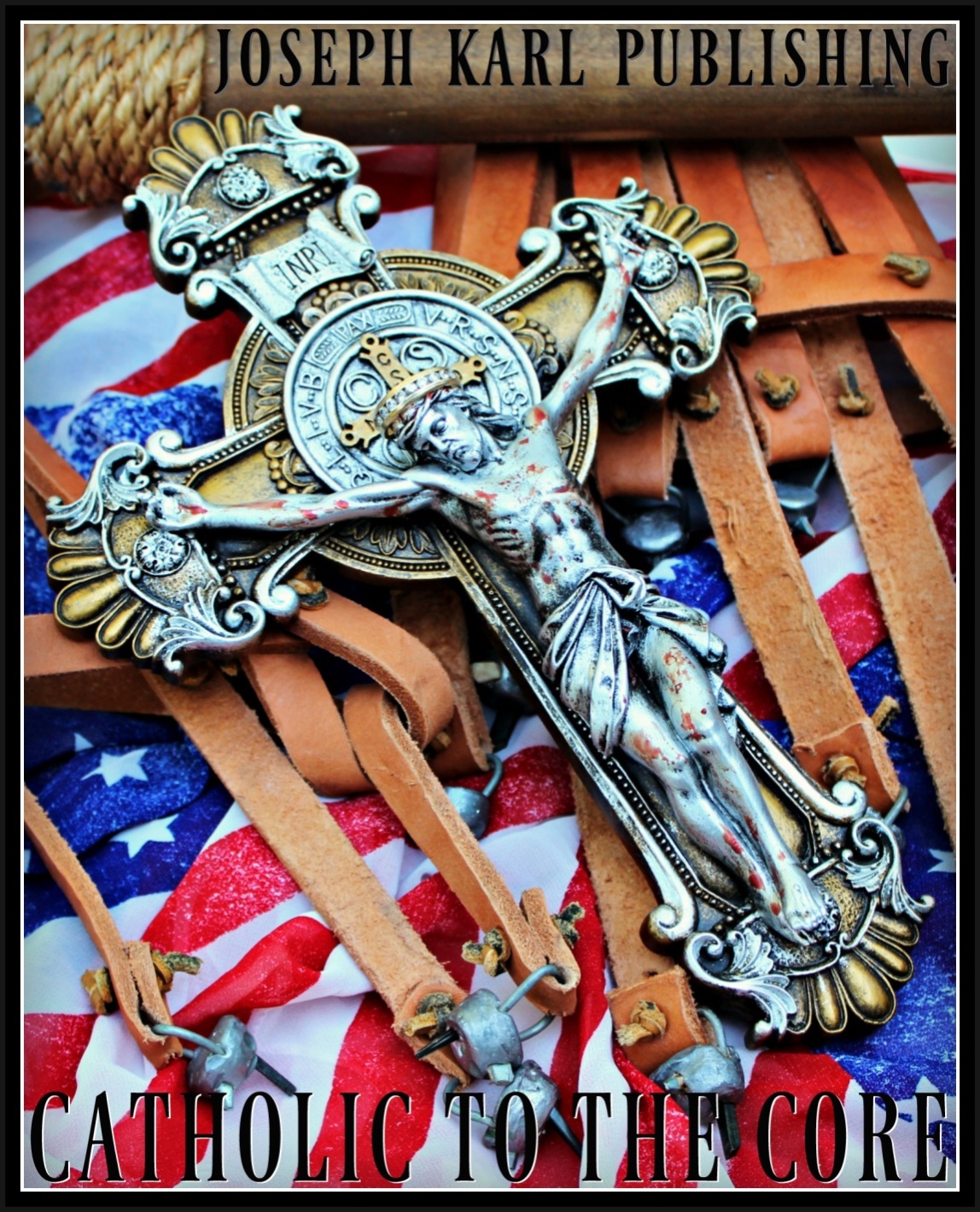 JOSEPH KARL PUBLISHINGCONTENTS2-2-1 The Greatest Love Story of All Time24-2 Divine Channels of Communication24-3One Thousand Crosses at the Pillar24-4 The United States Soul Guard24-5 A Life Ring for Every Soul and the Many Lifeboats24-6The King in the Black Cassock, the World's Crucifixion on the Cross, and Sacrificial Love that Pours Its Heart Out in Union with Christ the Divine Bridegroom of Every Soul24-7 The Divine Captain of His Ship's Ambassadors24-8 Try Hard to Love Me24-9 A Tridentine Holy Sacrifice of the Mass to Console the Sacred Heart of Jesus through the Work of Reparation to His Holy Face24-10 Almighty God's Finest and The Divine Carpenter King's Hammers 24-11 The Catholic Church within the Catholic Church and the Divine Remedy for Treason24-12 Christ’s Scourging in the Blessed Sacrament through Time and the Restoration of Catholic Detroit’s Baptismal Innocence through the Work of Reparation to the Holy Face of Jesus24-13A Holy Hour in Heaven and the Thousands of Crosses on Mount Calvary in the Quiet24-14 The Supernatural Battle for Detroit24-15Traditional Divine Royal Wedding Favors24-16A ROYAL WEDDING TO AND UNION WITH THE DIVINE PERPETUAL BACHELOR AND THE ONGOH-ING BATTLE FOR CATHOLIC DETROIT FOR THE SAKE OF THE WHOLE WORLD IN OUR TIME24-17 THE SUPERNATURAL BATTLE FOR DETROIT: “WITHOUT GOD WE ARE NOTHING”24-18THE SUPERNATURAL BATTLE FOR CATHOLIC DETROIT: THE KING OF ALL NAVIGATORS AND OUR COMPASS 24-19 THE KING OF ALL NAVIGATORS AND OUR COMPASS )24-20 The Two Tabernacles24-21 “For Better and For Worse”24-22 “Peace Be with You”24-23 The Feast of the Exaltation of the Cross, Christ’s Ongoing Mystical Suffering, and the Sound of His Voice24-24 Selective Outrage24-25 Christ Our Moral Compass24-26 Unhappiest is Love that Seeks to Be Unified with Self Interest24-27 Adoring the Will of Almighty God through the Lance Wound in the Sacred Heart of Christ Crucified on the Cross 24-28 The Great Secret of the Daily Offering, and More24-29 The Chipmunk in the Church on Mount Calvary and the Perfect Gift24-30 On How it is Possible to Be Always in Church (24-30)24-31 Love in Its Proper Order and the Power of Just One Tridentine Holy Sacrifice of the Mass24-32 The Secret of the Tridentine Holy Sacrifice of the Mass24-33 The Divine Gift of Consolation24-34   The Two Great Secrets of Making a Sincere Act of Contrition and the Crimson Tears at the Divine Royal Wedding  24-35 The Consecrations of Both Sacred Species in Two Places24-36 The Great Secret of Praying and Making Reparation for the Holy Souls in Purgatory34-37  Adoration of the Most Perfect Will of Almighty God through the Adoring of the Sacred Body of Jesus Crucified on the Cross on Mount Calvary34-38 UNYIELDING34-39 The Great Secret of Loneliness and Fighting Fire with Fire During a Massive Flood34-40 A Moment of Silence for Our Victimized Lord34-41The Blazing Ocean of Divine Mercy, the Spectacular Bridge, and Adoration of the Most Holy Trinity through the Eternal Flame within the Sacred Heart of Christ Crucified 34-42 The Great Secret of the Real Presence of Jesus in the Blessed Sacrament and the Mount of Olives Oil34-43Almighty God’s “Trojan Horse” is Now Inside His House24-44 “I Thee Wed”24-45 The Incredible Reception Prior to the Traditional Divine Royal Wedding, a Second Enthronement, and the Great Secret of Hell24-46Almighty God Establishes His Work of Reparation to the Holy Face of Jesus Inside Every SSPX Catholic Church and School Worldwide During a Tridentine Holy Sacrifice of the Mass in His New Bethlehem in Suburban Detroit at Christmas in October 24-47Almighty God Requests Two Days on Mount Calvary Prior to the 100th Anniversary of the October Apparition of Our Lady in Fatima as His Will is Accomplished at St. Joseph's in Two Ways 24-48 The Great Secret of Submitting to Almighty God’s Sovereign Authority at All Times24-49 A Conversation with Perfection and a Conclusive Traditional Tridentine Divine Royal Wedding on the 100th Anniversary of Our Lady's October Apparition in Fatima (24-49)24-5024-5124-52 I AM’Ss New Classification of Martyr as Christmas Comes to Detroit in October 24-53 Another Conversation with Perfection24-5424-5524-56Adoration of the Impaled Sacred Heart of Jesus on Mount Calvary During His Ongoing Mystical Crucifixion 24-57 Incredulity24-5824-5924-6024-61 The Doorway to Paradise and a Converation with Perfection at the Pillar24-62 A Traditional Tridentine Holy Sacrifice of the Mass at the Doorway to Paradise While Wedding Perfection in the New Bethlehem (24-62)24-63 None?24-64 The Exchange with Perfection at the Doorway to Paradise24-65 REQUIEM! AND THE REVERSE FLOOD AT THE DOORWAY TO PARADISE24-66 Of the Father’s Love Begotten24-67 The Golden Idol and Christ’s Empty Vessels24-68 What is Beyond the Open Door Way to Paradise24-70 Open-Hearted24-71 The Confessional, the Two Crosses on Mount Calvary, and Lucifer's Three Cages24-72 The Martyrdom of the Heart, the Sound of It Breaking, and Its Levitation Elevation 24-73 The Kiss from a Rose on the Grave: “This is Only the Beginning”24-73 No Name Yet24-75 Hammered, Part 124-76 Pure Bliss! Hammered, Part 224-80Sunday: Passover24-81 The Place of Hghest Honor24-80 The Royal Wedding Banquet of Atonement and the King’s Bed24-81 The King’s Wedding Parable24-8224-83 A Divine Wedding Surprise, the Pastoral Holy Communion, and the Interior Stations of the Cross24-84 The King’s Empty Vessels and His Manor24-85 ALMIGHTY GOD PLAYS HIS HAND24-86 An SSPX Tridentine Holy Sacrifice of the Mass of Atonement for Modernist Luciferianism24-87 Voluntary Inseparability24-8824-89 An Encounter with I AM Inside Vast Mystical Catholic Cathedral24-90 Two Very Different Open Doors24-91 SCRIPT 24-1THE GREATEST LOVE STORY OF ALL TIMEINTRODUCING 'THE GREATEST LOVE STORY OF ALL TIME' IN WHICH WE ALL SHARE: This unfathomably beautiful mystical theology lesson for every soul takes place in a very big and very small way during a Monday of Atonement Traditional SSPX Tridentine Holy Sacrifice of the Mass celebrated so magnificently in Latin and begins Wedding Theology for Every Soul series of mystical theology lessons for every soul #24 on what was a very busy day and an exciting week thanks be to God for everything. Guess how this incredible lesson begins at Christ's School of Sacrificial Love at the Inner Sanctum for Crucified Souls on Mount Calvary where there is no CROSSROADS. Guess why not. Just guess! JUST IMAGINER.Please note that the lesson still requires a final editing but in the interest of time, here it is for now for you for the sake of all, thanks be to God and His Immaculate Mother. Go, Team!

Also note that all the Catholic mystical theology lessons taught at the School of Sacrificial Love within the Divine Soul of our Redeemer and Restorer at the Inner Sanctum for Crucified Souls on Mount Calvary are to be generalized to each person and his or her vital, irreplaceable, indispensable, and God-given Holy Apostolate of Reparation, two, three, four, five, six, seven, eight...having become One in Christ and unified with His salvific mission and His reparative suffering for the greater honor and glory of our Triune God first and foremost and then for the massive conversion of sinners, non-beievers, and treasonous Catholics; for the defeat of grave evil in our time; for the restoration of Christ's desecrated Catholic Church, Sacred Priesthood, and people; and for the sanctification and eternal salvation of all souls not limited to time and place including one's own poor soul.  All the other mystical theology lessons numbering more than 1000, and more authentic Catholic material created to help precious, priceless, and immortal souls learn the One True Faith CORRECTLY, are always available to all at no cost here: JOSEPH KARL PUBLISHING.Note that the use of all capital letters indicates a LOVE FOR GOD that leads to GREAT ZEAL FOR SOULS and not shouting.OUR LORD INTRODUCES WEDDING THEOLOGY FOR EVERY SOUL SERIES BOOK #24 CALLED THE MYSTICAL THEOLOGY OF THE GREATEST LOVE STORY OF ALL TIMEWhat wonders.  PREPARATION FOR A FEW DAYS AWAY AFTER HOPING TO GOH FOR TWO YEARSOur Lord has allowed it that your family will conclude August by making a trip to one of your favorite places which you had so greatly longed to visit since last summer, so much so that it was painful to not be allowed by Him to goh last summer. You will be traveling for three days to Traverse City and to the Sleeping Bear Dunes National Lakeshore overlooking magnificently beautiful Lake Michigan and in a very dramatic way, from high above the lake on incredibly spectacular sand dunes which dwarf man, places where your family has vacationed through the years as the children grew up into such fine young adults and which has so many happy memories and where GOD IS SO EASILY ADORED. The astonishing drop-off high atop a massive sand dune which is one of so many is a favorite place for you and it is no wonder; the sight is absolutely spectacular and as it turned out, Christ the Divine Bridegroom of every soul joins you there as THE DIVINE BRIDEGROOM OF EVERY SOUL and shares this incredible experience with you in an unprecedented manner and then after returning home, after Hurricane Harvey unfathomably floods Texas, our Lord BRINGS YOU BACK TO THAT INCREDIBLY BEAUTIFUL SPOT, TO THAT DROPOFF, AND MANIFESTS IT AS MOUNT CALVARY WITH HIM CRUCIFIED ON THE CROSS OVERLOOKING THE LAKE WHICH LOOKS SO MUCH MORE MASSIVE FROM UP ABOVE, AND WHILE ELEVATED ON THE CROSS AND THAT IS WHERE LESSON 24-8 BEGINS NINE DAYS LATER. It then becomes VERY CLEAR WHY YOU LOVE TO GOH THERE. Imaginer!  

THE TRIDENTINE HOLY SACRIFICE OF THE MASS CELEBRATED IN LATIN AT 8:00 A.M. ON A MONDAY OF ATONEMENT, AUGUST 21, 2017A sacramental confession of devotion is offered to our Triune God through Christ there on Mount Calvary for one's own poor soul and also for the sake of the whole world in our time, followed by the Prayers of Reparation to the Holy Face of Jesus. Then, as the magnificent Tridentine Holy Sacrifice of the Mass continues through the CONFITEOR, mea culpa, mea culpa, mea maxima culpa (through my fault...) all the reparation that God our Eternal Father had made in imitation of and in union with Christ crucified on the Cross is offered through the fresh Sacred Wounds in His pure flesh not just from the nails transpiercing His Sacred Hands and Feet but also through His torn flesh which was shredded and ripped from Him during the scourging at the pillar which He allowed in His time to make reparation for our sins and which He subjects Himself to through time including in our time as He just keeps coming and coming and coming and coming: O COME LET US ADORE HIM AND PROPERLY RECEIVE HIM, CHRIST OUR LORD!This offering is then presented in the supernatural in two ways there in the natural during the Holy Reception within the Holy Celebration within the Tridentine Holy Sacrifice of the Mass celebrated so reverently in Latin facing East and with all attention focused on God and not anywhere else:  AS COMMUNICATION THAT GOES BOTH WAYS WITH JESUS CHRIST CRUCIFIED AS THE CHANNEL BETWEEN MANKIND AND ALMIGHTY GOD OUR SOVEREIGN AUTHORITY. THE PRESENTATION OF MANKIND'S FILTH AND ITS APPEARANCE AS THE BLACKEST BLACKStill working...X MARKS THE SPOT: WHY THERE IS NO CROSSROADS PRESENTED INSIDE THIS SSPX TRADITIONAL CATHOLIC CHURCH AT THIS TIMEStill working...THE CONSECRATION: WHAT COLOR DOES MIXING BLACK AND RED MAKE? WHITEStill working... HOLY COMMUNION: RECEIVING CHRIST'S REAL PRESENCE KNEELING AT THE COMMUNION RAIL BEFORE THE HIGH ALTAR IN GOD'S LIVING ROOM ON MOUNT CALVARYThere are no words that can adequately capture the experience of the supernatural there in the natural as it took place during this Tridentine Holy Sacrifice of the Mass and suddenly while kneeling awaiting the celebrant to provide you with the Sacred Host, our pure crucified and resurrected Lord in His entirety, THERE IS THE MOST PROFOUND EXPERIENCE EVER OF BEING RIGHT THERE ON MOUNT CALVARY at the foot of Christ's Cross which is flanked by two other crosses. Imaginer...DIVINE UNION: EUCHARISTIC ADORATION OF THE NOBLE STAMP OF THE DIVINITY DURING THE SACRED FIFTEEN MINUTES OF UNION WITH CHRIST IN HIS ENTIRETYStill working... A PROPER THANKSGIVING WORTHY OF GOD AFTER HAVING PROVIDED US WITH HIMSELF WHO IS EVERYTHING AND OF THE HIGHEST WORTH: THE TOTAL GIVING OF ONE'S SELF AS ALMIGHTY GOD WILLS FOR EACH ONE IN IMITATION OF AND IN UNION WITH CHRIST CRUCIFIED, THE DIVINE CHANNEL OF COMMUNICATION BETWEEN ALMIGHTY GOD OUR SOVEREIGN AUTHORITY AND ETERNAL FATHER AND MANKIND  Still working...A HOLY HOUR IN THE CHAPEL BACK HOMEStill working... "Trust all things to Jesus in the Blessed Sacrament and to Mary, Help of Christians, and you will see what miracles are." ~ Saint John Bosco SCRIPT 24-2DIVINE CHANNELS OF COMMU ICATIONThis incredibly brutal encounter with Christ on Mount Calvary during an exquisite Tuesday of Atonement SSPX Traditional Tridentine Holy Sacrifice of the Mass celebrated in Latin in "an Old House" came just prior to a short late summer break as Almighty God our Eternal Father suddenly FORTIFIES HIS TRADITIONAL CATHOLIC REMNANT IN DETROIT AND FURTHER PURIFIES THEM FOR THEIR APOSTOLIC MISSION FOR THE SAKE OF THE WHOLE WORLD IN OUR TIME WHICH IS IN VERY SERIOUS TROUBLE. Guess what else gained strength during this extraordinary Royal Wedding to Christ the Divine Bridegroom of every soul, the Greatest Love of All, the One who loves us above all, and our Redeemer, Restorer, and Remedy for All. Just guess!What a morning that was.
Please note that the lesson still requires the rest of the details and also a final editing but in the interest of time, here it is for now for you for the sake of all, thanks be to God and His Immaculate Mother. Go, Team!

Also note that all the Catholic mystical theology lessons taught at the School of Sacrificial Love within the Divine Soul of our Redeemer and Restorer at the Inner Sanctum for Crucified Souls on Mount Calvary are to be generalized to each person and his or her vital, irreplaceable, indispensable, and God-given Holy Apostolate of Reparation, two, three, four, five, six, seven, eight...having become One in Christ and unified with His salvific mission and His reparative suffering for the greater honor and glory of our Triune God first and foremost and then for the massive conversion of sinners, non-beievers, and treasonous Catholics; for the defeat of grave evil in our time; for the restoration of Christ's desecrated Catholic Church, Sacred Priesthood, and people; and for the sanctification and eternal salvation of all souls not limited to time and place including one's own poor soul.  All the other mystical theology lessons numbering more than 1000, and more authentic Catholic material created to help precious, priceless, and immortal souls learn the One True Faith CORRECTLY, are always available to all at no cost here: JOSEPH KARL PUBLISHING.Note that the use of all capital letters indicates a LOVE FOR GOD that leads to GREAT ZEAL FOR SOULS and not shouting.LATE IN THE EVENING ON MONDAY, AUGUST 21, 2017Our Lord has asked for a great deal of reparation of atonement and there is a great desire to take a walk late that night in the dark, in the holy solitude and peacefulness and while making one circle after another around the driveway and out into the street, meditate after retreating into the stillness. After a while in the silence, our Lord presents the sounds of summer that you could not even hear for a while, while meditating and you are surprised because the crickets are so loud! What a wonder that you could not hear them at all for quite a while AS THIS TIME THE SUPERNATURAL SUSPENDS THE NOISE WITHIN THE NATURAL. Imaginer. Then, while walking with the Divine Bridegroom of every soul, a number of Holy Angels are manifested traveling with you also, and then a small multitude of Holy Innocents join in and there are so many making up what is presented as a pre-wedding procession and together there in the dark and stillness and peacefulness and hiddenness more laps around the driveway into the street and back again are made. This is very incredible and quite unexpected and you marvel at all as it takes place late on this night just prior to taking a few days to adore God in the world He created in one of your family's favorite places before this summer is over.  Last summer our Lord did not allow you to goh.  How much you had longed to goh last summer!Soh be it. OVERNIGHT AND IN THE MORNING ON TUESDAY, AUGUST 22, 2017There is more reparation of atonement while also now having a cold which has made preparing for a few days away impossible and so all will need to be accomplished on this morning after Holy Mass. Dear Lord, please let us goh and have just a few days away. How grateful you are that you will make it to the Tridentine Holy Sacrifice of the Mass at 8 a.m. prior to leaving. Oorah!
WHILE ON THE WAY TO THE CHURCH: 20 PEACEFUL AND QUIET MINUTES ON ROADS LESS TRAVELEDIt is very quiet. However, there is and very rapidly increasing deep and very profound union with Christ's suffering during His Sacred Passion and on this morning it is particularly brutal and this lasts through the morning and makes packing everything and getting gohing for a few days away very difficult.  Very. What a wonder that was and you hope it never happens again it was so unfathomably penitential.

Think packing what one needs while brutally suffering and experiencing deep and profound anguish in union with Christ on the way to the Cross (note unfathomable anguish during brutal suffering but not despair or loss of hope). But once you hit the road early that afternoon, this brutal suffering subsides.

But first, the following happened during the incredibly costly Traditional Tridentine Holy Sacrifice of the Mass.WHAT WONDERS. THE TRIDENTINE HOLY SACRIFICE OF THE MASS CELEBRATED IN LATIN AT 8:00 A.M. 
Almighty God is very quiet for a long time; something must be coming. 

CHANNELS OF COMMUNICATION

Unified with the brutal suffering of Christ the King of reparation during the mystical re-presentation of His Sacred Passion and execution by crucifixion for our sake, Catholics are presented as our Triune God's open and responsible and truthful channels of communication to a world that is also brutally suffering and in need of His truth and for this to take place there must be purity of intention and and a lack of self interest in imitation of and in union with Christ.  

This is very quietly stunning and very beautiful and so loving and so very important to know as manifested there during the exquisitely beautiful and reverent and authentic Catholic Tridentine Holy Sacrifice of the Mass as God alone is worshiped and adored.


The suffering is in particular for Catholic priests who are serving the wrong master, for they are channels of communication and if they are not communicating for God then they are communicating for the devil.  

The same goes for everyone else also, but Christ's Catholic priests are our leaders and their judgment and subsequent eternal reward or eternal punishment will be somewhat different for that very reason. 

THE CONSECRATION: CHRIST'S TRADITIONAL CATHOLIC COMMUNICATORS  ARE FORTIFIED AND PURIFIED!

It is during the Consecration of the bread into the Sacred Body of Jesus, Christ's authentic Traditional Catholic Remnant is FORTIFIED and then during the Consecration of the wine into His Precious Blood they are supernaturally PURIFIED by an act of the Divine will of Almighty God through our Redeemer, Restorer, and Remedy for All.  

LOVE THAT SPENDS ITSELF: THE GREATEST LOVE STORY OF ALL TIME REPEATED WITHIN EACH INDIVIDUAL

The lesson in the supernatural focuses on the sacrificial love of God that spends itself for the greater honor and glory of our Triune God first and foremost and then for the sake of all others, two, three, four, five, six, seven, eight...having become One in Christ unified with Him in three vital ways (through His Sacraments; with His salvific mission; and with His reparative suffering) and with purity of intention, devoid of self interest.All is so magnificently beautiful as manifested in the supernatural as the Tridentine Holy Sacrifice of the Mass continues to be celebrated so reverently in the natural.HOLY COMMUNIONYou are wed to and unified with the Real Presence of Jesus, with Jesus in His entirety, kneeling at the communion rail there in God's Living Room which is presented at the High Altar before all on this day as "an Old House" meaning historic and with respect to Sacred Tradition. Lucifer doesn't like tradition that's sacred. DIVINE UNION Once again Almighty God our Father of Mercies' Work of Reparation to the Holy Face of Jesus is presented as having gained in strength through the reparation that has been made in union with Christ and submission to the only "I AM's" Sovereign Authority. SCRIPT 24-3ONE THOUSAND CROSSES AT THE PILLARThis is a first: an incredibly delightful mystical theology lesson for every soul that spans three days while away for a short break after having deeply longed for two years to goh back to Traverse City and the Sleeping Bear Dunes National Lakeshore in Michigan. This one begins by a massive drop-off overlooking Lake Michigan and ends three days later during a slightly shorter Holy Hour in the very peaceful and quiet chapel back home. What a week; soh grateful. Tuesday's lesson will be finished next and then will come Monday's, Lord willing.WEDNESDAY: THE COAST GUARD STATION AT SLEEPING BEAR DUNES NATIONAL LAKESHORE IN MICHIGANIt is so incredibly beautiful here and so meaningful because the mission to help save precious, priceless, and immortal souls is similar to the Coast Guard's mission to rescue people from drowning in the water. It is here in such a favored place that our Lord, who has shared so much time together through the years making reparation presents the following.Keep in mind that at times you have shared in His suffering and at times He has shared in yours as One; now He is sharing in your joys as One. It is as if something has flipped; Christ's Traditional Catholics have been anticipating this turning of the tide and it seems to be taking place at this time, following the great Seven Year War for souls at the parish of Almighty God's choosing which He had give up its life meaning He allowed it and His Work of Reparation to the Holy Face of Jesus and the pastor's priestly ministry and His authentic Traditional Catholic Remnant who fought valiantly to save it and who were brutally persecuted for almost a decade to be martyred in imitation of and in union with Christ in our time by the Modernists and through this grave evil is being defeated. What wonders. WEDNESDAY: OVERLOOKING LAKE MICHIGAN FROM THE PIERCE STOCKING SCENIC DRIVE, SLEEPING BEAR DUNES NATIONAL LAKESHOREAll of a sudden, after having arrived at one of your favorite places on the planet, that incredible drop off atop a massive sand dune that overlooks Lake Michigan and after having longed for two years to return to this spot, you imagine that this would be quite a spectacular place for a newly wed couple to take pictures and then the Divine Bridegroom of every soul manifests Himself to His bride with a smile and there it is, the Divine Royal Wedding image that had come to your mind. You are in it! With Jesus. Imaginer! THURSDAY IN TRAVERSE CITY, MICHIGANWhile relishing the incredibly beautiful sights by the twin bays of Traverse City, Almighty God our Eternal Father continues to manifest His delight in the activities of His children, while not that many share them with Him.  Imaginer.  WHAT AN UNEXPECTED WONDER: A TRIP TO THE STATE HOSPITAL IN TRAVERSE CITYThe weather on this day is not ideal for kayaking and so the family ends up at an unexpected wonder: the former State Hospital not far from town which has charming shops in some of the smaller buildings and also in the basement of one of the larger ones on this huge complex that used to care for patients with mental illness. What an incredible find and all are disappointed that it was discovered so late in the day and with everyone so tired, a tour is not possible. This hospital looked after its patients with love and proper caring. It was designed and built in a way so that each patient had a view of the grounds and a window to let in natural sunlight. 

There were freshly cut flowers to delight from the greenhouse on the property and there was also a working farm which made the hospital self sustaining and provided healthy food and the opportunity for patients who were able to perform therapeutic work.It opened in the mid 1880's and closed in 1989. What is fascinating about the history of this very majestic and beautifully constructed building and with such care for the sake of the people who needed it is the similarities with what happened to Christ's  Catholic Church in the mid 20th century: so much of what was working THE WAY THAT GOD INTENDED was desecrated and even destroyed by the Modernists and their self interested circus to the detriment of all. That is what happened also to the Slovak parish with the apostolic mission which was martyred and gave up its life to defeat grave and sinister evil here that has persisted in calling itself Catholic when it's not, it is self interested Luciferian, it is hateful, incredibly spiteful, and very detrimental. This self serving wickedness loves to call itself "caring."The next time your family returns, you will be touring that hospital that had worked properly and for so long. Imaginer! THURSDAY: ANOTHER BROKEN CRUCIFIX!The new St. Benedict Crucifix suddenly breaks while wearing it, just like all the others before it. What wonders.  The enemy spirit has been very angry during this trip, the mean and incredibly hateful fallen angel.FRIDAY: THE THOUSAND CROSSES AT THE PILLARWill leave it at that. JUST PRIOR TO BREAKFAST WHILE ALONE IN THE BUSY EATING AREA: A VISIT TO THE CATHEDRAL CHAPEL WITHIN After heading down to the breakfast area of the hotel ahead of the family as they slowly wake up, to secure a place and try to work for a little while typing out a previous lesson, you are called to goh within and retreat from the happily noisy breakfast area and meet our Lord in the holy silence and holy stillness inside a grand Catholic Cathedral's chapel and it is so delightful that you remain there until a family member arrives. How very nice it was there! AFTER RETURNING HOME AND WHILE DRIVING TO CHURCH TO MAKE A HOLY HOUR: OUR LORD REVEALS MORE ABOUT THE MARTYRED SLOVAK PARISHSuffice it to say it is like being shown a prism the Lord is holding in His Sacred Hand and He turns it slightly before the sun to reveal other colors. What wonders. BACK AT THE HOME CHAPEL FOR A HOLY HOUR LATE IN THE AFTERNOON: A VERY DELIGHTFUL CONVERSATION WITH OUR LORD IN THE BLESSED SACRAMENTIt is so quiet and so peaceful and so deserted in the chapel and you are so incredibly happy there and kneel for a while and communicate with our Lord, then take some notes, engage in more conversation exteriorly, and then retreat once more into the Cathedral chapel within.All is absolutely beautiful and incredibly loving. There is more about this supernatural inversion back to the ways of God that are holy and which work, the ways that lead to unity and peace and true and lasting joy and lead to holy spiritual progression and greater union with our Triune God. Jesus who is really present in His entirety in the Blessed Sacrament and who suffers within each Sacred Host and drop of His Precious Blood until the end of time longs for our visits with Him inside His Catholic Churches and the emphasis on this visit is not sharing with Him in His ongoh-ing mystical suffering as it has for so many years since having been sent to the Slovak parish to see it through its martyrdom, but this time our Redeemer, Restorer, and Remedy for All, the Divine Bridegroom of every soul who just keeps coming and coming and coming and coming and who makes Himself available to us during visits to the Blessed Sacrament expresses His desire to communicate with souls and to do this throughout each person's lifespan.However, so few Catholics do this and with purity of intention, devoid of self interest. So many are being lured away by the detrimental Modernist false teaching distraction that wears so many masks, promises so many things, and strays so far from God as the people are given what they want and told what they want to hear by so many wolves who are looking for prey while self identifying as Christ's people to get what they are after, attention, status, power, money, an audience, one's way...whatever it is the heart desires in God's service, in His House, and in His Most Holy Name. NOT HOLY. What a lovely visit with Jesus here to express your gratitude to God for a few days away at a favorite place to adore our Creator in the majestic world He created while intimately sharing your gladness with the Divine Bridegroom of every soul who is so loving, so caring, so engaging, so charming, so kind, so concerned, and so personable.  SCRIPT 24-4THE UNITED STATES SOUL GUARDThis very deeply moving and extraordinarily beautiful mystical theology lesson for every soul has to do with THE GREATEST LOVE STORY OF ALL TIME in which we all share and takes place during a Saturday of Atonement Tridentine Holy Sacrifice of the Mass in which there is no Holy Communion for the Work of Reparation to the Holy Face of Jesus nor is there a sacramental confession allowed afterwards nor is there absolution as it gets up and walks out of the confessional for the first time ever after our Lord had sent it in to encounter fierce resistance from the confessor. As in all things, may God's will be done! So be it.Please note thatall the Catholic mystical theology lessons taught at the School of Sacrificial Love within the Divine Soul of our Redeemer and Restorer at the Inner Sanctum for Crucified Souls on Mount Calvary are to be generalized to each person and his or her vital, irreplaceable, indispensable, and God-given Holy Apostolate of Reparation, two, three, four, five, six, seven, eight...having become One in Christ unified with His salvific mission and His reparative suffering for the greater honor and glory of our Triune God first and foremost and then for the massive conversion of sinners, non-believers, and treasonous Catholics; for the defeat of grave evil in our time; for the restoration of Christ's desecrated Catholic Church, Sacred Priesthood, and people; and for the sanctification and eternal salvation of all souls not limited to time and place including one's own poor soul.  All the other mystical theology lessons numbering more than 1000, and more authentic Catholic material produced to help precious, priceless, and immortal souls learn the One True Faith CORRECTLY, are always available to all at no cost here: JOSEPH KARL PUBLISHING.Note that the use of all capital letters indicates a LOVE FOR GOD that leads to GREAT ZEAL FOR SOULS and not shouting.A SATURDAY OF ATONEMENT ON AUGUST 26, 2017: WHILE ON THE WAY TO THE CHURCH DURING 20 PEACEFUL AND QUIET MINUTES ON ROADS LESS TRAVELEDThe mystical theology lesson for every soul begins with our Lord presenting Himself brutally suffering following His scourging at the pillar, during His Sacred Passion, and He shows what combating sin looks like.

He then says that many people are slowly losing their precious, priceless, and immortal souls without even realizing it; they are too distracted, too comfortable, too self interested, and not paying attention to what really matters which is worshiping and serving Almighty God as He wills.

This is very quietly presented and while it is very sobering, it is also very sacrificially loving because we have in Christ our Remedy for All and we are all called to take up His cause, which is ours, meaning each one is to take his or her cross and follow Him. That is each person's Work of Reparation, meaning each person's individual and unique God-given Holy Apostolate of Reparation.

The mission is clear and soon, our Lord will present this work from a boat and call His small, authentic Traditional Catholic Remnant here in this country THE UNITED STATES SOUL GUARD.

Some very extraordinary events are coming very soon, within minutes. 
THE TRIDENTINE HOLY SACRIFICE OF THE MASS CELEBRATED IN LATIN AT 8:00 A.M. : THE WORK OF REPARATION TO THE HOLY FACE OF JESUS IS ONCE AGAIN TESTEDThe nature of the suffering is such that you forget the book with the Prayers of Reparation to the Holy Face of Jesus in them and also the book containing the images of Jesus' Holy Face but, having done the best you could, are so happy to have made it. Oorah!As the Holy Sacrifice begins, Our Lady manifests herself very profoundly and all is very quiet and peaceful and so joyful despite your physical suffering. 

Then it is revealed that each one of us has not only Christ each soul's Divine Bridegroom but also each one has a holy family in His Holy Family.  

Imaginer!THE MANIFESTATION OF THE HOLY FAMILY WITH JESUS CRUCIFIED IN BETWEEN SAINT JOSEPH AND HIS IMMACULATE MOTHER

Things happen in very rapid succession as the Holy Sacrifice of the Mass continues to be celebrated so reverently and quietly and as such beautiful things are revealed in the supernatural, things that truly matter and have eternal value for every person. 

Saint Joseph presence is suddenly manifested standing to the left of Jesus crucified on the Cross after He had been been stripped of His clothing and nailed to It, and now hanging there in agony making reparation for our sins with His Immaculate Mother to the right. 

All three, two pure parents and their Divine Son crucified on the Cross in the middle are so incredibly humble, so obedient to Almighty God, and so pure. 

The sight is so deeply moving that you shed many tears of gratitude and sorrow for your sins and also for the sins of mankind, particularly the people who are drowning in the water meaning they lack understanding of the seriousness of sin particularly among the unrepentant.   THE BOAT AND THE MANY DROWNING PEOPLEThen it is presented that this small SSPX Catholic Church is a boat representing CHRIST'S CATHOLIC CHURCH IN GENERAL AND THE WORK OF REPARATION TO HIS HOLY FACE IN PARTICULAR. 

The Holy Sacrifice of the Mass is being offered to help save the people drowning in their own sins in an ocean of God's mercy. 

The inside of the church, particularly there at the Lord's HIGH ALTAR, is very clearly visible as God's Living Room and is so home-like and so familiar and so welcoming AS IT SHOULD BE, but it is also manifested on this day as THE DIVINE CAPTAIN'S QUARTERS. 

Imaginer! JUST PRIOR TO THE CONSECRATION: THE INCREDIBLE WAVES AND THE REMEDY ON THE CROSSIt is at this time revealed what will take place at the time of the Consecration. THE UNITED STATES SOUL GUARD: TRADITIONAL CATHOLIC TO THE CORE SEARCH AND RESCUE

Our Lord institutes THE UNITED STATES SOUL GUARD (think supernatural Coast Guard but for the soul instead of for the body) and this SEARCH AND RESCUE EFFORT is accomplished through time until the end of time using Almighty God's Work of Reparation to the Holy Face of Jesus.  THE CONSECRATIONS OF BOTH SACRED SPECIES: WHAT AN INCREDIBLE DIVINE ROYAL WEDDING TO CHRISTDuring the Consecration of the bread into the Sacred Body of Jesus, what a miracle, there is a tremendous outpouring of SEARCH AND RESCUE GRACES FROM ALMIGHTY GOD ON HIGH THROUGH THE DEVOTION TO THE HOLY FACE OF JESUS.

Then during the Consecration of the wine into the Precious Blood of Jesus, there is a massive outpouring OF WAVES OF CHRIST'S ADORABLE RESTORATIVE BLOOD FROM THE SACRED WOUNDS ALL OVER HIS DESECRATED SACRED BODY FOR THOSE DROWNING IN THE WATER DURING THE GREAT STORM THAT IS RAGING IN OUR TIME WHOSE PURPOSE IS TO SINK SOULS AND LEAD THEM TO RUIN AND TO ETERNAL DAMNATION. HOLY COMMUNION: AN ENCOUNTER WITH CHRIST AT THE COMMUNION RAIL AND NO HOLY COMMUNION FOR YOU AS IN SO MANY PAST DREAMSIn an effort to keep the line moving and in your condition, meaning while suffering Christ's execution by crucifixion, you move to the other side of the church where the line is shorter and, not knowing how many people are behind you because you are concentrating on not falling, you goh to the far left and kneel there to leave room for any others. 

Once there, our Lord draws you into deep union with Him and so of course you are not looking around. 

After a short while He tells you to look up so you do; Father has neglected to provide you with Holy Communion and as this takes place, this moment is unified with many others which took place in the past in so many dreams overnight including one that took place in a dream right here inside this very SSPX Catholic Church before you even had been inside it. 

This is the most penitential thing that could possibly happen to you, at least that is what comes to mind at the moment (imagine how horrible), but there is one more thing that is just as horrible and as it turns out both will happened today within the same hour right there on Mount Calvary in Almighty God's Living Room in the Divine Captain's Quarters on His Boat on this your soul's Royal Wedding Day to Christ the Divine Bridegroom of every soul on this SOUL-SAVING SEARCH AND RESCUE MISSION. 

All takes place with humble, holy, and obedient Saint Joseph on the left and the Immaculate Mother of God on the right with Jesus crucified on the Cross in the middle, here inside this small Catholic Church and also shortly meaning very soon inside the confessional with the Holy Family presented on Mount Calvary in the same manner. Imaginer!   

You return to your place glad that Almighty God's will has been accomplished as He wills it.  DIVINE UNIONJesus provides Divine consolation as you return to your place in the back without having received His Sacred Body in the Blessed Sacrament during the Tridentine Holy Sacrifice of the Mass while suffering and proclaims that you are the flesh of His Sacred Flesh as you suffer in union with Him for the sake of the whole world in our time. OFFERING A PROPER THANKSGIVING: "GOH TO CONFESSION!"Keep in mind the student teacher is new to this parish. 

There is also a changing of the guard among the leadership and you have only met the outgoing pastor. 

Now what, Jesus?

While making a thanksgiving and while profoundly still suffering, a line forms for the confessional. 

You were thinking that if you saw the priest you would ask him for Holy Communion.

After concluding your thanksgiving you ask our Lord, 

Now what, Jesus? Should I just goh?

Our Lord replies and suddenly says, "GOH TO CONFESSION!"

Right now?

"Yes, now!" 

All that took place during Holy Mass will be repeated inside the confessional. 

Imaginer!

You are overjoyed because our Lord has not had you goh for some time which was also merciful in your condition. There then is a time of glad preparation as you take up the sheet provided to help examine your conscience and while waiting for the line to goh down......however you have a feeling that more trouble is coming. So be it.  

THE BOWED ALTAR

While waiting for the line to goh down, you glance at the altar and see that it is BOWED mystically as it had been presented before, meaning bearing the great weight of the Work of Reparation to the Holy Face of Jesus for the sake of the whole world in our time, and this makes you take a good second look at it. 

While doing so, the comparison is very clearly made with the bow of a boat. A search and rescue vessel.   A SACRAMENTAL CONFESSION OF DEVOTION: BOTH HOLY COMMUNION AND ABSOLUTION DENIED THERE ON MOUNT CALVARY WITH SAINT JOSEPH TO THE LEFT, BLESSED MOTHER ON THE RIGHT, AND JESUS CRUCIFIED ON THE CROSS IN THE MIDDLEThe priest whose help you need is so highly combative, and abusive, that it was like goh-ing to confession with Lucifer the accuser and the deceiver instead of with Jesus.  

Imaginer! 

Perhaps that is what actually happened. 

As that storm rages on, you finally have had enough and get up and walk out with a conscience that is clear. One just cannot obtain absolution from the devil.  "Lucifer is the one who accuses falsely and refuses absolution of the unguilty and the repentful."  ~ Chere Sanborn Bernhard
How many times through the years at night has Lucifer proudly proclaimed, "No Holy Communion for you!" 
As in all things, may God's will be done. 

A HOLY HOUR LATER IN THE CHAPEL BACK HOME MID AFTERNOON

It is so blissfully quiet,  so peaceful and isolated which is greatly appreciated since you are still suffering and as that cold still hangs on.

How glad you are to be near Jesus' Real Presence inside the tabernacle, and also very glad that Almighty God got what He wanted through your cooperation, whatever it was was for or turns out to be.

How meaningful is the quiet conversation with our Lord crucified on the Cross behind the mystical High Altar with Saint Joseph on the left and the Blessed Virgin Mary on the right.  SCRIPT 24-5A LIFE RING FOR EVERY SOUL AND THE MANY LIFEBOATS Christ our High Priest and the Captain of the Ship begins today's mystical theology lesson for every soul on THE GREATEST LOVE STORY OF ALL TIME on this Sunday of Atonement in a very powerful way by revealing more about the mission of Almighty God our Father of Mercies' Work of Reparation to His Holy Face in our time for so many people who are drowning in their sins in an ocean of God's mercy. Guess who the lifeboats are for as ALMIGHTY GOD OUR FATHER OF MERCIES' WORK OF REPARATION TO THE HOLY FACE OF JESUS GOES INTO LABOR. Just guess. Please note that the lesson still requires a final editing but in the interest of time, here it is for now for you for the sake of all, thanks be to God and His Immaculate Mother. Go, Team!

Also note that all the Catholic mystical theology lessons taught at the School of Sacrificial Love within the Divine Soul of our Redeemer and Restorer at the Inner Sanctum for Crucified Souls on Mount Calvary are to be generalized to each person and his or her vital, irreplaceable, indispensable, and God-given Holy Apostolate of Reparation, two, three, four, five, six, seven, eight...having become One in Christ and unified with His salvific mission and His reparative suffering for the greater honor and glory of our Triune God first and foremost and then for the massive conversion of sinners, non-believers, and treasonous Catholics; for the defeat of grave evil in our time; for the restoration of Christ's desecrated Catholic Church, Sacred Priesthood, and people; and for the sanctification and eternal salvation of all souls not limited to time and place including one's own poor soul.  All the other mystical theology lessons numbering more than 1000, and more authentic Catholic material created to help precious, priceless, and immortal souls learn the One True Faith CORRECTLY, are always available to all at no cost here: JOSEPH KARL PUBLISHING.Note that the use of all capital letters indicates a LOVE FOR GOD that leads to GREAT ZEAL FOR SOULS and not shouting.OVERNIGHT AND IN THE MORNING ON A SUNDAY OF ATONEMENT, AUGUST 27, 2017Our Lord asks for all night and the entire morning as today’s offering of self in union with Christ to Almighty God our Sovereign Authority for the sake of the whole world while still recovering from a cold. So be it. EARLY THAT AFTERNOONAfter being allowed to get goh-ing, while getting ready and while on the way to get a cup of coffee and secure something to eat for the family, today’s mystical theology lesson for every soul begins in earnest and there is a great deal of material presented on this day for the sake of the whole world in our time which is in very serious trouble. There will be more first about Almighty God our Father of Mercies’ Work of Reparation to the Holy Face of Jesus, and then more about yesterday’s sacramental confession with the devil, more about Christ’s Sacred Priesthood in our time, and ever more Divine Intimacy with Christ the Captain of His Boat on Mount Calvary in God’s Living Room, in the Captain’s Quarters on Mount Calvary while visiting the Blessed Sacrament during a Holy Hour in the chapel back home. THE LESSON BEGINS VERY QUIETLY AND VERY DRAMATICALLY WITH MORE INFORMATION ABOUT THE ROLE OF ALMIGHTY GOD OUR FATHER OF MERCIES’ WORK OF REPARATION TO THE HOLY FACE OF JESUS IN OUR TIMEWhile getting ready, Jesus begins speaking about something that had been discussed among His Remnant last night, particularly the gifts our Lord has provided to mankind through His Sacraments and in many various ways through His people, for example through the many lessons He taught, and the presentation through them of proper Catholic teaching to help guide souls properly toward our Triune God and not towards eternal damnation (as self interested Modernist Luciferianism masquerading as caring Catholicism does).

Very few people relatively speaking have been willing to listen to Him and do as He says meaning strive to accomplish His will at all times with purity of intention and devoid of self interest, very few profit from God’s various lavish gifts including His supernatural Divine graces, very few want to learn properly and make holy spiritual progression that will cost one personally as one gains God Himself and very few are grateful to Him.
Now, after having made reparation of atonement for the sins of the whole world, our Lord reveals that ALMIGHTY GOD RE-INTRODUCED HIS WORK OF REPARATION TO THE HOLY FACE OF JESUS IN 2012 AT THE SLOVAK CATHOLIC CHURCH OF HIS CHOOSING (WHICH HAS SINCE BEEN MARTYRED BY MODERNISM DURING THE GREAT AND VERY COSTLY SEVEN YEAR WAR FOR SOULS) IN THE FRENCH CATHOLIC CITY OF HIS CHOOSING WHICH HE HAD CONSECRATED AND CROWNED TO PROVIDE EVERY SINGLE PRECIOUS, PRICELESS, AND IMMORTAL SOUL IN OUR TIME WITH THE GRACES NEEDED TO BE RANSOMED, LIBERATED, RESTORED, SANCTIFIED, AND ETERNALLY SAVED AT A TIME WHEN COLOSSAL NUMBERS OF PEOPLE WORLDWIDE ARE DROWNING IN THEIR OWN SINS IN AN OCEAN OF GOD’S MERCY.He then presents every act of reparation that Almighty God wills each person and family make in imitation of and in union with Christ as a LIFE RING and shows this vast ocean where so many souls are in grave peril of being lost forever because of their self interest as being filled with these life rings. 

Many souls are in grave peril as Jesus just keeps coming and coming and coming and coming and providing us with Himself through the Sacraments He instituted for our sake and not only are many not availing themselves of His Divine supernatural assistance, many Catholics are receiving them UNWORTHILY and as a result are receiving their SOUL’S CONDEMNATION. Modernism that continues to further erode the faith of Catholics worldwide by design keeps souls self interested and in the dark because that is where it leads souls: toward eternal darkness. Many Catholics in our time are working for the wrong master, right in Christ’s Catholic Churches and in His Most Holy Name. They place themselves above reproach meaning they will not allow themselves to be properly corrected, they run with the wrong crowd of enablers who all thing a self interested like, they do as they like, and they spew filth from forked tongues including blasphemy and the devil’s own language including statements like “Stop trying to control me”, “No one will get hurt”, “Get over it”, “God understands me”, “I’ll do as I please”, “I did it my way” (instead of God’s way), "But God wants me to be happy", “That is no longer relevant”, “But there is so much (rotten) fruit!”, “It brings in more money”, and “It’s no big deal.”EACH ONE SHALL REAP WHAT EACH ONE HAS SOWNHumanity is confronted in our time with so many chastisements already which is chooses to blindly co-exist with as long as it can continue getting what it wants when it wants it, at all costs to anyone else but also at all personal costs. The minds of the human family are being controlled by the agents of the father of lies and that includes most Catholics including a great many improperly caring people who continue to be SEDUCED BY THE MODERNIST LUCIFERIAN AGENDA TO DESTROY SOULS AND LEAD THEM TO HELL WHICH IS FULL OF SELF INTEREST. AT SOME POINT ALMIGHTY GOD WILL DECLARE, “ENOUGH!” AFTER HEARING THE MODERNISTS PROCLAIM IT AGAINST HIS PEOPLE INSIDE HIS OWN CATHOLIC CHURCHES AND FOR DECADES AND RIGHT NOW HE IS PROVIDING EVERY SINGLE SOUL THE OPPORTUNITY TO DECIDE IT WANTS TO BE SAVED FROM ITS DESTRUCTIVE ENSLAVEMENT TO ITS OWN WILL AND TO SIN. Every soul in our time is through the unfathomable lavish generosity of Almighty God through Christ crucified and His Work of Reparation to the Holy Face of Jesus and all the reparation made by so many and for so long, being provided with the graces needed to not be lost to hell forever. In other words, we are being shown that Almighty God is saying and will be able to say to each soul that it was given by Him every opportunity to cooperate with His will and be saved from its enslavement to sin. This is very incredible as presented; this is an event of EPIC MEANING BIBLICALPROPORTIONS.Imagine sinful man before the flood in Noah’s time being given all that is needed to save each one’s soul prior to the punishment by drowning of almost everyone on the planet at that time. Truly, Catholicism in Detroit like in so many other places around the world is a desecrated disaster.NO ONE WILL BE ABLE TO SAY THAT HE OR SHE WAS LEFT STRANDED. 

Everyone will have been provided with the opportunity to be saved, no soul lost forever against his or her will, BECAUSE OF ALMIGHTY GOD OUR FATHER OF MERCIES' WORK OF REPARATION TO THE HOLY FACE OF JESUS; IMAGINER.  MORE ABOUT YESTERDAY'S SACRAMENTAL CONFESSION WITH LUCIFER AT THE SSPX PARISH AFTER OUR LORD SUDDENLY SAID AFTER HOLY MASS CONCLUDED, "GOH!"

Our Lord reflects back on yesterday's sacramental confession after the celebrant did not provide you with Holy Communion at the communion rail, after he failed to listen to your confession and then denied you absolution. 

He proclaimed that you were in the state of mortal sin, said that you were not sorry, that you had not adequately prepared, were unworthy to receive Holy Communion earlier when he had neglected to provide you with the Blessed Sacrament, and was extremely combative and abusive. 

Jesus now says that this was Lucifer and this was very clearly manifested through his repeated efforts TO HUMILIATE YOU INSIDE THE CONFESSIONAL after having NOT PROVIDED YOU WITH HOLY COMMUNION.  

Then, our Lord discloses the following. He reminds you of the many times you went to confession during your time per God's will at the Slovak parish with the vital apostolic mission which was brutally martyred earlier this year by the Modernists working for Lucifer in God's House, when Lucifer tempted you so many times to GET UP AND WALK OUT right in the middle while making those confession.

The CAPTAIN OF HIS SHIP now reveals that things are INVERTING meaning EVIL IS BEING DEFEATED through ALMIGHTY GOD OUR FATHER OF MERCIES' WORK OF REPARATION TO HIS HOLY FACE and that yesterday at the SSPX parish, INSTEAD OF LUCIFER TRYING TO ENTICE YOU TO WALK OUT ON YOUR CONFESSOR AS HE HAD DURING SO MANY SACRAMENTAL CONFESSIONS IN THE PAST WHILE AT THE SLOVAK PARISH, THIS TIME INSTEAD OF CHRIST WORKING THROUGH HIS PRIEST CHANNELS OF GRACE, LUCIFER WAS ACTING THROUGH THE CONFESSOR INSTEAD AND THIS TIME OUR LORD HAD YOU GET UP AND WALK OUT ON THE LIAR, DECEIVER, ACCUSER, MANIPULATOR, HUMILIATOR, THIEF, MASQUERADER, FALSE TEACHER, CONCEITED SELF INTERESTED IDOLATOR, DIVIDER, DESTROYER, AND KILLER. 

Imaginer!    

It was so incredibly wonderful to take leave of that arrogant and unfathomably hateful and cruel beast. 

As for me and my house, we serve the only "I AM" there is. 

OORAH!! 

LIFETIME MEMBER OF CHRIST'S U.S. SOUL GUARD. SO GRATEFUL!! 

Evil has come to do battle where holiness is; it left the Slovak parish where it meets little resistance now that the wicked ran out most of the people who were there to worship and serve God alone, and has followed ALMIGHTY GOD OUR FATHER OF MERCIES' WORK OF REPARATION TO THE HOLY FACE OF JESUS to the Traditional Catholic SSPX parish.  

LUCIFER KNOWS THE VALUE OF THIS WORK; MANY SOULS WILL BE SAVED FROM ETERNAL DAMNATION BY IT. OORAH! THE KING OF ALL KINGS LEADS HIS PEOPLE TO RETREATAfter having placed His people in positions of His choosing in order to properly guide and properly educate His people, after having given souls the opportunity to be led properly by those worshiping, serving, and following GOD ALONE, the King of All Kings and Lord Over All is having His people retreat with Him into the most perfect will of Almighty God in anticipation of what is coming. 

Almighty God has spared no expense through Christ and His authentic Traditional Catholic Remnant for the sake of every single soul on this planet in our time of the greatest assault against the Blessed Sacrament and against the life, liberties, and human dignity of each person in the history of humanity.

Imaginer.  A HOLY HOUR IN THE CHAPEL BACK HOMEIt is so peaceful and so quiet and so isolated and you are so happy to be here visiting with the Real Presence of Jesus in the Blessed Sacrament and spend some time with Him there on Mount Calvary kneeling on the ground and joining Him within. 

What wonders... 

THE WORK OF REPARATION TO THE HOLY FACE OF JESUS IS CONTRACTING IN LABOR AT THIS VERY MOMENT TO DELIVER THE WORLD FROM ITS ENSLAVEMENT TO SIN AND SELF INTERESTAt the time of His choosing, Christ our Teacher continues the lesson and very dramatically in the holy silence, holy stillness, holy obedience, holy humility, in the holy hiddenness and while sharing in Christ's holy poverty, He suddenly presents THE WORK OF REPARATION TO THE HOLY FACE OF JESUS AS CONTRACTING BY AN ACT OF THE MOST PERFECT WILL OF ALMIGHTY GOD OUR SOVEREIGN AUTHORITY AND OUR ETERNAL FATHER. 

These very powerful supernatural contractions are delivering mankind from its enslavement to its destructive self interest and habitual sin. 

Oorah!
  A LIFE RING FOR EVERY SOUL, CHRIST’S TREASONOUS PRIESTS, AND THE LIFEBOATSSuddenly our Lord speaks about His treasonous, disobedient, self interested priests (note not all are) and says that for them, LIFEBOATS are being provided for their rescue because the people need their leadership to be holy...THE FLEECING OF CHRIST’S FLOCK BY THE MODERNISTS SELF IDENTIFYING AS CATHOLICS SO THEY CAN STEAL FROM GOD’S PEOPLE MEANING PILLAGE AND PLUNDER RIGHT UNDER GOD’S OWN ROOF
Our Lord once again addresses the self centered and haughty who are drowning in their self interested sinfulness, meaning people who take advantage of their brothers and sisters for personal gain of any kind, particularly the human predators who turn His Catholic Churches into personal opportunities and houses of soul prostitution. Their souls are in grave peril for abusing God's people right in front of Christ's Real Presence inside His Catholic Churches and desecrating what He instituted to help and not harm humanity. 

Remember He taught us that whatsoever we do to one another, we to unto Him.  They, too, will have been given every opportunity to be saved from their wicked Luciferian self interest through the spending of the self as "I AM" wills for each sacrificially loving one of His people, in imitation of and in union with Christ, imaginer, meaning through His Work of Reparation to the Holy Face of Jesus. 

YESTERDAY’S CONFESSION WITH LUCIFER AT THE SSPX PARISH NAMED AFTER SAINT JOSEPH
Can't remember at the moment what else was said about it.SAINT JOSEPH AND THE MANY LIFE RINGS IN THE CHAPEL
Saint Joseph, patron Saint of the Dying and of those near SOUL DEATH, is presented along with a great many LIFE RINGS that had been obtained through the mercy of God by way of His Work of Reparation to the Holy Face of Jesus from here through the years through your Holy Apostolate of Reparation. He helps bring them to each person; everyone gets one. 

NO ONE WILL BE ABLE TO SAY THAT HE OR SHE WAS LEFT STRANDED. 
THE LIFE RINGS HAVE ALL BEEN REMOVED FROM THE MARTYRED SLOVAK PARISH ALONG WITH HIS PEOPLE; THE GRAVE AND SINISTER SELF INTERESTED EVIL THAT DESTROYED IT ALONG WITH THE WORLD'S EVIL HAVING BEEN SEALED INSIDE THAT ONCE HOLY AND NOW DISGRACEFUL DESECRATED PARISH BY ALMIGHTY GOD OUR SOVEREIGN AUTHORITY AND NOBODY'S FOOL
Imaginer. 
We either serve God His way, which is always the right way, or we don't. Many don't like to goh to Him because He isn't influenced by their money which has become their god and which they use to get what they want in God's House in His Most Holy Name. 
So incredibly short-sighted, these poor people so badly handicapped and even willingly desecrated by their money! HOW MODERNIST PRIESTS DISCOURAGE AND EVEN DESTROY VOCATIONS TO CHRIST’S SACRED PRIESTHOOD 

Our Lord speaks also about how His Catholic priests who have, through Modernist Luciferian errors proclaiming to be Catholic when it's not - it is poison, been infected with Luciferian Narcissism (note not all are but it is supernaturally contagious meaning very dangerous for souls) see the grass as greener on Lucifer's side of the fence and remember this is an illusion of grandeur. 

As a result, they do not value those willing to work in the Lord's vineyard, for their hearts are ever more filled with self interested treason. 

If they want to join the world and its empty promises outfitted as pretty fruit while outfitting themselves in the garments of Christ's Sacred Priesthood, they can lead many men with vocations to the priesthood astray meaning they may teach young men they would be better off in the world or encourage them to be priests who eat their cake and have it, too. 

Some treasonous priests are Lucifer's willing channels that seek to destroy holy vocations to the priesthood and this can be and has been accomplished in various ways including rewarding self interested priests and in various ways while abusing holy men of God. GOD HELP THEM.  
THE CAPTAIN OF HIS SHIP NAVIGATES IT THROUGH THE WAY OF THE CROSS TOWARD ALMIGHTY GOD ON HIGH AND EACH SOULS INTENDED ETERNAL DESTINATION: HEAVEN!All eyes on Jesus; don't be distracted by sensual self interested illusions, deceptive false promises, and delusions. DIFFERENTIATING BETWEEN TWO CLASSES OF SIN IN THE CATHOLIC WORLD IN OUR TIME MEANING OUR MODERNIST DESECRATED ERA
While on the way home, today's mystical theology lesson continues all of a sudden and our Lord differentiates between two classes of sin in the Catholic world: the sins of His authentic Traditional Catholic Remnant that is remorseful and committed to making holy spiritual progression, TO SIN NO MORE AND AVOID THE OCCASIONS OF SIN and the Modernist Luciferians who self identify as Catholics and hold themselves above reproach as they defile His Catholic Church, the Blessed Sacrament, prey upon, abuse, and attack those who goh to church to worship and serve God alone, who persist habitually in their self interested errors and who lack contrition while refusing to be properly corrected and to learn properly. The latter, He says, are DIRTY, they are FILTHY. 

The moral of today's incredible and sacrificially loving Divine mystical theology lesson for every soul: NO ONE WILL BE ABLE TO SAY THAT HE OR SHE WAS LEFT STRANDED WHILE DROWNING IN SELF INTEREST. NO ONE. 

"Trust all things to Jesus in the Blessed Sacrament and to Mary, Help of Christians, and you will see what miracles are." ~ Saint John Bosco SCRIPT 24-6The King in the Black Cassock, the World's Crucifixion on the Cross, and Sacrificial Love that Pours Its Heart Out in Union with Christ the Divine Bridegroom of Every SoulThis incredible wonder is next, lesson six from Wedding Theology for Every Soul series book #24 called The Mystical Theology of the Greatest Love Story of All Time, of which each one is a part.  Just imaginer!Please note that the lesson still requires a final editing but in the interest of time, here it is for now for you for the sake of all, thanks be to God and His Immaculate Mother. Go, Team!

Also note that all the Catholic mystical theology lessons taught at the School of Sacrificial Love within the Divine Soul of our Redeemer and Restorer at the Inner Sanctum for Crucified Souls on Mount Calvary are to be generalized to each person and his or her vital, irreplaceable, indispensable, and God-given Holy Apostolate of Reparation, two, three, four, five, six, seven, eight...having become One in Christ and unified with His salvific mission and His reparative suffering for the greater honor and glory of our Triune God first and foremost and then for the massive conversion of sinners, non-beievers, and treasonous Catholics; for the defeat of grave evil in our time; for the restoration of Christ's desecrated Catholic Church, Sacred Priesthood, and people; and for the sanctification and eternal salvation of all souls not limited to time and place including one's own poor soul.  All the other mystical theology lessons numbering more than 1000, and more authentic Catholic material created to help precious, priceless, and immortal souls learn the One True Faith CORRECTLY, are always available to all at no cost here: JOSEPH KARL PUBLISHING.Note that the use of all capital letters indicates a LOVE FOR GOD that leads to GREAT ZEAL FOR SOULS and not shouting.SUNDAY EVENING, AUGUST 27, 2017While taking your customary late evening walk outside with a flashlight to let vehicles know of your presence so as not to startle them when they come upon you, looping around the driveway out into the road and circling back around by the garage to approach the road once again by the mailbox after passing the leaning apple tree, while walking along the side of the road you see a series of feminine hygiene products, pads, lined up in a row and positioned all the same way, symmetrically placed on the lawn perpendicular to the road. Several months ago overnight on a Friday into Saturday, someone left urine on a white trash bag that had been placed on the front porch. Perhaps it is time to goh to the authorities and inform them of this grave evil.You already endured plenty of this Luciferian filth while at the increasingly Modernist Slovak parish that loved it, allowed it, encouraged it, and was ultimately destroyed by it. DEMISE BY SELF INTEREST. Christ's authentic Traditional Catholic Remnant was promptly notified of this latest sinister desecration.  Anyone caught on tape desecrating our Lord's property, where His Holy Face devotion is established for the sake of the whole world in our time which is in very serious trouble, will be prosecuted to the fullest extent of the law.  Whatsoever we do to one another, we do to Christ. God's people do not allow others to be mistreated. It is gravely immoral not only to mistreat people but also to allow it. NO FREE PASSES FOR ANYONE; GOD SEES EVERYTHING.  THE TRIDENTINE HOLY SACRIFICE OF THE MASS CELEBRATED IN LATIN AT 8:00 A.M. ON A MONDAY OF ATONEMENT, AUGUST 28, 2017You arrive earlier than usual and absolutely relish praying in the absolute silence inside the SSPX Catholic Church named after Saint Joseph. Our Lord has you kneel on the ground while suffering in union with Him to make reparation for that beastly encounter inside the confessional at this church two days agoh when He suddenly said after Holy Mass to "Go to confession." THE TRIDENTINE HOLY SACRIFICE OF THE MASS ON MOUNT CALVARY IS OFFERED FOR TEXAS WHICH IS DROWNING IN MASSIVE AMOUNTS OF WATERThe storm is moving in a way that it will hit Texas twice. Imaginer. ONCE AGAIN, THE HOLY FAMILY MANIFESTED AS PRESENT AND AS EVERYONE'S FAMILYAt the very start, Saint Joseph the holy father presents himself as the head of Christ's Holy Family and this is very delightful, so incredibly caring...and then Blessed Mother appears, and once again as as had been presented in the past, the Holy Family is clearly present for every single person as THEIR HOLY FAMILY ALSO. This is a very significant beginning because what follows is going to be incredibly dramatic and of utmost importance for mankind in our time. CHRIST THE DIVINE BRIDEGROOM OF EVERY SOUL AND OUR HIGH PRIEST APPEARS WEARING A BLACK CASSOCK FOR HIS DIVINE ROYAL WEDDINGJesus then manifests Himself, our family member and the Divine Bridegroom of every soul, our Redeemer, Restorer, and Remedy for All, and our High Priest is outfitted IN A BLACK CASSOCK FOR HIS DIVINE ROYAL WEDDING ON THIS DAY. Imaginer!What a sight; He is BREATHTAKING. So elegant, so dignified, so refined! So humble, and so holy!He has come to wed you (among others). Just imaginer. He has you outfitted in a magnificent white wedding gown representing His undesecrated Catholic Church. AS THE TRIDENTINE HOLY SACRIFICE OF THE MASS CONTINUES CHRIST'S SACRED PRIESTHOOD IS SUDDENLY PRESENTED CRUCIFIED WITH HIM ON THE CROSS THERE ON MOUNT CALVARYThis sight is so shocking that it takes your breath away and the tears immediately begin falling... THE WHOLE WORLD IS MANIFESTED AS CRUCIFIED ON THE CROSS WITH JESUS, CRUCIFIED BY SELF INTERESTAfter a while as the Tridentine Holy Mass continues to be celebrated so beautifully, the entire world is presented crucified on the Cross with Jesus. Imaginer...Both the crucifixion of Christ's Sacred Priesthood in our time and the whole world in our time are presented as THE CRUCIFIXION OF SACRIFICIAL LOVE THAT SPENDS ITSELF BY A PRIESTHOOD AND BY A WORLD THAT DESPISES IT IN FAVOR OF SELF INTEREST AND ALSO AS THE CRUCIFIXION OF HOLY PRIESTS AND HOLY PEOPLE WILLING TO SPEND THEMSELVES IN THIS MANNER AT ALMIGHTY GOD WILLS FOR EACH ONE OF THEM, IN IMITATION OF AND IN UNION WITH CHRIST AND WITH PURITY OF INTENTION, DEVOID OF SELF INTEREST.   THE REMEDY FOR THE EXECUTION BY CRUCIFIXION OF THE WHOLE WORLD IN OUR TIME IS PRESENTED AND IT IS ALMIGHTY GOD OUR SOVEREIGN AUTHORITY'S WORK OF REPARATION TO THE HOLY FACE OF JESUSThe Remedy for so much destructive and Luciferian self interest in our world is to become One in Christ as Almighty God wills for each one unified with the King in the Black Cassock and in three vital ways: through His Sacraments, with His salvific mission, and with His reparative suffering. We must model our lives after Christ's life and strive to become ever more like Him.  That means renouncing the world and its self interested ways. That means striving with all of God's might to live a sacramental life of heroic virtue while allowing Almighty God to use us as tremendous channels of superabundant graces for all the reasons stated at the beginning of this lesson. THE REPARATIVE SUFFERING IN UNION WITH CHRIST CRUCIFIED ON THE CROSS IS SO BAD IT FEELS LIKE YOU ARE GOH-ING TO BE SICKThis is goh-ing to change all of a sudden shortly after receiving Holy Communion. THE CONSECRATION: SIMPLE AND WITH THE LOVE OF A CHILDSacrificial love is presented again as goh-ing both ways through Christ crucified on the Cross, with Almighty God's graces pouring through His Sacred Wounds for the sake of the whole world and our sacrificial love offered to Him in union with Christ's holy obedience and His sacrificing of Himself through time and once again in our time. All takes place during the Consecrations of both Sacred Species, what miracles, very simply and with child-like love that is pure and eager to spend itself, devoid of self interest. HOLY COMMUNIONWhat a wonder; so unfathomably happy. DIVINE UNION: ALMIGHTY GOD IS GIVEN THE APOLOGY HE IS DUE FOR SO MUCH SELF INTEREST THAT IS CRUCIFYING OUR WORLDAll of a sudden, so happy to finally have received Christ's Real Presence in the small, round, white Sacred Host and be unified with Him in this manner during the great mystery of the Tridentine Holy Sacrifice of the Mass celebrated in Latin, you are inspired to APOLOGIZE TO GOD FOR ALL THE OFFENSES THAT HAVE BEEN COMMITTED AGAINST HIM FOR WHICH SO MANY ARE NOT SORRY. This is absolutely astounding at it takes place, and you will learn later why, because it is being provided to the One to Whom it is due and in particular THROUGH HIS WORK OF REPARATION TO THE HOLY FACE OF JESUS AS HE WISHES.  A PROPER THANKSGIVING DURING THE SACRED FIFTEEN MINUTES OF DIVINE UNION WITH CHRIST IN HIS ENTIRETY AND THE IMPALING OF TWO HEARTS AS ONE WITH THE LANCE OF MANKIND'S DESTINYWhat a time of Divine Union with Christ's Real Presence in the Blessed Sacrament during this Tridentine Royal Wedding Holy Sacrifice of the Mass while suffering so profoundly in union with Him as One but this abruptly ends with a mystical rupturing of His Sacred Heart unified as One with yours within you by the Lance of Mankind's Destiny as sacrificial love pours out through the Sacred Wound and completely drains mystically for the sake of the whole world in our time. Imaginer.  AFTER LEAVING THE CHURCH AND WHILE ON THE WAY HOME: ALL THE EARTH REJOICES FOLLOWING THE TRIDENTINE HOLY SACRIFICE OF THE MASS BECAUSE ALMIGHTY GOD RECEIVED WHAT HE WANTED THROUGH CHRIST CRUCIFIEDIt is not global warming that is destroying our world, it is the world's immorality that is by its very defiant nature self destructive while the sacrificial love of our Triune God which spends itself in imitation of and in union with Christ with purity of intention and devoid of self interest that is restorative and which unites and properly educates and guides and loves God and then all others whole-heartedly and with true joy.THE MARRIED COUPLE ANALOGYOur Lord suddenly presents more Mystical Wedding Theology for every soul and says that similar to how the marriage runs into trouble when at least one person is unwilling to cooperate with the other, so also does this apply to each one's relationship to Him. We must be willing to cooperate with Him, we must listen to Him, we must honor and obey Him, we must properly love Him with purity of intention and devoid of self interest and with a love that is sacrificial and willing to spend itself in imitation of and in union with Christ the Divine Bridegroom of every soul and THE GREATEST LOVE OF ALL.  A HOLY HOUR IN THE CHAPEL BACK HOMEYour heart feels broken; our Savior is very, very sad today. You join Him within and at one point He presents Himself and His sacrificial love subdivided so many times in every Sacred Host and drop of His Precious Blood during each consecration at every Holy Mass as He just keeps coming and coming and coming and coming until the end of time. The manner in which He expresses this, His unfathomable love for mankind which includes every single one of us, is very extraordinary on this day in particular and He would have to provide the Divine supernatural inspiration for it to be expressed more accurately than this. WHAT THE PAST TWO DAYS PRESENTED FROM ALMIGHTY GOD’S DIVINE JUSTICE, JESUS EXPRESSES PROFOUND SORROW ON THIS DAY AS HOUSTON, TEXAS, THE NATION’S FOURTH LARGEST CITY, EXPERIENCES CATASTROPHIC FLOODINGThe Divine Bridegroom of every soul is so unfathomably sad, so sad that it feels as if your heart unified as one with His is now breaking. Earlier today, while there was tremendous suffering in union with Him there was also joy mixed with profound sadness, and this has intensified and you so longed to visit with our Lord’s Real Presence this afternoon and remain by His side in this manner. DIVINE CONSOLATIONOnce again our High Priest presents Himself wearing a black cassock and you are inspired to offer Him your consolation.You are so incredibly sad, this is not just physical it is also supernatural, and then console Jesus by saying that YOU ARE GLAD THAT GOD’S WILL IS BEING ACCOMPLISHED AS HE WILLS IT. Then just prior to leaving you console Him in the Blessed Sacrament inside the tabernacle and ask Him a question. Jesus, there are people particularly religious who are consoling you continuously around the world. Why are you longing for me to do this so much?Our Redeemer, Restorer, and Remedy for All replies that HE WISHES TO BE CONSOLED EXPRESSLY THROUGH ALMIGHTY GOD OUR FATHER OF MERCIES’ WORK OF REPARATION TO THE HOLY FACE OF JESUS. "Trust all things to Jesus in the Blessed Sacrament and to Mary, Help of Christians, and you will see what miracles are." ~ Saint John Bosco SCRIPT 24-7The Divine Captain of His Ship's Ambassadors With the world in general and the Catholic world in particular so incredibly desecrated, what a mess, where do God's people belong? This 'The Mystical Theology of the Greatest Love Story of All Time' lesson for every soul from inside the Divine Captain's Quarters at the Inner Sanctum for Crucified Souls on Mount Calvary is next after having left the sight of a great big supernatural battle for souls at an SSPX Catholic Church next to a cornfield in suburban Detroit. Guess how the Tridentine Holy Sacrifice of the Mass celebrated very quietly and reverently in Latin concluded. Just guess. Just imaginer.  Please note that the lesson still requires a final editing but in the interest of time, here it is for now for you for the sake of all, thanks be to God and His Immaculate Mother. Go, Team!

Also note that all the Catholic mystical theology lessons taught at the School of Sacrificial Love within the Divine Soul of our Redeemer and Restorer at the Inner Sanctum for Crucified Souls on Mount Calvary are to be generalized to each person and his or her vital, irreplaceable, indispensable, and God-given Holy Apostolate of Reparation, two, three, four, five, six, seven, eight...having become One in Christ and unified with His salvific mission and His reparative suffering for the greater honor and glory of our Triune God first and foremost and then for the massive conversion of sinners, non-beievers, and treasonous Catholics; for the defeat of grave evil in our time; for the restoration of Christ's desecrated Catholic Church, Sacred Priesthood, and people; and for the sanctification and eternal salvation of all souls not limited to time and place including one's own poor soul.  

All the other mystical theology lessons numbering more than 1000, and more authentic Catholic material created to help precious, priceless, and immortal souls learn the One True Faith CORRECTLY, are always available to all at no cost here: JOSEPH KARL PUBLISHING.

Note that the use of all capital letters indicates a LOVE FOR GOD that leads to GREAT ZEAL FOR SOULS and not shouting.THE INQUISITION PRIOR TO HOLY MASS IN THE HALLWAY AFTER ARRIVING IN THE CHURCH AND WHILE MINDING YOUR OWN BUSINESS AND BEING QUIETWhile leaving the bathroom after having put your black veil on, while goh-ing through the door leading to a small hallway that leads to the church, you encounter a woman who is carrying many things and hold the door open for her.

She begins some sort of inquisition as you hold the door open waiting for her to go through so you can remain recollected and proceed toward the church.

She wants to know what you are doing there.

You tell her you went to the bathroom.

She wants to know more, why are you there, and you look at her curiously because you just told her you had left the bathroom which is just a few steps away.

You tell her you would like to go into the church.

More trouble? 

What wonders.

This is significant; not judging the intent of the woman during that very odd encounter that reminds you a lot of where you came where so many people who were there on a regular basis had trouble minding their own business. Too self interested.  Lucifer's troublemakers. 

Perhaps she was eager to help you in some way...student souls are reminded that these encounters in these lessons have supernatural qualities to them also that the other person may or may not even be aware of. Sometimes this is reserved for Christ's student teacher alone.  

The delivery seemed (to you) a lot more like, WHAT ARE YOU DOING HERE?

Again, that may have been a supernatural manifestation that was independent of her intent, which could have been noble and the crude expression of a willingness to be helpful.  

The reason this strange encounter is significant will become clear very soon because it begins this mystical theology lesson for every soul.

As you enter the church and proceed to kneel down to greet our Lord, the following words are suddenly heard in your head very clearly:

I HAVE COME TO MY FATHER'S HOUSE. 

Christ's Catholic Churches do not belong to anyone else. THE TRIDENTINE HOLY SACRIFICE OF THE MASS CELEBRATED IN LATIN AT THE SSPX CATHOLIC CHURCH NAMED AFTER SAINT JOSEPH"Mount Calvary is the academy of love." ~ St. Francis of SalesA DESECRATED WORLD, A DESECRATED CATHOLIC CHURCH, AND THE DISPLACEMENT OF A GREAT MANY PEOPLEYou ask our Lord, "Jesus, where do your people belong? We do not belong among the worldly and we are so often not welcome in Your (Modernist and self interested desecrated) Catholic Church."The whole world is a great big mess. OUR LORD SPEAKS ABOUT HIS AMBASSADORS, THE AMBASSADORS OF HIS CATHOLIC CHURCH "The death of the Lord our God should not be a cause of shame for us; rather, it should be our greatest hope, our greatest glory. In taking upon himself the death that he found in us, he has most faithfully promised to give us life in him, such as we cannot have of ourselves." ~ St. AugustineAs the magnificently beautiful Tridentine Holy Sacrifice of the Mass is reverently celebrated in Latin, Christ our High Priest begins speaking and acknowledges that His small authentic Catholic Remnant has been very badly battered by the forces of darkness within His Catholic Church in our time working through people who self identify as Catholics while imitating Lucifer the self interested liar, deceiver, idolator, manipulator, deceiver, divider, masquerader, destroyer, and killer. His people have been expressly targeted for destruction from within His Catholic Church and that does not refer to the average person in the pew who attends Holy Mass once a week out of obligation.

It refers to Christ's leadership including priests and also His authentic Catholic teachers and servants who do things God's way and refuse to accept and/or cash in on Modernist Luciferianism through which the smoke of Satan continues to pour through Christ's Catholic Church in our time.

It refers to the minority who strive to accomplish Almighty God's will at all times as He wills it, with purity of intention and devoid of self interest and at all personal cost, in imitation of and in union with Christ, people whom the enemy and those working for Lucifer identify as powerful channels of Almighty God's graces through Christ for the sake of all souls, particularly those in most need.

Trying to remember what else was said about this. PRIOR TO THE CONSECRATION YOUR ATTENTION IS DRAWN TO THE PRESENCE OF A CERTAIN MAN DRESSED IN BLACK WHO IS SEATED IN THE FRONT AND TO THE RIGHT AND WHO IS WATCHING THE EVENTS AT THE HIGH ALTAR VERY INTENTLY

Your eyes goh where our Lord wants them and prior to the Consecration He leads your attention from the High Altar to the right hand side of the church, toward the front rows where a man outfitted in black is watching the events unfold there on Mount Calvary very intently.

He looks from the back just like our Lord's chosen and consecrated pastor, glasses and all.

Something about him is different, however. Does he look a little older? Our Lord says later that he no longer appears bloated (meaning filled with arrogance; again this is a mystery and not a judgment on his character as he had assumed by an action of the Divine will into his priestly ministry the sins of the world in order to help save souls).

Perhaps he was someone appearing similar who was there only a brief time and then moved. Regardless; your attention was Divinely placed upon his presence in the church for the time of the Consecration and he was presented to you as the Lord's chosen pastor.

Again, this may have been a supernatural manifestation from On High making use of someone present in the church who was not related per se to the lesson. 

GOD ALONE KNOWS EVERYTHING and His people strive to listen to Him and do as He says, always discerning the spirits so as not to be deceived and always being aware of its limitations and inability to accomplish anything on its own.  HOLY COMMUNION: DIVINE UNION WITH CHRIST'S SUFFERING DURING HIS DIVINE ROYAL WEDDINGIt is tough going and you almost fall several times but the joy of the moment of beholding Christ in this manner and being unified with His Real Presence in His entirety in the small, round, white Sacred Host while kneeling at the communion rail before His High Altar during the Tridentine Holy Sacrifice of the Mass is indescribable.

What a joy. AFTER RETURNING TO THE BACK OF THE CHURCH, YOUR ATTENTION ONCE AGAIN RETURNS TO THE MAN DRESSED IN BLACK SITTING TOWARD THE FRONT OF THE CHURCH ON THE RIGHT

He is no longer there.  

Then the focus returns to Christ. 

DIVINE UNION AND GOD'S DIVINE MERCY While enjoying this sacred time of Divine Union with God, it suddenly comes to your attention that your right side is soaked and you wonder what has taken place. Our Lord within the Blessed Sacrament present in His entirety, Body, Blood, Soul, Divinity, Holy Face, Divine Mercy, and Sacred Heart, quietly reveals that the Lance of Mankind's Destiny has once again mystically struck Him and THE CONTENTS OF HIS SACRED HEART HAVE GUSHED FORTH ONCE AGAIN ON THIS DAY FOR THE SAKE OF THE WHOLE WORLD IN OUR TIME. Imaginer. LEAVING THE SITE OF A GREAT BATTLEWhile pulling out of the church parking lot, the surrounding rural area very clearly appears before you as the sight of a major supernatural battle for the sake of the whole world in our time.

Imaginer. SCRIPT 24-8TRY HARD TO LOVE MEALMIGHTY GOD MAY HAVE KEPT FROM HIS PEOPLE THE KNOWLEDGE OF HIS INTENTION TO ALLOW HIS CHOSEN AND CONSECRATED SLOVAK CATHOLIC CHURCH IN SUBURBAN DETROIT TO BE BRUTALLY MARTYRED BY SELF INTERESTED MODERNISM (AS THOSE SERVING LUCIFER CELEBRATED THROUGH ONE SCANDAL AFTER ANOTHER WHILE COMMITTING BLASPHEMY AND REPEATEDLY CRUCIFYING CHRIST INSIDE OF GOD'S HOUSE AND IN HIS MOST HOLY NAME) FOLLOWING THE RE-PRESENTATION OF HIS WORK OF REPARATION TO THE HOLY FACE OF JESUS AT THE PARISH OF HIS CHOOSING IN OUR TIME FOR THE SAKE OF THE WHOLE WORLD WHICH IS IN VERY GRAVE PERIL, BUT HE MADE IT VERY CLEAR THAT A GREAT FLOOD WAS COMING. How important it is to listen to Him and to do as He says.  "And the King shall answer and say unto them, Verily I say unto you, Inasmuch as ye have done it unto one of the least of these my brethren, ye have done it unto me" (Matthew 25:40).
There is a great big lineup of Traditional Catholic to the Core material suddenly in the queue following a  costly Wednesday of Atonement morning in suburban Detroit as Almighty God our Father of Mercies' unifies His Work of Reparation to the Holy Face of Jesus with mankind's suffering in our time for the sake of the whole world starving for authentic Christ-like love that spends itself for the greater honor and glory of our Triune God first and foremost and then for the sake of all others. How we treat God is how we treat everyone and everything else, including ultimately ourselves. THERE ARE NO FREE PASSES TO HEAVEN; SOULS MUST BE WORTHY TO ENTER. 

"And the King shall answer and say unto them, Verily I say unto you, Inasmuch as ye have done it unto one of the least of these my brethren, ye have done it unto me" (Matthew 25:40).Please note that the lesson still requires a final editing but in the interest of time, here it is for now for you for the sake of all, thanks be to God and His Immaculate Mother. Go, Team!

Also note that all the Catholic mystical theology lessons taught at the School of Sacrificial Love within the Divine Soul of our Redeemer and Restorer at the Inner Sanctum for Crucified Souls on Mount Calvary are to be generalized to each person and his or her vital, irreplaceable, indispensable, and God-given Holy Apostolate of Reparation, two, three, four, five, six, seven, eight...having become One in Christ and unified with His salvific mission and His reparative suffering for the greater honor and glory of our Triune God first and foremost and then for the massive conversion of sinners, non-believers, and treasonous Catholics; for the defeat of grave evil in our time; for the restoration of Christ's desecrated Catholic Church, Sacred Priesthood, and people; and for the sanctification and eternal salvation of all souls not limited to time and place including one's own poor soul.  All the other mystical theology lessons numbering more than 1000, and more authentic Catholic material created to help precious, priceless, and immortal souls learn the One True Faith CORRECTLY, are always available to all at no cost here: JOSEPH KARL PUBLISHING.Note that the use of all capital letters indicates a LOVE FOR GOD that leads to GREAT ZEAL FOR SOULS and not shouting.A WEDNESDAY MORNING OF ATONEMENT OVERNIGHT ON AUGUST 30, 2017You get up at six a.m. to prepare for the Tridentine Holy Sacrifice of the Mass at eight a.m. and then lay right back down again Our Lord prefers to have you make reparation through most of the morning. So be it. THE TRIDENTINE HOLY SACRIFICE OF THE MASS CELEBRATED IN LATIN AT 8:00 A.M. Our Lord has you make reparation this morning in His small Catholic Cathedral’s chapel in your room before the smaller, second Devotion to His Holy Face on the second floor of your home instead. Almighty God our Sovereign Authority is very quiet and remains so after allowing you to get up and get goh-ing while Jesus remains very close. He will not be silent for much longer, however. Imaginer! WHILE IN A COFFEE SHOP LATE THAT MORNINGAll of a sudden while having a cup of coffee and catching up on some work while also tending to things on the homefront, JESUS BRINGS YOU TO ONE OF YOUR FAVORITE PLACES, THE PLACE WHERE HE HAD YOU LONG TO GOH FOR TWO YEARS AND WHICH HE ALLOWED YOU TO VISIT LAST WEEK: THE MASSIVE DROP-OFF AT THE SLEEPING BEAR DUNES NATIONAL LAKESHORE, HIGH UP ON A MASSIVE SAND DUNE WHICH DRAMATICALLY OVERLOOKS A MASSIVE BODY OF WATER, LAKE MICHIGAN. IT IS PRESENTED IN THE FOLLOWING MANNER: YOU ARE AT THE SAME PLACE WHERE YOU WERE WITH YOUR FAMILY LAST WEEK AND WHERE YOU HAVE VISITED THROUGHOUT THEIR CHILDHOOD, OVERLOOKING THE MASSIVE BODY OF WATER AND THIS TIME YOU ARE ALSO ON MOUNT CALVARY CRUCIFIED AS ONE WITH CHRIST ON THE CROSS. This is absolutely stunning as manifested while having hot coffee which is so comforting after a morning at the Inner Sanctum for Crucified Souls on the Mount of Mankind’s Redemption; Ransom, Liberation, and Restoration from sin; Sanctification, and also the Mount of Mankind’s Eternal Salvation. Remember, while there last week Jesus manifested Himself at that very spot sharing the moment and the incredible view of God’s majesty as the Divine Bridegroom of Every Soul. Just imaginer. 

No wonder you love it there so much and why you have been called to return there...this will become even more clear while making an astounding and very surprising Holy Hour soon.  It is in this manner that this day’s mystical theology lesson for every soul begins which is from book #24 in the Wedding Theology for Every Soul series called “THE MYSTICAL THEOLOGY OF THE GREATEST LOVE STORY OF ALL TIME” in which we all share. You sense that it will continue while making a Holy Hour in the chapel back home and does it ever, BUT NOT FROM INSIDE THE CHAPEL. Imaginer!A HOLY HOUR IN THE CHAPEL BACK HOMEAn incredible series of events takes place in the holy silence, holy stillness, holy obedience to Almighty God our Sovereign Authority, and in the holy hiddenness. After opening the door to the chapel to enter, another incredible sight is right before you: the chapel is being swept with a wide dust mop and there is DIRT ALL OVER THE PLACE. The chapel “back home” inside this Modernist desecrated Catholic Church where many well intended people goh, including the Catholic Church’s refugees from the brutally martyred Slovak Parish of Ss. Cyril and Methodius in Sterling Heights, Michigan, is receiving A DEEP CLEANING. This is no mere coincidence AS MANY PEOPLE HAVE BEEN FLOODED OUT OF THEIR HOMES BY HURRICANE HARVEY, SOME AWAITING RESCUE STILL, SOME HAVING DROWNED, MANY HAVING LOST EVERYTHING TO THE FLOOD WATERS THAT CHANGED THE LIVES OF SO MANY WITHIN A DAY.Our Lord and Savior Jesus Christ suffers with His suffering people, He always suffering above all within the Blessed Sacrament everywhere He is present on earth in His Entirety for our sake in that unfathomably sacrificially loving manner as He just keeps coming and coming and coming and coming for our sake and providing us with God Himself and our Redeemer, Restorer, and Remedy for All. A DRAMATIC ENCOUNTER WITH GOD INSIDE THE CHURCHYou cannot pray in the chapel in the condition it is in; there is dirt everywhere. What a sight that was!So you move into the church and would like to pray right before the Blessed Sacrament reposing for our sake inside the tabernacle in the peace and quiet and solitude but our Lord says “No, goh to the back of the choorch.”So you goh to the back of the church intending to kneel in the last row at the smaller pew where you used to sit with your young children while parishioners here for a decade until Almighty God abruptly sent you to the Slovak parish, by name, to see it through to its brutal martyrdom in 2017 by self interested, idolatrous, conceited, and false teaching Modernist Luciferianism presenting to be so dynamically Catholic when it’s not. It is poison to the soul. While at the Slovak parish during the great Seven Year War for souls there and as many noble people and families suffered brutally and in a variety of ways concurrently, including a great persecution right inside of God’s House during a CIVIL WAR WITHIN THE PARISH as the Modernist Luciferians proclaimed “I am!” and “No, I am!” and ran out Christ’s authentic Catholic Remnant, some by force, while welcoming in the conceited Luciferian group stalkers because they all serve the same master (Lucifer) while loving themselves and certain people of their self interested choosing while serving their own interests as if God did not see them right there inside His own House, ALMIGHTY GOD OUR SOVEREIGN AUTHORITY RE-INTRODUCED HIS WORK OF REPARATION TO THE HOLY FACE OF JESUS FOR THE SAKE OF THE WHOLE WORLD IN GENERAL AND THE CATHOLIC WORLD IN PARTICULAR INCLUDING THAT VERY CATHOLIC PARISH WHICH ARE ALL IN VERY SERIOUS TROUBLE BECAUSE SO MANY PEOPLE HAVE FOR WHATEVER REASON TURNED THEIR BACKS ON GOD IN FAVOR OF SELF INTEREST. THE SELF HAS BECOME THE IDOL; THE SELF AND ITS WILL BECOMES THE HIGHEST AUTHORITY AND SO IT TURNS AWAY FROM GOD TO DO AS IT PLEASES AND TURNS INSTEAD TOWARD LUCIFER ITS LEADER. WHILE CHRIST’S AUTHENTIC CATHOLIC REMNANT CAN SEE THE WORLD SELF DESTRUCTING BY SHORT SIGHTED AND CONCEITED SELF INTEREST, ALMIGHTY GOD KEPT FROM THOSE CLOSEST TO HIS WORK THE KNOWLEDGE THAT HE WAS GOING TO ALLOW THE BLESSED SACRAMENT, THE PARISH, THE SLOVAK PASTOR’S PRIESTLY MINISTRY, THE WORK OF REPARATION TO THE HOLY FACE OF JESUS, AND HIS AUTHENTIC TRADITIONAL CATHOLIC REMNANT THERE TO ALL BE MARTYRED BY THE SELF INTERESTED WORSHIPING THEIR OWN INTERESTS AND ADORING CERTAIN PEOPLE OF THEIR CHOOSING WHILE WORKING FOR LUCIFER THE LIAR, DECEIVER, MASQUERADER, FALSE TEACHER, IDOLATOR, ARROGANT FUNDRAISING BLACK MASS HIGH PRIEST, MASQUERADER, AND KILLER. THE INSIDE OF THE CHURCH, MOUNT CALVARY, AND THE SCENIC OVERLOOK Our Lord does not have you go to your favored pew in the back but instead has you goh to the pew right in front of it; this pew is right next to A PILLAR. After kneeling on the ground and entering per God’s will into very deep and profound union with Christ’s ongoing mystical suffering in the Sacrament of Divine Intimacy, the Blessed Sacrament inside the tabernacle, the following are presented in His most perfect timing and all is absolutely stunning there in the holy silence and holy hiddenness. The inside of the church was constructed so that the altar is lower than the back of the church; as one travels toward the back of the church one ascends higher. And so He now shows that you are at the same place mystically at the SCENIC OVERLOOK where He allowed you to goh last week and where He manifested Himself at that time as being with you in particular as the Divine Bridegroom of every soul, and then TOOK YOU BACK THERE UNIFIED WITH HIM AS ONE ON THE CROSS OVERLOOKING THE LARGE BODY OF WATER AS THAT PLACE WAS UNIFIED AS ONE WITH MOUNT CALVARY. You are back there now with Him and more is manifested as while still in very deep union with Him you make a spiritual sacramental confession of devotion for your own poor soul and also for the sake of the whole world in our time which is in very serious trouble. Then you begin praying the CHAPLET OF DIVINE MERCY and this is so peaceful and so incredibly beautiful because you are unified with Christ crucified on Mount Calvary and within the Blessed Sacrament in a way that has never been experienced before. This is the real fruit of making holy spiritual progression by striving at all times to accomplish the will of Almighty God our Sovereign Authority while unified with Christ in three vital ways: with Him through His Sacraments; with His salvific mission; and with His reparative suffering. You pray as One on the Cross where you are overlooking the altar down below while also overlooking that large body of water at the Sleeping Bear Sand Dunes National Lakeshore while FACING EAST AND SEEING CHRIST CRUCIFIED ON THE CROSS BEFORE YOU and, here inside this church literally as had been presented both literally and also mystically at the SSPX Catholic Church named after Saint Joseph, this holy father is on the left at the altar, Blessed Mother is on the right, and Jesus is crucified on the Cross in the middle. While unified with Christ’s ongoing mystical suffering in the Blessed Sacrament, HE IS CONSOLED IN THE MANNER OF HIS CHOOSING MEANING THROUGH THE WORK OF REPARATION TO HIS HOLY FACE AND IN THIS MANNER THE ANGER OF GOD IS APPEASED AND GRAVE EVIL IS DEFEATED. JESUS IS VERY SORROWFUL FOR THE SUFFERING OF HIS PEOPLE HARMED BY AND ALSO DISPLACED IN THE FLOOD FROM HURRICANE HARVEY AND ALSO FOR THE SUFFERING OF HIS DISPLACED AUTHENTIC TRADITIONAL CATHOLIC REMNANT PARTICULARLY HERE IN DETROIT WHICH WAS CONSECRATED AND CROWNED BY ALMIGHTY GOD OUR SOVEREIGN AUTHORITY AND WHERE HE HAS BROKEN THE BACK OF LUCIFER THE SNAKE AND WHERE GRAVE AND VERY SINISTER EVIL INSIDE OF HIS CATHOLIC CHURCH HERE CONTINUES TO BE DEFEATED THROUGH THE SPENDING OF THE SELF AS HE WILLS FOR EACH COOPERATIVE AND GENEROUS ONE, WITH PURITY OF INTENTION AND DEVOID OF SELF INTEREST AND IN IMITATION OF AND IN UNION WITH CHRIST. The offering of the Prayers of Reparation while also praying the Chaplet of Divine Mercy is so magnificently and supernaturally beautiful, so incredibly intimate and deeply touching and so unfathomably meaningful because THE PRAYERS BEING OFFERED AS ONE WITH CHRIST HAS BECOME THE OFFERING OF ALMIGHTY GOD’S WILL BACK TO HIM AS HE WILLS IT, IN OTHER WORDS GOD’S WILL IS REPEATED BACK TO HIM. Imaginer. Many tears of devotion and gratitude and relief are shed while praying by the pillar on Mount Calvary as Almighty God wills as One with Jesus in the presence of everyone’s Holy Family.What an honor it is to serve Him in the manner of His choosing together with His Son and the Holy Family as One with all those willing to do the same, for the greater honor and glory of the three Divine Persons of the lavishly loving Blessed Trinity and then for all the reasons stated at the beginning of this mystical theology lesson . Thanks be to God for everything.  All for One and One for the sake of all. OORAH!SCRIPT 28-9A Tridentine Holy Sacrifice of the Mass to Console the Sacred Heart of Jesus through the Work of Reparation to His Holy Face (24-9)What a beautiful and unfathomably majestic Tridentine Holy Sacrifice of the Mass Royal Wedding to Christ the Divine Bridegroom of every soul that was following a spectacular sunrise on Mount Calvary on this Thursday of Atonement in suburban Detroit.  Guess what happened right after Holy Communion. Just guess. Just imaginer.Oorah! Truly God is so in love with us all. +Please note that the lesson still requires a final editing but in the interest of time, here it is for now for you for the sake of all, thanks be to God and His Immaculate Mother. Go, Team!

Also note that all the Catholic mystical theology lessons taught at the School of Sacrificial Love within the Divine Soul of our Redeemer and Restorer at the Inner Sanctum for Crucified Souls on Mount Calvary are to be generalized to each person and his or her vital, irreplaceable, indispensable, and God-given Holy Apostolate of Reparation, two, three, four, five, six, seven, eight...having become One in Christ and unified with His salvific mission and His reparative suffering for the greater honor and glory of our Triune God first and foremost and then for the massive conversion of sinners, non-believers, and treasonous Catholics; for the defeat of grave evil in our time; for the restoration of Christ's desecrated Catholic Church, Sacred Priesthood, and people; and for the sanctification and eternal salvation of all souls not limited to time and place including one's own poor soul.  All the other mystical theology lessons numbering more than 1000, and more authentic Catholic material created to help precious, priceless, and immortal souls learn the One True Faith CORRECTLY, are always available to all at no cost here: JOSEPH KARL PUBLISHING.Note that the use of all capital letters indicates a LOVE FOR GOD that leads to GREAT ZEAL FOR SOULS and not shouting.OVERNIGHT AND IN THE MORNING ON  A THURSDAY OF ATONEMENT ON AUGUST 31, 2017 

The student teacher don't know what happened but is absolutely exhausted upon arising. A MORNING OFFERING BEFORE THE DEVOTION TO THE HOLY FACE OF JESUS IN THE LIVING ROOM AT HOME

It is very beautiful, very simple, very sacrificially loving, very self giving, and very unifying in the holy silence and holy hiddenness. 

WHILE ON THE WAY TO THE CHURCH: 20 PEACEFUL AND QUIET MINUTES ON ROADS LESS TRAVELEDWhat a beautiful day, and there is a lot of discussion goh-ing on in the supernatural, very quietly but there is a lot of it which tires you further and so there is an appeal to the Divine Bridegroom of every soul for silence and peace while enjoying a spectacular sunrise with Him on this beautiful Divine Royal Wedding morning.What wonders! THE TRIDENTINE HOLY SACRIFICE OF THE MASS CELEBRATED IN LATIN AT 8:00 A.M. It feels like you are being executed, and another TREASONOUS PRIEST SEARCH AND RESCUE OPERATION IS COMING to purify Christ's Sacred Priesthood of the evil that has corrupted so many of His leaders.We need them to be holy. A GREAT DEAL IS PRESENTED IN THE SUPERNATURAL IN THE HOLY SILENCE, HOLY STILLNESS, AND HOLY HIDDENNESS AS CHRIST OUTFITS HIS BRIDE ON THIS DAY IN HIS HOLY POVERTY AS HE IS PROVIDED WHAT HE HAS ASKED FOR, TO BE CONSOLED THROUGH ALMIGHTY GOD OUR FATHER OF MERCIES' WORK OF REPARATION TO HIS HOLY FACE, AND ALL IS VERY DEEPLY MOVING AS MANIFESTEDThe Divine Bridegroom of every soul seeks to be consoled on this Royal Wedding Day, during the Tridentine Holy Sacrifice of the Mass during which our Triune God is honored, served, and adored above all, for the inconceivable rejection by so many as Christ provides Himself each day in His entirety for the sake of the whole world and as He continues to suffer the mystical re-presentation of His Sacred Passion AND as He continues to also suffer in untold ways above and beyond that torture everywhere He is present on earth in this manner meaning within both Sacred Species of the Blessed Sacrament. How few people are willing to share in His incomprehensible suffering which is for us as He just keeps coming and coming and coming and coming... 

How often people place monetary values on everything including their giving while placing no value on things that are of God. THIS IS SO DISORDERED. THE MANIFESTATION OF THE INSIDE OF THIS CHURCH AS THE LIVING ROOM INSIDE THE HOUSE OF GOD OUR ETERNAL FATHER AT THE SAME TIME AS YOUR LIVING ROOM WHICH HOSTS THE DEVOTION TO THE HOLY FACE OF JESUS IS PRESENTED IN THE SAME MANNERWhat wonders... THE CONSECRATIONThis is absolutely spectacular on this morning as the Sacred Body of Jesus is consoled at the time of the elevation as He comes again anew on this day for our sake and subjects Himself to untold numbers of outrages and abuses and abominations, inside of His Catholic Churches on out, and as His sacrificial love is so often rejected by so many. At the time of the Consecration of the wine into the redeeming, healing, restoring, and sanctifying Precious Blood of Jesus, as the chalice of reparation is elevated by the celebrant, you are Divinely inspired TO CONSOLE THE SACRED HEART OF JESUS THE DIVINE BRIDEGROOM OF EVERY SOUL AND OUR REDEEMER, RESTORER, AND REMEDY FOR ALL BY ADORING HIS PRECIOUS BLOOD.All that transpires is so supernaturally beautiful, so eternally valuable, so unifying, so powerful, and so very deeply touching on this each soul's Royal Wedding Day to Christ in His Father's House.Imaginer!  HOLY COMMUNION: THE LANCE OF MANKIND'S DESTINY AND THE PRECIOUS BLOOD OF CHRIST POURING FORTH FROM THE WORK OF REPARATION TO HIS HOLY FACE WITH THREE HEARTS UNIFIED AS ONEDivine Son, Immaculate Mother, and the student teacher representing the Work of Reparation to His Holy Face unified through Christ's Real Presence in the Blessed Sacrament receive the mystical impact of the Lance as One as the King of Reparation's Sacred Heart bleeds out completely again on this day for the sake of the whole world in our time which is in very serious trouble. It is thicker than the water that has poured forth in the past following the floods both in the supernatural (from Christ's Sacred Body) and in the natural, and it is sticky. Imaginer. DIVINE UNION: EUCHARISTIC ADORATION OF THE NOBLE STAMP OF THE DIVINITY DURING THE SACRED FIFTEEN MINUTES OF UNION WITH CHRIST IN HIS ENTIRETYIt was so beautiful. A PROPER THANKSGIVINGJesus remains unified with you in His entirety in the Sacrament of Divine Intimacy, in the Sacred Host, for a very long time on this day. Everything in both the supernatural and in the natural are so exquisitely beautiful that one cannot but linger even after the church is dark and ponder such Divine mysteries and love so great that He continues to spend Himself through time as He just keeps coming and coming and coming and coming...  "Trust all things to Jesus in the Blessed Sacrament and to Mary, Help of Christians, and you will see what miracles are." ~ Saint John Bosco SCRIPT 24-10Almighty God's Finest and the Divine Carpenter King's Hammers (24-10)EVERYBODY GRAB A SHOVEL.Please note that the lesson is being posted in pieces and still requires a final editing but in the interest of time, here it is for now for you for the sake of all, thanks be to God and His Immaculate Mother. Go, Team!

Also note that all the Catholic mystical theology lessons taught at the School of Sacrificial Love within the Divine Soul of our Redeemer and Restorer at the Inner Sanctum for Crucified Souls on Mount Calvary are to be generalized to each person and his or her vital, irreplaceable, indispensable, and God-given Holy Apostolate of Reparation, two, three, four, five, six, seven, eight...having become One in Christ and unified with His salvific mission and His reparative suffering for the greater honor and glory of our Triune God first and foremost and then for the massive conversion of sinners, non-believers, and treasonous Catholics; for the defeat of grave evil in our time; for the restoration of Christ's desecrated Catholic Church, Sacred Priesthood, and people; and for the sanctification and eternal salvation of all souls not limited to time and place including one's own poor soul.  All the other mystical theology lessons numbering more than 1000, and more authentic Catholic material created to help precious, priceless, and immortal souls learn the One True Faith CORRECTLY, are always available to all at no cost here: JOSEPH KARL PUBLISHING.  Note that the use of all capital letters indicates a LOVE FOR GOD that leads to GREAT ZEAL FOR SOULS and not shouting.OVERNIGHT AND IN THE MORNING ON  A FRIDAY OF ATONEMENT ON SEPTEMBER 1, 2017So many wonders. 

So many. 

AFTER ARISING

The forces of darkness LET LOOSE in the supernatural and they go on and on and on as you attempt to focus on getting ready and prepare to leave for the church for the Tridentine Holy Sacrifice of the Mass. 

They are exhausting and at one point you remark out loud, "I just want to get ready in peace."

There will be more about this later inside the church.  

WHILE ON THE WAY TO THE CHURCH: 20 PEACEFUL AND QUIET MINUTES ON ROADS LESS TRAVELEDThere is more of the same, the demons won't be quiet especially LUCIFER THE KING OF ALL SNAKES.

He goes on and on with a forked tongue all the way to the church.  He finds himself to be so very smart and presents one logical argument after another to distract you. 

"Be quiet!"

Keep in mind that LUCIFER SPEAKS WITH A FORKED TONGUE AND SO DO THOSE WHO WORK FOR HIM INCLUDING THOSE SELF IDENTIFYING AS CATHOLICS.  He and his people are so self interested. 

KEEP IN MIND ALSO THAT HE IS A LIAR, DECEIVER, MANIPULATOR, MASQUERADER, FALSE PROPHET, FALSE APPARITIONS, FALSE TEACHER, IDOLATOR, MONEY LOVER, AND KILLER AND THAT IS NOT ONLY WHAT HE TEACHES BUT WHAT HE EXPECTS FROM HIS FOLLOWERS WHOM HE PREFERS IDENTIFY THEMSELVES AS CATHOLICS. IT IS MOST DAMAGING, THE DECEPTION.  HOW MANY PLAY ALONG; SO SHORT-SIGHTED! 

Our Lord is allowing him to reveal something; in other words, He is showing us something by manifesting the enemy of souls' behavior.

What an important part of the lesson because Modernism masquerading as Catholicism seeking to destroy souls by desecrating Christ's Catholic Church any way it conceivably can while claiming to care does not value suffering; it keeps people comfortable, distracted, self interested, sensual, idolatrous, in love with money, busy, noisy, people pleasing, emotionally regressing, and making no holy spiritual progression. AVOID IT.

Real Catholicism keeps its focus on God first and foremost and strives to accomplish His will at all times; it spends itself, values holy poverty, values mortifying the senses, honors its promises. respects its vows and as a result respects other people, teaches correctly, values holy silence and holy hiddenness, does not draw attention to itself, never lies, it does not steal or manipulate people, it does not harm people to get what it wants, it honors God's commandments, it is moral, and dignified, and honest, and seeks to remain in last place behind Jesus. THE ABSOLUTELY MATCHLESS TRIDENTINE HOLY SACRIFICE OF THE MASS CELEBRATED IN LATIN AT 8:00 A.M. 

At first Almighty God is very, very quiet while Lucifer is LOUDER THAN EVER. 

Something is coming. 

Something big.  
ALMIGHTY GOD'S FINEST AND THE DIVINE CARPENTER KING'S HAMMERS

Our Sovereign Authority begins speaking at the time of His choosing.

He presents Christ the Divine Bridegroom of every soul and our Redeemer, Restorer, and Remedy for All as His finest, meaning He has given and continues to give mankind the finest He has in Jesus.

Imagine what is provided to Catholics through Christ's Sacraments which were instituted for our sake. EVERYTHING! God Himself through the Second Person of the Most Holy Trinity and in His entirety. Imaginer!

THE SCOURGING AT THE PILLAR WITH WORDS, TEMPTATIONS, AND FALSE TEACHING

God our Eternal Father then speaks of mankind's being assaulted by so much that is false and distracting and downright harmful as similar to being scourged at the pillar with words; that sure is what it feels like to you.

All this that one cannot stay away from can be offered to Almighty God as priceless reparation that is made in imitation of and in union with Christ who was in His time and who continues through time to be assaulted by many in this same manner. 

SACRIFICIAL LOVE THAT SPENDS ITSELF: A FRIDAY WEDDING AND THE CELEBRANT'S SPARKLING DIVINE ROYAL WEDDING GARMENTS 

All is so spectacular as presented once Almighty God chooses to present it in the holy silence, holy hiddenness, and in the holy reverence as the Tridentine Holy Sacrifice of the Mass is celebrated the loudest you have experienced it since coming here about two months ago. It sounds like the celebrant is using a microphone. What wonders.

All of a sudden it comes to mind that this is a FRIDAY Divine Royal Wedding which is very special since this is the day of the week we honor in an especial way Christ's Sacred Passion and execution by crucifixion for our Redemption.

This is no mere coincidence; all of a sudden the celebrant's chasuble which has a cross on it begins sparkling and this is manifested to you in the supernatural as the things that sparkle on a bride's wedding gown and yours from the day you wed the Cross for Christ almost three decades ago is brought to mind because you had sewn on crystals to make it more beautiful on that day when sacred vows were exchanged before God in His House and in His Most Holy Name and as it turned out for the sake of the whole world in our time.

Now, the sparkles on the wedding garments being warn by the celebrant, Christ's representative on earth, are seen as Christ's gleaming sweat and then His tears and in this manner yours in union with His adorn the mystical wedding garments in which the Divine Bridegroom has outfitted you.

All is unspeakably magnificent and so deeply touching (meaning there are no words that can capture the majesty and the beauty and the sacrificial love and expression of proper Catholic caring).    
  THE CONSECRATION: EXTRAORDINARY 

It was so very beautiful; can't remember the details at the moment.JUST PRIOR TO HOLY COMMUNION: THE PRESENTATION OF THE KING OF ALL SNAKES WHO SPEAKS WITH A FORKED TONGUE IN THE CENTER ISLE IN THE BACK AND HIS BACK IS BROKEN 

All of a sudden just prior to the time of Holy Communion, one word is suddenly spoken and the king of all snakes meaning arrogant deceivers is presented in the center isle at the back of the church as if he is making some sort of grand entrance. 

This is quiet unexpected and very shocking, actually. 

Apparently a great battle is coming.    

The Snake being defeated here in Catholic Detroit for the sake of the whole world in our time now has a broken back and he is weaker and has a serious disadvantage, thanks be to God and His Immaculate Mother.

However, his forked tongue remains untied.  

THE BATTLE THAT IS COMING HERE TO THIS SSPX CATHOLIC CHURCH NAMED AFTER SAINT JOSEPH THROUGH THE NEW PASTOR WHICH WILL BE WON THROUGH CHRIST AND THE WORK OF REPARATION TO THE HOLY FACE OF JESUS  

While still taking the event in as the celebration continues in the natural, it is revealed up at the LORD'S HIGH ALTAR that this battle will be waged through the new pastor's priestly ministry and Lucifer is goh-ing to lose. 
  
HOLY COMMUNIONStill working...

DIVINE UNION: EUCHARISTIC ADORATION OF THE NOBLE STAMP OF THE DIVINITY DURING THE SACRED FIFTEEN MINUTES OF UNION WITH CHRIST IN HIS ENTIRETY

This time is not as extended as it was yesterday and our Lord wills that you get going soon.  

THE PRAYERS IMMEDIATELY AFTER HOLY MASS AND THE PRESENTATION OF OUR LADY WHO LEADS US TO HER DIVINE SON OUR HIGH PRIEST FOR THIS BATTLE THAT IS COMING AND THROUGH WHICH GRAVE EVIL WILL BE DEFEATED EVERMORE FROM HERE IN OUR LORD'S CHOSEN, CONSECRATED, AND CROWNED FRENCH CITY OF DETROIT

Where sin abounds, God's graces about all the more. Still working... 

WHILE EXITING THE CHURCH FOLLOWING YOUR SOUL'S ROYAL WEDDING TO CHRIST THE DIVINE BRIDEGROOM OF EVERY SOUL

This is incredibly celebratory on this very joyous occasion as Almighty God's will continues to be accomplished here in Metropolitan Detroit as He wills it by His authentic Traditional Catholic Remnant who worship, serve, and adore HIM ALONE. 

What a joy it is to share a moment of exuberantly raising a fist in victory over evil for the sake of all. OORAH!!A HOLY HOUR IN THE CHAPEL BACK HOME MID AFTERNOON

SACRED HEART, DIVINE MERCY, HOLY FACE: WERE YOU THERE WHEN THEY CRUCIFIED OUR LORD? Today's magnificent victorious and also pre-victorious mystical theology lesson for every soul concluded during a mid-afternoon Holy Hour and included the mystical re-presentation of Christ's death on the Cross following His execution by crucifixion which was followed by another rupture of His Sacred Heart with the Lance of Mankind's Destiny. It was very beautiful and could be a GREATEST LOVE STORY OF ALL TIME mystical theology lesson all its own but since today's is still on the shorter side, all will be included an one (24-10). + Truly, God is so in love with us all.Still working...GEARING UP FOR THE NEXT TREASONOUS PRIEST SEARCH AND RESCUE MISSION THAT IS COMING VERY SOON

Still working... 


"Trust all things to Jesus in the Blessed Sacrament and to Mary, Help of Christians, and you will see what miracles are." ~ Saint John Bosco SCRIPT 24-11The Catholic Church within the Catholic Church and the Divine Remedy for Treason (24-11) During this very powerful and extraordinarily beautiful mystical theology lesson from Mount Calvary Almighty God makes good on yesterday's promise during this morning's celebration of the Tridentine Holy Sacrifice of the Mass at an SSPX Catholic Church named after Saint Joseph, on a First Saturday of Atonement to defeat grave evil within through the celebrant's sacred ministry while heading straight into the next TREASONOUS PRIEST SEARCH AND RESCUE OPERATION. Guess what happened during the consecration and to whom and guess why, what wonders, then guess what happened to the snake during this Royal Wedding to Christ the Divine Bridegroom of every soul, and THEN guess what THE WORK OF REPARATION TO HIS HOLY FACE looked like. A shovel. Imaginer! Guess what it does, this shovel. Just guess. Please note that the lesson is still being completed and requires a final editing but in the interest of time, here it is for now for you for the sake of all, thanks be to God and His Immaculate Mother. Go, Team!

Also note that all the Catholic mystical theology lessons taught at the School of Sacrificial Love within the Divine Soul of our Redeemer and Restorer at the Inner Sanctum for Crucified Souls on Mount Calvary are to be generalized to each person and his or her vital, irreplaceable, indispensable, and God-given Holy Apostolate of Reparation, two, three, four, five, six, seven, eight...having become One in Christ and unified with His salvific mission and His reparative suffering for the greater honor and glory of our Triune God first and foremost and then for the massive conversion of sinners, non-beievers, and treasonous Catholics; for the defeat of grave evil in our time; for the restoration of Christ's desecrated Catholic Church, Sacred Priesthood, and people; and for the sanctification and eternal salvation of all souls not limited to time and place including one's own poor soul.  All the other mystical theology lessons numbering more than 1000, and more authentic Catholic material created to help precious, priceless, and immortal souls learn the One True Faith CORRECTLY, are always available to all at no cost here: JOSEPH KARL PUBLISHING.Note that the use of all capital letters indicates a LOVE FOR GOD that leads to GREAT ZEAL FOR SOULS and not shouting.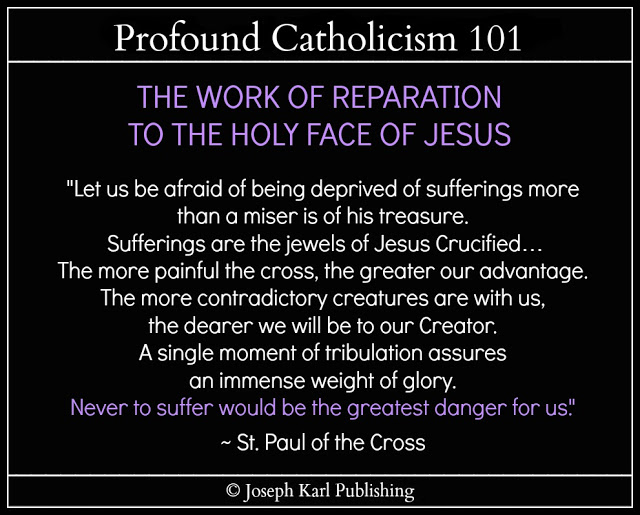 OVERNIGHT AND IN THE MORNING ON A FIRST SATURDAY OF ATONEMENT ON SEPTEMBER 2, 2017What a wonder to get up and get going in a hurry after sleeping a little later that usual. Oorah! WHILE ON THE WAY TO THE SSPX CATHOLIC CHURCH NEXT TO THE CORNFIELD: 20 PEACEFUL AND QUIET MINUTES ON ROADS LESS TRAVELEDToday's mystical theology lesson begins in earnest after the enemy of souls had gone at it again with his nonsense as you got ready for church, but not as badly has he had on the two mornings prior.

Our Lord reveals that His authentic Catholic Remnant closest to the Work of Reparation to His Holy Face here in suburban Detroit can explain their interactions with others in this manner.

It is similar in the natural but takes place in the supernatural to two people speaking by phone during an epic war. One is comfortable at home and the other is communicating from the front as the battle rages, as things explode, during heavy combat, with bodies and blood and death and rescue and chaos and despair and hope and good and evil and heroism all happening while conversing.

Imaginer.  THE TRIDENTINE HOLY SACRIFICE OF THE MASS CELEBRATED IN LATIN AT 8:00 A.M. You wonder if today will be the day when our Lord makes good on yesterday's promise to defeat grave evil through the pastor's sacred ministry during a coming Tridentine Holy Sacrifice of the Mass celebrated in Latin here. You don't know it yet, but today is the day. Imaginer!There is much to contemplate on this day and you would love two hours in holy silence and holy hiddenness to ponder it prior to Holy Mass but there is only a few minutes and the church is more crowded because today is a First Saturday. Oorah! There is much to contemplate because our Lord had you do research last night and He showed you what happens to His Catholic priests who break their holy and sacred vows and leave the Catholic priesthood hoping for happiness elsewhere after having convinced themselves with the help of the demons and those working for them and tempting them in imitation of and in union with Lucifer the liar, deceiver, and killer that the pastures fertilized with all his crap and appearing all fruity and harvest ready will be so heavenly.Abandon the personal sacrifice in favor of self interest! is their battle cry and their soul's LOSING STRATEGY.Just imagine all the scandal, the destruction, the pain, and the suffering this causes so many first and foremost our lavishly loving God who is eternally faithful to us. He never lies. Imagine not only how little is done to help prevent this and safeguard Christ's priests but how much is being done within Christ's Catholic Churches worldwide, by those working for the enemy and claiming to care and love so much while self identifying as Catholics, to help destroy them and their priestly ministries.  Those who may want to properly help them: KEEP THEM DISTRACTED AND SELF INTERESTED AND FROM MAKING HOLY SPIRITUAL PROGRESSION. That is what is on the High Altar table today in God's House. The scope is colossal as you gear up to ascend the lofty heights of the Cross with Christ crucified on Mount Calvary for another TREASONOUS PRIEST SEARCH AND RESCUE today. The Catholic priest's accountability due to Almighty God at the time of judgment for breaking one's sacred vow freely made to Christ cannot be compared to that of a man who divorces his wife intending to find happiness outside of his sacred promise. 

The more the temptation, the mightier the mission.  THE PRESENTATION TO ALMIGHTY GOD OF THE MEMBERS OF CHRIST'S SACRED PRIESTHOOD IN OUR TIME WRAPPED LIKE A GIFT IN THE PRECIOUS BLOOD OF JESUS AND PLACED INTO HIS SACRED HEART ON THE CROSS THROUGH THE LANCE WOUND IN HIS SIDE

This is very beautiful as presented; imaginer what this means in our time in particular. THE CATHOLIC CHURCH WITHIN THE CATHOLIC CHURCHAfter a while, there is another presentation of the Sacred Priesthood of Jesus Christ meaning all its members to Almighty God through the Sacred Heart of Jesus in the same manner on the Cross but this time unified as One with yours within you. 

This takes place by an action of GOH-ING WITHIN and meeting God there at HIS CATHOLIC CHURCH WITHIN HIS CATHOLIC CHURCH. 

Remember that for the purposes of these mystical theology lessons, YOU represent the Work of Reparation to the Holy Face of Jesus and each person's vital, irreplaceable, and indispensable God-given Holy Apostolate of Reparation. Everyone has one!     

THE SMOKE OF SATAN: MODERNIST DECEPTIONS CONTINUE TO SUFFOCATE THE FAITH OF GOD'S PEOPLE IN OUR TIME DISGUISED AS TEACHING MATERIAL AND AS CARING

Can't remember what was presented about this specifically but Almighty God our Father of Mercies' Work of Reparation to the Holy Face of Jesus is our Divinely provided supernatural Remedy.   Imaginer. THE PRESENTATION OF THE SNAKE FOR THE SECOND TIMEThe king of all snakes who speaks with a forked tongue meaning he is the ultimate DECEIVER is suddenly presented in church as he was yesterday and this takes place very rapidly, HE IS CUT INTO TWO PIECES VERY SWIFTLY AND DECISIVELY BY A SHOVEL.You wonder who is holding it. God's Immaculate Mother? Saint Joseph? While on the way home from the church, our Lord reveals that THE SHOVEL IS ALMIGHTY GOD OUR FATHER OF MERCIES' WORK OF REPARATION TO THE HOLY FACE OF JESUS. What wonders!WORKING WITH SOME NOTES WHILE CARRYING A HEAVY CROSS FOR CHRIST'S PRIESTSThere were very beautiful things manifested in the supernatural during the Holy Sacrifice of the Mass and without notes for them all some of them have been lost and certainly words cannot do justice to all that took place during this Divine Royal Wedding to Christ at the time of the Tridentine Holy Sacrifice of the Mass. So unfathomably wondrous.  THE CONSECRATION AND THE LORD'S CONSECRATED SLOVAK PASTOR WHO WAS VISIBLE THROUGHOUT THE GREAT SEVEN YEAR WAR FOR SOULS WEARING TWO WEDDING RINGS NOT JUST ONEThis is very quiet and yet spectacular; the consecration of the bread into the Sacred Body of Jesus is very hidden in plain sight, and graces are obtained in particular for Christ's Catholic priests and this takes place through Christ crucified on the Cross and through the celebrant and then through the very small, round, white Sacred Host and then through the priestly ministry of a certain Slovak pastor.  

During the consecration of the wine into the Precious Blood of Jesus, there is a very short time of very profound ADORATION at the time of the elevation of the chalice of reparation. 

All was so stunning and again, without notes there is no possible way to convey it justly. All is so meaningful and purposeful and exquisitely beautiful because the sacrificial love of God finds its most perfect expression through the GIVING/SPENDING ITSELF. 

The Devotion to the Holy Face of Jesus is of course manifested and so supernaturally powerful because it is Almighty God's will that we honor the Holy Face of Jesus and goh to Him through HIS THREE-IN-ONE HOLY FACE DEVOTION (to His Sacred Heart, Divine Mercy, and Sacred Heart).

So many Catholics like the mercy but have no interest in making reparation. NO FREE PASSES. 

We must emulate Jesus at all times.  HOLY COMMUNIONYou end up way on the end to the left at the communion rail and after the last ones have knelt down in the row, you obey the confessor from last Saturday and get up and move to the right, closer to the center isle. 

What a joyous Divine Royal Wedding to Christ the King of All Kings. 
TO HAVE AND TO HOLD: DIVINE UNION AND EUCHARISTIC ADORATION OF THE NOBLE STAMP OF THE DIVINITY DURING THE SACRED FIFTEEN MINUTES OF UNION WITH CHRIST IN HIS ENTIRETYThis is very beautiful and our Lord is goh-ing to have you leave soon, after the final blessing and during the First Saturday Prayers honoring His Immaculate Mother because of your suffering. 

So grateful. 

A HOLY HOUR IN THE CHAPEL BACK HOME MID AFTERNOON
It is very quiet and you are so tired from being up late doing research as the Lord wanted and so He is quiet and you keep His Real Presence in the Blessed Sacrament company while preparing to join Him on Mount Calvary for His latest Treasonous Priest Search and Rescue Operation. 

Many references have been made in the supernatural to being in labor, set to deliver souls from grave evil thanks be to God and His Immaculate Mother and proper Catholic caring that spends itself in imitation of and in union with Christ as Almighty God wills for each one. 

It feels a lot like being in labor when having son number one almost 23 years ago, but this one is for Christ's Catholic priests in need of Divine supernatural graces. 
Don't we all; some more than others. In God we trust, on Whom we can always rely.

We must not rely on our own understanding and we must very carefully discern who we are following, worshiping, serving, knowing, loving and adoring: one cannot serve two masters. Almighty God is the only I AM there is.

WHAT DOES SACRIFICIAL LOVE LOOK LIKE? IT LOOKS LIKE BEING HATED AND DESPISED IN IMITATION OF AND IN UNION WITH CHRIST, EVEN BY(TREASONOUS) PRIESTS 

Suddenly thoughts return to the moment when the Slovak pastor of our Lord's choosing summoned the police to throw you out of God's House forever just before the Feast of Divine Mercy 2017 for having accomplished the Lord's will by teaching people correctly and not allowing evil into God's House for the sake of all and while defending the rights of God overall. You had responded to the angry and defiant pastor that you did what God said.

Although Almighty God had already used members of His Remnant to provide the parish with Last Rights, no one knew at that time Father was teaching his strange lesson that I AM was goh-ing to declare the parish martyred by Luciferian self interest and that a series of astonishing events would be taking place at an SSPX Traditional Catholic Church next to a cornfield, which does not cater to nor is it deeply in love with grave evil.  
GUILTY OF OBEDIENCE TO ALMIGHTY GOD OUR SOVEREIGN AUTHORITY 

Father was and by design very publicly teaching the lesson that day but in imitation of and in union with Lucifer the deceiver: if you want to goh to this choorch, KEEP YOUR MOUTH SHUT. COMMUNIST CATHOLICISM HERE IN AMERICA. WHAT WONDERS. 

You then remark to Jesus that His authentic Traditional Catholic Remnant appear to the worldly and self serving as CRAZY and Christ crucified on the Cross suddenly shifts the attention to what happened to Him there on Mount Calvary and replies that HE KNOWS.

He still knows. for that is how He was treated also at the Slovak parish that was turned into a circus and was martyred by Luciferian self interest and that is how He is so often treated in His own House in our time (meaning globally although not everywhere). 
THE STUDENT TEACHER'S SIX MONTHS OF DISCERNMENT

The student teacher typist has been for the past six months in discernment which has been an additional responsibility all its own and is now pursuing entering into private practice full time.

Joseph Karl Publishing's mission will continue, as Almighty God wills it to, as the material just like Christ keeps coming and coming and coming and coming. + Goh, Team! NOH QUITTING. 

"Trust all things to Jesus in the Blessed Sacrament and to Mary, Help of Christians, and you will see what miracles are." ~ Saint John Bosco SCRIPT 24-12Christ's Scourging through Time and the Restoration of Detroit's Baptismal Innocence through Almighty God's Work of Reparation to His Holy Face (24-12) This mystical theology lesson for every soul from 'The Mystical Theology of the Greatest Love Story of All Time' from the Wedding Theology for Every Soul series is next and it begins at the pillar during a TREASONOUS PRIEST SEARCH AND RESCUE OPERATION at the Inner Sanctum for Crucified Souls on Mount Calvary during a great big battle to defeat grave and sinister evil within Christ's Catholic Church here in Detroit for the sake of the whole world in our time as our Triune God who knows and sees all things personally addresses the spiritual health of those who come to His House and for whatever reason, first and foremost His male leadership all the way up the chain of command which leads RIGHT BACK TO HIM, AT THE PILLAR. Imaginer.Please note all the Catholic mystical theology lessons taught at the School of Sacrificial Love within the Divine Soul of our Redeemer and Restorer at the Inner Sanctum for Crucified Souls on Mount Calvary are to be generalized to each person and his or her vital, irreplaceable, indispensable, and God-given Holy Apostolate of Reparation, two, three, four, five, six, seven, eight...having become One in Christ and unified with His salvific mission and His reparative suffering for the greater honor and glory of our Triune God first and foremost and then for the massive conversion of sinners, non-beievers, and treasonous Catholics; for the defeat of grave evil in our time; for the restoration of Christ's desecrated Catholic Church, Sacred Priesthood, and people; and for the sanctification and eternal salvation of all souls not limited to time and place including one's own poor soul.  All the other mystical theology lessons numbering more than 1000, and more authentic Catholic material created to help precious, priceless, and immortal souls learn the One True Faith CORRECTLY, are always available to all at no cost here: JOSEPH KARL PUBLISHING.Note that the use of all capital letters indicates a LOVE FOR GOD that leads to GREAT ZEAL FOR SOULS and not shouting.AN OVERNIGHT AND HALF THE MORNING ON MOUNT CALVARY ON A SUNDAY OF ATONEMENT ON SEPTEMBER 3, 2017 WHICH IS ACCORDING TO THE 1962 ROMAN MISSAL THE FEAST OF POPE SAINT PIUS X, THE PATRON SAINT OF THE SSPX Our Lord requested another Treasonous Priest Search and Rescue Operation on Mount Calvary and for this one, goh-ing into labor with this work mystically speaking was very similar to the events while laboring with your first child almost 23 years ago. 

All is so very wondrous and purposeful and totally self giving and awesome and incredible...

There is a very long and incredibly detailed dream overnight but what took place has been lost to the memory. What wonders...A TREASONOUS PRIEST SEARCH AND RESCUE MISSION WITH AN ADDED FACET, TO RESTORE ALMIGHTY GOD’S CHOSEN, CONSECRATED, AND CROWNED CATHOLIC FRENCH CITY OF DETROIT TO ITS BAPTISMAL INNOCENCERather than remove His treasonous Catholic leadership, Almighty God favors their conversion and this has made the demons very angry. 

They do not lose well. 

And they fight for the eternal loss of souls to the death. They have nothing personally to lose, for they are condemned for eternity to the punishments of hell for their defiance, arrogance, and hatred for God, for their disregard for human life and liberty, and so they fight dirty. 

For the demons, the only ones who are rewarded with rights (the right to do whatever they want which is soul deadly) are those with no rules. 

An entire U.S. city is through the Work of Reparation to the Holy Face of Jesus having its baptismal innocence restored FROM THE TOP DOWN meaning from leadership here at the highest levels and this is just the beginning. 

Almighty God said that NO ONE WILL BE ABLE TO STOP HIS WILL FROM BEING ACCOMPLISHED. 

Oorah! 

Imaginer! BEING SHOWN THE EVENTS IN THE SUPERNATURAL OF THE SEVEN YEAR WAR FOR SOULS AS FACETS BEING HELD UP TO THE LIGHT BY THE TRANSPIERCED SACRED HAND OF JESUS AND IN ALMIGHTY GOD’S MOST PERFECT TIMING AND PRESENTED THROUGH THE APOSTOLIC PRIESTLY MINISTRY OF THE SLOVAK PASTOR OF HIS CHOOSINGThis continues to happen and it is very extraordinary...goh, team!! In our Triune God we totally trust.

Christ's Sacred Priesthood here in Detroit in particular is delivered on this day from a great deal of corruption, it is cleansed of  a great deal of filth through the spending of the self in imitation of and in union with Christ as Almighty God willed, with purity of intention and devoid of self interest AND THIS CAUSE FOR GREAT REJOICING. WHILE AT THE PILLAR THAT MORNING: CHRIST’S SCOURGING THROUGH TIME VISIBLE THROUGH ANOTHER FACET AND THE ACCUMULATION OF HIS SUFFERINGWhile at the pillar just prior to getting goh-ing, so grateful to God for everything, the following is presented there in Christ's presence. 

He is suddenly struck by a Roman flagrum and is wounded, and suffers the pain from it while making reparation for our sins. 

Imaginer.

Then He is struck for a second time and He reveal the following. 

The pain from the first wound increases from the second wound as His Sacred Body suffers from the additional injury. 

He then shows His Real Presence in the Blessed Sacrament being scourged day and night each day by some Catholics and non-Catholics alike, inside and outside of His Catholic Churches as He just keeps coming and coming and coming and coming for our sake.

So much could be written about this, which takes place very quickly, and it is important to know that unrepentence wounds our Lord very painfully and deeply because it is compounded, imagine from just one individual let alone families, parishes, businesses, organizations, churches, communities, nations...

We stop compounding the injuries to His Sacred Flesh WITHIN OUR OWN REMEDY when we express remorse to Him first and foremost for our sins and most importantly when we make sacramental confessions with true contrition. 

For the colossal numbers of people who do not, ALMIGHTY GOD OUR FATHER OF MERCIES' WORK OF REPARATION TO THE HOLY FACE OF JESUS CONSOLES THE SACRED HEART OF JESUS WHICH CONTINUES TO ENDURE UNTHINKABLE SUFFERING FROM MANKIND'S INDIFFERENCE TO WHAT REALLY MATTERS AS SO MANY SERVE THEMSELVES IN IMITATION OF AND IN UNION WITH LUCIFER, SOME AWARE AND OTHERS UNAWARE. 

WHILE IN A COFFEE SHOP: AN ENCOUNTER WITH THE HOLY FAMILY AS JESUS IS HANDED THE “NEW BABY”What a wondrous and very deeply moving and very humbly and reverently celebratory moment with our Holy Family, in imitation of and in union with Christ's own arrival in Bethlehem for the sake of the whole world which was in very serious trouble. The Holy Family suddenly comes and this new "baby" is presented also to its "Grandparents" with a warm welcome.  The child is the delivery of Christ's Sacred Priesthood from grave and sinister evil here in Detroit and the RESTORING OF THE BAPTISMAL INNOCENCE OF AN ENTIRE CATHOLIC CITY FOR THE SAKE OF THE WHOLE WORLD THROUGH ALMIGHTY GOD OUR FATHER OF MERCIES' UNITED STATES SOUL GUARD USING HIS PEACEFUL AND DIVINELY SUPERNATURAL WEAPON OF MASS SALVATION AND SANCTIFICATION, HIS WORK OF REPARATION TO THE HOLY FACE OF JESUS. 

This is so incredibly extraordinary, this event which is permeated by sacrificial love, devotion to Christ, obedience to the only I AM there is, humility, and peace. 

As the world was "handed the Divine Child" in Bethlehem, so now is the world handed this new child, mankind's Remedy for its enslavement to self interest and to sin, through Christ our Remedy and His Holy Family. The Immaculate Mother of God and Saint Joseph welcome this "child" with great joy that is so noble and royal and understated, so simple, so beautiful, so deeply touching. 

What wonders.

What a beautiful time of rejoicing here in this coffee shop where the people are so kind and which helped sustain you and your family through the years while accomplishing Almighty God's work His way, which is always the right way. 

It is hard to fathom how much and how many people self identifying as Catholics at the now martyred Slovak parish hated you and other good people serving Christ quietly and at great personal cost. Truly those self interested people work for the devil and all of them who behaved this way, and there were many including those who failed to protect those who were viciously and repeatedly targeted, are INFECTED WITH LUCIFERIAN NARCISSISM.  That means their souls are in grave peril. 

This is a worldwide phenomenon in our time, but that parish had a special mission because through it, Almighty God our Sovereign Authority re-introduced His Work of Reparation to the Holy Face of Jesus and the many sensual and idolatrous and very stupid people lacking holy Traditional Catholic male leadership - and as bloated priests cowered in fear instead of properly defending the right of God in His own House which was being transformed into a LUCIFERIAN TEMPLE and failed to protect His people from the repeated and very wicked abuse RIGHT IN GOD'S HOUSE- beat the absolute hell into Christ's Real Presence, His consecrated parish, the pastor's sacred priesthood (o let us come and adore him as he abuses Christ's people), the Work of Reparation to the Holy Face of Jesus, the Devotion to the Holy Face of Jesus, and Christ's very small Traditional Catholic Remnant. GOD HELP THEM.     

THE PRESENTATION OF THIS CHILD AS AN EXTENSION OF SELF, AS THE SACRIFICIAL LOVE OF GOD, AND AS THE "FLESH OF CHRIST'S OWN FLESH"

Imaginer.  

WHAT AN INCREDIBLE DIVINE SUPERNATURAL DELIVERY THROUGH CHRIST.  A HOLY HOUR IN THE CHAPEL BACK HOMEThis is what happened then...it is presented as a mystical theology lesson for every soul all its own. 

Imaginer!
A Holy Hour in Heaven and the Thousands of Crosses on Mount Calvary in the Quiet (24-14)"Trust all things to Jesus in the Blessed Sacrament and to Mary, Help of Christians, and you will see what miracles are." ~ Saint John Bosco SCRIPT 24-13A Holy Hour in Heaven and the Thousands of Crosses on Mount Calvary in the Quiet (24-14) What a magnificently beautiful Holy Hour in the chapel back home on this extraordinary day in suburban Detroit, Almighty God our Father of Mercies' home in our time for His Work of Reparation to the Holy Face of Jesus. BE THERE as once again on this day the soul's Divine Union with Christ the Divine Bridegroom is consummated chastely through the spending of the self as One on the Cross at the Inner Sanctum for Crucified Souls on Mount Calvary at His mystical HIGH ALTAR.  So excited to share this mystical theology lesson about THE GREATEST LOVE STORY OF ALL TIME in which we all share with every soul while preparing to host a party tomorrow. Imaginer!What happened first on this incredible day in suburban Detroit: Christ's Scourging through Time and the Restoration of Detroit's Baptismal Innocence through Almighty God's Work of Reparation to His Holy Face A HOLY HOUR IN HEAVEN IN THE CHAPEL BACK HOME MID AFTERNOON AND THE THOUSANDS OF CROSSES ON MOUNT CALVARYIt is so quiet and so isolated, so peaceful and you can't help but think back with wonder at how so many among the disordered population of people self identifying as Catholics at the martyred Slovak parish would not leave you alone and did all they could to stop you from praying in holy silence, holy hiddenness, and holy stillness. No problems here. What wonders. This parish is not targeted for destruction like that parish was. What a joy it is to be with Christ's Real Presence in the Blessed Sacrament, the two of you all alone. There is no praying and instead in the holy silence are One with Christ the Living Prayer as He continues to mystically suffer in both Sacred Species everywhere He is present on earth in this manner as He just keeps coming and coming and coming and coming. Just imaginer Divine sacrificial love that lavish. Just imaginer the scope of Divine sacrificial love that lavish. A HOLY HOUR IN HEAVENEverything takes place in such quiet and in such peace. 

It becomes clear that this Holy Hour is taking place in heaven before the throne of Almighty God our Eternal Father. 

Not claiming to have been there, but rather that He was here on Mount Calvary inside this small chapel where your family used to attend daily Holy Mass together in the summers when there was no school and in the early days, with a toddler on each knee. They liked to sit in the front row and so during the summer they got their wish...

THE PRAYERS OF REPARATION TO TO THE HOLY FACE OF JESUS: OUR LORD ASKS THAT WE PETITION HIM FOR THE SALVATION OF SINNERS INSTEAD OF FOR MONEY

After being with our Lord in the holy silence for a while, what a tremendous blessing and a joy, He has you offer to Almighty God the Prayers of Reparation to His Holy Face there IN HEAVEN ON MOUNT CALVARY INSIDE THIS SMALL QUIET CHAPEL BEFORE HIS MYSTICAL HIGH ALTAR. 

In between the prayers you speak silently to our Lord crucified on the Cross and, at one point in this very beautiful setting with the supernatural as one with the natural, appeal to Jesus FOR THE CONVERSION OF SINNERS keeping in mind what He revealed at the pillar this morning.

He then remarks that IT IS MORE IMPORTANT FOR US TO APPEAL TO HIM FOR SINNERS THAN IT IS TO APPEAL TO HIM FOR MONEY.   
DISORDERED LEADERSHIP IN PARTICULAR AND CHRIST'S REMEDYHe then speaks about His leaders who are disobedient and shows that His people who make reparation as Almighty God wills in union with Him on the Cross LEAD HIS LEADERS FROM BEHIND THEM. 

In other words, there is a proper and necessary chain of command but when leadership is not cooperating with Almighty God, meaning serving the wrong master(s) which may include power, status, money, illusions of grandeur and greener pastures outside of God's will and His commandments, and pleasing people, THINGS BECOME DISORDERED and while THEY REMAIN HIS LEADERS PER SE THEY ARE NO LONGER LEADING IN PERSONA CHRISTI and so He works through those who are obedient to Him instead.  

There are many good people carrying the crosses that some priests refuse to carry despite having proclaimed sacred vows to God and having promised to do so; often they are lured away from the Cross by the worldly and/or surround themselves with like-minded enablers.  

Significant and even catastrophic disorder is common in the Catholic world today. 

In our Triune God we totally trust to deliver us from this global catastrophe. THE SERVING OF THE WRONG MASTER IN TWO TEMPLESSome people self identifying as Catholic who may even be in church quite often and appear on the surface to serve Christ, in various capacities, of various ages, and having various vocations, are worshiping simultaneously at two very opposite temples while serving only one master: the wrong one. 

They hold themselves above reproach and have an intense dislike for anyone who opposes this grave evil. Some of them are there in Christ's Catholic Churches to identify and target and bitterly persecute those who are the greatest lovers of Christ and His greatest threats to grave evil.

Lucifer lets them call themselves whatever they like and often they hold themselves in very high regard just like he did.  

The more this touches the conscience of the habitually unrepentent with the help of graces obtained for them God's way, which is always the right way, the more the stubborn and arrogant will hate those who are trying to help them as they live it up with those in their corrupted "Catholic" circle. They like to defend one another and smile for their cell phones and appeal to the world to accept and even endorse their treason.  They don't like to be quiet, such disordered people who are spiritually sick and so arrogant and self interested that they resist being properly treated by our Remedy for All. Remember what happened to Lucifer, their leader.    THE BETHLEHEM - DETROIT CONNECTION IN OUR TIMEIt had been presented earlier today and is also repeated that the extraordinary events unfolding from here in Detroit for the sake of the whole world in our time is a repeating mystically of Christ's coming in Bethlehem. 

The Remedy in our time when colossal numbers of Catholics are receiving Christ's Sacraments improperly disposed to do so and are not only not receiving His supernatural and necessary graces but are receiving instead their soul's condemnation, is ALMIGHTY GOD OUR FATHER OF MERCIES' WORK OF REPARATION TO THE HOLY FACE OF JESUS.

All those taking up this work labor with it and great wonders are born of their union with Christ in three vital ways as Almighty God wills: through the proper reception of His Sacraments; with His salvific mission; and with His reparative suffering. 

This is once again very beautiful as manifested very quietly in the supernatural within the silence in the natural.  
THAT INCREDIBLE BOOK AND THE MISSING PROMISEWhile pondering the incredible events of this day in particular in this very intimate setting with Christ in heaven on Mount Calvary, the little mystical book is very suddenly once again presented. 

This book has your "I do" written in Christ's Precious Blood inside it and the Divine Bridegroom of Every Soul personally keeps it in His possession. 

Because of the Work of Reparation to His Holy Face, the names of souls saved from their attachment to sin thanks be to God and His Immaculate Mother are written in it, in Christ's Precious Blood, by Him personally. 

It is shown now that it is Almighty God's will that two "I do!"s be written in it. One is missing. 

The missing promise belongs to the Slovak Catholic priest of I AM's choosing. 

You pray to Jesus that the will of Almighty God is accomplished for the sake of the whole world in our time.THE RESTORATION OF CATHOLIC DETROIT'S BAPTISMAL INNOCENCE No one will be able to stop this from happening and what has taken place today has made the demons very angry. Their target: the Real Presence of Jesus in the Blessed Sacrament. 

What else they do not like: authentic Traditional Catholic teaching and God's truth proclaimed publicly. 

They fear those who are unafraid of them and those who possess a healthy fear of Almighty God because they are possessed by Christ. DIVINE UNION CONSUMMATED IN CHASTITY AS ONE IN CHRIST CRUCIFIED ON THE CROSS FOR THE SAKE OF THE WHOLE WORLD IN OUR TIME

Just prior to leaving there are a few more minutes of time here on this very extraordinary day for souls in this magnificent place in Almighty God's presence at His throne in heaven here on Mount Calvary before the Cross where Christ is mystically crucified...

...and there is the mystical presentation of the soul's DIVINE UNION WITH CHRIST WHICH HAS BEEN BEEN CONSUMMATED IN CHASTITY AND HOLY HUMILITY ON THE CROSS AS ONE WITH HIS UNFATHOMABLE SUFFERING BOTH THEN AND THROUGH TIME PERFECTLY ALIGNED WITH THE MOST PERFECT WILL OF ALMIGHTY GOD OUR SOVEREIGN AUTHORITY AND ETERNAL FATHER.

There are manifested now inside this chapel as had been also the week before at the pillar a great multitude of thousands of crosses and they are all the gifts freely given of one's self for the Divine Bridegroom of every soul, for the greater honor and glory of our Triune God and then for the sake of all His people. 

What a sight, what great joy that just cannot be bought with money. 

One must be willing to spend one's self as Almighty God wills, with purity of intention and devoid of self interest, in imitation of and in union with Christ crucified on the Cross.   THE UNITED STATES SOUL GUARDChrist's Sacred Wounds are venerated here on Mount Calvary in His time and also within the Blessed Sacrament through time as they continue to be compounded daily and nightly, from inside of His Catholic Churches on out, by Catholics and non-Catholics alike and THE SACRED HEART OF THE KINDEST, MOST PURE, AND GENTLE OF MEN IS CONSOLED IN THE MANNER MOST PLEASING, THROUGH ALMIGHTY GOD OUR FATHER OF MERCIES' WORK OF REPARATION TO HIS HOLY FACE.

"A man may lose the good things of this life against his will; but if he loses the eternal blessings, he does so with his own consent." ~ Saint Augustine
It is through Him that precious, priceless, and immortal souls who are in trouble are carefully safeguarded. "Trust all things to Jesus in the Blessed Sacrament and to Mary, Help of Christians, and you will see what miracles are." ~ Saint John Bosco SCRIPT 24-14THE SUPERNATURAL BATTLE FOR DETROIT (24-16) What Divine Bridegroom of every soul consummates His union chastely inside the Church during the HOLY RECEPTION within the HOLY CELEBRATION within the TRIDENTINE HOLY SACRIFICE OF THE MASS after His ETERNAL FATHER has both DIVINE BRIDEGROOM and HIS BELOVED meet prior to the wedding, at the pillar? Profound suffering, a severe beating, sin, exhaustion, unworthiness, the Immaculate Mother of God, Saint Joseph, Christ's Traditional Catholic Remnant in Detroit, the chess match, ribbons of our Remedy, and Divine supernatural protection: guess what the ribbons do and guess where they come from and why. Just guess.Please note that the lesson still requires a final editing but in the interest of time, here it is for now for you for the sake of all, thanks be to God and His Immaculate Mother. Go, Team!

Also note that all the Catholic mystical theology lessons taught at the School of Sacrificial Love within the Divine Soul of our Redeemer and Restorer at the Inner Sanctum for Crucified Souls on Mount Calvary are to be generalized to each person and his or her vital, irreplaceable, indispensable, and God-given Holy Apostolate of Reparation, two, three, four, five, six, seven, eight...having become One in Christ and unified with His salvific mission and His reparative suffering for the greater honor and glory of our Triune God first and foremost and then for the massive conversion of sinners, non-believers, and treasonous Catholics; for the defeat of grave evil in our time; for the restoration of Christ's desecrated Catholic Church, Sacred Priesthood, and people; and for the sanctification and eternal salvation of all souls not limited to time and place including one's own poor soul.  All the other mystical theology lessons numbering more than 1000, and more authentic Catholic material created to help precious, priceless, and immortal souls learn the One True Faith CORRECTLY, are always available to all at no cost here: JOSEPH KARL PUBLISHING.Note that the use of all capital letters indicates a LOVE FOR GOD that leads to GREAT ZEAL FOR SOULS and not shouting.LABOR DAY, SEPTEMBER 4, 2017Our Lord allows you to host a gathering for your family and not only that, He allows you to prepare for it in advance and begin preparing the banquet the day before and all is so celebratory and joyful and peaceful and there is an absence of reparative suffering. Imaginer. However, Lucifer is very angry and as is typical of his rotten behavior, he comes to you and in various ways and vehemently denies the Real Presence of Jesus in the Blessed Sacrament, calls the Immaculate Mother of God a filthy sinner, and has someone sing the praises of the Slovak parish which was brutally martyred by self interest after Christ's authentic Catholic Remnant was driven out and which is now a self interested Luciferian temple. This will come up again very soon, following Holy Communion during the Tridentine Holy Sacrifice of the Mass celebrated in Latin. OVERNIGHT AND IN THE MORNING ON A TUESDAY OF ATONEMENT, SEPTEMBER 5, 2017This is a week of tremendous supernatural warfare as Lucifer celebrates his gains and strives to maintain his stranglehold on souls who remain in grave peril. There will be more about that very soon and after leaving the house, the reparative suffering OF ATONEMENT that began overnight begins to dramatically and very quickly intensify. Something's coming. WHILE ON THE WAY TO THE CHURCH: MORE THAN 20 PEACEFUL AND QUIET MINUTES ON ROADS LESS TRAVELEDIt is quiet and peaceful and takes longer than usual because today is the first day of school for children in the public school system and so the roads are more traveled than during the summer when you began traveling out this way to attend the Tridentine Holy Sacrifice of the Mass celebrated in Latin at an SSPX Traditional Catholic Church named after Saint Joseph that is situated in a former protestant church next to a cornfield. There is also construction. 

THERE ARE ALSO RIBBONS OF FOG. What a sight! What an unusual sight...there will be more about these RIBBONS very soon.  By the time you enter the church, the HOLY RECEPTION within the HOLY CELEBRATION within the HOLY SACRIFICE OF THE MASS HAS ALREADY BEGUNand you have already entered into unfathomable suffering in union with Christ. 

Then, the following happens very quickly in less than one hour. THE TRIDENTINE HOLY SACRIFICE OF THE MASS CELEBRATED IN LATIN AT 8:00 A.M. 

Immediately our Lord draws you within for a time of deep supernatural union and it is difficult to keep track of what is happening in the natural. 

Then Almighty God asks that the Prayers of Reparation to the Holy Face of Jesus be offered and so it appears that you are reading a book during Holy Mass but that is not what is taking place. 

Rather, these prayers are offered in union with the celebrant's offering of the Holy Sacrifice of the Mass. 

All is very extraordinary as it takes place with the supernatural distinct and yet as one with the natural.  "THE BATTLE FOR DETROIT"

For any self interested spies looking to make ever more trouble as God watches instead of serving the Lord, that does not mean a physical battle in the natural. Rather, it means a peaceful war in the supernatural through the spending of one's self in union with Christ as Almighty God wills for each noble one and each courageous family so no one is injured, and so souls may be saved from eternal perdition due to enslavement to sin that was borne out of unrepentance, pride, persisting in the state of ignorance, and service to self and all the other wrong masters. 

Our Lord says that a great supernatural battle for Detroit is underway.  CHRIST MANIFESTS HIMSELF BADLY BEATEN AND BRUTALLY TORTURED BY SOME OF HIS CATHOLIC LEADERS HERE IN DETROIT

What a sight. After manifesting His exterior injuries, Jesus then presents His Sacred Heart and they have beaten the Sacred Heart of Jesus black and blue, and bloody.

I M A G I N E R .  

MORE WEDDING THEOLOGY FOR EVERY SOUL AT AN IMPORTANT TIME IN HUMAN HISTORY

The following is also presented in the holy silence, holy reverence, and in the holy hiddenness. What Divine Bridegroom of every soul consummates His union chastely inside the Church during the HOLY RECEPTION within the HOLY CELEBRATION within the TRIDENTINE HOLY SACRIFICE OF THE MASS after His ETERNAL FATHER has both DIVINE BRIDEGROOM and HIS BELOVED meet prior to the wedding, at the pillar?

Imaginer! 
THE PRESENTATION OF THE SELF AS A WORTHLESS OFFERING MADE PERFECT WHEN GIVEN THROUGH THE IMMACULATE MOTHER OF GOD UNIFIED WITH CHRIST'S SALVIFIC MISSION AND REPARATIVE SUFFERING

How does one make an offering of NOTHING to Almighty God in a manner that is PLEASING TO HIM? Offer all through the Immaculate Mother of God who makes all that we offer as He wills, with purity of intention and devoid of self interest, THE PERFECT GIFT. 

Doing so also makes one's heart so happy. THE CONSECRATION

At the time of the consecration of the bread into the Sacred Body of Jesus, at the time of the elevation, RIBBONS OF CHRIST'S PRECIOUS BLOOD STREAM THROUGH HIS SACRED WOUNDS THEREIN AND BECAUSE OF THE WORK OF REPARATION TO HIS HOLY FACE, THESE RIBBONS ARE SUPERNATURALLY PLACED BY ALMIGHTY GOD WHO KNOWS AND SEES ALL THINGS OVER CERTAIN AREAS HERE AND PROVIDES THESE LOCATIONS WITH HIS DIVINE PROTECTION. 

This also takes place in a similar manner at the time of the elevation of the Chalice of Reparation containing the Precious Blood of Jesus as Christ's Real Presence is adored. HOLY COMMUNIONThe exhaustion is suddenly very severe as grave evil is defeated and the precious moments of being wed to and unified with Christ through His Real Presence in the Blessed Sacrament on this very purposeful day as all is accomplished as Almighty God wills is very beautiful and joyful and you are so very grateful.  

DIVINE UNION: EUCHARISTIC ADORATION OF THE NOBLE STAMP OF THE DIVINITY DURING THE SACRED FIFTEEN MINUTES OF UNION WITH CHRIST IN HIS ENTIRETYAfter returning to your place in church, two having become One in Christ the Divine Bridegroom of every soul, the exhaustion becomes ever more painful and you are drawn into very deep union with our Lord which lasts through the thanksgiving following the celebrant's final blessing as many tears are shed because sharing in the sacrificial love of God is like standing on the highest summit overlooking all that He has created and allowing one's self to be possessed by Him as He wills is the greatest wish one could have for one's self and also for everyone else.

Our Lord then reveals prior to the conclusion of the Holy Sacrifice that HIS TRADITIONAL CATHOLIC REMNANT THAT WAS VICIOUSLY TARGETED, REPEATEDLY AND VERY BRUTALLY HARASSED AND MOLESTED,  AND THEN RUN OUT OF HIS CHOSEN AND CONSECRATED PARISH OF SS. CYRIL AND METHODIUS SLOVAK CATHOLIC CHURCH AS THE IGNORANT, ARROGANT, AND SELF INTERESTED CELEBRATED AND DEFENDED THEIR OWN INTERESTS ARE NOT THE CATHOLIC CHURCH'S REFUGEES. 

THEY HAVE BEEN STRATEGICALLY PLACED BY ALMIGHTY GOD ELSEWHERE BECAUSE HIS PLAN IS TO TAKE BACK CATHOLIC DETROIT FROM THE ENEMY WHICH CURRENTLY POSSESSES IT. 

OORAH! 

IN OUR TRIUNE GOD WE TOTALLY TRUST THROUGH THE MATERNAL INTERCESSION OF THE IMMACULATE MOTHER OF GOD AND THE PATERNAL INTERCESSION OF HOLY FATHER SAINT JOSEPH AND WE WILL NEVER SURRENDER TO THE ENEMY. NEVER!!

AND VEE DOHN'T GEEVE UHP OHN ANEEBODEE, EEDDER.

GOH, TEAM!!A HOLY HOUR IN THE CHAPEL BACK HOME MID AFTERNOON

You had considered remaining at home, so tired today, but feel you must goh and appeal to our Triune God with that second monster hurricane named Irma coming. 

It is very quiet and you are so grateful and remain for a while deep in silent - silent prayer which means one is not just exteriorly but is also interiorly a living prayer. Imaginer. 

"Trust all things to Jesus in the Blessed Sacrament and to Mary, Help of Christians, and you will see what miracles are." ~ Saint John Bosco SCRIPT 24-15TRADITIONAL DIVINE ROYAL WEDDING FAVORS (24-17) What a spectacular wonder that was inside Almighty God's Living Room on Mount Calvary during a Traditional Tridentine Holy Sacrifice of the High Mass celebrated so exquisitely and reverently in Latin where heaven meets earth inside an SSPX Catholic Church next to a cornfield which began with Christ our High Priest and the Divine Bridegroom of every soul entering last after the entrance procession outfitted in the Royal Wedding undergarments of His Sacred Passion suffered mystically in our time and the exterior garments of the SSPX. Guess what happened when He arrived at the altar and then guess what happened next. Just guess. The presentation to God our Eternal Father of mankind's cause in our time, the offering in union with Christ, sacrificial love that lasts forever, the Work of Reparation to the Holy Face of Jesus, proper order, incredible wonder, the baskets before the High Altar during Holy Communion, Lazarus, the martyred Slovak parish with a vital apostolic mission, wedding favors, Christ's Remnant, our Remedy, and the orb presented during the sacred fifteen minutes of union with Christ in His entirety particularly at the time of thanksgiving: this mystical theology lesson for every soul from "The Mystical Theology of the Greatest Love Story of All Time' is coming next for you for the sake of all, thanks be to our Triune God, His Immaculate Mother, Saint Joseph, and Traditional Catholic to the Core teamwork that does things God's way and that just WON'T QUIT.  FALL ON OUR KNEES: MAY ALMIGHTY GOD BE MERCIFUL AND PROTECT ALL THOSE IN IRMA'S PATH. +  Please note that the lesson will still require a final editing once complete but in the interest of time, here it is for now for you for the sake of all, thanks be to God and His Immaculate Mother. Go, Team!

Also note that all the Catholic mystical theology lessons taught at the School of Sacrificial Love within the Divine Soul of our Redeemer and Restorer at the Inner Sanctum for Crucified Souls on Mount Calvary are to be generalized to each person and his or her vital, irreplaceable, indispensable, and God-given Holy Apostolate of Reparation, two, three, four, five, six, seven, eight...having become One in Christ and unified with His salvific mission and His reparative suffering for the greater honor and glory of our Triune God first and foremost and then for the massive conversion of sinners, non-believers, and treasonous Catholics; for the defeat of grave evil in our time; for the restoration of Christ's desecrated Catholic Church, Sacred Priesthood, and people; and for the sanctification and eternal salvation of all souls not limited to time and place including one's own poor soul.  All the other mystical theology lessons numbering more than 1000, and more authentic Catholic material created to help precious, priceless, and immortal souls learn the One True Faith CORRECTLY, are always available to all at no cost here: JOSEPH KARL PUBLISHING.  Note that the use of all capital letters indicates a LOVE FOR GOD that leads to GREAT ZEAL FOR SOULS and not shouting.OVERNIGHT AND IN THE MORNING ON A WEDNESDAY OF ATONEMENT, SEPTEMBER 6, 2017There is more reparative suffering of atonement through the night and after the alarm goes off there is a short conversation with our Lord to determine His will. You very easily could remain where you are but having remained there for so long during the great Seven Year War for Souls would prefer to get up and get goh-ing, especially knoh-ing that there will be a Tridentine Holy Sacrifice of the Mass celebrated in Latin very soon. Up you goh (smile).WHILE ON THE WAY TO THE CHURCH: 20 PEACEFUL AND QUIET MINUTES ON ROADS LESS TRAVELEDWith school having started there is more traffic in the morning and so it takes a little longer to get to the church next door to the cornfield which means more time to be taught. Today's lesson begins while on the way and there is a great deal of activity in the supernatural as you say to our Lord and Teacher that the world is in very serious trouble, inside and outside of His Catholic Churches. Earlier while getting ready to goh, the Holy Spirit presented Himself first out of the three Divine Persons of the Blessed Trinity on this day. Suddenly there in the vehicle as our Savior was teaching, Almighty God suddenly asks for THE PRESENTATION OF MANKIND'S CAUSE IN OUR TIME because He is the only One who can help us and He will if we goh to Him and listen to Him and do as He says. ANOTHER MAJOR HURRICANE IS HEADED TOWARD THE UNITED STATES. Almighty God our Father of Mercies' re-introduced His Work of Reparation to the Holy Face of Jesus at the Slovak parish of His choosing in 2012 in the consecrated and crowned French City of Detroit for the sake of the whole world and asked that it be established there but His will was not accomplished. There will be more about that very soon, during the Divine Royal Wedding.  THE TRIDENTINE HOLY SACRIFICE OF THE MASS CELEBRATED IN LATIN AT 8:00 A.M. As it turns out, there will be a HIGH MASS celebrated today and all is exquisitely beautiful both in the natural and in the supernatural and one thing after another takes place in both presented distinctly and also as one event, a Divine Royal Wedding to Christ within the Tridentine Holy Sacrifice of the High Mass. JESUS PRESENTS HIMSELF IN THE CENTER ISLE OF THE SMALL SSPX CATHOLIC CHURCH IN THE BACK FOLLOWING THE ENTRANCE PROCESSION OUTFITTED FOR HIS DIVINE ROYAL WEDDING IN THE SACRED WOUNDS OF HIS ONGOING MYSTICAL SACRED PASSION Still working... JESUS IS THEN OUTFITTED IN THE SSPX VESTMENTS AFTER APPROACHING THE HIGH ALTAR AND BECOMES ONE WITH THE CELEBRANTStill working...TRADITIONAL CATHOLIC ORDER VERSUS MODERNIST DISORDER Still working...CHRIST IS GOH-ING TO BRING HIS MARTYRED SLOVAK PARISH BACK TO LIFEStill working... THE BEAUTIFUL HOMILY, THE PRIESTHOOD, AND ITS PROTECTIONStill working...THE CONSECRATION: TRYING TO REMEMBER WHAT WAS PRESENTEDStill working...
HOLY COMMUNION: THE TWO KINDS OF MYSTICAL BASKETS BETWEEN THE COMMUNION RAIL AND CHRIST'S HIGH ALTAR AND THE WEDDING FAVORSStill working...
DIVINE UNION: EUCHARISTIC ADORATION OF THE NOBLE STAMP OF THE DIVINITY DURING THE SACRED FIFTEEN MINUTES OF UNION WITH CHRIST IN HIS ENTIRETY

Still working... WHILE MAKING A PROPER THANKSGIVING: THE PRESENTATION BY ALMIGHTY GOD OF AN ORB TO CHRIST'S TRADITIONAL CATHOLIC REMNANTStill working... A HOLY HOUR IN THE CHAPEL BACK HOMEIt hasn't happened yet; the typist must first get the back and neck readjusted.
"Trust all things to Jesus in the Blessed Sacrament and to Mary, Help of Christians, and you will see what miracles are." ~ Saint John Bosco SCRIPT 24-16A ROYAL WEDDING TO AND UNION WITH THE DIVINE PERPETUAL BACHELOR AND THE ONGOH-ING BATTLE FOR CATHOLIC DETROIT FOR THE SAKE OF THE WHOLE WORLD IN OUR TIME (24-18) This mystical theology lesson for every soul from series 24 called 'The Mystical Theology of the Greatest Love Story of All Time' in which we all share begins before the Devotion to the Holy Face of Jesus in a small living room in suburban Detroit on a Thursday of Atonement with a great big supernatural surprise and continues during Christ's Sacred Passion as the Tridentine Holy Sacrifice of the Mass is celebrated at a traditional SSPX Catholic Church next to a cornfield. A world in very serious trouble, our Remedy, a great many dark demons, Detroit's holy Catholic priests, a Search and Rescue Mission of biblical proportions, the Bachelor's "pad," the defeat of grave evil through Christ's holy faces (ours unified as One with His), a conversation about a massive hurricane, that astounding consecration, the Divine union of the SSPX and the Work of Reparation to the Holy Face of Jesus, and the most magnificent time of Divine Union while making a proper thanksgiving following Holy Communion: guess what happened on this absolutely phenomenal and very costly day. You will never guess.Please note that the lesson still requires a final editing but in the interest of time, here it is for now for you for the sake of all, thanks be to God and His Immaculate Mother. Go, Team!

Also note that all the Catholic mystical theology lessons taught at the School of Sacrificial Love within the Divine Soul of our Redeemer and Restorer at the Inner Sanctum for Crucified Souls on Mount Calvary are to be generalized to each person and his or her vital, irreplaceable, indispensable, and God-given Holy Apostolate of Reparation, two, three, four, five, six, seven, eight...having become One in Christ and unified with His salvific mission and His reparative suffering for the greater honor and glory of our Triune God first and foremost and then for the massive conversion of sinners, non-believers, and treasonous Catholics; for the defeat of grave evil in our time; for the restoration of Christ's desecrated Catholic Church, Sacred Priesthood, and people; and for the sanctification and eternal salvation of all souls not limited to time and place including one's own poor soul.  All the other mystical theology lessons numbering more than 1000, and more authentic Catholic material created to help precious, priceless, and immortal souls learn the One True Faith CORRECTLY, are always available to all at no cost here: JOSEPH KARL PUBLISHING.Note that the use of all capital letters indicates a LOVE FOR GOD that leads to GREAT ZEAL FOR SOULS and not shouting.OVERNIGHT AND IN THE MORNING ON A THURSDAY OF ATONEMENT, SEPTEMBER 7, 2017

FINISHING THIS ONE UP IN PIECES TODAY AS TIME ALLOWS; THERE ARE OTHER FISH THAT NEED FRYING AND THEY CAN'T WAIT ANY LONGER. This will be a day of deep and profound and very purposeful suffering in union with Christ during His Sacred Passion.  THE MORNING OFFERING BEFORE THE DEVOTION TO THE HOLY FACE OF JESUS IN THE LIVING ROOM: THE PRESENTATION OF CATHOLIC DETROIT'S DEFEATED DEMONSStill working...WHILE ON THE WAY TO THE CHURCH: 20 PEACEFUL AND QUIET MINUTES ON ROADS LESS TRAVELEDIt is very quiet and that is because of the nature of the reparative suffering of atonement on this day in particular. 

PRIOR TO HOLY MASS: THE RETURN OF THE DO NOT DISTURB SIGNS

There is deep union with Christ in the holy silence and in the holy hiddenness within and you hold a DO NOT DISTURB, NO TALKING sign in your hands because you mean it and if anyone touches you it is goh-ing to send you right through the roof.THE TRIDENTINE HOLY SACRIFICE OF THE MASS CELEBRATED IN LATIN AT 8:00 A.M. From the very start the union with Christ's suffering during His Sacred Passion and execution by crucifixion for our sake is on the higher end of that scale and this is an indication that something very big is coming which you already know because of what took place a short while ago before the Devotion to the Holy Face of Jesus in your living room when a great multitude of demons who had been wreaking havoc here in Detroit within Christ's Catholic Church directly and through some identifying themselves as Catholic while working for Lucifer, either aware or unaware were ultimately defeated and sent back to hell forever following a very bitter battle with Christ's authentic Catholic Remnant here in Detroit who have made reparation as Almighty God willed, with purity of intention and devoid of self interest and at great costs to themselves and their families.  CHRIST'S HOLY PRIESTS HERE IN DETROIT Still working...A CONVERSATION ABOUT A MASSIVE HURRICANE AND THE WORK OF REPARATION TO THE HOLY FACE OF JESUS' POWER TO MOVE IT BY CARRYING IT LIKE A CROSS ON ONE'S SHOULDER IN UNION WITH THE KING OF REPARATION

Still working...

THE PERPETUAL BACHELOR'S PAD, AN IMMACULATE MOTHER'S TOUCH, AND MORE WEDDING MYSTICAL THEOLOGY FOR EVERY SOUL

Still working...THE CONSECRATION: NEW LIFE POURS FROM ON HIGH THROUGH THE EXPIRED SACRED BODY OF JESUS CHRIST CRUCIFIED ON MOUNT CALVARY 

Astounding; still working...HOLY COMMUNION: JUST IMAGINER...

Still working...

DIVINE UNION: EUCHARISTIC ADORATION OF THE NOBLE STAMP OF THE DIVINITY DURING THE SACRED FIFTEEN MINUTES OF UNION WITH CHRIST IN HIS ENTIRETY

Still working...

A PROPER THANKSGIVING

What an absolutely astounding and very deeply moving moment while ADORING OUR EUCHARISTIC LORD within you and while also ONE with THE WORK OF REPARATION TO HIS HOLY FACE after all that has transpired there in the PERPETUAL DIVINE BACHELOR AND DIVINE BRIDEGROOM OF EVERY SOUL'S "bachelor pad" in God our Eternal Father's Living Room as the following takes place.

Jesus as One within you presents the STATE OF YOUR INTERIOR as you ponder HIS ABILITY TO KNOW AND SEE ALL AS YOU PETITION HIM TO MAKE YOU LIKE UNTO HIM AND THAT YOU ARE ALWAYS A SUITABLE VESSEL FOR GOD HIMSELF while so unworthy to receive Him. 

He presents a very beautiful garden-like environment for Him that is decorated very lavishly for His Divine Royal Wedding and this DIVINE RECEPTION within this HOLY CELEBRATION within the TRADITIONAL TRIDENTINE HOLY SACRIFICE OF THE MASS. 

THE WORK OF REPARATION TO HIS HOLY FACE makes it even more so, because those who take up this work listen to Almighty God and strive to accomplish His most perfect will at all times. 

IT IS THE REPARATIVE SUFFERING IN UNION WITH CHRIST DURING HIS SACRED PASSION THAT HAS LED TO SUCH A BEAUTIFUL INTERIOR ENVIRONMENT FITTING FOR THE DIVINE KING OF ALL KINGS AND LORD OVER ALL. 

Just imagine this.  

Then our Lord presents Himself in the same manner; the Divine Bridegroom of every soul so catastrophically wounded by the sins of His disobedient leadership here in Detroit in our time as He continues to mystically suffer because of this and as He appears MAGNIFICENTLY BEAUTIFUL BEYOND COMPARE. 

The sacrificial love of God makes it soh.   A HOLY HOUR IN THE CHAPEL BACK HOME
It hasn't happened yet.

"Trust all things to Jesus in the Blessed Sacrament and to Mary, Help of Christians, and you will see what miracles are." ~ Saint John Bosco SCRIPT 24-17THE SUPERNATURAL BATTLE FOR DETROIT: "WITHOUT GOD WE ARE NOTHING" (24-18)The spectacular science of loving God in return is presented during this very gentle and caring mystical theology lesson for every soul from the Inner Sanctum for Crucified Souls on Mount Calvary in Almighty God's Living Room which goh-s by the name of the Divine Captain's Quarters as the Divine Perpetual Bachelor weds once again on a Friday of Atonement in suburban Detroit inside a Traditional SSPX Catholic Church next to a cornfield during the celebration of His Immaculate Mother's birthday. What wonders!   This lesson is goh-ing to include material that is certain to shock the Modernists because it is sensual but not self interested, entertaining, rotten, and/or distracting. Please note that the lesson still requires a final editing but in the interest of time, here it is for now for you for the sake of all, thanks be to God and His Immaculate Mother. 
 Also note that all the Catholic mystical theology lessons taught at the School of Sacrificial Love within the Divine Soul of our Redeemer and Restorer at the Inner Sanctum for Crucified Souls on Mount Calvary are to be generalized to each person and his or her vital, irreplaceable, indispensable, and God-given Holy Apostolate of Reparation, two, three, four, five, six, seven, eight...having become One in Christ and unified with His salvific mission and His reparative suffering for the greater honor and glory of our Triune God first and foremost and then for the massive conversion of sinners, non-believers, and treasonous Catholics; for the defeat of grave evil in our time; for the restoration of Christ's desecrated Catholic Church, Sacred Priesthood, and people; and for the sanctification and eternal salvation of all souls not limited to time and place including one's own poor soul.  All the other mystical theology lessons numbering more than 1000, and more authentic Catholic material created to help precious, priceless, and immortal souls learn the One True Faith CORRECTLY, are always available to all at no cost here: JOSEPH KARL PUBLISHING.Note that the use of all capital letters indicates a LOVE FOR GOD that leads to GREAT ZEAL FOR SOULS and not shouting.THE AFTERNOON AND NIGHT BEFOREThis hasn’t happened in a while but it feels like olive oil is permeating your skin. This will continue also while in the chapel the next day making a Holy Hour. What wonders. Lucifer is severely unhappy with your Holy Hour in the chapel on this day, still don’t know why, and then that night he (Lucifer) proclaims that you are unwelcome at the SSPX parish (THEY DO NOT WANT YOU THERE) and he proudly proclaims that all that our Lord has presented  is IN YOUR HEAD and DOES NOT COME FROM GOD. Imaginer. OVERNIGHT AND IN THE MORNING ON A FRIDAY OF ATONEMENT ON SEPTEMBER 8, 2017As a second major hurricane after Harvey heads right for Florida, and there is also a major earthquake in Mexico, our Lord has you make more reparation of atonement and the nature of the suffering is such that it looks like you won’t be able to get goh-ing but what wonders, you get up and get goh-ing and then head for the SSPX parish for the Tridentine Holy Sacrifice of the Mass. There isn’t even a formal Morning Offering before the Devotion to the Holy Face of Jesus because it is such tough goh-ing and Jesus does begin teaching while on the way to the church but He is very gentle and quiet about it. WHILE ON THE WAY TO THE CHURCH: 20 PEACEFUL AND QUIET MINUTES ON ROADS LESS TRAVELEDOur Lord holds up that prism again in His Sacred Hand and reveals more about His plans that are unfolding here in His chosen, consecrated, and crowned French city of Detroit for the sake of the whole world in our time which is in very serious trouble. Still working…not sure if any of what was revealed will be included here or not; what fascinating, thought provoking, and important teaching material.  THE TRIDENTINE HOLY SACRIFICE OF THE MASS CELEBRATED IN LATIN AT 8:00 A.M. ON THE FEAST OF THE NATIVITY OF GOD'S IMMACULATE MOTHERThe reparation is very penitential and that is the focus in the supernatural as the Holy Reception within the Holy Celebration within the Tridentine Holy Sacrifice of the Mass is celebrated in the natural so reverently and so beautifully. It is so extraordinary and so quiet and so gentle and ALMIGHTY GOD IS VERY QUIET FOR A WHILE and does not ask you to attend to anything additionally while suffering to that degree. The quiet is very much appreciated and you take everything in with such awe and such wonder. It is so quiet you wonder if anything else will be presented today and as the time of the consecration draws near you joyfully ask our Savior to reveal something. So He does. THE HOMILYIt is very beautiful and you continue to be astounded at the fact that there is no nonsense here at this SSPX Traditional Catholic Church like there was at the once traditional leaning Slovak parish that turned into an absolute circus (which is a metaphor for what has happened to Christ's Catholic Churches globally that allow distracting, sensual, self serving, idolatrous, people-pleasing and false teaching evil to masquerade its way in to cut the throat of the faith of God's people). 

The Slovak parish had during the great SEVEN YEAR WAR FOR SOULS become increasingly polluted and desecrated and ultimately was  brutally martyred (along with Christ's Real Presence in the Blessed Sacrament, the pastor's sacred priesthood, the Work of Reparation to the Holy Face of Jesus, and Christ's Traditional Catholics) by Modernist self interest that first turned the place into a filthy sewer before it ultimately was transformed into a Luciferian temple. THE CONSECRATIONThe Consecrations of both Sacred Species is very reverent, very quiet, very simple, and very beautiful. Thanks be to God; what miracles. HOLY COMMUNIONWhile kneeling at the communion rail there in Almighty God’s “Living Room” which is so comfortable and familiar and welcoming there inside the Divine Captain’s Quarters on His UNITED STATES SOUL GUARD RESCUE VESSEL inside this Traditional SSPX Catholic Church at the Inner Sanctum for Crucified Souls on Mount Calvary, THE SCIENCE OF GOD’S SACRIFICIAL LOVE is suddenly presented and this mystery continues to be presented as you return to your place in the back row of the church after having been wed to and unified with the Divine Perpetual Bachelor Bridegroom of every soul. This SCIENCE OF THE SACRIFICIAL LOVE OF GOD which each one is to accept, return to God, and then share with all others contains ALL THE OTHER DISCIPLINES. This is very beautiful as presented; truly one cannot claim to be well educated until one has learned to love like a child. DIVINE UNION: EUCHARISTIC ADORATION OF THE NOBLE STAMP OF THE DIVINITY DURING THE SACRED FIFTEEN MINUTES OF UNION WITH CHRIST IN HIS ENTIRETY 

While unified as One with Christ crucified, our Redeemer, Restorer, and Remedy for All as He continues to mystically suffer in our time, you having become THE FLESH OF HIS FLESH and HE NOW THE FLESH OF YOUR FLESH, you treat Him who suffered and continues to suffer above all and in ways we just cannot fathom very gently and vow to NEVER LET GO. And then thoughts turn toward all those who have let go of Him or never knew Him and by the power of Almighty God on High through your union with Him in three vital ways (through His Sacraments; with His salvific mission; and with His reparative suffering) ropes begin extending out from Him within you to reach out to all those who have let go of God for whatever reason, aware or unaware. 

Remember, YOU represent ALMIGHTY GOD OUR FATHER OF MERCIES' WORK OF REPARATION TO THE HOLY FACE OF JESUS and EACH PERSON'S VITAL, IRREPLACEABLE, INDISPENSABLE, AND GOD-GIVEN HOLY APOSTOLATE OF REPARATION. Everything is presented at this time so lovingly, so quietly, so reverently, and communicated so unfathomably intelligently and poetically with caring beyond compare. You are inspired so easily to ADORE OUR EUCHARISTIC LORD WITH INCREASED FERVOR AND JOY on this GLORIOUS FRIDAY DIVINE ROYAL WEDDING on the day of the week we especially honor the SACRED PASSION OF OUR LORD and on this HIS IMMACULATE MOTHER'S BIRTHDAY and then the following is suddenly presented. 

You are not merely His monstrance but having taken up Almighty God our Father of Mercies’ Work of Reparation to the Holy Face of Jesus, meaning by striving to accomplish the will of Almighty God at all times with purity of intention and devoid of self interest and at all costs to self in imitation of and in union with Christ, one becomes THE FLESH OF CHRIST’S SACRED FLESH and this is seen as adoring Him as ONE not as two. 

You adore Christ not just by a monstrance meaning a container but adore His Real Presence meaning Christ IN HIS ENTIRETY within every fiber of your being.How much you love Him, Christ our Lord. What a magnificently beautiful time of very personal and intimate thanks giving to our Jesus during the sacred fifteen minutes of Divine Union with God Himself following the incredibly beautiful SSPX Tridentine Holy Sacrifice of the Mass. Again it is presented that the manner in which we treat Christ is the manner in which we treat ourselves and also everyone and everything else. Modernism claiming to be Catholic when it’s not teaches people to love themselves. And so many idols. In God's House. And in His Most Holy Name. A HOLY HOUR IN THE CHAPEL BACK HOMEOur Lord suddenly announces another TREASONOUS PRIEST SEARCH AND RESCUE OPERATION and it is goh-ing to happen very soon. While making a glorious Holy Hour in the quiet and peaceful and friendly Catholic chapel back home, today’s mysteries are pondered following a time of holy silent togetherness there in the Lord’s Real Presence as you continue to suffer and make reparation in preparation for what is coming. 

Imaginer. SCRIPT 24-18THE KING OF ALL NAVIGATORS AND OUR COMPASS (24-19)This very quiet, very costly, and incredibly beautiful mystical theology lesson for every soul is provided from Christ's School of Sacrificial Love on Mount Calvary as a massive hurricane of epic proportions takes aim at the United States and as Almighty God sets His sights on His Catholic Church's most treasonous shepherds. The King of all Navigators, our Redeemer, Restorer, and Remedy for All provides a flood of His Precious Blood on His Divine Royal Wedding Day through His Immaculate Mother, humanity's Compass, on a Saturday of Atonement for the sake of those drowning in the great flood of mankind's unholy defiance and self interest. Guess what all this has to do with a spear. Just guess.  Please note that the lesson is being posted in pieces and still requires a final editing but in the interest of time, here it is for now for you for the sake of all, thanks be to God and His Immaculate Mother. Go, Team!

Also note that all the Catholic mystical theology lessons taught at the School of Sacrificial Love within the Divine Soul of our Redeemer and Restorer at the Inner Sanctum for Crucified Souls on Mount Calvary are to be generalized to each person and his or her vital, irreplaceable, indispensable, and God-given Holy Apostolate of Reparation, two, three, four, five, six, seven, eight...having become One in Christ and unified with His salvific mission and His reparative suffering for the greater honor and glory of our Triune God first and foremost and then for the massive conversion of sinners, non-believers, and treasonous Catholics; for the defeat of grave evil in our time; for the restoration of Christ's desecrated Catholic Church, Sacred Priesthood, and people; and for the sanctification and eternal salvation of all souls not limited to time and place including one's own poor soul.  All the other mystical theology lessons numbering more than 1000, and more authentic Catholic material created to help precious, priceless, and immortal souls learn the One True Faith CORRECTLY, are always available to all at no cost here: JOSEPH KARL PUBLISHING.Note that the use of all capital letters indicates a LOVE FOR GOD that leads to GREAT ZEAL FOR SOULS and not shouting. ALMIGHTY GOD SETS HIS SIGHTS ON CHRIST'S MOST TREASONOUS CATHOLIC PRIESTS ALL THE WAY UP THE CHAIN OF COMMAND AS HE LAUNCHES THEIR NEXT SEARCH AND RESCUE OPERATION AS IRMA HEADS RIGHT FOR FLORIDA. Everyone please offer all the priceless reparation Almighty God has us all make to Him with purity of intention and devoid of self interest, NO STRINGS ATTACHED, in imitation of and in union with Christ and His Immaculate Mother. 

OORAH! IN OUR TRIUNE GOD WE TOTALLY TRUST. ALL EYES ON JESUS. GOH, TEAM!! WE ARE HIS UNITED STATES SOUL GUARD. SO GRATEFUL TO GOD FOR EVERYTHING. 

OVERNIGHT AND IN THE MORNING ON A SATURDAY OF ATONEMENT ON SEPTEMBER 9, 2017Our Lord asks for a great deal more reparation in anticipation of the next TREASONOUS CATHOLIC PRIEST SEARCH AND RESCUE OPERATION and there will be more about that very soon.  WHILE ON THE WAY TO THE CHURCH: 20 PEACEFUL AND QUIET MINUTES ON ROADS LESS TRAVELEDToday's lesson begins with the mystical theology of God's sacrificial love, love that spends itself has Almighty God wills in imitation of and in union with Christ.The lesson is very quiet and very peaceful in the holy silence on this very pleasant ride which means that it is incredibly powerful and eternally meaningful. THE TRIDENTINE HOLY SACRIFICE OF THE MASS CELEBRATED IN LATIN AT 8:00 A.M. How happy you are to be here! So happy...There is during the Holy Sacrifice of the Mass never any nonsense because it has not been desecrated by Modernist Luciferianism and as a result, the attention remains on God where it must be. 

Modernist Luciferianism claiming to be Catholic is a blasphemous, sensual, idolatrous, deceptive, and destructive religion. THE SURRENDERING OF THE SELF IN IMITATION OF AND IN UNION WITH CHRISTThis takes place formally in the holy silence and holy hiddenness and is manifested by genuflecting before God but this process is continual, it is perpetual, it is a vow and each Catholic's obligation. 

Jesus Christ is the model we are to follow and we are to help one another follow Him. THE INCREDIBLE BOAT AND AN INCREDIBLE FLOOD FOR THE SAKE OF ALL THOSE WHO ARE DROWNING IN SIN AND SELF INTEREST IN AN OCEAN OF GOD'S MERCYStill working...  THE KING OF ALL NAVIGATORS, OUR COMPASS, AND CHRIST'S AUTHENTIC TRADITIONAL CATHOLIC REMNANTChrist's Remnant is presented at this time in the supernatural during the exquisitely beautiful HOLY BANQUET AND RECEPTION during the HOLY CELEBRATION of the TRIDENTINE HOLY SACRIFICE OF THE MASS as HIS NAVIGATORS, He as THE KING OF ALL NAVIGATORS, and HIS IMMACULATE MOTHER IS OUR COMPASS. 

THE CONSECRATION: OUR COMPASS, THE FLOOD, AND THE STATIONARY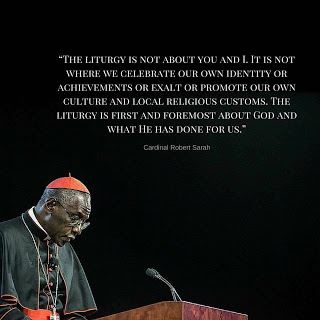 At the time of the Consecration of the bread into the Sacred Body of Jesus, as the small, round, white Sacred Host is elevated, the Immaculate Mother of God and humanity's COMPASS places mankind's cause in our time into the Sacred Heart of Her Divine Son our Savior and Divine Navigator through the lance wound in His side within the Sacred Host and it is in this manner our intentions pass from Her through Him to Almighty God our Sovereign Authority and Eternal Father. 

The stationary on which all has been written is ALMIGHTY GOD OUR FATHER OF MERCIES' WORK OF REPARATION TO THE HOLY FACE OF JESUS. 

Then as the chalice of reparation containing the Precious Blood of Jesus is elevated at the time of the consecration of the wine into His adorable Blood, there is a massive outpouring of a great flood of sanctifying graces for the sake of the whole world, through the King of All Navigators who gave up His life for each one and who continues to mystically suffer in the Blessed Sacrament everywhere present on earth until the end of time. 

What wonders. THE FINAL ELEVATION AND THE EXORCISM

This event is announced slightly in advance and it brings with it such incredible joy. 

VICTORY OVER GRAVE AND SINISTER EVIL, THROUGH THE CROSS. OORAH!! HOLY COMMUNION AT THE COMMUNION RAIL IN ALMIGHTY GOD'S LIVING ROOM IN THE DIVINE CAPTAIN'S QUARTERS AT THE INNER SANCTUM FOR CRUCIFIED SOULS ON MOUNT CALVARY WHERE HEAVEN MEETS EARTH: LUCIFER'S SAILBOAT AND ITS MANY PASSENGERSAll of a sudden while kneeling at the communion rail awaiting the arrival of the Real Presence of the King of Reparation there in what is very clearly manifested as the very familiar and welcoming setting of Almighty God's living room in addition to all those other places concurrently a mighty (note but not Almighty) sailboat is presented and it belongs to the devil. It is not very big which is interesting but it holds many people and it sails day and night, to hell. The demons provide the wind to keep it going...what a sight...DIVINE UNION AND EUCHARISTIC ADORATION OF THE NOBLE STAMP OF THE DIVINITY DURING THE SACRED FIFTEEN MINUTES OF UNION WITH CHRIST IN HIS ENTIRETY AND THE FINAL PRAYERS: THE LANCE OF MANKIND'S DESTINY,  CHRIST'S SACRIFICE THROUGH TIME THROUGH THE ONGOH-ING RUPTURING OF HIS SACRED HEART, AND THE WORK OF REPARATION TO HIS HOLY FACEHow important it is to strive to accomplish the most perfect will of Almighty God at all times and with all of His might while discerning the spirits, using His logic, and relying not on our own understanding. All of a sudden during these precious moments of Divine Union after having been wed to our Lord once again, on this day, the Sacred Heart of Jesus unified as One with yours within you is presented being repeatedly struck by mankind's defiance and one lance after another is thrust into the loving and charitable Sacred Heart of the most loving of Men... 
Almighty God our Father of Mercies' Work of Reparation to the Holy Face of Jesus is the means through which He prefers to be consoled, through the spending of one's self for the greater honor and glory of our Triune God and then for all the reasons stated at the beginning of this lesson, particularly the sanctification and eternal salvation of all souls not limited to time and place including one's own poor soul. 

The Work of Reparation to the Holy Face of Jesus places humanity's focus BACK ON GOD FIRST AND FOREMOST and for that reason it remains HUMANITY'S HOPE.  

IT IS IN THIS MANNER THAT A PROPER THANKSGIVING IS MADE DURING THIS ETERNALLY VALUABLE AND INCREDIBLY UNIFYING AND UNFATHOMABLY LOVING SACRED FIFTEEN MINUTES OF EUCHARISTIC ADORATION AS "THE FLESH OF CHRIST'S SACRED FLESH." THE MYSTICAL THEOLOGY LESSON SUDDENLY CONTINUES INSIDE A COFFEE SHOP: THE COMPOUNDING OF HIS SACRED WOUNDS, THE EFFECTS OF MAKING REPARATION AS ALMIGHTY GOD WILLS FOR HIS TREASONOUS SHEPHERDS, AND A HURRICANE NAMED IRMAAs things get worse for Florida, the reparative suffering of atonement for Christ's most treasonous Catholic priests intensifies as the next SEARCH AND RESCUE OPERATION for them is now underway...

Our Lord had already revealed earlier today that this TREASONOUS CATHOLIC PRIEST SEARCH AND RESCUE OPERATION WILL REACH INTO THE MOST CORRUPTED OF HIS LEADERSHIP (NOTE NOT ALL ARE) ALL THE WAY UP THE CHAIN OF COMMAND TO THE VERY TOP. 

You had wondered more about how this works and that is because more about it is being revealed on this day.   

The way in which the Work of Reparation to the Holy Face of Jesus works is presented in greater detail...it works similar to the way a hurricane is labeled in categories. 

All is absolutely stunning as presented. Truly every single one of us is loved and valued beyond measure.  
 

A HOLY HOUR IN THE CHAPEL BACK HOME

While on the way to the church after fasting has begun, the lesson continues but first some background information.

Recently while at the pillar, our Lord presented Himself being scourged at the pillar in our time which reflects His ongoing mystical suffering in the Blessed Sacrament until the end of time, particularly right now in our time, and this of course can be inflicted upon Him in various ways, both inside and outside of His Catholic Churches particularly ones desecrated by Modernist Luciferian abominations, deceptions, and illusions designed to cut the throat of the authentic Traditional Catholic faith of God's people.  

He showed one strike by the Roman flagrum to His Sacred Body which was followed by a second one, and then showed that the second strike compounded the pain suffered by the first one while adding a second injury. This was presented as compounding exponentially WHEN THERE IS NO REMORSE FOR SINNING. 

He has presented it many times that ALMIGHTY GOD OUR FATHER OF MERCIES' WORK OF REPARATION TO HIS HOLY FACE IS THE WAY IN WHICH HE WISHES TO BE CONSOLED. 

Christ's authentic Catholic Remnant, particularly here in our Lord's chosen, consecrated, and crowned French city of Detroit which has a vital apostlic mission for the sake of the whole world in our time continue to suffer very profoundly and in various ways concurrently and one very important reason for this is the ongoing TREASONOUS PRIEST SEARCH AND RESCUE MISSIONS which began here in earnest after ALMIGHTY GOD RE-INTRODUCED HIS WORK OF REPARATION TO THE HOLY FACE OF JESUS IN OUR TIME AT THE SLOVAK PARISH OF HIS CHOOSING FOR THE SAKE OF THE WHOLE WORLD IN OUR TIME WHICH IS IN VERY SERIOUS TROUBLE. THE SLOVAK PARISH WHICH HAD TRADITIONAL TENDENCIES WAS SUBSEQUENTLY AND VERY VICIOUSLY MARTYRED BY MODERNIST SELF INTEREST IN 2017 JUST DAYS BEFORE THE GREAT FEAST OF DIVINE MERCY FOLLOWING THE BITTER PERSECUTION AND RUNNING OUT OF CHRIST'S AUTHENTIC CATHOLIC REMNANT DURING THE GREAT SEVEN YEAR WAR FOR SOULS THERE.

Our Lord now quietly reveals that making reparation as Almighty God wills for each one and each family in imitation of and in union with Christ our High Priest, Divine Bridegroom, and Navigator of Souls, with purity of intention and devoid of self interest WORKS IN THE SAME MANNER, MEANING THE REPARATION AS IT CONTINUES TO BE GENEROUSLY AND WILLINGLY MADE AT ALL COSTS TO SELF FOR THE GREATER HONOR AND GLORY OF OUR TRIUNE GOD AND THEN FOR THE SAKE OF ALL OTHERS NOT ONLY ACCRUES MEANING ADDS UP BUT IT ACCRUES EXPONENTIALLY AND THAT IS WHAT MAKES EACH SUBSEQUENT OFFERING OF SELF SO MUCH MORE VALUABLE, AND THAT IS WHAT MAKES THIS TREASONOUS PRIEST SEARCH AND RESCUE MISSION THAT FOLLOWED SO MANY OTHERS SO INCREDIBLY POWERFUL AND SO VALUABLE. 

Imaginer. "Trust all things to Jesus in the Blessed Sacrament and to Mary, Help of Christians, and you will see what miracles are." ~ Saint John Bosco SCRIPT 24-19SCRIPT 24-20Christ's Two Tabernacles Side by Side and the Mystical Theology of the Ongoing Stations of the Cross (24-20)Lost track of the lessons again because the mystical theology material continues to be presented in ever greater measure through the perpetually repeated Stations of the Cross as Christ the Captain of His Ship and our High Priest just keeps coming and coming and coming and coming and as our adversary wages a bitter war against the next audio meditation, THE UNITED STATES SOUL GUARD PART 2 which will be the least perfect ever presented but it is coming, God willing. +  "But we see Jesus, who was made a little lower than the angels for the suffering of death, crowned with glory and honor; that he by the grace of God should taste death for every man. For it became him, for whom are all things, and by whom are all things, in bringing many sons unto glory, to make the captain of their salvation perfect through sufferings. For both he that sanctifieth and they who are sanctified are all of one: for which cause he is not ashamed to call them brethren..." (Hebrews 2: 9-11).Please note that all the Catholic mystical theology lessons taught at the School of Sacrificial Love within the Divine Soul of our Redeemer and Restorer at the Inner Sanctum for Crucified Souls on Mount Calvary are to be generalized to each person and his or her vital, irreplaceable, indispensable, and God-given Holy Apostolate of Reparation, two, three, four, five, six, seven, eight...having become One in Christ and unified with His salvific mission and His reparative suffering for the greater honor and glory of our Triune God first and foremost and then for the massive conversion of sinners, non-believers, and treasonous Catholics; for the defeat of grave evil in our time; for the restoration of Christ's desecrated Catholic Church, Sacred Priesthood, and people; and for the sanctification and eternal salvation of all souls not limited to time and place including one's own poor soul.  All the other mystical theology lessons numbering more than 1000, and more authentic Catholic material created to help precious, priceless, and immortal souls learn the One True Faith CORRECTLY, are always available to all at no cost here: JOSEPH KARL PUBLISHING.Note that the use of all capital letters indicates a LOVE FOR GOD that leads to GREAT ZEAL FOR SOULS and not shouting.OVERNIGHT AND IN THE MORNING ON A SUNDAY OF ATONEMENT, SEPTEMBER 10,  2017

There is a very spiritually profitable TREASONOUS PRIEST SEARCH AND RESCUE OPERATION by CHRIST'S UNITED STATES SOUL GUARD and it was unexpected but went very well. 

It had been recently revealed that the reparation being made was EXPONENTIAL IN NATURE and there will be more about that later while making a Holy Hour in the small chapel back home later in the afternoon. 

But first, a later start that goh-s from Mount Calvary to the pillar. 

A STOP AT THE PILLAR

Our Lord suddenly reveals while there all the sins taking place around the world, what a sight, and then all the good happening all over the world at that moment. 

Imaginer... A MORNING OFFERING BEFORE THE DEVOTION TO THE HOLY FACE OF JESUS AT HOME IN THE LIVING ROOM

Even though it has gotten late, there is a very welcome stop for the day's offering where heaven meets earth and it is VERY HOME-Y AND VERY WELCOMING in imitation of being BEFORE THE HIGH ALTAR AT THE SSPX CATHOLIC CHURCH NAMED AFTER SAINT JOSEPH THAT CELEBRATES THE TRIDENTINE HOLY SACRIFICE OF THE MASS SEVEN DAYS A WEEK WITH NO NONSENSE.

It is here in the presence of Almighty God so FAMILIAR and you are SO GLAD TO BE WITH HIM and so glad to have something to offer Him together with Jesus.

At this time, as the spiritual battle for Catholic Detroit continues, presented that EVERYTHING BELONGS TO GOD.
Imaginer...A HOLY HOUR IN THE CHAPEL BACK HOME LATER THAT AFTERNOON AND THE MYSTICAL THEOLOGY OF THE ONGOING STATIONS OF THE CROSS

It is so blissfully quiet and peaceful and isolated in the chapel and a joy to join our Lord within and be with Him in this manner, meaning visiting His Real Presence in the Blessed Sacrament as He continues to mystically suffer until the end of time, for our sake. 
Imaginer...

It is then presented in the holy silence that there are TWO TABERNACLES SIDE BY SIDE in the chapel, the one containing His Real Presence that is positioned in between the church and the chapel, and you who are unified with Christ in three vital ways, with His Real Presence and His salvific mission and His reparative suffering, the FLESH OF HIS SACRED FLESH THAT SHARES HIS ONGOH-ING MYSTICAL SUFFERING FOR THE SAKE OF THE WHOLE WORLD... 

You are inspired to begin by making AN ACT OF CONTRITION, not the first one today, AS AN ACT OF DEVOTION offered to Almighty God through Christ crucified there on Mount Calvary. 

All is so unifying and so meaningful, so purposeful and so peaceful. 

Almighty God is presented what He is asking for, and now the Prayers of Reparation to the Holy Face of Jesus are offered for the sake of all and for those affected by the natural disasters.


The following takes place as so many things do, as a woman would follow her partner who leads in the most beautiful dance...


You appeal to Almighty God who sees and knows all things, before Whom nothing is hidden, to make you a pure vessel and a proper channel and a noble example...

THE MYSTICAL THEOLOGY OF THE ONGOING STATIONS OF THE CROSS THROUGH TIME

All is so beautiful this time with our Lord in this chapel with the friendly people that you and your family used to call home for a decade which seems like a lifetime ago...

Then there in the chapel the Stations of the Cross are presented one after another as you begin praying the CHAPLET OF DIVINE MERCY while meditating on Christ's Sacred Passion, His TWO TABERNACLES CONTAINING HIS REAL PRESENCE side by side there where heaven meets earth at the Inner Sanctum for Crucified Souls on Mount Calvary.

They are manifested in different places around this small chapel you are so fond of and which has such a happy history, for it was here that the incredible events began which lead up to Almighty God our Father of Mercies re-introducing His Work of Reparation to the Holy Face of Jesus in 2012 for the sake of the whole world in our time which is in very serious trouble from inside of His Catholic Churches desecrated by Modernist abominations on out. 

The Stations of the Cross are now presented all around this chapel to your spiritual vision and it is manifested that they are ON-GOH-ING. They are on-goh-ing each time the Holy Sacrifice of the Mass is celebrated, each time there is a Sacramental Confession, each time the Chaplet of Divine Mercy and the Holy Rosary are offered, each time the Work of Reparation to the Holy Face of Jesus is honored. 

Then it is manifested that the STATIONS OF THE CROSS continue to be manifested through Christ within each one who makes reparation in the manner that Almighty God wills, with purity of intention and devoid of self interest. 

The scope of this is unfathomable and so supernaturally remarkable, and even more so when considering what our Lord recently presented, that OUR GOOD WORKS ARE EXPONENTIALLY EFFECTIVE. DIVINE UNION WITH THE CAUSE OF THE LAMB OF GOD WHO TAKES AWAY THE SINS OF THE WORLD, THE WORK OF REPARATION TO HIS HOLY FACE, AND THE UNIQUE ROLE OF THE REPENTANT SINNER  

This has been presented to the student teacher in the past but has not been included in any of the published mystical theology lessons because of its potential to cause scandal among some learned theologians; once again as the sinner with a fallen human nature is unified with Christ's cause and make reparation as One for the sake of man, He cannot ever be the sinner but is unified with the one who can.  "Trust all things to Jesus in the Blessed Sacrament and to Mary, Help of Christians, and you will see what miracles are." ~ Saint John Bosco SCRIPT 24-21"FOR BETTER AND FOR WORSE" The newest mystical theology lesson for every soul from the Wedding Theology for Every Soul series of lessons book #24 called "THE MYSTICAL THEOLOGY OF THE GREATEST LOVE STORY OF ALL TIME" in which we all share will be posted in pieces as time allows and as production continues on the next video on this extraordinary day in suburban Detroit during a very unique TREASONOUS PRIEST SEARCH AND RESCUE MISSION that has been EXTENDED unlike any of the others as ALMIGHTY GOD OUR FATHER OF MERCIES' WORK OF REPARATION TO THE HOLY FACE OF JESUS GAINS IN DIVINE SUPERNATURAL POWER EXPONENTIALLY through the spending of one's self in union with Christ and with purity of intention, devoid of self interest. Today's teaching material begins on Mount Calvary with Christ and His "prism" and a certain Slovak pastor. Imaginer. Please note that the lesson still requires a final editing but in the interest of time, here it is for now for you for the sake of all, thanks be to God and His Immaculate Mother. Go, Team!

Also note that all the Catholic mystical theology lessons taught at the School of Sacrificial Love within the Divine Soul of our Redeemer and Restorer at the Inner Sanctum for Crucified Souls on Mount Calvary are to be generalized to each person and his or her vital, irreplaceable, indispensable, and God-given Holy Apostolate of Reparation, two, three, four, five, six, seven, eight...having become One in Christ and unified with His salvific mission and His reparative suffering for the greater honor and glory of our Triune God first and foremost and then for the massive conversion of sinners, non-believers, and treasonous Catholics; for the defeat of grave evil in our time; for the restoration of Christ's desecrated Catholic Church, Sacred Priesthood, and people; and for the sanctification and eternal salvation of all souls not limited to time and place including one's own poor soul.  All the other mystical theology lessons numbering more than 1000, and more authentic Catholic material created to help precious, priceless, and immortal souls learn the One True Faith CORRECTLY, are always available to all at no cost here: JOSEPH KARL PUBLISHING. Note that the use of all capital letters indicates a LOVE FOR GOD that leads to GREAT ZEAL FOR SOULS and not shouting. OVERNIGHT AND IN THE MORNING ON A TUESDAY OF ATONEMENT, SEPTEMBER 12, 2017The latest Treasonous Priest Search and Rescue Mission has been extended, imaginer, and this has kept you from the Tridentine Holy Sacrifice of the Mass for the past three days as Almighty God our Father of Mercies' Work of Reparation to the Holy Face of Jesus gains in strength exponentially. It has become incredibly powerful here in Detroit. 

Something happens overnight but it cannot be repeated nor does the student teacher understand it.  

Suffice it to say that while making very costly reparation for Christ's treasonous priests you have the most vile and disturbing dream of your entire life which is saying a lot since there have been so many, and it seems so real that you wonder how you are going to possibly explain what happened in the confessional.  But as it turns out it was only a dream, you had done nothing wrong during the most wicked encounter with Lucifer ever.  While still on Mount Calvary in the morning, something astounding is presented. It is something that you had been shown after being summoned to the Slovak parish almost a decade ago that has since been martyred by Modernist self interested and idolatrous and wicked Luciferianism that pretends it is Catholic when it is poisonous and deceptive and soul deadly. It was at that parish of our Lord's choosing that the Work of Reparation to the Holy Face of Jesus had been re-introduced into our time by the only "I AM" there is for the sake of the whole world in our time as the forces of darkness here in Detroit moved in also intent on destroying the parish and the faith of God's people. Almighty God on Whom we can always rely allowed the parish to be martyred and it is in this way that His Work of Reparation to the Holy Face of Jesus the King of all Martyrs and the King of Reparation has grown in strength beyond human comprehension for the sake of a world in very serious trouble and you are shown an image that had been repeated over and over after having been summoned along with other Traditional Catholics to see the parish through its brutal martyrdom and what a sight it is. You had thought that it was a galaxy that was spinning, this vision that was presented over and over INTERIORLY in the holy silence and holy hiddenness, in the Holy of Holies within, BUT TODAY IT IS REVEALED WHILE MAKING MORE REPARATION AS ALMIGHTY GOD WILLS IN UNION WITH CHRIST CRUCIFIED THAT IT WAS A HURRICANE. The Work of Reparation to the Holy Face of Jesus is growing in strength LIKE A HURRICANE, EXPONENTIALLY, AND ALL THAT ALMIGHTY GOD HAS ALLOWED TO HAPPEN INCLUDING SOMETIMES LOOSING SO THAT MANY COULD WIN HAS GREAT PURPOSE AND THROUGH IT GRAVE AND SINISTER EVIL IS BEING DEFEATED HERE IN DETROIT FOR THE SAKE OF THE WHOLE WORLD IN OUR TIME AND MANY SOULS ARE BEING RANSOMED FROM THEIR ENSLAVEMENT TO SIN. THERE IS NO TRIDENTINE HOLY MASS FOR YOU ON THIS DAY BUT THERE IS INSTEAD SOME WEDDING THEOLOGY FOR EVERY SOUL AND IT HAS TO DO WITH THE APOSTOLIC MISSION OF A CERTAIN SLOVAK PASTOR AND HIS PROMISEAfter being allowed to get goh-ing at the time of Almighty God's choosing, so be it, Jesus the Divine Bridegroom of every soul stands by your side after the morning offering had been made before the Devotion to His Holy Face and He says some things about a certain Slovak pastor with a vital apostolic mission. He is so incredibly caring, our Jesus. Our Lord says that similar to how you were wed to Christ crucified on the Cross in 1989, to His ongoing salvific mission, and to His reparative suffering in 1989, so also was the Slovak pastor of His choosing wed to Him in this manner.While taking sacred vows means willingly taking a vow that will last one’s lifetime as Almighty God wills is significant for everyone who chooses to do so, it is at this time presented that along with this Father’s sacred vow he not only was wed to Christ for life but he was at that moment unified with Almighty God our Father of Mercies’ Work of Reparation to the Holy Face of Jesus.Each couple that weds and through their union produces children has their family begin at the time of their sacramental union. In like manner, because of the Work of Reparation to the Holy Face of Jesus which would be re-introduced to the world in our time through his priestly ministry, he is in a manner of speaking through his vital apostolic mission the Father of every soul also.  Jesus the Divine Bridegroom of every soul is very understated in the manner in which He presents Himself, He is quiet and humble and presents the information He is sharing succinctly and very poetically. He says regarding this shepherd that this sacred vow was made FOR BETTER AND FOR WORSE and again while this can be generalized to every person who freely chooses to make a sacred vow to Almighty God through Christ, our Lord is speaking about His Catholic priest in particular as events continue to unfold here in His chosen, consecrated, and crowned French city of Detroit.ETERNAL FIDELITY FOR THE SAKE OF ALL Jesus the Divine Bridegroom of every soul remains faithful to us through everything as He continues to suffer mystically in the Blessed Sacrament until the end of time everywhere He is present on earth in both Sacred Species and in ways we cannot comprehend. Imagine some of it individually; imagine all of it collectively. May we model our lives including remaining faithful to sacred vows FOR BETTER AND FOR WORSE, through good times and in bad, upon Him. Trust in our Triune God totally, with the faith and full confidence of a child, and rely not on one’s own understanding.  
A HOLY HOUR IN THE CHAPEL BACK HOME THAT AFTERNOON
It is very quiet which is so nice following days more worth of reparation which has left you tired but content and also very glad.

There is one thing which our Savior had mentioned briefly earlier today. OUR LORD ADDRESSES THE COLOSSAL SELF INTERESTED GIVING IN OUR TIME MEANING FOR PERSONAL GAIN, THE MINORITY OF PEOPLE WHO GIVE AS HE DOES, AND THE WAY THEY ARE TREATED IN IMITATION OF HIMJust imaginer.O let us come and console Our Redeemer and the Divine Bridegroom of every soul, Christ our Lord!, in the manner in which He prefers, through THE WORK OF REPARATION TO HIS HOLY FACE."Trust all things to Jesus in the Blessed Sacrament and to Mary, Help of Christians, and you will see what miracles are." ~ Saint John Bosco SCRIPT 24-22"PEACE BE WITH YOU" (24-22)This will be one of two posts today following a very incredible Tridentine Holy Sacrifice of the Mass Royal Wedding to the Divine Bridegroom of every soul for the sake of a world that lacks peace because it is possessed by self interest instead of the Prince of Peace who just keeps coming and coming and coming and coming and loving everyone exponentially while providing us with our Remedy for all. Please note that the lesson still requires a final editing but in the interest of time, here it is for now for you for the sake of all, thanks be to God and His Immaculate Mother. Go, Team!

Also note that all the Catholic mystical theology lessons taught at the School of Sacrificial Love within the Divine Soul of our Redeemer and Restorer at the Inner Sanctum for Crucified Souls on Mount Calvary are to be generalized to each person and his or her vital, irreplaceable, indispensable, and God-given Holy Apostolate of Reparation, two, three, four, five, six, seven, eight...having become One in Christ and unified with His salvific mission and His reparative suffering for the greater honor and glory of our Triune God first and foremost and then for the massive conversion of sinners, non-believers, and treasonous Catholics; for the defeat of grave evil in our time; for the restoration of Christ's desecrated Catholic Church, Sacred Priesthood, and people; and for the sanctification and eternal salvation of all souls not limited to time and place including one's own poor soul.  All the other mystical theology lessons numbering more than 1000, and more authentic Catholic material created to help precious, priceless, and immortal souls learn the One True Faith CORRECTLY, are always available to all at no cost here: JOSEPH KARL PUBLISHING.Note that the use of all capital letters indicates a LOVE FOR GOD that leads to GREAT ZEAL FOR SOULS and not shouting.OVERNIGHT AND IN THE MORNING ON A WEDNESDAY OF ATONEMENT ON SEPTEMBER 13, 2017

Our Lord has asked that a great deal more reparation be made and you haven't been to Holy Mass since Saturday. Today, our Lord lets you go. 

Imaginer!
THE VERY BITTER BATTLE

Lucifer, the ruthless beast, is absolutely furious today and he will not be quiet from the minute you get out of bed and get going. 

This anger is unprecedented, which is very revealing. 

More great good must be coming, EXPONENTIAL GOOD. 

Imaginer! 
 WHILE ON THE WAY TO THE CHURCH: 20 PEACEFUL AND QUIET MINUTES ON ROADS LESS TRAVELED

You ignore our adversary and try to remain focused on Almighty God who is very quiet. Oorah!

As soon as our adversary begins speaking, you begin praising Jesus and adoring His Real Presence in the Blessed Sacrament.  It's so heavenly doing so.   THE TRIDENTINE HOLY SACRIFICE OF THE MASS CELEBRATED IN LATIN AT 8:00 A.M. 
The reparative suffering of atonement in union with Christ is barely tolerable.

Working provides some relief because it offers mental distraction, but in the peace and quiet the suffering has nowhere to hide. 
It helps to keep trusting in our lavishly loving Lord completely and to remember that the reparative suffering in union with Christ as Almighty God wills is exponentially powerful and that the more that it is made, the more its value increases. 

Imaginer! 

THE PEACEFUL HOLY FAMILY  

The members of Christ's Holy Family are present here on Mount Calvary, remember we are members of their family also, and they are manifested on this day because of what's coming as very peaceful, because they are very humble. 

What a welcoming environment here in Almighty God's "Living Room" at this reverent SSPX Catholic Parish named after Saint Joseph. 

Otherwise, I AM is very quiet because of the nature of your suffering.  


THE HIGH ALTAR AND THE BRIDAL VEIL

All of a sudden as the Holy Sacrifice continues, the cloth covering the High Altar is manifested as A BRIDE'S VEIL.This representation of Christ's Traditional High Altar during His sacrificially loving Divine Royal Wedding to every soul is so lovely that the sight of it absolutely delights, not just visually but also the intellect, the heart, and the soul. 
THE LAVISH DIVINE ROYAL WEDDING TO CHRIST, THE GREAT EXPENSE, AND THE WONDER OF ITS SIMPLICITY AND HUMILITY

More Wedding Theology for every soul is presented as before all is the most extravagant wedding possible on earth, WITH OUR TRIUNE GOD SPARING NO EXPENSE THROUGH CHRIST OUR REDEEMER, RESTORER, AND REMEDY FOR ALL who provides us with Himself in His entirety. IMAGINER! 

THIS DIVINE EXTRAVAGANCE PROVIDED TO US BY GOD HIMSELF APPEARS BEFORE ALL AS A SETTING THAT IS REVERENT, SIMPLE, AND HUMBLE. IMAGINER.  

"All human love us useless unless it mirrors the love of God." ~ Father Malachi MartinTHE CONSECRATION: PEACE VERSUS NO PEACE

Christ crucified on Mount Calvary looks from the Cross in our time into a world that lacks peace which is eroded by self interest and provides those who are willing with the simple, humble, and holy Remedy: THE PRINCE OF PEACE.  

REPARATIVE UNION WITH THE TERRIBLE SUFFERING FROM THE WORLD'S LACK OF PEACE

It is then presented that the reparative suffering being offered today is the shared suffering of a self interested world that lacks peace. 

THE CALM INSIDE THE "EYE" OF THE SUPERNATURAL HURRICANE THAT IS THE WORK OF REPARATION TO THE HOLY FACE OF JESUS

The Work of Reparation to the Holy Face of Jesus, which has been re-introduced by Almighty God our Eternal Father in our time here in suburban Detroit for the sake of the whole world in our time, has recently been presented as A DIVINE HURRICANE and now the inside of this quiet and reverent SSPX Catholic Church where evil is UNWELCOME is presented as THE HURRICANE'S EYE, which is calm because Christ the Prince of Peace is here.  HOLY COMMUNION: "PEACE BE WITH YOU"

Jesus Christ provides His people with His Divine supernatural peace. DIVINE UNION AND EUCHARISTIC ADORATION OF THE NOBLE STAMP OF THE DIVINITY DURING THE SACRED FIFTEEN MINUTES OF UNION WITH CHRIST IN HIS ENTIRETY: THE HIGH ALTAR WITHIN THE HEART AND THE BRIDAL VEIL OF CHRIST'S PRECIOUS BLOOD

Similar to the bridal veil imagery presented earlier at the High Altar covered by a cloth, it is now presented while unified with Christ's Real Presence within that the High Altar within your heart unified as One with Christ's Sacred Heart is covered with this cloth/Bridal veil also as His Precious Blood pours from It mystically through the scourge and lance wounds in It forming a second veil of His lavish graces. 

MODERNIST LUCIFERIANISM MASQUERADING AS CATHOLICISM AND SEEKING TO DESTROY THE FAITH OF CATHOLICS WORLDWIDE FROM WITHIN BRINGS WITH IT NO PEACE

This is a catastrophic problem the Modernist desecrated Catholic world has been having; the peace of Christ comes through His Catholic Churches which remain faithful to Sacred Tradition. A HOLY HOUR IN THE CHAPEL BACK HOME

Our Lord allows you to remain home and rest, so you record a new audio meditation. 
 "Trust all things to Jesus in the Blessed Sacrament and to Mary, Help of Christians, and you will see what miracles are." ~ Saint John Bosco SCRIPT 24-23The Feast of the Exaltation of the Cross, Christ’s Ongoing Mystical Suffering, and the Sound of His VoicePlease note that the lesson still requires a final editing but in the interest of time, here it is for now for you for the sake of all, thanks be to God and His Immaculate Mother. Go, Team! 

Also note that all the Catholic mystical theology lessons taught at the School of Sacrificial Love within the Divine Soul of our Redeemer and Restorer at the Inner Sanctum for Crucified Souls on Mount Calvary are to be generalized to each person and his or her vital, irreplaceable, indispensable, and God-given Holy Apostolate of Reparation, two, three, four, five, six, seven, eight...having become One in Christ and unified with His salvific mission and His reparative suffering for the greater honor and glory of our Triune God first and foremost and then for the massive conversion of sinners, non-believers, and treasonous Catholics; for the defeat of grave evil in our time; for the restoration of Christ's desecrated Catholic Church, Sacred Priesthood, and people; and for the sanctification and eternal salvation of all souls not limited to time and place including one's own poor soul.  All the other mystical theology lessons numbering more than 1000, and more authentic Catholic material created to help precious, priceless, and immortal souls learn the One True Faith CORRECTLY, are always available to all at no cost here: JOSEPH KARL PUBLISHING.Note that the use of all capital letters indicates a LOVE FOR GOD that leads to GREAT ZEAL FOR SOULS and not shouting.OVERNIGHT AND IN THE MORNING ON A FRIDAY OF ATONEMENT IN SUBURBAN DETROIT ON SEPTEMBER 14 , 2017, THE FEAST OF THE EXALTATION OF THE CROSSOur Lord has extended the last TREASONOUS PRIEST SEARCH AND RESCUE MISSION in an unprecedented manner and while you had hoped to attend the Tridentine Holy Sacrifice of the Mass early in the morning on this very significant Feast Day, Almighty God has you remain at your domestic Catholic Church inside the chapel containing the Inner Sanctum for Crucified Souls on Mount Calvary and make reparation of atonement for His treasonous priests through the night, the entire morning, and into the afternoon today. Imaginer!That right side has been suffering very intensely this week and there will be more about that later. After tending to some duties you get going but are quite spent and have no appetite. No wonder. While getting coffee our Lord reveals that He has had His United States Soul Guard continue making reparation during this latest Treasonous Priest Search and Rescue Mission because THE REPARATIVE SUFFERIN MADE AS ALMIGHTY GOD WILLED, IN IMITATION OF AND IN UNION WITH CHRIST AND WITH PURITY OF INTENTION, DEVOID OF SELF INTEREST IS EXPONENTIAL IN NATURE. That makes His chosen, consecrated, and crowned French city of Detroit where He had re-introduced His Work of Reparation to the Holy Face of Jesus at the Slovak parish of His choosing at the time of His choosing in 2012 for the sake of the whole world in our time which is in very serious trouble a very supernaturally WEALTHY city. However, as Christ cautions during a Holy Hour in the chapel back home later in the afternoon, Lucifer’s supernatural evil is exponential in nature and he seeks the ruin of every soul on the planet. However, the demons admit that GOOD IS MORE POWERFUL THAN EVIL. The sacrificial love of God is no match for Luciferian self interest. “It is we who must choose between good and evil.” ~ Pope Saint John Paul IIAlmighty God is going to be presented a very big gift of self through Christ crucified today in the home chapel at a former home parish while making a Holy Hour on the great Feast of the Exaltation of the Holy Cross. A HOLY HOUR IN THE CHAPEL BACK HOME LATE THAT AFTERNOONHow happy you are to have arrived, later than planned because of happy circumstances beyond your control, on this very significant day and while having a very big present for our Triune God on this day.After a time of holy silence and holy stillness within while keeping our Lord company, He has you present Almighty God our Father of Mercies the Prayers of Reparation to His Holy Face along with the reparation that had been made today in particular and during this latest Treasonous Priest Search and Rescue Mission in particular. That right side has really been suffering. Our Lord then reveals from His Real Presence in the Blessed Sacrament within the tabernacle that evil is exponential also, and you are making reparation for the lance strikes to His side on the Cross by His disobedient treasonous Catholic priests. These injuries are not presented as ONE VERY LARGE AND VERY SORE WOUND TO HIS RIGHT SIDE as He continues to suffer mystically in the Blessed Sacrament and to various degrees depending upon how He is treated in each Catholic Church around the world by each one of His priests.He has had you share it, and while contemplating this incredible wonder and the unfathomable love God has for each one of us, He then reveals that the Lance of Mankind’s Destiny He continues to be struck with by His traitorous leaders opens not just that terrible wound in His right side but it PENETRATES INTO HIS SACRED HEART, OVER AND OVER AND OVER AND OVER AGAIN. Imaginer. THE LANCE OF MANKIND’S DESTINY REPRESENTS THE WORK OF REPARATION TO THE HOLY FACE OF JESUS, AND IT IS THE MEANS BY WHICH HE PREFERS TO BE CONSOLED FOR THESE ONGOING CRIMES OF DEICIDE THAT WOUND HIM IN WAYS THAT ACTS OF TREASON BY OTHERS CANNOT. Then there is a time of conversion with not Christ’s Real Presence in the Blessed Sacrament inside the tabernacle but with Christ mystically crucified on the Cross at the altar and very clearly manifested there is the love God has for man and the many beautiful things He has created for us and gifted us with. “I know my sheep and my sheep know me…” (   ). You mention to Him how often His love is rejected, how often His gifts are unappreciated, and this is noted especially THROUGH THE SOUND OF HIS VOICE. How very wonderful it is to hear THE SOUND OF HIS, THE GREATEST LOVE OF ALL. How absolutely necessary it is to join Him in the holy silence, holy stillness, and in the holy hiddenness and listen to His voice and in this manner be able to properly discern what it is everyone else is saying. "Trust all things to Jesus in the Blessed Sacrament and to Mary, Help of Christians, and you will see what miracles are." ~ Saint John Bosco SCRIPT 24-24SELECTIVE OUTRAGEPlease note that the lesson still requires a final editing but in the interest of time, here it is for now for you for the sake of all, thanks be to God and His Immaculate Mother. Go, Team! 

Also note that all the Catholic mystical theology lessons taught at the School of Sacrificial Love within the Divine Soul of our Redeemer and Restorer at the Inner Sanctum for Crucified Souls on Mount Calvary are to be generalized to each person and his or her vital, irreplaceable, indispensable, and God-given Holy Apostolate of Reparation, two, three, four, five, six, seven, eight...having become One in Christ and unified with His salvific mission and His reparative suffering for the greater honor and glory of our Triune God first and foremost and then for the massive conversion of sinners, non-believers, and treasonous Catholics; for the defeat of grave evil in our time; for the restoration of Christ's desecrated Catholic Church, Sacred Priesthood, and people; and for the sanctification and eternal salvation of all souls not limited to time and place including one's own poor soul.  All the other mystical theology lessons numbering more than 1000, and more authentic Catholic material created to help precious, priceless, and immortal souls learn the One True Faith CORRECTLY, are always available to all at no cost here: JOSEPH KARL PUBLISHING.Note that the use of all capital letters indicates a LOVE FOR GOD that leads to GREAT ZEAL FOR SOULS and not shouting.OVERNIGHT AND IN THE MORNING ON A GREAT BIG SATURDAY OF ATONEMENT IN SUBURBAN DETROIT ON SEPTEMBER 16, 2017There will be no Tridentine Holy Sacrifice of the Mass for you on this day after having missed Holy Mass the day before on the Feast of Our Lady of Sorrows because of a flat tire.So be it.Our Lord asks for reparation of atonement be made through the night and the entire morning at the Inner Sanctum for Crucified Souls on Mount Calvary before the second Devotion to His Holy Face on the second floor of your home inside your domestic Catholic Church’s little chapel meaning in your room. Almighty God has been very silent while requesting a great deal more reparation be made, not money collected, in the manner He wills and in imitation of and in union with Christ, WITHOUT COUNTING THE PERSONAL COST, with purity of intention and devoid of self interest. Later while having a cup of coffee in a coffee shop it will be revealed that His supernatural coffers are once again full and the analogy of the battle between good and evil that continues to be fought on earth until the end of time is presented as similar to the game DON’T SPILL THE BEANS. This CHESS MATCH for souls, in which ALMIGHTY GOD KNOWS ALL THE MOVES and which Lucifer plays very well to souls’ disadvantage, is presented as the bean game but not by filling the pot but by TIPPING THE SCALES IN SOULS’ FAVOR through the spending of one’s self in union with Christ in three vital ways (sacramentally, with His salvific mission, and with His reparative suffering) as Almighty God wills for each one. YESTERDAY WHEN THIS LESSON BEGANOn Friday this lesson began with Almighty God making it clear that people in general but the Catholic world in particular which has been in our time so badly desecrated and disfigured by Modernist Luciferianism that masquerades as Catholicism when it’s not BECOMES SELECTIVELY OUTRAGED and very few Catholics are progressing meaning making proper holy spiritual progression and DEFENDING THE RIGHTS OF OUR TRIUNE GOD, PARTICULARLY INSIDE OF CHRIST’S CATHOLIC CHURCHES. So much could be written about this but suffice it to say that many Catholics express outrage for various things BUT VERY FEW ARE EXPRESSING OUTRAGE FOR THE MANNER IN WHICH ALMIGHTY GOD IS BEING OFFENDED AND THIS MUST COME BEFORE ALL ELSE AND THIS IS THE REASON WHY. ALL THE EVILS THAT EXIST IN THE WORLD ARE A RESULT OF TRANSGRESSIONS AGAINST GOD. WE ARE TO BE MAKING REPARATION OF ATONEMENT TO HIM FIRST AND FOREMOST AND IN THE MANNER IN WHICH ALMIGHTY GOD WILLS, THROUGH THE WORK OF REPARATION TO THE HOLY FACE OF JESUS. Catholics are to goh before our Triune God and through the maternal intercession of the Immaculate Mother of God and the paternal intercession of holy father Saint Joseph, Christ’s Holy Family who are our Holy Family also, in the holy silence, holy stillness, in holy poverty, with holy humility, and in the holy hiddenness and listen to the voice of God and hear what He wills for each one. We are to TRUST IN HIM TOTALLY AND AT ALL TIMES, THROUGH ALL CIRCUMSTANCES, FOR BETTER AND FOR WORSE AND WE MUST NEVER GIVE UP. We must remain faithful to the promises made before God and to Him first and foremost no matter how beautiful the grass looks elsewhere through Lucifer’s eyes. We must help one another remain holy, make proper holy spiritual progression, and remember that we were created to KNOW, LOVE, AND SERVE GOD HIS WAY WHICH IS ALWAYS THE RIGHT WAY. This isn’t an appealing self interested marketing strategy. Lucifer’s motto is HAVE IT YOUR WAY. GOD FIRST; GOD FOREMOST! We are to attend to our Triune God first before all else. Most of the Catholic world is not doing this and for various reasons. Who does? Christ’s very small authentic Traditional Catholic Remnant. “Even if Catholics faithful to Tradition are reduced to a handful, they are the true Church of Jesus Christ.” ~ Saint AthanasiusThe beginning of this lesson, which continues into Saturday, made Lucifer absolutely furious. NO WONDER. He does not want Catholics to learn correctly. NO WONDER. WHILE AT THE PILLAR THAT AFTERNOONIt is here that today’s daily offering of self in one’s entirety at Almighty God’s good pleasure is made instead of before the Devotion to the Holy Face of Jesus in the living room. Something’s coming. Something good!Almighty God remains very, very quiet. GREAT GOOD HAPPENS IN THE HOLY SILENCE AND HOLY STILLNESS, IN THE HOLY HIDDENNESS WHILE REMAINING PERPETUALLY UNIFIED WITH THE MOST PERFECT WILL OF GOD. A HOLY HOUR IN THE CHAPEL BACK HOME MID AFTERNOON DURING A WEDDING: THE MYSTICAL THEOLOG LESSON FOR EVERY SOUL CONTINUESPRAYING THE CHAPLET OF DIVINE MERCY WHILE MEDITATING ON AND SHARING IN CHRIST’S SACRED PASSIONHIS AGONY IN THE GARDEN: THE LIVING LORD’S PRAYERStill working…HIS SCOURGING AT THE PILLAR: THE OFFERING OF CONSOLATION OF ATONEMENT THROUGH THE PRAYERS OF REPARATION TO THE HOLY FACE OF JESUS TO ALMIGHTY GOD ON HIGH ON MOUNT CALVARY AND THE MYSTICAL RE-PRESENTATION OF CHRIST’S SACRED PASSION IN TWO PLACES AS THE HOLY SACRIFICE OF THE MASS CONTINES TO BE CELEBRATED NEXT DOOR DURING A WEDDINGThe wedding party enters to sign the marriage license on the altar in the chapel. Still working…HIS CROWNING WITH THORNS: SHOWERING CHRIST WITH AFFECTION AND CONSOLATION IN THE MANNER IN WHICH ALMIGHTY GOD WILLS, THROUGH THE WORK OF REPARATION TO HIS HOLY FACE AND FOR THE SAKE OF THE WHOLE WORLD WHICH IS IN VERY SERIOUS TROUBLELucifer’s goal is to misdirect the free will of mankind and con Catholics among others but primarily Catholics to care deeply but with MISGUIDED COMPASSION. Christ is always our model to follow and no one is taken advantage of for personal gain in His service. Many Catholics are being deceived in our time and that includes Catholics striving to do great good by spending themselves who remain stuck and don’t progress spiritually and they prefer it that way. Lucifer rewards them lavishly with attention and accolades, for remaining where they are. HIS CARRYING OF THE CROSS: THE MYSTICAL RE-PRESENTATION OF CHRIST’S SACRED PASSION WITHINStill working…HIS EXECUTION BY CRUCIFIXION: CONCLUDING AS A LIVING “THE LORD’S PRAYER”Our Lord is consoled while praying this final decade of the Chaplet of Divine Mercy at Christ’s School of Sacrificial Love at the Inner Sanctum for Crucified Souls on Mount Calvary before the mystical Traditional High Altar here in the chapel and in the following manner: SPEAK LORD; YOUR SERVANT IS LISTENING. "Trust all things to Jesus in the Blessed Sacrament and t Mary, Help of Christians, and you will see what miracles are." ~ Saint John Bosco SCRIPT 24-25CHRIST OUR MORAL COMPASS This lesson for every soul from THE MYSTICAL THEOLOGY OF THE GREATEST LOVE OF ALL was presented along with a summons to Meadow Brook Hall for a Wedding Theology for every soul photo shoot on this beautiful late summer day featuring the Divine Bridegroom of every soul and His Immaculate Mother. And you! Imaginer.A SUNDAY OF REPARATIVE ATONEMENT IN SUBURBAN DETROIT ON SEPTEMBER 17, 2017Today's mystical theology lesson for every soul begins before the Devotion to the Holy Face of Jesus at the time Almighty God chooses and continues while on the way to a coffee shop after giving the entire morning to our Lord on this late summer day.What did He say several years ago, hundreds of lessons ago? When one strives to accomplish the most perfect will of Almighty God at all times then one has everything worth possessing. Doing so is to remain unified with Christ and His salvific mission and reparative suffering at all times as Almighty God wills for each one and with purity of intention, devoid of self interest. Doing so is to become a living Holy Rosary, Chaplet of Divine Mercy, and THE LORD'S PRAYER. Doing so is to be a member of Christ's authentic Traditional Catholic Remnant.Doing so is to remain in a state of perpetual Eucharistic Adoration and to remain Eucharist-Minded. Doing so is to become ever more immolated, ever more sacrificial, ever more noble, ever more like Christ, ever more holy, ever more giving, ever more sacrificially loving, ever more a proper example, ever more a better teacher, and to acquire ever more self mastery.Doing so is the pathway to heaven along the Way of the Cross in the company of the Blessed Virgin Mary and Christ's people. Doing so is something that cannot be accomplished on one's own; one must surrender the one thing that one possesses, one's free will, to Almighty God to be used at His good pleasure.On our own we are nothing, have nothing, and can do nothing. To cooperate with Almighty God His way, which is always the right way, is to be possessed by Him and as a result to possess Him, to share His will, and to love His Only Begotten Son with one's whole heart, mind, and body, and soul, to seek God above all people and things, to worship, adore, and serve Him alone, and to be willing to do so at all personal cost without counting the personal cost in imitation of and in union with Christ, His Immaculate Mother, Saint Joseph, and the Holy Martyrs and Holy Saints. To do so with all of God's might is to possess true and everlasting joy that comes from our Triune God which is, here on earth, a foretaste of heaven.

"Jesus makes heaven, wherever He is." ~ Father Frederick William Faber  MORE MYSTICAL WEDDING THEOLOGY FOR EVERY SOUL THAT BEGINS WITH A LATE DAILY OFFERING BEFORE THE DEVOTION TO THE HOLY FACE OF JESUS IN THE LIVING ROOM INSIDE THE DOMESTIC CHURCH'S LITTLE "CHAPEL" AND A DIVINE ENCOUNTER WITH CHRIST EACH SOUL'S MORAL COMPASS"Love is the most necessary of all virtues. Love in the person who preaches the word of God is like fire in a musket. If a person were to throw a bullet with his hands, he would hardly make a dent in anything; but if the person takes the same bullet and ignites some gunpowder behind it, it can kill. It is much the same with the word of God. If it is spoken by someone who is filled with the fire of charity- the fire of love of God and neighbor- it will work wonders." ~ St. Anthony Mary Claret  

What wonders; in the holy silence and holy stillness, in the holy hiddenness before the Lord's three-in-one Devotion (to His Sacred Heart, Divine Mercy, and Holy Face) which He said surpasses all other Catholic devotions, Jesus is suddenly presented there before the Throne of Almighty God on High where heaven meets earth, and as Almighty God is presented with everything He wanted, as EACH SOUL'S MORAL COMPASS THERE ON THE BATTLEFIELD FOR SOULS IN OUR TIME.

Imaginer...

"There is no place for selfishness—and no place for fear! Do not be afraid, then, when love makes demands. Do not be afraid when love requires sacrifice." ~ Pope Saint John Paul IITHE LESSON CONTINUES WHILE ON THE WAY TO A COFFEE SHOP: DEGREES OF HOLINESS IN SACRAMENTAL MARRIAGES BETWEEN A MAN AND A WOMAN AND EACH SOUL'S RELATIONSHIP WITH CHRIST THE DIVINE BRIDEGROOM OF EVERY SOUL

"The person who does not decide to love forever will find it very difficult to really love for even one day." ~ Pope Saint John Paul II The lesson continues during the short trip to a coffee shop and very dramatically while walking right through the door to goh in as Christ the Divine Bridegroom presents the following.

Holy sacramental marriages are very rare in our time because so many disregard Almighty God's commands, and souls possessing a holy union with Christ (that goh-s for everyone not just for priests and religious) are even rarer because most disregard Almighty God's commands in favor of self interest.

While walking in the door our Lord makes it clear that relationships between two people who have broken God's laws can never be holy nor can they be truly happy while persisting in that state.

The same of course goes for each soul and his or her relationship to Christ who must be each one's MORAL COMPASS. 

"The things that we love tell us what we are."  ~ Saint Thomas Aquinas24-26 CONTINUES…use all music box…This is a gift from our Redeemer, Restorer, and Remedy for All and the Divine Bridegroom of Every Soul for you personally but it also has another purpose. Our Lord is conveying priceless graces mystically,THROUGH THE TRIDENTINE HOLY SACRIFICE OF THE MASS HE IS MYSTICALLY CELEBRATING AND OFFERING FOR THE GREATER HONOR AND GLORY OF “I AM”, to the people around you who represent ALMGIHTY GOD OUR FATHER OF MERCIES’ WORK OF REPARATION TO THE HOLY FACE OF JESUS OUR REDEEMER AND HIGH PRIEST, THROUGH CHRIST UNIFIED WITH YOU, two having surrendered themselves AS ONE IN CHIRST THE DIVINE BRIDEGROOM OF EVERY SOUL for the sake of the whole world. Imaginer…A HOLY HOUR IN THE CHAPEL BACK HOME IN SUBURBAN DETROIT, "THE NEW BETHLEHEM"Still working...PRAYING THE CHAPLET OF DIVINE MERCY WHILE MEDITATING ON AND SHARING IN CHRIST'S SACRED PASSIONStill working..."Trust all things to Jesus in the Blessed Sacrament and to Mary, Help of Christians, and you will see what miracles are." ~ Saint John Bosco SCRIPT 24-26UNHAPPIEST IS LOVE THAT SEEKS TO BE UNIFIED WITH SELF INTEREST Still working on this very beautiful mystical theology lesson for every soul from the WEDDING THEOLOGY FOR EVERY SOUL series, book #24 called THE MYSTICAL THEOLOGY OF THE GREATEST LOVE STORY OF ALL TIME in which we all share. Imaginer!Please note that the lesson still requires a final editing but in the interest of time, here it is for now for you for the sake of all, thanks be to God and His Immaculate Mother. Go, Team!

Also note that all the Catholic mystical theology lessons taught at the School of Sacrificial Love within the Divine Soul of our Redeemer and Restorer at the Inner Sanctum for Crucified Souls on Mount Calvary are to be generalized to each person and his or her vital, irreplaceable, indispensable, and God-given Holy Apostolate of Reparation, two, three, four, five, six, seven, eight...having become One in Christ and unified with His salvific mission and His reparative suffering for the greater honor and glory of our Triune God first and foremost and then for the massive conversion of sinners, non-believers, and treasonous Catholics; for the defeat of grave evil in our time; for the restoration of Christ's desecrated Catholic Church, Sacred Priesthood, and people; and for the sanctification and eternal salvation of all souls not limited to time and place including one's own poor soul.  All the other mystical theology lessons numbering more than 1000, and more authentic Catholic material created to help precious, priceless, and immortal souls learn the One True Faith CORRECTLY, are always available to all at no cost here: JOSEPH KARL PUBLISHING.Note that the use of all capital letters indicates a LOVE FOR GOD that leads to GREAT ZEAL FOR SOULS and not shouting.THE NIGHT BEFOREJust prior to falling asleep, the student teacher thinks so fondly about the Tridentine Holy Sacrifice of the Mass and sheds tears of longing to be able to attend again and also tears of gratitude to God for it. You hope to be able to return tomorrow morning after making more reparation as Almighty God willed in union with Christ crucified, which involved several times missing the Tridentine Holy Sacrifice of the Mass celebrated in Latin at the SSPX Catholic Church named after Saint Joseph. Imaginer. You will not be returning tomorrow. So be it; as in all things may God's will be done.  OVERNIGHT AND IN THE MORNING ON A MONDAY OF ATONEMENT IN SUBURBAN DETROIT ON SEPTEMBER 18, 2017Almighty God asks that reparation be made through the night and entire morning for the sake of the whole world in our time which is in very serious trouble.

This does not bring with it distress as had been the case in the past because thanks be to God holy spiritual progression has been made and now there is great joy because Almighty God is given exactly what He wants, when He wants it.

In our Triune God we totally trust!

There is a benefit to making reparation in this manner: it is very quiet and very peaceful where you are in your domestic Catholic Church's little chapel (your room) before the 2nd Devotion to the Holy Face of Jesus on the 2nd floor of your room.

There are no people here looking to cause trouble. Oorah! WHILE IN A COFFEE SHOP AT NOONAlmost immediately after arriving and while sitting at a round table with a hot cup of coffee, it begins to feel that the Tridentine Holy Sacrifice of the Mass is being celebrated. While attending to some work, this continues to be the case meaning that it feels like Divine Union with Christ during the celebration of the Holy Sacrifice of the Mass as had happened at the martyred Slovak Catholic Church and as takes place at the SSPX Traditional Catholic Church. Then suddenly it is manifested in the supernatural that Jesus Christ our High Priest is celebrating mystically the Tridentine Holy Sacrifice of the Mass right there in the coffee shop that always seems like a chapel because the people who work there have been and are so helpful and kind. Imaginer...This takes place as the events inside the coffee shop take place concurrently in the natural. This is a gift from our Redeemer, Restorer, and Remedy for All and the Divine Bridegroom of Every Soul for you personally but it also has another purpose. Still working... A HOLY HOUR IN THE CHAPEL BACK HOME IN SUBURBAN DETROIT, "THE NEW BETHLEHEM"Still working...PRAYING THE CHAPLET OF DIVINE MERCY WHILE MEDITATING ON AND SHARING IN CHRIST'S SACRED PASSIONStill working..."Trust all things to Jesus in the Blessed Sacrament and to Mary, Help of Christians, and you will see what miracles are." ~ Saint John Bosco SCRIPT 24-27Adoring the Will of Almighty God through the Lance Wound in the Sacred Heart of Christ Crucified on the Cross (24-27)What a magnificent surprise that was on Mount Calvary during a very quiet, peaceful, and hidden Holy Hour in the small Catholic chapel back home. Please note that the lesson still requires a final editing but in the interest of time, here it is for now for you for the sake of all, thanks be to God and His Immaculate Mother. Go, Team!

Also note that all the Catholic mystical theology lessons taught at the School of Sacrificial Love within the Divine Soul of our Redeemer and Restorer at the Inner Sanctum for Crucified Souls on Mount Calvary are to be generalized to each person and his or her vital, irreplaceable, indispensable, and God-given Holy Apostolate of Reparation, two, three, four, five, six, seven, eight...having become One in Christ and unified with His salvific mission and His reparative suffering for the greater honor and glory of our Triune God first and foremost and then for the massive conversion of sinners, non-believers, and treasonous Catholics; for the defeat of grave evil in our time; for the restoration of Christ's desecrated Catholic Church, Sacred Priesthood, and people; and for the sanctification and eternal salvation of all souls not limited to time and place including one's own poor soul.  All the other mystical theology lessons numbering more than 1000, and more authentic Catholic material created to help precious, priceless, and immortal souls learn the One True Faith CORRECTLY, are always available to all at no cost here: JOSEPH KARL PUBLISHING.Note that the use of all capital letters indicates a LOVE FOR GOD that leads to GREAT ZEAL FOR SOULS and not shouting.OVERNIGHT AND IN THE MORNING ON A TUESDAY OF REPARATIVE ATONEMENT ON SEPTEMBER 19 , 2017NOTE: TYPING IN A HURRY; NEED TO GET GROCERIES SOONER RATHER THAN LATER. There is more of the same and all is very peaceful and joyful, even celebratory because Almighty God is being given exactly what He wants through Christ crucified on the Cross for the sake of the whole world in our time in general and for the sake of Christ’s Catholic priests in particular. Once again this morning there is no Tridentine Holy Sacrifice of the Mass for you, what an offering. A HOLY HOUR IN THE CHAPEL BACK HOME THAT AFTERNOONToday is very peaceful and quiet and celebratory and a Holy Hour in the chapel is no different. Today’s mystical theology lesson for every soul from the series called THE MYSTICAL THEOLOGY OF THE GREATEST LOVE STORY OF ALL TIME, in which we all share, begins immediately after kneeling on the ground in the back row, veiled in black as our Lord had requested. This inspires you to make a spiritual Act of Contrition of Devotion for the sake of the whole world including your own poor soul. The Blessed Trinity prepares you to pray the Chaplet of Divine Mercy in the following manner and all is very meaningful and very sacrificially loving and very deeply affecting there in the holy silence, holy hiddenness, and while sharing in Christ’s holy poverty and His ongoing reparative suffering in the Blessed Sacrament during the mystical re-presentation of His Sacred Passion for the sake of all. Instead of EUCHARISTIC ADORATION of Christ’s Real Presence in the Blessed Sacrament inside the tabernacle to the right and positioned between the chapel and the church, there is ADORATION OF THE MOST PERFECT WILL OF ALMIGHTY GOD OUR SOVEREIGN AUTHORITY AND ETERNAL FATHER. Then as the Prayers of Reparation to the Holy Face of Jesus are offered by ADORING THE MOST PERFECT WILL OF “I AM” it is presented in the holy silence that this is taking place concurrently with EUCHARISTIC ADORATION of both the Real Presence of Jesus in the Blessed Sacrament and the SACRED BODY AND BLOOD OF JESUS CRUCIFIED ON THE CROSS AT THE ALTAR THROUGH HIS IMPALED SACRED HEART, ENTERING FIRST THROUGH THE LANCE WOUND IN HIS SIDE. This is manifested in a manner that defies description in words, it is majestic and supernatural and wondrous and spectacular in the hiddenness AS THE GOLDEN ARROW PRAYER IS OFFERED AND IN THIS MANNER EXPLAINS IT. We are to adore Almighty God first and foremost and are to do this through Christ in the manner in which our Triune God prefers, through the THREE IN ONE DEVOTION TO THE HOLY FACE OF JESUS WHICH ACCORDING TO OUR SAVIOR SURPASSES ALL OTHER CATHOLIC DEVOTIONS. The Work of Reparation is combined with the Devotion to the Holy Face of Jesus which includes the devotions to HIS SACRED HEART, DIVINE MERCY, AND HOLY FACE. Imaginer!Christ is consoled through this work and the prayers associated with it, the prayers He provided through Sr. Mary of St. Peter, because through Him Almighty God is properly worshiped and adored above all people and things as He should be. In this manner things are in their proper order and through His supernatural graces are placed back into their proper order both inside and outside of Christ’s Catholic Churches which have been so desecrated in our time by Modernist Luciferianism masquerading as Catholicism that cares which is forked-tongued and DISORDERED because the focus is first and foremost on ONE’S SELF. The Chaplet of Divine Mercy is then offered to Almighty God while meditating on and sharing in Christ’s Sacred Passion as Almighty God wills (to be generalized to each individual person) for the sake of the whole world as THE WILL OF “I AM” IS ADORED THROUGH THE ADORED SACRED BODY OF JESUS CRUCIFIED ON THE CROSS THROUGH HIS IMPALED SACRED HEART AFTER FIRST ENTERING THROUGH THE LANCE WOUND IN HIS SIDE. What a magnificently beautiful and eternally valuable lesson that was. So grateful. As in all things, may God’s will be done.JUST PRIOR TO LEAVINGWhile offering a farewell ‘Golden Arrow Prayer’ in the manner in which our Triune God wills, it is presented that this offering is now being made through Christ crucified on the Cross within you. Imaginer. "Trust all things to Jesus in the Blessed Sacrament and to Mary, Help of Christians, and you will see what miracles are." ~ Saint John Bosco SCRIPT 24-28PRINTTHE GREAT SECRET OF THE DAILY OFFERING,AND MORED E T R O I T ! ! The new Bethlehem in our time (not the replacement Bethlehem, to be clear). Just imaginer. + "By My Holy Face you will work wonders, appease the anger of God, and draw down mercy on sinners." ~ Jesus to Sr. Mary of St. PeterThis fruitful mystical theology lesson for every soul from 'D E T R O I T ! ! The new Bethlehem in our time (not the replacement Bethlehem, to be clear). Just imaginer. + "By My Holy Face you will work wonders, appease the anger of God, and draw down mercy on sinners." ~ Jesus to Sr. Mary of St. PeterThis mystical theology lesson for every soul is from 'The Mystical Theology of the Greatest Love Story of All Time' in which we all share and is the exquisite and precious fruit that followed a perfect but very costly offering before the Devotion to the Holy Face of Jesus to Almighty God our Eternal Father through His Only Begotten Son, the Divine Bridegroom of Every Soul. The shared secret, eternal fidelity, and sacrificial love that just won't quit: Christ's lessons can come at any time and so it is important for each one to always be ready and also be willing to listen.Please note that the lesson still requires a final editing but in the interest of time, here it is for now for you for the sake of all, thanks be to God and His Immaculate Mother. Go, Team!

Also note that all the Catholic mystical theology lessons taught at the School of Sacrificial Love within the Divine Soul of our Redeemer and Restorer at the Inner Sanctum for Crucified Souls on Mount Calvary are to be generalized to each person and his or her vital, irreplaceable, indispensable, and God-given Holy Apostolate of Reparation, two, three, four, five, six, seven, eight...having become One in Christ and unified with His salvific mission and His reparative suffering for the greater honor and glory of our Triune God first and foremost and then for the massive conversion of sinners, non-believers, and treasonous Catholics; for the defeat of grave evil in our time; for the restoration of Christ's desecrated Catholic Church, Sacred Priesthood, and people; and for the sanctification and eternal salvation of all souls not limited to time and place including one's own poor soul.  All the other mystical theology lessons numbering more than 1000, and more authentic Catholic material created to help precious, priceless, and immortal souls learn the One True Faith CORRECTLY, are always available to all at no cost here: JOSEPH KARL PUBLISHING.Note that the use of all capital letters indicates a LOVE FOR GOD that leads to GREAT ZEAL FOR SOULS and not shouting.OVERNIGHT AND IN THE MORNING ON A WEDNESDAY OF ATONEMENT, SEPTEMBER 20, 2017You think briefly and with great longing about the Tridentine Holy Sacrifice of the Mass that will be celebrated in the morning in Latin at the SSPX parish named after Saint Joseph, but don't remain in that thought long. It seems that Almighty God is going to have you sacrifice another one. SO BE IT. 

In the morning you don't dwell on it as something that was lost but rather CONSIDER IT SOMETHING PRICELESS THAT HAS BEEN GIVEN for it costs your heart a great deal today. 

Imaginer. + A DAILY OFFERING BEFORE THE DEVOTION TO THE HOLY FACE OF JESUS IN YOUR LIVING ROOM THAT MORNINGThis stop is brief because it is already so late, again this is as our Lord wills and He will begin today’s mystical theology lesson for every soul very soon as you get ready so that you can get going. Imaginer.However, the rest of this day begins very dramatically while kneeling at the wedding kneeler before the three in one Devotion to the Holy Face of Jesus in the holy silence, holy stillness, and in the holy hiddenness, shoeless and veiled in black as our Lord had requested.Remember, the Devotion to the Holy Face of Jesus is according to Him the greatest Catholic devotion of them all and it includes THREE DEVOTIONS IN ONE: the Devotions to His Sacred Heart, to His Divine Mercy, and to His Holy Face. JUST IMAGINE.  ALL IS VERY QUIET AS YOU KNEEL AND THEN AS YOU WAIT FOR A SHORT TIME, IT  CONTINUES TO BE VERY QUIET.THEN SUDDENLY YOU SMILE AND SIMPLY OFFER YOURSELF TO ALMIGHTY GOD COMPLETELY ANEW ON THIS DAY.ALL IS VERY QUIET, VERY SIMPLE, VERY HIDDEN, AND VERY HUMBLE. 

Then it is clear that you are in the company of the Holy Family. 

What a joy it is to serve the Lord His way, which is always the right way.  As soon as this very simple one act which costs you everything is finished, meaning it took only a few seconds, you begin smiling with ever greater joy because suddenly it is manifested and very dramatically in the holy silence and holy hiddenness that THERE IS A TREMENDOUS CELEBRATION TAKING PLACE AT THIS VERY MOMENT IN HEAVEN. IMAGINER!There is such joy in heaven, WHAT WONDERS, and the ones celebrating with the most joy it seems are the little Holy Innnocents.Imaginer!WHILE GETTING READY TO START THE DAY: OUR LORD BEGINS THE LESSONOur Lord suddenly begins speaking of the great secret of the DAILY OFFERING and it is the same as the great SECRET OF MAKING REPARATION AS ALMIGHTY GOD WILLS IN IMITATION OF AND IN UNION WITH CHRIST: THEIR EFFECTS ARE NOT ONLY CUMULATIVE BUT THEY ARE EXPONENTIAL IN NATURE. 

In other words, there was great rejoicing in heaven on this day because the DAILY OFFERING TO ALMIGHTY GOD THE ONLY "I AM" MADE BEFORE THE DEVOTION TO THE HOLY FACE OF JESUS AS OUR TRIUNE GOD PREFERS IS NOT ONLY CUMULATIVE BUT EXPONENTIAL.

THAT MAKES TODAY'S OFFERING IN UNION WITH CHRIST CRUCIFIED, BY THE POWER OF OUR TRIUNE GOD THROUGH THE BLESSED VIRGIN MARY WHO MAKES ALL OUR OFFERINGS PERFECT,  A VERY VALUABLE OFFERING OF SELF INDEED. 

I M A G I N E R. A HOLY HOUR IN THE CHAPEL BACK HOME: WHAT AN INCREDIBLE DELIGHT THAT WASWhat a joy to experience the warm welcome in the holy silence and holy solitude here inside God’s House and to then invite our lavishly loving Lord into one’s soul…Imaginer.

AN ACT OF CONTRITION

It is there, within the soul’s Divine Royal Wedding Chamber within God’s House, that you are inspired to offer to our Triune God through Christ an Act of Contrition that is both personal and apostolic in nature for the sake of the whole world in our time and for the sake of all souls through all time.Imaginer… 

PRAYING THE CHAPLET OF DIVINE MERCY BEGINNING IN THE GARDEN OF GETHSEMANE

The Chaplet of Divine Mercy is then offered in this most incredible setting with the inside of the Chapel as one with the scene in Bethlehem at the time of Christ’s coming, while joining Jesus in the Garden of Gethsemane.

What wonders.HIS SCOURGING AT THE PILLAR AND THE OFFERING TO ALMIGHTY GOD OF THE PRAYERS OF REPARATION TO THE HOLY FACE OF JESUS

As the second decade of the Chaplet of Divine Mercy is offered while meditating on and sharing in Christ’s Sacred Passion at the pillar here in Detroit, “the New Bethlehem,” as Jesus just keeps coming and coming and coming and coming, there is the offering of one’s self anew in union with Christ as Almighty God wills for His greater honor and glory and then for the sake of the whole world in our time. As had taken place so many times before, our Lord requests that the Prayers of Reparation to His Holy Face be offered to Almighty God our Eternal Father at this location meaning at the pillar.Christ’s Scourging at the pillar and His execution by crucifixion have been presented through the past seven years so predominantly, during the great SEVEN YEAR WAR FOR SOULS here in suburban Detroit, the NEW BETHLEHEM where Almighty God has broken the back of Lucifer the snake as He said that . That is why Lucifer took revenge and tried to break your back on the stairs this past summer. SORE LOSER.  Someone recently asked if this student teacher self injured and the answer is THERE IS NO NEED FOR THAT. Offering one’s self as the offering to Almighty God in union with Christ for the sake of the whole world suffices.This complete offering of one's self is repeatedly ratified as the most perfect will of Almighty God is adored right along with Him through Christ at the pillar or crucified on the Cross as He continues to suffer mystically in the Blessed Sacrament everywhere He is present in this manner through time and until the end of time. What a mystery, the MYSTERY OF GOD’S SACRIFICIAL LOVE THAT SPENDS ITSELF WHILE WORSHIPING AND ADORING ALMIGHTY GOD ALONE (NO IDOLS). As society that focuses primarily meaning first and foremost on anything other than God, which fails to rely on Him at all times and which favors its own will over His laws, is perilously vulnerable to become conceited, self interested, unfaithful, untruthful, unhelpful, unreliable, idolatrous, and addicted. Doesn’t that describe so well what the world has to offer and what the worldly have become: a disaster with eternal consequences for every single soul.SEEK GOD ABOVE ALL AND AT ALL TIMES. Those He keeps VERY CLOSE are the blessed ones on earth.    HIS CROWNING WITH THORNSYou crown Jesus with a great shower of love that spends itself in union with Him ALMIGHTY GOD’S WAY which is ALWAYS THE RIGHT WAY and which doesn’t lust after idols especially fundraising money. “For the love of money is the root of all evil.” HIS CARRYING OF THE CROSSIt begins raining inside the chapel. It is mystically pouring there on Mount Calvary.Imaginer!  Then the offering of self and the prayers that go along with it as Almighty God wills during this fourth decade of the Chaplet of Divine Mercy there in Christ’s Real Presence during the mystical re-presentation of His Sacred Passion at His School of Sacrificial Love at the Inner Sanctum for Crucifies Souls shifts to meditating on and honoring that moment when Jesus died on the Cross, when He gave up His life for our sake.

As He is manifested entering into the chapel in the back center isle carrying the Cross, all are inspired to now honor and adore the moments that are countless to us, and known to Almighty God alone there are so many, when Jesus surrenders Himself in the Blessed Sacrament, in every Catholic Church and everywhere He is presented in both Sacred Species meaning in every small, round, white Sacred Host and drop of His Precious Blood all around the world and at any given moment as He just keeps coming and coming and coming and coming for the sake of all. Imaginer. Jesus wants His relationship with each one of us to be very personal and very holy; Modernist Luciferianism claiming to be Catholic is idolatrous and self interested and misleading and false teaching and disastrous because it seeks to keep people perilously distracted from this truth. It teaches people to crave filth and to do ourselves in with self interest by encouraging unrestraint of one's pride and by design uses other people in the Lord’s most holy name. It is so evil and it continues to spread like a wildfire out of control within the Catholic world where it can cause the most damage because FOLLOWERS OF THIS UNTRUTH DISGUISED AS CATHOLICISM HOLD THEMSELVES ABOVE REPROACH JUST LIKE LUCIFER THE LIAR AND DECEIVER AND KILLER, AND AS A RESULT THEY STOP THEMSELVES FROM BEING PROPERLY EDUCATED by our Triune God first and foremost and then by those who follow Christ as Almighty God wills and with purity of intention, devoid of self interest. THE CHAPEL AS ONE WITH BETHLEHEM AT THE CATHOLIC CHURCH WHERE THE INCREDIBLE EVENTS OF OUR TIME BEGAN BUT WHICH WAS NOT CHOSEN AS THE ONE TO BE MARTYRED BY SELF INTEREST AND TO GIVE UP ITS LIFE FOR THE SAKE OF ALL IN OUR TIME AS WAS THE SLOVAK PARISH THAT WAS PUT ON THE CHOPPING BLOCK BY CHRIST'S ENEMIES HERE, IMAGINER We are to remain mindful that Christ’s Catholic Churches belong to God alone; woe to those who defile them for any reason, particularly while claiming to do so in the Lord’s service and while claiming to care. The rain symbolizes so many things; sorrow for sin, purifying of the water, the precious blood of Jesus shed for us during His Sacred Passion and execution by Crucifixion on the Cross, the breaking of the waters prior to birth…What wonders...HIS EXECUTION BY CRUCIFIXION“There are two things that the devil is deadly afraid of: fervent Holy Communions and frequent visits to the Blessed Sacrament” (Saint John Bosco). The offering of the fruitful and self sacrificing prayers of the Chaplet of Divine Mercy are offered to Almighty God as His most perfect will is adored through the three-in-one Devotion to the Holy Face of Jesus which includes the Devotions to His Sacred Heart, Divine Mercy, and Holy Face there at the Inner Sanctum for Crucified Souls on Mount Calvary for the greater honor and glory of our Triune God first and foremost and then for the sake of the whole world through the maternal intercession of the Blessed Virgin Mary and the paternal intercession of Saint Joseph, with purity of intention and devoid of self interest which through the precious and priceless time that has been provided adds up cumulatively and also exponentially because God is that in love with us all. Imaginer. "Trust all things to Jesus in the Blessed Sacrament and to Mary, Help of Christians, and you will see what miracles are." ~ Saint John Bosco The Mystical Theology of the Greatest Love Story of All Time' in which we all share is being posted in pieces as time and other duties allow on this day as time goes so quickly and is the exquisite and precious fruit that followed a perfect but very costly offering to Almighty God our Eternal Father through His Only Begotten Son, the Divine Bridegroom of Every Soul before the Devotion to His Holy Face. The shared secret, eternal fidelity, sacrificial love, and the many Black Masses: Christ's lessons can come at any time and so it is important for each one to always be ready and also willing to listen.Please note that the lesson still requires a final editing but in the interest of time, here it is for now for you for the sake of all, thanks be to God and His Immaculate Mother. Go, Team!

Also note that all the Catholic mystical theology lessons taught at the School of Sacrificial Love within the Divine Soul of our Redeemer and Restorer at the Inner Sanctum for Crucified Souls on Mount Calvary are to be generalized to each person and his or her vital, irreplaceable, indispensable, and God-given Holy Apostolate of Reparation, two, three, four, five, six, seven, eight...having become One in Christ and unified with His salvific mission and His reparative suffering for the greater honor and glory of our Triune God first and foremost and then for the massive conversion of sinners, non-believers, and treasonous Catholics; for the defeat of grave evil in our time; for the restoration of Christ's desecrated Catholic Church, Sacred Priesthood, and people; and for the sanctification and eternal salvation of all souls not limited to time and place including one's own poor soul.  All the other mystical theology lessons numbering more than 1000, and more authentic Catholic material created to help precious, priceless, and immortal souls learn the One True Faith CORRECTLY, are always available to all at no cost here: JOSEPH KARL PUBLISHING.Note that the use of all capital letters indicates a LOVE FOR GOD that leads to GREAT ZEAL FOR SOULS and not shouting.OVERNIGHT AND IN THE MORNING ON A WEDNESDAY OF ATONEMENT, SEPTEMBER 20, 2017You think briefly and with great longing about the Tridentine Holy Sacrifice of the Mass that will be celebrated in the morning in Latin at the SSPX parish named after Saint Joseph but don't remain in that thought long; it seems that Almighty God is going to have you sacrifice another one. SO BE IT. 

You don't dwell on it as something that was lost but rather CONSIDER IT SOMETHING PRICELESS THAT HAS BEEN GIVEN for it costs your heart a great deal today. 

Imaginer. +  A DAILY OFFERING BEFORE THE DEVOTION TO THE HOLY FACE OF JESUSThis stop is brief because it is already so late, again this is as our Lord wills and He will begin today’s mystical theology lesson for every soul very soon as you get ready so you can get going. Imaginer.However, the rest of this day begins very dramatically while kneeling at the wedding kneeler before the three in one Devotion to the Holy Face of Jesus in the holy silence, holy stillness, and holy hiddenness, shoeless and veiled in black as our Lord had requested.Remember, the Devotion to the Holy Face of Jesus is according to Him the greatest Catholic devotion of them all and it includes THREE DEVOTIONS IN ONE: the Devotions to His Sacred Heart, to His Divine Mercy, and to His Holy Face. JUST IMAGINE.  ALL IS VERY QUIET AS YOU KNEEL AND THEN AS YOU WAIT FOR A SHORT TIME.

IT CONTINUES TO BE VERY QUIET.THEN SUDDENLY YOU SMILE AND SIMPLY OFFER YOURSELF TO ALMIGHTY GOD COMPLETELY ANEW ON THIS DAY.ALL IS VERY QUIET, VERY SIMPLE, VERY HIDDEN, AND VERY HUMBLE. 

Then it is clear that you are in the company of the Holy Family. 

What a joy it is to serve the Lord His way, which is always the right way.  As soon as this very simple act that costs you everything is finished, meaning it took only a few seconds, you begin smiling with ever greater joy because suddenly it is manifested and very dramatically in the holy silence and holy hiddenness that THERE IS A TREMENDOUS CELEBRATION TAKING PLACE AT THIS VERY MOMENT IN HEAVEN. IMAGINER!There is such great joy in heaven, WHAT WONDERS, and the ones celebrating with the most joy it seems are the Holy Innnocents.Imaginer!WHILE GETTING READY: OUR LORD BEGINS THE LESSONThe great secret of the Daily Offering of one’s self to Almighty God our Eternal Father and Sovereign Authority in union with Christ, more Wedding Theology, marriage, cooperation and union but with whom, spiritual opposites, and the many black masses. Still working…

Our Lord suddenly begins speaking of the great secret of the DAILY OFFERING and it is the same as the great SECRET OF MAKING REPARATION AS ALMIGHTY GOD WILLS IN IMITATION OF AND IN UNION WITH CHRIST: THEIR EFFECTS ARE NOT ONLY CUMULATIVE BUT THEY ARE EXPONENTIAL IN NATURE. 

In other words, there was great rejoicing in heaven on this day because the DAILY OFFERING TO ALMIGHTY GOD THE ONLY "I AM" MADE BEFORE THE DEVOTION TO THE HOLY FACE OF JESUS AS OUR TRIUNE GOD PREFERS IS NOT ONLY CUMULATIVE BUT EXPONENTIAL IN NATURE.

THAT MAKES TODAY'S OFFERING IN UNION WITH CHRIST CRUCIFIED, BY THE POWER OF OUR TRIUNE GOD THROUGH THE BLESSED VIRGIN MARY WHO MAKES ALL OUR OFFERINGS PERFECT,  A VERY VALUABLE OFFERING INDEED. 

I M A G I N E R. 

Still working...A HOLY HOUR IN THE CHAPEL BACK HOME AT THE NEW BETHLEHEM BECAUSE OF THE WORK OF REPARATION TO THE HOLY FACE OF JESUS WHICH WAS RE-INTRODUCED INTO OUR TIME BY ALMIGHTY GOD IN HIS CHOSEN, CONSECRATED, AND CROWNED FRENCH CITY OF DETROIT THROUGH THOSE WHO SPEND THEMSELVES IN IMITATION OF AND IN UNION WITH CHRIST (AS OPPOSED TO LUSTING AFTER FUNDRAISING MONEY) : WHAT AN INCREDIBLE DELIGHT THAT WASWhat a joy to experience the warm welcome in the holy silence and holy solitude here inside God’s House and to then invite our lavishly loving Lord into one’s soul…Imaginer.

AN ACT OF CONTRITION

It is there, within the soul’s Divine Royal Wedding Chamber within God’s House, that you are inspired to offer to our Triune God through Christ an Act of Contrition that is both personal and apostolic in nature for the sake of the whole world in our time and for the sake of all souls through all time.Imaginer… 

PRAYING THE CHAPLET OF DIVINE MERCY BEGINNING IN THE GARDEN OF GETHSEMANE

Then the Chaplet of Divine Mercy is offered in this most incredible setting with the inside of the Chapel as one with the scene in Bethlehem at the time of Christ’s coming, while joining Jesus in the Garden of Gethsemane.

What wonders.HIS SCOURGING AT THE PILLAR AND THE OFFERING TO ALMIGHTY GOD OF THE PRAYERS OF REPARATION TO THE HOLY FACE OF JESUS

As the second decade of the Chaplet of Divine Mercy is offered while meditating on and sharing in Christ’s Sacred Passion at the pillar here in Detroit, “the New Bethlehem” as Jesus just keeps coming and coming and coming and coming, there is the offering of one’s self anew in union with Christ as Almighty God wills for His greater honor and glory and then for the sake of the whole world in our time. As has taken place so many times before, our Lord requests that the Prayers of Reparation to His Holy Face be offered to Almighty God our Eternal Father at this location.Christ’s Scourging at the pillar and His execution by crucifixion have been presented through the past seven years so predominantly, during the great SEVEN YEAR WAR FOR SOULS here in Detroit, the NEW BETHLEHEM where Almighty God has broken the back of Lucifer the snake. That is why Lucifer took revenge and tried to break your back on the stairs this past summer. SORE LOSER.  Someone recently asked if this student teacher self injured and the answer is THERE IS NO NEED FOR THAT. Offering one’s self as the offering to Almighty God in union with Christ for the sake of the whole world suffices.This complete offering is repeatedly ratified as the most perfect will of Almighty God is adored right along with Him through Christ at the pillar or crucified on the Cross as He continues to suffer mystically in the Blessed Sacrament everywhere He is present in this manner through time and until the end of time. What a mystery, the MYSTERY OF GOD’S SACRIFICIAL LOVE THAT SPENDS ITSELF WHILE WORSHIPING AND ADORING ALMIGHTY GOD ALONE (NO IDOLS). Humanity that focuses primarily meaning first and foremost on anything other than God which fails to rely on Him at all times and which favors its own will over His laws is perilously vulnerable to become conceited, self interested, unfaithful, untruthful, unhelpful, idolatrous, and addicted. Doesn’t that describe so well what the world has to offer and what the worldly become. A disaster with eternal consequences for every single soul.SEEK GOD ABOVE ALL AND AT ALL TIMES. Those He keeps VERY CLOSE are the blessed ones on earth.    HIS CROWNING WITH THORNSYou crown Jesus with a great shower of love that spends itself in union with Him ALMIGHTY GOD’S WAY which is ALWAYS THE RIGHT WAY and which doesn’t lust after idols especially fundraising money. “For the love of money is the root of all evil.” HIS CARRYING OF THE CROSSIt begins raining inside the chapel. It is mystically pouring there on Mount Calvary.Imaginer!  Then the offering of self and the prayers that go along with it as Almighty God wills during this fourth decade of the Chaplet of Divine Mercy there in Christ’s Real Presence during the mystical re-presentation of His Sacred Passion at His School of Sacrificial Love at the Inner Sanctum for Crucifies Souls shifts to meditating on and honoring that moment when Jesus died on the Cross, when He gave up His life for our sake.

As He is manifested entering into the chapel in the back center isle carrying the Cross, all are inspired to now honor and adore the moments that are countless to us, and known to Almighty God alone there are so many, when Jesus surrenders Himself in the Blessed Sacrament, in every Catholic Church and everywhere He is presented in both Sacred Species meaning in every small, round, white Sacred Host and drop of His Precious Blood all around the world and at any given moment as He just keeps coming and coming and coming and coming for the sake of all. Imaginer. Jesus wants His relationship with each one of us to be very personal and very holy; Modernist Luciferianism claiming to be Catholic is idolatrous and self interested and misleading and false teaching and disastrous because it seeks to keep people perilously distracted from this truth. It teaches people to crave filth and to do ourselves in with self interest by encouraging unrestraint of one's pride and by design uses other people in the Lord’s most holy name. It is so evil and it continues to spread like a wildfire out of control within the Catholic world where it can cause the most damage because FOLLOWERS OF THIS UNTRUTH DISGUISED AS CATHOLICISM HOLD THEMSELVES ABOVE REPROACH JUST LIKE LUCIFER THE LIAR AND DECEIVER AND KILLER, AND AS A RESULT THEY STOP THEMSELVES FROM BEING PROPERLY EDUCATED by our Triune God first and foremost and then by those who follow Christ as Almighty God wills and with purity of intention, devoid of self interest. THE CHAPEL AS ONE WITH BETHLEHEM AT THE CATHOLIC CHURCH WHERE THE INCREDIBLE EVENTS OF OUR TIME BEGAN BUT WHICH WAS NOT CHOSEN AS THE ONE TO BE MARTYRED BY SELF INTEREST AND TO GIVE UP ITS LIFE FOR THE SAKE OF ALL IN OUR TIME AS WAS THE SLOVAK PARISH THAT WAS PUT ON THE CHOPPING BLOCK BY CHRIST'S ENEMIES HERE, IMAGINER We are to remain mindful that Christ’s Catholic Churches belong to God alone; woe to those who defile them for any reason, particularly while claiming to do so in the Lord’s service and while claiming to care. The rain symbolizes so many things; sorrow for sin, purifying of the water, the precious blood of Jesus shed for us during His Sacred Passion and execution by Crucifixion on the Cross, the breaking of the waters prior to birth…What wonders...HIS EXECUTION BY CRUCIFIXION“There are two things that the devil is deadly afraid of: fervent Holy Communions and frequent visits to the Blessed Sacrament” (Saint John Bosco). The offering of the fruitful and self sacrificing prayers of the Chaplet of Divine Mercy are offered to Almighty God as His most perfect will is adored through the three-in-one Devotion to the Holy Face of Jesus which includes the Devotions to His Sacred Heart, Divine Mercy, and Holy Face there at the Inner Sanctum for Crucified Souls on Mount Calvary for the greater honor and glory of our Triune God first and foremost and then for the sake of the whole world through the maternal intercession of the Blessed Virgin Mary and the paternal intercession of Saint Joseph, with purity of intention and devoid of self interest which through the precious and priceless time that has been provided adds up cumulatively and also exponentially because God is that in love with us all. Imaginer. "Trust all things to Jesus in the Blessed Sacrament and to Mary, Help of Christians, and you will see what miracles are." ~ Saint John Bosco SCRIPT 24-29THE CHIPMUNKPlease note that the lesson still requires a final editing but in the interest of time, here it is for now for you for the sake of all, thanks be to God and His Immaculate Mother. Go, Team! 

Also note that all the Catholic mystical theology lessons taught at the School of Sacrificial Love within the Divine Soul of our Redeemer and Restorer at the Inner Sanctum for Crucified Souls on Mount Calvary are to be generalized to each person and his or her vital, irreplaceable, indispensable, and God-given Holy Apostolate of Reparation, two, three, four, five, six, seven, eight...having become One in Christ and unified with His salvific mission and His reparative suffering for the greater honor and glory of our Triune God first and foremost and then for the massive conversion of sinners, non-believers, and treasonous Catholics; for the defeat of grave evil in our time; for the restoration of Christ's desecrated Catholic Church, Sacred Priesthood, and people; and for the sanctification and eternal salvation of all souls not limited to time and place including one's own poor soul.  All the other mystical theology lessons numbering more than 1000, and more authentic Catholic material created to help precious, priceless, and immortal souls learn the One True Faith CORRECTLY, are always available to all at no cost here: JOSEPH KARL PUBLISHING.Note that the use of all capital letters indicates a LOVE FOR GOD that leads to GREAT ZEAL FOR SOULS and not shouting.OVERNIGHT AND IN THE MORNING ON  , 2017HAVING FUN WITH THE CONCEPT OF RETIREMENT AND SOME MORE TIME GRANTED FOR PERSONAL USETHE CHIPMUNK IN CHURCHAfter arriving at the Catholic Church you used to call home prior to being sent to the Slovak parish to see it through its brutal martyrdom by self interest, while walking through the vestibule at a time when the chapel is empty, you encounter a little chipmunk. He is quick, and after seeing someone begins retreating along the long, narrow vestibule, at times hiding among A HOLY HOUR IN THE CHAPEL BACK HOMEHIS EXECUTION BY CRUCIFIXION FOR OUR REDEMPTION, RESTORATION, SANCTIFICATION, AND ETERNAL SALVATIONYou kneel on the ground veiled in black on this Friday of Atonement n the quiet and peaceful chapel back home and thank our Triune God for having provided for all your and your family’s needs through so many very difficult years. Our needs versus His wants. So grateful to be His instrument and the source of His consolation, the sins of the world carved into your flesh as One in Christ unified with His salvific mission and His reparative suffering, a representative of His Work of Reparation to the Holy Face of Jesus as He wills. As the final Prayer of Reparation to the Holy Face of Jesus is offered to Almighty God through Christ crucifed on the Cross during the mystical re-presenatation of His Sacred Passion and as He continues to mystically suffer in the Blessed Sacrament inside the tabernacle to your right and in every Sacred Host and drop of His Precious Blood present everywhere on earth until the end of time, instead of asking for anything from Him the prayer is that you MAY ALWAYS BE WHAT HE WANTS AND FOR WHATEVER REASON. Imaginer. Outfitted by the King of Reparation and of Sacrificial Love that Spends Itself as Almighty God wills on the Cross, in a wmagnificant white wedding garment in preaparaiton for the next Divine Royal Wedding, and this symbolizes so much concurrently.All is offered so simply, and so quietly, in the holy solitude with complete abandonment to the Will of Almigfhty God, what He wants along with the compelte gift of self as One with Christ crucified through His Immaculate mOther. Imaginer!"Trust all things to Jesus in the Blessed Sacrament and to Mary, Help of Christians, and you will see what miracles are." ~ Saint John Bosco SCRIPT24-30 PRINTOn How it is Possible to Be Always in Church This incredible mystical theology lesson for every soul follows some material that remains unfinished because our Lord gave His student teacher some time off to tend to other things that needed doing. This one will come first, but not sure if the lesson is finished yet, prior to a Holy Hour that may be coming on this the Lord's day during a very warm start to Fall in suburban Detroit. The incredible dream, more atonement, a late morning offering before the Devotion to the Holy Face of Jesus, necessary holy solitude, a bitter spiritual battle, and the stunning revelation as today's lesson continues while walking into a coffee shop: guess what happened in the dream and then guess what THE BREAD OF LIFE said. Just guess. "And Jesus said to them: I am the bread of life: he that cometh to me shall not hunger: and he that believeth in me shall never thirst" (John 6:35).
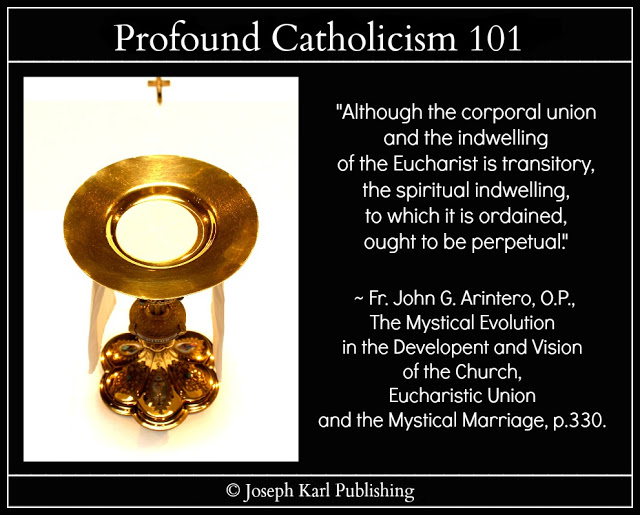 Please note that the lesson still requires a final editing but in the interest of time, here it is for now for you for the sake of all, thanks be to God and His Immaculate Mother. Go, Team!

Also note that all the Catholic mystical theology lessons taught at the School of Sacrificial Love within the Divine Soul of our Redeemer and Restorer at the Inner Sanctum for Crucified Souls on Mount Calvary are to be generalized to each person and his or her vital, irreplaceable, indispensable, and God-given Holy Apostolate of Reparation, two, three, four, five, six, seven, eight...having become One in Christ and unified with His salvific mission and His reparative suffering for the greater honor and glory of our Triune God first and foremost and then for the massive conversion of sinners, non-believers, and treasonous Catholics; for the defeat of grave evil in our time; for the restoration of Christ's desecrated Catholic Church, Sacred Priesthood, and people; and for the sanctification and eternal salvation of all souls not limited to time and place including one's own poor soul.  All the other mystical theology lessons numbering more than 1000, and more authentic Catholic material created to help precious, priceless, and immortal souls learn the One True Faith CORRECTLY, are always available to all at no cost here: JOSEPH KARL PUBLISHING.Note that the use of all capital letters indicates a LOVE FOR GOD that leads to GREAT ZEAL FOR SOULS and not shouting.OVERNIGHT AND IN THE MORNING ON A SUNDAY OF ATONEMENT IN SUBURBAN DETROIT ON SEPTEMBER 24, 2017: MORE SUBMISSION TO THE WILL OF ALMIGHTY GOD AND THE INCREDIBLE DREAMThere is an incredible dream overnight and all is very peaceful and joyful. You find yourself being outfitted in the most beautiful habit that is blue and then standing before a mirror admiring this habit, having been outfitted in it by Our Lady. It is so beautiful, meaning what this blue habit represents, that you stare at it in the mirror in awe until the traditional black habit with a gold cape come to mind because it seems that is what you are supposed to be outfitted in. 

What wonders.  Then you are taken to a place unknown to you by the water and you are granted personal time to remain there and enjoy this most beautiful setting in GOD'S MAJESTY meaning in nature. It is very beautiful here by the water and there is a small town here also. At one point you long to go to the water and put your feet in it before leaving and then find yourself getting up to do this, so happy to do this for just a moment it is so beautiful here by the water. As soon as you step into the water in this very beautiful place, IT VERY DRAMATICALLY AND VERY SUDDENLY RECEDES.

THE PLACE WHERE THE LARGE BODY OF WATER STOOD BEFORE YOU THERE BY THE SHORE IS NOW OCCUPIED BY THE SMALL TOWN, AND THE WATER HAS RECEDED IN ITS BED BUT ALSO AT THE SAME TIME THROUGH THIS TOWN, AND ALSO VERY FAR BEYOND IT.

YOU FIND YOURSELF WALKING OUT INTO WHERE THE SEA WAS WHICH IS NOW DRY SAND, BUT THE TOWN IS THERE ALSO AND THE STREETS ARE ALL GONE AND IN THEIR PLACES IS DRY SAND.

WHAT WONDERS...ALL WATER IN THE SEA IS GONE AND THE STREETS IN THE TOWN ARE GONE ALSO AND IN THEIR PLACES THERE IS DRY SAND. 
YOU AND OTHERS WALK THROUGH THE STREETS BUT IT IS DIFFICULT BECAUSE ALL THAT REMAINS AFTER THE WATER HAS RECEDED IS DEEP DRY SAND. 
What a sight to see this town where the water once was, with all of its streets now made of dry sand. NO TRIDENTINE HOLY SACRIFICE OF THE MASS AGAIN ON THIS DAY AS OUR LORD ALLOWS FOR A GREAT DEAL OF REST; AS IN ALL THINGS MAY GOD'S WILL BE DONEOur Lord has been allowing a great deal of rest time and also personal time after making a great deal more reparation of atonement, particularly during the past week, and then yesterday afternoon after time was granted to pick apples in the yard there was a great explosion in the supernatural and Lucifer has been absolutely furious ever since. Those details will be presented in yesterday's lesson if the typist is able to get to it to finish it. There may be more personal time granted today. 

Our Lord instructed yesterday that when our adversary come calling in the supernatural, "WALK OUT OF THAT ROOM." Just as we go within to meet our Lord in the holy silence, holy hiddenness, and holy solitude inside the soul's Divine Royal Bridal Chamber reserved for GOD ALONE, when Lucifer comes calling always UNINVITED, we are to MENTALLY "WALK OUT OF THAT ROOM" where he has come to make trouble.   

A BRIEF LATE MORNING OFFERING TO ALMIGHTY GOD BEFORE THE DEVOTION TO THE HOLY FACE OF JESUS IN THE LIVING ROOM INSIDE THE DOMESTIC CHURCH'S "CHAPEL" AT THE WEDDING KNEELER, SHOELESS AND VEILED IN BLACK AS OUR LORD HAD REQUESTED

It is very beautiful, very purposeful, and incredibly meaningful. 

Oorah!WHILE WALKING INTO A COFFEE SHOP VERY LATE ON THIS MORNING OF ATONEMENT: OORAH!The lesson continues while walking through the parking lot and into the front door of your favorite coffee shop, and our Lord suddenly begins explaining how it is possible for you to always be in church. This past summer someone from a local Catholic parish saw you in this coffee shop on a Sunday and noticing how you were dressed, asked with a smile, "Were you in church?" 

Suddenly our Lord had you reply with great joy, "I AM ALWAYS IN CHURCH."Now our Redeemer, Restorer, Remedy for All, and the Divine Bridegroom of Every Soul Jesus Christ explains what that means and He does so through Almighty God our Eternal Father's Work of Reparation to His Holy Face.   He says that when one is perpetually unified with Him in three ways (with His Real Presence in the Blessed Sacrament, with His salvific mission, and with His reparative suffering in the manner  Almighty God wills) one is always in church because ONE REMAINS WITH HIM ALWAYS IN THE BLESSED SACRAMENT EVERYWHERE ON EARTH, INSIDE OF HIS CATHOLIC CHURCHES WHERE HE CONTINUES TO MYSTICALLY SUFFER FOR THE SAKE OF MAN AS HE REMAINS WITH US ALWAYS UNTIL THE END OF TIME AS HE PROMISED AND AS HE JUST KEEPS COMING AND COMING AND COMING AND COMING. Imaginer. 

Imagine remaining One with Christ crucified in the Blessed Sacrament mystically around the entire world, at all times, and in both Sacred Species.

Imagine remaining indivisible with our Savior even after death, to never be parted from Christ, and to remain unified with His reparative suffering for the greater honor and glory of our Triune God first and foremost and then for the sake of all souls until Almighty God brings time to an end.  

That is the scope and the reach of the Work of Reparation to the Holy Face of Jesus. Imaginer. A VERY QUIET, VERY PEACEFUL, VERY ISOLATED, AND VERY DEEPLY MOVING HOLY HOUR IN THE CHAPEL BACK HOME MID AFTERNOONWhile still in the coffee shop our Lord presented you in LAST PLACE BEHIND HIM and also behind some very terrible sinners. Imaginer...Now here in the chapel you kneel on the ground in the back row, always with Him and so happy to make this visit to God’s House as He wills and to spend time with Christ here in the holy silence and in the holy hiddenness. He had for the past two weeks allowed your back of atonement to fare unusually well and after trying unsuccessfully to make it in on Friday to have it adjusted that did not come to fruition and it was at that time that it went back out of alignment and so you have been suffering through the weekend. Hopefully there will be an adjustment for it tomorrow on what will be a very busy day with much to accomplish. For now these events are not mere coincidence; you are suffering in union with Christ crucified in greater measure and it is at this time during this visit to Mount Calvary inside this chapel that our Lord shows thatIT IS THROUGH THOSE WHO MAKE REPARATIVE SUFFERING AS ALMIGHTY GOD WILLS, IN IMITATION OF AND IN UNION WITH CHRIST OUR REDEEMER, RESTORER, AND REMEDY FOR ALL THAT OUR TRIUNE GOD MAKES CHRIST VISIBLE TO THE WORLD. That includes everyone, both inside and outside of Christ’s modernist desecrated and grossly disfigured (many but not all) Catholic Churches in our time. This is very deeply moving as our Lord reminds His student teacher concurrently that His people who have been chosen are UNWORTHIEST OF ALL. Imaginer. He comes to the world through the lowest of the low. "Trust all things to Jesus in the Blessed Sacrament and to Mary, Help of Christians, and you will see what miracles are." ~ Saint John Bosco SCRIPT 24-31Love in Its Proper Order and the Value of Just One Tridentine Holy Sacrifice of the Mass What an incredible wonder that was during a return to the SSPX Catholic Church named after Saint Joseph armed with a very big offering during one's very own Royal Wedding to Christ the Divine Bridegroom of Every Soul. Guess what happened at the communion rail on this extraordinary morning. Just guess!Please note that the lesson still requires a final editing but in the interest of time, here it is for now for you for the sake of all, thanks be to God and His Immaculate Mother. Go, Team!

Also note that all the Catholic mystical theology lessons taught at the School of Sacrificial Love within the Divine Soul of our Redeemer and Restorer at the Inner Sanctum for Crucified Souls on Mount Calvary are to be generalized to each person and his or her vital, irreplaceable, indispensable, and God-given Holy Apostolate of Reparation, two, three, four, five, six, seven, eight...having become One in Christ and unified with His salvific mission and His reparative suffering for the greater honor and glory of our Triune God first and foremost and then for the massive conversion of sinners, non-believers, and treasonous Catholics; for the defeat of grave evil in our time; for the restoration of Christ's desecrated Catholic Church, Sacred Priesthood, and people; and for the sanctification and eternal salvation of all souls not limited to time and place including one's own poor soul.  All the other mystical theology lessons numbering more than 1000, and more authentic Catholic material created to help precious, priceless, and immortal souls learn the One True Faith CORRECTLY, are always available to all at no cost here: JOSEPH KARL PUBLISHING.Note that the use of all capital letters indicates a LOVE FOR GOD that leads to GREAT ZEAL FOR SOULS and not shouting.
OVERNIGHT AND IN THE MORNING ON A MONDAY OF ATONEMENT ON SEPTEMBER 25, 2017
You will be returning to the Tridentine Holy Sacrifice of the Mass today. Oorah!
THE MORNING OFFERING BEFORE THE DEVOTION TO THE HOLY FACE OF JESUS IN YOUR LIVING ROOM
How grateful you are to make an EXPONENTIALLY VALUABLE daily offering, a RATIFYING of all the others made before it and being here doing this where heaven meets earth before the very throne of God makes you very, very happy. 
Almighty God is pleased and also VERY QUIET. 
WHILE ON THE WAY TO THE CHURCH: 20 PEACEFUL AND QUIET MINUTES ON  
ROADS LESS TRAVELED
While traveling to the SSPX Catholic Church next to the cornfield, our Lord begins today’s lesson by pointing out the minivan before you on the road with the little screen playing a show for the children in the vehicle. 
We are in our time under various levels of mind control and most people are not aware what is happening to them. They are being kept TOO DISTRACTED and their minds are being led like sheep to the slaughter. 
AFTER ARRIVING AT THE CHURCH: A JOYFUL TRIP TO THE LADIES ROOM, 
IMAGINER
What a joy it is to be here!
What a joy it is to encounter the sweet young girls in the bathroom who go to the small academy here, while putting on your veil. 
What a joy it is to be happy about being in a Catholic Church following the great and very costly SEVEN YEAR WAR FOR SOULS at the parish where our Lord had sent you last and which He allowed to be martyred after the forces of darkness here in Detroit put it on the chopping block because of its Traditional  tendencies and a lovely Traditional Catholic population who were bitterly persecuted and most of them run out one after another. Traditional Catholic donors were allowed to remain as long as they kept their mouths SHUT and their WALLETS OPEN. Imaginer! 
PRAYING IN THE HOLY SILENCE PRIOR TO HOLY MASS
WHAT A JOY IT IS TO HAVE SILENCE IN THE CHURCH BEFORE HOLY MASS SO PEOPLE CAN PRAY IN THE PEACE AND QUIET AND PROPERLY PREPARE THEMSELVES INTERIORLY FOR THIS GREAT MYSTERY AND THIS SACRIFICE AND FOR DIVINE UNION WITH CHRIST OUR REDEEMER, RESTORER, AND REMEDY FOR ALL.
Very wise; very holy! The silence inside God’s House is SACRED and there will be more about this later. 

What a joy it is to have silence in the church after Holy Mass has concluded so people can remain and make a proper thanksgiving to Almighty God for having just given us the very best He has in Christ His Divine only Begotten Son.  
An Act of Contrition is offered from the heart and the book with the Prayers of Reparation to the Holy Face of Jesus seems missing and so you offer to Almighty God the ones you can remember and promise to offer the rest while making a Holy Hour later at the Catholic chapel back home. 
Such peace! 
THE TRIDENTINE HOLY SACRIFICE OF THE MASS CELEBRATED IN LATIN AT 8:00 A.M. 

Almighty God remains very quiet and you take everything in with great wonder while sharing in Christ's reparative suffering of atonement until the end of time.

The colors today are very striking there in Almighty God's LIVING ROOM and you take everything in with such great wonder. The tabernacle veil is green and the altar boys are outfitted in black and white, and the celebrant is wearing Divine Royal Wedding white underneath a green chasuble that has a large black cross on the back.
After a while of supernatural quiet here where love is IN ITS PROPER ORDER, meaning the expression of love is sacrificial and AS ALMIGHTY GOD WILLS, the state of the world in general is presented as catastrophically disordered and this is Luciferian in origin and it is being aggressively taught and promoted to the people inside and outside of Christ's Catholic Churches through so incredibly much multi media mind control programming aggressively being targeted to people of all ages now virtually everywhere (this has been going on for decades and is getting worse and more disordered) including Modernist Luciferian material claiming to be Catholic and helpful when it is not, it is poisonous and destructive and deadly.

Almighty God is the only one who can get us out of this unfathomable disaster.  

How glad you are to have made it for ONE MORE TRIDENTINE HOLY MASS after having been asked by Almighty God to sacrifice more than a week's worth this time.

"Lord, I have a very big present for you." 

All of a sudden something is shown to your heart and it is very significant but you do not know what it is.

Jesus, what is it?

He replies,

"IT IS THE VALUE OF JUST ONE HOLY MASS." 

And here you are for the REAL UNDEFILED TRADITIONAL TRIDENTINE HOLY SACRIFICE OF THE MASS CELEBRATED IN LATIN.
What a supernatural wonder, and it begins raining your tears in the church.

How happy you are for the children whose parents have brought them here and have the opportunity to bring them to a Traditional Catholic Church and to teach them the One True Faith correctly.

Thanks be to God Catholics are not viciously targeted and bitterly persecuted and assaulted like they were at the now martyred Slovak parish where our Lord had you last during the great SEVEN YEAR WAR FOR SOULS here in His chosen, consecrated, and crowned French city of Detroit and where He re-introduced His WORK OF REPARATION TO THE HOLY FACE OF JESUS for the sake of the whole world in our time which is in very serious trouble from inside of Christ's satanic infiltrated Catholic Churches on out.  

Everything seen in the natural and presented in the supernatural, which are perceived as distinct and also as one, is meaningful and purposeful and so majestic and eternally valuable and incredibly sacrificially loving. THE CONSECRATION

All is so wondrous and reverent and holy and sacred here where God alone is worshiped and adored, and at the time of the consecration of the bread into the Sacred Body of Jesus, at the time of the elevation of the Holy Eucharist in the holy silence, suddenly all the moments of holy silence through time are present AS ONE with Christ within Him. 

Then during the elevation of the chalice of reparation containing the Precious Blood of Jesus so reverently and in the holy silence, every offering of self made in union with Christ is now unified with His gift of Himself at this moment as Jesus just keeps coming and coming and coming and coming... 
JUST PRIOR TO HOLY COMMUNION

Jesus presents His unconditional love for every single person and that is what Almighty God our Father of Mercies' Work of Reparation to the Holy Face of Jesus does, it loves every single person in imitation of and in union with Christ. 
HOLY COMMUNION AT THE COMMUNION RAIL

After kneeling very carefully at the communion rail because your back and neck need an adjustment very badly, you marvel at the four steps just ahead that lead up to our Lord's HIGH ALTAR. 

While doing so and awaiting your turn to receive our Lord's Real Presence in the Blessed Sacrament, and while expressing great joy and gratitude to our Triune God for the opportunity to come here on this day and be wed to and unified with Christ after having missed a week, after having provided Him with all the reparation He wanted which included making atonement that included missing the Tridentine Holy Sacrifice of the Mass, it is suddenly presented as you continue to wait that

IT IS THE DIVINE PHYSICIAN WHO IS ON HIS WAY AND HE IS IN PARTICULAR A HEART SURGEON. 

Imaginer! 
What an incredible moment when the celebrant arrives and elevates the small, round, white Sacred Host and CHRIST OUR HEART SURGEON.DIVINE UNION: EUCHARISTIC ADORATION OF THE NOBLE STAMP OF THE DIVINITY DURING THE SACRED FIFTEEN MINUTES OF UNION WITH CHRIST IN HIS ENTIRETY
This time of union with Christ is very deeply affecting as Almighty God and His most perfect will are adored through Christ crucified within you, and many tears of joy and love and gratitude are shed because our Triune God is so in love with us all.

A TIME OF THANKSGIVING AFTER HOLY MASS HAS CONCLUDED, IN THE HOLY SILENCE AND HOLY STILLNESS, IN THE HOLY HIDDENNESS

It is revealed during this very beautiful and deeply moving time with the Divine Heart Surgeon of every soul during His Royal Wedding that a great multitude of people are going to be released soon from their enslavement to sin and this is seen visually as many people locked inside a room which they want to get out of, and God has the key. A HOLY HOUR IN THE CHAPEL BACK HOME THAT AFTERNOON

It is very quiet, and you are very sleepy. "Trust all things to Jesus in the Blessed Sacrament and to Mary, Help of Christians, and you will see what miracles are." ~ Saint John Bosco SCRIPT 24-31LOVE IN ITS PROPER ORDER AND THE VALUE OF JUST ONETRIDENTINE HOLY SACRIFICE OF THE MASSWhat an incredible wonder that was during a return to the SSPX Catholic Church named after Saint Joseph armed with a very big offering during one's very own Royal Wedding to Christ the Divine Bridegroom of Every Soul. Guess what happened at the communion rail on this extraordinary morning. Just guess!Please note that the lesson still requires a final editing but in the interest of time, here it is for now for you for the sake of all, thanks be to God and His Immaculate Mother. Go, Team!

Also note that all the Catholic mystical theology lessons taught at the School of Sacrificial Love within the Divine Soul of our Redeemer and Restorer at the Inner Sanctum for Crucified Souls on Mount Calvary are to be generalized to each person and his or her vital, irreplaceable, indispensable, and God-given Holy Apostolate of Reparation, two, three, four, five, six, seven, eight...having become One in Christ and unified with His salvific mission and His reparative suffering for the greater honor and glory of our Triune God first and foremost and then for the massive conversion of sinners, non-believers, and treasonous Catholics; for the defeat of grave evil in our time; for the restoration of Christ's desecrated Catholic Church, Sacred Priesthood, and people; and for the sanctification and eternal salvation of all souls not limited to time and place including one's own poor soul.  All the other mystical theology lessons numbering more than 1000, and more authentic Catholic material created to help precious, priceless, and immortal souls learn the One True Faith CORRECTLY, are always available to all at no cost here: JOSEPH KARL PUBLISHING.Note that the use of all capital letters indicates a LOVE FOR GOD that leads to GREAT ZEAL FOR SOULS and not shouting.OVERNIGHT AND IN THE MORNING ON A MONDAY OF ATONEMENT ON SEPTEMBER 25, 2017You will be returning to the Tridentine Holy Sacrifice of the Mass today. Oorah!THE MORNING OFFERING BEFORE THE DEVOTION TO THE HOLY FACE OF JESUS IN YOUR LIVING ROOM
How grateful you are to make an EXPONENTIALLY VALUABLE daily offering, a RATIFYING of all the others made before it and being here doing this where heaven meets earth before the very throne of God makes you very, very happy. Almighty God is pleased and also VERY QUIET. WHILE ON THE WAY TO THE CHURCH: 20 PEACEFUL AND QUIET MINUTES ON  ROADS LESS TRAVELEDWhile traveling to the SSPX Catholic Church next to the cornfield, our Lord begins today’s lesson by pointing out the minivan before you on the road with the little screen playing a show for the children in the vehicle. We are in our time under various levels of mind control and most people are not aware what is happening to them. They are being kept TOO DISTRACTED and their minds are being led like sheep to the slaughter. AFTER ARRIVING AT THE CHURCH: A JOYFUL TRIP TO THE LADIES ROOM, 
IMAGINERWhat a joy it is to be here!What a joy it is to encounter the sweet young girls in the bathroom who go to the small academy here, while putting on your veil. What a joy it is to be happy about being in a Catholic Church following the great and very costly SEVEN YEAR WAR FOR SOULS at the parish where our Lord had sent you last and which He allowed to be martyred after the forces of darkness here in Detroit put it on the chopping block because of its Traditional  tendencies and a lovely Traditional Catholic population who were bitterly persecuted and most of them run out one after another. Traditional Catholic donors were allowed to remain as long as they kept their mouths SHUT and their WALLETS OPEN. Imaginer! PRAYING IN THE HOLY SILENCE PRIOR TO HOLY MASSWHAT A JOY IT IS TO HAVE SILENCE IN THE CHURCH BEFORE HOLY MASS SO PEOPLE CAN PRAY IN THE PEACE AND QUIET AND PROPERLY PREPARE THEMSELVES INTERIORLY FOR THIS GREAT MYSTERY AND THIS SACRIFICE AND FOR DIVINE UNION WITH CHRIST OUR REDEEMER, RESTORER, AND REMEDY FOR ALL.
Very wise; very holy! The silence inside God’s House is SACRED and there will be more about this later. 

What a joy it is to have silence in the church after Holy Mass has concluded so people can remain and make a proper thanksgiving to Almighty God for having just given us the very best He has in Christ His Divine only Begotten Son.  An Act of Contrition is offered from the heart and the book with the Prayers of Reparation to the Holy Face of Jesus seems missing and so you offer to Almighty God the ones you can remember and promise to offer the rest while making a Holy Hour later at the Catholic chapel back home. Such peace! THE TRIDENTINE HOLY SACRIFICE OF THE MASS CELEBRATED IN LATIN AT 8:00 A.M. 

Almighty God remains very quiet and you take everything in with great wonder while sharing in Christ's reparative suffering of atonement until the end of time.

The colors today are very striking there in Almighty God's LIVING ROOM and you take everything in with such great wonder. The tabernacle veil is green and the altar boys are outfitted in black and white, and the celebrant is wearing Divine Royal Wedding white underneath a green chasuble that has a large black cross on the back.

After a while of supernatural quiet here where love is IN ITS PROPER ORDER, meaning the expression of love is sacrificial and AS ALMIGHTY GOD WILLS, the state of the world in general is presented as catastrophically disordered and this is Luciferian in origin and it is being aggressively taught and promoted to the people inside and outside of Christ's Catholic Churches through so incredibly much multi media mind control programming aggressively being targeted to people of all ages now virtually everywhere (this has been going on for decades and is getting worse and more disordered) including Modernist Luciferian material claiming to be Catholic and helpful when it is not, it is poisonous and destructive and deadly.

Almighty God is the only one who can get us out of this unfathomable disaster which most people who are being kept distracted and in many various ways, inside and outside of Christ's Catholic Churches most of which have been by this time desecrated and very tragically disfigured by Modernist Luciferianism claiming to be Catholic when it is not, it leads to the worship of Satan.  

How glad you are to have made it for ONE HOLY MASS after having been asked by Almighty God to sacrifice more than a week's worth.

"Lord, I have a very big present for you." 

All of a sudden something is shown to your heart and it is very significant but you do not know what it is.

Jesus, what is it?

He replies,

"IT IS THE VALUE OF JUST ONE HOLY MASS." 

And here you are for the REAL UNDEFILED TRADITIONAL TRIDENTINE HOLY SACRIFICE OF THE MASS CELEBRATED IN LATIN.

What a supernatural wonder, and it begins raining your tears in the church.

How happy you are for the children whose parents have brought them here and have the opportunity to bring them to a Traditional Catholic Church and to teach them correctly.

Thanks be to God Catholics are not viciously targeted and bitterly persecuted and assaulted like they were at the now martyred Slovak parish where our Lord had you last during the great SEVEN YEAR WAR FOR SOULS here in His chosen, consecrated, and crowned French city of Detroit and where He re-introduced His WORK OF REPARATION TO THE HOLY FACE OF JESUS for the sake of the whole world in our time which is in very serious trouble from inside of Christ's satanic infiltrated Catholic Churches on out.  

Everything seen in the natural and presented in the supernatural, which are perceived as distinct and also as one, is meaningful and purposeful and so majestic and eternally valuable and incredibly sacrificially loving. THE CONSECRATION

All is so wondrous and reverent and holy and sacred here where God alone is worshiped and adored, and at the time of the consecration of the bread into the Sacred Body of Jesus, at the time of the elevation of the Holy Eucharist in the holy silence, suddenly all the moments of holy silence through time are present AS ONE with Christ within Him. 

Then during the elevation of the chalice of reparation containing the Precious Blood of Jesus so reverently and in the holy silence, every offering of self made in union with Christ is now unified with His gift of Himself at this moment as Jesus just keeps coming and coming and coming and coming... JUST PRIOR TO HOLY COMMUNION

Jesus presents His unconditional love for every single person and that is what Almighty God our Father of Mercies' Work of Reparation to the Holy Face of Jesus does, it loves every single person in imitation of and in union with Christ. HOLY COMMUNION AT THE COMMUNION RAIL

After kneeling very carefully at the communion rail because your back and neck need an adjustment very badly, you marvel at the four steps just ahead that lead up to our Lord's HIGH ALTAR. 

While doing so and awaiting your turn to receive our Lord's Real Presence in the Blessed Sacrament, and while expressing great joy and gratitude to our Triune God for the opportunity to come here on this day and be wed to and unified with Christ after having missed a week, after having provided Him with all the reparation He wanted which included making atonement that included missing the Tridentine Holy Sacrifice of the Mass, it is suddenly presented as you continue to wait that

IT IS THE DIVINE PHYSICIAN WHO IS ON HIS WAY AND HE IS IN PARTICULAR A HEART SURGEON. 

Imaginer! What an incredible moment when the celebrant arrives and elevates the small, round, white Sacred Host and CHRIST OUR HEART SURGEON.DIVINE UNION: EUCHARISTIC ADORATION OF THE NOBLE STAMP OF THE DIVINITY DURING THE SACRED FIFTEEN MINUTES OF UNION WITH CHRIST IN HIS ENTIRETYThis time of union with Christ is very deeply affecting as Almighty God and His most perfect will are adored through Christ crucified within you, and many tears of joy and love and gratitude are shed because our Triune God is so in love with us all.A TIME OF THANKSGIVING AFTER HOLY MASS HAS CONCLUDED, IN THE HOLY SILENCE AND HOLY STILLNESS, IN THE HOLY HIDDENNESS

It is revealed during this very beautiful and deeply moving time with the Divine Heart Surgeon of every soul during His Royal Wedding that a great multitude of people are going to be released soon from their enslavement to sin and this is seen visually as many people locked inside a room which they want to get out of, and God has the key. A HOLY HOUR IN THE CHAPEL BACK HOME

It hasn't happened yet."Trust all things to Jesus in the Blessed Sacrament and to Mary, Help of Christians, and you will see what miracles are." ~ Saint John Bosco SCRIPT 24-32THE SECRET OF THE TRIDENTINE HOLY SACRIFICE OF THE MASSUNFINISHED…Please note that the lesson still requires a final editing but in the interest of time, here it is for now for you for the sake of all, thanks be to God and His Immaculate Mother. Go, Team! 

Also note that all the Catholic mystical theology lessons taught at the School of Sacrificial Love within the Divine Soul of our Redeemer and Restorer at the Inner Sanctum for Crucified Souls on Mount Calvary are to be generalized to each person and his or her vital, irreplaceable, indispensable, and God-given Holy Apostolate of Reparation, two, three, four, five, six, seven, eight...having become One in Christ and unified with His salvific mission and His reparative suffering for the greater honor and glory of our Triune God first and foremost and then for the massive conversion of sinners, non-believers, and treasonous Catholics; for the defeat of grave evil in our time; for the restoration of Christ's desecrated Catholic Church, Sacred Priesthood, and people; and for the sanctification and eternal salvation of all souls not limited to time and place including one's own poor soul.  All the other mystical theology lessons numbering more than 1000, and more authentic Catholic material created to help precious, priceless, and immortal souls learn the One True Faith CORRECTLY, are always available to all at no cost here: JOSEPH KARL PUBLISHING.Note that the use of all capital letters indicates a LOVE FOR GOD that leads to GREAT ZEAL FOR SOULS and not shouting.OVERNIGHT AND IN THE MORNING ON A TUESDAY OF REPARATIVE ATONEMENT IN SUBURBAN DETROIT ON SEPTEMBER 26 , 2017There is quite a dream overnight. This dream will leave you very spent the next day, after it is finished. No wonder. You find yourself in the vestibule of a church that appears unfamiliar to you and yet you know it. It appears unfamiliar to you because it represents Catholic Churches that have strayed from Sacred Tradition and have been desecrated and to various degrees by Modernist Luciferianism claiming to be Catholic when it’s not, it is poison and meant to desecrate and destroy what is sacred and holy and lead souls to eternal ruin disguised as good. This church is known to you because immediately after you enter because of the presence of a certain pastor. He is the pastor of the Catholic Church closest to home which is where Almighty God brought His Work of Reparatoin to the Holy Face of Jesus after it was thrown out of the Slovak Catholic Church where He had re-introduced it to the world in our time in 2012 for the sake of the whole world which is in serious trouble Following the great SEVEN YEAR WAR FOR SOULS at that parish where Traditional Catholicism had demanded of it that it coexist with Modernist Luciferianism seeking to destroy Christ’s Catholic Church from within, or GET OUT, after the right to free speech and the necessity to teach people correctly and correct them properly was revoked with iron consecrated fists, the Luciferians found a place to call home and were eager to help martyr the place. Almighty God then brought His Work of Reparation to the Holy Face of Jesus our Redeemer, Restorerer, and Remedy for All to this Catholic Church in the dream following a police escort out of the Slovak parish made of up not a receiving line but a get the hell out line made up of the pastor and the associate pastor,  He said that He would not remove this vital Work from this Archdiocese here in Detroit. He then wed this work to the SSPX during a Tridentine Holy Sacrifice of the Mass celebrated in Latin during the sprint of 2017. Imaginer. So here you are now in this dream at the Catholic Church closest to home which has a very friendly congregation but which remains severely disfigured by Modernist errors that desecrate the Blessed Sacrament and the sacred and holy right under God’s own Roof. Imaginer. This background is provided to help student teacher souls understand what happened next. You enter the vestibule of this church with a little boy who is with you and immediately see the pastor there greeting people as they enter. Many people are entering into the church to go to Holy Mass (Novus Ordo only offered here). However, you do not enter into the church but instead sit in a chair with the little boy in your lap in the vestibule after everyone else has joyfully entered the church.You are too tired to go inside. You are absolutely exhausted and rest in the chair as the little boy sits on your lap. He represents as in past dreams ALMIGHTY GOD OUR FATHER OF MERCIES’ WORK OF REPARATION TO TH E HOLY FACE OF JESUS. You are going to remain there the entire time but when it is time for Holy Communion you find yourself prompted to get up and carry the little boy up and receive the Blessed Sacrament. Oorah!So you approach the altar and as in so many past dreams, those distributing Holy Communion are FINISHED and they ARE WALKING AWAY and so there will be no Holy Communion for you. So be it. But then all of a sudden you are encouraged to REMAIN and  the circumstances dramatically change as you hold the little boy in your arms there in the center isle at the front, before the altar. One of the people on the altar turns and BRINGS YOU THE BLESSED SACRAMENT but that is not all; THE OTHER TWO PEOPLE ON THE ALTAR ALL TURN THEIR ATTENTION TO YOU AND THE LITTLE BOY AND IN YOUR ARMS AND THEY SUDDENLY BRING OUR LORD’S REAL PRESENCE IN THE BLESSED SACRAMENT TO YOU ALSO. ALL OF A SUDDEN THERE IS GREAT INTEREST IN MAKING SURE YOU RECEIVE HOLY COMMUNION!IT MUST BE NOTED THAT THE THREE PEOPLE ON THE ALTAR WERE ALL WOMEN. Our Lord later explains that at this Catholic Church, which represents so many that have been desecrated by Modernism and whose male leadership allows the unconsecrated hands of women to commit supernatural adultery against God Himself and distribute Holy Communion during Holy Mass, is being restored through the Work of Reparation to the Holy Face of Jesus and proper Traditional Catholic teaching. The three women on the altar noticed the presence of Almighty God our Father of Mercies’ Work of Reparation to the Holy Face of Jesus while desecrating the Blessed Sacrament which they have remained so blind to and which some women insist is their self interested right and refuse to be properly corrected. The Work of Reapration to the holy Face of Jesus is the hope of so many blasphemers self identifying as Catholic, many of whom spend a great deal of time in church “helping out” while causing grave scandal.It should be noted that prior to being summoned to the Slovak parish to see it through to its brutal martyrdom by self interest, you used to distribute Holy Communion during the daily Novus Ordo Holy Mass inside the chapel back home at a former Catholic parish which your family was a member of for a decade and where YOU MADE NO HOLY SPIRITUAL PROGRESSION AND RECEIVED VERY LITTLE PROPER CATHOLIC EDUCATION. It was led by false teaching Modernsits because leadership that was Traditional all HAD TO GOH. Now that you KNOW, meaning have been properly educated, you would never want to set a bad example, especially not in church!  NOTE THAT THIS DESECRATION NEVER HAPPENS IN TRADITIONAL CATHOLIC CHURCHES that celebrate THE TRIDENTINE HOLY SACRIFICE OF THE MASS. Those upholding Catholic Sacred Tradition here as in other Modernist desecrated places where Lucifer rules masquerading as Catholicism that cares: UNWELCOME. NO FREE SPEECH FOR YOU.BETTER YET GET OUT AND STAY OUT, OR ELSE. All in the dream is very peaceful and joyful, and very meaningful. WHILE ON THE WAY TO THE CHURCH: 20 PEACEFUL AND QUIET MINUTES ON ROADS LESS TRAVELEDTHE TRIDENTINE HOLY SACRIFICE OF THE MASS CELEBRATED IN LATIN AT 8:00 A.M. THE CONSECRATIONHOLY COMMUNIONDIVINE UNION: EUCHARISTIC ADORATION OF THE NOBLE STAMP OF THE DIVINITY DURING THE SACRED FIFTEEN MINUTES OF UNION WITH CHRIST IN HIS ENTIRETYA HOLY HOUR IN THE CHAPEL BACK HOME"Trust all things to Jesus in the Blessed Sacrament and to Mary, Help of Christians, and you will see what miracles are." ~ Saint John Bosco SCRIPT 24-33The Divine Gift of Consolation (24-33)Way, way behind on the written material and hoping to catch up on a lot of it today if the typist can remain hidden. What a(nother) incredibly spectacular wonder that was during the Tridentine Holy Sacrifice of the Mass at the SSPX Traditional Catholic Church named after Saint Joseph which is next to a cornfield. This one will have to be translated into words because it was the highest form of supernatural lesson presented to this student teacher to date as the demons absolutely rage about the survival of Christ's authentic Traditional Catholic Church anywhere let alone here in Detroit where THE VERY GATES OF HELL SHALL NOT PREVAIL AGAINST HIM. Oorah! Guess what happened there in THE NEW BETHLEHEM IN OUR TIME. You will never guess.Please note that the lesson still requires a final editing but in the interest of time, here it is for now for you for the sake of all, thanks be to God and His Immaculate Mother. Go, Team!

Also note that all the Catholic mystical theology lessons taught at the School of Sacrificial Love within the Divine Soul of our Redeemer and Restorer at the Inner Sanctum for Crucified Souls on Mount Calvary are to be generalized to each person and his or her vital, irreplaceable, indispensable, and God-given Holy Apostolate of Reparation, two, three, four, five, six, seven, eight...having become One in Christ and unified with His salvific mission and His reparative suffering for the greater honor and glory of our Triune God first and foremost and then for the massive conversion of sinners, non-believers, and treasonous Catholics; for the defeat of grave evil in our time; for the restoration of Christ's desecrated Catholic Church, Sacred Priesthood, and people; and for the sanctification and eternal salvation of all souls not limited to time and place including one's own poor soul.  All the other mystical theology lessons numbering more than 1000, and more authentic Catholic material created to help precious, priceless, and immortal souls learn the One True Faith CORRECTLY, are always available to all at no cost here: JOSEPH KARL PUBLISHING.Note that the use of all capital letters indicates a LOVE FOR GOD that leads to GREAT ZEAL FOR SOULS and not shouting.THE NIGHT BEFOREThe demons are absolutely furious that you are TEACHING CATHOLICISM CORRECTLY AND DOING SO PUBLICLY AS ALMIGHTY GOD WILLS and that you are GOH-ING TO THE SSPX CATHOLIC CHURCH FOR THE TRIDENTINE HOLY SACRIFICE OF THE MASS and that you are MAKING REPARATION AS ALMIGHTY GOD WILLS IN IMITATION OF AND IN UNION WITH CHRIST AND CONSOLING OUR TRIUNE GOD FOR THE SINS OF THE WHOLE WORLD IN THE MANNER IN WHICH HE WILLS. Oorah! OVERNIGHT AND IN THE MORNING ON A WEDNESDAY OF ATONEMENT ON SEPTEMBER 27,  2017What a joy it is to work for the Lord.   WHILE ON THE WAY TO THE CHURCH: 20 PEACEFUL AND QUIET MINUTES ON ROADS LESS TRAVELEDIt is very, very quiet and you watch the sun rise with our Lord.  What wonders!  THE TRIDENTINE HOLY SACRIFICE OF THE MASS CELEBRATED IN LATIN AT 8:00 A.M. The colossal amount of sins against the flesh in our time are presented inside the church. This includes some Satanic heavy hitters, meaning massive amounts of evil are pouring into our world through the DISORDERED abusing of God's gifts and the self interested using of other people in the following ways (this list is not the complete list): 

* through the engaging in physical intimacy outside of the marriage covenant which is meant to be UNIFYING but instead DIVIDES; 

* through the global widespread acceptance of, promoting for profit, and as part of the diabolical eugenics agenda to control meaning limit the human population the widespread acceptance and use of contraception by married and unmarried couples including colossal numbers of people self identifying as Catholic; 

* through pornography which not only distorts human love between a man and a woman but also teaches and encourages homosexuality and pedophelia using subtle and not-so-subtle mind control techniques including trauma and repetition; 

* through INVERTING the God-given roles of men and women and the Luciferian and anti-God, anti-human eugenics agenda of androgeny and transgendering; and also through gravely immoral illicit sexual behavior including teaching, promoting, allowing, encouraging, and engaging in homosexuality and pedophelia and child sacrifice, including some of Christ's Catholic priests including prelates (NOTE NOT ALL) up the Catholic Church's chain of command. Those engaging in these behaviors without remorse are possessed in ever greater measure by Lucifer the conceited liar, divider, destroyer, and false teacher.  

People engaging in this grave immorality who refuse to change are not only assisting at but they are also REPEATEDLY PARTICIPATING IN MEANING LIVING their own unholy sacrifice of the black mass.  

These evils first and foremost against THE RIGHTS OF GOD AND THEN AGAINST THE RIGHTS AND HUMAN DIGNITY OF MAN CREATED IN THE IMAGE AND LIKENESS OF GOD have led to other grave evils that disregard the value and dignity of the human person including human abortion and the premature deaths of untold hundreds of millions of people both born and unborn and also the ruthless financial fundraising predatory behavior of so many particularly those claiming to be Catholic and pro-life including some priests (the Lord calls them robbers in Roman collars).  They gain access to the wallets of so many unsuspecting people and use human abortion as a vehicle TO RELENTLESSLY SELF PROMOTE by first shocking the masses with the violence of abortion and then gaining access through trauma to money, the love of which is the root of all evil. What a catastrophe that this abuse is UNREGULATED in the Catholic world, because SO MANY DECISION MAKERS ARE PROFITING FROM IT. Imaginer.   

Father John A. Hardon, S.J. taught that unchaste people are very cruel people. 

The world is full of very cruel self interested people who care and even claim to work for and/or Love the Lord.   

Those who serve Almighty God without breaking any of His Commandments and with purity of intention in imitation of Christ have nothing to fear; they possess and also desire a healthy sense of HOLY FEAR which fosters a relationship between our Creator and one's soul which is not DYSFUNCTIONAL because it is not DISORDERED.  NOTE THAT CHRIST'S CATHOLIC CHURCH IS NOT EVIL; EVIL HAS PENETRATED INTO CHRIST'S CATHOLIC CHURCH WHICH HAS BEEN INFILTRATED BY MODERNISM WHICH IS A FALSE TEACHING WEAPON OF MASS DESTRUCTION THAT LOVES TO RAISE FUNDS AND WHICH SEEKS THE DEATH OF HUMANS AND THE RUIN OF EVERY PRECIOUS, PRICELESS, AND IMMORTAL SOULS. IT POSSESSES PEOPLE FROM INSIDE OF CHRIST'S CATHOLIC CHURCHES ON OUT, MEANING MANY PEOPLE ARE UNDER THE INFLUENCE OF THE DEMONIC INCLUDING A GREAT MANY DEEPLY CARING PEOPLE. HUMAN REASONING IS INSUFFICIENT TO REACH THESE PEOPLE WHO ARE REWARDED BY THE WORLD, THE FLESH, AND THE DEMONS FOR REMAINING PORTALS OF THE DIABOLICAL INTO OUR WORLD. IN OTHER WORDS, THEY ARE HAPPILY AND/OR UNHAPPILY HELPING LEAD SOULS TO HELL INCLUDING THEIR OWN. LIVING THE TRIDENTINE HOLY SACRIFICE OF THE MASS AS ONE WITH CHRIST IN HIS ENTIRETY ACCORDING TO ALMIGHTY GOD'S WILL FOR THE SAKE OF THE WHOLE WORLD IN OUR TIME WHICH HAS FEW AUTHENTIC TRADITIONAL CATHOLIC TEACHERS AND THE FEW TEACHERS IT HAS ARE BITTERLY PERSECUTED AND ARE EITHER DRY OR WET MARTYREDChrist is presented first following His scourging at the pillar by these SINS IN OUR TIME which are common and habitual for many including many Catholics including some clergy and religious and then is immediately presented scourged in this manner and nailed in that unfathomable condition to the Cross at the High Altar. What a sight.This and what follows is presented in a manner that exceeds the abilities that had been provided to the student teacher in the past, in other words while yesterday's Tridentine Holy Sacrifice of the Mass was the most beautiful you had ever experienced, today's is the highest supernaturally ever presented to you personally and the reason for this is because the offering of this Holy Sacrifice of the Mass is EXPONENTIAL IN NATURE and is being offered in this manner by Almighty God our Sovereign Authority to Him through Christ to atone from humanity for these sins in particular that are ruining so many precious, priceless, and immortal souls in our time. This is being accomplished through the DIVINE GIFT OF CONSOLATION, meaning you have surrendered your life to Almighty God as He requested, totally and without reservation meaning you strive at all times and with all of His might to accomplish His will in imitation of and in union with Christ. You are unified as one in Christ with this Tridentine Holy Sacrifice of the Mass as an event, meaning as Christ's sacrificing of Himself anew for each person's ransom, liberation from sin, restoration, sanctification, and eternal salvation and by the end you are completely exhausted because you didn't merely assist at it, you were unified as One with Christ throughout His offering of It and completely shared in the mystical re-presentation of His Sacred Passion and execution by Crucifixion for the sake of the whole world. Remember that for the purposes of these mystical theology lessons for every soul, YOU represent ALMIGHTY GOD OUR FATHER OF MERCIES' WORK OF REPARATION TO THE HOLY FACE OF JESUS; YOU also represent each person and his or her vital, irreplaceable, indispensable, and God-given HOLY APOSTOLATE OF REPARATION; YOU also represent CHRIST'S VICTIM AND CRUCIFIED SOULS; and YOU also represent you. All this is presented in the most exalted manner ever for you personally for the sake of the whole world and very rapidly in the holy silence and holy hiddenness, in the holy obedience, unified with Christ's holy poverty, and in the holy reverence here inside God's House, on His INDESTRUCTIBLE SHIP AGAINST WHICH THE VERY GATES OF HELL CANNOT PREVAIL. One more thing is presented very dramatically and all is very deeply affecting, so purposeful and meaningful and eternally valuable for every soul. The martyrdom of the Slovak parish where in 2012 Almighty God the only I AM had re-introduced His Work of Reparation to the Holy Face of Jesus for the sake of the whole world in our time which is in very serious trouble is manifested in the same manner, meaning the brutal scourging and execution by crucifixion of Christ's Real Presence in the Blessed Sacrament there, the pastor's apostolic priestly ministry, the Work of Reparation to the Holy Face of Jesus, and Christ's authentic Traditional Catholic Remnant who were bitterly persecuted there and run out one after another ARE ALL UNIFIED AS ONE SACRIFICE HERE AT THIS SSPX CATHOLIC CHURCH DURING THIS TRIDENTINE HOLY SACRIFICE OF THE MASS. ALMIGHTY GOD IS GOING TO POUR MASSIVE AMOUNTS OF SUPERNATURAL DIVINE GRACES THROUGH CHRIST BRUTALLY SCOURGED AND EXECUTED ON THE CROSS IN HIS TIME AND NOW IN OUR TIME ALONG WITH HIS AUTHENTIC CATHOLIC REMNANT HERE IN DETROIT INCLUDING TRADITIONAL CATHOLIC PRIESTS, RELIGIOUS, AND HIS PEOPLE WHO HAVE BEEN MISTREATED IN LIKE MANNER BY THE FORCES OF EVIL WITHIN CHRIST'S CATHOLIC CHURCH HERE IN DETROIT, ALMIGHTY GOD'S CHOSEN, CONSECRATED, AND CROWNED FRENCH CITY TO DEFEAT THE GRAVE EVIL POSSESSING SO MANY PEOPLE INCLUDING CATHOLICS THAT ENCOURAGE THE HABITUAL UNREPENTANT BREAKING OF GOD'S COMMANDMENTS PARTICULARLY THOSE SINS OF IMPURITY WHICH HE HAD LISTED AND ARE NOW PRESENT IN CHURCH THANKS BE TO CHRIST OUR DIVINE HEART SURGEON. IMAGINER.       THE CONSECRATION

Still working on this one; someone from the Slovak parish with time free wanted to speak with the typist for almost an hour after Holy Mass. No more meetings before or after Holy Mass without an appointment.  Still working...what a mystery... HOLY COMMUNION: YOU ARE AT GREAT RISK OF FALLINGWhat a wedding. DIVINE UNION: EUCHARISTIC ADORATION OF THE NOBLE STAMP OF THE DIVINITY DURING THE SACRED FIFTEEN MINUTES OF UNION WITH CHRIST IN HIS ENTIRETYStill working...A PROPER THANKSGIVING AND THE PRESENTATION OF THE DIVINE GIFT OF CONSOLATION IN THE PRESENCE OF THE BLESSED VIRGIN MARY WHO CONSOLES HER SON THE DIVINE CHRIST CHILD HERE IN THE NEW BETHLEHEM  ON MOUNT CALVARY INSIDE THIS SSPX CATHOLIC CHURCH WHICH ALMIGHTY GOD WED TO HIS WORK OF REPARATION TO THE HOLY FACE OF JESUSImaginer...still working...A HOLY HOUR IN THE CHAPEL BACK HOMEIt hasn't happened yet. "Trust all things to Jesus in the Blessed Sacrament and to Mary, Help of Christians, and you will see what miracles are." ~ Saint John BoscoSCRIPT 24-34The Two Great Secrets of Making a Sincere Act of Contrition and the Crimson Tears at the Divine Royal Wedding (24-34) This absolutely majestic mystical theology lesson for every soul from book 24 in the Wedding Theology for Every Soul series called 'The Mystical Theology of the Greatest Love Story of All Time' in which we all share is next. Step into a mystery and be outfitted in Christ's Sacred Passion ON TOP OF your white wedding garments prior to receiving the Divine Bridegroom of Every Soul in God's Living Room on Mount Calvary aboard an indestructible ship during an very purposeful crowning. Guess what happened to the celebrant outfitted in crimson for a second time during the consecration and why. Just guess. A crowned French city, the Archdiocese of Detroit, its archbishop, the SSPX, Christ's people, Almighty God our Father of Mercies' Work of Reparation to the Holy Face of Jesus, and an astonishingly beautiful and majestic Tridentine Holy Sacrifice of the Mass that was absolutely loaded with the most spectacular, meaningful, and eternally valuable surprises in the holy silence, holy hiddenness, holy obedience, holy humility, and while unified with Christ's holy poverty and which began with a brutal beating: this one will be next and then there will be some catching up on unfinished lessons from the recent past if the typist can remain hidden. Imaginer!IN OUR TRIUNE GOD WE TOTALLY TRUST.Please note that the lesson still requires a final editing but in the interest of time, here it is for now for you for the sake of all, thanks be to God and His Immaculate Mother. Go, Team!

Also note that all the Catholic mystical theology lessons taught at the School of Sacrificial Love within the Divine Soul of our Redeemer and Restorer at the Inner Sanctum for Crucified Souls on Mount Calvary are to be generalized to each person and his or her vital, irreplaceable, indispensable, and God-given Holy Apostolate of Reparation, two, three, four, five, six, seven, eight...having become One in Christ and unified with His salvific mission and His reparative suffering for the greater honor and glory of our Triune God first and foremost and then for the massive conversion of sinners, non-believers, and treasonous Catholics; for the defeat of grave evil in our time; for the restoration of Christ's desecrated Catholic Church, Sacred Priesthood, and people; and for the sanctification and eternal salvation of all souls not limited to time and place including one's own poor soul.  All the other mystical theology lessons numbering more than 1000, and more authentic Catholic material created to help precious, priceless, and immortal souls learn the One True Faith CORRECTLY, are always available to all at no cost here: JOSEPH KARL PUBLISHING.Note that the use of all capital letters indicates a LOVE FOR GOD that leads to GREAT ZEAL FOR SOULS and not shouting.THE DAY BEFOREThere was a very big event in the supernatural and it ABSOLUTELY EXPLODES WITHOUT WARNING RIGHT AFTER THE TRIDENTINE HOLY SACRIFICE OF THE MASS CONCLUDES, AS YOU STEP OUTSIDE THE MYSTERY AND EXIT THE CHURCH DOORS AND FIND SOMEONE FROM THE SLOVAK PARISH IS WAITING. 

Still working...By the time you retire for the night it suddenly becomes completely calm and extraordinarily peaceful. Thanks be to God after that unfathomable battle in the supernatural. OVERNIGHT AND IN THE MORNING ON A THURSDAY OF ATONEMENT IN SUBURBAN DETROIT ON SEPTEMBER 28, 2017What wonders. Already there is a special sharing in Christ's Sacred Passion and this continues to intensify up to the time of Holy Communion. THIS LESSON IS BEING POSTED IN PIECES AS TIME AND OTHER RESPONSIBILITIES ALLOW BUT THE BASICS ARE INCLUDED ALREADY. 
 WHILE ON THE WAY TO THE CHURCH: 20 PEACEFUL AND QUIET MINUTES ON ROADS LESS TRAVELEDThe mystical theology lesson begins in a big, big way as our Lord reveals the two great secrets of making a sincere Act of Contrition. The first one that is revealed as you drive to the church next to a cornfield while occasionally stopping for a school bus is that THE EFFECTS OF MAKING AN ACT OF CONTRITION ARE NOT ONLY CUMULATIVE BUT THEY ARE EXPONENTIAL. 

Imaginer.

The second one is more complicated to translate into words but no easier to live it, especially when most people would not understand it.  

Very briefly, the exponential properties of making a sincere Act of Contrition apply in an especial way when Almighty God allows souls of His choosing to take on the sins of the unrepentant in union with Christ but unlike Him having a fallen human nature capable of sinning and being sinners themselves. 

Is it possible that while no one can make more reparation than Christ did and continues to mystically suffer in the Blessed Sacrament until the end of time, we as sinners can take the lowest place behind Him which we know to be a very important place in the supernatural and if Almighty God wills take on not only the struggles with morality but also the unrepentance of others in their places and in the ways He wills at the times that He wills. 

It is in this way necessary graces are obtained for them in their unrepentant state, particularly as pride and defiance worsen for whatever reason. THIS IS THE LIMITLESS DIVINE SUPERNATURAL POWER OF ALMIGHTY GOD OUR FATHER OF MERCIES' WORK OF REPARATION TO THE HOLY FACE OF JESUS TO ACCOMPLISH WHAT OUR SAVIOR PROMISED TO SR. MARY OF ST. PETER THROUGH THE SPENDING OF ONE'S SELF AS "I AM" WILLS FOR EACH ONE AND IN IMITATION OF AND IN UNION WITH CHRIST: "BY MY HOLY FACE YOU WILL WORK WONDERS, APPEASE THE ANGER OF GOD, AND DRAW DOWN MERCY ON SINNERS." 

IT IS ABSOLUTELY VITAL FOR EVERY CATHOLIC TO SPEND TIME COMMUNICATING EACH DAY WITH GOD UNTIL IT BECOMES ROUTINE AND SUBMIT TO HIS SUPREME AUTHORITY AND STRIVE WITH ALL HIS MIGHT TO ACCOMPLISH HIS WILL AT ALL TIMES. 

So much more could be written about this and again it is being explained in words from no notes, hours later.  All this will be applied very soon to the holy sacrifice of the Tridentine Holy Mass to be celebrated in Latin. Imaginer! PRIOR TO HOLY MASSYou pray in holy silence in the back row holding on to the sign that says very clearly DO NOT DISTURB: NO TALKING even though those working for Lucifer ignore it. Christ's people do not, for they are considerate of others and maintain a respectful, helpful, and holy sense of boundaries. The former will be targeting this Catholic Church next; praying that its leadership is ready for it and properly defends God's honor and the rights of Him first and foremost and then properly protects His people who come to church to worship and serve GOD ALONE, not CAUSE TROUBLE.  THE TRIDENTINE HOLY SACRIFICE OF THE MASS CELEBRATED IN LATIN AT 8:00 A.M. Immediately at the start of the HOLY RECEPTION/BANQUET within the HOLY CELEBRATION within the TRIDENTINE HOLY SACRIFICE OF THE MASS it is clear that something very extraordinary is about to happen in addition to the most spectacular thing that happens. As the celebrant enters wearing the most magnificent Divine Wedding garments you have ever seen, (this is physical as well as supernatural) a deep crimson chasuble, with an image of the Holy Spirit on the back, over the white wedding garment, the Holy Spirit suddenly CROWNS YOU WITH A CROWN OF THORNS AND YOUR FACE IS ONE WITH THE HOLY FACE OF JESUS DURING HIS SACRED PASSION IN THE FOLLOWING MANNER IN PARTICULAR. He has been punched in the mouth several times and His mouth is swollen and grossly disfigured and bleeding.You represent Almighty God our Father of Mercies' Work of Reparation to the Holy Face of Jesus. Another member of Christ's authentic Traditional Catholic Remnant here in our Lord's chosen, consecrated, and crowned French city of Detroit had a vision prior to the martyrdom of the Slovak parish during the great SEVEN YEAR WAR FOR SOULS that took place there from 2010-2017, at the Catholic Church consecrated by "I AM" and where He re-introduced His Work of Reparation to the Holy Face of Jesus in 2012 for the sake of the whole world in our time which is self destructing by self interest. It was revealed to that MOTHER OF REPARATION that Jesus had CROWNED HIMSELF WITH THORNS AT SS. CYRIL AND METHODIUS SLOVAK CATHOLIC CHURCH IN SUBURBAN DETROIT prior to its brutal martyrdom by self interested people who care.  THE PRESENTATION OF SEARCH AND RESCUE GRACES POURING FROM CHRIST'S CRUCIFIED BODY ON THE CROSS BEFORE THE CELEBRANT AND THE HIGH ALTAR AND IN PARTICULAR FOR THAT ROOM FULL OF PEOPLE SHOWN PREVIOUSLY WHO AWAIT RESCUE AND GOD HAS THE KEYAll of a sudden graces are visible pouring from the Sacred Wounds all over Jesus' Sacred Body crucified upon the Cross before all during the mystical re-presentation of His Sacred Passion and execution for our Redemption as He just keeps coming and coming and coming and coming to ransom and liberate us from enslavement to sin, to heal us and sanctify us and show us the way...

What a spectacular sight. 

This is shown as taking place for the above mentioned reason.  

THE PRESENTATION OF THE CUMULATIVE AND THE EXPONENTIAL EFFECTS OF THE DAILY OFFERING, THE WORK OF REPARATION TO THE HOLY FACE OF JESUS, AND THE TRIDENTINE HOLY SACRIFICE OF THE MASS

All are now being applied thanks be to our lavishly loving Triune God for the sake of the whole world in our time; imaginer! THE PRESENTATION OF THE HOLY FAMILY, EACH PERSON'S HOLY FAMILY, AS CRUCIFIED SOULS AND THE UNION WITH ALL CRUCIFIED SOULS THROUGH ALL TIME DURING THIS TRIDENTINE HOLY SACRIFICE OF THE MASSStill working...THE CONSECRATION: THE CELEBRANT ONCE AGAIN APPEARS AS A YOUNG BOY AND JESUS EXPLAINS THE SSPX IS WED TO ALMIGHTY GOD OUR FATHER OF MERCIES' WORK OF REPARATION TO HIS HOLY FACEThe presentation of Christ at the Last Supper celebrating It WHILE CRUCIFIED ON THE CROSS. Still working...trying to remember the incredible specifics of what occurred on this day during the consecrations of both Sacred Species. THE ARCHDIOCESE OF DETROIT, THE ARCHBISHOP OF DETROIT, THE CONSECRATED SLOVAK PASTOR, CHRIST'S TRADITIONAL CATHOLIC REMNANT, AND THEIR GOD-GIVEN MISSION IN OUR TIME FOR THE SAKE OF THE WHOLE WORLDStill working...OUTFITTED IN THE LORD'S ROYAL WEDDING GARMENTSOn this day, as the Precious Blood of the Lamb of God who takes away the sins of the world pours from the wounds caused by the crowning with thorns and forms a Divine Royal Wedding veil for the sake of the whole world in our time, and while unified with the beaten Holy Face of Jesus who continues to suffer this beating in our time and through time, until the end of time, and offers reparation WITHOUT CEASING in every Sacred Host and drop of His Precious Blood everywhere His Real Presence is really present around the world as He just keeps coming and coming and coming and coming...The crimson color of His Precious Blood pouring from His Sacred Wounds signifying SEARCH AND RESCUE GRACES OBTAINED THROUGH THE WORK OF REPARATION TO HIS HOLY FACE (meaning all the reparation that has been made by each person willing to make it as Almighty God wills, in imitation of and in union with Christ and with purity of intention, devoid of self interest AND HAVING NO IDOLS BEFORE HIM meaning while worshiping, serving, and adoring GOD ALONE) forms THE OUTER WEDDING GARMENT AND COVERS THE MAGNIFICENT MYSTICAL WHITE WEDDING GARMENTS REPRESENTING EACH SOUL'S PROPER DISPOSITION NECESSARY PRIOR TO RECEIVING THE DIVINE BRIDEGROOM OF EVERY SOUL AND EACH ONE'S PURITY OF INTENTION, AND ALSO EACH ONE'S ROLE IN ALMIGHTY GOD'S DIVINE ECONOMY OF SALVATION. Imaginer; what a sight!HOLY COMMUNION AT THE COMMUNION RAIL BEFORE THE LORD'S HIGH ALTAR AND THE STEPS LEADING UP TO IT COVERED WITH THE MOST EXTRAORDINARY FRUITStill working; what a wedding! DIVINE UNION AND EUCHARISTIC ADORATION OF THE NOBLE STAMP OF THE DIVINITY DURING THE SACRED FIFTEEN MINUTES OF UNION WITH CHRIST IN HIS ENTIRETY: THE CRIMSON TEARSStill working...

TIME OFF TO VISIT THE FABRIC STORE IN ORDER TO DECORATE THE DOMESTIC CHURCH AT HOME, PARTICULARLY IN ITS LIVING ROOM CHAPEL BEFORE THE DEVOTION TO THE HOLY FACE OF JESUS

What wonders; what fun!  What a joy it is to search through the store filled with Divine inspiration to make a very warm and welcoming home environment following so many years of brutal reparative suffering including so much time that was sacrificed to it. What a wonder to have some of it now, time, to use in this manner and it is like being in another world to be back in the world. What joy to look at the many floral arrangements and wreaths and bouquets and apples and gourds and pumpkins and leaves...thanks be to God for all of it!

Harvest colors are so incredibly lovely. SCRIPT 24-35THE CONSECRATION OF BOTH SACRED SPECIES IN TWO PLACES, 2/2Working from no notes after being stalked by yet another person at the church and then while attempting to begin typing this lesson in a coffee shop following the extraordinary Tridentine Holy Sacrifice of the High Mass which covered a great deal of holy ground and even journeyed back in time. Imaginer! Will complete this one while working remotely and enjoying a fine lunch in a different coffee shop with the Lord's camera by His student teacher's side. Although knowing names should suffice should anyone else refuse to take NO for an answer and continue harassing good people who mind their own business.Please note that the lesson still requires a final editing but in the interest of time, here it is for now for you for the sake of all, thanks be to God and His Immaculate Mother. Go, Team!

Also note that all the Catholic mystical theology lessons taught at the School of Sacrificial Love within the Divine Soul of our Redeemer and Restorer at the Inner Sanctum for Crucified Souls on Mount Calvary are to be generalized to each person and his or her vital, irreplaceable, indispensable, and God-given Holy Apostolate of Reparation, two, three, four, five, six, seven, eight...having become One in Christ and unified with His salvific mission and His reparative suffering for the greater honor and glory of our Triune God first and foremost and then for the massive conversion of sinners, non-believers, and treasonous Catholics; for the defeat of grave evil in our time; for the restoration of Christ's desecrated Catholic Church, Sacred Priesthood, and people; and for the sanctification and eternal salvation of all souls not limited to time and place including one's own poor soul.  All the other mystical theology lessons numbering more than 1000, and more authentic Catholic material created to help precious, priceless, and immortal souls learn the One True Faith CORRECTLY, are always available to all at no cost here: JOSEPH KARL PUBLISHING.Note that the use of all capital letters indicates a LOVE FOR GOD that leads to GREAT ZEAL FOR SOULS and not shouting.OVERNIGHT AND IN THE MORNING ON FRIDAY, SEPTEMBER 29, 2017You briefly consider remaining where you are in bed, especially considering it's arise now or not make it, having forgotten today is the great Feast of the Holy Archangels. What is Your will, o Lord? Mine is to accomplish so many things that need doing. After He concurs, this magnificent day begins. Oorah! WHILE ON THE WAY TO THE CHURCH: 20 PEACEFUL AND QUIET MINUTES ON ROADS LESS TRAVELEDIt is really rainy and just prior to leaving the house there is a major flood of water coming from the roof above the Lord's conference room. It is so late that a big bucket is brought in from the garage and then you take fast flight out the door. While on the way to the church, there is A GREAT BIG STORM IN THE SUPERNATURAL. You unsuccessfully attempt to quiet it. Imaginer! If you knew what was coming, it would make sense. Something very big is coming. You also expect trouble to be there in the church in the form of yet another person who refuses to leave you alone despite repeated requests to STOP TALKING. GOD HELP US. HE DOES AND HE WILL AND YOU ARE READY TO HANDLE IT WELL ON THIS SIDE OF GOING TO THE POLICE AND/OR A JUDGE. FINAL CHANCE TO LIVE LIKE MOST EVERYONE ELSE MEANING MAINTAIN PROPER BOUNDARIES AND TAKE NO FOR AN ANSWER.  THE TRIDENTINE HOLY SACRIFICE OF THE HIGH MASS CELEBRATED IN LATIN AT 8:00 A.M. ON THE FEAST OF THE HOLY ARCHANGELSWhat a magnificent setting here in God's Living Room with the very inviting and comforting and reverent colors of the various cloths, vestments, and coverings. After enjoying a few moments of quiet prayer, so happy for the holy silence and holy stillness, for the holy peacefulness in the holy hiddenness, you notice that THERE ARE SIX CANDLES BURNING ON THE HIGH ALTAR; THIS WILL BE A HIGH MASS!Then you remember it is the Feast of the Holy Archangels today. NO WONDER THE FORCES OF DARKNESS ARE SO ANGRY. THE SECOND ASSOCIATE PASTORThere is a very special supernatural quality about his celebration of the Tridentine Holy Sacrifice of the Mass that surpasses the others and the reason for this is not yet known but when he is the celebrant all are even closer to the throne of Almighty God in heaven. Imaginer!CHRIST'S SHREDDING AT THE PILLARSuddenly Christ is manifested as being absolutely shredded at the pillar WITHIN YOU in the back of the church during the mystical re-presentation of His Sacred Passion.  This is incredibly stunning and powerful beyond description and this is the beginning of what will culminate in the consecration of both sacred species in two places, one in the natural in the front of the church and the other in the supernatural in the back. Imaginer.  A TRIP BACK IN TIME TO SS. CYRIL AND METHODIUS SLOVAK CATHOLIC CHURCH IN SUBURBAN DETROIT AS IT IS MANIFESTED THAT THIS CELEBRATION OF THE TRIDENTINE HOLY SACRIFICE OF THE MASS IS SO INCREDIBLY SIMILAR TO THE MANNER IT WAS CELEBRATED AT THE SLOVAK PARISH (ONCE A WEEK): WHAT HAPPY MEMORIES!What is ever more astounding is that several times over the past few days the sound of the Slovak pastor starting to sing the Gloria while leading everyone else when he celebrated the Tridentine Holy Mass which he did so beautifully, this Father so needed, came to your mind OUT OF THE BLUE and it was so lovely you began singing the whole thing. As it turns out, that was the precursor to the events of this extraordinary day. Imaginer!What an unfathomable and incredibly powerful supernatural wonder this Tridentine Holy Sacrifice of the High Mass. ABSOLUTELY HEAVENLY FROM START TO FINISH.  The Tridentine Holy Sacrifice of the Mass at the Slovak parish had none of the poison and pollution that existed there the rest of the week (except for when certain celebrants defiled some homilies with it and of course the announcements after Holy Mass were always loaded with poison and that is why Christ's Remnant got the heaven out of the chooch before them). What is clearly shown once again is that Modernism proclaiming to be Catholic when it's not, it is Luciferian and by design is SOUL POISON, DESTROYS PARISHES. CHRIST'S SMALL AUTHENTIC CATHOLIC REMNANT, WITH THE SSPX LEADING, ARE SEEN AS THE ONES WHO ARE ACCOMPLISHING ALMIGHTY GOD'S WILL AS HE WILLS IT IN OUR TIME AND WITH PURITY OF INTENTION, DEVOID OF SELF INTEREST AND FOR THE SAKE OF THE WHOLE WORLD WHICH IS IN VERY SERIOUS TROUBLE. This could be stated better but will be left as is for now due to time constraints.  This Tridentine Holy Sacrifice of the High Mass is suddenly seen in the supernatural as being connected to that parish prior to its martyrdom by self interest and these connections are multiple, like bridges through time meaning that its martyrdom was PURPOSEFUL and WAS ALLOWED BY ALMIGHTY GOD FOR A REASON. Great good is being accomplished now and will be in the future through it, meaning Christ's repeated sacrificing of Himself in the Blessed Sacrament as He was repeatedly executed there BY SOME NOT BY ALL and also including the martyrdom of the Slovak pastor's priestly ministry and the Work of Reparation to the Holy Face of Jesus and Christ's authentic Catholic Remnant at that parish. Imaginer! Still working while happily eating and being LEFT ALONE, the Lord's camera and the DO NOT DISTURB SIGN ON THE TABLE. Imaginer; the majority of the people here can behave properly. It is possible! FOLLOWING IN THE FOOTSTEPS OF CHRIST ALONG THE WAY OF THE CROSSAll of a sudden this imagery takes on another higher form, the highest possible; that imagery is connected back in time and in the same manner with Christ's sacrificing of Himself willingly on the Cross for our sake. The connecting links if you will are the repeated traveling along the Way of the Cross with Him, during the undefiled Tridentine Holy Sacrifice of the Mass (as opposed to the modernist disfigured and desecrated version of the new Mass), while praying, and during the daily and nightly journeys...Everything one right after another in both the natural and in the supernatural is exquisite and exalts our Triune God and takes place in the manner in which He wills; to God be all the glory, to us His lavish love!How much we love You in return, Lord! See how much Your people love You!There is no nonsense here during the Holy Sacrifice of the Mass. None. Imaginer!Imagine how much has been stripped from Christ's people in the modernist desecrated Catholic Churches where so few people make holy spiritual progression AS THEY SHOULD BE MAKING because the goal of the Modernist masquerade in our time is to ruin all souls. Most Catholics have no idea what an unfathomable mess things are in the Catholic world worldwide (although not everywhere); what a chastisement!
Our hope for the world: ALMIGHTY GOD OUR FATHER OF MERCIES' WORK OF REPARATION TO THE HOLY FACE OF JESUS. Those who value this work which is a God-given peaceful weapon of mass salvation are not self interest and are most likely Traditional Catholics. Modernism is a very self interested, self serving false religion. THE HONORING OF THE IMMACULATE MOTHER OF GOD DURING EACH SOUL'S WEDDING TO CHRIST ON THIS VERY SPECIAL DAYThis was Divinely inspired and so incredibly beautiful in both the natural and in the supernatural... THE CONSECRATIONS OF BOTH SACRED SPECIES IN TWO PLACES AND THE VEIL THAT COVERS ALMIGHTY GOD OUR FATHER OF MERCIES' WORK OF REPARATION TO THE HOLY FACE OF JESUS: IMAGINER!It was announced in advance during Holy Mass that this would take place and the time in between was a time of such incredible awe and wonder. As the incredibly reverent celebrant consecrates the the bread into the Sacred Body of Jesus at the High Altar, this takes place simultaneously within Christ within you, two having become One in Christ crucified on the Cross until the end of time within the Blessed Sacrament as Jesus just keeps coming and coming and coming and coming. In other words, the consecration takes place in two locations, at the altar and also within you WHO REPRESENT ALMIGHTY GOD OUR FATHER OF MERCIES' WORK OF REPARATION TO THE HOLY FACE OF JESUS. It was also revealed in advance that this would take place in particular to obtain Divine supernatural graces for hardened and unrepentant souls at the time of their deaths, providing them assistance for ONE LAST CHANCE to turn to Christ and amend.This is so deeply moving and once again it is to be remembered that all the effects of our good works as Almighty God wills and in imitation of and in union with Christ, with purity of intention and devoid of self interest, are not only CUMULATIVE, THEIR EFFECTS ARE EXPONENTIAL. The same thing happens during the consecration of the wine into the Precious Blood of our Lord but this is presented in even deeper measure. At the time of the elevation of the chalice of reparation containing the adorable Redeeming and Restoring, Sanctifying Blood of Christ, you are covered supernaturally with a veil. Remember, YOU represent ALMIGHTY GOD OUR FATHER OF MERCIES' WORK OF REPARATION TO THE HOLY FACE OF JESUS and each person's vital, irreplaceable, and indispensable God-given Holy Apostolate of Reparation. Imaginer.  HOLY COMMUNION AT THE COMMUNION RAIL AND THE RE-PRESENTATION OF THE DREAM WITH THE ALTAR BOYS KNEELING AND EXTENDING FAR OUT IN BOTH DIRECTIONSWhat an incredibly beautiful and eternally valuable Divine Royal Wedding to Christ. Imaginer. Dear Jesus, let me be Your Sacred Heart's consolation!!DIVINE UNION AND EUCHARISTIC ADORATION OF THE NOBLE STAMP OF THE DIVINITY DURING THE SACRED FIFTEEN MINUTES OF UNION WITH CHRIST IN HIS ENTIRETYThere is a revelation about another inversion because while Lucifer has his spiritual opposites for what is good and holy, Almighty God has spiritual opposites that defeat his grave evil. Imaginer! This one has to do with Modernist nun brides of Christ who do not wear their habits and Christ's long suffering Mothers of Reparation, particularly here in Detroit where Traditional Catholicism is among the Modernists self identifying as Catholics as mostly persona non grata.   There are even more of I AM's spiritual opposites at play as the extraordinary events of our time continue to unfold from here in our Divine Sovereign Authority's chosen, consecrated, and crowned French city of Detroit.  A DEEPLY UNITED THANKSGIVING AND ADVANCED NOTICE ABOUT WHAT'S COMINGWhat a wonder that was. This information was not presented as part of this lesson because it was incomplete and the rest was presented the next afternoon after making another entire morning of reparation. ANOTHER TRIP TO THE FABRIC STORE TO CONTINUE THE AUTUMN DOMESTIC CHURCH REDECORATING EFFORT AT OUR LORD'S REQUEST AND AT HIS INVITATION, WHAT WONDERSThat was so much fun, Jesus! I am goh-ing to make things very beautiful for You, the Head of Every Household! A HOLY HOUR IN THE CHAPEL BACK HOMEIt is very noisy today and many things are goh-ing on around and in the church even though the chapel itself only contains two people. After a short while praying on your knees on the ground in the peace and quiet, no one here specifically to harass you and speak to you against your will, while  reflecting back on what has taken place as a whole through the years and suddenly feeling very tired, our Lord tells you that you can goh and continue having fun with the redecorating at home.In God we totally trust. "Trust all things to Jesus in the Blessed Sacrament and to Mary, Help of Christians, and you will see what miracles are." ~ Saint John Bosco SCRIPT 24-36THE GREAT SECRET OF PRAYING AND MAKING REPARATION FOR THE HOLY SOULS IN PURGATORYPlease note that the lesson still requires a final editing but in the interest of time, here it is for now for you for the sake of all, thanks be to God and His Immaculate Mother. Go, Team! 

Also note that all the Catholic mystical theology lessons taught at the School of Sacrificial Love within the Divine Soul of our Redeemer and Restorer at the Inner Sanctum for Crucified Souls on Mount Calvary are to be generalized to each person and his or her vital, irreplaceable, indispensable, and God-given Holy Apostolate of Reparation, two, three, four, five, six, seven, eight...having become One in Christ and unified with His salvific mission and His reparative suffering for the greater honor and glory of our Triune God first and foremost and then for the massive conversion of sinners, non-believers, and treasonous Catholics; for the defeat of grave evil in our time; for the restoration of Christ's desecrated Catholic Church, Sacred Priesthood, and people; and for the sanctification and eternal salvation of all souls not limited to time and place including one's own poor soul.  All the other mystical theology lessons numbering more than 1000, and more authentic Catholic material created to help precious, priceless, and immortal souls learn the One True Faith CORRECTLY, are always available to all at no cost here: JOSEPH KARL PUBLISHING.Note that the use of all capital letters indicates a LOVE FOR GOD that leads to GREAT ZEAL FOR SOULS and not shouting.OVERNIGHT AND IN THE MORNING ON A SATURDAY OF ATONEMENT IN SUBURBAN DETROIT ON SEPTEMBER 30, 2017It is your intention to get up and goh to the SSPX Catholic Church for the Tridentine Holy Sacrifice of the Mass at 8:00 a.m. but our Lord has you make reparation on Mount Calvary with Him through most of the morning instead. Overnight there is an incredible dream. You find yourself summoned to the chapel where you now make your Holy Hours, at the Catholic Church your family was a member of until being summoned to theSlovak parish where Almighty God our Father of Mercies re-introduced His Work of Repaation to the Holy Face of Jesus in our time for the sake of the whole world which is in very serious trouble and then to see it through its martyrdom by Modernist self interest (remember, Modermism claiming to be Catholic is a FALSE RELIGION that seeks to destroy the faith of God’s people in disguise). Almighty God our Divine Sovereign Authority has since wed His Work of Reparation to the Holy Face of Jesus to the SSOX order at the Catholic Church named after Saint Joseph. So you goh were you are summoned mystically in the dream overnight and there are two men waiting for you at the chapel, but the Slovak pastor with a vital apostolic mission is there also because from what you understand what is presented next is the precious fruit of the Work of Reparation to the Holy Face of Jesus and the martyrdom of the Blessed Sacrament, the Slovak priest’s vital apostolic ministry, and the Traditional Catholic population at the Slovak parish for the sake of the whole world in our time and for all the reasons stated at the beginning of this mystical theology lesson for every soul.Everything is very peaceful and also joyful. The two men greet you from OUTSIDE of the chapel although the three of you are also ON THE INSIDE, meaning in the vestibule. The VESTIBULE INSIDE YET OUTSIDE OF GOD’S HOUSE MEANING VARIOUS CATHOLIC CHURCHES through the years INCLUDING THE SLOVAK PARISH has been featured prominatelythrough the years and now it is understood that this indicates THE RESTORATION EFFORT THAT IS TAKING PLACE IN OUR TIME FROM OUTSIDE OF CHRIST’S CATHOLIC CHURCHES THROUGH TRADITIONAL CATHOLICIM WHICH HAS BEEN FORCED INTO EXILE OUTSIDE OF CHRIST’S CATHOLIC CHURCHES BUT WHICH REMAIN INSIDE HIS CATHOLIC CHURCH BECAUSE THIS IS THE TRUE CHURCH OF JESUS CHRIST. Imaginer.The men appear to know that you are coming and are awaiting your arrival, and before them in place of the small chapel where you pray and where the incredible events of our time began in earnest just prior to your being sent by I AM to the Slovak parish BY NAME circu 2009 IS A MASSIVE BUILDING that has several floors. It looks new but this newness symbolizes RESTORATION and not NEW CONSTRUCTION meaning EVER MORE MODERNIST MADNESS that is self interested and a false teaching religion. The doors are open and beyond them there is A GREAT BIG SPACE THAT IS PRESENTED AS A CLASSROOM MEANING PEOPLE ARE TAUGHT THE ONE TRUE FAITH CORRECTLY INSIDE THROUGH TEACHING MATERIAL THAT HONORS CATHOLIC SACRED TRADITION, WHICH FOCUSES ON WORSHIPING, ADORING, AND SERVING GOD ALONE AND WHICH VALUES HOLY SILENCE, HOLY STILLNESS, HOLY POVERTY, HOLY OBEDIENCE, HOLY HUMILITY, AND HOLY HIDDENNESS AND WHERE EACH STUDENT TEACHER SOUL TAKES HIS OR HER PLACE WHICH IS LAST PLACE BEHIND JESUS. The reparation through the morning in union with Christ takes on the following distinct quality: ALL HOPE SEEMS LOST. Just prior to being allowed by our Lord to arise, you are Divinely reminded that this is not coming from your own understanding but is the reparation now being offered to Almgihty God our Eternal Father through Christ the Divien Bridegroom of every soul crucified on the Cross. Imaginer. In God we totally trust. WHILE AT A COFFEE SHOP EARLY THAT AFTERNOON: THE GREAT SECRET OF PRAYING AND MAKING REPARATION FO RTHE HOLY SOULS IN PURGATORYMore is explained about our Lord’s unfolding plans from here in Detroit and two members of Christ’s authentic Traditional Catholic Remnant are informed what they are. They are not secrets, but what the Lord reveals is to be handled as He wills and with great reverence. A HOLY HOUR IN THE CHAPEL BACK HOME DURING A WEDDING INSIDE THE CHURCHPRAYING THE CHAPLET OF DIVINE MERCY WHILE MEDITATING ON AND SHARING IN CHRIST’S SACRED PASSIONA WEDDING IN THE GARDENHIS SCOURGING AT THE PILLAR: THIS SECOND SORROWFUL MYSTERY LASTS QUITE A WHILE INCLUDING THROUGH THE EXCHANGING OF VOWS NEXT DOOR IN THE CHURCH AND INCLUDING THE HONORING OF THE IMMACULATE MOTHER OF GODHIS CROWNING WITH THORNSHIS CARRYIN GOF THE CROSS:HOLY COMMUNION NEXT DOOR AT THE WEDDINGHIS EXECUTION BY CRUCIFIXION FOR OUR REDEMPTION, RANSOM AND LBERATION FROM SIN, RESTORATION, SANCTIFICATION, AND ETERNAL SALVATION: BOTH CHRIST AND HIS STUDENT TEACHER AS ONE LOOK DOWN FROM THE CROSS AT THE IMMACULATE MOTHER OF GOD AND THE MOTHER OF CHRIST’+S CATHOLIC CHURCH, HIS SACRED PRIESTHOOD, HIS PEOPLE, AND THE WORK OF REPARATION TO THE HOLY FACE OF JESUSTHE BRIDAL PARTY ENTERS TO SIGN THE MARRIAGE LICENCE ON THE ALTAR IN THE CHAPEL ON MOUNT CALVARY INSIDE THIS CATHOLIC CHURCH WITH AN IMPORTANT MISSION REGARDING THE EVENTS UNFOLDING IN OUR TIME: THE BRIDE IS APPROPRIATELY DRESSED! How beautiful. Strong start to their marriage. Very powerful witness, HONORING GOD FIRST IN HIS HOUSE. Oorah!   ENCOUNTERING THE YOUNG MAN GOH-ING TO CONFESSIONWhat a joy to show this very insightful man WHO KNOWS TO GOH FOR THE SAKE OF EVERYONE ALSO the way to the confessional inside the church as the wedding party finishes taking pictures. GOD IS SO INCREDIBLY GOOD. "Trust all things to Jesus in the Blessed Sacrament and to Mary, Help of Christians, and you will see what miracles are." ~ Saint John Bosco SCRIPT 24-37Adoration of the Most Perfect Will of Almighty God through Eucharistic Adoration of the Sacred Body of Jesus Crucified on the Cross on Mount Calvary and While Unified with Him as One Offering (24-37)Authentic Catholic Divine Mercy isn’t trips through a wood doorway while taking selfies and making little if any holy spiritual progression; it is Divine union as One with Christ on the wood Cross and accomplishing Almighty God’s will at all times while teaching all others the One True Faith correctly while remaining faithful to Catholic Sacred Tradition. Please note that the lesson still requires a final editing but in the interest of time, here it is for now for you for the sake of all, thanks be to God and His Immaculate Mother. Go, Team! 

Also note that all the Catholic mystical theology lessons taught at the School of Sacrificial Love within the Divine Soul of our Redeemer and Restorer at the Inner Sanctum for Crucified Souls on Mount Calvary are to be generalized to each person and his or her vital, irreplaceable, indispensable, and God-given Holy Apostolate of Reparation, two, three, four, five, six, seven, eight...having become One in Christ and unified with His salvific mission and His reparative suffering for the greater honor and glory of our Triune God first and foremost and then for the massive conversion of sinners, non-believers, and treasonous Catholics; for the defeat of grave evil in our time; for the restoration of Christ's desecrated Catholic Church, Sacred Priesthood, and people; and for the sanctification and eternal salvation of all souls not limited to time and place including one's own poor soul.  All the other mystical theology lessons numbering more than 1000, and more authentic Catholic material created to help precious, priceless, and immortal souls learn the One True Faith CORRECTLY, are always available to all at no cost here: JOSEPH KARL PUBLISHING.Note that the use of all capital letters indicates a LOVE FOR GOD that leads to GREAT ZEAL FOR SOULS and not shouting.OVERNIGHT AND IN THE MORNING ON A SUNDAY OF ATONEMENT ON OCTOBER 1 , 2017, THE FEAST OF ST. THERESE OF THE INFANT JESUS AND THE HOLY FACE OF JESUS WHO IS THE PATRON SAINT OF ALMIGHTY GOD OUR FATHER OF MERCIES’ WORK OF REPARATION TO THE HOLY FACE OF JESUS IN OUR TIME AND OF JOSEPH KARL PUBLISHING HERE IN FRENCH TRADITIONAL CATHOLIC DETROITThere is a dream overnight and it is raining outside, pouring actually, and there are multiple leaks in your house in all the rooms and water is pouring through them into the house.This is so vivid that it seems real and as with all the past untold number of dreams you take everything in with great wonder.While making reparation in union with Christ crucified during the morning He manifests the moment of His having surrendered His life for us all on the Cross and then immediately after that presents THE BEGINNING OF UNFATHOMABL UNGOING MYSTICAL SUFFERING UNTIL THE END OF TIME AS HIS SACRED BODY AND PRECIOUS BLOOD ARE SUBDIVIDED IN UNTOLD HUMBERS OF TIMES IN BOTH SACRED SPECIED KNOWN TO ALMIGHTY GOD ALONE AS HE JUST KEEPS COMING AND COMING AND COMING AND COMING.  Imaginer. Now imagine what can be done through each one of us unified as One with Christ crucified when we unconditionally surrender our human will to Almighty God while trusting in our Triune God completely and not relying on our own human understanding. What wonders. There will be no Holy Mass for you on this the Lord’s Day; He is having reparative atonement made in union with Him on Mount Calvary for His treasonous Catholic priests (note not all are) and while all is peaceful because it is as Almighty God wants it, this makes your heart very heavy briefly while in a coffee shop addressing some of the written material among other things but it does not last long. That is because our Redeemer reveals that He has something although He does not reveal what it is. And so you carry on in the manner in which Almighty God wills, in union with Christ. What a joy it is to be in the coffee shop and be LEFT ALONE. As it should be. A HOLY HOUR IN THE CHAPEL BACK HOME LATER THAT AFTERNOONThere is to begin a time of deep, deep union with our Lord within in the peace and quiet and holy solitude, in the holy hiddenness while keeping company with the Real Presence of Jesus in the Blessed Sacrament.“There are two things the devil is deadly afraid of, fervent Holy Communions and frequent visits to the Blessed Sacrament.” ~ Saint John BoscoAfter returning to the natural exteriorly, you wonder what will be next and then are inspired to make AN ACT OF CONTRITION. Remember, He taught us that the effects of doing so sincerely and in union with Christ crucified are not only cumulative, they are EXPONENTIAL because of the Divine supernatural power of Almighty God.Then, the day’s PRAYERS OF REPARATION TO THE HOLY FACE OF JESUS ARE OFFERED TO ALMIGHTY GOD THROUGH THE THREE IN ONE DEVOTION TO THE HOLY FACE OF JESUS (SACRED HEART, DIVINE MERCY, HOLY FACE) THERE ON MOUNT CALVARY.  PRAYING THE CHAPLET OF DIVINE MERCY WHILE MEDITATIN ON AND SHARING IN CHRIST’S SACRED PASSIONIt seems like there won’t be any other formal praying after that, only the highest form of prayer meaning to offer one’s self to Almighty God in union with Christ crucified while silent exteriorly and also interiorly, having no agenda other than the one that He wills at any given moment. Then, you find yourself joining Jesus in the Garden of Gethsemane for the mysticl re-presentation of His Sacred Passion and execution by crucifixion to begin praying the Chaplet of Divine Mercy for the sake of the whole world  in our time including your own poor soul. All is offered WHILE ADORING GOD IN TWO DISTINCT WAYS: ADORING THE MOST PERFECT WILL OF ALMIGHTY GOD FIRST AND FOREMOST THROUGH THE ADORATION OF THE CRUCIFIED SACRED BODY OF JESUS ON THE CROSS THERE AT THE INNER SANCTUM FOR CRUCIFIED DOULS ON MOUNT CALVARY. HIS AGONY IN THE GARDENIt is here that Christ the Divine Bridegroom of every soul comes to your side and this is extraordinary because He is present in the Blessed Sacrament inside the tabernacle and He is One with you within you and He is mystically crucified on the Cross at the altar on Mount Calvary and now He has come as the Divine Bridegroom of every soul and He has something for you. But He does not reveal what it is as you adore Almighty God through the adoring of Christ’s Sacred Body on the Cross within you there on Mount Calvary. Remember, for the purposes of these mystical theology lessons for every soul, YOU represent ALMIGHTY GOD OUR FATHER OF MERCIES’ WORK OF REPARATION TO THE HOLY FACE OF JESUS and EACH PERSON’S VITAL, IRREPLACABLE, AND INDISPENSIBLE GOD-GIVEN HOLY APOSTOLATE OF REPARATION. Oorah!HIS SCOURGING AT THE PILLAR,  CROWNING WITH THORNS, CARRYING OF THE CROSS, AND EXECUTION BY CRUCIFIXION FOR OUR REDEMPTION IN HIS TIME AND FOR OUR RANSOM AND LIBERATION FROM SIN, OUR RESTORATION, PROPER TRADITIONAL CATHOLIC EDUCATION, DIVINE SANCTIFICAITON, AND ETERNAL SALVATION THROUGH TIME AS HE JUST KEEPS COMING AND COMING AND COMING AIND COMINGAll is repeated in the same manner as Almighty God’s will is accomplished in union with Christ for the sake of the whole world in our time. Imaginer. "Trust all things to Jesus in the Blessed Sacrament and to Mary, Help of Christians, and you will see what miracles are." ~ Saint John Bosco THE OFFERING OF THE TRIDENTINE HOLY SACRIFICE OF THE MASS FOR "A SECOND FATHER" MEANING THE FATHER OF THE FATHER OF THE WORK OF REPARATION TO THE HOLY FACE OF JESUS IN OUR TIMEAs you take everything in with such incredible wonder both in the natural and in the supernatural, it is presented that Almighty God is having this Tridentine Holy Sacrifice of the Mass offered for “the father of the Father of the Work of Reparation to the Holy Face of Jesus in our time. Imaginer. THE FORETELLING OF THE GRACES THAT ARE COMING FROM ALMIGHTY GOD ON HIGH THROUGH THE BLAZING SACRED HEART OF JESUS WITHIN THE BLESSED SACRAMENT AND IN THE FORM OF TWO WORDS: I AMIt is shown as the HOLY RECEPTION within the HOLY CELEBRATION within the HOLY SACRIFICE OF THE MASS continues in ALMIGHTY GOD’S LIVING ROOM in this very welcoming and very reverent setting what will take place during the Consecration and the following is manifested also. Graces are pouring through the Sacred Heart of Jesus ablaze within Him crucified on the Cross during the mystical re-presentation of His execution by crucifixion for our Redemption in His time and through time mystically for our ongoing ransom and liberation from sin, for our soul’s restoration, sanctification, and eternal salvation and in the form of two distinct words: I AM. DEverything is stunning/ All of it. UNION WITH THE ONGOING SUFFERING OF THE HOLY SOULS IN PURGATORY AND THE SOUL THAT REMAINS ABLAZE IN UNION WITH THE BLESSED SACRAMENT UNTIL THE END OF TIMEIt is presented that the suffering offered from the back row unified as One with Christ is unified also Still working...UNYIELDINGStill working...THE CONSECRATION AND CHRIST'S SACRED HEART ABLAZE Still working...THE FINAL ELEVATION: THE SACRED HEART OF JESUS ABLAZE IN THE SMALL, ROUND, WHITE SACRED HOSTStill working...HOLY COMMUNION: RECEIVING THE SACRED HOST CONTAINING CHRIST'S BLAZING SACRED HEARTStill working...DIVINE UNION: EUCHARISTIC ADORATION OF THE NOBLE STAMP OF THE DIVINITY DURING THE SACRED FIFTEEN MINUTES OF UNION WITH CHRIST IN HIS ENTIRETYStill working...A PROPER THANKSGIVING: JESUS IS SUDDENLY SCOURGED AT THE PILLARStill working... PEOPLE REMAIN AFTER HOLY MASS HAS CONCLUDED: NOW WHAT?Still working...SCRIPT 24-38UNYIELDING GLORY TO GOD IN THE HIGHEST! There is a great big mystical theology lesson for every soul coming and it is called, "UNYIELDING." Just imaginer. Image taken with permission this morning during Eucharistic Adoration following the extraordinary Tridentine Holy Sacrifice of the Mass at 8:00 a.m. at the majestic SSPX Traditional Catholic Church in suburban Detroit named after St. Joseph. Oorah! SO GRATEFUL. LOOK AT HIM! (Blissful sigh.) "Jesus makes heaven, wherever He is." ~ Father Frederick William FaberPlease note that the lesson still requires a final editing but in the interest of time, here it is for now for you for the sake of all, thanks be to God and His Immaculate Mother. Go, Team!

Also note that all the Catholic mystical theology lessons taught at the School of Sacrificial Love within the Divine Soul of our Redeemer and Restorer at the Inner Sanctum for Crucified Souls on Mount Calvary are to be generalized to each person and his or her vital, irreplaceable, indispensable, and God-given Holy Apostolate of Reparation, two, three, four, five, six, seven, eight...having become One in Christ and unified with His salvific mission and His reparative suffering for the greater honor and glory of our Triune God first and foremost and then for the massive conversion of sinners, non-believers, and treasonous Catholics; for the defeat of grave evil in our time; for the restoration of Christ's desecrated Catholic Church, Sacred Priesthood, and people; and for the sanctification and eternal salvation of all souls not limited to time and place including one's own poor soul.  All the other mystical theology lessons numbering more than 1000, and more authentic Catholic material created to help precious, priceless, and immortal souls learn the One True Faith CORRECTLY, are always available to all at no cost here: JOSEPH KARL PUBLISHING.Note that the use of all capital letters indicates a LOVE FOR GOD that leads to GREAT ZEAL FOR SOULS and not shouting.THAT MORNINGLucifer is absolutely furious. What wonders... THE TRIDENTINE HOLY SACRIFICE OF THE MASS CELEBRATED IN LATIN AT 8:00 A.M. ON MONDAY, OCTOBER 2, 2017This lesson will be posted in pieces; a Holy Hour was made early during Eucharistic Adoration following the Tridentine Holy Sacrifice of the Mass this morning and so the student teacher can get that back and neck put back into alignment after fitting in a late lunch with fine son number one and then squeezing in some time in the recording studio. Oorah; Goh, Team!! In our Triune God we totally trust. JUST PRIOR TO THE START OF HOLY MASSWhat a joy it is to have returned after having made reparative atonement for the past two days as Almighty God willed, and to be praying in the holy silence and holy stillness while being left alone. The camera is with you on this day because now it goes with you everywhere as a self protective measure because anyone not leaving you alone (excluding normal healthy and holy interactions with people of course) is going to have a pre-mug shot taken with the Lord's equipment and will be explaining to the police and then to a judge why they can't leave good people alone. It is in a little bag and you have no plans to remove it for any other purpose because the previous pastor said no tech is to be used inside the church. After some time in holy silence, an Act of Contrition is offered to Almighty God through Jesus and then clearly I AM manifests Himself in a very profound manner and you very much desire to SHIELD YOUR FACE BEFORE HIM. Something's coming. Then you offer to Him the Prayers of Reparation to the Holy Face of Jesus and then as the Holy Sacrifice of the Mass begins so quietly, peacefully, and reverently, the following is manifested. Imaginer. YOUR HEART MYSTICALLY ERUPTS IN FLAMES INSIDE YOU. Remember that for the purposes of these mystical theology lessons for every soul, YOU represent ALMIGHTY GOD OUR FATHER OF MERCIES' WORK OF REPARATION TO THE HOLY FACE OF JESUS (which He wed to the SSPX mid 2017 during a Tridentine Holy Sacrifice of the Mass of His choosing after the Slovak parish where He re-introduced it in our time for the sake of the whole world which is in very serious trouble had it thrown out purposely and very publicly with the help of the police ) and YOU also represent each person and his or her God-given Holy Apostolate of Reparation.Our Lord announced yesterday after the reparative atonement was made as Almighty God willed in union with Christ crucified that He had something for you  but had not revealed what it is. This is it. Apparently this indicates something very significant has taken place regarding this Work for the sake of the whole world in our time. God is so good and we need Him. 
  THE OFFERING OF THE TRIDENTINE HOLY SACRIFICE OF THE MASS FOR "A SECOND FATHER" MEANING THE FATHER OF THE FATHER OF THE WORK OF REPARATION TO THE HOLY FACE OF JESUS IN OUR TIMEAs you take everything in with such incredible wonder both in the natural and in the supernatural, it is presented that Almighty God is having this Tridentine Holy Sacrifice of the Mass offered for “the father of the Father of the Work of Reparation to the Holy Face of Jesus in our time." Imaginer. THE FORETELLING OF THE GRACES THAT ARE COMING FROM ALMIGHTY GOD ON HIGH THROUGH THE BLAZING SACRED HEART OF JESUS WITHIN THE BLESSED SACRAMENT AND IN THE FORM OF TWO WORDS: I AMIt is shown as the HOLY RECEPTION within the HOLY CELEBRATION within the HOLY SACRIFICE OF THE MASS continues in ALMIGHTY GOD’S LIVING ROOM in this very welcoming and very reverent setting what will take place during the Consecration and the following is manifested also. Graces are pouring through the Sacred Heart of Jesus ablaze within Him crucified on the Cross during the mystical re-presentation of His execution by crucifixion for our Redemption in His time and through time mystically for our ongoing ransom and liberation from sin, for our soul’s restoration, sanctification, and eternal salvation and in the form of two distinct words: I AM. DEverything is stunning/ All of it. UNION WITH THE ONGOING SUFFERING OF THE HOLY SOULS IN PURGATORY AND THE SOUL THAT REMAINS ABLAZE IN UNION WITH THE BLESSED SACRAMENT UNTIL THE END OF TIMEStill working...UNYIELDINGStill working...  THE CONSECRATION AND CHRIST'S SACRED HEART ABLAZE Still working...THE FINAL ELEVATION: THE SACRED HEART OF JESUS ABLAZE IN THE SMALL, ROUND, WHITE SACRED HOSTStill working...HOLY COMMUNION: RECEIVING THE SACRED HOST CONTAINING CHRIST'S BLAZING SACRED HEARTStill working...DIVINE UNION: EUCHARISTIC ADORATION OF THE NOBLE STAMP OF THE DIVINITY DURING THE SACRED FIFTEEN MINUTES OF UNION WITH CHRIST IN HIS ENTIRETYStill working...A PROPER THANKSGIVING: JESUS IS SUDDENLY SCOURGED AT THE PILLARStill working... PEOPLE REMAIN AFTER HOLY MASS HAS CONCLUDED: NOW WHAT?Still working...A HOLY HOUR AT THE SPPX CATHOLIC CHURCH NAMED AFTER SAINT JOSEPH DURING EUCHARISTIC ADORATION: WHAT A HEAVENLY SIGHT!Divine Supernatural graces continue to pour through the blazing Sacred Heart of Jesus inside the Sacred Host exposed inside the lovely monstrance for veneration in the form of two words: I AM. The altar...still working...More is revealed about the martyred Slovak parish...still working...

EUCHARISTIC ADORATION OF THE SACRED BODY OF TWO PLACES ONE RIGHT ON TOP OF THE OTHER

Still working... TWO INTERCONNECTED TIMES OF EUCHARISTIC ADORATION AT TWO PARISHES WITH VITAL APOSTOLIC MISSIONS FOR THE SAKE OF THE WHOLE WORLD IN OUR TIMEStill working...

JESUS, MANKIND IS SO SICK!

The chapel hospital for souls...still working...

THE UNYIELDING DIVINE HEART SURGEON OF EVERY SOUL

Still working..."Trust all things to Jesus in the Blessed Sacrament and to Mary, Help of Christians, and you will see what miracles are." ~ Saint John Bosco The church of my dreams
which had been presented both before and after
Almighty God our Father of Mercies'
WORK OF REPARATION TO THE HOLY FACE OF JESUS
was thrown out of the Slovak parish forever,
"Find another choorch," 
following the Holy Sacrifice of the Mass just prior to Divine Mercy Sunday 2017
and during Eucharistic Adoration
at the request of two priests
and with the help of two policemen, 2/2,  
and where the only I AM there is
re-introduced it in our time in 2012
for the sake of the whole self obsessed world which is
in very serious trouble.

I AM issued repeated warnings
of natural disasters,
treasonous leaders, 
and of the graphic violence that was coming
and asked
THAT HE BE CONSOLED FOR MANKIND'S DEFIANCE
THROUGH HIS WORK OF REPARATION TO THE HOLY FACE OF JESUS. This image is from the archives and was taken during the great and very costly SEVEN YEAR WAR FOR SOULSat the Slovak parish in suburban Detroit with traditional tendencieswhich was brutally martyred in 2017 along with Christ's Authentic Catholic Remnant thereby so incredibly much gravely evil and immoral Modernist Luciferian self interest, arrogance, idolatry, sensuality, and false teaching.Almighty God subsequently wedHIS WORK OF REPARATION TO THE HOLY FACE OF JESUSto the TRADITIONAL CATHOLIC SSPX in the church of those dreams during a Tridentine Holy Sacrifice of the Mass of His choosing in the holy silence and holy reverence, and in the holy hiddenness, in 2017.Imaginer.  SCRIPT 24-39The Great Secret of Loneliness and Fighting Fire with Fire During a Massive Flood  What a spectacular wonder that was on a Tuesday of Reparative Atonement as the High Altar mystically erupts in flames at the start of the Tridentine Holy Sacrifice of the Mass inside an SSPX Catholic Church next to a cornfield in suburban Detroit. This mystical theology lesson for every soul from 'The Mystical Theology of the Greatest Love Story of All Time' in which we all share is next along with a shorter new audio meditation with brand new music, 'O Come O Come Emmanuel.' Guess what else was "on fire" inside God's Living Room during the incredible flood this morning and why. Just guess.Please note that the lesson still requires a final editing but in the interest of time, here it is for now for you for the sake of all, thanks be to God and His Immaculate Mother. Go, Team!

Also note that all the Catholic mystical theology lessons taught at the School of Sacrificial Love within the Divine Soul of our Redeemer and Restorer at the Inner Sanctum for Crucified Souls on Mount Calvary are to be generalized to each person and his or her vital, irreplaceable, indispensable, and God-given Holy Apostolate of Reparation, two, three, four, five, six, seven, eight...having become One in Christ and unified with His salvific mission and His reparative suffering for the greater honor and glory of our Triune God first and foremost and then for the massive conversion of sinners, non-believers, and treasonous Catholics; for the defeat of grave evil in our time; for the restoration of Christ's desecrated Catholic Church, Sacred Priesthood, and people; and for the sanctification and eternal salvation of all souls not limited to time and place including one's own poor soul.  All the other mystical theology lessons numbering more than 1000, and more authentic Catholic material created to help precious, priceless, and immortal souls learn the One True Faith CORRECTLY, are always available to all at no cost here: JOSEPH KARL PUBLISHING.Note that the use of all capital letters indicates a LOVE FOR GOD that leads to GREAT ZEAL FOR SOULS and not shouting.OVERNIGHT AND IN THE MORNING ON A TUESDAY OF REPARATIVE ATONEMENT ON OCTOBER 3, 2017

There is and will be a large offering of self to Almighty God in union with Christ on this day.  WHILE ON THE WAY TO THE CHURCH: 20 PEACEFUL AND QUIET MINUTES ON ROADS LESS TRAVELED

The ride is spectacularly beautiful on this autumn morning and it as if on a sightseeing tour of God's majesty with Christ through this rural area as the sun rises and as He begins today's mystical theology lesson for every soul by speaking about the great secret of loneliness. 

As usual, you take everything in with great awe and wonder. 

The great secret of loneliness is that we are never alone. 

"And lo, I am with you always, even unto the end of the world" (Matthew 28:20).PRIOR TO HOLY MASS THAT MORNING

How happy you are to be here and to not be stalked by anyone behaving in imitation of Lucifer. 

What a joy to be left in peace to do what you are here for: to worship, serve, and adore God alone in His House. Right here in His Living Room at this SSPX Catholic Church of your dreams that is next to a cornfield and is named after Saint Joseph. 

All Tridentine Holy Masses in Latin, seven days a week and no nonsense here in God's House. 

None. 

Imaginer!

In the blissful holy silence and holy stillness, in the holy hiddenness, you are inspired to make first an Act of Contrition for your own poor soul and then a second one for the sake of all others. 

You do not know it yet but something is coming and you are suffering. 

Then the Prayers of Reparation to the Holy Face of Jesus are offered to Almighty God our Eternal Father who is always with us. 

He also gave every person an Angel Guardian and so we are never alone. 

You actually had a short conversation with your Guardian Angel while walking in and there will be more about that soon.  


THE TRIDENTINE HOLY SACRIFICE OF THE MASS CELEBRATED IN LATIN AT 8:00 A.M. 
Once again as took place yesterday just before your heart mystically erupted in flames on this same spot 24 hours ago, you feel compelled to shield your face in the presence of I AM.

Remember that for the purposes of these mystical theology lessons for every soul, YOU represent Almighty God our Sovereign Authority's Work of Reparation to the Holy Face of Jesus and each person's God-given Holy Apostolate of Reparation.  

Then things take place in very rapid succession and within the context of the Tridentine Holy Sacrifice of the Mass which is so incredibly beautiful which is standard here and within less than an hour. Then our Lord has you remain for a while longer than usual to pray and since you are suffering this will replace the customary afternoon Holy Hour in the chapel back home. 

THE HIGH ALTAR IS SUDDENLY MANIFESTED AS SET WITH THE WORK OF REPARATION TO THE HOLY FACE OF JESUS

Still working... 


THE HIGH ALTAR THEN ERUPTS INTO MYSTICAL FLAMES

 Still working... 

THE PRECIOUS BLOOD OF JESUS DRIPS ONTO THE HIGH ALTAR FROM THE CROSS DURING THE MYSTICAL RE-PRESENTATION OF HIS SACRED PASSION DURING THE HOLY RECEPTION WITHIN THE HOLY CELEBRATION WITHIN THE TRIDENTINE HOLY SACRIFICE OF THE MASS AND "ADDS FUEL TO THE FIRE" WITHIN WHICH THE WHOLE WORLD IS BEING PURIFIED IN OUR TIME

 Still working... 

FIGHTING FIRE WITH FIRE: THE "BONFIRE AT THE HIGH ALTAR" GROWS AS YOUR GUARDIAN ANGEL BRINGS YOUR WORKS OF REPARATION MADE AND OFFERED AS ALMIGHTY GOD WILLS IN UNION WITH CHRIST AND WITH PURITY OF INTENTION MEANING "PATIENT SUFFERING" IN THE FORM OF PIECES OF WOOD AND MYSTICALLY PLACES THEM ON THIS "BONFIRE" THAT IS PURIFYING DEFIANT MANKIND

 Still working... 

THE TWO VERY LONG ALTARS: ONE HERE AND ONE THERE

 Still working... THE CONSECRATION: "FIGHTING FIRE WITH FIRE" DURING A MASSIVE FLOOD OF GRACES FROM ON HIGH THROUGH THE WORK OF REPARATION TO THE HOLY FACE OF JESUS

 Still working... THE TRADITIONAL CATHOLIC SSPX CELEBRANT CONSUMES THE BODY AND BLOOD OF JESUS WHICH ARE MYSTICALLY ON FIRE SYMBOLIZING THE SSPX'S APOSTOLIC MISSION NOW DIVINELY WED TO THE WORK OF REPARATION TO THE HOLY FACE OF JESUS AND THE SUBSEQUENT SUPERNATURAL EXPLOSION AND MANIFESTATION OF THE PRESENCE OF THE OCCUPANTS OF HEAVEN INSIDE THE SMALL CHOORCH OF YOUR DREAMS

Still working...

HOLY COMMUNION AT THE COMMUNION RAIL WHICH IS MYSTICALLY ON FIRE AND CHRIST'S CATHOLIC CHURCH MYSTICALLY ABLAZE WITH THE REMEDY FOR ITS BEING ON FIRE

Still working... DIVINE UNION: EUCHARISTIC ADORATION OF THE NOBLE STAMP OF THE DIVINITY DURING THE SACRED FIFTEEN MINUTES OF UNION WITH CHRIST IN HIS ENTIRETY

Everything is and has been unfathomably beautiful, so meaningful, and eternally valuable. 

What a wedding. Truly we are all loved and valued by our Triune God beyond measure. 


A DEEPLY UNIFIED AND AFFECTING THANKSGIVING: JESUS THE DIVINE BRIDEGROOM OF EVERY SOUL INITIATES A TIME OF HOLY SILENCE FOR ALL VICTIMS OF SELF INTEREST

What wonders... This will be a day of reparative atonement in union with Christ, who remains with us always. Imaginer.  "Trust all things to Jesus in the Blessed Sacrament and to Mary, Help of Christians, and you will see what miracles are." ~ Saint John Bosco SCRIPT 24-40A Moment of Silence for Our Victimized Lord (24-40)There was a different name for this mystical theology lesson for every soul which the typist can't remember presented during the unfathomable wonder this morning that actually began last night when a massive battle broke out in the supernatural and then continued and raged on early this morning during which Christ the King of all Victims issued the order to SUIT UP in the armor of God which on the way to the SSPX Tridentine Holy Sacrifice of the Mass meant DIVESTING ONE'S SELF OF EVERYTHING to be outfitted by our Redeemer during every soul's Royal Wedding to the Divine Bridegroom of every soul in A MYSTICAL FIRE which then consumed the white wedding gown representing His Catholic Church and which is purifying Her from the outside in through the spending of one's Traditional Catholic self in imitation of and in union with Him as Almighty God wills for each one, with purity of intention and devoid of self interest and while having no other gods before Him including one's self. Guess what the fire is. Just guess. The Precious Blood of Jesus Christ. Imaginer.Please note that the lesson still requires a final editing but in the interest of time, here it is for now for you for the sake of all, thanks be to God and His Immaculate Mother. Go, Team!

Also note that all the Catholic mystical theology lessons taught at the School of Sacrificial Love within the Divine Soul of our Redeemer and Restorer at the Inner Sanctum for Crucified Souls on Mount Calvary are to be generalized to each person and his or her vital, irreplaceable, indispensable, and God-given Holy Apostolate of Reparation, two, three, four, five, six, seven, eight...having become One in Christ and unified with His salvific mission and His reparative suffering for the greater honor and glory of our Triune God first and foremost and then for the massive conversion of sinners, non-believers, and treasonous Catholics; for the defeat of grave evil in our time; for the restoration of Christ's desecrated Catholic Church, Sacred Priesthood, and people; and for the sanctification and eternal salvation of all souls not limited to time and place including one's own poor soul.  All the other mystical theology lessons numbering more than 1000, and more authentic Catholic material created to help precious, priceless, and immortal souls learn the One True Faith CORRECTLY, are always available to all at no cost here: JOSEPH KARL PUBLISHING.Note that the use of all capital letters indicates a LOVE FOR GOD that leads to GREAT ZEAL FOR SOULS and not shouting.
POSTING THIS ONE IN PIECES AS TIME ALLOWS IN BETWEEN OTHER RESPONSIBILITIES.  THE NIGHT BEFORE: A COLOSSAL BATTLE BREAKS OUT IN THE SUPERNATURAL AND IT HAS TO DO WITH THE TRADITIONAL CATHOLIC SEARCH AND RESCUE OPERATION FOR CHRIST'S TREASONOUS PRIESTS INCLUDING PREDATORY FUNDRAISERS CAUSING GRAVE SCANDAL WHILE SELF PROMOTING AND PRIESTS WHO GO ON EXPENSIVE CRUISES AND TRIPS AS CHRIST'S AUTHENTIC TRADITIONAL CATHOLIC REMNANT SPEND THEMSELVES, DO WITHOUT, AND BRUTALLY SUFFER IN UNION WITH CHRIST AND IN THEIR ABSENCE IMAGINER. 

This battle for their souls is very bitter and during the Tridentine Holy Sacrifice of the Mass on this day as during the others more recently it feels like your neck is broken and that is reparation of atonement is to help save many of these forked tongue and people pleasing self interested leaders professing to be Catholic who do not resemble Christ crucified and who hold themselves above reproach as they host their Black Mass fundraising dinners and smile for the camera and lead the misled masses during Rosary parades and marches for life to acquire more money from the eternal nooses that await them, as Lucifer richly rewards them for now. 

CATHOLICS ARE NOT TO BE ADORING ROBBERS WEARING ROMAN COLLARS 


Many priests with holy intentions buy into this disgrace and they are to guard not only their own souls but the souls of Christ's flock and not host Catholic priests serving Lucifer while speaking with forked tongues nor should they invite them to events. What an abomination; what scandal they cause and they are to not relent to this grave evil! To do so shows NO RESPECT FOR CHRIST OR FOR ALL OF THESE FUN LOVING CELEBRITY PRIEST'S MANY VICTIMS.  

Archdiocese/diocese extortion "fundraising" fund forcing campaigns: GRAVELY IMMORAL.   

Imagine Christ's leadership stealing in God's House in His Most Holy Name and from His people. SO EVIL. This evil spawns a whole host of other grave evils and also reveals a sinister infiltration of the demonic into the area. 

We are to remain hidden in Christ unified with His salvific mission, reparative suffering, and holy poverty. Priests living the high life cause untold amounts of scandal and a great deal of damage and it is very UNBECOMING OF THEM. They must be on guard against the DECEPTIONS OF THE WORLD, THE FLESH, AND THE DEMONS. They will be held accountable most harshly for souls that they led astray and priests (note not all) do end up in hell forever. 
Our Lord says Lucifer's model for this modern phenomenon meaning taking place in our time of people pleasing self interestedself promotion and accepting favors and endless money collection while blaspheming is the false apparition site of Medjugorje which distracts so many from Our Lady's messages at Fatima to PRAY AND MAKE REPARATION (bring your money and lack of self mastery and an iron will; there is so much to 'see!' including so much fruit that is harvested through self interest from Lucifer's vineyard and not the Lord's). 

Want to ascend a hill and see God? Goh to the Cross on Mount Calvary and spend yourself there in union with Christ with purity of intention and devoid of self interest in the manner in which Almighty God wills and there you will find THE MASTER GARDENER SOWING FRUIT THAT COMES FROM GOD.  

Remember that even a Luciferian infested Modernist occupied Catholic Church can proudly display an image of OUR LADY OF FATIMA as wolves outfitted as shepherds and their adorers speak with forked tongues.  Lucifer will even host Eucharistic Adoration as a vehicle of deception and he will provide people to keep careful guard in case Christ's people dare come. The martyred Slovak parish is the example we have been provided FOR THE FLOCK'S PHYSICAL, EMOTIONAL, AND MOST IMPORTANT SPIRITUAL PROTECTION. 

Remember, Modernists working for Lucifer while self identifying as Catholics excel at raising money, the love of which is the root of all evil. Modernism is the first wicked mistress temptress that leads to supernatural adultery which leads to physical adultery and unchastity and the breaking of sacred vows while holding the self above reproach in imitation of and in union with Lucifer the king of scandal and the father of lies. 

The goal of Modernism is to destroy Traditional Catholicism from inside of Christ's Catholic Churches on out.  

The Catholic world has many Modernist Catholic Fathers spreading Lucifer's lies (note not all of them are). Some know it and others do not nor will they learn properly if they hold themselves above reproach which happens because the Modernism being taught encourages people to become self interested. 

Remember also that it was there at the Slovak parish in suburban Detroit in 2012 that Almighty God had re-introduced His powerful and peaceful weapon of mass salvation to combat these grave evils and help save souls infected with Luciferian Narcissism (which seeks to infect and ruin anyone no matter what their beliefs are) who are being corrupted and are at risk of being lost to hell forever: HIS WORK OF REPARATION TO THE HOLY FACE OF JESUS. This work is the hope for many whose souls will otherwise be lost including many priests who serve Lucifer the self interested deceiver instead of Christ the King of Reparation. 

Remember also that the diabolically infested Slovak parish with the great big statue of Our Lady of Fatima had the Work of Reparation to the Holy Face of Jesus thrown out forever with the help of the police, SOLD IN IMITATION OF CHRIST BUT FOR NOTHING BUT SPITE, and that Almighty God got His Traditional Catholic people out (they were targeted, stalked, brutally and viciously mistreated and run out) and then declared MARTYRED THE CATHOLIC CHURCH WHICH WAS ONCE  TRADITIONAL LEANING AFTER IT HAD DURING THE GREAT AND VERY COSTLY SEVEN YEAR WAR FOR SOULS THERE TRANSFORMED INTO A SELF INTERESTED MODERNIST CIRCUS, A REAL LUCIFERIAN PREDATORY PEOPLE USING SELF ADORING TOILET.

And that is how it remains, for now.    
Imagine going to church in a filthy toilet, but that is what Modernist Luciferianism is. It's a false religion that claims to be so inclusive but it excludes those serving God as He wills AND it seeks to ruin souls while claiming to be Catholic.

It can, it will, and it does. It is absolute poison. Modernism turns caring people into self interested traitors who self identify as "I am." 

It counts on people remaining stupid and distracted, and so many Catholics are and there are many reasons for that. There are so many innocent victims and many prowling about under God's own roof seeking to scare, corrupt, and devour ever more souls while persecuting and running out Traditional Catholics especially those who go for the right reasons, live a sacramental life of heroic virtue, teach people the One True Faith correctly, have a strong interior prayer life, value holy silence and holy hiddenness, value self mastery and mortification, and make Holy Hours.OVERNIGHT AND IN THE MORNING ON A WEDNESDAY OF ATONEMENT ON OCTOBER 4, 2017There are more dreams overnight and then a time of peace and quiet prior to getting up and getting going and as soon as you do, the great and very bitter battle in the supernatural erupts again for a second time (the same one involving treasonous priests some of whom are very well known, very popular among non-Traditional Modernist pick-and-choose "Catholics," and adamantly defended among the self interested) as you try to remain focused on preparing for the Tridentine Holy Sacrifice of the Mass which will be celebrated very soon.  

Dear Lord please don't have me write about them again. They are exhausting, these Father deceivers.  WHILE ON THE WAY TO THE CHURCH: 20 PEACEFUL AND QUIET MINUTES ON ROADS LESS TRAVELEDAS THE BATTLE RAGES ON YOU HAVE A CONVERSATION WITH OUR LORD AND HE THEN TELLS YOU ON THE SPECTACULAR JOURNEY AS THE SUN RISES TO "SUIT UP" AND THEN ISSUES THE COMMAND TO "SUIT UP" BY DIVESTING YOURSELF OF EVERYTHING IN UNION WITH HIM. Oorah! This is goh-ing to be very good. PRIOR TO HOLY MASS: WHILE PRAYING IN THE HOLY SILENCE AND IN THE HOLY HIDDENNESS, DEVOID OF LUCIFERIAN GROUP STALKERS OF ANY KIND

The Lord's camera continues to travel with you in case anyone forgets how to behave properly and continues to harass you while minding your own business and goh-ing to choorch to worship and serve the Lord unmolested; any pre-mug shot portraiture acquired will be shared with the police and in the court of law and offered for the official perpetrator's official file in the judges hands. Hopefully that will not be necessary and some proper parenting and strong holy leadership that doesn't court grave evil for personal gain is all that is needed. A SINCERE ACT OF CONTRITION IS THEN MADE FOLLOWED BY THE OFFERING OF THE PRAYERS OF REPARATION TO THE HOLY FACE OF JESUS FOR THE SAKE OF THE WHOLE WORLD WHICH IS GOING UP IN THE FLAMES OF UNHOLY DEFIANCE. THE TRIDENTINE HOLY SACRIFICE OF THE MASS CELEBRATED IN LATIN AT 8:00 A.M. CHRIST'S PRECIOUS BLOOD IS ON FIRE AND IT IS PRESENTED POURING FORTH FROM HIM INSIDE THIS TRADITIONAL SSPX CATHOLIC CHURCH, HIS TRADITIONAL CATHOLIC PRIESTS, THE WORK OF REPARATION TO HIS HOLY FACE, AND HIS TRADITIONAL AUTHENTIC CATHOLIC REMNANT LIKE A VOLCANO PURIFYING EVERYTHING WITH THE SACRIFICING OF ONE'S SELF AS ALMIGHTY GOD WILLS IN UNION WITH CHRIST. 

What wonders... What is presented yet again as our Triune God is so often grievously offended inside and outside of Christ's Catholic Churches is that humanity is being given every opportunity to cooperate with the graces pouring from Almighty God on High through Jesus crucified and mystically still suffering because of the very costly reparation being made by His people. 

AGAIN IT IS PRESENTED: HOW IS HUMANITY TREATING OUR TRIUNE GOD FIRST AND FOREMOST?

Still working...OUR REDEEMER OUTFITS YOUR DIVESTED SELF WITH THE FIRE THAT IS THE SPENDING OF ONE'S SELF IN IMITATION OF AND IN UNION WITH CHRIST, PARTICULARLY HIS PRECIOUS BLOOD AND WHICH MYSTICALLY CONSUMES    THE MYSTICAL WHITE WEDDING GOWN REPRESENTING HIS CATHOLIC CHURCH, SACRED PRIESTHOOD, AND PEOPLE  IN OUR TIME WHICH HAVE BEEN DESECRATED AND GROSSLY DISFIGURED BY MODERNIST LUCIFERIANISM WHICH IS AN IDOLATROUS, ARROGANT, CONCEITED, SELF PROMOTING, AND POISONOUS FALSE TEACHING RELIGION

Still working... OUR LORD MENTIONS THE TRIDENTINE HOLY SACRIFICE OF THE MASS THAT HAD BEEN OFFERED AT SS. CYRIL AND METHODIUS SLOVAK CATHOLIC CHURCH IN STERLING HEIGHTS, MICHIGAN WHICH YOU AND YOUR CHILDREN USED TO ATTEND BEFORE GETTING KICKED OUT FOREVER FOR WORSHIPING AND SERVING GOD ALONE WHILE BEGGING TO BE LEFT ALONEOur Lord reminds you of this great gift there and of the times your two sons served so reverently at the altar along with the other fine young men during the celebration of it and again this is presented both as A HAPPY MEMORY FOR YOU to console and strengthen you and also it is seen as a stepping stone in our Lord's plans unfolding here in Detroit. 

How grateful you are that the pastor had welcomed it.  Our Lord also makes the incredible comparison with his expression of Latin which you always found to be extraordinarily beautiful and now calls it POETIC in imitation of our Lord's presentation of His mystical theology lessons for every soul. 

Imaginer!THE CONSECRATIONCan't remember at the moment...THE CELEBRANT'S OFFERING OF THE HOLY SACRIFICE OF THE MASS ON THIS DAY IS DIFFERENT AND THIS IS BROUGHT TO YOUR ATTENTIONAs he celebrates it seemingly in the same exquisitely beautiful and reverent manner in the holy silence and holy hiddenness right out in the open meaning in public, it is brought to your attention by Christ our Teacher that the typical extraordinary supernatural quality IS MISSING (actually it has been on this day manifested as "stripped away") and then explains that this is because THIS CELEBRATION OF THE TRIDENTINE HOLY SACRIFICE OF THE MASS IS EVER MORE HIDDEN AND DIVESTED OF SELF, WHAT A MYSTERY, TO MAKE REPARATION FOR THE MODERNIST LUCIFERIAN SELF INTERESTED CELEBRITY IDOLATRY CULTURE IN THE CATHOLIC WORLD CLAIMING TO BE FOR CHRIST WHEN WHAT IT SEEKS IS EVER MORE PERSONAL ATTENTION AND AN OPPORTUNITY TO DIG EVER DEEPER AND WITH TREMENDOUS LUST INTO THE POCKETS OF ALMIGHTY GOD'S PEOPLE. What wonders; oorah! 

THE CELEBRANT CONSUMES THE BLESSED SACRAMENT: WHAT WONDERS!

Once again on this day this moment is presented in an especially meaningful way as the SSPX priest mystically wed also to Almighty God our Father of Mercies' Work of Reparation to the Holy Face in our time consumes the Sacred Body and Precious Blood of Jesus in the holy silence and holy hiddenness publicly and so reverently for the sake of the whole world in our time and which are mystically on fire. 

What wonders.  It is so heavenly every single day at this SSPX Traditional Catholic Church that worships, adores, and serves God alone.  THE LORD'S MONSTRANCES (HIS PEOPLE) ARE PRESENTED AT THIS TIME PRIOR TO RECEIVING HIS REAL PRESENCE IN THE BLESSED SACRAMENT AS HIS CANDLE HOLDERS AS IN CONTAINING THE ETERNAL FLAME OF CHRIST THE LIGHT OF THE WORLD

Still working...

THE HIGH ALTAR AREA IS FILLED WITH MYSTICAL CANDLESTICKS REPRESENTING OUR WORKS OF REPARATION OFFERED TO ALMIGHTY GOD IN UNION WITH CHRIST FOR THE GREATER HONOR AND GLORY OF OUR TRIUNE GOD AND THEN FOR THE SAKE OF THE WHOLE WORLD

Again, everything in both the natural and in the supernatural is exquisitely beautiful and reverent and sacrificially loving and proper and honorable and HELPFUL. 

Imaginer! 
 

HOLY COMMUNION: WHAT A JOY IT IS TO SERVE THE LORD AS HE WILLS AND FROM THE INSIDE OUT WHILE ON THE OUTSIDE IN 

ALL IS VERY DEEPLY AFFECTING. Truly we are all loved and valued by God beyond measure. 
How few know it, even fewer understand it and one very big reason for that is because of the Modernist Luciferian infiltration into Christ's Catholic Churches in our time which has and which continues to desecrate, mock, and destroy all that is sacred and holy and in God's most holy name. 
DIVINE UNION: EUCHARISTIC ADORATION OF THE NOBLE STAMP OF THE DIVINITY DURING THE SACRED FIFTEEN MINUTES OF UNION WITH CHRIST IN HIS ENTIRETYTHERE IS AT THIS TIME, IN IMITATION OF CHRIST'S MOMENT OF SILENCE YESTERDAY FOR ALL VICTIMS OF SELF INTEREST HERE ON THIS SPOT 24 HOURS AGO, A MOMENT OF SILENCE THAT IS NOW OFFERED FOR OUR LORD THE KING OF ALL VICTIMS WHO IS SO OFTEN AND SO BADLY NEGLECTED AND MISTREATED.  A PROPER THANKSGIVING AND THE FINAL PRAYERSTHE MYSTERY OF BLESSED MOTHER'S OFFERING HER VICTIM AND CRUCIFIED SOULS IN IMITATION OF AND IN UNION WITH HER DIVINE SON FOR THE SAKE OF THE WHOLE WORLD IS PRESENTED AND NO WORDS CAN EVER DO IT JUSTICE. 

What incredible wonders. 

AFTER LEAVING THE CHURCH

You literally feel like you are wearing no clothing and this is quite a surprise and our Lord reminds you that for His sake YOU ALLOWED YOURSELF TO BE DIVESTED OF EVERYTHING AND CONSUMED BY CHRIST CRUCIFIED, OUR ETERNAL FLAME.  

Imaginer! 

What a joy it is to work for the Lord.  A HOLY HOUR IN THE CHAPEL BACK HOME LATER THAT AFTERNOON

After several appointments, our Lord gives His student teacher the rest of the afternoon off. 

Imaginer.So grateful. "Trust all things to Jesus in the Blessed Sacrament and to Mary, Help of Christians, and you will see what miracles are." ~ Saint John Bosco SCRIPT 24-41The Blazing Ocean of Divine Mercy, the Spectacular Bridge, and Adoration of the Most Holy Trinity through the Eternal Flame within the Sacred Heart of Christ Crucified Vhatvonders! That was easily the most spectacular Tridentine Holy Sacrifice of the Mass of them all which is making quite a statement as Jesus the Divine Bridegroom of every soul just keeps coming and coming and coming and coming... Ever more reparation of atonement, a massive Traditional Catholic Search and Rescue Operation of epic proportions in suburban Detroit, the Work of Reparation to the Holy Face of Jesus, the Orb we have been given, the Father of this Work in our time, the martyrdom of his Slovak parish, the Cross on the SSPX's back, apostolic contrition, that spectacular Divine Royal Wedding for the sake of the whole world in our time, Divine Union, a proper Thanksgiving, majesty, reverence, holy silence, and holy hiddenness: this one is being posted in pieces as time allows for you and for the sake of the whole world, thanks be to our Triune God, the maternal intercession of the Blessed Virgin Mary, the paternal intercession of Saint Joseph, the SSPX, and Traditional Catholic to the Core teamwork that worships, serves, and adores GOD ALONE and which just won't quit. Imaginer!Please note that the lesson still requires a final editing but in the interest of time, here it is for now for you for the sake of all, thanks be to God and His Immaculate Mother. Go, Team!

Also note that all the Catholic mystical theology lessons taught at the School of Sacrificial Love within the Divine Soul of our Redeemer and Restorer at the Inner Sanctum for Crucified Souls on Mount Calvary are to be generalized to each person and his or her vital, irreplaceable, indispensable, and God-given Holy Apostolate of Reparation, two, three, four, five, six, seven, eight...having become One in Christ and unified with His salvific mission and His reparative suffering for the greater honor and glory of our Triune God first and foremost and then for the massive conversion of sinners, non-believers, and treasonous Catholics; for the defeat of grave evil in our time; for the restoration of Christ's desecrated Catholic Church, Sacred Priesthood, and people; and for the sanctification and eternal salvation of all souls not limited to time and place including one's own poor soul.  All the other mystical theology lessons numbering more than 1000, and more authentic Catholic material created to help precious, priceless, and immortal souls learn the One True Faith CORRECTLY, are always available to all at no cost here: JOSEPH KARL PUBLISHING.Note that the use of all capital letters indicates a LOVE FOR GOD that leads to GREAT ZEAL FOR SOULS and not shouting.TODAY'S MYSTICAL THEOLOGY LESSON IS BEING POSTED IN PIECES FROM CAREFUL NOTES THAT WERE TAKEN AFTER THE TRIDENTINE HOLY MASS CONCLUDED ON THIS VERY BUSY AND VERY EVENTFUL DAY.  THE DAY BEFOREhere is much reparation to offer our Lord following that incredibly lesson yesterday. What wonders. OVERNIGHT AND IN THE MORNING ON A THURSDAY OF REPARATIVE ATONEMENT IN SUBURBAN DETROIT ON OCTOBER 5, 2017There is ever more of the same. A MORNING OFFERING BEFORE THE DEVOTION TO THE HOLY FACE OF JESUS IN THE LIVING ROOM PRIOR TO HOLY MASSAfter kneeling at the wedding kneeler shoeless and veiled in black as our Lord had requested, there is during this brief time and right away ADORATION OF THE MOST HOLY TRINITY THROUGH THE SACRED WOUNDS OF CHRIST WHICH ARE PRESENTED IN A PARTICULAR MANNER AS A PRECURSOR TO WHAT IS COMING NEXT. Right after this very particular adoration of our Triune God begins, an ocean of God's Divine Mercy is present before the wedding kneeler, between you kneeling on it and the three-in-one Devotion to the Holy Face of Jesus (to His Sacred Heart, Divine Mercy, and Holy FAce) and it is ON FIRE. Imaginer. WHILE ON THE WAY TO THE CHURCH: 20 PEACEFUL AND QUIET MINUTES ON ROADS LESS TRAVELED

What a wonder to ponder with such awe the events of this day already during the spectacular journey to the church through fields blanketed by fog or adorned with its ribbons as the magnificent great big orange sun rises, past roosters in a front yard and three deer frozen in time by a white wooden fence, as if delightful accessories to the white mist just beyond it. 

PRIOR TO HOLY MASS WHILE PRAYING IN THE HOLY SILENCE AND HOLY STILLNESS, WHAT A BLESSING OF INESTIMABLE WORTH

What a joy to make an Apostolic Act of Contrition for the sake of the whole world followed by offering our Triune God A GOLDEN ARROW as the Prayers of Reparation to the Holy Face of Jesus are then offered to Almighty God while adoring the three Divine Persons of the Blessed Trinity in this Traditional SSPX Catholic Church where only God is worshiped and adored. 
No stalkers, no nonsense, no noise, no false teaching, no circus, no idolatry, no pollution, no self destruction  here in God's House.

Imaginer! THE TRIDENTINE HOLY SACRIFICE OF THE MASS CELEBRATED IN LATIN AT 8:00 A.M. As the HOLY RECEPTION within the HOLY CELEBRATION within the HOLY SACRIFICE OF THE MASS begins so quietly and so reverently, what wonders, the final Prayer of Reparation to the Holy Face of Jesus is offered to Almighty God, THE PRAYER TO OBTAIN THE SETTLEMENT OF ALL OUR NEEDS and then ever more things are manifested one after another in under an hour during the very majestic offering of the Holy Sacrifice of the Mass. 

All is absolutely stunning in the supernatural and very deeply moving. 

Truly every single one of us is loved and valued beyond measure. 

THE PRESENTATION OF THE OCEAN OF GOD'S MERCY IN CHURCH ABLAZE AS HAD HAPPENED THIS MORNING AS OUR TRIUNE GOD IS ADORED THROUGH THE BATTERED SACRED BODY OF JESUS

Still working...


THE MAGNIFICENT WOOD BRIDGE TO THE HIGH ALTAR

Still working...

A QUESTION: WHY ISN'T THE WOOD BRIDGE ON FIRE ALSO?

Still working... 

THE FORETELLING OF WHAT WILL TAKE PLACE DURING HOLY COMMUNION

Still working, what wonders... 


OUR LORD PRESENTS WHAT PLEASED HIM AT THE SLOVAK PARISH THAT WAS MARTYRED FOR THE SAKE OF THE WHOLE WORLD IN OUR TIME

This is very touching as presented.  

THE SLOVAK PASTOR'S MYSTICAL STRIKING OF THE SACRED HEART OF JESUS CRUCIFIED ON THE CROSS WITH THE LANCE DURING THE CELEBRATION OF HOLY MASS IS EXPLAINED 

It indicated that his parish was goh-ing to be martyred by self interest and would become through its ultimate sacrifice a channel of tremendous graces. 


AN EXPLANATION OF THE ORB WE HAD BEEN GIVEN

Still working...
THE CONSECRATION

It was as usual so incredibly beautiful. And immeasurably valuable. Still working... 

THE CELEBRANT, OUR LEADER CONSUMES THE BLESSED SACRAMENT

This is very deeply moving also and so intimate and so beautiful. HOLY COMMUNION: ALL TAKES PLACE AS FORETOLD AND IT CAUSES YOU TO LOSE TRACK OF THE EVENTS IN THE NATURAL

Still working...DIVINE UNION AND EUCHARISTIC ADORATION OF THE NOBLE STAMP OF THE DIVINITY DURING THE SACRED FIFTEEN MINUTES OF UNION WITH CHRIST IN HIS ENTIRETY: THE ENTHRONEMENT OF THE BLESSED TRINITY WITHIN YOUR HEART AS THE WORK OF REPARATION TO THE HOLY FACE OF JESUS

Immediately after receiving our Lord's Real Presence in the the Blessed Sacrament at the communion rail something very dramatic and very important takes place in the supernatural but you do not know what it is. 

After returning to your place in the back it is revealed that there is something very special taking place and this is the ENTHRONEMENT OF THE BLESSED TRINITY WITHIN YOUR HEART. 

Remember that for the purposes of these mystical theology lessons for every soul, YOU represent Almighty God our Father of Mercies' Work of Reparation to the Holy Face of Jesus AND each person's vital, irreplaceable, indispensable, and God-given Holy Apostolate of Reparation.  

What wonders...THE FINAL PRAYERS AND A PROPER THANKSGIVING

The Most Holy Trinity is adored through the DEVOTION TO THE HOLY FACE OF JESUS meaning through CHRIST CRUCIFIED ON THE CROSS ON MOUNT CALVARY with His Immaculate Mother offering everything together with Saint Joseph and then Jesus manifests His Sacred Heart here inside this SSPX Catholic Church in an especial manner as He had many times at the Slovak Parish in the holy silence and holy hiddenness, in the holy reverence, unified as One with the Work of Reparation to the Holy Face of our Divine Heart Surgeon for the sake of the whole world in our time. "Trust all things to Jesus in the Blessed Sacrament and to Mary, Help of Christians, and you will see what miracles are." ~ Saint John Bosco SCRIPT 24-42The Great Secret of the Real Presence of Jesus in the Blessed Sacrament and the Mount of Olives Oil (24-42)This absolutely spectacular and very costly wonder is next but first some other duties must prevail and then some holy quiet and seclusion for this unfathomably valuable mystical theology lesson for every soul. More revelations, ever more atonement as One offering, a Royal Wedding in a Garden, the Oil, preparation, Almighty God our Father of Mercies' Work of Reparation, that double consecration, the howling forces of darkness, and the mystery of mankind's Redemption, ransom and liberation from sin, restoration, sanctification, and eternal salvation through the spending of the self as the only I AM wills for each one in union with the Divine Bridegroom of every soul: this one will be next as our Lord launches another Treasonous priest Search and Rescue Operation from suburban Detroit through His SSPX Traditional Catholic Church named after Saint Joseph. Imaginer!GOD'S MAJESTY! Our lavishly loving Lord had this image taken for you early this morning on a rainy Friday in suburban Detroit following the extraordinary Tridentine Holy Sacrifice of the Mass at His Traditional SSPX Catholic Church that is next to a cornfield. IMAGINER! +Please note that the lesson still requires a final editing but in the interest of time, here it is for now for you for the sake of all, thanks be to God and His Immaculate Mother. Go, Team!

Also note that all the Catholic mystical theology lessons taught at the School of Sacrificial Love within the Divine Soul of our Redeemer and Restorer at the Inner Sanctum for Crucified Souls on Mount Calvary are to be generalized to each person and his or her vital, irreplaceable, indispensable, and God-given Holy Apostolate of Reparation, two, three, four, five, six, seven, eight...having become One in Christ and unified with His salvific mission and His reparative suffering for the greater honor and glory of our Triune God first and foremost and then for the massive conversion of sinners, non-believers, and treasonous Catholics; for the defeat of grave evil in our time; for the restoration of Christ's desecrated Catholic Church, Sacred Priesthood, and people; and for the sanctification and eternal salvation of all souls not limited to time and place including one's own poor soul.  All the other mystical theology lessons numbering more than 1000, and more authentic Catholic material created to help precious, priceless, and immortal souls learn the One True Faith CORRECTLY, are always available to all at no cost here: JOSEPH KARL PUBLISHING.Note that the use of all capital letters indicates a LOVE FOR GOD that leads to GREAT ZEAL FOR SOULS and not shouting.OVERNIGHT AND IN THE MORNING ON A FRIDAY OF ATONEMENT IN SUBURBAN DETROIT ON OCTOBER 6, 2017What a joy it is to get up and to get goh-ing.  

THE MOUNT OF OLIVES OIL

Something curious and new happens; after arising your mouth feels as if it has been cleansed by oil. 

This has never happened before and while dismissing it in your mind, can't dismiss it and there is clearly something to it. Yes, there will be more about it later. Imaginer! 

A MORNING OFFERING BEFORE THE DEVOTION TO THE HOLY FACE OF JESUS

What a joy it is to be here, and it is very quiet.  WHILE ON THE WAY TO THE CHURCH: 20 PEACEFUL AND QUIET MINUTES ON ROADS LESS TRAVELED

It is another majestic drive but darker earlier as today's mystical theology lesson quietly begins with our Lord;s revealing the great good that is coming from the brutal martyrdom of Traditional Catholicism at the Slovak parish which was chosen and consecrated by Almighty God to His Work of Reparation to the Holy Face of Jesus during the great SEVEN YEAR WAR FOR SOULS there.  

He also presents as before the mystery of crucified souls who will share in His unfathomable ongoing mystical suffering in the Blessed Sacrament until the end of time, particularly those whom He has chosen for mystical marriage.   

Christ's Catholic Church has approximately 77 recorded mystical marriages, however the actual number is known to God alone. 
There will be more about that later.

For now, this lesson begins with an introduction to THE GREAT SECRET OF THE REAL PRESENCE OF JESUS IN THE BLESSED SACRAMENT: BOTH SACRED SPECIES EVERYWHERE PRESENT ON EARTH AS HE JUST KEEPS COMING AND COMING AND COMING AND COMING CONTAIN HIS ONGOING MYSTICAL SUFFERING UNTIL THE END OF TIME AND ARE ALSO INSEPARABLE FROM ALMIGHTY GOD OUR ETERNAL FATHER'S WORK OF REPARATION TO HIS HOLY FACE.
PRIOR TO HOLY MASS

The customary offering of an apostolic Act of Contrition is offered second nature int he holy silence and holy stillness on this First Friday in October and everything is so beautiful and reverent and sacred and holy and very deeply affecting. Praise God!

What a joy it is to be here.

After every single Tridentine Holy Sacrifice of the Mass has concluded here at the church of your dreams (both literally and figuratively) you say to our Lord, "NOW I CAN DIE HAPPY."

Imaginer!  

You had just about given up hope that a Traditional Catholic Church could be found anywhere within a manageable traveling distance from home serving God alone with the abominable state of Christ's Catholic Church here in Modernist Luciferian desecrated Catholic Detroit, what a disaster as in so many places in the United States and worldwide (note not all of them but most of them are and changing this will take an act of God). 

Then the Prayers of Reparation to the Holy Face of Jesus are offered to Almighty God which means there has been a very strong start. Oorah! To God be all the glory! Show us Your will, O Lord!

We are Your people.

Jesus, I have a present for You! (More reparation.)THE TRIDENTINE HOLY SACRIFICE OF THE MASS CELEBRATED IN LATIN AT 8:00 A.M. 
Once again on this day one thing after another is presented in the supernatural from start to finish and you take everything in with great wonder while attending to and while at times attempting to attend to the magnificent events in the natural.

Everything at this SSPX Traditional Catholic Church is so beautiful. Everything.

Imaginer.


THE PRESENTATION OF CHRIST IN OUR TIME REPEATEDLY BADLY BRUISED, REPEATEDLY BEATEN, REPEATEDLY SCOURGED AND CROWNED WITH THORNS, AND THEN REPEATEDLY CRUCIFIED

Imaginer...A DREAM FROM THE PAST OF THE PREPARATIONS UNDERWAY FOR A 2/2 WEDDING AT THE SLOVAK PARISH IS EXPLAINED: THE PASTOR WAS (WITHOUT KNOWING) PREPARING FOR THE PARISH'S MARTYRDOM, WHICH TOOK PLACE AT CHRIST'S DIVINE ROYAL WEDDING ON THE THURSDAY OF EASTER 2017, AT THE NOON HOLY MASS WHICH HE CELEBRATED JUST PRIOR TO LEADING ALMIGHTY GOD OUR FATHER OF MERCIES' WORK OF REPARATION TO THE HOLY FACE OF JESUS OUT OF GOD'S HOUSE FOREVER DURING EUCHARISTIC ADORATION AND WITH THE HELP OF THE POLICE AND THE ASSOCIATE PASTOR AFTER ANNOUNCING IT PUBLICLY BEFOREHAND TO SCARE GOD'S PEOPLE AND HUMILIATE CHRIST, EVENTS THROUGH WHICH GRAVE EVIL WAS DEFEATED AS MOST OF THE PEOPLE COWERED IN FEAR; IMAGINER

The news that this Slovak pastor was the celebrant for the parish's final Holy Mass, its HOLY MASS OF MARTYRDOM, sure is appropriate since he bullied so many good people and for so long and personally wounded so many while he and his hard-hearted adorers (some of whom helped him harm good people) who loved all the dynamic people-pleasing false teaching idolatrous and distracting Modernist mind control programing smiled for their cell phones while making no holy spiriual progression, raked in all those fundraising dollars for so many financial predators that just kept coming and coming and coming and coming (as Christ's Traditional Catholic Remnant who were making brutal reparation for it all and who did without were shown no compassion and were viciously targeted, stalked, harassed, threatened, bullied, and run/forced out), and caused ever more grave scandal.


So reckless; so shortsighted, so disgraceful those people and there were many without proper oversight all the way up the chain of command in Detroit who were left unsupervised (meaning not properly supervised, not meaning spied upon) during the SEVEN YEAR WAR FOR SOULS as every year massive amounts of funds were forced from God's people in this area and from people who could not afford to respond to the Catholic A-list fancy fundraising celebrity priest functions including "Divine Mercy" tickets at one hundred and fifty dollars each, no veil necessary in God's House.  No worries; He isn't invited!

Almighty God only tolerates that grave evil calling itself Catholic for so long. 

Christ continues to suffer for all of it in the Blessed Sacrament. Imagine that as the stubborn and arrogant hold themselves above reproach and harm decent people who go to church to worship and serve God alone.

"ECCE HOMO/BEHOLD THE MAN!": ONE CANNOT THROW CHRIST OUT OF HIS OWN HOUSE AND EXPECT HIM TO REMAIN 

What Father for whatever unfathomable reason did in imitation of Lucifer, Almighty God used for good and had that very Holy Mass of his defiance celebrated by him for his parish's martyrdom. 

Imaginer. 


You hope that Christ's pastor with a vital apostolic mission, the very Father of this work in our time,  is veddysoddy for deesLuciferian inspired cruelty. He is needed here on Christ's side with the good people he insulted and restricted and persecuted and called Cats, not among the perpetual money collectors, idolators, false teachers, bully nurturers, self interested traitors, pro-life financial predators, and selfie-portrait taking people pleasing diabolically possessed self adorers.

He remains an important instrument in the transpierced Sacred Hands of our Lord.  He is to be leading people in the right direction; towards Jesus Christ crucified on the Cross on Mount Calvary.  

Goh, Team!
THE GOLDEN ARROWS ALONG WITH A LOT MORE REPARATION WHICH IS MOST PROFOUND DURING AND IMMEDIATELY AFTER HOLY COMMUNION

We are meant to be our Lord's GOLDEN ARROWS. In other words, the MEANS BY WHICH ALMIGHTY GOD WISHES TO BE CONSOLED THROUGH CHRIST AND HIS ONGOING MYSTICAL SUFFERING FOR OUR SAKE IS HIS PEACEFUL AND POWERFUL WEAPON OF MASS SALVATION: THE WORK OF REPARATION TO THE HOLY FACE OF JESUS.THE CONSECRATION: WHAT WONDERS

This was not foretold in advance and it takes place in the holy silence and in the holy hiddenness, in the simplicity and holy obedience and with holy humility. 

As the celebrant elevates the round, white Sacred Host, THE ONGOH-ING MYSTICAL SUFFERING OF JESUS UNTIL THE END OF TIME FOR OUR SAKE AS HE JUST KEEPS COMING AND COMING AND COMING AND COMING POURS LIKE A WATERFALL FILLED WITH SANCTIFYING AND PURIFYING GRACES FROM THE SACRED BODY OF JESUS CRUCIFIED ON THE CROSS DURING THE MYSTICAL RE-PRESENTATION OF HIS SACRED PASSION INTO THE BLESSED SACRAMENT  WHILE TAKING THE FORM OF TWO WORDS: I AM.

This is absolutely stunning in the holy silence and holy hiddenness, and then during Holy Communion all that just took place, and with Christ in His entirety once again subdivided, will be distributed including His ongoing mystical suffering which defies our human understanding and which will be very imperfectly described here as TERRIBLE.


GOD will come again to each person in the form of JESUS CHRIST STILL MYSTICALLY SUFFERING AND THEN BE UNIFIED WITH HIS OR HER VITAL, IRREPLACEABLE, AND INDISPENSABLE HOLY APOSTOLATE OF REPARATION. 

This phenomenon during the consecration of the bread into the Sacred Body of Jesus is repeated during the consecration of the wine into His Precious Blood, at the magnificent time of the elevation of the chalice of reparation containing the Blood of the Lamb of God who takes away the sins of the world. 

Imaginer.  

THIS REVELATION DURING THE CONSECRATION CAUSES THE FORCES OF DARKNESS TO BEGIN HOWLING IN DISTRESS AND THIS IS SHOWN,  THEIR COLOSSAL INDIVIDUAL AND COLLECTIVE DISTRESS, AS TAKING PLACE AT THE TIME OF EVERY TRADITIONAL CATHOLIC CONSECRATION DURING THE TRIDENTINE HOLY SACRIFICE OF THE MASS.  IMAGINER.

That is because God's sacrificial love contained inseparably in THE BLESSED SACRAMENT and in HIS WORK OF REPARATION TO THE HOLY FACE OF JESUS is the most powerful force in the universe.  

HOLY COMMUNION: APPROACHING THE ALTAR AS ONE WITH CHRIST BOUND AFTER HAVING BEEN BADLY BEATEN

This is quite extraordinary and unexpected; what wonders... 

THE MOUNT OF OLIVES OIL

Still working...DIVINE UNION: EUCHARISTIC ADORATION OF THE NOBLE STAMP OF THE DIVINITY DURING THE SACRED FIFTEEN MINUTES OF UNION WITH CHRIST IN HIS ENTIRETY

Still working; what wonders!! 
AN EARLY HOLY HOUR IN THE CHAPEL BACK HOME DURING EUCHARISTIC ADORATION AT THE NOON HOUR ON THIS FIRST FRIDAY: "CONSOLE ME"

Still working... "Trust all things to Jesus in the Blessed Sacrament and to Mary, Help of Christians, and you will see what miracles are." ~ Saint John Bosco SCRIPT 24-43ALMIGHTY GOD’S “TROJAN HORSE” IS NOW INSIDE HIS HOUSEOorah. What a day. "By My Holy Face you will work wonders, appease the anger of God, and draw down mercy on sinners." ~ Jesus to Sr. Mary of St. Peter +Please note that all the Catholic mystical theology lessons taught at the School of Sacrificial Love within the Divine Soul of our Redeemer and Restorer at the Inner Sanctum for Crucified Souls on Mount Calvary are to be generalized to each person and his or her vital, irreplaceable, indispensable, and God-given Holy Apostolate of Reparation, two, three, four, five, six, seven, eight...having become One in Christ and unified with His salvific mission and His reparative suffering for the greater honor and glory of our Triune God first and foremost and then for the massive conversion of sinners, non-believers, and treasonous Catholics; for the defeat of grave evil in our time; for the restoration of Christ's desecrated Catholic Church, Sacred Priesthood, and people; and for the sanctification and eternal salvation of all souls not limited to time and place including one's own poor soul.  All the other mystical theology lessons numbering more than 1000, and more authentic Catholic material created to help precious, priceless, and immortal souls learn the One True Faith CORRECTLY, are always available to all at no cost here: JOSEPH KARL PUBLISHING. Note that the use of all capital letters indicates a LOVE FOR GOD that leads to GREAT ZEAL FOR SOULS and not shouting.OVERNIGHT AND IN THE MORNING ON A FIRST SATURDAY OF ATONEMENT ON OCTOBER 7,  2017, IN SUBURBAN DETROITYou would like to go to the Tridentine Holy Sacrifice of the Mass on Saturday morning but our Lord has you make reparation of atonement instead; so be it. While it is very personally costly in imitation of and in union with Christ, all is very quiet and very peaceful there in the holy hiddenness on Mount Calvary and the Divine Bridegroom of every soul is especially caring today. WHILE ON THE WAY TO A COFFEE SHOPThere is a vision of the state of Christ’s Catholic Church in our time which has been badly disfigured and desecrated in imitation of and in union with Christ and it is very vulgar and shocking. 

Lord, I can't include that in the lesson.  Later while on the way to the chapel back home to make a Holy Hour in the peace and quiet and solitude, it is revealed that this was presented by the demon who loves to rub in the state of Christ's modernist desecrated Catholic Church in our time.

It has been documented loves to remind priest exorcists how bad things are under God’s own Roof. He has done this to you personally through the years and then has demanded,  “FIX IT!”“YOU FIX IT!” 

"FIX IT...FIX IT...FIX IT..."TRADITIONAL CATHOLIC TO THE CORE SEARCH AND RESCUE 

What Lucifer is allowed to say is very revealing. He lashes out in this way because he knows that Almighty God has provided us with a very powerful Divine Remedy that helps fix things through Christ. And now His Remedy is enthroned inside Christ's Catholic Church from here in Detroit in the form of the Three Divine Persons of the Most Holy Trinity through the three-in-one Devotion to the Holy Face of Jesus which includes the Devotions to His Sacred Heart, Divine Mercy, and Holy Face. Jesus also said to Sr. Mary that this devotion SURPASSES ALL OTHER CATHOLIC DEVOTIONS.  To take it up is to be divested of self interest and cloaked in Christ's Sacred Passion.

MODERNISM IS A FALSE TEACHING RELIGION THAT SPEAKS WITH A FORKED TONGUE AND LIKES TO HAVE THINGS BOTH WAYS, INSTEAD OF GOD'S WAY WHICH IS ALWAYS THE RIGHT WAY

No Modernist will be willing to take up this work because it is God's work and He is the only I AM.

A problem the Traditional Catholic Community has been having is that they are very strongly encouraged by those working for the wrong master particularly within the Catholic world which is most everywhere an astonishing mess to KEEP QUIET.  

Remember, for the purposes of these mystical theology lessons for every soul, YOU represent ALMIGHTY GOD OUR FATHER OF MERCIES’ WORK OF REPARATION TO THE HOLY FACE OF JESUS (which is APOSTOLIC IN NATURE ) and also EACH PERSON AND HIS OR HER VITAL, IRREPLACEABLE, INDISPENSABLE, AND GOD-GIVEN HOLY APOSTOLATE OF REPARATION. The Work of Reparation to the Holy Face of Jesus was re-introduced into our time by Almighty God our Father of Mercies in His Divinely chosen, consecrated, and crowned French city of Detroit at His chosen Slovak Catholic Church in one of its suburbs where He asked that it be established and from where it was to spread. The parish’s people were to become His ambassadors of this Work. 

But the forces of darkness targeted this Catholic Church with Traditional tendencies and sought to destroy it with Modernist Luciferianism as diabolical forces self identifying as Catholic appeared on the scene and ultimately following the great SEVEN YEAR WAR FOR SOULS there, the Real Presence of Jesus in the Blessed Sacrament, the parish, the pastor’s priesthood, the Work of Reparation to the Holy Face of Jesus, and Christ’s authentic Traditional Catholic Remnant were martyred and Christ left what had become a Luciferian Temple of Conceited Self Interest and Adoration, Idolatry,  Sensuality, Lack of Self Mastery, False Teaching, People Pleasing, Funtertainment, Sellabration Circus of Unaccountability and Extreme Cruelty. 

Where did He goh when told by His chosen pastor to "FIND ANOTHER CHOORCH"?

To an authentic SSPX Traditional Catholic Church named after Saint Joseph that is next to a cornfield and where everything is reverent and sacred and respectful and not punishing and beautiful and majestic and heavenly and honorable always. Imaginer. Remember also that the self interested make very poor communicators because their conceit and high regard for themselves as “I am” blocks those channels which results in so many problems which can be quite serious. 

Almighty God then wed Christ's Traditional Catholic SSPX to His Work of Reparation to the Holy Face of Jesus in the holy silence, holy hiddenness, in the holy richness while unified as One with His holy poverty, during a Tridentine Holy Sacrifice of the Mass celebrated in Latin mid 2017 on the date of His choosing. 

Imaginer.  THE LATE MORNING OFFERING BEFORE THE DEVOTION TO THE HOLY FACE OF JESUS: THE WEDDING KNEELER WHERE YOU ARE KNEELING SHOELESS AND VEILED IN BLACK AS OUR LORD REQUESTED SUDDENLY IS MYSTICALLY DRAWN WAY, WAY BACK FROM THE DEVOTION TO THE HOLY FACE OF JESUS SPANNING A GREAT DISTANCEWhat a wonder that was and it took place right away during your brief time here which is always so highly valued and so valuable. The prie-dieu suddenly is drawn backwards mystically and you find yourself while still in the same spot in the natural moving very swiftly away from it in the supernatural. 

What does this mean, you wonder while moving farther and farther away from the Devotion to the Holy Face of Jesus which it is worth noting our Lord recently had cleaned and redecorated for Autumn. 
WHILE GETTING READY TO GET GOH-ING 

Mankind’s Luciferian initiated mind control predicament is once again presented. 

Very briefly, the mind control programming in our time is staggering both inside and outside of Christ's Catholic Churches (note Traditional Catholicism does not allow this diabolical self interested and predatory pollution in) and most people are under its spell and to various degrees depending upon the individual. So much more can be written about that but let's move on in the interest of time.   Our Divine supernatural Remedy which is necessary since human reasoning alone is insufficient to break the spell: Almighty God our Father of Mercies' Work of Reparation to the Holy Face of Jesus which was re-introduced in our time by I AM in Traditional Catholic Detroit which He called "the new Bethlehem" meaning the modern birthplace of this Work which is inseparable from Christ, His salvific mission, and His ongoing mystical reparative suffering within the Blessed Sacrament in our time.  "And Simeon blessed them, and said to Mary his mother: Behold this child is set for the fall, and for the resurrection of many in Israel, and for a sign which shall be contradicted;And thy own soul a sword shall pierce, that, out of many hearts, thoughts may be revealed" (Luke 2:34-35).WHILE IN A COFFEE SHOP: IT IS REVEALED THAT ALMIGHTY GOD’S “TROJAN HORSE” IS NOW INSIDE HIS HOUSEWhile it is true that Lucifer the leader of the demons seeks to INVERT all that is sacred and holy as determined by Almighty God our Sovereign Authority,  the only “I AM” there is has some inversions of His own. Every moment of our lives we remain on the spiritual battlefield, and some are closer to the most intense fighting than others. There is no pursuit of fundraising there. Fundraising is a prideful and an idolatrous people pleasing diabolical distraction that infects many with a love for money which is the root of all evil. Christ’s people do not lust after the almighty dollar; they imitate Christ and they join Him on the Cross where THE SELF IS SPENT IN UNION WITH HIM AS ALMIGHTY GOD WILLS FOR EACH ONE. There is no priest celebrity worship and/or adoration there. Not ever. Jesus Christ alone is our High Priest and the One we are to be adoring in the holy silence, holy stillness, sharing in His holy poverty, holy obedience, and holy humility in the holy hiddenness. It is revealed which is very joyful news while having some coffee that ALMIGHTY GOD OUR FATHER OF MERCIES’ WORK OF REPARATION TO THE HOLY FACE OF JESUS IS THE TROJAN HORSE AND IT HAS BEEN ESTABLISHED INSIDE CHRIST’S CATHOLIC CHURCH. GUESS WHERE. JUST GUESS. THINK TRADITIONAL CATHOLIC. Oorah!Our Lord had stated in the past that TRADITIONAL CATHOLIC RESTORATION WOULD COME NOT FROM WITHIN (WHERE TRADITIONAL CATHOLICISM ISN'T ALWAYS WELCOME BY THE CONCEITED MODERNISTS IN LOVE WITH THEMSELVES, POWER, STATUS, AND MONEY) BUT FROM HIS TRADITIONAL CATHOLIC REMNANT WHO THE FORCES OF DARKNESS PREFER TO KEEP ON THE OUTSIDE, away from their power structure.  After this incredibly joyful news is revealed, the demons’ rage is also manifested. They are very, very angry because they know the value of making reparation as Almighty God wills for each one in imitation of and in union with Christ. Our Lord then speaks of Ss. Cyril and Methodius Slovak Catholic Church IN MEMORIA. One cannot kick God out of His own House and expect Him to remain, but that is the Modernist Luciferian agenda: to transform Christ’s Catholic Churches in to places of self interested soul prostitution where the self is worshiped and adored all the way to eternal damnation. No need to follow God’s rules then in His Most Holy Name when the SELF CAN AND MUST REMAIN SATISFIED AT EVERYONE ELSE'S EXPENSE as one relentlessly seeks what one wants and expects/demands that one get it, whenever one wants it.  Many in the Catholic world in our time are being deceived by wolves outfitted as Christ’s shepherds and as sheep. Some of them are well intended and others are not. Some know they are deceived and others do not. Many are in our time under the influence of diabolical mind control programming that targets God’s people everywhere they are, especially where maximum damage can be inflected which brings them into Christ’s Catholic Churches because the proper care of the soul, as determined by Almighty God through Christ and His authentic Traditional Catholic Church and the holy sacraments He instituted for our sake, is the most important thing to us in this life.  BACK AT HOME PRIOR TO MAKING A HOLY HOUR: THE PROPHECY OF SIMEON AND THE ENTOMBMENT OF CHRIST

"Now there was a man in Jerusalem named Simeon, who was righteous and devout. He was waiting for the consolation of Israel, and the Holy Spirit was upon him. The Holy Spirit had revealed to him that he would not see death before he had seen the Lord’s Christ" (Luke 2:25-26).Our Lord has you suddenly thoroughly clean your room where so much reparation has been made and for so many years, most of it during the great SEVEN YEAR WAR FOR SOULS that took place at the Slovak parish (2010-2017). 

Many very good and noble people with great courage fought hard meaning by first and foremost defending God's honor right there inside His own House and then by teaching properly and setting a good example while being brutally targeted and persecuted, sanctioned, and ordered to STOP IT.

Imaginer.

So many holy Traditional Catholics who made it a point and put real work into learning the One True Faith correctly valiantly provided VOICES OF REASON and did what they could to try and save the parish with Traditional tendencies and also the souls of its fun loving people, so many of whom were in  grave peril because they had fallen in love with a false teaching sensual self interested religion that is Modernism which professes to be Catholic but it’s not. It is the false religion of the snake which holds itself above reproach and promises so much with a forked tongue as it poisons. 

That parish became what the world in general has become and it was given the Remedy but some very ruthless people rejected it while self identifying as "I am" while self interestedself promoting snakes interested in acquiring personal attention and money were welcomed in one after another.   

While cleaning the room, which as it turns out is a lot of work meaning very labor intensive since He requests that it be very thorough, several things are revealed in the supernatural. 
What wonders.  This is symbolic for something that is coming, an act of Almighty God through Jesus and from what you understand it has to do with a Divine Royal Wedding during a Traditional Tridentine Holy Sacrifice of the Mass that is coming and it also involves a magnificent mystical white bridal gown.

DIVINE UNION WITH THE TIME OF CHRIST'S ENTOMBMENT Then it is revealed while cleaning and preparing the room that this is being accomplished mystically in our time in union with the Immaculate Mother of God as she helps prepare Christ’s crucified Sacred Body for burial inside the Tomb in their time. Imaginer. It is also revealed while cleaning the very fine wood furniture that our Lord allowed a traitor to select it, and then you were left it, and on it you would be making unfathomable reparation of atonement and for years for all the reasons stated at the beginning of this lesson including the time when the Work of Reparation to the Holy Face of Jesus was re-presented for the sake of the whole world which is in very serious trouble. Only our Triune God can get us out of this mess as humanity self destructs with its weapon of choice: prideful self interest. It is also shown that you have now seen the ENTHRONEMENT OF THE MOST HOLY TRINITY WITHIN YOUR HEART, WHICH IS UNIFIED WITH CHRIST'S SACRED HEART AND THE IMMACULATE HEART OF HIS VIRGIN MOTHER AS ONE, REPRESENTING ALMIGHTY GOD OUR FATHER OF MERCIES’ WORK OF REPARATION TO THE HOLY FACE OF JESUS. This is revealed particularly in our time in imitation of the prophesy presented to Simeon that he would live to see the Redeemer come into the world, which he did.  

Almighty God our Father of Mercies' Work of Reparation to the Holy Face of Jesus was "born" meaning re-presented in our time here in the "new Bethlehem" in Detroit and His enemies seek to destroy it in imitation of Him now in our time.  A HOLY HOUR IN THE CHAPEL BACK HOME LATER THAT AFTERNOONMore peace and quiet and solitude while being left alone to accomplish Almighty God's will. What wonders. "Trust all things to Jesus in the Blessed Sacrament and to Mary, Help of Christians, and you will see what miracles are." ~ Saint John Bosco SCRIPT 24-44“I THEE WED”Something of great importance has now been accomplished as our Lord proclaims first "I thee wed" and then "It is finished" in suburban Detroit for the sake of the whole world in our time. This mystical theology lesson for every soul from the 24th manuscript in the "Mystical Wedding Theology for Every Soul" series called "The Mystical Theology of the Greatest Love Story of All Time" in which we all share was quite a wonder as was this entire weekend which as of this posting was far from over. Imaginer. Please note thatall the Catholic mystical theology lessons taught at the School of Sacrificial Love within the Divine Soul of our Redeemer and Restorer at the Inner Sanctum for Crucified Souls on Mount Calvary are to be generalized to each person and his or her vital, irreplaceable, indispensable, and God-given Holy Apostolate of Reparation, two, three, four, five, six, seven, eight...having become One in Christ and unified with His salvific mission and His reparative suffering for the greater honor and glory of our Triune God first and foremost and then for the massive conversion of sinners, non-believers, and treasonous Catholics; for the defeat of grave evil in our time; for the restoration of Christ's desecrated Catholic Church, Sacred Priesthood, and people; and for the sanctification and eternal salvation of all souls not limited to time and place including one's own poor soul.  All the other mystical theology lessons numbering more than 1000, and more authentic Catholic material created to help precious, priceless, and immortal souls learn the One True Faith CORRECTLY, are always available to all at no cost here: JOSEPH KARL PUBLISHING.Note that the use of all capital letters indicates a LOVE FOR GOD that leads to GREAT ZEAL FOR SOULS and not shouting.OVERNIGHT AND IN THE MORNING ON SUNDAY, OCTOBER 8, 2017Our Lord asks for the second day in a row that your will be surrendered to Him on Mount Calvary and all is peaceful and quiet in the holy hiddenness after our Lord had you thoroughly clean this room mystically presented years ago as a "cell" unified with so many others from the past where so much reparation has been made particularly during the past decade for the sake of the whole world in our time unified as One with Christ crucified and Almighty God our Father of Mercies' Work of Reparation to the Holy Face of Jesus."IT IS FINISHED"After being allowed to arise and get going, it is suddenly declared by Almighty God with His supreme Authority that "It is finished." More than a decade ago He had declared, "THERE IS SOMETHING THAT I WANT YOU TO FINISH" and since that day whatever it was TOOK SUPREME PRECEDENCE OVER ALL THE OTHER OBLIGATIONS AND ACTIVITIES OF YOUR LIFE. Now, IT HAS BEEN ACCOMPLISHED. From yesterday:ALMIGHTY GOD'S "TROJAN HORSE" IS NOW INSIDE HIS HOUSE (24-43)The extraordinary events unfolding from here in our Lord's chosen, consecrated, and crowned French Traditional Catholic city of Detroit have been linked to THE PROPHESY OF SIMEON, CHRIST'S BIRTH IN BETHLEHEM, HIS SACRED PASSION AND EXECUTION BY CRUCIFIXION, HIS ENTOMBMENT, AND HIS RESURRECTION and that was just this weekend.Imaginer. A TIMELINE OF EVENTS AS THEY TOOK PLACE HERE IN SUBURBAN DETROIT FOR THE SAKE OF THE WHOLE WORLD IN OUR TIMEThis list is being compiled by those closest to the re-presentation of Almighty God our Father of Mercies' Work of Reparation to the Holy Face of Jesus in 2012 at Ss. Cyril and Methodius Slovak Catholic Church in suburban Detroit during the GREAT SEVEN YEAR WAR FOR SOULS there prior to its brutal and vicious martyrdom by self interested Modernism that is Luciferianism with a happy mask on.

That once Traditional leaning Catholic Church targeted by Christ's enemies within here in Detroit remains AN UNSAFE PLACE FOR CHRIST'S PEOPLE as it had increasingly and alarmingly become during the past decade while the Traditional Catholics one by one got the heaven out as most of the increasingly mind controlled masses who remained trembled in fear while the Luciferians claiming to be Catholic, some of them Eucharistic Adorers and even veiled, had free reign to execute Lucifer's dark plans. Our Lord said that those serving Lucifer there in God's Most Holy Name CRUCIFIED HIM RIGHT THROUGH HIS HOLY FACE WITH A FOURTH NAIL as they congratulated one another and smiled for their cell phones. 

Imaginer.

One of the greatest abominations that occurred there which is saying a lot since THERE WERE SO MANY was the selling of a pro-life Christmas card there in October (must reach deep inside the pockets of God's people - who spent themselves while doing without as they made brutal reparation for so much Satanic activity - yet again on Mount Calvary before all the others serving Lucifer set up shop there as Christmas draws near).

That billboard, WHICH OUR LORD COMMANDED AFTER HOLY MASS BE REMOVED FROM THE WALL AND THROWN IN THE TRASH, mentioned His Holy Face and was elaborately crafted while Almighty God our Sovereign Authority's will was REJECTED AND INSIDE HIS OWN HOUSE that the Work of Reparation to the Holy Face of Jesus be established and the three-in-one Traditional Catholic Devotion to His Holy Face (which according to our Redeemer surpasses all other Catholic devotions) be honored there permanently for the sake of the whole world in our time WHICH IS IN VERY SERIOUS TROUBLE.

GOD'S WILL was repeatedly REJECTED and what He willed was for the sake of the entire human race which is self destructing with self interest. 

The Traditional Catholic Marian teaching order I AM requested was immediately determined there at LUCIFER'S SELF INTERESTED SCHOOL OF BUSINESS AND ETERNAL SOUL DEMISE to be "NOT NECESSARY."

"Better to keep God's people ignorant, and conceited. And happily distracted." ~ Lucifer the father of lies 

The Slovak Catholic Church was instead turned into a predatory HOUSE OF SOUL PROSTITUTION.

A CATHOLIC BROTHEL. WHAT A $EWER. Imaginer!

It transformed so eagerly into what the world has become after having turned its back on God and His laws and proclaimed, "I am!"

Those who could not be forced out because our Lord told them to REMAIN expected to be executed by Lucifer's people during Eucharistic Adoration.This huge Satanic image, LUCIFER'S FLAG, defiantly went up  
to the right of the altar inside LUCIFER'S CAGE
to promote the parish's mission to 
KNOW LOVE AND SERVE THE FATHER OF LIES and then I AM said, "ENOUGH!"as Lucifer's mind-controlled Catholics said with blank stares, 
"What Satanic image?"

Christ's Traditional Catholics who were there to worship and serve GOD ALONE
vowed to get it out and burn it and that was the beginning of the end.  I AM got the rest of His long suffering holy people out,
after having them provide the DESECRATED CHURCH WITH LAST RITES and then Christ and the Work of Reparation to His Holy Face were thrown out by the pastor
WHAT A LUCIFERIAN CIRCUS after our Redeemer had been repeatedly crucified inside His own House,while the self interested who were being kept in a catatonic state
(while being robbed annually by Catholic Church hierarchy) were in quite a state of shock because the only I AM there is removed the object of their self interested affection as they desperately and ruthlessly kept adoring the pastor
(instead of God because he gave demvhat day vonted) and demanded that they all be allowed to worship him
inside the absolutely hellish toilet they had created
in the absence of holy male leadership up the chain of command,and then Almighty God declared His Catholic Church martyred.  Imaginer.

Who did Almighty God have celebrate the Slovak parish's final
HOLY MASS OF MARTYRDOM,
just prior to the Great Feast of Divine Mercy 2017
as he prepared at the Modernist self adoring altar
to throw out Christ and the Work of Reparation to His Holy Face
with the help of the police and his associate pastor 
after letting his fearful and threatened people know of his plans in advance?

The pastor who is, incredibly so, 
the Father of the Work of Reparation to the Holy Face of Jesus in our time.

Imaginer.  BEFORE ALMIGHTY GOD PLACED THE WORK OF REPARATION TO THE HOLY FACE OF JESUSONTO THE BACK OF HIS SSPX,HE PLACED IT ON THE BACK OF THIS PASTOR DURING THIS HOLY MASS
PICTURED BELOW.
THEN THE DREAMS ABOUT A TRADITIONAL CATHOLIC CHURCH BEGAN.THE TRADITIONAL SSPX CATHOLIC CHURCH OF MY DREAMS
(LITERALLY AND FIGURATIVELY).NOTE THE SIMILARITIES BETWEEN THOSE TWO EVENTS
AND THE SACRED HEART OF JESUS MANIFESTED IN BOTH.What that desecrated martyred Slovak church and the desecrated faith of its people there now need: A TRADITIONAL CATHOLIC EXORCISM. Still working on that list. "I THEE WED" This vital work was then wed by Almighty God to Christ's Traditional Catholic SSPX (the Society of Saint Pius X) at the Catholic Church next to a cornfield named after Saint Joseph mid 2017 during a Tridentine Holy Sacrifice of the Mass there which was celebrated so reverently (as they all are) and in Latin.  
There is no nonsense there. Not ever.

Traditional Catholic leadership there worships and serves God alone, His way which is always the right way, and is unwilling to warmly welcome in and then coexist with any self interested evil.  The same can be said for their Traditional Catholic people. 

Now I can die happy and most likely I will in imitation of and in union with Christ my Lord and the Divine Bridegroom of every soul, after having completely surrendered to Almighty God the One and only I AM and not the enemy. Oorah! A VISIT TO THE BLESSED SACRAMENT IN THE CHAPEL BACK HOME LATER THAT AFTERNOONOur Lord allows this to be abbreviated as the hour is late and there are other things that need attending to. Imaginer. So grateful!

What a lovely visit! The Prayers of Reparation to the Holy Face of Jesus are presented to Almighty God there, together with some memories from the past and the most recent reparation of atonement that He wanted. "Trust all things to Jesus in the Blessed Sacrament and to Mary, Help of Christians, and you will see what miracles are." ~ Saint John Bosco SCRIPT 24-45THE INCREDIBLE RECEPTION PRIOR TO THE TRIDITIONAL DIVINE ROYAL WEDDING, A SECOND ENTHRONEMENT, AND THE GREAT SECRET OF HELLThe Divine Royal Wedding that was foretold took place this morning following a grand reception prior which began late on a Sunday of Reparative Atonement in suburban Detroit at a second location and lasted until two in the morning. What wonders; what a Holy Banquet within the Holy Celebration within the Tridentine Holy Sacrifice of the Mass as "I AM" manifests His Holy Face on Mount Calvary inside Christ's Traditional Catholic Church named after Saint Joseph and then enthrones the Most Holy Trinity within the Sacred Heart of Jesus unified as One with His Work of Reparation to His Holy Face right in the heart of the SSPX (The Society of Saint Pius X). Then there was more. Just  "I AM" aginer!Please note that all the Catholic mystical theology lessons taught at the School of Sacrificial Love within the Divine Soul of our Redeemer and Restorer at the Inner Sanctum for Crucified Souls on Mount Calvary are to be generalized to each person and his or her vital, irreplaceable, indispensable, and God-given Holy Apostolate of Reparation, two, three, four, five, six, seven, eight...having become One in Christ and unified with His salvific mission and His reparative suffering for the greater honor and glory of our Triune God first and foremost and then for the massive conversion of sinners, non-believers, and treasonous Catholics; for the defeat of grave evil in our time; for the restoration of Christ's desecrated Catholic Church, Sacred Priesthood, and people; and for the sanctification and eternal salvation of all souls not limited to time and place including one's own poor soul.  All the other mystical theology lessons numbering more than 1000, and more authentic Catholic material created to help precious, priceless, and immortal souls learn the One True Faith CORRECTLY, are always available to all at no cost here: JOSEPH KARL PUBLISHING.Note that the use of all capital letters indicates a LOVE FOR GOD that leads to GREAT ZEAL FOR SOULS and not shouting.THE GREAT BIG SURPRISE DIVINE ROYAL WEDDING RECEPTION AND THE ASTONISHING JOY IN HEAVENStill working on that stunning wonder that took place on the second floor before the second Devotion to the Holy Face of Jesus inside your domestic Traditional Catholic Church where so much brutal reparation was made in union with Christ crucified and for years for the sake of the whole world in our time and particularly for His Catholic priests who are in serious trouble (note not all are). THE GREAT SECRET OF HELL IS REVEALED AS THE CELEBRATION CONCLUDES ON THE FIRST FLOOR BEFORE THE DEVOTION TO THE HOLY FACE OF JESUSEverything is ugly there, and this never changes. OVERNIGHT AND IN THE MORNING ON MONDAY, OCTOBER 9, 2017

Don't remember. WHILE ON THE WAY TO THE CHURCH: 20 PEACEFUL AND QUIET MINUTES ON ROADS LESS TRAVELEDHow does one describe a mystery.  PRIOR TO HOLY MASS IN THE HOLY SILENCE, HOLY STILLNESS, HOLY HIDDENNESS, AND HOLY REVERENCEIt is very difficult to concentrate and focus on either place, the natural and/or the supernatural.What wonders. 
 THE TRIDENTINE HOLY SACRIFICE OF THE MASS CELEBRATED IN LATIN AT 8:00 A.M. An Apostolic Act of Contrition and the Prayers of Reparation to the Holy Face of Jesus are offered to Almighty God On High as Holy Mass quietly begins and the CONFITEOR is interwoven with the Work of Reparation to the Holy Face of Jesus in an incredibly beautiful vision inside this SSPX Traditional Catholic Church that is so deeply affecting and meaningful and properly caring.What a moment for the entire human race in our time... ALMIGHTY GOD OUR FATHER OF MERCIES' SUDDENLY MANIFESTS HIS HOLY FACE THERE ON MOUNT CALVARY AT CHRIST'S HIGH ALTARImaginer. THIS IS GOH-ING TO BE THE DIVINE ROYAL WEDDING THE DIVINE BRIDEGROOM OF EVERY SOUL SAID IS COMINGIt sure is.  YOU REPRESENTING THE WORK OF REPARATION TO THE HOLY FACE OF JESUS IS OUTFITTED VERY QUIETLY IN THE HOLY HIDDENNESS JUST PRIOR TO HOLY COMMUNION IN THE MAGNIFICENT MYSTICAL WHITE WEDDING GOWN THAT REPRESENTS CHRIST'S UNDEFILED TRADITIONAL CATHOLIC CHURCH AND IT IS ACCOMPLISHED IN HOLY SIMPLICITYEverything our Triune God does is so very beautiful. ALL IS ESPECIALLY QUIET AND HIDDEN AND SIMPLE AND HUMBLE AND HOLY AND SACRED AND REVERENT AND GOD-CENTERED AND HEAVENLY AND ETERNALLY VALUABLE AND FILLED WITH SUCH INCREDIBLE MEANING AND WONDERWhat a joy it is to be here. 
Once again it crosses your mind, "NOW I CAN DIE HAPPY."A SECOND ENTHRONEMENT OF THE MOST HOLY TRINITY WITHIN THE SACRED HEART OF JESUS UNIFIED AS ONE WITH THE WORK OF REPARATION TO HIS HOLY FACE, WITHIN THE HEART OF CHRIST'S SSPXNo wonder there was so much rejoicing in heaven last night through the morning. 

Remember, the first enthronement took place not too many days a-goh when the Most Holy Trinity was enthroned within your heart unified as One with the Sacred Heart of Jesus and the Work of Reparation to His Holy Face. 

This is absolutely stunning as manifested in the supernatural distinct and as one with the magnificently beautiful sight in the natural. 

This enthronement was "very deep" into the heart of the SSPX for the sake of the whole world in our time. 

I AM aginer!THE CONSECRATION AT THE HIGH ALTARThe consecrations of both Sacred Species take place in the holy silence and holy hiddenness in this public place before the Holy Face of God our Sovereign Authority who has manifested Himself in this manner where heaven meets earth on Mount Calvary for the sake of mankind which is in very serious trouble as our Redeemer who continues to suffer mystically in every Sacred Host and every fragment of every Sacred Host and every drop of His Precious Blood just keeps coming and coming and coming and coming.... 

All touches your heart and soul and intellect very deeply and you are inspired TO CONSOLE JESUS WHO CONTINUES TO BE TREATED SO BADLY BY SO MANY INSIDE AND OUTSIDE OF HIS CATHOLIC CHURCHES MOST OF WHICH HAVE BEEN VERY BADLY DISFIGURED BY MODERNIST SELF SERVING LUCIFERIANISM THAT ADAMANTLY REFERS TO ITSELF WITH A FORKED TONGUE AS CARING FOR GOD AND OTHERS WHEN WHAT IT IS IS CONCEITED AND SELF INTERESTED.  

Remember, how we treat the Three Divine Persons of the Most Holy Trinity is how we treat everyone and everything else.  HOLY COMMUNION: WHILE WALKING UP THE CENTER ISLE OUTFITTED IN REPARATIVE ATONEMENT AND CHRIST'S TRADITIONAL CATHOLIC CHURCH, MANKIND'S CAUSE IS PRESENTED TO ALMIGHTY GOD OUR SOVEREIGN AUTHORITY THROUGH THE HEART OF THE SSPX WITH THE BLESSED TRINITY ENTHRONED WITHIN IT AND UNIFIED AS ONE WITH THE SACRED HEART OF JESUS AND THE WORK OF REPARATION TO HIS HOLY FACEWhat a miracle; what a moment of inestimable majesty and eternal value for every soul... DIVINE UNION AND EUCHARISTIC ADORATION OF THE NOBLE STAMP OF THE DIVINITY DURING THE SACRED FIFTEEN MINUTES OF UNION WITH CHRIST IN HIS ENTIRETY: ALMIGHTY GOD MANIFESTS THE SACRED HEART OF JESUS BEATEN, BLOODY, BRUISED, AND BLEEDING TO HEAL MANKIND'S HEARTS WHICH ARE BROKEN, WOUNDED, AND HURTINGTruly we are loved and valued by our Triune God beyond measure.  

A HOLY HOUR THAT AFTERNOON

Our Lord exempts you from this BECAUSE THE DAY BEGAN AT THAT MAGNIFICENT DIVINE ROYAL WEDDING RECEPTION WITH TWO HOURS OF EUCHARISTIC ADORATION. 

Imaginer. "Trust all things to Jesus in the Blessed Sacrament and to Mary, Help of Christians, and you will see what miracles are." ~ Saint John Bosco SCRIPT 24-46Almighty God Establishes His Work of Reparation to the Holy Face of Jesus Inside Every SSPX Catholic Church and School Worldwide During a Tridentine Holy Sacrifice of the Mass in His New Bethlehem in Suburban Detroit at Christmas in October Good thing He didn't wait for those on the inside to cooperate with Him or it would not have happened. + No wonder all of heaven has been rejoicing. What a morning! So happy! With gratitude to our Triune God, the Holy Family, and the kind young celebrant of the astounding Tridentine Holy Sacrifice of the Mass in Latin who after Holy Mass inside the SSPX Traditional Catholic Church and so unlike some others who work there very warmly welcomed Christ as He was brutally suffering. Goh, Team!!
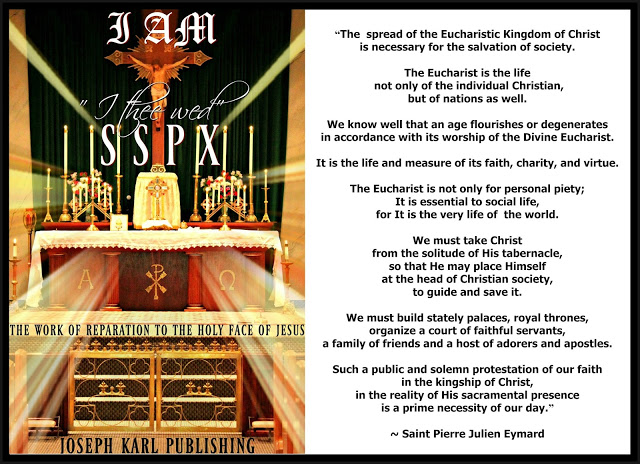 THIS is how things are done around HERE,in imitation of and in union with Christas Almighty God wills.OORAH!!
Please note that the lesson still requires a final editing but in the interest of time, here it is for now for you for the sake of all, thanks be to God and His Immaculate Mother. Go, Team! 
Also note that all the Catholic mystical theology lessons taught at the School of Sacrificial Love within the Divine Soul of our Redeemer and Restorer at the Inner Sanctum for Crucified Souls on Mount Calvary are to be generalized to each person and his or her vital, irreplaceable, indispensable, and God-given Holy Apostolate of Reparation, two, three, four, five, six, seven, eight...having become One in Christ and unified with His salvific mission and His reparative suffering for the greater honor and glory of our Triune God first and foremost and then for the massive conversion of sinners, non-believers, and treasonous Catholics; for the defeat of grave evil in our time; for the restoration of Christ's desecrated Catholic Church, Sacred Priesthood, and people; and for the sanctification and eternal salvation of all souls not limited to time and place including one's own poor soul.  All the other mystical theology lessons numbering more than 1000, and more authentic Catholic material created to help precious, priceless, and immortal souls learn the One True Faith CORRECTLY, are always available to all at no cost here: JOSEPH KARL PUBLISHING.Note that the use of all capital letters indicates a LOVE FOR GOD that leads to GREAT ZEAL FOR SOULS and not shouting.THE NIGHT BEFOREThe incredible joy continues to pour from heaven as the stunning celebration in the supernatural is manifested in the natural. Fortunately the celebration begins on this second night earlier than the one before which lasted from approximately midnight until two in the morning. Actually it continues quietly and joyfully throughout the day but then as you lay down for the night, the following takes place in imitation of the night before. On this second night, however, the celebrating is different. Christ and the Work of Reparation to His Holy Face are honored together as one on the Cross there on Mount Calvary inside your room on the 2nd floor before the 2nd Devotion to the Holy Face of Jesus inside your Traditional Catholic domestic Church where things are done Almighty God's way, which is always the right way. The Holy Angels and the Holy Saints and the Holy Family come and they join hands in a circle and slowly dance around the bed meaning move in a reverent swaying motion as one in a circle which is not only poetry and reverence and sacredness but joy in motion during Eucharistic Adoration and all the brutal reparation made by all as Almighty God willed, in imitation of and in union with Christ with purity of intention and devoid of self interest, particularly Christ's authentic Traditional Catholic Remnant in Detroit and beyond, is now recognized and honored as One with Christ who spent/spends Himself above all. What an incredible wonder, what majesty here where heaven meets earth in the holy silence (in the natural), holy stillness, while sharing in Christ's holy poverty, and in the holy hiddenness. You do not know it yet, but something very big is coming in the morning and it will be costly.  OVERNIGHT AND IN THE MORNING ON  A TUESDAY OF REPARATIVE ATONEMENT ON TUESDAY OCTOBER 10, 2017There is a great deal of reparation made in union with Christ crucified through the night and this continues through the Tridentine Holy Sacrifice of the Mass at 8:00 a.m. and it also increases so that by the time it has concluded, you are not only very deeply affected in both the natural and in the supernatural but you have also shared in Christ's execution by crucifixion. A STUNNING MORNING OFFERING BEFORE THE DEVOTION TO THE HOLY FACE OF JESUSToday's lesson begins here with an immediate Apostolic Act of Contrition and the lesson will continue through the Tridentine Holy Sacrifice of the Mass on this day. 

Immediately our Lord presents more MYSTICAL WEDDING THEOLOGY FOR EVERY SOUL.  While kneeling at the wedding kneeler, shoeless and veiled in black as our Lord had requested, and while enjoying (while suffering, particularly that right side) Divine union with the Most Holy Trinity, Christ the Divine Bridegroom suddenly presents in general the sacramental union of  a man and a woman and their having become ONE FLESH as ALMIGHTY GOD WILLS but with the overwhelming majority of married couples in our time who through their free will choices to break God's Commandments (for example by using artificial contraception in defiance to God's will, through morally unlawful sterilization, infidelity, etc.) keep the two who should be one flesh separated meaning even when physically united. 

The same thing applies with each person's relationship to and union with Christ which MUST COME BEFORE ALL and which often does not and there are various reasons for this. 

When people habitually break Almighty God's Commands meaning with no remorse and no intention of amending, they must be properly warned while being properly educated in love that is properly caring, that they may express devotion to God in various ways for example through prayer or work in His service, or when receiving Him in the Blessed Sacrament during Holy Mass, but even so with these works being unifying in nature, willingly remain separate from Christ. Imaginer. 

One cannot have this both ways. It is not possible. Generally speaking one either serves God or one serves one's self.  Everyone faces these battles to overcome one's self and one's weaknesses because we all have a fallen human nature. We all need God to overcome them for on our own we can do nothing. 

That is why an Apostolic Act of Contrition was offered immediately both for one's own poor soul so as to never offend our Triune God and then for the sake of the whole world which to various degrees and often not even of many people's choosing they are under a spell.

We are either possessed by God of our own choosing or we are possessed by love for self and/or the demons. The forces of darkness very aggressively and with plenty of funding are manipulating minds who are mostly unaware this is taking place through the mass media (note not all), in the world of entertainment particularly the recording industry, in the publishing world including (note not all publishers) the Catholic publishing world (particularly Modernist controlled), through professional sports (think celebrity and team worship/idolatry and the Satanic Black Mass half time NFL Super Bowl Shows which are a more modern meaning more recent phenomenon), through television and movies, through Modernist Catholicism claiming to be Catholic when it is a self interested idolatrous false teaching religion always so gleefully taught with forked tongues...etc.

Then there is a brief time of complete union with our Triune God and I AM's Work of Reparation to the Holy Face of Jesus. This is stunning and very beautiful and it is expressed that so few people experience this or even know it nor are they being properly warned that they are being aggressively being led away from it both inside and outside of Christ's Modernist desecrated Catholic Churches worldwide (not not all are but most are).  Christ's authentic Catholic educators who are in the minority are in this world treated just like He is and they face very fierce resistance in a world that is in very serious trouble. 

And there will be more about this complete and completely pure One-ness with Christ during Holy Mass on what is goh-ing to be an astounding morning and a day of great consequence for humanity in our time through Almighty God's Work of Reparation to the Holy Face of Jesus. 

WHILE ON THE WAY TO THE CHURCH: 20 PEACEFUL AND QUIET MINUTES ON ROADS LESS TRAVELEDThe mystical theology lesson for every soul continues...trying to remember what was presented.  THE TRIDENTINE HOLY SACRIFICE OF THE MASS CELEBRATED IN LATIN AT 8:00 A.M. Another Apostolic Act of Contrition is offered to Almighty God through Jesus for the sake of the whole world in our time along with the Prayers of Reparation to the Holy Face of Jesus while profoundly suffering in union with Christ during the mystical re-presentation of His Sacred Passion as He just keeps coming and coming and coming and coming...Everything is so lovely and so beautiful and so reverent and sacred and holy and very deeply affecting where heaven meets earth. Imaginer!  SO BEAUTIFUL.  IT IS SUDDENLY REVEALED BY ALMIGHTY GOD WHO HAD MANIFESTED HIS HOLY FACE HERE YESTERDAY ON MOUNT CALVARY THAT HIS WORK OF REPARATION TO THE HOLY FACE OF JESUS HAS BEEN SUPERNATURALLY ESTABLISHED INSIDE EVERY SSPX TRADITIONAL CATHOLIC CHURCH AND SCHOOL WORLDWIDE AND THIS CANNOT EVER BE UNDONEWhat a wonder that was AS THE HEAVENLY REJOICING CONTINUES IN THE SUPERNATURAL AS IT HAS FOR THE PAST TWO DAYS.  CHRISTMAS IN OCTOBERFor the past few days it has felt like CHRISTMAS and you have had a heart filled with such great joy that FOR THE FIRST TIME IN YOUR LIFE AND FOR YOUR FAMILY WHICH INCLUDES YOUNG ADULT CHILDREN YOU WILL BE CELEBRATING CHRISTMAS AT A REAL CATHOLIC CHURCH. 

However, THAT HAS MOSTLY TO DO WITH THE EVENTS TAKING PLACE RIGHT NOW IN OCTOBER WHICH ARE BEING PRESENTED IN THE SUPERNATURAL AS CHRISTMAS, AS THE CELEBRATION OF CHRIST'S BIRTH, AND THIS IS TAKING PLACE NOW IN OCTOBER WITH THE 100TH ANNIVERSARY OF OUR LADY'S OCTOBER APPARITION AT FATIMA JUST DAYS AWAY AND ALSO AS I AM'S RESPONSE TO THE INCREASED OCCULT ACTIVITY THIS TIME OF YEAR WHICH A GREAT MANY PEOPLE PARTICIPATE IN AND TO VARIOUS DEGREES, MANY OF THEM WHILE CELEBRATING SO MUCH DARKNESS AND WITHOUT EVEN KNOWING.  Imaginer.MORE ON SIMEON (GOD RECEIVER) AND THIS WORK IN OUR TIME FOR THE SAKE OF THE WHOLE WORLD WHICH IS IN VERY SERIOUS TROUBLEIt is presented again, as it had been this past weekend, when the thought comes into your mind once again during Holy Mass that "NOW I CAN DIE HAPPY" that these events in our time from here in Almighty God's chosen, consecrated, and crowned French city of Detroit for the sake of the whole world in our time ARE A REPEATING OF THE EVENTS IN CHRIST'S TIME, the WORK OF REPARATION TO THE HOLY FACE OF JESUS IN OUR TIME BEING THE COMING OF CHRIST INCLUDING THE PROMISE TO SIMEON THAT HE WOULD LIVE TO SEE JESUS COME INTO THE WORLD AND THE PROPHESY THAT CAME THROUGH HIM AS HE HELD OUR INFANT SAVIOR IN HIS HANDS, OF CHRIST'S BIRTH IN A STABLE IN BETHLEHEM AFTER HAVING BEEN EVERYWHERE ELSE REJECTED, OF HIS SUFFERING IN THE MANGER, OF HIS LIFETIME OF REPARATION AND MORTIFICATION, OF SILENT PRAYER AND HUMILITY AND TOTAL SUBMISSION TO ALMIGHTY GOD'S SOVEREIGN AUTHORITY FOR HIS GLORY AND THEN FOR OUR SAKE, SPENDING HIMSELF DAY AND NIGHT WITH PURITY OF INTENTION AND DEVOID OF SELF INTEREST.  THE CONSECRATIONStill working...it was very beautiful; trying to remember what else happened. HOLY COMMUNION: APPROACHING THE COMMUNION RAIL ON BEHALF OF THE WHOLE WORLD AND FOR THE COLOSSAL NUMBERS WHO DISTANCE THEMSELVES FROM CHRIST WHILE SEEKING AND/OR WORKING FOR HIMImagine that our lavishly loving God and Eternal Father has provided THE WORK OF REPARATION TO THE HOLY FACE OF JESUS as a means in our time to obtain supernaturally through His Divine graces what so many souls desperately need, are lacking, and are not getting. 

It is so very beautiful and all is accomplished while suffering in union with Christ's ongoing mystical suffering, through the spending of the self as Almighty God wills. 

Beautiful, beautiful, beautiful.  What a Divine Royal Wedding to Christ the loving King of Reparation. DIVINE UNION: EUCHARISTIC ADORATION OF THE NOBLE STAMP OF THE DIVINITY DURING THE SACRED FIFTEEN MINUTES OF UNION WITH CHRIST IN HIS ENTIRETYThis time of Divine Union with Christ that is total meaning COMPLETELY UNITIVE having submitted totally to Almighty God's Sovereign Authority while seeking to accomplish His will always is unspeakably beautiful, so heavenly while unified AS ONE with His unfathomable ongoing mystical suffering as Jesus the Divine Bridegroom is so badly and ruthlessly tortured right inside His own Catholic Churches in our time in particular including by some (male and female but mostly female) working for Him inside this Traditional SSPX Catholic Church which very strongly manifests troubling bone and soul crushing authoritarian tendencies towards God's people. It is sickening.  GOD HELP US; PLEASE DELIVER US FROM THIS TERRIBLE PUNISHMENT. 

Imaginer. A PROPER THANKSGIVINGHow does one express adequately in words the profound gratitude that was shared interiorly with our Triune God after all that.  What awesome wonders. THE KIND YOUNG CELEBRANT PROVIDES CHRIST A WARM WELCOME AND SHOWS MERCY AFTER HOLY MASS WHEN IT IS NEEDEDImaginer!  So grateful. That is how things are done around here also, in imitation of and in union with Christ for the sake of all those serving Lucifer and in God's House in His Most Holy Name. OORAH!! 

BEFORE EVEN LEAVING THE CHURCH THERE IS A MASSIVE EXPLOSION IN THE SUPERNATURAL

It is so intense you go as soon as you can to the chapel back home which is infested with Modernist material, GOD HELP US, and pray on your knees on the ground for the world in general which is in very serous trouble and for the Catholic world in particular where so many people are being deceived and/or treated badly, especially if worshiping and serving and adoring God alone, educating others properly (NO MODERNISM) and are striving with all of God's might to make holy spiritual progression (note not everywhere but most everywhere). 

A REVELATION ABOUT THE SSPX PARISH NEXT TO THE CORNFIELD THAT HAS MANIFESTED SERIOUS DICTATORIAL BEHAVIORAL PROBLEMS AMONG SOME OF ITS STAFF (OUTSIDE OF THE CELEBRATION OF THE HOLY SACRIFICE OF THE MASS) WHICH EXPLAINS ITS REPUTATION IN THE COMMUNITY

What our Lord reveals is shared privately with Christ's Catholic special forces here in Detroit who are the closest to the Work of Reparation to the Holy Face of Jesus. 

A HOLY HOUR IN THE CHAPEL BACK HOME

The meeting you needed with a priest this morning and which was vehemently and ruthlessly denied you while suffering in union with Christ after Holy Mass at the SSPX parish by the astonishingly hostile woman in the office who didn't even care to ask you standing there alone with no other people around what was needed, imaginer and with a friendly willing priest in a black cassock nearby ("THAT'S NOT HOW WE DO IT HERE!"), (you don't help people in need here?) takes place instead with the King of All Kings in holy isolation where there are no people around working for Lucifer.  SO GRATEFUL. That's how HE does it in HIS HOUSE, parish staff. What's wrong with you.

Imaginer.  "Trust all things to Jesus in the Blessed Sacrament and to Mary, Help of Christians, and you will see what miracles are." ~ Saint John Bosco SCRIPT 24-49A Conversation with Perfection and a Conclusive Traditional Tridentine Divine Royal Wedding on the 100th Anniversary of Our Lady's October Apparition in Fatima "IT IS FINISHED" (JOHN 19:30). Alone in two rooms with Jesus the Divine Bridegroom of every soul prior to the Royal Wedding, the cause for a week's worth of celebrating, a three-in-one apostolic mission, conversing with Perfection, the little children in the natural and in the supernatural, divine cooperation, channels of grace branching from On High through the SSPX, true joy, true freedom, truly Catholic, the holy silence, holy hiddenness, holy obedience, holy reverence, holy stillness, holy hiddenness, a very special Anniversary Divine Royal Wedding, Maternal intercession and the mothers of reparation, and an offering to Almighty God through two having become One Flesh for the sake of the whole world in our time: this one concludes Mystical Wedding Theology for Every Soul series book #24 called THE GREATEST LOVE STORY OF ALL TIME in which we all share.  Imaginer! "And Simeon blessed them and said to Mary His mother, “Behold, this Child is appointed for the fall and rise of many in Israel, and for a sign to be opposed— and a sword will pierce even your own soul—to the end that thoughts from many hearts may be revealed" (Luke 2:34-35).Please note that the lesson still requires a final editing but in the interest of time, here it is for now for you for the sake of all, thanks be to God and His Immaculate Mother. Go, Team!

Also note that all the Catholic mystical theology lessons taught at the School of Sacrificial Love within the Divine Soul of our Redeemer and Restorer at the Inner Sanctum for Crucified Souls on Mount Calvary are to be generalized to each person and his or her vital, irreplaceable, indispensable, and God-given Holy Apostolate of Reparation, two, three, four, five, six, seven, eight...having become One in Christ and unified with His salvific mission and His reparative suffering for the greater honor and glory of our Triune God first and foremost and then for the massive conversion of sinners, non-believers, and treasonous Catholics; for the defeat of grave evil in our time; for the restoration of Christ's desecrated Catholic Church, Sacred Priesthood, and people; and for the sanctification and eternal salvation of all souls not limited to time and place including one's own poor soul.  All the other mystical theology lessons numbering more than 1000, and more authentic Catholic material created to help precious, priceless, and immortal souls learn the One True Faith CORRECTLY, are always available to all at no cost here: JOSEPH KARL PUBLISHING.Note that the use of all capital letters indicates a LOVE FOR GOD that leads to GREAT ZEAL FOR SOULS and not shouting.THE NIGHT BEFORE

The pre-Divine Royal Wedding Banquet celebration continues as they had the nights before but this time as you retire in your room on the second floor  before the second Devotion to the Holy Face of Jesus, the Divine Bridegroom of every soul clears out the room of its happy heavenly guests because He would like to be alone with you here where so much reparative atonement was made during the great SEVEN YEAR WAR FOR SOULS at the Slovak parish of His choosing for the sake of the whole world in our time. 

Then, while on the way to God's House in the morning on the 100th Anniversary of the October Apparition of His Immaculate Mother in Fatima to three shepherd children for a very grand Divine Royal Wedding for the sake of the whole world, He will say that you will be joining Him in HIS ROOM, inside His Traditional Catholic Church named after Saint Joseph here in suburban Detroit. 

OVERNIGHT AND IN THE MORNING ON OCTOBER 13, 2017

There is more reparative atonement made overnight and you keep checking the clock to make sure you get up on time on this very special day. 

After Almighty God our Father of Mercies had you make two days of reparative atonement on Mount Calvary for Christ's Catholic priests who are in serious trouble, there will be a very special apostolic Divine Royal Wedding to the King of Reparation for the sake of the whole world on this very significant day. Imaginer! WHILE ON THE WAY TO THE CHURCH: 20 PEACEFUL AND QUIET MINUTES ON ROADS LESS TRAVELED: A CONVERSATION WITH PERFECTION
Jesus begins speaking prior to today's Divine Royal Wedding during THE HOLY BANQUET within the HOLY CELEBRATION within the TRIDENTINE HOLY SACRIFICE OF THE MASS about having A CONVERSATION WITH PERFECTION.

That is what we are doing when we speak to our Triune God or to any of the Three Divine Persons individually.

THE LITTLE CHILDREN IN THE NATURAL AND IN THE SUPERNATURAL

The Holy Innocents had vowed to remain with you always recently and so there are always a handful in your company along with the Holy Angels associated with the Work of Reparation to the Holy Face of Jesus in our time.

This is so delightful to have them around, and you had not been back to this church for two days, since the morning when you were brutally suffering in union with Christ and He had you ask to speak  
with a priest since the priest who you were supposed to meet with forgot and you were told "THAT'S NOT HOW WE DO THINGS HERE!" after a young priest had agreed to meet with you in Christ's time. Our Lord then told you to thank the sweet young priest anyway as he prayed in the church and then goh. 

As you wish, SSPX Catholic Church.  

While walking in to the church with friendly parishioners on this day you encounter another habitual bully woman who works here you think but don't know for certain; she always has a nasty look for you (our Lord had recently revealed more about the problems with the staff at this SSPX church).

However, after walking into the bathroom there is a delightful encounter with several little school girls and they have spotted a tiny bug on the floor.

They are so cute and you share in such a lovely conversation with them that branches off from the bug and thus begins an incredibly beautiful experience and aren't they all during every single Tridentine Holy Sacrifice of the Mass that is celebrated in this SSPX Traditional Catholic Church.

Hopefully the children at the important school here are not learning the dictatorial tendencies of some of the staff here. There are enough problems that seem very resistant to being corrected properly in the Catholic world which invites so much trouble in through those fun DIVINE MERCY DOORS; that was manifested very clearly at the Slovak parish with an important apostolic mission in our time and which was martyred by Modernist Luciferian self interest and which also was warned to pay attention to proper PARISH DISCIPLINE AND SELF MASTERY.

Catholics, we just cannot allow bullies to staff Christ's Catholic Churches. Either they behave properly or they can't harm people inside God's House. We cannot continue to have this both ways. It is too disturbing, too costly, too scandalous, too evil, and too harmful.

REPLACE THEM WITH KIND PEOPLE IF THEY REFUSE TO BE NICE, AND LISTEN TO WHAT THEIR VICTIMS ARE SAYING. 

Twice you have attempted to join this parish and twice you have decided the staff (note not all) is too dysfunctional.  Something is not right here and it needs to be corrected immediately before more damage is done. GOD HELP US. THIS IS THE SPIRIT OF LUCIFER AND HIS SPIRIT MUST BE DRIVEN OUT, NOT ACCEPTED AND NURTURED AND ALLOWED TO ASSAULT GOOD PEOPLE. 

The martyred Slovak parish hosted a growing population of bullies and they were allowed to remain and help kill the parish as they celebrated so much trash and smiled for their cell phones. Wondering if any of them received the punishment they deserved as good people made reparation for their ongoh-ing evil work in Lucifer's service seeking out good people in church and viciously and repeatedly assaulting them. And in so many various ways! MAY GOD HELP THEM, THE MANY ACCOMPLICES TO GRAVE EVIL THAT WERE AND THAT REMAIN THERE; IMAGINE THAT STAIN ON THEIR DARKENED SOULS.IN GOD'S HOUSE.AS IF HE WASN'T THERE.

He was, until Father kicked Him out during Eucharistic Adoration just days before the great Feast of Divine Mercy 2017. With the help of the police. 

But first our Sovereign Authority had the Slovak pastor celebrate the Holy Mass of the Parish's Martyrdom at noon.  Imaginer. 

PRIOR TO HOLY MASS 

There is very glad quiet time together with the Divine Bridegroom of every soul just before the Wedding, in the holy silence and holy hiddenness and holy reverence, this time in Christ's room.

What bliss!THE TRIDENTINE HOLY SACRIFICE OF THE MASS CELEBRATED IN LATIN AT 8:00 A.M. 
As the Holy Sacrifice of the Mass celebrated by the kind young celebrant begins so exquisitely as is the case here every day, during the CONFITEOR, an APOSTOLIC ACT OF CONTRITION is offered for the sake of the whole world including for your own poor soul and this is so deeply touching there on Mount Calvary at the start of this very significant and very extraordinarily beautiful 100TH ANNIVERSARY  ROYAL WEDDING TO CHRIST THE DIVINE BRIDEGROOM OF EVERY SOUL.

Then the Prayers of Reparation to the Holy Face of Jesus are offered to Almighty God and then you take everything in the natural and the supernatural in with such awe, such wonder.

The events of this past week in particular and of the past seven years have been extraordinary here in our Lord's chosen, consecrated, and crowned French city of Detroit where He re-introduced His WORK OF REPARATION TO THE HOLY FACE OF JESUS in 2012 at the Slovak Catholic Church of His choosing which subsequently GAVE ITS TRADITIONAL CATHOLIC LIFE in 2017 for the sake of the whole world in our time.  I AM then wed THE WORK OF REPARATION TO THE HOLY FACE OF JESUS to the SSPX and then SUPERNATURALLY ESTABLISHED IT INSIDE EVERY SSPX TRADITIONAL CATHOLIC CHURCH AND SCHOOL WORLDWIDE AND SAID THAT THIS CAN NEVER BE UNDONE.I M A G I N E R .

 THE CHANNELS OF GRACE FROM ON HIGH THROUGH THE SSPX WED TO THE WORK OF REPARATION TO THE HOLY FACE OF JESUS AND AS ONE FLESH IN CHRIST CRUCIFIED ON THE CROSS FOR THE SAKE OF THE WHOLE WORLD IN OUR TIME These channels of grace through which Almighty God pours necessary Divine supernatural  graces into our world when we listen to Him and do as He says with purity of intention and devoid of self interest, NO IDOLS AND NO SELF PROMOTION AND NO SELF INTEREST,  and in union with Christ extend to every Catholic Church around the world and through them when things are done God's way which is always the right way, lavish sacrificially loving graces filter all over the globe to everyone else. Oorah!NO GREATER LOVE HATH MAN THAN THIS, THAT A MAN LAY DOWN HIS LIFE FOR HIS FRIENDS (JOHN 15:13)

Today, Jesus reveals on Mount Calvary that this goodness came through THE TRADITIONAL CATHOLICISM and THE TRIDENTINE HOLY SACRIFICE OF THE MASS CELEBRATED ONCE A WEEK AT SS. CYRIL AND METHODIUS SLOVAK CATHOLIC CHURCH
which is in Sterling Heights, Michigan. Note it did not come through the Modernist Luciferian rubbish in its many dynamic and appealing poisonous and soul deadly forms which claim to be Catholic but are not. Modernism is a demonic sensual people-pleasing liar, deceiver, destroyer, divider, and killer false teaching false religion that has ensnared so many good and also not good people in our time.
HAVING A CONVERSATION WITH PERFECTION ON MOUNT CALVARY

Everything is so incredibly beautiful, so holy, and once again you can't help but think anew on this day, "NOW I CAN DIE HAPPY."

Everything is so joyful on this day in particular during this DEFINITIVE AND CONCLUSIVE TRADITIONAL SSPX TRIDENTINE HOLY SACRIFICE OF THE MASS after Almighty God this week SUPERNATURALLY ESTABLISHED HIS WORK OF REPARATION TO THE HOLY FACE OF JESUS IN EVERY SSPX CATHOLIC CHURCH AND SCHOOL WORLDWIDE after having declared that HIS "TROJAN HORSE" was now inside HIS HOUSE (meaning Christ's Catholic Church) for the sake of the whole world in our time which is in very serious trouble.

All came to fruition as I AM willed it, first through the pastor of His choosing who is the Father of the Work of Reparation to the Holy Face of Jesus in our time , the one who made the Tridentine Holy Mass available to the people of the Slovak parish prior to 2012 (and whose Latin is beautiful) and also through Christ's Marian Traditional Catholic Remnant who went to church to worship and serve GOD ALONE and who did what He said at all costs to themselves for the sake of all others, with purity of intention and devoid of self interest while getting beat up by some very wicked people there as the arrogant and spiritually stunted celebrated and on a regular basis (although it got much much worse there from 2015- 2017, meaning it became very dangerous for holy people to goh there).

Remember, Almighty God said that He was goh-ing to repair Christ's Modernist desecrated Catholic Churches (note not all of them are) FROM THE OUTSIDE IN meaning using those on the outside who are often NOT WELCOME BY THOSE ON THE INSIDE and who are willing to make reparation to the Holy Face of Jesus as I AM willed for each one. As time would reveal this would mean not one way but two: RESTORATION WOULD COME THROUGH HIS SSPX who are on the outside also while remaining faithful to Catholic Sacred Tradition and teaching all others the One True Catholic Faith CORRECTLY. 

IN MID 2017 THE WORK OF REPARATION TO THE HOLY FACE OF JESUS AND THE SSPX WERE WED BY "I AM" AND THEY ARE NOW TWO HAVING BECOME ONE FLESH IN CHRIST.  THE CONSECRATION

It was so beautiful, so holy, such a joy to behold on this Anniversary Day following this incredible week during which our Triune God accomplished so much for the sake of mankind in our time through the maternal intercession of the Blessed Virgin Mary and her Mothers of Reparation and the paternal intercession Saint Joseph and his Fathers of Reparation. 

So happy!

Thanks be to God for everything.  HOLY COMMUNION

All are at the communion rail wedded to Perfection.

What wonders.  DIVINE UNION: EUCHARISTIC ADORATION OF THE NOBLE STAMP OF THE DIVINITY DURING THE SACRED FIFTEEN MINUTES OF UNION WITH CHRIST IN HIS ENTIRETY

There is such unspeakable gladness while unified with Christ and His perfection on this extraordinary day while unified as One with His holy poverty,  obedience to God our Father, and love for mankind that spends itself in its entirety. 

A PROPER THANKSGIVING

A final GOLDEN ARROW prayer is offered to Almighty God who is so good, and while suffering as One with Christ, through your flesh which as He has said is THE FLESH OF HIS.  

Imaginer.A HOLY HOUR IN THE CHAPEL BACK HOME

It is so peaceful and so quiet and so joyful and you are so grateful, and after a time our Lord desires yo to goh home because you are so sleepy following the extraordinary events of this week.  

Then He declares that MYSTICAL WEDDING THEOLOGY FOR EVERY SOUL SERIES book #24 called THE MYSTICAL THEOLOGY OF THE GREATEST LOVE STORY OF ALL TIME, in which we all share, is now finished. Just imaginer. "Trust all things to Jesus in the Blessed Sacrament and to Mary, Help of Christians, and you will see what miracles are." ~ Saint John Bosco SCRIPT 24-50The Work of Reparation to the Holy Face of Jesus and the Stunning Defeat through the Blessed Virgin Mary on Mount Calvary of the Treasonous Self Interested Demon Self Identifying as "Maria" and Its Five Adulterous Daughters (24-50)MISSION ACCOMPLISHED. Imaginer."By My Holy Face you will work wonders, appease the anger of God, and draw down mercy on sinners." ~ Jesus to Sr. Mary of St. Peter Please note that the lesson still requires a final editing but in the interest of time, here it is for now for you for the sake of all, thanks be to God and His Immaculate Mother. Go, Team!

Also note that all the Catholic mystical theology lessons taught at the School of Sacrificial Love within the Divine Soul of our Redeemer and Restorer at the Inner Sanctum for Crucified Souls on Mount Calvary are to be generalized to each person and his or her vital, irreplaceable, indispensable, and God-given Holy Apostolate of Reparation, two, three, four, five, six, seven, eight...having become One in Christ and unified with His salvific mission and His reparative suffering for the greater honor and glory of our Triune God first and foremost and then for the massive conversion of sinners, non-believers, and treasonous Catholics; for the defeat of grave evil in our time; for the restoration of Christ's desecrated Catholic Church, Sacred Priesthood, and people; and for the sanctification and eternal salvation of all souls not limited to time and place including one's own poor soul.  All the other mystical theology lessons numbering more than 1000, and more authentic Catholic material created to help precious, priceless, and immortal souls learn the One True Faith CORRECTLY, are always available to all at no cost here: JOSEPH KARL PUBLISHING.Note that the use of all capital letters indicates a LOVE FOR GOD that leads to GREAT ZEAL FOR SOULS and not shouting.OVERNIGHT AND IN THE MORNING ON SATURDAY OCTOBER 14 , 2017Although you desire to get up early and goh to the Traditional Tridentine Holy Sacrifice of the Mass celebrated in Latin at the SSPX parish named after Saint Joseph at eight o’clock  in the morning while hoping to not be stalked or bullied by anyone, our Lord says no and has you suffer with Him on the Cross on Mount Calvary through the morning. Note this takes place on a Saturday and our Lord explains that this is the culmination of all the Saturday mornings spent brutally suffering in union with Christ on the Cross on Mount Calvary during the great SEVEN YEAR WAR FOR SOULS at the Slovak parish which was brutally martyred by self interest in 2017 because THAT WAS THE DAY OF THE WEEK THAT THE TRADITIONAL TRIDENTINE HOLY SACRIFICE OF THE MASS WAS OFFERED THERE AT SIX IN THE EVENING. Imaginer. "Even if Catholics faithful to Tradition are reduced to a handful, they are the ones who are the true Church of Jesus Christ." ~ St. AthanasiusAFTER WANTING TO GET UP AND GET GOH-ING AFTER THE TIME THE TRIDENTINE HOLY SACRIFICE OF THE MASS CUSTOMARILY ENDS AT THE CHOORCH OF YOUR DREAMSYou really want to get up but our Lord says no and so you remain where you are and submit to I AM’s Sovereign Authority, so be it.Then, there is an incredible dream. This Traditional Catholic student teacher was goh-ing to sum this up but it is our Lord’s will that it be presented in the manner in which He wishes. It was one of the most extraordinary of them all which is saying a lot because there have been countless through the years and that is the reason why this typist has not had a good night’s sleep in over 40 years. THE SPECTACULAR DREAM MID MORNING: ”IT IS FINISHED”This dream is incredibly dark and disturbing but it is at the same time peaceful and very beautiful because Almighty God’s will is manifested very clearly throughout and while taking the events in with great wonder and not always understanding what is taking place and/or what  it all means, your trust in Him remains ABSOLUTE. A RETURN TO YOUR FIRST HOME AFTER HAVING MARRIED THE CROSS ON FRIDAY, AUGUST 11, 1989 AND THE TREASONOUS HEAD OF THE HOUSEHOLDAll of a sudden you find yourself inside your first home after having married the Cross where you spent your happiest married years. It was an 800 square foot condo on the second floor. 

All is very supernaturally dark even through you remain at peace while following along with the events as they are presented and as usual with great wonder. It is only after arising, as our Lord reveals its meaning, that you realize the colossal importance of what just took place in the supernatural thanks be to our Triune God, His Immaculate Mother, Saint Joseph, the Work of Reparation to the Holy Face of Jesus, and Traditional Catholic to the Core teamwork that just wouldn't quit. 

The head of the household, whose heart is filled with self interested treason, has returned because he like so  many other men WANT TO HAVE IT BOTH WAYS, MEANING EAT THEIR CAKE AND THEN STILL HAVE IT, TOO. 

He loves his family but he loves his self interestedself more. He returned, having been led there by HIS CONSCIENCE WHICH THANKS BE TO GOD AND HIS IMMACULATE MOTHER IS STILL WORKING. However, he remains self interested and this is very disturbing because he continue to place his soul in grave peril.  

So as not to offend fine men who were faithful to treasonous women, please note that this lesson is a generalization and that treason is not restricted to either gender. Grave evil seeks to consume both, and in our time combine them into one androgynous creature transformed from the image and likeness of God into the image of Lucifer the conceited liar, deceiver, divider, vow breaker, scandalous destroyer, idolatrous false teacher, stalker, and ruthless killer.  THE VERY YOUNG ADULTEROUS FEMALE TRAITOR DEMON NAMED “MARIA”The traitorous former head of his household spills the beans and begins mentioning his involvement with a 19 year old woman named MARIA. 

Keep in mind that not only is everything symbolic, it is also true in the supernatural sense and is to be generalized to what is happening in the world in our time which is in very serious trouble because our leadership meaning OUR MEN continue to be aggressively targeted by the forces of darkness and their many human helpers.  

THE SHARING IN WHAT BEING UNDER THIS SPELL FEELS LIKE INSIDE THE MIND AND THE DRASTIC COMPARISON WITH ITS SPIRITUAL OPPOSITE: BEING POSSESSED BY GOD ALONEThis has been presented several times in the past during dreams, and once again on this day you are provided supernatural insight from On High into the minds of those who are possessed by demons. 

This is not to be taken in the modernist version of that term but in the manner of AN INDIVIDUAL, EITHER MALE OR FEMALE BUT FOR THE PURPOSE OF THIS PARTICULAR EVENT AND MYSTICAL THEOLOGY LESSON SPECIFICALLY MEN BECAUSE THEY ARE OUR LEADERS AND WE NEED THEM, BEING WILLINGLY POSSESSED BY EVIL THROUGH FREE WILL CHOICES AS OPPOSED TO BEING WILLINGLY POSSESSED BY GOD WHILE STRIVING TO LIVE A HOLY LIFE MEANING STRIVING WHILE SOMETIMES FALLING TO FOLLOW HIS COMMANDS AND ACCOMPLISH HIS WILL AT ALL TIMES WITH PURITY OF INTENTION AND DEVOID OF SELF INTEREST. 

Such people do not respond to rational human reasoning because they have through habitual unrepentant sin allowed themselves to be possessed supernaturally by grave evil. This is a very real cause and effect and a dangerous one at that which the self interested choose to ignore at their own peril.

In this manner the state of his soul is revealed.

He represents himself and he also represents treasonous leadership that has either never fallen in love with God or has fallen out of love with God and ever deeper in love with itself. 

Such people, instead of making self mastery, lose it meaning become less and less capable of having and showing it.  

So while you converse with the man, your conversations are on two opposite planes and he can no longer understand you because he has allowed himself to be deceived. 

One is veiled with purity and modesty and integrity and humility and honesty and the other is veiled with filth of his own choosing.  

One is outfitted in the Sacred Passion of Christ in His holy poverty and the other is outfitted in the regal expensive garments of the father of lies. 

One is sacrificially loving, and the other one is unfathomably cruel and stingy.

One tells the truth at all costs to self for the sake of all others, and the other is a liar in love with convenience.   

One encourages the other to be stronger in Christ and the other mocks the former and enjoys calling her weak.

One makes perpetual reparation as Almighty God wills in union with the heavenly King of Fidelity and the other prostitutes himself to the demons while calling the former a "whore."  ALMIGHTY GOD’S WILL IS ACCOMPLISHED THROUGH TREASONOUS FATHERS/FATHERS WHO IMITATE JUDAS AND ALSO THROUGH THOSE FATHERS AND MOTHERS WHO TAKE ON THEIR SINS AND MAKE REPARATION FOR THEM IN IMITATION OF AND IN UNION WITH CHRIST, THE BLESSED VIRGIN MARY, AND SAINT JOSEPHGod our Eternal Father uses both the sacrificially loving and the self interested to accomplish His most perfect will. That is once again made very clear at this time. Imaginer."MARIA'S" FIVE ADULTEROUS DAUGHTERS AND THE DEFEAT OF GRAVE EVIL IN OUR TIME IN SUBURBAN DETROIT, THE “NEW” BETHLEHEM ON THE”NEW” MOUNT CALVARY THROUGH ALMIGHTY GOD OUR FATHER OF MERCIES’ WORK OF REPARATION TO THE HOLY FACE OF JESUS, IN HIS MOST HOLY NAME BY THE DIVINE SUPERNATURAL POWER OF THE PRECIOUS BLOOD OF THE LAMB OF GOD WHO TAKES AWAY THE SINS OF THE WORLD THANKS BE TO OUR TRIUNE GOD, THE MATERNAL INTERCESSION OF THE BLESSED VIRGIN MARY, AND THE PATERNAL INTERCESSION OF SAINT JOSEPH

This is why I have to type in front of the Blessed Sacrament. Just saying.  All of a sudden while conversing with the man, after the demon identifying itself as MARIA, note as a woman and with the same name as the Immaculate Mother of God, as the same state of affairs is presented of the loving and victimized spouse always caring for the soul of the other no matter what his choices are and the self interested spouse always seeking to obtain what he wants at any given moment at all costs to everyone else, meaning the unbridled lusting to obtain his way at all times in imitation of Lucifer, your attention suddenly turns to a room beside the one that you are in and there are five other women in it and all of them are similar to Maria. 

The man is involved with them all. 

They are all seated and all of them are conceited. 

They all hold themselves above reproach, they all are smiling, and they all hate you. 

These "women" are all MARIA'S DAUGHTERS. 

They are all demons. 

Later our Lord tells you who two of them are. One of  "Maria's" daughters is pride and another is idolatry Then He reveals that another is impurity. 

They have no interest in ceasing their involvement with this man who made a sacred vow before God in His House to remain faithful until natural death. 

They find themselves to be very powerful these demons posing as arrogant women, much more powerful than either of you but especially of you a mere woman.  

Then guess what happens; just guess! 

You are STANDING ABOVE THEM and  they are sitting, and while they in their conceit have you outnumbered while thinking that they can overpower everyone on their own, you suddenly find yourself ADDRESSING THEM while still taking everything in with such wonder AND WHAT YOU FIND OUT LATER IS THIS IS THE MEANS IN WHICH THE WITCHES AND THE SPELLS THEY CAST WHICH MESS WITH SO MANY MINDS IN OUR TIME ARE DEFEATED. 

BY THE DIVINE POWER OF GOD AND THROUGH HIS SOVEREIGN SUPERNATURAL AUTHORITY, YOU WHO REPRESENT HIS WORK OF REPARATION TO THE HOLY FACE OF JESUS BEGIN SPEAKING TO THEM AND THROUGH THE WORDS YOU FIND YOURSELF SAYING AND WHILE SPENDING YOURSELF AS YOU DO SO (THAT IS THEY BEST WAY TO DESCRIBE IT IN WORDS) WHICH IS PHYSICALLY EXHAUSTING, THE SUPERNATURAL SPELLS THEY HAVE CAST ON MANKIND IN OUR TIME ARE BROKEN IN THE MOST HOLY NAME OF JESUS CHRIST AND THROUGH THE PRECIOUS BLOOD OF THE LAMB OF GOD WHO TAKES AWAY THE SINS OF THE WORLD. 

There is a second very dark and disturbing encounter after that first one although you remain calm and at peace. A stranger suddenly walks past on a street in a place that is unfamiliar. He had stolen two young boys and had been keeping them captive for quite a while and was brazenly mistreating them right in front of you and they were suffering so badly it was shocking. He represents grave predatory evil that is possessing many people in our time and which targets humanity's children. Immediately the same thing takes place as before: you representing Almighty God's Work of Reparation to the Holy Face of Jesus speak to the man with God's Authority and all were healed and restored before your eyes, both the vicious perpetrator and his two young victims and all became joyful, although that time there was no encounter with any demons directly although very clearly the man was possessed by grave evil. 

Later it will be revealed that the channels of these graces, which break demonic spells plaguing humanity in our time through the Work of Reparation to the Holy Face of Jesus and the intercession of the Immaculate Mother of God and Saint Joseph, were presented in the SSPX Catholic Church during the Tridentine Holy Sacrifice of the Mass the day before BUT THAT THE ACTUAL BREAKING OF THE DEMONIC SPELLS PLAGUING DEFIANT AND SELF INTERESTED MANKIND IN OUR TIME JUST TOOK PLACE AND IT HAPPENED IN YOUR ROOM ON THE SECOND FLOOR BEFORE THE SECOND AND SMALLER DEVOTION TO THE HOLY FACE OF JESUS IN THE HOLY SILENCE AND THE HOLY HIDDENNESS WHERE SO MUCH BRUTAL REPARATION HAS BEEN MADE FOR SO MANY YEARS IN UNION WITH CHRIST CRUCIFIED AT THE "NEW" MOUNT CALVARY IN SUBURBAN DETROIT WHICH OUR LORD ALSO REFERRED TO AS THE "NEW" (NOT REPLACEMENT) BETHLEHEM. 

Since the demons love to tell Catholics WHAT'S NEW meaning introduce ever more sensual Modernist material, programs, worship services, and false teaching mind control programming that is not holy and claims to be Catholic, Almighty God has presented some NEW THINGS OF HIS OWN THROUGH HIS AUTHENTIC TRADITIONAL CATHOLIC REMNANT WHO LISTEN TO HIM AND DO AS HE SAYS.    

A VERY HAPPY DAILY OFFERING BEFORE THE DEVOTION TO THE HOLY FACE OF JESUS EARLY THAT AFTERNOON

What a joy it is to be here and love Perfection with all your heart, mind, body, and soul while unified with Him completely. Imaginer.  A REVELATION WHILE GETTING GOH-ING ABOUT THE SLOVAK PASTOR’S APOSTOLIC MISSION AND ABOUT THE FATHER’S FATHERAlso, the sign that the parish would be martyred through the apostolic mission of a Father and a Mother of Reparation…still working…A HOLY HOUR IN THE CHAPEL BACK HOME MID AFTERNOON WHILE HAVING A CONVERSATION WITH PERFECTIONThe magnificent glow in the chapel as if in your room on the second floor before the second Devotion to the Holy Face of Jesus in your domestic Traditional Catholic Church’s chapel, the wedding next door in the church, the re-presentation of the image at the SSPX church on the 100th Anniversary of the final apparition of our Lady in Fatima on October 13, 1917....still working...The Prayers of Reparation to the Holy Face of Jesus are offered to Almighty God On High on this extraordinary day in this very beautiful setting with soft, low light in the holy silence, holy stillness, holy solitude, and in the holy hiddenness while sharing in Christ’s holy poverty and in His salvific mission and reparative suffering as One Flesh. At the time of the consecration the mystical suffering in union with Christ crucified increases tremendously as you take all in while on your knees and with great awe and wonder. You had wanted to kneel on the floor but our Lord does not allow this today as your side continues to feel as if it has been blown open, as the scene at the altar inside the chapel which is glowing with soft and gentle light both in the natural and also in the supernatural is presented mystically and thereby repeated as it had been presented at the SSPX Traditional Catholic Church during the Friday Tridentine Holy Sacrifice of the Mass on the 100th Anniversary of the final apparition of our Lady to the three young shepherd children in Fatima and in the following manner.At the High Altar, a channel appears from Almighty God On High there where heaven meets earth before His throne and it passes through Jesus mystically crucified on the Cross there on Mount Calvary unified as One with the Work of Reparation to His Holy Face (the three-in-one Devotion to His Holy Face includes the Devotions to His Sacred Heart, Divine Mercy, and Holy Face) and then through His Real Presence and then through the Slovak pastor’s priestly ministry for he is the Father of the Work of Reparation to the Holy Face of Jesus in our time and then through the SSPX both there at that church named after Saint Joseph and through the SSPX worldwide and branching off further through every Catholic Church in our time and then reaching every person on the planet. Imaginer. To be clear, this grace comes from Almighty God On High through Christ unified on the Cross crucified as ONE with the Work of Reparation to the Holy Face of Jesus and passes through His Traditional Catholic Remnant which is quiet small and then passes through His modernist desecrated Catholic Churches worldwide and then goh-s on to reach all people. THE VISION REGARDING WHAT CHRIST’S CATHOLIC PRIESTS SHOULD BE DOING (NOTE MANY ALREADY HAVE BEEN AND ARE)They are supposed to be Traditional Catholic, they are to be leading IN PERSONA CHRISTI, and they are to be Traditional Catholic Fathers to all. 

Fathers are to behave like Fathers.  PRAYING THE CHAPLET OF DIVINE MERCY WHILE MEDITATING ON AND SHARING IN CHRIST’S SACRED PASSIONOur Lord has you remain seated because of the nature of the injury to your side after having revealed that His side is OPEN VERY WIDE AT THIS TIME FOR HUMANITY because of all the brutal reparation made by His small authentic Traditional Catholic Remnant who spent themselves in the manner Almighty God willed for so long, with purity of intention and devoid of self interest in imitation of and in union with Christ from here in Detroit (where I AM re-presented His Work of Reparation to the Holy Face of Jesus in 2012 at the Slovak parish of His choosing which He allowed to be martyred by self interest (He subsequently wed this Work to His SSPX and then mystically established it in every SSPX Catholic Church and school worldwide), and beyond. HIS AGONY IN THE GARDENAs you share in Christ’s Sacred Passion mystically and in great measure on this extraordinary day in the history of humanity, the occupants of heaven including Christ’s Holy Family, the Holy Angels, and the Holy Innocents begin celebrating in the supernatural there inside the chapel in two ways concurrently: by adoring Christ crucified on the Cross as He suffered in His time and by adoring Him suffering as One with you who represent Almighty God our Father of Mercies’ Work of Reparation to the Holy Face of Jesus in our time and each person and his or her vital, irreplaceable, indispensable, and irreplaceable God-given Holy Apostolate of Reparation. This is so beautiful, so indescribably beautiful and deeply affecting and reverent and holy, the wall all are adoring Christ our Redeemer, Restorer, and Remedy for All, our High Priest, the King of Reparation, and the Divine Bridegroom of Every Soul. It is in this incredible supernatural manner that the rest of the Chaplet of Divine Mercy is offered to Almighty God on High through our Lord and Savior Jesus Christ there at His School of Sacrificial Love at the Inner Sanctum for Crucified Souls on Mount Calvary inside the Catholic chapel back home. How grateful you are to have lived to see Almighty God’s will accomplished, as He willed it. HIS EXECUTION BY CRUCIFIXIONThere is a time of Divine Union with Christ’s ongoing mystical suffering in the Blessed Sacrament on Mount Calvary which will continue until the end of time. This is very personal and so deeply meaningful. Imaginer. THANKS BE TO GOD FOR EVERYTHING. 
 The new tech continues to be under siege meaning it is acting like it is possessed. There is a significant delay for every action and this is causing everything to take a lot longer. Today's lesson was to be presented in the longer form and not abbreviated and it was very complex as presented to the student teacher, and with JKP's main operating system not cooperating the writing was so much more time consuming. So be it; I did the best I could. And that concludes Mystical Wedding Theology for Every Soul series book #24 which is called 'The Mystical Theology of the Greatest Love Story of All Time." Please be kind, don't call me crazy, and be thankful God did not choose you for this work.

 "Trust all things to Jesus in the Blessed Sacrament and to Mary, Help of Christians, and you will see what miracles are." ~ Saint John Bosco SCRIPTOctober 16: The Feast of St. Margaret Mary Alacoque of the Sacred Heart Devotion and its Modern Times Detroit Connection A little history lesson (past, present, and future!) for the sake of the whole world in our time. Just learned tonight that the day this Traditional Catholic student teacher's late father whose name is Joseph entered into eternal life, October 16th (in 1982 and at the age of 46 from massive heart attack #2 after having almost died in 1975 at age 39 following a massive heart attack in church during Holy Communion), is the Feast of St. Margaret Mary of the Sacred Heart Devotion. Imaginer. +

Originally born and raised in Boston (100% Italian), he eventually took a job in Detroit and moved his young family here around 1970.
In 2012, the Work of Reparation to the Holy Face of Jesus was re-introduced to the world in our time in suburban Detroit at the Slovak parish of I AM's choosing and then following the great and very costly SEVEN YEAR WAR FOR SOULS, the Father of this Work in our time very publicly threw it out of Christ's parish just prior to Divine Mercy Sunday 2017 with the help of two policemen and the associate pastor.

Actually the pastor threw it out twice (once two years prior) and the associate pastor also threw it out twice in 2017 (2/2) in anticipation of an incredible Traditional Divine Royal Wedding that was coming.

Then I AM who kept saying TRUST IN ME wed this wondrous Work to Christ's Society of Saint Pius X mid 2017 during a Tridentine Holy Sacrifice of the Mass of His choosing at the SSPX Traditional Catholic Church named after Saint Joseph which He had presented in several incredible dreams before there were even any plans to "find another choorch." 

Then I AM supernaturally established His WORK OF REPARATION TO THE HOLY FACE OF JESUS in every SSPX Traditional Catholic Church and school/academy worldwide, for the sake of the whole world in our time which is in very serious trouble, in the holy silence and holy hiddenness during the Tridentine Holy Sacrifice of the Mass celebrated in Latin on October 10, 2017 just prior to the 100th Anniversary of our Lady of Fatima's final October 13th apparition to the three shepherd children in 1917.

This Divine Supernatural action cannot ever be undone, not by anyone.

Jesus tried and tried and tried and tried to get the priests He chose to listen. 

The extraordinary event was preceded by tremendous rejoicing in heaven.

Two days of reparation on Mount Calvary at our Lord's request followed that event which took place on October 10th and then there were two more (2/2) on the 14th and 15th following the very beautiful, quiet, reverent, and hidden celebration of the 100th Anniversary during a Tridentine Holy Sacrifice of the Mass celebrated by a kind young priest in Latin at Saint Joseph's SSPX Catholic Church which is next to a cornfield. Almighty God our Father of Mercies' Work of Reparation is paired with the 3-in-1 Devotion to the Holy Face of Jesus which, our Lord said to Sr. Mary of St. Peter in France in the 1800's, surpasses all other Catholic devotions and includes the Devotions to His SACRED HEART, DIVINE MERCY, and His HOLY FACE.

What wonders.SCRIPT 24-51The Great Secret of Holy Humility (24-51)Book #24 called 'The Mystical Theology of the Greatest Love Story of All Time' in which we all share from the 'Mystical Wedding Theology for Every Soul' series of 24 isn't finished. Not yet. This mystical theology lesson for every soul was from start to finish a spectacular wonder on the Feast of St. Margaret Mary of the Devotion to the Sacred Heart of Jesus. Guess what happened beginning last night before the Devotion to the Holy Face of Jesus and then this morning during the Tridentine Holy Sacrifice of the Mass celebrated in Latin at the SSPX Traditional Catholic Church next to a cornfield that is named after Saint Joseph. Just guess!! You will never guess.He Is, Was, and Always Will Be.IMAGINER!Please note that the lesson still requires a final editing but in the interest of time, here it is for now for you for the sake of all, thanks be to God and His Immaculate Mother. Go, Team!

Also note that all the Catholic mystical theology lessons taught at the School of Sacrificial Love within the Divine Soul of our Redeemer and Restorer at the Inner Sanctum for Crucified Souls on Mount Calvary are to be generalized to each person and his or her vital, irreplaceable, indispensable, and God-given Holy Apostolate of Reparation, two, three, four, five, six, seven, eight...having become One in Christ and unified with His salvific mission and His reparative suffering for the greater honor and glory of our Triune God first and foremost and then for the massive conversion of sinners, non-believers, and treasonous Catholics; for the defeat of grave evil in our time; for the restoration of Christ's desecrated Catholic Church, Sacred Priesthood, and people; and for the sanctification and eternal salvation of all souls not limited to time and place including one's own poor soul.  All the other mystical theology lessons numbering more than 1000, and more authentic Catholic material created to help precious, priceless, and immortal souls learn the One True Faith CORRECTLY, are always available to all at no cost here: JOSEPH KARL PUBLISHING.Note that the use of all capital letters indicates a LOVE FOR GOD that leads to GREAT ZEAL FOR SOULS and not shouting.
THE NIGHT BEFORE: ANOTHER MYSTICAL THEOLOGY LESSON IS COMING 

Just prior to retiring, after realizing that tomorrow’s Feast of Saint Margaret Mary of the Sacred Heart of Jesus Devotion is on the same day your father passed into eternal life 35 years ago of a second massive heart attack, on October 16th, you make a stop at a favored place, the wedding kneeler before the three-in-one Devotion to the Holy Face of Jesus (which includes the Devotions to His Sacred Heart, Divine Mercy, and Holy Face). Jesus said to Sr. Mary of St. Peter, a young Carmelite nun in Tours, France in the 1800’s that the Devotion to His Holy Face surpasses all other Catholic devotions. Imaginer!So you kneel in the holy silence and in the holy hiddenness, in the dark except for the flickering of the two battery operated candles on the mantle, shoeless and veiled in black and take everything in with such great wonder. Immediately there in the Divine Presence of the Most Holy Trinity,  Almighty God our Eternal Father begins pouring water over you In a gentle stream. What a wonder that is; remember that for the purposes of these mystical theology lessons for every soul, YOU represent ALMIGHTY GOD’S WORK OF REPARATION TO THE HOLY FACE OF JESUS and each person’s vital, irreplaceable, indispensable, and God-given Holy Apostolate of Reparation. Not long after that, you retire for the night on the second floor before the second and smaller Holy Face Devotion in your room. OVERNIGHTThere is more reparation of atonement overnight and in the morning you are very slow moving and also incredibly tired. There is brief consideration given to remaining where you are in bed but this is a significant day and rather than remain there and face ever more dreams, get up and get goh-ing. Who would want to miss the majestic SSPX Tridentine Holy Sacrifice of the Mass! It is absolutely heavenly each and every single day. WHILE ON THE WAY TO THE CHURCH: A DEBRIEFINGThere is a conversation initiated by Perfection that once again presents the fact that God creates everything out of nothing. There will be more about this later and it has in the past fit into the category of mystical theology lessons termed DIVINE UNION AND CREATION. 

JUST PRIOR TO HOLY MASSThe suffering is terrible and had already begun in the form of exhaustion that is physically painful and this is due to the nature of the reparative suffering being made in imitation of and in union with Christ. Your back and neck are out of alignment and need to be adjusted and it feels like being executed. This pain increases dramatically during Holy Mass and peaks later that morning during a trip to the gifted chiropractor to have everything very gently placed back into alignment. An Apostolic Act of Contrition is offered for the sake of all including your own poor soul and as the Prayers of Reparation to the Holy Face of  Jesus are offered after a short time of quiet interior solitude with God, it is revealed that this gentle and very purposeful waterfall from Almighty God On High is going to be repeated during this Tridentine Holy Sacrifice of the Mass at the time of the consecrations of both Sacred Species. This is a cause for tremendous joy and it is manifested that this is the water that poured forth in Christ’s time from the Sacred Wound inflicted by the Lance of Mankind’s Destiny on Mount Calvary in His time and also mystically through time as this continues to take place to His Real Presence in the Blessed Sacrament daily and nightly around the world as He continues to suffer mystically in every Sacred Host and drop of His Precious Blood until the end of time as He just keeps coming and coming and coming and coming. However, that will not be all. Imaginer. THE TRIDENTINE HOLY SACRIFICE OF THE MASS CELEBRATED IN LATIN AT EIGHT IN THE MORNINGAt the start of what is once again on this day as takes place here every day, an indescribably beautiful celebration of the Traditional Tridentine Holy Sacrifice of the Mass in the holy silence and holy stillness, in the holy reverence and publicly in the holy hiddenness, so unfathomably beautifully that heaven is presented before you there  the High Altar, one step before heaven, the following occurs very suddenly and within less than an hour there is so much supernatural wonder to behold that you are absolutely stunned from start to finish both in the natural and in the supernatural. Imaginer. JESUS MANIFESTS HIMSELF OUTFITTED AS THE KING OF ALL KINGS AND IN TWO INCREDIBLE WAYSAlmost immediately Jesus appears in the back of the small church in the center isle, and the Divine Bridegroom of every soul is outfitted as THE KING OF ALL KINGS and He has been outfitted in this manner by His Traditional Catholic Remnant. Oorah!

He begins walking up the isle and as He does so, culminating in joining the pastor celebrant AS ONE atop the four steps before His High Altar, it is presented that HE HAS BEEN OUTFITTED AS THE KING OF ALL KINGS ON THE OUTSIDE BY HIS PEOPLE WHO LISTEN TO GOD AND WHO DO AS HE SAYS AND WHO DEFEND GOD'S HONOR, PARTICULARLY INSIDE CHRIST'S CATHOLIC CHURCHES AND ON THE INSIDE HE IS OUTFITTED WITH THE REPARATIVE SUFFERING OF HIS PEOPLE WHICH HAS BEEN CARVED INTO HIS SACRED FLESH.

This is so incredible and so deeply moving, this manifestation of ALMIGHTY GOD'S NEXT CHESS MOVE in this supernatural game of chess between the forces of good versus evil and at a time in human history when Lucifer has inverted all that is sacred and holy. 

Almighty God now INVERTS HIS ONLY BEGOTTEN SON, THE LAMB OF GOD WHO TAKES AWAY THE SINS OF THE WORLD and similar to how His people have been presented with His Sacred Passion carved into their own flesh in union with Him as I AM willed for each one, JESUS NOW IS OUTFITTED IN THE SUFFERING OF HIS PEOPLE INCLUDING HIS HOLY PRIESTS AND TRADITIONAL CATHOLIC REMNANT HERE IN DETROIT AND BEYOND and NOW ALL THOSE GOOD WORKS ARE GIVEN EXTRAORDINARY DIVINE POWER TO DO ALL THE THINGS STATED AT THE BEGINNING OF THIS MYSTICAL THEOLOGY LESSON. 

Unless notes are taken right away so much that is presented in the supernatural is lost and just a few notes were taken this morning because this student teacher was suffering so profoundly but suffice it to say that what took place was absolutely phenomenal there in the supernatural as one with the extraordinarily beautiful natural during the celebration of the Tridentine Holy Sacrifice of the Mass with the reverent celebrant and two reverent altar boys all outfitted so magnificently beautifully. 

WHAT A SIGHT.   JESUS MANIFESTS HIMSELF CRUCIFIED ON THE CROSS IN A PARTICULAR MANNER AS HIS PEOPLE DEFEND OUR TRIUNE GOD’S HONORAs the magnificent celebration of the Tridentine Holy Sacrifice of the Mass continues in the natural, Jesus manifests Himself crucified on the Cross at His High Altar and He is outfitted in the suffering of His people which is carved into His wounded Sacred Flesh. Imaginer…THE CONSECRATION: THE REAL PRESENCE OF JESUS IS PRESENTED AT THE TIME OF BOTH ELEVATIONS FIRST AS HAVING THE SUFFERING OF HIS PEOPLE CARVED INTO HIS SACRED FLESH IN THE SACRED HOST AND THEN THE SUFFERING OF HIS HOLY PRIESTS MANIFESTED WITHIN HIS PRECIOUS BLOOD At the time of the elevation of the Sacred Host Christ manifests His Real Presence as being once again outfitted in the suffering and the wounds of His people who have been making reparation as Almighty God willed for each one in union with Him for I AM's greater honor and glory and then for the sake of the whole world. 

At the time of the elevation of the chalice of reparative atonement which contains Christ's Precious Blood, the living martyrdom of His Catholic priests who remain obedient to God is manifested in the Blood of the Lamb of God who takes away the sins of the world. 

Everything is so incredibly sacrificially loving and truly caring as manifested in the supernatural in the holy silence and holy stillness, in the holy reverence and holy hiddenness and many tears of love and devotion fall to the ground, the seeds of Christ's Catholic Church being planted anew here on Mount Calvary at the time of the Compendium of All Miracles. 

THE LORD’S PRAYER: APPRECIATING AND THANKING A MYSTERY, WHAT WONDERSWhat incredible moments there where heaven meets earth as the Lord's Prayer is offered to I AM through Christ who is crucified on the Cross at His High Altar, four steps above the people, and outfitted in our suffering which is carved into His wounded Sacred Flesh. Imaginer…HOLY COMMUNION AT THE COMMUNION RAIL: THE VISION OF THE PASTOR OF THE SLOVAK PARISH WHO LED THIS WORK TO THE SSPX'S HIGH ALTAR IS REPEATED WITH HIM PRESENTING A STAIRCASE COVERED WITH PRISTINE FRUIT OF MANY VARIETIES INVITING THE WORK OF REPARATION TO THE HOLY FACE OF JESUS TO TAKE ALL THAT IT WISHES THERE BEFORE THE FOUR STAIRS LEADING UP TO CHRIST'S HIGH ALTAR ("FIND ANOTHER CHOORCH") AND THE RECEIVING CHRIST IN TWO WAYSAfter kneeling at the Communion Rail, how sacred and beautiful during each soul's Wedding to and union with Christ the Divine Royal Bridegroom of every soul, there is another re-presentation of a dream from the past when the Slovak pastor with a vital apostolic mission who is the Father of I AM's Work of Reparation to the Holy Face of Jesus in our time HAD FINISHED CELEBRATING THE HOLY SACRIFICE OF THE MASS and you were kneeling before him in an isolated area and he was giving a FINAL BLESSING and then he gestured with his consecrated hand toward a magnificent staircase behind you and invited you to take all the fruit which covered it that you wished. 

The staircase was not ornate in the visual sense but was spectacular because of the magnificent fruit that covered it and you ascended while taking various kinds into your hand and marveling at how exquisite they all looked, so many varieties, such beautiful colors!

Now it is presented just prior to receiving the Blessed Sacrament in two ways that THAT VISION WAS A FORETELLING OF FATHER SLOVAK FIRST CELEBRATING THE NOON HOLY MASS OF THE SLOVAK PARISH'S MARTYRDOM AND THEN SUMMONING YOU AFTER INTO THE VESTIBULE, DURING EUCHARISTIC ADORATION, AND THROWING OUT YOU REPRESENTING ALMIGHTY GOD OUR FATHER OF MERCIES' WORK OF REPARATION TO THE HOLY FACE OF JESUS OUT OF THIS PARISH FOREVER JUST DAYS BEFORE THE GREAT FEAST OF GOD'S DIVINE MERCY. 

IN OTHER WORDS, THIS PRIEST OF ALMIGHTY GOD'S CHOOSING, WHO WAS CHSEN BY I AM TO LEAD US, WAS LEADING THIS WORK TO THE SSPX RIGHT AND THE STEPS OF CHRIST'S HIGH ALTAR DURING A TRIDENTINE HOLY SACRIFICE OF THE MASS WHICH IS THE ONLY HOLY MASS CELEBRATED HERE AND IT IS NO WONDER. 

BEAUTIFUL, BEAUTIFUL, BEAUTIFUL, BEAUTIFUL. 

Here BEFORE CHRIST'S HIGH ALTAR is where the real fruit is harvested, THE FRUIT THAT COMES FROM HEAVEN not from the Modernist desecrated father of lies. 

Then you receive Christ's Real Presence in the small, round, white Sacred Host kneeling before this magnificent staircase that leads to heaven while veiled in black. He is received on this Divine Royal Wedding Day in two ways, meaning as Him Who He Is and also as He is outfitted in the suffering of His people including His holy and obedient Catholic priests which is now visibly carved into His Sacred Flesh as He just keeps coming and coming and coming and coming as He promised, ETERNALLY FAITHFUL TO HIS PEOPLE. 

Imaginer. 
  DIVINE UNION AND CREATION : WHAT ALMIGHTY GOD HAS PUT IN THE WATERHe put the grace of humility in the water for the sake of the whole world in our time because Christ's holy humility exorcises the demons and defeats them, it sanctifies us, it sets a proper example, and it breaks the many spells that are cast on us by the forces of darkness meaning both spirits and sinister people and in so many various ways in our time mostly without people even realizing it."JESUS, I WANT TO SPEND MORE TIME ADORING YOU"This request is made of our Lord because there is so little time to be silent and adore Him since there is so much material pouring from heaven that awaits typing and producing and then there is all the time dedicated exclusively to making reparative atonement to Almighty God.

The Divine Bridegroom of every soul replies to the Work of Reparation to His Holy Face, 'YOU ARE ALWAYS ADORING ME." 

A PROPER THANKSGIVING: THE PRESENTATION OF “MARIA’S” IDENTITY AND THE NAMES OF TWO MORE OF HER FIVE DAUGHTERS"Maria" the unfaithful young woman in the dream the other night is revealed as being LUCIFER HIMSELF and the identity of two more of his five daughters in that dream are revealed and they are DECEPTION and MALICE. SCRIPT 24-52I AM'S New Classification of Martyr as Christmas Comes to Detroit in October This one has absolutely rocked the gates of hell and it's no wonder, as the ripple effect in the supernatural extends throughout the whole world. No wonder the occupants of heaven have been so celebratory.This one covers a whole lot of human territory. Imaginer! "By My Holy Face you will work wonders, appease the anger of God, and draw down mercy on sinners."  ~ Jesus to Sr. Mary of St. Peter This one was presented in between consecutive trips to Mount Calvary as Almighty God continues with some INVERSIONS OF HIS OWN here in this Valley of Tears in our time. Production wrapped on the newest video yesterday, the culmination of a lifetime of making reparation in union with Christ and the members of His Mystical Body including the living and those who have passed into eternal life who continue to suffer outside of heaven's gates but who can no longer gain merits for this for themselves. Production begins today on a new Traditional Catholic to the Core video for every soul on another very beautiful Autumn day in suburban Detroit, the "New" Bethlehem, for the sake of the whole world. Goh, Team!!Please note that all the Catholic mystical theology lessons taught at the School of Sacrificial Love within the Divine Soul of our Redeemer and Restorer at the Inner Sanctum for Crucified Souls on Mount Calvary are to be generalized to each person and his or her vital, irreplaceable, indispensable, and God-given Holy Apostolate of Reparation, two, three, four, five, six, seven, eight...having become One in Christ and unified with His salvific mission and His reparative suffering for the greater honor and glory of our Triune God first and foremost and then for the massive conversion of sinners, non-believers, and treasonous Catholics; for the defeat of grave evil in our time; for the restoration of Christ's desecrated Catholic Church, Sacred Priesthood, and people; and for the sanctification and eternal salvation of all souls not limited to time and place including one's own poor soul. 
Who could dream of such a thing; Emmanuel, our God is with us! THE DAY BEGINS ON MOUNT CALVARY ON A TUESDAY OF REPARATIVE ATONEMENT, OCTOBER 17, 2017It stays there, too, until early afternoon. So be it.  Crucified!WHILE AT THE PILLAR EARLY THAT AFTERNOON PRIOR TO GETTING GOH-INGOur Jesus suddenly presents Himself at the pillar at the time that His unfathomably brutal and physically catastrophic scourging with the Roman flagrums is finished. He is doubled over following that inhumane punishment and you take in the sight of Him in that state, from the vantage point of standing next to Him and while viewing His shredded back and the back of His Sacred Head, with awe and wonder while awaiting an explanation for this. Apparently I AM has determined in the manner in which He wishes that this scourging of Christ, His Traditional Catholic Church, His Sacred Priesthood, and His people in our time is finished.There was an era of Divine Mercy, then an era of Reparation which most people missed including most Catholics because the self adoring, fun loving and self interested Modernists working for Lucifer to destroy all that is sacred and holy in the Catholic world in our time kept them distracted while leading all those willing to follow the wrong masters through those alluring wooden doors of Divine Mercy (which represents all their Satanic idolatrous false teaching programs, empty promises, and even some iron consecrated fists that insist everyone love all the well funded dynamic Luciferian mind control programming polluting Christ Catholic Churches in our time as Christ's authentic Traditional Catholic Remnant is ruthlessly persecuted and goh without) instead of facing east and leading them to the wood Cross of Christ crucified on Mount Calvary.   

Imaginer. ALMIGHTY GOD DEFINITIVELY ANNOUNCES THE PRESENTATION OF HIS NEW CLASSIFICATION OF MARTYRI AM has presented this information in the past and the intention was to present it within the context of the mystical theology lessons on the days it was presented through the years, and while it had been given very general mention, the specifics were never included as the material continues to absolutely gush in greater measure from the Sacred Heart of Jesus on the Cross at His School of Sacrificial Love at the Inner Sanctum for Crucified Souls on Mount Calvary. As in all things, may God's will be done. All of a sudden while preparing to leave the house and get a cup of coffee, I AM says that TODAY IS THE DAY and He presents this information again. Unequivocally, this is the time that He wants this information presented publicly.   So His Traditional Catholic student teacher typist plans to type out the details in the chapel back home while making a Holy Hour that afternoon but that is not what happens. Instead, it is being presented today after another morning on Mount Calvary making reparation. I AM'S NEW CLASSIFICATION OF TRADITIONAL CATHOLIC MARTYR This new classification of Traditional Catholic Martyr includes all those who have been preyed upon and victimized sexually.

This event is absolutely staggering supernaturally because this Divine supernatural proclamation covers a lot of ground and through this definitive declaration tremendous evil that has entered into our world and has disfigured and harmed humanity in our time so badly is now being defeated through ALMIGHTY GOD OUR SOVEREIGN AUTHORITY'S WORK OF REPARATION TO THE HOLY FACE OF JESUS from here in suburban Detroit for the sake of the whole world in our time.

Imaginer.

Think of how many martyrs there are of all ages, ethnicities, and vocations worldwide.

Their victimization and their sacrifices and their suffering is now collectively through Christ being used to defeat a tremendous amount of evil that seeks mankind's ruin worldwide. 
More will be written about this, an important in-depth description, and then added as time and the schedule (meaning as God) permits. 

HE HAS PERMITTED IT. 
THE MYSTICAL THEOLOGY OF I AM’S NEW CLASSIFICATION OF MARTYRIt includes but is not limited to:-  All victims of sexual assault/abuse, male and female, of every age and vocation along a wide spectrum that extends from sexual harassment and coercion to the forced victimization by rape (which may included drugging) which includes the coerced or forced loss of one’s virginity and the causing of unfathomable emotional, physical, and spiritual trauma but not necessarily the loss of one's life.

The most extremely evil culmination of this act of diabolical violence against the human person results in the purposeful ending of innocent human life following the sexual molestation of the victim, known as Luciferian ritual abuse and human sacrifice, or Luciferian Sex Magick, the darkest form possible purposefully taking place inside a Catholic Church in defiance of God our Creator and Sovereign Authority (note this behavior does occur at other locations as well and this has been going on for decades).

Note that Luciferian is used and not Satanic to indicate the gravest evil possible in this world and through which grave evil is channeled by sacrificing what is innocent to mock Christ's sacrifice on the Cross to Redeem us from sin.

Perpetrators do not have to have an understanding of what they are doing although many do; many victimizers were victimized themselves perhaps as children and/or were never taught correctly nor do victims have to have an understanding that they had been victimized; many do not.

Often victims blame themselves and/or are re-victimized by being then blamed for their victimization by others.

PREDATORY BEHAVIOR IS COMMON AND HAS EVEN BECOME ACCEPTABLE, IT IS OFTEN TAUGHT AS IF IT IS NORMAL AND DESIRABLE AND THIS IS DIABOLICAL IN ORIGIN.

 Victims in this new classification of martyr including those who have been transgendered against his or her will and before the age of reason, or as older children or even in adulthood through coersion.  

Some of them are deceiving others publicly in imitation of and in union with the father of lies by not disclosing their true gender and their victims, and there are many, are included in this category. This is taking place with most unaware of it, this transgender deception that is diabolical in origin, particularly through the mediums of entertainment, television, mass media, movies, and recording artists. 

 Liars and deceivers are channels of the diabolical.

- Victims of genital mutilation are included in I AM's new classification of martyr.

-All those who have been forced into prostitution, males and females.

-The countless victims of the pornography industry  including those trapped within it, which many people do not realize is Luciferian in origin (the worship of one’s self and one’s wants and the diabolical unholy INVERSION of self mastery not only seeks to dehumanize individuals and disfigure normal human interactions and ORDERED expressions of caring among people but it is actually at its black heart a homosexual pedophile agenda attacking our future male leaders first and which seeks to encourage humanity to turn from God, break God’s Commandments, and render humanity sterile (and in various ways) because Almighty God Commanded us to be fruitful and multiply.

Remember, if the demons are successful in keeping humans from being conceived at all then they don't have to work so hard destroying them once they are living. They hate people because they hate the One Who created us.

- Victims of the abuse of power within sacramental marriages including the martyrdom of the other spouse either male or female (both spouses can be guilty of this also) through the coercion of the other's involvement in illicit sexual activity involving the two of them or others; the misuse of power to sexually dominate the other spouse; sexually, mentally, physically, violently abusing one’s spouse; unwillingness to welcome children against God’s will; withholding intimacy to control and deprive/punish the other; having other sexual partners outside of the marriage; consensual or nonconsensual/forced sterilization; and the use of artificial contraception or the misuse/self interested abuse of natural family planning.

- Children who were conceived and then born with systems adversely affected by their parents having ingested and/or used chemical or mechanical contraceptives

The countless victims of child and adult sex trafficking and enslavement worldwide.


- All those who have been infected by another knowingly and recklessly and even ruthlessly or unknowingly with a sexually transmitted disease including those curable, those incurable, and those that are lethal.- Victims of sexual coercion and abuse in the entertainment industry, in government, law enforcement, sports and not just at the professional level, in schools, universities, churches, organizations, and in particular within Christ’s Catholic Church.  So evil.

- All those who have been falsely accused of sexual misconduct fit into this classification of martyr as well. 

-Victims of false teaching particularly of the false teaching by treasonous Catholic priests who aware or unaware of it are working for Lucifer within Christ's Catholic Church (note not all are).

-Victims of Luciferian indoctrination and various spells repeatedly being cast upon mankind. This is a global phenomenon and and it effects everyone on the planet.

-Victims of organizations that prey upon humanity for profit including predatory divorce lawyers, judges, referees, officials, and their staffs; Luciferian health care and "family planning" providers; hit for hire abortionists and their staffs and supporters; all those who promote the pro-abortion agenda and through their fervor have harmed countless people, and all the victims of the money lusting fundraising pro-life community, not only those who they prey upon and harass relentlessly inside and outside of churches to obtain ever more of their idol which is the root of all evil (such as Robbers in Roman Collars) but also those who love their predatory work and encourage and vehemently defend this evil while worshiping and adoring financially predatory false teaching members of Christ's clergy at so many fund raising Black Mass dinners and banquets. SO MUCH COLOSSAL, GRAVE, DECEPTIVE, AND VERY SINISTER EVIL CONTINUES TO ADVERSELY AFFECT THE ENTIRE HUMAN RACE IN OUR TIME, GOD HELP US ALL. 
   
THERE ARE OTHERS WHO FIT INTO THIS NEW CLASSIFICATION OF MARTYR,   PARTICULARLY CHRIST'S VICTIM AND CRUCIFIED SOULS WHO I AM USES TO DIRECTLY COMBAT THIS GRAVE EVIL IN OUR TIME 
- Those who offered up their highly and properly valued virginity and followed the path chosen for them by Almighty God, for example to become married spouses and parents. -Those who teach others correctly in imitation of and in union with Christ as Almighty God wills, which is in our time incredibly unpopular both inside and outside of most Catholic Churches, and for which Christ's teachers pay dearly and suffer much.  -Those whom Almighty God has take on the sexual temptations of others and do battle in  place of those who no longer resist them and have fallen into habitual sexual sins and of various kinds and no longer have the desire to change. This is an expression of the mercy of God and we are to remember that His ways are not our ways. Good thing. 

Those chosen for this mission suffer a great deal and often are not understood inside the confessional. Sometimes they even get punished worse in the confessional than those whose crimes are greater. 

Mostly they do battle in the holy silence and holy hiddenness while growing in humility and are known to God alone. By the grace of God they make rapid holy spiritual progression and through their purity they are tremendous channels of graces for a very self obsessed world.  - Those whom Almighty God allowed to fall to sexual temptation for the purposes of making reparation through their profound remorse, particularly those chosen for a mission that is apostolic in nature. This is a mystery of God's Divine Mercy. -Those who take on the sins of all sexual predators and perpetrators as if they were one’s own, who may even publicly be blamed for them while innocent by those who are guilty, in imitation of and in union with Christ crucified on the Cross for all the reasons stated at the beginning of this mystical theology lesson for every soul. Imaginer.Note that we live in the time of the greatest assault against the life, liberties, and human dignity of the human person both inside and outside of Christ's Catholic Churches (note not all Catholic Churches have been disfigured by Luciferian Modernism but those that do not uphold and defend Catholic Sacred Tradition certainly have been by this self interested false religion that mocks God, all that is sacred and holy, and seeks the ruin of souls disguised as good). 

Many victims HAVE BEEN MARTYRED REPEATEDLY and countless numbers of people of both genders and of all ages and vocations around the world CONTINUE TO BE MARTYRED REPEATEDLY.  

Almighty God is the only one who can stop it.  All this victimization of so many innocent people through which so much evil has been pouring into our world, along with the martyrdom freely offered by Christ’s victim souls  who make reparation for the transgressors and are channels of Divine supernatural healing graces through Christ have now been taken by I AM and collectively paired with the Work of Reparation to the Holy Face of Jesus and for all of the reasons stated at the beginning of this mystical theology lesson for every soul. Imaginer. A HOLY HOUR IN THE CHAPEL BACK HOME LATE THAT AFTERNOONWhat a joy it is to be here in the holy silence, holy hiddenness, and to be left alone with our Lord the Divine Bridegroom of every soul in holy isolation while allowing Him to lead as Almighty God wills.There is very profound time with Him within in the holy stillness which is ever more meaningful and helpful and useful and apostolic. Imaginer... PRAYING THE CHAPEL OF DIVINE MERCY WHILE MEDITATING ON AND SHARING IN CHRIST’S SACRED PASSIONAn Apostolic Act of Contrition is offered to Almighty God while praying the Chaplet of Divine Mercy beginning in the Garden of Gethsemane and then the Prayers of Reparation to the Holy Face of Jesus are offered to God our Sovereign Authority for the sake of the whole world in our time as He wills as we see grave evil being defeated worldwide through this Work, thanks be to our Triune God, the maternal intercession of the Immaculate Mother of God, the paternal intercession of Saint Joseph, and Traditional Catholic to the Core teamwork that spends itself, has no idols, teaches God's truth at all costs to self for the sake of all others, doesn't back down or bow down to evil for any reason, and just WON'T QUIT.MORE OF I AM'S SUPERNATURAL INVERSIONS ARE PRESENTED WHILE PRAYING AND SHARING IN THE MYSTICAL RE-PRESENTATION OF CHRIST'S SACRED PASSION WHILE IN THE REAL PRESENCE OF JESUS IN THE BLESSED SACRAMENT THERE ON MOUNT CALVARY INSIDE THIS MODERNIST DISFIGURED CATHOLIC CHURCH WHERE THE INCREDIBLE EVENTS OF OUR TIME BEGAN There is an explanation  of Almighty God’s plans in our time and from here to INVERT WHAT LUCIFER HAS INVERTED which has included the presentation of Christ’s Sacred Passion in reverse so many times through the years which led back to BETHLEHEM AND CHRIST’S ORIGINAL COMING as He just keeps coming and coming and coming and coming as He remains with us always in the Blessed Sacrament as He promised. 

He has come again in our time in a very special manner, here in suburban Detroit just outside His chosen, consecrated, and crowned French Traditional Catholic city of Detroit for the sake of the whole world, the “New” Bethlehem on the “New” Mount Calvary, and has re-introduced His WORK OF REPARATION TO THE HOLY FACE OF JESUS.

I AM has manifested It so many times to His Mother Superiors of Reparation here who repeatedly presented ("gave birth to") this work as a humble and very helpful Little Boy in need of proper Catholic caring while defending His honor as very few people listened and while getting beat up plenty here in Catholic Modernist Luciferian desecrated suburban Detroit.There was another explanation having to do with more DIVINE SUPERNATURAL INVERSIONS in particular through Christ's SSPX Traditional Catholic Church which I AM wed to the Work of Reparation to the Holy Face of Jesus in the spring of 2017 after the Father of this Work in our time led It out of the Slovak parish after celebrating the Novus Ordo noon Holy Mass of that once Traditional Catholic leaning parish's martyrdom by crucifixion there (our Lord defined CRUCIFIXION AS THE EXECUTION OF LOVE THAT SPENDS ITSELF IN IMITATION OF AND IN UNION WITH HIM). 

I AM then presented HIS WORK OF REPARATION TO THE HOLY FACE OF JESUS as His "TROJAN HORSE" now thanks to Him inside Christ's Catholic Church, and then just prior to the 100th Anniversary of our Lady's final apparition to three shepherd children in October 1917 in Fatima, established It supernaturally inside every SSPX Traditional Catholic Church and school worldwide and this Divine Supernatural action from On High can never be undone. Imaginer. JUST PRIOR TO LEAVING 

While enjoying some time adoring our Lord, the inside of the small chapel before you which is so dear to you is in the supernatural visible here on THE "NEW" MOUNT CALVARY here in suburban Detroit seen as THE "NEW" BETHLEHEM with Christ's first coming in Bethlehem superimposed upon it as One in our Lord's chosen, consecrated, and crowned French city of Detroit where I AM had re-introduced His WORK OF REPARATION TO THE HOLY FACE OF JESUS in our time for the sake of the whole world which is in very serous trouble as He just keeps coming and coming and coming and coming. 

What a very beautiful and very sacrificially loving sight; imaginer. 

AND NOW, A MEAL.  This mystical theology lesson for every soul along with the one from the Holy Hour that preceded it are next along with Part 2 of the audio lesson "I AM's New Classification of Martyr as Christmas Comes to Detroit in October" which describes this new classification in detail. The student teacher soul returned to the Traditional Tridentine Holy Sacrifice of the Mass celebrated in Latin this morning well armed with all the reparative atonement the Divine Bridegroom of every soul wanted for this Royal Wedding, prepared to do battle with the many demons He invited, TO BE DEFEATED through mortification and the spending of one's self in imitation of and in union with the One who loves and values each one of us beyond measure. Guess how the Blessed Trinity was both honored and consoled so beautifully there where heaven meets earth on Mount Calvary through the Immaculate Mother of God. Just guess. SCRIPT 24-56ADORATION OF THE IMPALED SACRED HEART OF JESUS ON MOUNT CALVARY DURING HIS ONGOING MYSTICAL SUFFERINGPlease note that the lesson still requires a final editing but in the interest of time, here it is for now for you for the sake of all, thanks be to God and His Immaculate Mother. Go, Team! 

Also note that all the Catholic mystical theology lessons taught at the School of Sacrificial Love within the Divine Soul of our Redeemer and Restorer at the Inner Sanctum for Crucified Souls on Mount Calvary are to be generalized to each person and his or her vital, irreplaceable, indispensable, and God-given Holy Apostolate of Reparation, two, three, four, five, six, seven, eight...having become One in Christ  unified with His salvific mission and with His reparative suffering for the greater honor and glory of our Triune God first and foremost and then for the massive conversion of sinners, non-believers, and habitually disobedient Catholics; for the defeat of grave evil in our time; for the restoration of Christ's Catholic Church, Sacred Priesthood, and people which have been desecrated and disfigured by modernism; and for the sanctification and eternal salvation of all souls not limited to time and place including one's own poor soul.  All the other mystical theology lessons numbering more than 1000, and more authentic Catholic material created to help precious, priceless, and immortal souls learn the One True Faith CORRECTLY, are always available to all at no cost here: JOSEPH KARL PUBLISHING.Note that the use of all capital letters indicates a LOVE FOR GOD that leads to GREAT ZEAL FOR SOULS and not shouting.OVERNIGHT AND IN THE MORNING ON A HOLY THURSDAY OF REPARATIVE ATONEMENT ON OCTOBER 26, 2017What King has His people purchase property He already owns but doesn’t allow them to own It?The reparative suffering to purchase a certain Catholic Church after ransoming it from the forces of darkness continues and although you plan on getting up and assisting at the Tradtional Tridentine Holy Sacrifice of the Mass at the SSPX parish in suburban Detroit named after Saint Joseph which is next to a corn field, you never even hear the alarm clock there on Mount Calvary. All is very peaceful and truly joyful and after most of the morning as passed, you are allowed by I AM to get up and get goh-ing. This is goh-ing to be another extraordinary day. WHILE ON THE WAY TO THE A COFFEE SHOP MID DAY AND WHILE HAVING NO APPETITEAll of a sudden an experience from the past, something is re-presented that happened around 2010 at the start of the great SEVEN YEAR WAR FOR SOULS at the Lord’s chosen and consecrated Slovak parish where I AM re-introduced His WORK OF REPARATION TO THE HOLY FACE OF JESUS into our era for the sake of the whole world which is in serious moral trouble and also in grave peril. At that time, you had entered the Slovak Catholic Church to adore our Lord during Eucharistic Adoration and the minute you stepped through the door it was like entering into close proximity to a massive and ongoh-ing supernatural explosion.It permeated the air and so you had difficulty even walking through it while searching for aplace to kneel that was out of the way and more private. Superabundant Divine supernatural graces were STREAMING from the Real Presence of Jesus in the Blessed Sacrament exposed for veneration on the altar and you were ABSORBING THEM, they were possessing you completely. This was so deeply moving, not just the supernatural perception of this manifestation of I AM through Christ but so completely permeating that after leaving you cried all the way home and then for hours afterwards. Now, while in your vehicle after having left Mount Calvary on this morning to get a cup of coffee and attend to some work remotely while being LEFT ALONE to do our Lord’s work, that event from the past is REPEATED A SECOND TIME in the following manner. This is taking place once again but from Christ’s indwelling within you. This is absolutely astonishing as manifested, but there will be more later while making a Holy Hour in the chapel back home. Imaginer!A HOLY HOUR IN THE CHAPEL BACK HOME LATE THAT AFTERNOON ON A VERY BEAUTIFUL AUTUMN DAY IN LATE OCTOBERThis is easily the most beautiful and most loving Holy Hours ever and that is saying quite a lot because there have been so many. It is extraordinarily quiet and isolated and so peaceful and after having a short conversaion with Jesus during which you ratify the solumn vow and pledge to remain faithful to Almighty God as One with Christ always and without any restrictions, meaning unconditionally,  you remain with our Lord within in the holy silence, in the holy hiddenness, in the holy stillness, and in holy submissiveness. After a long while in this very happy state, it is clear that you are One with Christ’s Real Presenece in the Blessed Sacrament inside the tabernacle and at the same time He is One with you within you. Very beautiful sentiments are exchanged while having a conversation with Perfection in the absolute quiet  and it is noted that THIS HOLY HOUR, LIKE THE CELEBRATIONS OF THE TRADITIONAL TRIDENTINE HOLY SACRIFICE OF THE MASS AT THE SSPX PARISH, IS PURE. How grateful you are to have experienced both. EUCHARISTIC ADORATION ON MOUNT CALVARY INSIDE THE LITTLE QUIET CHAPEL BACK HOMEAll of a sudden you speak to Jesus the Divine Bridegroom of every soul and ou Redeemer, Restorer, and Remedy for All about how much you enjoy adoring Him and you do so now with all of your heart, mind, body, and soul. Then, Jesus manifests Himself on the Cross on Mount Calvary as a DIVINE MONSTRANCE THAT CONTINUES TO SPEND ITSELF AS I AM WILLS FOR OUR SAKE and HE PRESENTS HIS SACRED HEART THERE AT HIS SCHOOL OF SACRIFICIAL LOVE AT THE INNER SANCTUM FOR CRUCIFIED SOULS AS THE OBJECT OF ADORATION. His Sacred Heart has been pierced by the Lance of Mankind’s Destiny and it is through this Sacred Wound that I AM is consoled and adored in the manner of His choosing and in the company of the Immaculate Mother of God, Saint Joseph, the Holy Martyrs including the Holy Innocents, the Holy Angels, and all the occupants of heaven. Imaginer. THE OFFERING TO I AM OF THE PRAYERS OF REPARATION TO THE HOLY FACE OF JESUS“By My Holy Face you will work wonders, appease the anger of God, and draw down mercy on sinners. ~ Jesus to Sr. Mary of St. Peter It is in this manner of EUCHARISTIC ADORATION that the Prayers of Reparation to the Holy Face of Jesus are offered by way of  His three-in-one Devotion to the Holy Face which remember includes the Devotions to His Sacred Heart, Divine Mercy, and Holy Face, right through His impaled Sacred Heart exposed for veneration within His crucified Sacred Flesh on the Cross. Then you pray for some friends as promised and our Lord leaves with you to go get something to eat for dinner. Imaginer. "Trust all things to Jesus in the Blessed Sacrament and to Mary, Help of Christians, and you will see what miracles are." ~ Saint John Bosco SCRIPT 24-57INCREDULITYPlease note that the lesson still requires a final editing but in the interest of time, here it is for now for you for the sake of all, thanks be to God and His Immaculate Mother. Go, Team! 

Also note that all the Catholic mystical theology lessons taught at the School of Sacrificial Love within the Divine Soul of our Redeemer and Restorer at the Inner Sanctum for Crucified Souls on Mount Calvary are to be generalized to each person and his or her vital, irreplaceable, indispensable, and God-given Holy Apostolate of Reparation, two, three, four, five, six, seven, eight...having become One in Christ  unified with His salvific mission and with His reparative suffering for the greater honor and glory of our Triune God first and foremost and then for the massive conversion of sinners, non-believers, and habitually disobedient Catholics; for the defeat of grave evil in our time; for the restoration of Christ's Catholic Church, Sacred Priesthood, and people which have been desecrated and disfigured by modernism; and for the sanctification and eternal salvation of all souls not limited to time and place including one's own poor soul.  All the other mystical theology lessons numbering more than 1000, and more authentic Catholic material created to help precious, priceless, and immortal souls learn the One True Faith CORRECTLY, are always available to all at no cost here: JOSEPH KARL PUBLISHING.Note that the use of all capital letters indicates a LOVE FOR GOD that leads to GREAT ZEAL FOR SOULS and not shouting.THURSDAY OF REPARATION EVENINGYou begin feeling very terrible and retire to your room for the evening in the peace and quiet to accomplish our Lord’s will with Him on Mount Calvary. The phone rings on this the eve of your very wonderful son’s 23rd birthday, and take the call despite an alarm goh-ing off in your head that says, “No. Don’t do it.”Lucifer is on the other line and he begins what will be an absolute mental shredding in the supernatural that carries over into the natural.What he reveals is very telling but it was the very worst encounter with him ever and that is saying a lot because he loves to harass you, personally, through other demons, and through people that he possesses particularly people who are in love with money which is the root of all evil. Suffice it to say that Lucifer is THE KING OF NO MERCY while claiming to care, FOR HIMSELF and he, like his followers, have elevate d themselves to god-like status in their own minds which is by the way THE LOSING STRATEGY. What good to so highly regard meaningless idols while allowing one’s self to be come disfigured and inverted and place one’s precious, priceless, and immortal soul at grave peril of being lost forever? SO MUCH BETTER TO LISTEN TO GOD THE ONLY “I AM” THERE IS AND DO AS HE SAYS. NOT INTERESTED IN YOUR NONHELP, LUCIFER, KING OF CRUILTY, YOU DECEIVER. Things absolutely exploed in the supernatural and this is the beginning of multiple attacks that will continue through tomorrow. WHY IS IT THAT SELF INTERESTED PEOPLE ARE SO EAGER TO OFFER THEIR HELP AS THEY SEE FIT, WHICH DOESN’T HELP? BECAUSE BY PLACING THEMSELVES OUTSIDE OF GOD’S WILL AND HIS WAY, THEY CAN’T. TRUE CHRISTIAN CARING CANNOT BE GENERATED FROM NOTHING WITHOUT GOD WHO PLACES NO SELF INTERESTED RESTRICTIONS ON HIS GENEROSITY. After the Tridentine Holy Sacrifice of the Mass in the morning, Jesus will suddenly declare that you require clothes and he takes you to the store and helps you find several pairs, accompanies you as you try them on, and is there while waiting in line to be checked out by the very kind lady at the register. He is very kind and compliments you in the holy silence, holy hiddenness, and in holy humility, very reserved but so gracious, and provides encouragement and gratidude for your efforts in His service through the spending of yourself in union with Him for I AM’s greater honor and glory and then for the sake of a world in very serious moral trouble. Lucifer’s hatred for humanity is both vulgar and appaling, and he has a very special hatred for  I AM’s WORK OF REPARATION TO THE HOLY FACE OF JESUS and those most closely associated with this work (no wonder) and also for our Lord’s chosen pastor.  This is how it works so well: MCS here…JESUS RECOGNIZED YOUR NEED, HE DIDN’T ASK A MILLION QUESTIONS, HE DIDN’T WITHHOLD WHAT WAS NEEDED, HE DIDN’T BATTER YOU, HE DIDN’T BLAME YOU FOR ANYTHING AND CERTAINLY NOT FOR ANYTHING THAT WASN’T YOUR FAULT, HE DIDN’T FALSELY ACCUSE YOU, OR TELL YOU THAT YOU SHOULD BE WORKING HARDER THAN YOU ARE. HE DIDN’T CALL YOU CRAZY, HE DIDN’T SPY ON YOU, AND HE DIDN’T HAVE YOU THROWN OUT OF THE STORE FOREVER WITH THE HELP OF THE POLICE. THAT’S BECAUSE HE IS GOD AND HE DOES NOT WORK FOR LUCIFER. When one stays out of trouble, it comes calling and wow is it nasty. This is a very powerful reminder of the nature of the apostolic mission to save many souls in our time using I AM’s peaceful and Divnely supernatural weapon of mass salvation and the means by which He wills to be consoled for mankind’s crimes against Him including atheism, blasphemy, and the desecration of His Holy Days: HIS WORK OF REPARATION TO THE HOLY FACE OF JESUS. OVERNIGHT AND IN THE MORNING ON  A FRIDAY OF REPARATIVE ATONEMENT IN SUBURBAN DETROIT ON OCTOBER 27, 2017What a joy it is to share memories with our Triune God of the overnight delivery of your son 23 years ago which included a great deal of reparation first and then that incredible moment of finally holding the precious little baby that I AM sent for you to mother after having you wait for what seemed like so long. What a wonder after having felt so terrible the evening before, and so suddenly, prior to that conversation with the demonic that you get up and get goh-ing. How much you love and value Friday Divine Royal Weddings celebrated during the Tridentine Holy Sacrifice of the Mass at the SSPX Tradtional Catholic Church next to a cornfield that I AM has wed to His Work of Reparation to the Holy Face of Jesus just prior to supernaturally establishing It in every SSPX Catholic Church and school worldwide, which by the way cannot ever be undone. Imaginer. WHILE AT THE PILLAR THAT MORNINGJesus suddenly provides the most incredible response to what Lucifer said to you the night before. Oorah! It is understated and sure and so intelligent and yet humble and incredibly poetic. So beautiful. Oorah!WHILE ON THE WAY TO THE CHURCH: 20 PEACEFUL AND QUIET MINUTES ON ROADS LESS TRAVELEDLucifer continues to absolutely shred you mentally. He is really, really angry. He will be coming at you later with very vulgar pornography from someone taking a name that mocks I AM’s chosen Slovak pastor.  This evil is very dark and it continues to really dislike him. Lucifer’s hatred for this priest is very revealing. Those whom he likes are in very serious trouble. You try very hard to remain focused on getting to the choorch of your dreams and appeal to our Lord for His help. ADORAMUS TE, JESUS!Then He reveals that similar to what took place during a very peaceful and supernaturally delightful Holy Hour yesterday in the chapel back home, the sudden adoring of His Sacred Heart exposed for veneration from inside His Sacred Body mystically crucified on the Cross at the altar, the same type of ADORATION OF HIS IMPALED SACRED HEART WILL TAKE PLACE DURING TODAY’S TRIDENTINE HOLY SACRIFICE OF THE MASS. PRIOR TO HOLY MASS	What a joy it is to interact with the children as they enter the church from the academy next door to attend Holy Mass, and to interact with the kind people here at this tiny SSPX Catholic parish. There is great strength in very small Tradtiional Catholic numbers. THE TRIDENTINE HOLY SACRIFICE OF THE MASS CELEBRATED IN LATIN AT 8:00 A.M. There is no way to adequately present all that was manifested her eon Mount Calvary where heaven meets earth on this extraordinary day, a birthday and a celebration of the Holy Apostolate of Motherhood which has been inseparably united to I AM’s WORK OF REPARATION TO THE HOLY FACE OF JESUS in our time. Just as every soul is wed to and unified with Christ the Divine Bridegroom of every soul (if properly disposed to do so) during Holy Communion, every soul is to be wed to and inseparably united with I AM’s Work of Reparation to the Holy Face of Jesus because it is a part of Christ Himself and includes His salvific mission in which we all share (that is I AM’s Divine Economy of Salvation) and His reparative suffering which continues mystically for our sake until the end of time. THE CONSECRATIONHOLY COMMUNIONDIVINE UNION: EUCHARISTIC ADORATION OF THE NOBLE STAMP OF THE DIVINITY DURING THE SACRED FIFTEEN MINUTES OF UNION WITH CHRIST IN HIS ENTIRETYJESUS TAKES YOU TO GET SOME CLOTHESThen after that delightful encounter with our Provider is finished and with such tremendous understated but lavishly loving caring, Lucifer is allowed to unleash his fury once again. KEEP CALM AND CHRIST-CENTERED WHILE CARRYING ONAN IDOLATROUS APOLOGYAfter returning home to manage so much, there is a message on the maching and it is Lucifer’s spokesperson from the night before, calling to apologize that you misunderstood your mental pulverizing while suffering in uion with Christ on Moutn Calvary, bothering no one and spending yourself completely as I AM wills for the sake of all, all without restrictions or preconditions and while HAVING NO IDOLS BEFORE HIM including one’s own self interested opinions. Then comes another agent of the satanic that brings with him pornography and who refers to himself with a mocking version of the name of our Lord’s chosen pastor. A HOLY HOUR IN THE CHAPEL BACK HOMEYou just can’t wait to get to the chapel to visit with our Lord and it is dark and quiet and peaceful and isolated. So heavenly. Lucifer threatns to kill you. NO WONDER. +Our Lord allows that most of the time in His Company be used to type out this lesson. "Trust all things to Jesus in the Blessed Sacrament and to Mary, Help of Christians, and you will see what miracles are." ~ Saint John Bosco THURSDAY OF REPARATION EVENINGYou begin feeling very terrible and retire to your room for the evening in the peace and quiet to accomplish our Lord’s will with Him on Mount Calvary. The phone rings on this the eve of your very wonderful son’s 23rd birthday, and take the call despite an alarm goh-ing off in your head that says, “No. Don’t do it.”Lucifer is on the other line and he begins what will be an absolute mental shredding in the supernatural that carries over into the natural.What he reveals is very telling but it was the very worst encounter with him ever and that is saying a lot because he loves to harass you, personally, through other demons, and through people that he possesses particularly people who are in love with money which is the root of all evil. Suffice it to say that Lucifer is THE KING OF NO MERCY while claiming to care, FOR HIMSELF and he, like his followers, have elevate d themselves to god-like status in their own minds which is by the way THE LOSING STRATEGY. What good to so highly regard meaningless idols while allowing one’s self to be come disfigured and inverted and place one’s precious, priceless, and immortal soul at grave peril of being lost forever? SO MUCH BETTER TO LISTEN TO GOD THE ONLY “I AM” THERE IS AND DO AS HE SAYS. NOT INTERESTED IN YOUR NONHELP, LUCIFER, KING OF CRUILTY, YOU DECEIVER. Things absolutely exploed in the supernatural and this is the beginning of multiple attacks that will continue through tomorrow. WHY IS IT THAT SELF INTERESTED PEOPLE ARE SO EAGER TO OFFER THEIR HELP AS THEY SEE FIT, WHICH DOESN’T HELP? BECAUSE BY PLACING THEMSELVES OUTSIDE OF GOD’S WILL AND HIS WAY, THEY CAN’T. TRUE CHRISTIAN CARING CANNOT BE GENERATED FROM NOTHING WITHOUT GOD WHO PLACES NO SELF INTERESTED RESTRICTIONS ON HIS GENEROSITY. After the Tridentine Holy Sacrifice of the Mass in the morning, Jesus will suddenly declare that you require clothes and he takes you to the store and helps you find several pairs, accompanies you as you try them on, and is there while waiting in line to be checked out by the very kind lady at the register. He is very kind and compliments you in the holy silence, holy hiddenness, and in holy humility, very reserved but so gracious, and provides encouragement and gratitude for your efforts in His service through the spending of yourself in union with Him for I AM’s greater honor and glory and then for the sake of a world in very serious moral trouble. Lucifer’s hatred for humanity is both vulgar and appalling, and he has a very special hatred for  I AM’s WORK OF REPARATION TO THE HOLY FACE OF JESUS and those most closely associated with this work (no wonder) and also for our Lord’s chosen pastor.  "…It is through the generous sufferings of the victim souls that the Blessed Virgin is seeks to make atonement for the offenses committed against the Sacred Heart of Her Divine Son. She thereby wishes to mitigate His anger; to make reparation and satisfaction to the Divine Justice, and thus to obtain grace and mercy for sinners. He plan is to give constant battle to the demons; to wrest a large number of souls from them, and to then cast the helpless demons back to hell. The work of the victim souls is a work of mercy towards sinners as well as a work of atonement and reparation for their guilt.” ~ Mary Crushes the Serpent JESUS RECOGNIZED YOUR NEED, HE DIDN’T EXHAUST YOU WITH SO MANY QUESTIONS, NOR DID HE BELITTLE YOU BECAUSE YOU NEED CLOTHES. HE DIDN’T WITHHOLD WHAT WAS NEEDED, HE DIDN’T BATTER YOU, HE DIDN’T BLAME YOU FOR ANYTHING AND CERTAINLY NOT FOR ANYTHING THAT WASN’T YOUR FAULT, HE DIDN’T FALSELY ACCUSE YOU, OR TELL YOU THAT YOU SHOULD BE WORKING HARDER THAN YOU ARE. HE DIDN’T KICK YOU WHILE YOU ARE DOWN OR CALL YOU CRAZY, HE DIDN’T SPY ON YOU, AND HE DIDN’T HAVE YOU THROWN OUT OF THE STORE FOREVER WITH THE HELP OF THE POLICE. THAT’S BECAUSE HE IS GOD AND HE DOES NOT WORK FOR LUCIFER. When one stays out of trouble, it comes calling and wow is it nasty. This is a very powerful reminder of the nature of the apostolic mission to save many souls in our time using I AM’s peaceful and Divnely supernatural weapon of mass salvation and the means by which He wills to be consoled for mankind’s crimes against Him including atheism, blasphemy, and the desecration of His Holy Days: HIS WORK OF REPARATION TO THE HOLY FACE OF JESUS. OVERNIGHT AND IN THE MORNING ON  A FRIDAY OF REPARATIVE ATONEMENT IN SUBURBAN DETROIT ON OCTOBER 27, 2017What a joy it is to share memories with our Triune God of the overnight delivery of your son 23 years ago which included a great deal of reparation first and then that incredible moment of finally holding the precious little baby that I AM sent for you to mother after having you wait for what seemed like so long. What a wonder after having felt so terrible the evening before, and so suddenly, prior to that conversation with the demonic that you get up and get goh-ing.How much you love and value Friday Divine Royal Weddings celebrated during the Tridentine Holy Sacrifice of the Mass at the SSPX Tradtional Catholic Church next to a cornfield that I AM has wed to His Work of Reparation to the Holy Face of Jesus just prior to supernaturally establishing It in every SSPX Catholic Church and school worldwide, which by the way cannot ever be undone. Imaginer. WHILE AT THE PILLAR THAT MORNINGJesus suddenly provides the most incredible response to what Lucifer said to you the night before. What He quietly says there is understated and sure and so intelligent and yet humble and incredibly poetic. So beautiful. Oorah!WHILE ON THE WAY TO THE CHURCH: 20 PEACEFUL AND QUIET MINUTES ON ROADS LESS TRAVELEDLucifer continues to absolutely shred you mentally. He is really, really angry. He will be coming at you later with very vulgar pornography from someone taking a name that mocks I AM’s chosen Slovak pastor.  This evil is very dark and it continues to really dislike him. Lucifer’s hatred for this priest is very revealing. Those whom he likes are in very serious trouble.  You try very hard to remain focused on getting to the choorch of your dreams and appeal to our Lord for His help. ADORAMUS TE, JESUS!Then He reveals that similar to what took place during a very peaceful and supernaturally delightful Holy Hour yesterday in the chapel back home, the sudden adoring of His Sacred Heart exposed for veneration from inside His Sacred Body mystically crucified on the Cross at the altar, the same type of ADORATION OF HIS IMPALED SACRED HEART WILL TAKE PLACE DURING TODAY’S TRIDENTINE HOLY SACRIFICE OF THE MASS. PRIOR TO HOLY MASS	What a joy it is to interact with the children as they enter the church from the academy next door to attend Holy Mass, and to interact with the kind people here at this tiny SSPX Catholic parish. There is great strength in very small Traditional Catholic numbers. THE TRIDENTINE HOLY SACRIFICE OF THE MASS CELEBRATED IN LATIN AT 8:00 A.M. There is no way to adequately present all that was manifested her eon Mount Calvary where heaven meets earth on this extraordinary day, a birthday and a celebration of the Holy Apostolate of Motherhood which has been inseparably united to I AM’s WORK OF REPARATION TO THE HOLY FACE OF JESUS in our time. Just as every soul is wed to and unified with Christ the Divine Bridegroom of every soul (if properly disposed to do so) during Holy Communion, every soul is to be wed to and inseparably united with I AM’s Work of Reparation to the Holy Face of Jesus because it is a part of Christ Himself and includes His salvific mission in which we all share (that is I AM’s Divine Economy of Salvation) and His reparative suffering which continues mystically for our sake until the end of time. THE CONSECRATIONStill working...HOLY COMMUNIONStill working... what a Wedding...DIVINE UNION: EUCHARISTIC ADORATION OF THE NOBLE STAMP OF THE DIVINITY DURING THE SACRED FIFTEEN MINUTES OF UNION WITH CHRIST IN HIS ENTIRETYStill working... JESUS TAKES YOU TO GET SOME CLOTHES THAT YOU NEEDThen after that delightful encounter with our Provider is finished and with such tremendous understated but lavishly loving caring, Lucifer is allowed to unleash his fury once again. KEEP CALM AND CHRIST-CENTERED WHILE CARRYING ON: AN IDOLATROUS APOLOGYAfter returning home to manage so much, there is a message on the machine and it is Lucifer’s spokesperson from the night before, calling to apologize that you misunderstood your mental pulverizing while suffering in uion with Christ on Mount Calvary, bothering no one and spending yourself completely as I AM wills for the sake of all, all without restrictions or preconditions and while HAVING NO IDOLS BEFORE HIM including one’s own self interested opinions. Then comes another agent of the satanic that brings with him pornography and who refers to himself with a mocking version of the name of our Lord’s chosen pastor. A HOLY HOUR IN THE CHAPEL BACK HOMEYou just can’t wait to get to the chapel to visit with our Lord and it is dark and quiet and peaceful and isolated. So heavenly. Lucifer threatens to kill you again; no wonder. + Sore loser. Our Lord allows that most of the time in His Company be used to type out this lesson. "Trust all things to Jesus in the Blessed Sacrament and to Mary, Help of Christians, and you will see what miracles are." ~ Saint John Bosco Despite the fact that not everyone heard or even believed what I AM said to Noah, the great flood happened anyway.    SCRIPT 24-58SCRIPT 24-59SCRIPT 24-60A Supernatural Christmas in Detroit During Harvest Time and Christ's Incredible Multilocation Journey (24-60)This one could be called so many things. Guess where Christ our High Priest leads on this incredible day. Just guess. Be sure to guess more than once! What wonders.  This mystical theology lesson for every soul takes Christ's student teachers on a very special trip while on the battlefield in a field hospital chapel's "maternity ward" during I AM's pivotal supernatural combat in Traditional Catholic Detroit, the "New Bethlehem." Extraordinaire! Please note that the lesson still requires a final editing but in the interest of time, here it is for now for you for the sake of all, thanks be to God and His Immaculate Mother. Go, Team!

Also note that all the Catholic mystical theology lessons taught at the School of Sacrificial Love within the Divine Soul of our Redeemer and Restorer at the Inner Sanctum for Crucified Souls on Mount Calvary are to be generalized to each person and his or her vital, irreplaceable, indispensable, and God-given Holy Apostolate of Reparation, two, three, four, five, six, seven, eight...having become One in Christ  unified with His salvific mission and with His reparative suffering for the greater honor and glory of our Triune God first and foremost and then for the massive conversion of sinners, non-believers, and habitually disobedient Catholics; for the defeat of grave evil in our time; for the restoration of Christ's Catholic Church, Sacred Priesthood, and people which have been desecrated and disfigured by modernism; and for the sanctification and eternal salvation of all souls not limited to time and place including one's own poor soul.  All the other mystical theology lessons numbering more than 1000, and more authentic Catholic material created to help precious, priceless, and immortal souls learn the One True Faith CORRECTLY, are always available to all at no cost here: JOSEPH KARL PUBLISHING.Note that the use of all capital letters indicates a LOVE FOR GOD that leads to GREAT ZEAL FOR SOULS and not shouting.OVERNIGHT AND IN THE MORNING ON A SUNDAY OF REPARATIVE ATONEMENT DURING I AM'S SUPERNATURAL "BATTLE OF THE BULGE" IN TRADITIONAL CATHOLIC DETROIT ON OCTOBER 29, 2017Our Lord has you with Him on Mount Calvary through the night and I AM's defensive offensive is very successful. As in all thing, may God's will be done!WHILE AT A COFFEE SHOP MID AFTERNOON AND WHILE EAGERLY ANTICIPATING MAKING A HOLY HOUR IN THE CHAPEL BACK HOME AT SUPERNATURAL CHRISTMAS DURING HARVEST TIMEOur Lord is very quiet for a long while because of your fatigue and then just prior to leaving for the church, He manifests the following. He brings you to the SSPX Traditional Tridentine Holy Sacrifice of the Mass at St. Joseph's. Note that there is no Holy Mass offered at that very time. As this incredible encounter with Perfection continues, you want nothing more than that and are enraptured in the Tridentine Holy Sacrifice of the Mass there on this the Lord's Day. Then you are taken with Christ to every single Holy Sacrifice of the Mass celebrated through time and share in this with Him as One for He is there. Note the description of bi, tri, and multilocation that we have been provided by Him for these mystical theology lessons for every soul. Man understands them as being in more than one place at once as I AM wills but it is more accurately understood as UNION WITH CHRIST who is Present everywhere simultaneously, through time and place. In particular, through I AM's Work of Reparation to the Holy Face of Jesus and while unified with His salvific mission and reparative suffering having completely surrendered to I AM's most perfect will in imitation of and in union with Christ, one is unified with His Real Presence in the Blessed Sacrament and becomes there on the Cross crucified the  FLESH OF HIS FLESH. 

Note we can do nothing on our own. All this takes place very quickly and it is absolutely stunning as manifested and all is so peaceful and incredibly supernaturally joyful.

Imaginer!

MULTILOCATION AS ONE WITH CHRIST INSIDE EVERY CONFESSIONAL ON MOUNT CALVARY THROUGH TIME 

Jesus then brings you into every confessional through time, and to every place where a spiritual sacramental confession was made and offered right to God when no priest representative of Christ was available.

He has you with Him for every single one and shares with you each person's sins.

This is not limited to time or by place.

Remember that for the proposes of these mystical theology lessons for every soul, YOU represent I AM'S WORK OF REPARATION TO THE HOLY FACE OF JESUS AND EACH PERSON'S HOLY APOSTOLATE OF REPARATION.

THE WORK OF REPARATION TO THE THREE-IN-ONE DEVOTION TO THE HOLY FACE OF JESUS is the peaceful and very powerful Divinely supernatural WEAPON OF MASS SALVATION I AM has given us in our time and it is the manner in which He wishes to be consoled for mankind's defiance and immorality.

How few people know it. Even fewer understand it.

"By My Holy Face you will work wonders, appease the anger of God, and draw down mercy on sinners." ~ Jesus to Sr. Mary of St. Peter +A V E R Y  Q U I E T , PEACEFUL, AND RESTFUL HOLY HOUR IN THE CHAPEL BACK HOME AND THE INCREDIBLE MANIFESTATION OF THE IMMACULATE MOTHER OF GODWhat a joy to visit with our Lord's real presence in the Blessed Sacrament in the holy isolation and in the total silence inside of God's House while recovering from the latest TRADITIONAL CATHOLIC SEARCH AND RESCUE MISSION for TREASONOUS PRELATES WHO LEAD CHRIST'S FLOCK INTO APOSTASY (NOTE NOT ALL DO). 

I AM is very quiet as you rest during this beautiful visit. 

Then just prior to leaving, the Immaculate Mother of God is manifested inside this favored quiet chapel where you are left alone to visit with God and in the silence and holy reverence and with the Queen of Heaven always so close to Her Divine Son, your attention is drawn to one of her feet.

She has something to show you.

She gently raises one foot and underneath it is Lucifer the snake! 

Then she quietly lowers her foot just a little and shows how easily he is defeated through her. 

This is a reminder to us that should I AM allow Lucifer and his followers both in the supernatural and in the natural to come at us it is so that ALMIGHTY GOD'S PLANS ARE FULFILLED AS HE WILLS and we are to TRUST IN HIM ALWAYS AND DO AS HE SAYS. Trust all things to Jesus in the Blessed Sacrament and to Mary, Help of Christians, and you will see what miracles are." ~ Saint John Bosco SCRIPT 24-61The Doorway to Paradise and a Conversation with Perfection at the Pillar This incredible mystical theology lesson for every soul begins very powerfully following a morning of rest on the heel of that colossal beginning to the supernatural "Battle of the Bulge" in Traditional Catholic Detroit through Our Lady. One wonders what relics of the Modernist grave and global evil will be encased in resin in imitation of this piece of the Iron Curtain and shared with future generations after its decisive Traditional Catholic defeat through THE WORK OF REPARATION TO THE HOLY FACE OF JESUS thanks be to our Triune God, the Immaculate Mother of God, Saint Joseph, and Traditional Catholic to the Core teamwork that remains indivisible as One in Christ, listens to I AM, and does what He says at all costs to self for the greater honor and glory of God and then for the sake of all others. Oorah!!" Even if Catholics faithful to Tradition are reduced to a handful, they are the ones who are the true Church of Jesus Christ."  ~ St. AthanasiusPlease note that the lesson still requires a final editing but in the interest of time, here it is for now for you for the sake of all, thanks be to God and His Immaculate Mother. Go, Team!

Also note that all the Catholic mystical theology lessons taught at the School of Sacrificial Love within the Divine Soul of our Redeemer and Restorer at the Inner Sanctum for Crucified Souls on Mount Calvary are to be generalized to each person and his or her vital, irreplaceable, indispensable, and God-given Holy Apostolate of Reparation, two, three, four, five, six, seven, eight...having become One in Christ  unified with His salvific mission and with His reparative suffering for the greater honor and glory of our Triune God first and foremost and then for the massive conversion of sinners, non-believers, and habitually disobedient Catholics; for the defeat of grave evil in our time; for the restoration of Christ's Catholic Church, Sacred Priesthood, and people which have been desecrated and disfigured by modernism; and for the sanctification and eternal salvation of all souls not limited to time and place including one's own poor soul.  All the other mystical theology lessons numbering more than 1000, and more authentic Catholic material created to help precious, priceless, and immortal souls learn the One True Faith CORRECTLY, are always available to all at no cost here: JOSEPH KARL PUBLISHING.Note that the use of all capital letters indicates a LOVE FOR GOD that leads to GREAT ZEAL FOR SOULS and not shouting.OVERNIGHT AND IN THE MORNING ON A MONDAY OF REPARATIVE ATONEMENT ON OCTOBER 30 , 2017 DURING I AM’S “BATTLE OF THE BULGE” IN SUBURBAN DETROITYou hope to get up and goh to the Tridentine Holy Sacrifice of the Mass at 8 on what needs to be a very busy day meaning there is much that needs to be accomplished on the home front that just can’t wait. However, our Lord has you remain in your room on the second floor before the second and smaller Devotion to His Holy Face and get rest following that huge battle in the supernatural over the weekend which began in earnest on October 27th. How glad you are to get some rest. Ooooo-raaaaaahhhhhhh. A CONVERSATION WITH PERFECTION AT THE PILLARAfter being allowed to get up and get goh-ing, and it will be for a while yet very slow goh-ing, our Lord suddenly begins a conversation while at the pillar after allowing Luci-sulfur to vent for a short while. Jesus presents many doorways there at the pillar. Some of them are holy and some of them are not. Many of them appear so appealing on the outside but they lead to very bad places. Some of them claim to be Catholic but they are Modernist Luciferian and they are soul deadly. A MORNING OFFERING BEFORE THE DEVOTION TO THE HOLY FACE OF JESUS IN THE LIVING ROOMWhat a joy it is to be here in the small room with no boundaries in the supernatural before our Lord’s three-in-one Devotion, to His Sacred Heart, Divine Mercy, and Holy Face where heaven meets earth at the wedding kneeler, in the Presence of the Most Holy Trinity, shoeless and veiled in black as our Lord had requested. Suddenly it is presented from On High that YOU ARE KNEELING AT THE WEDDING KNEELER BEFORE THE DOORWAY TO PARADISE.This doorway is I AM’S WORK OF REPARATION TO THE HOLY FACE OF JESUS.WHILE ON THE WAY TO A COFFEE SHOP LATE MORNING TO HAVE A CUP OF COFFEE AND DO SOME WORK REMOTELY, THE LORD’S DSLR CAMERA BY YOUR SIDE FOR PROTECTIONCan't remember at the moment.WHILE IN THE HOME OFFICE EARLY THAT AFTERNOON: SOMETHING PERTAINING TO THE SLOVAK AMERICAN PASTOR OF I AM’S CHOOSINGI AM mentions a mystical strike with a mystical lance to the heart of the priest Father of the Work of Reparation to the Holy Face of Jesus in our time. Not sure if that has happened already or not.WHILE ON THE WAY TO THE CHAPEL MID AFTERNOON TO MAKE A HOLY HOUR, OORAH!It is presented before you THE ORDER AND PEACE IN THE DIVINE SUPERNATURAL versus THE DISORDER AND THE CHAOS IN THE DIABOLICAL SUPERNATURAL.

People gravitate toward one or the other and are possessed by either one or the other.

What a difference.  A HOLY HOUR IN THE CHAPEL BACK HOME AT THE DOORWAY TO PARADISE: WHAT A WONDER THAT WASOorah! What a joy to be here in the holy quiet and in the holy hiddenness, in the holy isolation and in the dark on this overcast autumn day with so many things going on and on a very busy day when many things must be accomplished. 

Through all, Jesus is so very helpful and caring. 

How content and grateful you are to be here. 

The people at this parish are welcoming and so friendly. Although like most in this Archdiocese it has been significantly disfigured and desecrated by Modernism, it is not possessed by grave evil. It is not a dangerous place to pray.   

You are very happy because today the Chaplet of Divine Mercy will be offered to I AM through Christ and then are shown while getting started in the Garden of Gethsemane that you will be doing so not through Christ crucified on the Cross at the altar before you but AS THE CRUCIFIED FLESH OF CHRIST'S CRUCIFIED SACRED FLESH, THROUGH HIM AS ONE RIGHT WHERE YOU ARE. 

PRAYING THE CHAPLET OF DIVINE MERCY WHILE MEDITATING ON AND SHARING IN CHRIST’S SACRED PASSION AS ONE FLESH
Imaginer...
OFFERING I AM THE PRAYERS OF REPARATION TO THE HOLY FACE OF JESUS AT THE PILLAR 

Here inside this Catholic Church that like so many has been so desecrated by Modernism in our time it is presented while praying that EACH PERSON BRINGS ALMIGHTY GOD OUR SOVEREIGN AUTHORITY'S WORK OF REPARATION TO THE HOLY FACE OF JESUS WITH US, "FROM THE OUTSIDE IN" AND THERE IS NO WAY TO STOP THIS DIVINE SUPERNATURAL ACTION WHEN WE COOPERATE WITH HIM AND DO AS HE SAYS. 

THIS IS THE MEANS BY WHICH I AM WISHES TO BE CONSOLED. 

REMEMBER, JESUS SAID TO SR. MARY OF ST. PETER, "BY MY HOLY FACE YOU WILL WORK WONDERS, APPEASE THE ANGER OF GOD, AND DRAW DOWN MERCY ON SINNERS" AND HE STILL MEANS IT. 


IT IS NOT POSSIBLE TO TAKE UP THIS WORK MEANING ALMIGHTY GOD'S WAY AND NOT BE A TRADITIONAL CATHOLIC. 

MODERNISTS HAVE NO INTEREST IN THIS WORK BECAUSE THEY LOOK FOR DOORS THAT LEAD TO THE SATISFACTION OF SELF INTEREST. ONCE SATIATED, THEY SEEK OUT OTHER SIMILAR DOORS WHICH LEAD TO DISORDER, CHAOS, DIVISION, AND UNHAPPINESS.  WHEN GOING THROUGH THOSE DOORS AFTER FIRST TURNING ONE'S BACK ON GOD AND HIS LAWS, ONE IS TRANSFORMED INTO THE LIKENESS OF LUCIFER THE LIAR, DECEIVER, MANIPULATOR, MASQUERADER, AND DESTROYER. 

"PRAY IN PARTICULAR FOR TRADITIONAL CATHOLIC PRIESTS AND TRADITIONAL CATHOLIC VOCATIONS TO THE RELIGIOUS LIFE”This is very important, for many prelates and priests infected with Luciferian Narcissism/Modernism in our time (note not everyone is) are leading/continue to lead Christ's flock into apostasy.

Once again people are presented, meaning all people, differently through the "filter" of I AM's Work of Reparation to the Holy Face of Jesus because of this complete One-ness with Christ AS I AM WILLS IT. 

Reparation continues to be made for the sins of all people including one's own. That is not to say to be clear that it is possible to look at or think of a particular person and know what all his or her sins are just because all have been presented or represented in this manner, although it is possible for God to reveal these things when and to whom He chooses. 

Nothing that He does is ever frivolous and all takes place with great purpose. 

That is not to say that those taking up this work BECOME or ARE God but rather are unified as One with Him in three vital ways through Christ: with our Redeemer, Restorer, and Remedy for All's Real Presence in the Blessed Sacrament, with His salvific mission, and with His reparative suffering (as I AM wills for each particular person). Through the total free will consent of each individual who provides it, Almighty God is able to work within and through each one without restriction in the manner in which He wills. 

Together with Christ, reparation is made for the sins of all in the manner in which our Creator determines necessary. 

In this manner all sins are presented now before you mystically here at THE DOORWAY TO PARADISE on Mount Calvary that is  I AM'S WORK OF REPARATION TO THE HOLY FACE OF JESUS.  Remember, the Devotion to the Holy Face of Jesus is a three-in-one Catholic Devotion which our Savior said to Sr. Mary of St. Peter surpasses all others and includes the Devotions to His Sacred Heart, Divine Mercy, and Holy Face. 

Imaginer. 


"Trust all things to Jesus in the Blessed Sacrament and to Mary, Help of Christians, and you will see what miracles are." ~ Saint John Bosco SCRIPT 24-62A Traditional Tridentine Holy Sacrifice of the Mass at the Doorway to Paradise While Wedding Perfection in the New BethlehemWhat a morning, so deeply moving from start to finish after returning for this Divine Royal Wedding to Christ for the first time since the great supernatural "Battle of the Bulge" began here Friday in suburban Detroit, and as Christ's coming is re-presented inside a small, humble SSPX Traditional Catholic Church next to a cornfield that is named after Saint Joseph and which has welcomed I AM's Work of Reparation to the Holy Face of Jesus for the sake of the whole world in our time as our Redeemer, Restorer, Remedy for All, and the Divine Bridegroom of Every Soul just keeps coming and coming and coming and coming. New headphones secured; this mystical theology lesson for every soul is next and then perhaps the newest video will be completed as two new ones wait in the queue. Imaginer!Christology, Mariology, Christmas carols, Demonology, I AM's Work of Reparation to the Holy Face of Jesus,the good inside us, the defeat of grave evil in our time,another ECCE HOMO!, Divine Royal Wedding Garments, male leadership,the three wise women backing them up,a two-in-one pillar of fire, humility, holy silence, holy reverence,holy hiddenness, holy poverty, the presentation of the gifts of nothingness,that consecration,Holy CommunionDivine Union, and a proper Thanksgiving:fortunately there are notes for this extraordinary eventalthough the student teacher can't remember what happened during the Consecration of both Sacred Speciesthere in the stable on Mount Calvaryinside the small Traditional Catholic SSPX Churchwhere Christ, His Work of Reparation, and His people are welcome.IMAGINER!  Please note that the lesson still requires a final editing but in the interest of time, here it is for now for you for the sake of all, thanks be to God and His Immaculate Mother. Go, Team!

Also note that all the Catholic mystical theology lessons taught at the School of Sacrificial Love within the Divine Soul of our Redeemer and Restorer at the Inner Sanctum for Crucified Souls on Mount Calvary are to be generalized to each person and his or her vital, irreplaceable, indispensable, and God-given Holy Apostolate of Reparation, two, three, four, five, six, seven, eight...having become One in Christ  unified with His salvific mission and with His reparative suffering for the greater honor and glory of our Triune God first and foremost and then for the massive conversion of sinners, non-believers, and habitually disobedient Catholics; for the defeat of grave evil in our time; for the restoration of Christ's Catholic Church, Sacred Priesthood, and people which have been desecrated and disfigured by modernism; and for the sanctification and eternal salvation of all souls not limited to time and place including one's own poor soul.  All the other mystical theology lessons numbering more than 1000, and more authentic Catholic material created to help precious, priceless, and immortal souls learn the One True Faith CORRECTLY, are always available to all at no cost here: JOSEPH KARL PUBLISHING.Note that the use of all capital letters indicates a LOVE FOR GOD that leads to GREAT ZEAL FOR SOULS and not shouting.OVERNIGHT AND IN THE MORNING ON A TUESDAY OF REPARATION ON OCTOBER 31, 2017The student teacher is still very tired from the weekend and considers another morning of rest. 

What is Your will, Lord? WHILE AT A COFFEE SHOP EARLY THAT MORNING: THE SUPERNATURAL MANIFESTATION OF THE GOOD IN EVERYONEOnce again the sins of others are manifested in this public place in a manner as they have been in the past to this representative of I AM's Work of Reparation to the Holy Face of Jesus and then things ARE MAGNIFICENTLY INVERTED and you see now the good in the people. 
This is very beautiful as it takes place; truly we are all loved and valued by God beyond measure.

How happy you are to see the good in others; so much of your life has been dedicated to making very brutal reparation for unrepentant sins as our Lord revealed some very dark information while sharing very intimately the suffering of His brutal Sacred Passion and execution by crucifixion for our Redemption and His unfathomable ongoing mystical suffering in the Blessed Sacrament in both Sacred Species all over the world until the end of time.

NO ONE SUFFERED, SUFFERS, OR WILL SUFFER LIKE OUR JESUS DOES FOR US. NO ONE.  

Keep in mind that what we have been shown lately is that Lucifer love/hates to INVERT (DESECRATE, DISFIGURE, AND DESTROY) what is sacred and holy and good for God's people and he does this with lots of followers who lust for what is NEW and the latest and what appeals most to our fallen human nature while claiming so much to care as it smiles for so many cell phones and wastes important resources on mass producing ever more slick self serving marketing material that promises so much fruit that is rotten and with so many in real need of assistance (not another show) and not getting it, certainly no one needs more self interestedself promoting phony baloney.
The very worst of it claims to be Catholic.

However, I AM is at this time sharing some NEW INVERSIONS OF HIS OWN.

Oorah!!

How are these RESTORATIVE inversions from what has become DISORDERED through the misdirected use of the free will of some BACK TO THEIR NATURAL MORAL ORDER accomplished? THROUGH I AM'S WORK OF REPARATION TO THE HOLY FACE OF JESUS MEANING THROUGH THE SPENDING OF ONE'S SELF AS ALMIGHTY GOD WILLS FOR EACH INDIVIDUAL ONE AND FAMILY WITH PURITY OF INTENTION AND DEVOID OF SELF INTEREST, IN IMITATION OF AND IN UNION WITH CHRIST.

Oorah!!WHILE ON THE WAY TO THE CHURCH: 20 PEACEFUL AND QUIET MINUTES ON ROADS LESS TRAVELEDSo much happened in the supernatural and in the dark during the early morning drive in late October, the most ever since having been led by the Slovak American pastor, his associate, and two policemen to the SSPX Catholic Church you had been dreaming about (but didn't know at that time existed) in the spring of 2017, just months ago. Today the journey to the church takes a lot longer and there is a great deal of conversation in the natural, with today's mystical theology lesson for every soul already underway.

It must be noted that in order for this to take place in the supernatural there must be quiet in the natural. 

That is why Lucifer works so hard to provide plenty of noise, and the very latest distractions. 

The Tridentine Holy Sacrifice of the Mass is VERY QUIET and there will be a great deal of activity in the supernatural. 

Many people want to eat their cake and have it also and this just does not work. We must BE QUIET and ALLOW GOD TO LEAD. 

THE SSPX TRADITIONAL CATHOLIC CHURCH IS PRESENTED AS "THE NEW STABLE" HERE IN "THE NEW BETHLEHEM" IN SUBURBAN DETROIT BECAUSE IT WELCOMED IN CHRIST AND THE WORK OF REPARATION TO HIS HOLY FACE AFTER THE MODERNIST DESECRATED WORLDLY CATHOLIC CHURCHES REJECTED IT IN FAVOR OF SELF INTEREST

Looking back on the hundreds and hundreds of mystical theology lessons for every soul that were presented during the great SEVEN YEAR WAR FOR SOULS at the Slovak parish, which was described close to its martyrdom by self interested Modernism in 2017 as THE NEW (BATTLE OF) NORMANDY, following I AM's manifestation this past weekend of His SUPERNATURAL BATTLE OF THE BULGE here in suburban Detroit, it is clear to see that from the beginning THE CHRISTMAS THEME WAS PRESENT TO PREPARE US FOR THE WORK OF REPARATION TO THE HOLY FACE OF JESUS BEING LED BY THE SLOVAK AMERICAN PASTOR OF ALMIGHTY GOD'S CHOOSING TO THE TRADITIONAL CATHOLIC SSPX PARISH WHERE I AM SUBSEQUENTLY WED THIS WORK TO CHRIST'S SSPX AFTER SAYING THE RESTORATION OF HIS MODERNIST DESECRATED CATHOLIC CHURCH WOULD TAKE PLACE "FROM THE OUTSIDE IN." MOST RECENLTY, I AM SUPERNATURALLY ESTABLISHED HIS WORK OF REPARATION TO THE HOLY FACE OF JESUS IN EVERY SSPX TRADITIONAL CATHOLIC PARISH AND SCHOOL WORLDWIDE AFTER STATING THAT HIS "TROJAN HORSE" IS NOW INSIDE CHRIST'S CATHOLIC CHURCHES AND HE ALSO SAID THAT THIS ACTION OF HIS CANNOT EVER BE UNDONE. 

Imaginer. THE HOLY INNOCENTS BREAK OUT INTO SONG, A CHRISTMAS CAROL VERSION OF AVE MARIA IN HONOR OF THE IMMACULATE MOTHER OF GODThis is so incredible and it is at this time that what will take place this morning in church is revealed: this will be a Traditional Tridentine Holy Sacrifice of the Mass  honoring our intercessor the Immaculate Mother of God (the Mother our Redeemer, of His Catholic Church, of His Sacred Priesthood, of His people, and of the Work of Reparation to the Holy Face of Jesus) at the Doorway to Paradise which had been presented recently in our time as I AM'S WORK OF REPARATION TO THE HOLY FACE OF JESUS (the Devotion to the Holy Face being a three-in-one Catholic devotion which Jesus said to Sr. Mary of St. Peter surpasses all other Catholic devotions and includes the Devotions to His Sacred Heart, Divine Mercy, and Holy Face). 

One must pass through the Sacred Heart of Jesus crucified on the Cross through THE LANCE WOUND IN HIS SIDE, THE GATEWAY TO PARADISE. 

What wonders... 

Their singing is so tender, so sacred, so sacrificially loving, so innocent and pure that you shed many tears of devotion and marvel with great wonder at all that continues to be manifested in the supernatural each day and in the natural each day also. 

How much you love the Tridentine Holy Sacrifice of the Mass during the week when it is more isolated meaning the church is not crowded and it is more hidden and more quiet.  
THE TRIDENTINE HOLY SACRIFICE OF THE MASS CELEBRATED IN LATIN AT 8:00 A.M: MERRY CHRISTMAS!!  What a joy it is to be here and be allowed to worship, adore, and serve God alone. ABSOLUTELY BREATHTAKINGLY BEAUTIFUL FROM START TO FINISH AS TAKES PLACE HERE EVERY SINGLE DAY.NO BANQUET HALL COULD BE FINER, NO GROOM GREATER, NO FATHER MORE GENEROUS, NO MOTHER MORE LOVING, NO MEAL MORE COSTLY, NO GIFTS MORE SACRIFICIAL, NO GUESTS MORE GRATEFUL TO BE THERE... Still working... THE MYSTICAL RE-PRESENTATION OF CHRIST'S COMING IN BETHLEHEM AT THE SSPX CATHOLIC CHURCH WHERE CHRIST, THE WORK OF REPARATION TO HIS HOLY FACE, AND HIS PEOPLE ARE WELCOMEStill working... MEA CULPA, MEA CULPA, MEA MAXIMA CULPAThis moment during the HOLY BANQUET/RECEPTION within the HOLY CELEBRATION within the HOLY SACRIFICE OF THE MASS IS ALWAYS SO INCREDIBLY BEAUTIFUL, SO HUMBLE, SO HOLY, SO QUIET, REVERENT, MAJESTIC, NOBLE, AND PURE. 

Imaginer!

While taking it all in with such awe and such wonder in both the natural and in the supernatural, there is a sudden mystical re-presentation of the ADORATION OF THE MAGI in Christ's time. THE MYSTICAL RE-PRESENTATION OF THE ADORATION OF THE MAGI AND THEIR VERY SYMBOLIC GIFTS FOR OUR DIVINE NEWBORN KING FOLLOWED BY THE PRESENTATION OF CHRIST'S THREE MOTHER SUPERIORS OF REPARATION AND THEIR VERY SYMBOLIC GIFTS OF NOTHING IN OUR TIMEImaginer! 

I AM RECEIVED IN OUR TIME EXACTLY WHAT HE WANTED.  "ECCE HOMO!" BEHOLD THE GOD-MAN CROWNED WITH MORTIFICATION

As the celebration of the Tridentine Holy Sacrifice of the Mass continues to be celebrated, with an especial supernatural quality to this particular priests offering of It, I AM suddenly presents Jesus for another ECCE HOMO MOMENT (meaning He has done this in the past also both here and at the Slovak parish) and once again at this time in human history God our Sovereign Authority presents to mankind HIS ONLY BEGOTTEN SON WHOM HE KEEPS SENDING FOR OUR SAKE and Jesus is willingly crowned with mortification. 

What a sight. 

Imagine if God has chosen this for Himself what that means for the rest of us. He is the model we are to follow, not Lucifer the idolatrous king of sensuality, self interest, and a lack of self mastery.THAT STUNNING CONSECRATION!Something very profound took place, particularly during the Consecration of the wine into the Precious Blood of the Lamb of God who takes away the sins of the world but the typist can't remember what at the moment...that much happened this morning... THE CELEBRANT CONSUMES THE BLESSED SACRAMENTWhat wonders! What takes place is so incredibly spectacular and very deeply affecting in the supernatural during the very quiet and very reverent moments in the natural and it just cannot be described in words. 

What is important to note is that graces pour from I AM On High through the priest leader of His  people who has surrendered his life for the sake of others, as he is unified as One with Christ the King of Reparation who is crowned with mortification. THAT FINAL ELEVATION AND THE TWO-IN-ONE PILLAR OF FIREStill working...HOLY COMMUNION: OUTFITTED IN THE DIVINE ROYAL GARMENTS OF CHRIST'S SALVIFIC MISSION AND THE EXTRAORDINARY RELIQUARY BY THE SACRED HEART OF JESUSWhat wonders, still working...DIVINE UNION AND EUCHARISTIC ADORATION OF THE NOBLE STAMP OF THE DIVINITY DURING THE SACRED FIFTEEN MINUTES OF UNION WITH CHRIST IN HIS ENTIRETY INCLUDING HIS ONGOING MYSTICAL REPARATIVE SUFFERINGStill working... THE FINAL PRAYERS: ALL IS OFFERED IN ITS COMPLETENESS TO I AM THROUGH THE IMMACULATE MOTHER OF GOD INSIDE THE SSPX MODERN DAY TRADITIONAL CATHOLIC STABLE ON MOUNT CALVARY WHERE THE WORK OF REPARATION TO THE HOLY FACE OF JESUS HAS BEEN SUPERNATURALLY ESTABLISHED FOR THE SAKE OF THE WHOLE WORLD IN OUR TIMEStill working...A PROPER THANKSGIVING: THE INCREDIBLY MAGNIFICENT CHRISTMAS STABLE RELIQUARY WITHIN, OUTFITTED WITH SIMPLICITY AND HUMILITY AND CHRIST'S HOLY POVERTY WHERE CHRIST THE KING OF MORTIFICATION IS WARMLY WELCOMED Still working... WHAT A WEDDING!"Trust all things to Jesus in the Blessed Sacrament and to Mary, Help of Christians, and you will see what miracles are." ~ Saint John Bosco SCRIPT 24-63SCRIPT 24-64An Exchange with Perfection at the Doorway to Paradise (24-64)This extraordinary mystical theology lesson for every soul has been combined with the incredible encounter with Christ on Mount Calvary along the Way of the Cross that came right before it.  So many more twos on this day including two parishes, two hearts, two seasons, and the harvesting of two important pieces of fruit during an astounding Divine Royal Wedding of unprecedented simplicity in two places, both the natural and the supernatural as I AM's "Battle of the Bulge" continues here in Traditional Catholic Detroit His way, which is always the right way. Imaginer. Guess what triggered this latest very personally costly battle against the forces of darkness here in Detroit. Just guess. Please note that the lesson still requires a final editing but in the interest of time, here it is for now for you for the sake of all, thanks be to God and His Immaculate Mother. Go, Team!

Also note that all the Catholic mystical theology lessons taught at the School of Sacrificial Love within the Divine Soul of our Redeemer and Restorer at the Inner Sanctum for Crucified Souls on Mount Calvary are to be generalized to each person and his or her vital, irreplaceable, indispensable, and God-given Holy Apostolate of Reparation, two, three, four, five, six, seven, eight...having become One in Christ  unified with His salvific mission and with His reparative suffering for the greater honor and glory of our Triune God first and foremost and then for the massive conversion of sinners, non-believers, and habitually disobedient Catholics; for the defeat of grave evil in our time; for the restoration of Christ's Catholic Church, Sacred Priesthood, and people which have been desecrated and disfigured by modernism; and for the sanctification and eternal salvation of all souls not limited to time and place including one's own poor soul.  All the other mystical theology lessons numbering more than 1000, and more authentic Catholic material created to help precious, priceless, and immortal souls learn the One True Faith CORRECTLY, are always available to all at no cost here: JOSEPH KARL PUBLISHING.Note that the use of all capital letters indicates a LOVE FOR GOD that leads to GREAT ZEAL FOR SOULS and not shouting.OVERNIGHT AND IN THE MORNING ON A WEDNESDAY OF REPARATIVE ATONEMENT ON NOVEMBER 1, 2017: THE INCREDIBLE STATIONS OF THE CROSS

Guess what was unique about them? Two things. Their colossal size, and the fact that each one was unified also with Christ crucified on the Cross. 

Overnight while making reparation you are taken to a place you have never seen before. 

The space is expansive and it contains THE STATIONS OF THE CROSS. 

You are there with your family, and a few others are there also but not many. 

This place is astonishing. The Way that is the asphalt path leading from one Station of the Cross to another is actually very wide and you are absolutely stunned by what you see and so happy to be here. 

The Stations of the Cross are not far from one another and each one is massive, about the height of a two story house. 

You note after having seen several of them up close that the suffering depicted on Christ's Holy Face is unlike anything you have every seen before. 

His Sacred Head is so large, much bigger than you. 

Our Lord is having you photograph them. 

The other amazing thing about each one of the Stations of the Cross is that Jesus is crucified on the Cross at every one, although not in the same way in each one. 

Imaginer.   WHILE AT A COFFEE SHOP AFTER RESTING FOLLOWING THE START OF THE GREAT SUPERNATURAL BATTLE OF THE BULGE HERE IN DETROIT AND THE INCREDIBLE REVELATION FROM ON HIGH OF WHAT CAUSED IT 

There is a sudden revelation of what the prelate did most recently in Lucifer's service that led to the sudden outbreak of the supernatural Battle of the Bulge here in Detroit in our time. 
It wasn't the scandalous annual forcing of funds (stealing) from God's people right under His own Roof that led to it. 

Nor was it the prelate's scandalous and unfathomably cruel and shocking public humiliation of the pastor of our Lord's choosing who is the Father of the Work of Reparation to the Holy Face of Jesus in our time and who has a vital apostolic mission for the sake of the whole world which is in very serious moral trouble that led to it. This demonic action against him while holding itself above proper reproach  added so much more very real harm to Christ's long suffering and colossally wounded Modernist desecrated and wickedly traumatized Catholic population here in Detroit in the absence of his (the prelate's) responsible moral male leadership.

Imaginer.  

It was the prelate's public celebration of the Protestant Reformation that led to it.  

God have mercy on his poor soulwhich is in grave peril as he smiles while having another picture taken. CONFUSION NOW HATH MADE HIS MASTERPIECE, PART 1OVERNIGHT AND IN THE MORNING ON THURSDAY, NOVEMBER 2, 2017
It’s not bad. What wonders.
WHILE ON THE WAY TO THE CHURCH: 20 PEACEFUL AND QUIET MINUTES ON ROADS LESS TRAVELED
It is very dark and very quiet and you are grateful to be goh-ing ahead of the running of the school busses. Oorah!
PRIOR TO HOLY MASS 
After offering an Apostolic Act of Contrition to I AM through Christ here on Mount Calvary, He is offered the Prayers of Reparation to the Holy Face of Jesus. 
Six candles have been lit at the High Altar…what wonders!
All in the supernatural is very quiet and something is very different in the natural also but you do not know what it is. 

 THE MAGNIFICENT NINE ALTAR BOY LINE OF DEFENSE

Nine altar boys from the small academy (school) at this parish line up in a row and kneel before the High Altar and pray prior to the start of the Traditional Holy Sacrifice of the Mass.

This is so extraordinarily beautiful as are all things here where God alone is worshiped, served, and adored, and you are filled with such incredibly joy.Suddenly this reminds you a lot of the celebration of the Tridentine Holy Sacrifice of the Mass at the Traditional leaning Slovak parish that gave up its life just prior to the great Feast of Divine Mercy in 2017.  
THE TRIDENTINE HOLY SACRIFICE OF THE MASS CELEBRATED IN LATIN AT 8:00 A.M. ON ALL SOULS DAY, THURSDAY, NOVEMBER 2, 2017What a spectacular wonder this is from start to finish. THE HOLY BANQUET WITHIN THE HOLY CELEBRATION WITHIN  THE TRIDENTINE HOLY SACRIFICE OF THE MASS IS PRESENTED SIGNIFICANTLY DIFFERENT TODAY

At first it is not clear why that is.  

Then it is made very clear. 
God's Living Room appears VERY SIMPLE, AND HUMBLE, AND LOWLY. 

Imaginer. 

There is a very big reason for this.  

Almighty God is doing very big things in the holy silence, holy stillness, holy reverence, holy simplicity, holy poverty, holy obedience, and holy humility. THE INCREDIBLE PANORAMIC IMAGE: THREE SETS OF THREE ALTAR BOYS AND THE CELEBRANT ON THE ALTAR WITH THE CRUCIFIX ON HIS BACK

What an incredible sight this is, so spectacularly beautiful in the natural and in the supernatural as all is visually presented as being more simple on this day.  THE PRESENTATION OF THE SLOVAK PARISH AS ONE WITH THIS TRADITIONAL CATHOLIC SSPX PARISH IN SUBURBAN DETROIT AND THE TRADITIONAL TRIDENTINE HOLY MASSES THAT HAD BEEN OFFERED THERE PRIOR TO ITS MARTYRDOM BY SELF INTERESTED MODERNISM AND IDOLATRY AND HATRED FOR ALL THAT IS SACRED AND HOLY ARE UNIFIED AT THIS POINT IN TIME WITH THE TRIDENTINE HOLY SACRIFICE OF THE MASS ON THIS ALL SOULS DAY AS THE DEVOUT ALTAR BOYS AT THOSE HOLY MASSES ARE UNIFIED AS ONE WITH THE BOYS SERVING AT THE HIGH ALTAR TODAY AND ALSO THE CELEBRANT AS ONE WITH THOSE WHO HAD CELEBRATED THE TRIDENTINE HOLY SACRIFICE OF THE MASS AT THE SLOVAK PARISH NOT INCLUDING THE BULLY NURTURING PRIESTS THERE

This is absolutely spectacular as manifested, so much goodness now PRESENTED as ONE COMMON TRADITIONAL CATHOLIC CAUSE IN OUR TIME FOR THE SAKE OF THE WHOLE WORLD... one either serves I AM or the devil. It is one or the other. It can't be both ways no matter how much one prefers to pick and choose.MODERNIST LUCIFERIANISM MASQUERADING AS CATHOLICISM LOVES TO PICK AND CHOOSE BASED ON SELF INTEREST AND VIEWS ITSELF AS "I AM." 
MORE ABOUT THE SLOVAK PARISH WHICH IS CURRENTLY UNDER THE DOMINION OF THE FORCES OF DARKNESS FOLLOWING ITS BRUTAL MARTYRDOM BY A SELF INTERESTED AND IDOLATROUS LOVE FOR MONEY WHICH IS THE ROOT OF ALL EVIL, FOLLOWING THE GREAT SEVEN YEAR WAR FOR SOULS THERE

This Traditional Catholic SSPX Catholic Church is goh-ing to help obtain the Slovak parish's liberation, from the forces of darkness which currently occupy and possess it, through the Work of Reparation to the Holy Face of Jesus which I AM had asked be established there and it wasn't. Too Catholic; too many naughty shepherds distracted by what's new and appealing while serving the wrong master. 
WOW DO YOU WISH YOU COULD TAKE PICTURES AND SHARE THEM SO THAT EVERYONE COULD SEE WHAT AUTHENTIC TRADITIONAL CATHOLICISM LOOKS LIKE

So many and for generations have never seen it. 

Once again it comes to your mind that NOW I CAN DIE HAPPY as it has so many times since unexpectedly arriving here at the church of your dreams this past spring, meaning it had been presented in your dreams prior to being kicked out of the Slovak parish (which had transformed dramatically and tragically into Lucifer's Idolatrous Cage) forever during Eucharistic Adoration following the noon Holy Mass of its Martyrdom which was ironically celebrated by its often angry and increasingly arrogant pastor.

I AM then sent him home to His Mother of Reparationland like He said that he would, in imitation of Moses leaving Egypt, for his treachery against Christ and His Traditional Catholic population at the parish with a vital apostolic mission for the sake of the whole world in our time which is in very serious moral peril, as his adorers but not Christ were provided ample tissue for their tears, the pews filled with so many self interested boxes in imitation of communist North Korea. 

WHAT A SHOW! ANOTHER ONE. THE LATEST ONE!  

Weeping for yourselves and your pastor, instead of defending the rights of God first and foremost in His own House and then the rights of the Christ's people who came to choorch to worship and serve God alone, as both God and His Traditional Catholic Remnant were unfathomably abused as One indivisible in Christ the Divine Bridegroom of Every Soul. Imaginer!

Just imaginer. 

He tried to suppress the truth to prevent getting sent home by those working for Lucifer here, so God sent him home.  

Dethroned!  

How many people who were at the Slovak parish regularly and enjoyed, even defended, being led into apostasy ("What grave evil?") received their soul's condemnation during Holy Communion as they knelt in eager anticipation of the next Modernist mind controlling, idolatrous, sensual, self interested, and diabolical false teaching distraction.  

How many of them remain there after its martyrdom, having helped brutally kill it WITHOUT CONSCIENCE. 

God was very clear and He said that all would reap what they have sown, and they did. 

THIS VERY IMPORTANT LESSON WORTH LEARNING CORRECTLY IS A PRECURSOR TO EACH SOUL'S FINAL JUDGMENT.  

EACH ONE WILL REAP WHAT EACH ONE HAS SOWN.

THE PROBLEM: MODERNISM DECEIVES AND TEACHES CATHOLICS "I am"  and encourages the conceited, reckless, and heartless to disfigure Christ's Catholic Churches to the point where they are unrecognizable in imitation of Christ's Holy Face during His Sacred Passion, particularly any that have any remaining Traditional Catholic tendencies. 

Christ's Traditional Catholics hear you Modernist Luciferians speaking very clearly with your forked tongues: "GET THE HEAVEN OUT! You are unwelcome in OUR CHOORCH." ("And take Christ's  holy poverty with you!") 

Self becomes one's highest authority, when on our own we are capable of nothing! What a costly diabolical deception!

ALMIGHTY GOD IS THE ALPHA AND THE OMEGA AND HE REMAINS THE ONLY I AM THERE IS. HE ALONE IS THE LORD; HE ALONE IS THE MOST HIGH.  


SUCH SUPERNATURAL QUIET
It is very unusually quiet in the supernatural which comes as a surprise because this is a rare event here at this SSPX Traditional Catholic parish where I AM wed His Work of Reparation to the Holy Face of Jesus in the spring of 2017 and through which He subsequently personally and supernaturally established this peaceful and powerful weapon of mass salvation, and the means by which God our Sovereign Authority wishes to be consoled for mankind’s self interested treason, at every SSPX Traditional Catholic Church and school/academy worldwide. 
This quiet always indicates something especially significant is taking place in the supernatural and it is dual purpose on this occasion; it also signifies the heavenly simplicity inside God’s House on this day as He wills and for the sake of the whole world in our time which is in very serious moral trouble and also grave peril. 
SUDDEN TEARS OF UNKNOWN ORIGIN
Suddenly you are very deeply moved and begin shedding tears but do not know why. Something very profound is being shown to your heart. 
Lord, what is it?
After a short while of wondering as the celebration continues so beautifully and reverently and quietly and so profoundly in the natural, it is manifested that a collection is being taken up and it is today’s offering to I AM through Christ. 
The collection are drops of blood that represent the works of reparation made as Almighty God willed for each one, in imitation of and in union with Christ. 
This is so incredibly beautiful beyond your own personal perceptions and feelings, and that is because as it turns out there will be more about that later, particularly during Holy Communion and then while making a proper thanksgiving. 
THE CONSECRATION: THE EXCHANGE WITH PARADISE
It is during the Consecration of the bread into the Sacred Body of Jesus that the following is manifested, there is a two-way exchange with Paradise there where heaven meets earth at the DOORWAY TO PARADISE which is I AM’s Work of Reparation to the Holy Face of Jesus, in other words reparation is made and offered as Almighty God wills through the three-in-one Devotion to the Holy Face of Jesus which remember includes the Devotions to His Sacred Heart, Divine Mercy, and Holy Face.

At this time the drops of blood that were collected, ours not any one else’s, are now offered as I AM wills to Him through Christ our Redeemer, Restorer, and Remedy for All during the mystical re-presentation of His Sacred Passion and execution by crucifixion for our sake as He just keeps coming and coming and coming and coming. 
Then at the time of the elevation of the chalice of reparation containing the Precious Blood of the Lamb of God who takes away the sins of the world, what a sight, during this extraordinary Tridentine Royal Wedding to Christ the Divine Bridegroom of every soul celebrated so reverently in Latin and with the school children assisting, the exchange is complete as Divine supernatural graces pour from God our Eternal Father On High through Christ’s Real Presence in the Blessed Sacrament for the sake of the whole world in our time THERE AT THE DOORWAY TO PARADISE WHICH PASSES THROUGH THE SACRED HEART OF JESUS.
THE ENTIRE HUMAN RACE IS PRESENTED AS EVERYONE’S FAMILY 
What a mission.   
HOLY COMMUNION: AN EYE FOR AN EYE BECOMES A DROP OF PRECIOUS BLOOD OFFERED FOR A DROP OF PRECIOUS BLOOD SHED, AND THE PLAIN RELIQUARY ON THIS ROYAL WEDDING DAY
While approaching the communion rail up the center Wedding isle to be wed to and then unified with Christ anew on this day, the Old Testament AN EYE FOR AN EYE is presented first and then transforms into the New Testament A DROP OF CHRIST’S PRECIOUS BLOOD FOR A DROP OF BLOOD SHED. In other words, THE WORK OF REPARATION TO THE HOLY FACE OF JESUS IS MANIFESTED AS THE MEANS TO SAVE SOULS THROUGH THE SPENDING OF ONE’S SELF AS I AM WILLS FOR EACH ONE AND IN IMITATION OF AND IN UNION WITH CHRIST THE KING OF REPARATION. 

The last time you were here, two mornings ago, while kneeling at the communion rail a very ornate reliquary was presented by the statue of Jesus manifesting His Sacred Heart and this reliquary represents the beautiful environment we create within to welcome and receive Christ the King of all Guests by living sacramental lives of heroic virtue and striving to accomplish Almighty God’s will at all times, His way which is always the right way. 
Today however the reliquary is VERY PLAIN. 
There will be more about that later. Note how all today is presented as simple, plain, quiet, and hidden. 
While kneeling at the communion rail, you supernaturally take two pieces of fruit from the mystical staircase presented years  ago in the dream which represents the stairs leading up to the High Altar in this SSPX Traditional Catholic Church in particular and they represent the restoration of the priestly ministries of a pastor and a prelate.
  DIVINE UNION AND EUCHARISTIC ADORATION OF THE NOBLE STAMP OF THE DIVINITY DURING THE SACRED FIFTEEN MINUTES OF UNION WITH CHRIST IN HIS ENTIRETY, AND THE DOORWAY TO PARADISE

What a wedding! After returning to your place in the back it is manifested that you are unified AS ONE with CHRIST IN THREE VITAL WAYS, WITH HIS REAL PRESENCE IN THE BLESSED SACRAMENT, WITH HIS SALVIFIC MISSION THROUGH THE SPENDING OF HIMSELF IN HIS ENTIRETY AS I AM WILLS, AND WITH HIS REPARATIVE SUFFERING AND ALSO IN THE FOLLOWING MANNER: AS THE DOORWAY TO PARADISE AS ONE FLESH OF HIS SACRED FLESH MEANING BECAUSE OF YOUR UNION WITH CHRIST THROUGH THE WORK OF REPARATION TO HIS HOLY FACE.  A PROPER THANKSGIVING: DIVINE UNION AS ONE WITH THE SPECTACULAR PRESENTATION OF THE SACRED HEART OF JESUS INSIDE HIS SIMPLE DWELLING WITHIN YOU IN IMITATION OF THE STABLE IN BETHLEHEM AS JESUS JUST KEEPS COMING AND COMING

While enjoying an extended time of union with Christ's Real Presence while making a thanksgiving after the Tridentine Holy Sacrifice of the Mass has concluded, suddenly it is manifested that Christ's Sacred Heart unified as One with yours within you is filled with His Precious Blood unified with all the drops of blood that had been offered to I AM through our Redeemer, and for all the reasons stated at the beginning of this mystical theology lesson. 

In other words, you are unified with the Precious Blood of Christ along with the blood of all of his martyrs (both wet and dry). 

Imaginer.  
"Trust all things to Jesus in the Blessed Sacrament and to Mary, Help of Christians, and you will see what miracles are." ~ Saint John Bosco SCRIPT 24-65REQUIEM! AND THE REVERSE FLOOD AT THE DOORWAY TO PARADISE This mystical theology lesson for every soul from 'The Mystical Theology of the Greatest Love Story of All Time' in which we all share was presented during an almost two hour SSPX Tridentine Requiem Holy Sacrifice of the Mass on a Friday of reparative atonement that included some very powerful surprises and very quietly rocked the gates of hell from here in suburban Detroit.  Imaginer. Please note that the lesson still requires a final editing after it has been posted, in pieces as time allows, but here it is for now for you for the sake of all, thanks be to God and His Immaculate Mother. Go, Team!

Also note that all the Catholic mystical theology lessons taught at the School of Sacrificial Love within the Divine Soul of our Redeemer and Restorer at the Inner Sanctum for Crucified Souls on Mount Calvary are to be generalized to each person and his or her vital, irreplaceable, indispensable, and God-given Holy Apostolate of Reparation, two, three, four, five, six, seven, eight...having become One in Christ  unified with His salvific mission and with His reparative suffering for the greater honor and glory of our Triune God first and foremost and then for the massive conversion of sinners, non-believers, and habitually disobedient Catholics; for the defeat of grave evil in our time; for the restoration of Christ's Catholic Church, Sacred Priesthood, and people which have been desecrated and disfigured by modernism; and for the sanctification and eternal salvation of all souls not limited to time and place including one's own poor soul.  All the other mystical theology lessons numbering more than 1000, and more authentic Catholic material created to help precious, priceless, and immortal souls learn the One True Faith CORRECTLY, are always available to all at no cost here: JOSEPH KARL PUBLISHING.Note that the use of all capital letters indicates a LOVE FOR GOD that leads to GREAT ZEAL FOR SOULS and not shouting.

THE AFTERNOON BEFORE

You finally get a haircut and it is here that the next mystical theology lesson begins. 

While sitting in the chair prior to the haircut, you hear an employee in the back room across from you talking about her impending divorce.

While getting your hair cut, she sits in the chair next to you and she, the very compassionate woman cutting your hair, and you have a conversation. The young woman seated to your left is getting a divorce at 8:30 a.m. the next morning. 

You do not know it at the time, but tomorrow morning you will be assisting at a Traditional Catholic Funeral Holy Mass at the SSPX Catholic Church named after Saint Joseph which is next to a cornfield here in suburban Detroit. 

At one point the young woman begins crying since her marriage is dying and together, the three of your hearts break as one for her. She has been promised by her husband (her first marriage, his second) who speaks with a forked tongue that after the divorce is granted he will remarry her in a church wedding. Imaginer the grave and very sinister self interested deceptive treasonous evil.  

The sorrow is so great that your hair gets cut shorter than you wanted because everyone's attention is focused on properly caring for this brokenhearted young woman.  What an absolute horror for her. 

Several years ago our Lord called this self interested divorcing that is epidemic in our time "A CRUCIFIXION" because sacrificial love that spends itself is voluntarily martyred in imitation of His offering of Himself up to be executed on the Cross to Redeem us all. 

How many people are willing to lose their souls to hell forever anyway. SO SHORT SIGHTED! 

Our Lord also revealed that this problem with treason begins with disobedience to God our Sovereign Authority first.  

God sent that young woman into that time and place to see to it that she receive the proper caring and emotional support, and encouragement, that she needed. But that will not be the end of it. This is only the beginning of this lesson. THE MORNING OF FRIDAY, NOVEMBER 3, 2017Immediately after arising, Lucifer is allowed to vent his rage as has been so often the case.He goes on and on at the pillar in particular as you try to ignore him and focus on what needs doing.  Then after moving downstairs to begin the day with a morning offering before the three-in-one Devotion to the Holy Face of Jesus in the living room, it is very clearly manifested that GRAVE AND VERY SINISTER EVIL IS PRESENT. This manifestation is unlike any other while at home. AFTER ARRIVING AT THE SSPX TRADITIONAL CATHOLIC CHURCH IN SUBURBAN DETROIT WHICH I AM HAS WED TO HIS WORK OF REPARATION TO THE HOLY FACE OF JESUS AND THROUGH WHICH HE HAS SUPERNATURALLY ESTABLISHED IT IN EVERY SSPX CATHOLIC CHURCH AND SCHOOL AND THIS CAN NEVER BE UNDONE

Your back and neck are out of alignment and so you hope for a very quiet hour in church but that is not what happens. Not exactly.

There will be a funeral today.

It will be the first time you, a cradle Catholic, have shared in an authentic Traditional Catholic Funeral Holy Mass and it is absolutely spectacular and incredibly pure from start to finish.

WHAT WONDERS. ALREADY. 

Already...and more are coming.

Six tall candles have been lit at the High Altar and you kneel in an open spot in the back, this time on the right side.

As the GREAT 9 ALTAR BOY LINE OF DEFENSE prays on their knees before the Blessed Sacrament there at the DOORWAY TO PARADISE through Christ crucified on the Cross as our Savior continues to mystically suffer within the Bread of Heaven inside the tabernacle and as you make an Apostolic Act of Contrition and then offer I AM the Prayers of Reparation to the Holy Face of Jesus.    

Almost two hours of deep and profound suffering in union with Christ the King of Reparation are coming during another wondrous celebration of the Tridentine Holy Sacrifice of the Mass here.

It doesn't occur to you until a little later that this is the first time you have experienced a real Catholic funeral and it does occur to you when the VERY CLEAR DIFFERENCE BETWEEN THIS TRADITIONAL TRIDENTINE REQUIEM HOLY MASS AND ALL THE MODERNIST DESECRATED NOVUS ORDO CATHOLIC FUNERALS YOU HAVE BEEN TO IN THE PAST.

THERE IS ABSOLUTELY NO COMPARISON BETWEEN THE TWO NOR ARE THEY ONE AND THE SAME NOR ARE THEY VARIATIONS OF THE SAME THING. ANYONE WHO SAYS THAT THEY ARE THE SAME AND IT IS A MATTER OF PERSONAL PREFERENCE IS A DECEIVER WHETHER HE OR SHE KNOWS/REALIZES IT OR NOT.  

LET IT BE A LESSON TO ALL WHAT HAPPENED AT THE SLOVAK PARISH IN SUBURBAN DETROIT THAT WAS BRUTALLY MARTYRED BY MODERNISM THAT CLAIMED TO CARE SO MUCH WHILE REPEATEDLY CRUCIFYING CHRIST AND HIS PEOPLE, HABITUALLY BREAKING ALMIGHTY GOD'S COMMANDMENTS, HOLDING THEMSELVES ABOVE REPROACH, AND THEN SMILING FOR YET ANOTHER PICTURE WHILE HONORING OUR LADY OF FATIMA AS SHE CONTINUES TO ASK THAT PEOPLE MAKE REPARATION IN IMITATION OF AND IN UNION WITH CHRIST.  

LUCIFER THE FATHER OF LIES AND HIS LEGIONS OF DEMONS AND HUMAN HELPERS ON THE GROUND SEEK TO DESTROY THE SOULS OF EVERY CATHOLIC THROUGH IT, THEY WELL FUND IT, AND THEY ADORE THEMSELVES THROUGH IT.  

MAKE NO MISTAKE: MODERNISM IS SOUL DEADLY. IT IS THE ENEMY OF EVERY SINGLE HUMAN SOUL. THE SOULS OF MANY CATHOLICS ARE AT THIS TIME IN GRAVE PERIL BECAUSE OF IT. 

THAT IS WHY I AM RE-PRESENTED HIS WORK OF REPARATION TO THE HOLY FACE OF JESUS INTO OUR TIME AT THE SLOVAK PARISH, TO SHOW US SOMETHING, BUT THE MODERNISTS BEAT THE HELL INTO IT REPEATEDLY DURING THE GREAT SEVEN YEAR WAR FOR SOULS THERE. THEN IN HIS MOST PERFECT TIMING, THE ONLY I AM THERE IS ALLOWED THE PARISH TO BE MARTYRED AFTER HAVING THE SLOVAK AMERICAN PRIEST OF HIS CHOOSING LEAD THE WORK OUT OF THE PARISH TO THE SSPX.  I M A G I  N E R . 
THE TRIDENTINE HOLY SACRIFICE OF THE MASS CELEBRATED IN LATIN AT 8:00 A.M.: THE ENTRANCE PROCESSION AND THE PRESENTATION OF CHRIST'S EXECUTION BY CRUCIFIXION THROUGH TIMEEvery single Traditional Tridentine Holy Sacrifice of the Mass here is extraordinary beyond your comprehension. Once again you think to yourself, NOW I CAN DIE HAPPY. 

However, just before the entrance procession, during prolonged (not saying too long) singing, our Lord reveals that His repeated crucifixions through time and particularly in our time will be brought in mystically in the form of His Sacred Body executed by crucifixion. 

This is so deeply moving that if not for an action of the Divine will, you would have cried with such tremendous sorrow and been unable to stop on your own. THE PRESENTATION OF MANKIND'S CRUCIFIXION BY WAY OF DIVORCEThis is so deeply moving that if not for an action of the Divine will, you would have cried with such tremendous sorrow and been unable to stop on your own. 

In fact, as in the past, it would have killed you.  

Still working...THIS TRIDENTINE HOLY SACRIFICE OF THE MASS IS NOT DIFFERENT FROM THE NOVUS ORDO HOLY MASS; THE LATTER IS THE OPPOSITE AND AN INVERSION OF THE SACRED RIGHT INSIDE OF GOD'S HOUSEAt one point it becomes very clear what has been desecrated and distorted and how much within the Catholic world has been disfigured and stolen from God's people as the focus shifted from God to self to leadership to idols to false teaching to evil mass marketed idolatrous sensual mind control programming. 

Very true, this is the only celebration of the Holy Sacrifice of the Mass available to most people. Also true that many people left the Catholic Church entirely for that very reason and it's no wonder.

Imaginer.  THIS FUNERAL IS DIFFERENT FROM ALL THE OTHERS YOU HAVE EVER ATTENDED IN OUR MODERNIST DESECRATED ERA BECAUSE IT IS RESPECTFUL WHILE THE NOVUS ORDO HOLY MASSES WERE NOT (WHAT A SHOW)What a difference. What is very clearly presented before all is the difference between God and Lucifer, between truth and deception, between good and evil, between sacrificial love that spends itself and unifies while upholding Almighty God's Commands and self interested love that divides and destroys.A SPECTACULAR REVERSE FLOOD IS COMING HERE AT THE DOORWAY TO PARADISE AT THE HIGH ALTAR ON MOUNT CALVARY DURING THIS FUNERAL HIGH MASSStill working... THE CONSECRATION: THE REVERSE FLOOD FOLLOWED BY THE MASSIVE OUTPOURING OF HEALING AND THE DEFEAT OF GRAVE EVIL PREVIOUSLY MANIFESTED AS THE WICKED ADULTEROUS MARRIED WOMAN MANY CATHOLIC PRELATES AND PRIESTS AND THEIR ADORERS ARE COURTING WHOSE NAME IS "WHAT'S NEW?" There is a GREAT FLOOD that precedes the GREAT FLOOD OF SUPERNATURAL GRACES FROM ON HIGH THROUGH JESUS DURING A GRAND EXCHANGE WITH PERFECTION THROUGH HIS WORK OF REPARATION TO THE HOLY FACE OF JESUS!!

Still working... HOLY COMMUNION: ALL TREASONOUS COURTS HELPING LUCIFER DIVIDE WHAT GOD HAS JOINED ARE BROUGHT INTO THIS SMALL SSPX CATHOLIC CHURCH AS GOD'S PEOPLE APPROACH THE HIGH ALTAR AND KNEEL AT THE COMMUNION RAIL WHERE CHRIST IS CONSUMED AND ALLOWED TO TAKE POSSESSION AND WHERE GRAVE EVIL CONSUMING THE SELF INTERESTED IS DEFEATEDWhat an incredible Divine Royal Wedding! ABSOLUTELY STUNNING, AND SO BEAUTIFUL. 

LORD I AM NOT WORTHY!DIVINE UNION: EUCHARISTIC ADORATION OF THE NOBLE STAMP OF THE DIVINITY DURING THE SACRED FIFTEEN MINUTES OF UNION WITH CHRIST IN HIS ENTIRETYStill working... ONE FINAL TIME FOR THE DECEASED'S BODY IN CHURCHThe celebrant of this Traditional Tridentine Requiem Holy Sacrifice of the Mass continues to lead Christ's people correctly and is very clearly both a man and a leader. He very clearly possesses authority from God to perform His functions and he does so correctly and does a wonderful job explaining things along the way and as needed to the school children attending and to the people who have come to this funeral, not all of them Catholic and with some Catholics like this student teacher in need of being properly educated, along the way and as needed.While he is very clearly MEETING THE NEEDS OF GOD'S PEOPLE he is there very clearly IN PERSONA CHRISTI and is serving ALMIGHTY GOD FIRST AND FOREMOST.  This young celebrant very clearly is not there to please or to entertain people. What an absolute disaster the infiltration of Modernism into Christ's Catholic Church has been,  it didn't take long, and the colossal damage continues.  Unfathomable is how much so many Catholics like the disaster, prefer it, and do all they can to make sure it remains and further destroys what remains in its wake. Masquerade!  You are absolutely astounded at the exceptional proper Catholic caring that the deceased required and had received, and now knowing how few Catholics in our time receive it as people insist that the self interested idolatrous false teaching and INCREDIBLY DISRESPECTFUL Modernist Luciferian version of Catholicism is not in schism and claim that authentic Traditional Catholicism that upholds proper Catholic Church teaching is.As for me and my house, we serve the only I AM there is.   A PROPER THANKSGIVINGStill working... "Trust all things to Jesus in the Blessed Sacrament and to Mary, Help of Christians, and you will see what miracles are." ~ Saint John Bosco SCRIPT 24-66OF THE FATHER’S LOVE BEGOTTENI AM's supernatural "Battle of the Bulge" continues with a very powerful morning offensive on this First Saturday of reparative atonement in November at the Inner Sanctum for Crucified Souls on Mount Calvary in Traditional Catholic French Detroit which was chosen for a vital apostolic mission then consecrated, crowned, and provided the Work of Reparation to the Holy Face of Jesus which was OF THE FATHER'S LOVE BEGOTTEN for the sake of the whole world in our time. This mystical theology lesson for every soul begins with a powerful two-in-one dream and then continues during an incredible conversation with Perfection while making a formal but perpetual late offering of everything to God our Sovereign Authority before His three-in-one Devotion to the Holy Face of Jesus. Our Traditional Catholic battle cry: "THY WILL BE DONE!" His way, which is always the right way. Goh, Team. In the words of His Immaculate Mother: "Do whatever He tells you" (John 2:5). Oorah!!Please note that the lesson still requires a final editing but in the interest of time, here it is for now for you for the sake of all, thanks be to God and His Immaculate Mother. Go, Team!

Also note that all the Catholic mystical theology lessons taught at the School of Sacrificial Love within the Divine Soul of our Redeemer and Restorer at the Inner Sanctum for Crucified Souls on Mount Calvary are to be generalized to each person and his or her vital, irreplaceable, indispensable, and God-given Holy Apostolate of Reparation, two, three, four, five, six, seven, eight...having become One in Christ  unified with His salvific mission and with His reparative suffering for the greater honor and glory of our Triune God first and foremost and then for the massive conversion of sinners, non-believers, and habitually disobedient Catholics; for the defeat of grave evil in our time; for the restoration of Christ's Catholic Church, Sacred Priesthood, and people which have been desecrated and disfigured by modernism; and for the sanctification and eternal salvation of all souls not limited to time and place including one's own poor soul.  All the other mystical theology lessons numbering more than 1000, and more authentic Catholic material created to help precious, priceless, and immortal souls learn the One True Faith CORRECTLY, are always available to all at no cost here: JOSEPH KARL PUBLISHING. Note that the use of all capital letters indicates a LOVE FOR GOD that leads to GREAT ZEAL FOR SOULS and not shouting.OVERNIGHT AND IN THE MORNING ON A FIRST SATURDAY OF REPARATIVE ATONEMENT ON MOUNT CALVARY ON NOVEMBER 4, 2017 DURING THE GREAT SUPERNATURAL “BATTLE OF THE BULGE” IN SUBURBAN DETROIT:TWO DREAMS IN ONE INVOLVING THE SLOVAK AMERICAN PASTOR AND THE OTHER HAVING TO DO WITH YOUR FAMILYIn the first dream, I AM's priest Father of His Work of Reparation to the Holy Face of Jesus in our time is presented as having been promoted to bishop in his first homeland. News of this in the dream comes as a surprise given all that has happened, but no explanation for it was provided. In the second dream you are with family in a home that seems familiar to you but you have never seen it before. Your family is standing in a room by the door that leads to a second room. You and several other family members walk into the room and it appears like a kitchen but the only thing it contains are wood  cabinets, all the way around, both upper and lower. The oldest of two sons informs you that he has REFINISHED ALL THE CABINETS. 

This is such a surprise and you find yourself saying two things: "THEY ARE SO DARK!"and"I WISH YOU HAD ASKED ME FIRST BEFORE REFINISHING THEM; THEY ARE SO DARK NOW."

What mysteries; what wonders! The cabinets are dark, but they have been masterfully redone. You did not know he was capable of such work. He does not take offense because HE WAS MEANT TO DO THIS WORK AND HE DID IT. 

Then as you walk farther into the room, you find yourself saying out loud while taking everything before you in with great wonder that IN THE LIGHT THE CABINETS LOOK DIFFERENT. THEY ARE LIGHTER IN THE LIGHT (WHICH IS CHRIST'S LIGHT) AND THEY APPEAR VERY BEAUTIFUL, JUST THE RIGHT COLOR. NOT TOO LIGHT, NOT TOO DARK. This room in this home WAS RESTORED AND IT REPRESENTS CHRIST'S CATHOLIC CHURCH IN OUR TIME. Then you are taken to your former home which was built by your two families and which had two stories. It is leaking in multiple places and it is very large and right away you go to the second floor and begin attempting to fix the leaks. Water is pouring into the house! This house which was built at the end of your marriage to a husband and a father whose heart was filled with treason represents the self interested MODERNIST LUCIFERIAN NOVUS ORDO PROFESSED CATHOLIC CHURCH IN OUR TIME. It is breaking and crumbling because it has been built on deception, self interest, and lies. Your oldest of two sons is with you there also but he does not attempt to help stop the leaking. Remember, he had helped restore Christ's Traditional Catholic Church which had fallen into ruin. All of a sudden you realize that in order to stop the leaks, the obstructions in the house where the leaks are must be cleared. The house needs detoxifying. As the obstructions are cleared, obstructions representing all the false teaching distractions that just keep coming at the Modernist deception factory which by the way gets all the funding from money that has been manipulated and forced from Christ's flock as they are repeatedly presented with WHAT'S EXCITING, SENSUAL, AND SO NEW, the leaking stops. Imaginer. 
OF THE FATHER'S LOVE BEGOTTEN: A VERY BEAUTIFUL ENCOUNTER WITH GOD OUR ETERNAL FATHER BEFORE THE DEVOTION TO THE HOLY FACE OF JESUS WHILE OFFERING ALL TO HIM WITHOUT RESTRICTION ANEW ON THIS DAY

Our Lord has asked for a lot once again on this day; SO BE IT. 

While conversing with Perfection while kneeling at the wedding kneeler, shoeless and veiled in black as our Lord had requested, Almighty God our Eternal Father manifests Himself in the holy silence, holy stillness, and in holy reverence, holy obedience, and holy hiddenness as each person's Divine Father who looks after each one personally and this is both very beautiful and very deeply affecting  as presented, in particular to comfort you. 

So grateful. 
WHILE AT A COFFEE SHOP: THE SLOVAK PASTOR AND THE TWO CRUCIFIXES HELD UP DURING TWO FUNERALS PRIOR TO THE MARTYRDOM OF HIS PARISH IS EXPLAINED (2/2) 
While eating a light breakfastlunch, but mostly while really enjoying some coffee, and while catching up on some work remotely, the following is manifested in the supernatural.You are shown two events from the past that took place prior to the Slovak parish's martyrdom by Modernist crucifixion just days before the great Feast of Divine Mercy 2017.Both took place during funerals in the church, and both times the celebrant who was the pastor held up a crucifix which you had never seen him do before (whether he did on other occasions is irrelevant here). Two funerals, two crucifixes held up in the air (2/2) as the parish headed right toward Mount Calvary. While at that time WHICH WAS STUNNING it was clear that EXORCISM GRACES were pouring through those crucifixes from Almighty God On High, no other significance was manifested then. However, you are at this time reminded of the dream several years ago where you were walking through the vestibule and saw this Father very busy doing things inside the church and were told by someone walking by with no other people around that HE WAS PREPARING FOR A WEDDING. Then you saw the very large numbers 2/2 in the air before you. Note that I AM never revealed while you were at that parish His intention to allow it to be martyred by Modernism. It was very important that neither you nor the pastor know it. He did however keep telling you to remain and you did or you would have gotten the heaven out of that INCREASINGLY SELF INTERESTED MODERNIST HELL HOLE, until the day that the pastor celebrated what was revealed later by I AM as the parish's Holy Mass of Martyrdom before calling the police and throwing you and the Work of Reparation to the Holy Face of Jesus out of the parish forever VERY PUBLICLY with the help of the associate pastor and two policemen (two priests and two police, 2/2). How glad you were to be finally goh-ing.The selfish had turned the place into a Luciferian toilet and their filth was everywhere.  E V E R Y W H E R E . Soon you didn't even want to touch anything, or look at anything. I M A G I N E R .Although you did not know of I AM's intention to allow the Slovak parish to be martyred by Luciferian self interest, what an incredible strategy as history repeated itself when will people learn, YOU VERY CLEARLY KNEW THAT SOMETHING WAS GOING TO BE KILLED THERE and believed it was going to be you because the environment at the Slovak parish had become so threatening and so dangerous for Christ's Traditional Catholics, especially you, as the male leadership that remained became increasingly emasculated. That is what Modernist Luciferianism does to Christ's Catholic priests, by design, as the purposefully dumbed-down population comes to adore  them instead of I AM.Your children were prepared for the possibility of your sudden execution while at church praying and, as long as our Lord had you do it, you continued to make a daily Holy Hour and go to Holy Mass when physically able to do so, all as He willed when He willed it and while repeatedly brutally targeted by the forces of darkness there in the absence of male leadership of any kind as ever more Modernist filth was welcomed in and as most of the holy Traditional Catholics left.  Then the pastor was sent home to his Mother of Reparation Homeland by I AM for not having done as He requested, and then the Archdiocese of Darkness very publicly and diabolically humiliated him, SCANDLUM!, and added so much more injury to so many wounds while continuing to hold itself above proper reproach. To busy planning the celebration of the Protest Reformation? Or the next annual enforced "collection." Or perhaps the next unaffordable fancy fundraising auction and dinner. WHAT A CIRCUS!The pastor was repeatedly warned by I AM that if he did not do as our Lord had said, he would choose his own fate in imitation of Pharaoh in the time of Moses and he did. The captain was the last one off the ship after I AM got His remaining people out, and that shepherd received in greater measure what he had inflicted upon Christ's Traditional Catholic population who come to church to KNOH, LAHVE, AND SOORVE GAHD ALOHNE and who left the parish one by precious, priceless one DURING THE GREAT SEVEN YEAR WAR FOR SOULS THERE. It may be that the heavenly deck was stacked against this Slovak American pastor of our Lord's choosing all along meaning his fate was to lead the Work of Reparation to the Holy Face of Jesus to the Traditional SSPX Catholic Church just prior to the parish's final end after so much suffering, martyred on the Cdoss with Christ, because I AM was showing us something very important for the sake of the whole world in our time. So then later, in the summer, it was revealed that this priest of I AM's choosing LED THE WORK OF REPARATION TO THE HOLY FACE OF JESUS OUT OF THE MODERNIST DESECRATED SLOVAK CATHOLIC CHURCH TO THE SSPX TRADITIONAL CATHOLIC CHURCH THAT WORSHIPS, SERVES, AND ADORES GOD ALONE. I AM SUBSEQUENTLY WED THE WORK TO THE SSPX AND THEN THROUGH THAT PARISH ESTABLISHED IT SUPERNATURALLY AT EVERY SSPX CATHOLIC CHURCH AND SCHOOL WORLDWIDE FOR THE SAKE OF A WORLD IN VERY SERIOUS MORAL TROUBLE. THEN I AM SAID THAT THIS POOR SSPX TRADITIONAL CATHOLIC CHURCH WAS GOING TO BUY BACK THE SLOVAK PARISH, MEANING OBTAIN ITS LIBERATION FROM THE FORCES OF DARKNESS THAT CURRENTLY POSSESS IT.  

 At this time our Lord reveals that what took place those two times you saw it happen was I AM preparing that parish for its martyrdom through Christ crucified on the Cross and this pastor was His chosen instrument.

The day before this pastor very publicly kicked you out forever right in front of God during Eucharistic Adoration, imaginer, I AM had you bring the crucifix from your room and do the same thing, HOLD IT UP WHILE WALKING THROUGH THE PARKING LOT, INTO THE CHURCH, AND THEN TWICE DURING HOLY MASS: AT THE TIME OF BOTH CONSECRATIONS OF BOTH SACRED SPECIES. How important it is to listen to I AM and do as He says, and while relying not on one's own understanding. 

How glad you are now that you cooperated at all costs to yourself for His glory and then for the sake of all others.  Most recently a prelate working for Lucifer self promoted his next grave scandal, smiled for the camera, and celebrated his treason publicly on Instagram which led to I AM'S SUPERNATURAL BATTLE OF THE BULGE here in Traditional Catholic Detroit. That great offensive defensive is currently still in progress through the spending of the self in imitation of and in union with Christ as Almighty God our Sovereign Authority wills.

How many times do these naughty shepherds expect to get away with spitting in Christ's Most Holy Face while outfitted in His vestments and then eagerly and very publicly celebrate such unholy and very arrogant defiance?  To think, not everyone adores them. 

Imaginer. SOMETHING VERY SIGNIFICANT HAS RECENTLY AND SO SUDDENLY HAPPENED, WHAT WONDERSYou are being left alone. It happened suddenly recently and was very clear that this terrible suffering which has spanned at least a decade has stopped. Once in a while good people you see mention your DO NOT DISTURB sign although putting them out has not been necessary recently, although the DSLR camera remains close by in case any one needs to explain to the police why they can't make better use of their time than to not leave good  people who are clearly working in peace. 

To be clear, what is being discussed has nothing to do with normal human interactions.  

For the first time in over ten years, you are left alone while walking into and when leaving church. And while in church! It's unreal. + 

Left alone while eating; left alone while having a cup of coffee. It's unreal. For the first time in a very long time, you feel like everyone else. Imaginer. A HOLY HOUR IN THE CHAPEL BACK HOME RIGHT AFTER THE NOVUS ORDO SACRAMENT OF HOLY MATRIMONY HAS JUST CONCLUDEDWhat a joyous occasion to encounter the bridal party while on the way into the chapel as the celebratory music continues to play inside the church in anticipation of the groom and his bride returning to the church for pictures after they sign their marriage license on the altar in the chapel and as their guests make their way out. Having now experienced the authentic Traditional Tridentine Holy Sacrifice of the Mass at the SSPX Catholic Church, for the first time in your life (born in 1965) since this spring experiencing Traditional Catholicism after getting kicked out of the Slovak parish just prior to its brutal martyrdom by Modernism, what is taking place inside this parish to which you used to belong (before having been sent by I AM to re-introduce the Work of Reparation to the Holy Face of Jesus for the sake of the whole world at the Slovak parish of I AM's choosing and then see it through its martyrdom), the stripped down celebration that just concluded seems more like a joyful circus.How sad you are for the couple because most likely they have no idea how much has been denied them here as in most other Catholic Churches in this country which have been desecrated and disfigured beyond recognition by Modernist Luciferianism that promises so much through its diabolical mind control programming that masquerades as Catholicism and which speaks with a forked tongue. This parish has targeted and thrown out Traditional Catholics before and the Modernists have been ruling with iron hands, both men and women, priests, religious, and laity alike (note not all but most have no clue what is going on in our time because they have never seen anything but what they have been shown). After the bridal party leaves, someone comes in and shuts off all the lights and leaves you to continue working in the dark, meaning in darkness that makes it impossible to continue working. Then as had taken place at the Slovak parish also, a kind man who maintains the place mentions what just happened to you and he is compassionate and properly caring. You say to him with a smile, "TRADITIONAL CATHOLIC." He knows.  The Modernists believe they have the right to serve Lucifer right under God's own Roof, right in front of Him as if He isn't even there, right in the Real Presence of Jesus which they receive as they wish, in their hands, from a woman, as if they are not receiving their soul's condemnation. Lucifer is the master of illusion, a liar and a deceiver and a masquerader, a magician. 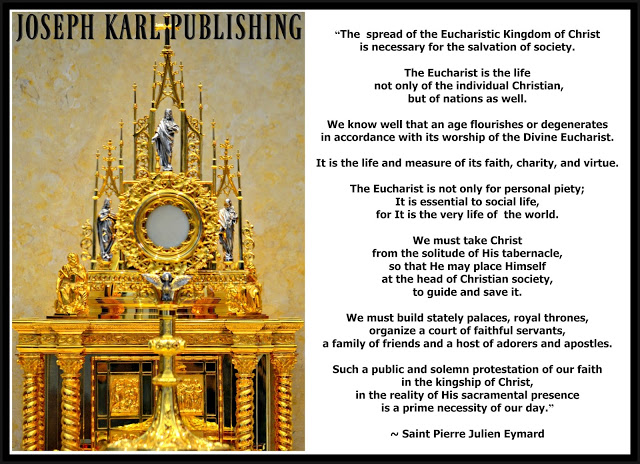 PRAYING THE CHAPLET OF DIVINE MERCY IN THE DARK ON YOUR KNEES ON THE GROUND IN REPARATION FOLLOWING AN ENTIRE MORNING ON MOUNT CALVARYHow happy you are to be here and to visit with our Lord and present all that I AM wanted as He wanted it through Christ crucified on the Cross on Mount Calvary. First there is the presentation of one’s self to Almighty God our Sovereign authority through Christ crucified on the Cross on Mount Calvary as THE FLESH OF THE SACRED FLESH OF THE DIVINE BRIDEGROOM OF EVERY SOUL AND THE LAMB OF GOD WHO TAKES AWAY THE SINS OF THE WORLD.Then you make an Apostolic Act of Contrition and then the Prayers of Reparation to the Holy Face of Jesus are offered using the light of this computer to help reveal the prayers there in the dark that are not known by heart. SACRED MUSIC FILLS THE AIR AT THIS CATHOLIC CHURCH CONTROLLED BY THE FORCES OF DARKNESSAll of a sudden Jesus says that HE WANTS YOU TO PLAY SACRED MUSIC INSIDE HIS CHURCH, PANGE LINGUA GLORIOSI which you have ready and which you would be so delighted to hear. He has it play not loud but clearly so that it can be heard and what a moment of victory this is RIGHT ON THE BATTLEFIELD INSIDE GOD'S HOUSE which remains His no matter how many enemies of God occupy it. So many Catholic Churches in our time, like so many people, and like the Slovak parish remains at this time, ARE POSSESSED BY GRAVE EVIL. GRAVE AND SINISTER EVIL THAT PROUDLY PROCLAIMS HOW MODERN, NEW, PROGRESSIVE, AND SELF INTERESTED CARING IT IS AS IT LUSTS AFTER EVERY MORE OF ITS IDOLS, HOLDS ITSELF ABOVE REPROACH, GROWS IN CONCEIT AND IN ITS HATRED OF ALL THAT IS PURE, SACRED, AND HOLY, LOVES LEARNING INCORRECTLY, SPREADS DIVISION AND LIES WHILE TARGETING GOOD PEOPLE WITH HATRED, MOCKS GOD, MISUSES THINGS TO GAIN ADVANTAGE, LOVES WINNING AS IT LOSES EVER MORE OF WHAT IS OF REAL WORTH, WEARS A MASK, COWERS IN FEAR IF NOT IN A GROUP, LACKS SELF MASTERY, BLAMES EVERYONE ELSE FOR ITS NARCISSISTIC SELF INDUCED MISERY, SPIES ON PEOPLE WITH NOTHING TO HIDE, DISTANCES ITSELF FROM GOD'S COMMANDMENTS, SETS A TERRIBLE EXAMPLE, AND LEADS PRECIOUS, PRICELESS, AND IMMORTAL SOULS INTO APOSTASY. Note not everyone belonging to or going to Modernist desecrated Catholic parishes have evil intentions. It is very easy to identify the various factions of Catholics that exist in our time if one spends a great deal of time in quiet prayer. Praying to God while having no idols before Him. Modernists claim so much as they serve Lucifer the father of lies. Everything to them in Lucifer's service produces such good fruit and comes in such pretty packages and they are very good at using God and manipulating everyone else to obtain what they want at any given moment. Mass marketers and business people gravitate towards Modernism and have no interest in Traditional Catholicism that values and seeks to imitate Christ's Holy Poverty, strives to make holy spiritual progression, seeks to die to itself, spends itself for the greater honor and glory of God first and foremost and then for the sake of all others, and shuns the spotlight which belongs to God alone.What delightful moments there in the dark inside Christ your Divine Bridegroom's Catholic Church as His Sacred Music honoring His Real Presence in the Blessed Sacrament fills the air inside this chapel which is where the magnificent events in our time here in our Lord's chosen, consecrated, and crowned Modernist desecrated and disfigured and also corrupted Catholic city of Detroit began through HIS TRADITIONAL CATHOLIC POPULATION WHO WORSHIP, SERVE, AND ADORE GOD ALONE as they got beat up plenty as One with Christ by some absolutely ruthless Modernist Luciferians who serve the father of lies inside of Christ's Catholic Church while expecting everyone else like and enjoy their treachery, and also keep giving them their money!

As for me and my house, we gladly serve the Lord who is, was, and always will be our Noble Provider.  In God we totally trust!

WHAT WONDERS. "Trust all things to Jesus in the Blessed Sacrament and to Mary, Help of Christians, and you will see what miracles are." ~ Saint John Bosco PANGE LINGUA GLORIOSI~ Saint Thomas Aquinas Of the glorious Body telling,
O my tongue, its mysteries sing,
And the Blood, all price excelling,
Which the world's eternal King,
In a noble womb once dwelling
Shed for the world's ransoming.

Given for us, descending,
Of a Virgin to proceed,
Man with man in converse blending,
Scattered he the Gospel seed,
Till his sojourn drew to ending,
Which he closed in wondrous deed.

At the last great Supper lying
Circled by his brethren's band,
Meekly with the law complying,
First he finished its command
Then, immortal Food supplying,
Gave himself with his own hand.

Word made Flesh, by word he maketh
Very bread his Flesh to be;
Man in wine Christ's Blood partaketh:
And if senses fail to see,
Faith alone the true heart waketh
To behold the mystery.

Therefore we, before him bending,
This great Sacrament revere;
Types and shadows have their ending,
For the newer rite is here;
Faith, our outward sense befriending,
Makes the inward vision clear.

Glory let us give, and blessing
To the Father and the Son;
Honour, might, and praise addressing,
While eternal ages run;
Ever too his love confessing,
Who, from both, with both is one.
Amen.

R. Thou hast given them bread from heaven.
V. Having within it all sweetness.

Let us pray: O God, who in this wonderful Sacrament left us a memorial of Thy Passion: grant, we implore Thee, that we may so venerate the sacred mysteries of Thy Body and Blood, as always to be conscious of the fruit of Thy Redemption. Thou who livest and reignest forever and ever.
R. Amen.SCRIPT 24-67THE GOLDEN MAN AND CHRIST’S EMPTY VESSELSPlease note that the lesson still requires a final editing but in the interest of time, here it is for now for you for the sake of all, thanks be to God and His Immaculate Mother. Go, Team! 

Also note that all the Catholic mystical theology lessons taught at the School of Sacrificial Love within the Divine Soul of our Redeemer and Restorer at the Inner Sanctum for Crucified Souls on Mount Calvary are to be generalized to each person and his or her vital, irreplaceable, indispensable, and God-given Holy Apostolate of Reparation, two, three, four, five, six, seven, eight...having become One in Christ  unified with His salvific mission and with His reparative suffering for the greater honor and glory of our Triune God first and foremost and then for the massive conversion of sinners, non-believers, and habitually disobedient Catholics; for the defeat of grave evil in our time; for the restoration of Christ's Catholic Church, Sacred Priesthood, and people which have been desecrated and disfigured by modernism; and for the sanctification and eternal salvation of all souls not limited to time and place including one's own poor soul.  All the other mystical theology lessons numbering more than 1000, and more authentic Catholic material created to help precious, priceless, and immortal souls learn the One True Faith CORRECTLY, are always available to all at no cost here: JOSEPH KARL PUBLISHING.Note that the use of all capital letters indicates a LOVE FOR GOD that leads to GREAT ZEAL FOR SOULS and not shouting.SATURDAYOur Lord has you miss the SSPX Tridentine Holy Sacrifice of the Mass on this First Saturday of Reparative Atonement in November and remain on Mount Calvary through the morning. So be it. THAT NIGHTSomething happens on Facebook and it has not only important ramifications in the natural but also in the supernatural. A Catholic man unknown to you personally and who has posted questionable material in the past posts an image of a woman’s article of clothing, intimate apparel, and makes a joke. That does it for you; not interested in being subjected to material that offends our Lord. However, several Traditional Catholics have responded favorably. Not only does this surprise you in the natural, but YOU ARE SUDDENLY SHOWN THIS THROUGH GOD’S EYES AND HE IS DEEPLY OFFENDED. A man with honor spends himself and makes several posts educating people properly, and no one heeds his warning. Instead, the people mock him in imitiation of Christ. You also post a comment cautioning people and they mock you also. Now imagine how often this happens on social media let alone in face to face human interactions and how often our Lord is offended.  There is an explosion of sorts in the supernatural but something about this one is different. You maintain your position, properly thank the man with honor for doing his Catholic duty, and then as the immorality persists and all the rest hold themselves above reproach, some of them mocking those who were teaching properly, others wanting to eat their cake and have it, too, including at least one Catholic who has publicly chastised this in our leadership here, continue to hold themselves above proper reproach, having decided people have the right to offend others because it’s funny. Our Lord is showing us something. Will we learn? When you state something you knew was coming, that you had to protect your soul and unfriend the man who had sought out your friendship, I CANNOT LOOK AT THIS ANY LONGER, he replies that he is happy to see you go and that he has others who are his friends that he wants to disconnect with numbering in the thousands. This is Catholic behavior? Publicly? It is Luciferian. There is tremendous, deep, profound sorrow that evening in union with Christ for what has happened, particularly the behavior of Christ’s Traditonal Catholics. Almighty God is angry. No wonder. There will be more about this later. SUNDAY MORNINGAfter another morning on Mount Calvary, when our Lord allows you to get going, He suddenly manifests and very gloriously in the holy silence and holy solitude THAT ALMIGHTY GOD IS POURING MASSIVE AMOUNTS OF THE MOST BEAUTIFUL GRACES THROUGH JESUS AND THROUGH THE FEW PEOPLE WHO DEFENDED GOD’S HONOR AND THE DIGNITY OF ALL OTHERS BY PROPERLY EDUCATING OTHERS ON THAT STUPID FACEBOOK POST. GROWN CATHOLIC MEN POSTING ABOUT WOMEN’S UNDEWEAR…THIS IS NOTHING TO BE CELEBRATED, IT IS AN INDICATION WHERE THIS MAN’S SOUL AND HIS CONSIENCE ARE HEADED AND MANY PEOPLE ENOURAGED THIS MARRIED MAN TO KEEP HEADING IN THE WRONG DIRECTION. So disgraceful as they defended their scandal by saying it was so funny. NO JOKE. I AM manifests that He is pouring such incredible beauty through His small, Traditional Catholic Remnant, through His people who seriously seek to make holy spiritual progression and not only when they feel like it but ALWAYS. ALWAYS STRIVING TO NEVER OFFEND GOD AND GLORIFY HIM AND HELP GUIDE ALL SOULS TO GOD THROUGH JESUS. This is so beautiful as manifested that YOU CAN’T WAIT TO GET BACK TO WORK. Then suddenly comes the recording of Saint Thomas Acquinas’ PANGE LINGUA GLORIOSI and its release as both an audio meditation paired with beautiful music (Ave Maria and O Holy Night) and then as a new video. Imaginer!SUNDAY AFTERNOON WHILE MAKING A HOLY HOUR IN THE CHAPEL BACK HOME IN THE HOLY SILENCE AND HOLY SOLUTIDEThe Sacred Music returns with you and there in the quiet our Lord has you play it as He had the day before, but this time EVEN LOUDER inside this Catholic Church which belongs to Him and which has been occupied by the Modernist forces of darkness for decades who have no intention of allowing their choorch to fall to the Traditional Catholics who serve the only I AM there is, His way which is always the right way.  God’s people seek to restore it, and they don’t like it. TOO SELF INTERESTED. THEY WANT TO EAT THEIR CAKE AND HAVE IT, TOO, THESE MODERNISTS WHO ENJOY THE DISHONEST IDOLATROUS PEOPLE PLEASING FUN LOVING SOULD DEADLY MASQUERADE. They want to goh to choorch and serve themselves and the father of lies while calling themselves whatever they like, in this case Catholic, right in front of God under His own Roof as if He wasn’t there, as if He doesn’t see and know everything. They even think they receive Him during Holy Communion, these enemies of God. Imaginer. THAT NIGHT JUST PRIOR TO RETIRING BEFORE THE SECOND DEVOTION TO THE HOLY FACE OF JESUS ON THE SECOND FLOOR OF YOUR HOME: HUMANITY’S IDOLATRY, THE CHASTISEMENT, AND OUR REMEDYThis is absolutely astonishing as the reason for the Slovak parish’s martyrdom which is part of its apostolic mission is suddenly manifested in the room where there had been so much reparative suffering during the great, very brutal, and unfathomably costly SEVEN YEAR WAR FOR SOULS here in suburban Detroit.Still working… OVERNIGHT AND IN THE MORNING ON MONDAY, NOVEMBER 6 , 2017There is a very powerful dream overnight. A man who divorced his wife and left her and his children to enter into an adulterous union returns after more than a decade to the woman he had sacramentally wed and pretends that he loves her. This dream has been repeated multiple times within the past decade. He is pretending but easily gives himself away because he is incapable of loving sacrificially in imitation of Christ. He goes about his business which includes acquiring ever more of his idol, money, and it is clear that he has not ended his adulterous relationship with the adulterous woman. Like so many of all ages and vocations, he wants it all. When the wicked self interested man who wants to eat his cake and have it also, whose precious and priceless immortal soul is in grave peril is confronted by the woman he cheated after having returned to what is now her home not his, having moved himself in while withholding that which is most important and of real value, true love that spends itself for the sake of the other in imitation of Christ, with purity of intention and devoid of self interest, he tries to deceive longer for his own sake, the snake, but the woman can see right through him through God’s eyes. Note that the conceited, self centered, foolish and very short-sighted idolatrous man with so many dollars who did not want to share his financial superabundance with his own family who cared for his soul properly comes to the woman who has no money but is spiritually very wealthy. She insists that he be honest and he replies with no intention of leaving the adulterous woman who allows him to continue serving Lucifer, their master as they lead one another to eternal perdition as each one insists, “my will be done!”:I RAN OUT OF MONEY (explaining why he is there) AND DON’T WANT TO GIVE YOU A DISEASE (explaining why he won’t leave the other adulterous party and return to you). Somewhere deep, deep within him there remains a conscience but it is so far corrupted that it seeks to protect his heart alone. And the moral of that dream is: _____________________.Oorah; our Lord allows you to goh to the Tridentine Holy Sacrifice of the Mass today instead of having you remain where you are and make reparation. Imaginer!WHILE ON THE WAY TO THE CHURCH: 20 PEACEFUL AND QUIET MINUTES ON ROADS LESS TRAVELEDThe demons are very vocal and very unhappy and you ignore them and try to enjoy the quiet and peaceful ride. PRIOR TO HOLY MASS: ANOTHER SWEET ENCOUNTER WITH THE SCHOOLGIRLS WHILE PUTTING ON THE BLACK VEIL OF REPARATIVE ATONEMENTWhat a joy it is to interact with the little girls in the bathroom who are about to begin their school day here where they will receive an education and be taught the One True Faith correctly. What a joy it is to see them in the church during Holy Mass. You ask a very little one if she is tired and she replies, “No.”“No? That’s good!”“I slept on the way here.” Lol “I would have like to do that, but I was driving.” (Smile.)JUST PRIOR TO HOLY MASS: PREPARING TO ENTER INTO A MYSTERY IN THE HOLY SILENCE INTERIOURLY AND EXTERIORLYJesus suddenly shares His ongoing mystical suffering with you in an additional manner, the sharing in one sip from the chalice of reparation containing the most perfect will of Almighty God at that particular moment, and it is presented at this time the union with Christ comparible to having already received Him in the Blessed Sacrament, prior to the Consecration and Holy Communion. This is so beautiful to be One with Him already in this manner, prior to the Divine Royal Wedding, that many tears of love and devotion are shed. SO BEAUTIFUL, JESUS. THE TRIDENTINE HOLY SACRIFICE OF THE MASS CELEBRATED IN LATIN AT 8:00 A.M. An Apostolic Act of Contrition is followed by the Prayers of Reparation to the Holy Face of Jesus at this time after already knowing some of what is coming. CORPUS CHRISTI COMES TO DETROIT DURING CHRISTMAS IN NOVEMBERO come let us adore Him alone, Christ our Lord!THE MANIFESTATION OF CHRIST’S SACRED WOUNDS FOR VENERATIONStill working… “NOW I CAN DIE HAPPY”That’s what you always think during the Tridentine Holy Sacrifice of the Mass here. It is always so breathtakingly beautiful. So focused on God completely, so pure, so beautiful, so reverent, so simple, so majestic, so holy, so sacrificially loving. So authentic; soTraditional Catholic. NO NONSENSE, NO IDOL WORSHIP, NO PERFORMANCES, NO SELF INTEREST. NONE. NOT EVER. IMAGINER!Truly the Tridentine Holy Sacrifice of the Mass as celebrated here as I AM wills is a foretaste of heaven there at the doorway to paradise on Mount Calvary. THE LOCATION OF I AM’S WORK OF REPARATION TO THE HOLY FACE OF JESUS IS REVEALED AFTER HAVING BEEN KICKED OUT OF THE SLOVAK PARISH BY ITS PASTOR, NO PLACE FOR IT AT THE INN WITHIN CHRIST’S OWN CATHOLIC CHURCH  IN OUR TIME BECAUSE IT ISN’T AN IDOL; UNWELCOME!Suddenly I AM reveals that you had no home at the Slovak parish which worshipped so many idols instead of God and that twice (the second time against your better judgment) you had complied with His request that you attempt to join this SSPX parish and twice it did not happen. “That’s not how we do things here!” O really. God sent me. So be it. My place is with Him. I AM now says as He had in the past that YOU WERE MEANT TO HAVE NO HOME AND THAT THE OFFICIAL HOME FOR THIS WORK IS AT THE INNER SANCTUM FOR CRUCIFIED SOULS ON MOUNT CALVARY. This is very beautiful as presented from On High. There at the High Altar, you see YOUR HOME HERE. THE MANIFESTATION OF THE GOLDEN MAN FIRST AND THEN CHRIST FOLLOWING HIS SCOURGING AT THE PILLARTHE GOLDEN IDOLS AND CHRIST’S EMPTY VESSELSStill working…THE CONSECRATION: I AM’S WORK OF REPARATION TO THE HOLY FACE OF JESUS AND THE SPENDING OF THE SELF FOR THE SAKE OF ALL OTHERS IN IMITATION OF AND IN UNION WITH CHRIST AS HE JUST KEEPS COMING AND COMING AND COMING AND COMINGStill working…HOLY COMMUNION: “LORD I AM NOT WORTHY”Still working…DIVINE UNION AND EUCHARISTIC ADORATION OF THE NOBLE STAMP OF THE DIVINITY DURING THE SACRED FIFTEEN MINUTES OF UNION WITH CHRIST IN HIS ENTIRETYStill working…THE FINAL PRAYERS BEGINNING WITH THOSE HONORING THE IMMACULATE MOTHER OF GOD, CHRIST’S FIRST EMPTY VESSELStill working…A PROPER THANKSGIVINGImaginer. So profoundly moving; so grateful, Jesus. "Trust all things to Jesus in the Blessed Sacrament and to Mary, Help of Christians, and you will see what miracles are." ~ Saint John Bosco Please note that the lesson still requires a final editing but in the interest of time, here it is for now for you for the sake of all, thanks be to God and His Immaculate Mother. Go, Team! 

Also note that all the Catholic mystical theology lessons taught at the School of Sacrificial Love within the Divine Soul of our Redeemer and Restorer at the Inner Sanctum for Crucified Souls on Mount Calvary are to be generalized to each person and his or her vital, irreplaceable, indispensable, and God-given Holy Apostolate of Reparation, two, three, four, five, six, seven, eight...having become One in Christ  unified with His salvific mission and with His reparative suffering for the greater honor and glory of our Triune God first and foremost and then for the massive conversion of sinners, non-believers, and habitually disobedient Catholics; for the defeat of grave evil in our time; for the restoration of Christ's Catholic Church, Sacred Priesthood, and people which have been desecrated and disfigured by modernism; and for the sanctification and eternal salvation of all souls not limited to time and place including one's own poor soul.  All the other mystical theology lessons numbering more than 1000, and more authentic Catholic material created to help precious, priceless, and immortal souls learn the One True Faith CORRECTLY, are always available to all at no cost here: JOSEPH KARL PUBLISHING.Note that the use of all capital letters indicates a LOVE FOR GOD that leads to GREAT ZEAL FOR SOULS and not shouting.A WEEKEND AT THE INNER SANCTUM FOR CRUCIFIED SOULS ON MOUNT CALVARY BEGINS ON A FRIDAY EVENING OF REPARATIVE ATONEMENT AND WITH GREAT SORROW FOR SIN, ON NOVEMBER 10, 2017 (VETERAN’S DAY)THE VISUAL BREAK IN THE EARLY MORNING: SCHISM, VISUM, AND CHRIST’S HEALING CHRISMA SATURDAY OF GREAT SUFFERINGOur Lord asks for a lavishly costly present of self on this day. AN OFFERING OF ANOTHER SACRIFICED SUNDAY TRIDENTINE HOLY SACRIFICE OF THE MASS ON MOUNT CALVARYSo be it; Oorah!WHILE IN A COFFEE SHOP LATE THAT MORNINGOur Redeemer says it again, “This is only the beginning” and then I AM speaks through more music. Great joy in heaven. WHILE ON THE WAY TO THE CHAPEL BACK HOME TO MAKE A MID AFTERNOON HOLY HOUR ON THIS EXTRAORDINARY SUNDAY OF REPARATIVE ATONEMENT ON NOVEMBER 12, 2017The music and why God speaks through it is explained. WHILE ENTERING THE CHAPEL BACK HOMEJesus manifests His intimate knowledge of everything about each one of us and His tremendous love for each one. A HOLY HOUR IN THE CHAPEL BACK HOMETHE PRESENTATION OF CHRIST’S TRADITIONAL CATHOLICS HERE IN DETROIT ON MOUNT CALVARYTHE MANIFESTATION OF CHRIST PRAYING FOR EACH ONE OF US DURING HIS LIFETIME PRIOR TO OFFERING HIMSELF UP ON HOLY THURSDAY FOR OUR REDEMPTION AND HIS ONGOING PRAYING FOR US IN THE BLESSED SACRAMENT UNTIL THE END OF TIMETHE MANIFESTATION OF LUCIFER’S ENTHRONEMENT HERE IN DETROIT, AT THE SLOVAK PARISHTHE EFFORTS OF CHRIST’S FAITHFUL TRADITIONAL CATHOLIC POPULATION WILL BE REWARDED WITH A NORTH AMERICAN SHRINE FOR THE SAKE OF THE WHOLE WORLD IN OUR TIMETHE MANIFESTATION OF I AM’S WORK OF REPARATION TO THE HOLY FACE OF JESUS NOT JUST AS A MEANS OF OF APPEASING THE ANGER OF GOD, DRAWING DOWN MERCY ON SINNERS, DEFEATING GRAVE EVIL, AND RESTORING CHRIST’S MODERNIST DESECRATED CATHOLIC CHURCH IN OUR TIME BUT AS OUR ETERNAL FATHER’S MEANS OF ALSO ALLEVIATING CHRIST’S UNFATHOMABLE ONGOING SUFFERING IN THE BLESSED SACRAMENT IN OUR TIME BECAUSE OF MANKIND’S DEFIANCE"Trust all things to Jesus in the Blessed Sacrament and to Mary, Help of Christians, and you will see what miracles are." ~ Saint John Bosco SCRIPT 24-68BEYOND THE OPEN DOOR WAY TO PARADISEA corrupted Archdiocese serving Lucifer ends up inside a very humble and poor confessional made of imperfect material during a stunning and very beautiful and very bloody SSPX Traditional Tridentine Holy Sacrifice of the Mass as I AM'S SUPERNATURAL BATTLE OF THE BULGE continues from here in His chosen, consecrated, and crowned French city of Detroit for the sake of the whole world in our time. OORAH; GOH, TEAM!! In our Triune God we totally trust to deliver us from the darkness. I M A G I N E R . +
Pictured above: Christ's Traditional leaning Slovak parish in suburban Detroitwhich was brutally martyred just prior to the great Feast of God's Divine Mercy in 2017, executed by prideful money loving, self interested, idolatrous, people pleasing, fun loving, people adoring, and dynamic false teaching Modernist Luciferian crucifixion as One with Christ, I  AM's Work of Reparation to the Holy Face of Jesus, the pastor's sacred priesthood, and His Traditional Catholic population on the Crossfor the sake of the whole world in our time. Imaginer!Currently it remains possessed by the forces of evil as those who destroyed it roam free,and it remains at this time an unsafe place for Catholics to goh 
to worship, serve, and adore
(KNOW, LOVE, AND SERVE) God alone.  
This incredible mystery during the SSPX Traditional Tridentine Holy Sacrifice of the Mass is presented on a Tuesday of Reparative Atonement from the Inner Sanctum for Crucified Souls on Mount Calvary, from HOME, following a colossal beating prior to the Divine Royal Wedding. Oorah! Guess what dream was re-presented as Christ's Sacred Passion was re-presented. Then guess where the open doorway is, and where it leads in this life. Think SACRAMENTAL CONFESSIONS OF DEVOTION. THEN GUESS WHO I AM PUT INSIDE, TWO HAVING BECOME ONE IN CHRIST, THROUGH THE LANCE WOUND IN HIS SIDE. JUST GUESS.THE CORRUPTED ARCHDIOCESE, DURING HIS SUPERNATURAL BATTLE OF THE BULGE IN CHOSEN, CONSECRATED, AND CROWNED DETROIT. FOR THE SAKE OF THE WHOLE WORLD IN OUR TIME.  Imaginer! +Please note that the lesson still requires a final editing but in the interest of time, here it is for now for you for the sake of all, thanks be to God and His Immaculate Mother. Go, Team!

Also note that all the Catholic mystical theology lessons taught at the School of Sacrificial Love within the Divine Soul of our Redeemer and Restorer at the Inner Sanctum for Crucified Souls on Mount Calvary are to be generalized to each person and his or her vital, irreplaceable, indispensable, and God-given Holy Apostolate of Reparation, two, three, four, five, six, seven, eight...having become One in Christ  unified with His salvific mission and with His reparative suffering for the greater honor and glory of our Triune God first and foremost and then for the massive conversion of sinners, non-believers, and habitually disobedient Catholics; for the defeat of grave evil in our time; for the restoration of Christ's Catholic Church, Sacred Priesthood, and people which have been desecrated and disfigured by modernism; and for the sanctification and eternal salvation of all souls not limited to time and place including one's own poor soul.  All the other mystical theology lessons numbering more than 1000, and more authentic Catholic material created to help precious, priceless, and immortal souls learn the One True Faith CORRECTLY, are always available to all at no cost here: JOSEPH KARL PUBLISHING.Note that the use of all capital letters indicates a LOVE FOR GOD that leads to GREAT ZEAL FOR SOULS and not shouting.OVERNIGHT AND IN THE MORNING ON A TUESDAY OF REPARATIVE ATONEMENT, NOVEMBER 7, 2017In the early morning you could very easily remain where you are in bed, but who wants to miss the SSPX Traditional Tridentine Holy Sacrifice of the Mass celebrated so purely and in Latin? Not you! Lord, do You have another lesson for us today?What wonders; you get up and get goh-ing. Imaginer!However, Lucifer has quite a beating waiting for you and our Lord allows Him to let loose. Soon, you will find out why he is so angry. Oorah!WHILE ON THE WAY TO THE CHURCH: 20 PEACEFUL AND QUIET MINUTES ON ROADS LESS TRAVELEDThe forces of darkness continue to let you have it and it is incredibly noisy there on his side of the supernatural during the quiet drive that would be very peaceful if Lucifer would keep his mouth shut. I AM lets him have at it and then when only a short distance from the SSPX Traditional Catholic Church next to a cornfield, IT BECOMES VERY QUIET AND VERY CALM AND VERY PEACEFUL. So grateful!Then very quietly and very gently Christ the Divine Bridegroom of every soul begins this next lesson just before your arrival on the property of His Catholic Church.THE PRESENTS YOU AS ONE OF HIS CONFESSIONALS. Remember that for the purposes of His mystical theology lessons for every soul, YOU represent I AM's Work of Reparation to the Holy Face of Jesus and each soul's vital, irreplaceable, indispensable, and God-given Holy Apostolate of Reparation. Also remember that I AM has presented His Work of Reparation to the Holy Face of Jesus as THE DOORWAY TO PARADISE which is open for all to enter through the Sacred Wound in Jesus' side which leads to His SACRED HEART. And remember too that the Work of Reparation is combined with the three-in-one Devotion to the Holy Face of Jesus which He said to Sr. Mary of St. Peter in France in the 1800's surpasses all other Catholic Devotions and includes the Devotions to HIS SACRED HEART, DIVINE MERCY, AND HOLY FACE. Imaginer!So this lesson begins with Christ presenting you as A CONFESSIONAL and the door way in is through the LANCE WOUND IN HIS SIDE and inside this CONFESSIONAL one is INSIDE THE SACRED HEART OF JESUS at one's HOME at the INNER SANCTUM FOR CRUCIFIED SOULS ON MOUNT CALVARY. There is then such a deeply affecting exchange of PROFOUND GRATITUDE TO ALMIGHTY GOD as one with Jesus who loves and values each one of us beyond measure. Keep in mind that He continues to mystically suffer within every Sacred Host and drop of His Precious Blood everywhere His Real Presence is present on earth until the end of time as our Redeemer, Restorer, and Remedy for All and Source of Sanctifying Grace from Almighty God On High just keeps coming and coming and coming and coming as He promised that He would, for our sake. Tears of unifying sacrificial love pour forth from its Source, the Sacred Heart of Jesus unified as One with yours within you along with pure joy and then while pulling into the parish's long driveway which leads to the two church buildings side by side, THE ARCHDIOCESE OF I AM'S CHOSEN, CONSECRATED, AND CROWNED FRENCH CITY IS PLACED INSIDE JESUS' CONFESSIONAL WITHIN YOU, RIGHT INTO HIS SACRED HEART! THROUGH THE LANCE WOUND IN HIS SIDE. Imaginer. No wonder Lucifer was so angry...he does not want to give up his stranglehold on Christ's Catholic Church in this city. However, I AM has already broken the back of that snake as He said at the Slovak parish that He would, using the Work of Reparation to the Holy Face of Jesus and it is only a matter of time before his reign here ends. 

His dethronement is coming through the martyrdom of Christ's small Traditional Catholic Remnant and the great testament to Christ's victory over evil will be a wondrous TRADITIONAL CATHOLIC NORTH AMERICAN SHRINE dedicated to I AM'S WORK OF REPARATION TO THE HOLY FACE OF JESUS. PRIOR TO HOLY MASS: SILENT PRAYER OF PREPARATIONImmediately you make an Apostolic Act of Contrition in this very beautiful place for your own pour soul and for the sake of all others while very deeply affected at I AMs goodness through the love of Christ as He spends Himself through time and while sharing in the mystical re-presentation of His Sacred Passion and then the following is manifested to this instrument, HIS EMPTY VESSEL WHO IS SO UNWORTHY:

Similar to the material used to construct His Catholic confessionals, you also can fall into disrepair and it is Christ who sanctifies and restores His Catholic Church and His people. 

The same goh-s for His Catholic priest representatives who are human and fallible but whom God has chosen to use as His channels nevertheless. Imaginer!

How important it is for us to allow Him to use us when and where and as He wills, without restriction. TOTAL COOPERATION AND WITH A DEEP DESIRE TO MAKE HOLY SPIRITUAL PROGRESSION.   

Then as the Tridentine Holy Sacrifice of the Mass begins so quietly and so reverently in this small Catholic Church in the company of a small group of Christ's friends, you offer to I AM the Prayers of Reparation to the Holy Face of Jesus as CHRIST'S CONFESSIONAL AT THE INNER SANCTUM FOR CRUCIFIED SOULS, WITH THE ARCHDIOCESE HERE IN DETROIT THAT HAS BEEN SERVING LUCIFER HAVING BEEN PLACED BY OUR SAVIOR INTO HIS SACRED HEART WITHIN IT THROUGH THE SACRED LANCE WOUND IN HIS SIDE, THE WORK OF REPARATION TO HIS HOLY FACE BEING THE OPEN DOOR WAY TO PARADISE BUT TO ENTER THROUGH CHRIST WE MUST BE HIS EMPTY VESSELS.   
It is important to note that YOU ARE CHRIST'S CONFESSIONAL THAT IS SUFFERING HIS SACRED PASSION IN UNION WITH HIM AND IN THIS MANNER, THROUGH THE BRUTAL AND VERY COSTLY REPARATIVE ATONEMENT, THE ARCHDIOCESE IS BEING DIVINELY SUPERNATURALLY PURIFIED.  

To be very clear, if not for this action of the Divine Supernatural Will of Almighty God through Christ, those serving Lucifer here in God's Most Holy Name will be reaping what they have been so brutally and without mercy sowing in imitation of Pharaoh Ramses in the time of Moses.  

I AM already manifested this once very recently, through the pastor of His choosing with a vital apostolic mission.  THE TRIDENTINE HOLY SACRIFICE OF THE MASS CELEBRATED IN LATIN AT 8:00 A.M. 

THEN THE INSIDE OF THIS CONFESSIONAL OF REPARATIVE ATONEMENT CONTAINING THIS ARCHDIOCESE SERVING LUCIFER IS SHOWN TO YOUR SPIRITUAL VISION AND IT IS COVERED IN THE BLOOD OF THE LAMB OF GOD WHO TAKES AWAY THE SINS OF THE WORLD UNIFIED WITH YOURS FROM SO MANY HOURS SPENT THROUGH THE YEARS AT THE PILLAR AND CRUCIFIED ON THE CROSS ON MOUNT CALVARY. 

Imaginer.  THE SUPERNATURAL BATTLE OF THE BULGE CONTINUES: THE ARCHDIOCESE THAT STEALS FROM GOD AND HIS PEOPLE IS PLACED WITHIN A CONFESSIONAL THAT HAS NO MONEY TO SAVE IT FROM THE FIRES OF HELL, PURIFIED THROUGH THE SPENDING OF THE SELF IN UNION WITH CHRIST CRUCIFIED

Imaginer. NO BANQUET HALL COULD BE FINER, NO RECEPTION MORE COSTLY, NO BRIDEGROOM MORE LAVISHLY LOVING, NO FATHER MORE GENEROUS, NO MOTHER MORE CARING, NO VESSELS MORE EMPTY, NO QUIET MORE BEAUTIFUL, NO CANDLES MORE BRILLIANT, NO GOLD MORE USEFUL, NO CEREMONY MORE SACRED, AND NO GUESTS MORE GRATEFUL TO BE THERE. 
THE CONSECRATION: GRACES POUR IN GREATER MEASURE THROUGH I AM'S WORK OF REPARATION TO THE HOLY FACE OF JESUS, PARTICULARLY DURING THE CONSECRATION OF THE WINE IN TO THE PRECIOUS BLOOD OF JESUS

"Now I can die happy."

You say that every time you are here. Imaginer!

SO GRATEFUL TO GOD FOR EVERYTHING. HOLY COMMUNION: WHAT A DIVINE ROYAL WEDDING TO CHRIST THE KING OF REPARATION!And you can hardly move. 

So happy! DIVINE UNION AND EUCHARISTIC ADORATION OF THE NOBLE STAMP OF THE DIVINITY DURING THE SACRED FIFTEEN MINUTES OF UNION WITH CHRIST IN HIS ENTIRETY: A DREAM FROM THE PAST IS SUDDENLY RE-PRESENTED TOGETHER WITH PERPETUAL EUCHARISTIC ADORATION INSIDE CHRIST'S CONFESSIONAL WITHIN WHICH IS HIS WORK OF REPARATION TO THE HOLY FACED OF JESUS 

Remember, He said that YOU (the Work of Reparation to the Holy Face of Jesus) are always ADORING HIM.  

That's what this Work does within HIS EMPTY VESSELS WHICH ARE THEN WILLINGLY AND SO EAGERLY POSSESSED BY HIM COMPLETELY. 

Imaginer!

During the incredibly sweet time of union with the Sacred Body of Jesus in the Blessed Sacrament, O COME LET US ADORE HIM!, the small, round, white Sacred Host is Divinely supernaturally enthroned in the confessional within and perpetual Eucharistic Adoration is established there. 

This is so beautiful and so loving; truly every single one of us is loved and valued by God beyond measure and you wish to remain there adoring Jesus, YOUR FAVORITE ACTIVITY, forever. 

However, at this time a dream from the past is suddenly presented. 

It was first manifested overnight during the great SEVEN YEAR WAR FOR SOULS at the now martyred Slovak parish which gave up its Traditional Catholic life, crucified on the Cross by the enemies of God there who continue to roam free, but God knows who they are and He saw what they did. 

This particular dream was presented before you even knew the SSPX existed, before you even heard of a small heavenly Traditional Catholic parish named Saint Joseph's, before an unknown but very beautiful Traditional Catholic Church was presented in your dreams with its altar rail, its Traditional Tridentine Holy Masses, its very special mission, a magnificentstairway of four stairs leading up to Christ's High Altar,  many altar boys, and those red candles by the statue of Christ manifesting His Sacred Heart on the far left side of the church before the altar. 

In that particular dream that is now manifested once again to you, you were walking through a small town that had a great big Catholic Church in the middle of it and you were looking for Jesus. 

That was a foretelling of what took place in 2017 when the Slovak pastor of our Lord's choosing led I AM'S WORK OF REPARATION TO THE HOLY FACE OF JESUS OUT OF THE SLOVAK PARISH BEING DESTROYED BY MODERNIST LUCIFERIANISM TO SHOW US ALL SOMETHING, AND HE LED IT TO THE SSPX TRADITIONAL CATHOLIC CHURCH NEXT TO A CORNFIELD IN SUBURBAN DETROIT.  

The Immaculate Mother of God was sent by I AM in the dream and showed you the way to Her Divine Son. She did not take you into the great big Catholic Church, but to a tiny chapel for two with two doors (2/2) that was OUTSIDE of that great big Catholic Church but connected to it (shared an outer wall). 


Our Lord had said repeatedly that restoration of His Catholic Church would come from THE OUTSIDE IN (inside too corrupted by Modernist Luciferianism and those working for Lucifer on the inside to destroy what is sacred and holy and lead Christ's people into apostasy are ruthless, power hungry, arrogant, and unrelenting). 

I AM subsequently wed His Work of Reparation to the Holy Face of Jesus to the SSPX mid 2017 and then just months later, after its brief purification, Divinely supernaturally established It inside every SSPX Traditional Catholic Church and school/academy worldwide and said this can never be undone. 

NOW, AT THIS TIME, that incredible dream and prophesy is fulfilled within you during Holy Communion and Eucharistic Adoration of the Most Blessed Sacrament of God's sacrificial love and His enthronement inside the mystical confessional within His Work of Reparation to the Holy Face of Jesus AT HOME, at the INNER SANCTUM FOR CRUCIFIED SOULS ON MOUNT CALVARY. 

In that dream, inside the little Traditional Catholic Eucharistic Adoration Chapel Confessional for two having become One in the Divine Bridegroom of Every Soul, outside Christ's Catholic Church and where God alone is worshiped, served, and adored, where through His Immaculate Mother He is KNOWN, LOVED, AND SERVED GOD'S WAY WHICH IS ALWAYS THE RIGHT WAY, there was a kneeler and before it was the Blessed Sacrament exposed for veneration (beyond it was the wall that it shared with the very large Catholic Church) and to the right and to the left of the kneeler beside you in that very small space were a total of two doors.  
 

And so it is in that manner that the dream has reached its fulfillment at this time in human history for the sake of the whole world in our time which is in very serious moral trouble both inside and outside of Christ's Catholic Churches. 

Mankind's hope in our time: Christ's Traditional Catholic Church unified as One with I AM's Work of Reparation to the Holy Face of Jesus.

What a wonder that was. SO BEAUTIFUL.  A PROPER THANKSGIVING: I AM HAS HEARD THE CRIES OF HIS PEOPLE IN DETROIT AND BEYOND AND SEALS THE DOORWAY TO THE CONFESSIONAL WITHIN YOU SHUT WITH AN IMPRINT OF THE HOLY FACE OF JESUS KEEPING THE ARCHDIOCESE IN ~ I M A G I N E R~ AS THE DOORWAY REMAINS MYSTICALLY OPEN FOR THE SAKE OF THE WHOLE WORLD IN OUR TIME

So grateful. 

Remember, not long after arriving at this SSPX Catholic parish in the spring of 2017, around the time Lucifer threw you down the stairs, I AM supernaturally sealed the doors of His SSPX Catholic Churches in the same manner, along with the tabernacles, and also confessionals inside them. This was a precurser to His establishing the Work of Reparation to the Holy Face of Jesus within His SSPX Catholic Churches worldwide after multiple attempts to get His shepherds to listen. 


Imaginer.  "Trust all things to Jesus in the Blessed Sacrament and to Mary, Help of Christians, and you will see what miracles are." ~ Saint John Bosco SCRIPT 24-69SCRIPT 24-70OPEN HEARTEDCatholic Mystical Wedding Theology for Every Soul series book #24 has turned into two volumes as it passes all the others with 70 lessons during a stunning SSPX Traditional Tridentine Holy Sacrifice of the Mass as I AM unleashes His Might through His Work of Reparation to the Holy Face of Jesus during the supernatural "Battle of the Bulge" in suburban Detroit to defeat grave and sinister evil in this Archdiocese with the help of three priests and beginning with the Slovak American pastor of His choosing.  A lot happened for the sake of the whole world in our time in one hour. Guess what the second celebrant of today's second Tridentine Holy Sacrifice of the Mass was vested with on this day of great consequence for which there was a lifetime of preparation. The brutally martyred Slovak parish's grave blanket. Guess what was on it? A FLAMING CRUCIFIX. Then guess what happened. You will never guess. Oorah! Production on a new audio meditation should conclude today as well. 
Goh, Team!!Please note that the lesson still requires a final editing but in the interest of time, here it is for now for you for the sake of all, thanks be to God and His Immaculate Mother. Go, Team!

Also note that all the Catholic mystical theology lessons taught at the School of Sacrificial Love within the Divine Soul of our Redeemer and Restorer at the Inner Sanctum for Crucified Souls on Mount Calvary are to be generalized to each person and his or her vital, irreplaceable, indispensable, and God-given Holy Apostolate of Reparation, two, three, four, five, six, seven, eight...having become One in Christ  unified with His salvific mission and with His reparative suffering for the greater honor and glory of our Triune God first and foremost and then for the massive conversion of sinners, non-believers, and habitually disobedient Catholics; for the defeat of grave evil in our time; for the restoration of Christ's Catholic Church, Sacred Priesthood, and people which have been desecrated and disfigured by modernism; and for the sanctification and eternal salvation of all souls not limited to time and place including one's own poor soul.  All the other mystical theology lessons numbering more than 1000, and more authentic Catholic material created to help precious, priceless, and immortal souls learn the One True Faith CORRECTLY, are always available to all at no cost here: JOSEPH KARL PUBLISHING.Note that the use of all capital letters indicates a LOVE FOR GOD that leads to GREAT ZEAL FOR SOULS and not shouting.THE AFTERNOON BEFORE ON TUESDAY, NOVEMBER 7, 2017For the first time in so many years, you accompany one of your children now a young adult to get his wisdom teeth removed while not brutally suffering. What a magnificently beautiful trip for a half hour east as the sun begins setting in the west, its final rays of this day illuminating the fall color in particular so many newly magnificent gold leaves exquisitely contrasted against a bright blue sky.Happy conversation attempting to compete with the young people's technology, and some of the most spectacular autumn views you have ever seen are in very stark contrast to more than a decade of very deep and very brutal suffering while carrying a very heavy load. So very happy and so grateful today.  WEDNESDAY MORNING, NOVEMBER 8, 2017There is more joy and eager anticipation to participate in the Traditional Tridentine Holy Sacrifice of the Mass and all is quiet in the supernatural on God's side as Lucifer vents his rage although he is not allowed to carry on for long today. Something very big is coming but you do not know it, not yet. WHILE ON THE WAY TO THE CHURCH: 20 PEACEFUL AND QUIET MINUTES ON ROADS LESS TRAVELEDThe time has changed and so it is no longer very dark and once again there are some spectacular sunrises to behold at this time of day as you attempt to travel ahead of the school buses and their stops.It is absolutely spectacular on this sunny morning with the spectacular fall color finally manifesting itself in its magnificent colors unique to this year, the golden yellow leaving having exploded yesterday on so many trees and there is frost on the ground and it sparkles like diamonds. While passing farms and fields, you want to park the vehicle, get out and lay on the grass and take pictures of the magnificent scenes in nature which will not be long lasting with the sun heading high into the sky. So majestic. So heavenly. So quiet and peaceful. Then, just at the time of arrival on church property, it is revealed that there will be a Tridentine Holy Mass of Exorcism today to exorcise the grave and sinister evil here in Christ's Catholic Church in Detroit. Note that is not to say that everyone who is Catholic here is wicked. That is to say that grave and sinister evil has been enthroned here and for quite some time, and today I AM is going to have it exorcised through Christ at this SSPX Traditional Catholic Church of His choosing where the Slovak American pastor of His choosing led it. This is revealed very quietly which is always an indication that I AM is goh-ing to do something spectacular and you do not know it yet but will He ever. What happens next within one hour is ONE FOR THE AGES. It was that paramount.  And as it turns out, I AM is goh-ing to work through 2 SSPX Traditional Catholic priestsand perform 2 exorcisms through their sacred ministries during 2 back to back Tridentine Holy Sacrifices of the Mass. I M A G I N E R . 

OPEN-HEARTED: RIGHT AFTER ENTERING THE CHURCH DOORS INTO THE LITTLE VESTIBULE, WHAT WONDERS!After entering the vestibule you see through the glass in the two doors before you leading into the small church that one Holy Mass is ongoh-ing and you are about to enter when you are told in the supernatural to STOP WHERE YOU ARE.So you stop where you are and the pastor celebrant elevates the small, round, white Sacred Host just prior to Holy Communion and at this time what had happened at the Slovak parish during two funerals when the pastor there held up the crucifix at the beginning of each one  IS REPEATED HERE AND AT THE TIME OF THE FINAL ELEVATION OF THE BLESSED SACRAMENT JUST PRIOR TO EACH SOUL'S WEDDING TO AN UNION WITH CHRIST AT THE ALTAR RAIL BEFORE THE FOUR STEPS LEADING TO THE HIGH ALTAR WHICH LEADS TO HEAVEN THROUGH CHRIST THE OPEN DOOR WAY TO PARADISE THROUGH THE LANCE WOUND IN HIS SIDE. 
Remember that the DOOR WAY TO PARADISE is Christ who is 
the King of I AM's Work of Reparation 
which He has unified with the three-in-one Devotion to the Holy Face of Jesus which includes the Devotions to His Sacred Heart, Divine Mercy, and Holy Face.

This is absolutely stunning as all takes place in rapid succession and you are riveted to the spot,
now knowing that this will happen twice on this day,
through two priests who will not kick you out of God's House
because they listen to God and do as He says.  
You have a good guess who the celebrant will be and it is. 

What wonders.  PRIOR TO HOLY MASS: QUIET, AN APOSTOLIC ACT OF CONTRITION, AND THE PRAYERS OF REPARATION TO THE HOLY FACE OF JESUS ARE OFFERED TO I AM THROUGH CHRIST ON MOUNT CALVARYTHE TRIDENTINE HOLY SACRIFICE OF THE MASS CELEBRATED IN LATIN AT 8:00 A.M. 
The celebrant quietly enters and our Lord has chosen the one whose celebrations of the Tridentine Holy Sacrifice of the Mass here have had an especially magnificent quality to them and on the chasuble he is wearing, there is a Cross on the back and this will be significant later. 

The colors are the red and orange that are so incredibly beautiful as is everything here every single day and every day you say to yourself while here, "NOW I CAN DIE HAPPY." 

THE CHASUBLE APPEARS IN THE SUPERNATURAL LIKE A GRAVE BLANKET AND IT BELONGS TO THE SLOVAK PARISH IN SUBURBAN DETROIT THAT WAS BRUTALLY MARTYRED BY MODERNIST SELF INTEREST

THEN THE CROSS ON THE CHASUBLE IS ILLUMINATED IN THE SUPERNATURAL AS HAS TAKEN PLACE HERE IN THE PAST AND IS A DIRECT REFERENCE TO THE ILLUMINATED CROSS AT THE SLOVAK PARISH WHERE I AM RE-PRESENTED HIS WORK OF REPARATION TO THE HOLY FACE OF JESUS IN 2012 FOR THE SAKE OF THE WHOLE WORLD IN OUR TIME AND ASKED THAT IT BE ESTABLISHED THERE BUT IT WASN'T AND POISONOUS MODERNIST SELF SERVING IDOLATROUS FALSE TEACHING PEOPLE PLEASING SENSUAL TRASH WAS WELCOMED INSTEAD

TWICE THE CROSS ON THE CHASUBLE ERUPTS IN SUPERNATURAL FLAMES

ALMOST TWO WEEKS AGO LUCIFER TREATED YO TO A VERY VICIOUS BEATING WHICH YOU ARE STILL RECOVERING FROM AND WHICH FORCED YOU DEEPER INTO SECLUSION FOR PROTECTION AND THIS WILL COME UP LATER DURING HOLY COMMUNION

AN OFFERTORY OF A LIFETIME OF PREPARATION AND REPARATION INSIDE A VERY SPECIAL CONFESSIONAL WITHIN WHICH IS THE WORK OF REPARATION TO THE HOLY FACE OF JESUS AND THE DOOR WAY TO PARADISE THROUGH THE LANCE WOUND IN CHRIST'S SIDE

THE STUNNING AND SUDDEN PRESENTATION OF THE WORLD'S EVIL TO I AM BY CHRIST THE LAMB OF GOD WHO TAKES AWAY THE SINS OF THE WORLD, WHO PLACES IT ON THE SACRIFICIAL BANQUET TABLE

THE IMMACULATE MOTHER OF GOD ONCE AGAIN MANIFESTS HERSELF AS BEING VERY EASILY ABLE THROUGH THE POWER OF GOD TO CRUSH THE HEAD OF THE SERPENT WITH HER FOOT 

THE PRESENTATION OF THE REPARATIVE SUFFERING OF THE SLOVAK AMERICAN PASTOR OF I AM'S CHOOSING WHO HAS A VITAL APOSTOLIC MISSION IN OUR TIME

He is the priestly Father of I AM's Work of Reparation to the Holy Face of Jesus in our time. 

Imaginer. 

THE PRESENCE OF THE INNOCENT SCHOOL CHILDREN DURING THIS SIGNIFICANT EVENT FOR THE AGES AND THE SIGNIFICANCE OF THEIR GOH-ING TO CONFESSION DURING HOLY MASS AS GRAVE EVIL IS DEFEATED THROUGH THIS HUMBLE PARISH THAT SPENDS ITSELF IN UNION WITH CHRIST AS I AM WILLSTHE CONSECRATION: TRYING TO RECALL WHAT TOOK PLACE...
THE CELEBRANT CONSUMES THE BLESSED SACRAMENT: CHRIST'S PRIESTS PRESENTED NOT IN PERSONA CHRISTI PER SE BUT AS IN PERSONA OF ALMIGHTY GOD OUR ETERNAL FATHER AS OUR SPIRITUAL FATHERS IN THIS LIFE

This is incredibly beautiful as manifested during each soul's Royal Wedding to Christ the Divine Bridegroom of every soul.

Truly no banquet hall could be finer, no reception more costly, no Father more lavishly loving, no groom more giving, no Mother more caring, no atmosphere more welcoming, no ceremony more sacred, no wedding garments more significant, no gold put to better use, no candles brighter, no vessels more empty, no guests more glad to be there, no exchange of vows more longer lasting.

TODAY'S 2ND EXORCISM DURING THE ELEVATION OF THE BLESSED SACRAMENT PRIOR TO HOLY COMMUNION

It was EXTRAORDINARILY QUIET IN THE SUPERNATURAL. That means the defeat of grave and sinister evil was that much more powerful thanks be to God. HOLY COMMUNION:KNEELING AT THE ALTAR RAIL AND THE PRESENTATION OF THAT FINE BEATING FROM LUCIFER ALMOST TWO WEEKS AGO THAT WAS UNLIKE ANY OTHER

Oorah! What a Divine Royal Wedding to Christ our Eternal King! 

SO GRATEFUL. DIVINE UNION: EUCHARISTIC ADORATION OF THE NOBLE STAMP OF THE DIVINITY DURING THE SACRED FIFTEEN MINUTES OF UNION WITH CHRIST IN HIS ENTIRETY

Still working... A PROPER THANKSGIVING: STILL WORKING...

WHILE ON THE WAY HOME: ANOTHER REVELATION

You contemplate what just took place, again translating all that transpired into words just cannot do it justice nor can it be remembered in the same manner in the natural as it was presented in the supernatural.

You think that there have been two significant supernatural weddings here and not just one: the two exorcisms today that came through the two priestly ministries of two SSPX Traditional Catholic priests and the wedding of the Work of Reparation to the Holy Face of Jesus to the SSPX several months ago.

Then our Lord says that there were three, and reminded you of the establishing of the Work of Reparation to the Holy Face of Jesus in every SSPX Catholic Church and school worldwide by I AM supernaturally during another Tridentine Holy Sacrifice of the Mass of His choosing.

And then He says this is only the beginning.

Imaginer."Trust all things to Jesus in the Blessed Sacrament and to Mary, Help of Christians, and you will see what miracles are." ~ Saint John Bosco SCRIPT 24-71THE CONFESSIONAL, THE TWO CROSSES ON MOUNT CALVARY, AND LUCIFER’S THREE CAGESOur Lord makes good on what He proclaimed following the Traditional SSPX Tridentine Holy Sacrifice of the Mass yesterday, "This is just the beginning," and starts today's Holy Sacrifice with a shocking manifestation of His crucifixion on Mount Calvary, His torn Sacred Flesh hanging from His mangled Sacred Body representing His Catholic Church in our time as He continues to mystically suffer through time within the Blessed Sacrament for our sake as He just keeps coming and coming and coming and coming as He promised. The great supernatural Battle of the Bulge in our time, Traditional Catholic Fathers on the front line at His High Altar, Our Lady, her Traditional Catholic Mothers of Reparation, a world in very serious moral peril, a stunningly beautiful Divine Royal Wedding to Christ, the sacred vows ("No greater love hath a man than this...") and the incredible manifestation during Holy Communion of a dream from the past, there in the church with the confessional to the right, that foretold the apostolic mission of the Slovak American pastor of I AM's choosing to lead His Work of Reparation to the Holy Face of Jesus to the SSPX for the sake of the human race in our time and WITH THE EXPRESS PURPOSE OF DETHRONING LUCIFER HERE IN DETROIT. That is why the demons hate him so much. JOB WELL DONE! Another one for the ages is coming along with a new video. In God we totally trust! Goh, Team. Please note that the lesson still requires a final editing but in the interest of time, here it is for now for you for the sake of all, thanks be to God and His Immaculate Mother. Go, Team!

Also note that all the Catholic mystical theology lessons taught at the School of Sacrificial Love within the Divine Soul of our Redeemer and Restorer at the Inner Sanctum for Crucified Souls on Mount Calvary are to be generalized to each person and his or her vital, irreplaceable, indispensable, and God-given Holy Apostolate of Reparation, two, three, four, five, six, seven, eight...having become One in Christ  unified with His salvific mission and with His reparative suffering for the greater honor and glory of our Triune God first and foremost and then for the massive conversion of sinners, non-believers, and habitually disobedient Catholics; for the defeat of grave evil in our time; for the restoration of Christ's Catholic Church, Sacred Priesthood, and people which have been desecrated and disfigured by modernism; and for the sanctification and eternal salvation of all souls not limited to time and place including one's own poor soul.  All the other mystical theology lessons numbering more than 1000, and more authentic Catholic material created to help precious, priceless, and immortal souls learn the One True Faith CORRECTLY, are always available to all at no cost here: JOSEPH KARL PUBLISHING.  Note that the use of all capital letters indicates a LOVE FOR GOD that leads to GREAT ZEAL FOR SOULS and not shouting.OVERNIGHT AND IN THE MORNING ON A THURSDAY OF REPARATIVE ATONEMENT ON NOVEMBER 9, 2017POSTING THIS ONE IN PIECES; LET'S GOH! After that epic event during yesterday's morning SSPX Traditional Tridentine Holy Sacrifice of the Mass, I AM has you make reparation throughout the rest of the morning and into the afternoon instead of making a customary Holy Hour in the chapel back home. By evening you are recovered.

Imaginer! How grateful you are to get goh-ing on this morning and are suffering and having trouble moving; another Treasonous Priest Search and Rescue Operation is coming. Imaginer. 

WHILE ON THE WAY TO THE CHURCH: 20 PEACEFUL AND QUIET MINUTES ON ROADS LESS TRAVELEDIt is very quiet in the supernatural. Something's coming.  PRIOR TO HOLY MASSA first Tridentine Holy Mass is being celebrated by the pastor as you arrive and you are drawn very powerfully into it. Imaginer; there will be TWO IN A ROW!Interestingly, you totally forget to offer an Apostolic Act of Contrition at this time as is customarily done while preparing to enter into the great Mystery of God's Sacrificial Love, and the conclusion of the first Holy Mass continues to stun as things are very quiet in the supernatural. Then suddenly Jesus is manifested very profoundly crucified on the Cross on Mount Calvary inside this small SSPX Catholic Church named after Saint Joseph and His torn Sacred Flesh hangs on His Sacred Body transpierced by three nails pinning Him to the Cross and together you share in His agony. Then it is expressed that He is presented in particular in this manner during today's mystical re-presentation of His crucifixion in His time for our Redemption as His Catholic Church crucified on the Cross in our time which has been beaten almost beyond recognition. His Sacred Flesh hangs from Him following repeated scourgings. 

Note several days ago our Savior manifested Himself in this shocking way at the pillar before the Devotion to His Holy Face in your home this way meaning His Sacred Flesh was hanging from the Sacred Wounds all over His Sacred Body which led us into this event today. This sight and experience, this witness on Mount Calvary is so unfathomable for the human mind that the supernatural manifestation of it does not last long in this manner because no one could survive the trauma. 

Imaginer. Ever more incredibly stunning is coming. 
But first I AM eased up on the trauma for your sake.

THE PRESENTATION OF THE PRAYERS OF REPARATION TO THE HOLY FACE OF JESUS You then offer I AM the Prayers of Reparation to the Holy Face of Jesus as the spectacular events continue to unfold from here in I AM's chosen, consecrated, and crowned French city of Detroit for the sake of a world in very serious moral peril. 

This is very incredible as all is offered to I AM as He wills there on Mount Calvary as you remain very deeply effected.  The Apostolic Act of Contrition is brought to your attention during the CONFITEOR and it is at that time that It is so gladly offered. THE TRIDENTINE HOLY SACRIFICE OF THE MASS CELEBRATED IN LATIN AT 8:00 A.M. Strong start in the holy silence, holy stillness, holy sacredness, holy reverence, holy humility, and while sharing in Christ's holy poverty.  

IT HAS BEEN STATED THAT SATAN HAS BEEN ENTHRONED IN THE VATICAN; IT HAS BEEN SHOWN THAT LUCIFER IS ENTHRONED HERE IN DETROIT

I AM has already broken His back and now, following naughty Christ's prelate having triggered the great supernatural Battle of the Bulge by publicly flaunting his celebration of the Protestant Reformation, Lucifer the snake is goh-ing to be dethroned here in Catholic Detroit through the Work of Reparation to the Holy Face of Jesus. Oorah. +  

In this manner it will come to pass as I AM said, that He will use both the obedient and the disobedient for His greater honor and glory and for the sake of the whole world in our time. 

He is the only One who can help us in our very historic time as evil so rapidly proliferates and seeks to consume us all, and He will if we listen to Him and do as He says.  LUCIFER'S THREE CAGES

All of a sudden three "cages" are presented as the means of defeating Lucifer's stranglehold here in Catholic Detroit. 

This is stunning and happens very quickly and it is not lost on you that one of the "cages" had provided the name for what the Modernist Luciferian infested Slovak parish had become known as: "LUCIFER'S CAGE."

I AM allowed that parish to be brutally destroyed by self interest, IMAGINER, and now after having presented this week His WORK OF REPARATION TO THE HOLY FACE OF JESUS as a confessional, now inside this SSPX Catholic Church, and having sealed Lucifer into it (to be defeated there) with the great SEAL OF THE HOLY FACE OF JESUS, now it is revealed that there are three such "confessionals" within three of Detroit's MOTHERS OF REPARATION and they are now presented as "Lucifer's three cages." 

What wonders!!THE MANIFESTATION OF THE IMMACULATE MOTHER OF GOD EASILY ABLE TO CRUSH THE SERPENT UNDERNEATH HER FOOT IS REPEATED 
This is always so wonderful to witness. 

THE TWO CROSSES

Still working... THE MANY MOUNT CALVARIES ON MOUNT CALVARY AND THE WORK OF REPARATION TO THE HOLY FACE OF JESUSStill working... 

TODAY'S SACRED DIVINE ROYAL WEDDING VOWS

"No greater love hath man than this..."  THAT CONSECRATIONStill working... "NOW I CAN DIE HAPPY"All the Tridentine Holy Sacrifices of the Mass are extraordinarily beautiful here. They are so pure, so reverent, so respectful, so God-centered, so sacred, so magnificently loving, so properly led, so Traditional, and things here are in their proper order. 

A very joyful and very comforting thought you have here every day is, "Now I can die happy." 

No women's voices could be more lovely, no banquet hall more exquisite, no gold put to better use, no candles brighter, no wedding guests more eager, no reception more costly, no Father more generous, no Groom more caring, no Mother more humble, no wood more precious, no sacred vows more long lasting, no celebration more meaningful and eternally valuable. HOLY COMMUNION: THE RECEPTION OF THE BLESSED SACRAMENT INTO I AM'S EMPTY VESSEL DURING A DIVINE ROYAL WEDDING TO CHRIST WHO PROCLAIMS, "WE ARE HERE TO DO BATTLE!"Yes we are. 

Decisive victory over evil through Christ the King of Reparation; Oorah! 

What a loving Divine Royal Wedding! DIVINE UNION AND EUCHARISTIC ADORATION OF THE NOBLE STAMP OF THE DIVINITY DURING THE SACRED FIFTEEN MINUTES OF UNION WITH CHRIST IN HIS ENTIRETY: SO EASILY STARTLED WHEN SUFFERING AND THE PHENOMENAL RE-PRESENTATION OF "A RECONCILIATION PRAYER" 

It is after having gone within following your return to your knees in the back row of the church on the far right side and while adoring our Lord in the mystical confession of reparative atonement today presented as "LUCIFER'S CAGE", the RECONCILIATION PRAYER our Lord had you write before summoning you to the Slovak parish by name and very suddenly around 2009 or 10 is presented very dramatically.

You are told that it was written FOR THIS VERY PURPOSE and it is also the FULFILLMENT OF PROPHESY as I AM's will comes to fruition in Catholic Detroit as He wills it and as He said, NO ONE WILL BE ABLE TO STOP IT. 

One day early into your seven years at the parish before being kicked out for teaching the One True Faith correctly and always saying no to grave evil, while setting a proper example and being very badly mistreated by the Modernist Luciferians (and while treated kindly and with compassion by Christ's Traditional Catholics), I AM had you bring that prayer with you into the confessional with the pastor as your confessor and this is the reason why. What a wonder that was. This is that prayer. ​​A RECONCILIATION PRAYER​​
Oh sweet Author of Life,
Your pardon I seek as I kneel before Your Cross.
 Lord, forgive me.

Immerse me in Your compassion,
for I have so little to offer you.
Even my petition for forgiveness comes from You.

You long for my approach, though wounded,
so generously willing to exchange human iniquity
with the Love that annihilates and saves,
when the soul but accepts Your invitation.
 
I give my nothingness entirely to You.
 
Divine Justice, have mercy on me,
and may all my brothers and sisters benefit also,
especially those most in need of Your saving grace.

Blood of Christ wash over me,
and transform my self into You.
Make of me the mirror
that reflects Your love to Your beloved.

I thank You for Your sacrifice and invitation,
for Your patience while awaiting my response,
as I seek Your will
while You encourage me to make my own holy choices.

For lovingly creating, guiding, and consoling me,
for all You have generously given me,
including the grace to recognize that
which on my own I cannot see.

For allowing me to lose, that I may win.
For giving me the opportunity to journey with You
along Your Way of the Cross.

I accept Your love,
and return to You my heart unified with Yours
along with my obedience.

Thank You for everything, Thy will be done;
accept my petition to fill this dry well
with Your Divine Presence.

Amen.

  Copyright © 2009 Joseph Karl Publishing 

IN 2012
I AM RE-PRESENTED 
HIS WORK OF REPARATION TO THE HOLY FACE OF JESUS
FOR THE SAKE OF THE WHOLE WORLD IN OUR TIME 
AT THE SLOVAK PARISH OF HIS CHOOSING
IN SUBURBAN DETROIT.

FOLLOWING REPEATED WARNINGS
AND REQUESTS THAT I AM'S WILL BE ACCOMPLISHED
MEANING HIS WORK OF REPARATION TO THE HOLY FACE OF JESUS
BE ESTABLISHED AT THAT PARISH
AND THAT GOD BE PROVIDED WITH AN ARMY
OF EUCHARISTIC ADORERS
(NOT EUCHARISTIC ADORER BATTERERS) 
THE SLOVAK PARISH WAS BRUTALLY EXECUTED BY CRUCIFIXION ON THE THURSDAY OF EASTER 2017
JUST BEFORE THE GREAT FEAST OF GOD'S DIVINE MERCY
FOLLOWING THE VERY BRUTAL AND VERY NOBLE
SEVEN YEAR WAR FOR SOULS THERE.

MID 2017, I AM WED 
HIS WORK OF REPARATION TO THE HOLY FACE OF JESUS
 TO CHRIST'S TRADITIONAL CATHOLIC SSPX 
BEFORE ESTABLISHING IT SUPERNATURALLY 
INSIDE EVERY SSPX TRADITIONAL CATHOLIC CHURCH 
AND SCHOOL WORLDWIDE. 

I AM SAID THIS DIVINE ACTION CANNOT EVER BE UNDONE. A PROPER THANKSGIVING: THE SUDDEN INCREDIBLE AND STUNNING RE-PRESENTATION OF A DREAM FROM THE PAST

While enjoying the sweet moments of Divine Union with Christ's Real Presence and while adoring Him inside the confessional within you where Lucifer had been recently placed to be defeated by I AM's Work of Reparation to the Holy Face of Jesus here in Detroit, your attention is drawn to the wall just to your right. 

Remain mindful that for the purposes of these mystical theology lessons for every soul, YOU represent Almighty God's Work of Reparation to the Holy Face of Jesus and each person's vital, irreplaceable, indispensable, and God-given Holy Apostolate of Reparation and this representation of THE CONFESSIONAL WITHIN represents making reparative atonement personally as I AM wills for each one and while unified with Christ in three vital ways: SACRAMENTALLY, with HIS SALVIFIC MISSSION, and with HIS REPARATIVE SUFFERING.  

You look and look to the right BY THE CONFESSIONAL DOOR, mesmerized because something is being shown to you supernaturally and you cannot yet see it.   

What wonders!

Then all of a sudden in God's most perfect timing, a dream from the past is suddenly re-presented before you right here inside this SSPX Traditional Catholic Church. 

This is absolutely astonishing as manifested. Sometimes in dreams you have been brought to places that are unfamiliar and sometimes they seem very familiar. 

You see now that very place before you inside of this church, which you did not know then and which subsequently was also presented in dreams from the inside before ever having seen it, and it is superimposed upon the chapel at the now martyred Slovak parish which had its confessionals along the right wall.  What was presented in the dream looked more like the inside of this church although they are now represented as one. 

As you watch with incredible wonder, the fulfillment of a prophesy is manifested through that dream and its mystical re-presentation at this moment.

The details of the dream had subsequently been shared with the Slovak American pastor our Lord had sent you to and who was unwilling to listen for whatever reason. 
In that dream you saw him walk into the room, meaning the chapel of his parish containing the confessionals AND ALSO THIS CHURCH, and then he proceeded to walk past you into one of the confessionals. 

Now at this time what happened in that dream is explained as his having LED THE WORK OF REPARATION TO THE HOLY FACE OF JESUS OUT OF THE SLOVAK PARISH, WITH THE HELP OF THE POLICE AT THE TIME OF ITS MARTYRDOM BY MODERNISM, TO THE SSPX TRADITIONAL CATHOLIC CHURCH WHERE I AM WED THE SSPX TO THE WORK OF REPARATION TO THE HOLY FACE OF JESUS AND THEN ESTABLISHED THIS WORK SUPERNATURALLY INSIDE EVERY SSPX CATHOLIC CHURCH AND SCHOOL WORLDWIDE, PROCLAIMING THAT THIS DIVINE SUPERNATURAL ACTION OF HIS CAN NEVER BE UNDONE. 

IT WAS ON HIS PART A MOVE IN IMITATION OF CHRIST'S ARCHBISHOP MARCEL LEFEBVRE. IMAGINER!

THEN MOST RECENTLY I AM PLACED LUCIFER THE SNAKE, WHO HAS BEEN ENTHRONED HERE IN CATHOLIC DETROIT, WITHIN THE WORK OF REPARATION TO THE HOLY FACE OF JESUS AFTER HAVING PRESENTED THIS WORK AS A TRADITIONAL CATHOLIC CONFESSIONAL LOCATED WITHIN YOU (REMEMBER THIS IS A GENERALIZATION). 

EXTRAORDINARY DIVINE SUPERNATURAL MEASURES DURING EXTRAORDINARY TIMES! 

NOW YOU SEE THE SLOVAK PASTOR ONCE AGAIN WALKING THROUGH THIS SSPX TRADITIONAL CATHOLIC CHURCH RIGHT INTO THE CONFESSIONAL HERE WHICH IS WHERE YOU HAD A DRAMATIC ENCOUNTER WITH LUCIFER RECENTLY AFTER OUR LORD SENT YOU IN. 

IT IS ALSO VERY CLEARLY PRESENTED THAT THE PASTOR OF OUR LORD'S CHOOSING HAS ENTERED INTO THE WORK OF REPARATION TO THE HOLY FACE OF JESUS FOR HE IS ITS PRIESTLY FATHER IN OUR TIME AND IT IS FROM THERE THAT LUCIFER WILL BE DETHRONED HERE IN DETROIT, THANKS BE TO GOD THROUGH HIS IMMACULATE MOTHER. 

What a phenomenal wonder that was. 
That explains why the demons here who have been wreaking unfathomable havoc inside of Christ's Catholic Church in Detroit and for so long hate Father Slovak so much. 

He did what God wanted; MISSION ACCOMPLISHED! OORAH. "Trust all things to Jesus in the Blessed Sacrament and to Mary, Help of Christians, and you will see what miracles are." ~ Saint John Bosco SCRIPT 24-72THE MARTYRDOM OF THE HEART, THE SOUND OF IT BREAKING, AND ITS LEVITATION ELEVATIONTHE GREAT WAR OF WORDS: What an incredibly beautiful morning that was at the Inner Sanctum for Crucified Souls on Mount Calvary for each soul's Royal Wedding to Christ the Divine Bridegroom of every soul on this Friday on the battlefield in suburban Detroit. This mystical theology lesson for every soul begins during a quiet and peaceful 20 minute ride to the SSPX Traditional Catholic Church in the dreams as the Sacred Heart of Jesus is manifested beaten bloody by words. In our time. Imaginer. 
Please note that the lesson still requires a final editing but in the interest of time, here it is for now for you for the sake of all, thanks be to God and His Immaculate Mother. Go, Team!

Also note that all the Catholic mystical theology lessons taught at the School of Sacrificial Love within the Divine Soul of our Redeemer and Restorer at the Inner Sanctum for Crucified Souls on Mount Calvary are to be generalized to each person and his or her vital, irreplaceable, indispensable, and God-given Holy Apostolate of Reparation, two, three, four, five, six, seven, eight...having become One in Christ  unified with His salvific mission and with His reparative suffering for the greater honor and glory of our Triune God first and foremost and then for the massive conversion of sinners, non-believers, and habitually disobedient Catholics; for the defeat of grave evil in our time; for the restoration of Christ's Catholic Church, Sacred Priesthood, and people which have been desecrated and disfigured by modernism; and for the sanctification and eternal salvation of all souls not limited to time and place including one's own poor soul.  All the other mystical theology lessons numbering more than 1000, and more authentic Catholic material created to help precious, priceless, and immortal souls learn the One True Faith CORRECTLY, are always available to all at no cost here: JOSEPH KARL PUBLISHING.Note that the use of all capital letters indicates a LOVE FOR GOD that leads to GREAT ZEAL FOR SOULS and not shouting. Will add the final details to this one as time allows but the essence of what took place is basically here.  

A HOLY HOUR IN THE CHAPEL BACK HOME ON THURSDAY NOVEMBER 9, 2017

You find yourself praying on the edge of a precipice for the sake of the whole world which is in very serious moral trouble following the spectacular events of the morning (The Confessional, the Two Crosses on Mount Calvary, and Lucifer's Three Cages).
.  OVERNIGHT AND IN THE MORNING ON A FRIDAY OF REPARATIVE ATONEMENT ON NOVEMBER 10, 2017
Our Lord tells you for sure that you will be goh-ing to Holy Mass this morning and that is good because there will be a meeting with one of His leaders after.  

WHILE ON THE WAY TO THE CHURCH: 20 PEACEFUL AND QUIET MINUTES ON 

ROADS LESS TRAVELED

It is quiet for a while and then when close to the church, our Savior begins the lesson and manifests His Sacred Heart beaten bloody by mankind in our time in particular WITH WORDS. 

And that is how He reveals what will take place during the Traditional Tridentine Holy Sacrifice of the Mass this morning. 

Imaginer. THE TRIDENTINE HOLY SACRIFICE OF THE MASS CELEBRATED IN LATIN AT 8:00 A.M. 

Still working... "NOW I CAN DIE HAPPY"

Still working...The Tridentine Holy Sacrifice of the Mass was absolutely spectacular from start to finish, so majestic, absolutely heavenly beyond compare...

THE PHENOMENAL MANIFESTATION OF THE WORK OF REPARATION TO THE HOLY FACE OF JESUS AND ITS APOSTOLIC MISSION 

Still working...this was spectacular; not sure it can be re-presented in words. 

THE PRECIOUS BLOOD OF JESUS POURS FROM HIS SACRED BODY CRUCIFIED ON THE CROSS, EACH DROP PROVIDING THE REMEDY FOR HIS WOUNDING THROUGH WORDS

Who can adequately describe it; truly every single one of us is loved and valued by God beyond measure.  

THE MANIFESTATION OF TREASONOUS PRIESTS HOLDING WORDS IN THE FORM OF DAGGERS AS THEY REPEATEDLY STAB CHRIST IN HIS SACRED HEART IN OUR TIME

Still working... 


RANSOMING CHRIST'S TREASONOUS PRIESTS FROM "THE NOOSE OF JUDAS" WITH I AM'S WORK OF REPARATION TO THE HOLY FACE OF JESUS

Still working...

THE LEVITATION ELEVATION

Still working... 
THE CONSECRATION: THE OFFERING OF SELF IN UNION WITH CHRIST TO GOD OUR ETERNAL FATHER AT THE TIME OF THE ELEVATIONS OF BOTH SACRED SPECIES, OUR BATTERED HEARTS UNIFIED AS ONE WITH HIS, TO ATONE FOR WICKED SPEECH AND FALSE TEACHING DURING THIS COLOSSAL "BATTLE OF WORDS" IN OUR TIME

It was so incredibly beautiful, so meaningful, so valuable, and so deeply affecting that it defies human understanding...what a magnificent Divine Royal Wedding!
THE INCREDIBLE SOUND OF CHRIST'S SACRED HEART BREAKING 
It is unfathomable, what He does for us. 

THE CELEBRANT CONSUMES THE BLESSED SACRAMENTIt was so beautiful beyond description. 

THE FINAL ELEVATION

Behold in the Divine Presence of Perfection the wounded Sacred Heart of the Lamb of God who takes away the sins of the world! 


HOLY COMMUNION: THE DIVINE MANIFESTATION OF SUPERNATURAL GRACES POURING FROM CHRIST'S SACRED HEART AS ONE WITH YOURS WITHIN YOU THROUGH THE WOUNDS OF THE WICKED WORDS IN THE SAME MANNER THAT GRACE POURS THROUGH THE REAL PRESENCE OF JESUS DURING EUCHARISTIC ADORATION

Imaginer! Still working...DIVINE UNION: THE COLOSSAL BATTLE WITH LUCIFER WITHIN WHICH IS WHERE HE IS BY THE GRACE OF GOD BEING DEFEATED, DETHRONED!

Here to do battle against evil as God wills; oorah!!

A PROPER THANKSGIVING AND EUCHARISTIC ADORATION OF THE NOBLE STAMP OF THE DIVINITY DURING THE SACRED FIFTEEN MINUTES OF UNION WITH CHRIST IN HIS ENTIRETY

How sweet He is. 

"TELL THEM TO COME HERE:" A MEETING WITH CHRIST'S KIND CELEBRANT ON THE BATTLEFIELD 

Christ's Catholics are welcome to come to His SSPX Traditional Catholic Church named after Saint Joseph in suburban Detroit where they can go to choorch in peace and where things are in their proper order, to worship, adore, and serve God alone with no nonsense ever; receive proper pastoral care; and properly develop spiritually meaning make holy spiritual progression throughout the lifespan, no poison, while striving with all of His might to live a sacramental life of heroic virtue as His empty vessels that are willingly possessed by GOD ALONE and whom He uses as tremendous channels of Divine supernatural graces for all the reasons stated at the beginning of this mystical theology lesson for every soul. 

Oorah!

So grateful.  GEARING UP FOR A TWO DAY TREASONOUS PRIEST/PRELATE SEARCH AND RESCUE OPERATION AT THE INNER SANCTUM FOR CRUCIFIED SOULS ON MOUNT CALVARY

Oorah!"Trust all things to Jesus in the Blessed Sacrament and to Mary, Help of Christians, and you will see what miracles are." ~ Saint John Bosco SCRIPT 24-73SCHISM, VISUM, AND CHRIST’S HEALING CHRISMToday a previously unknown reason why the Work of Reparation to the Holy Face of Jesus was re-introduced into our time in 2012 at the Slovak parish in suburban Detroit, where the enemies of God so proudly beat the hell into Christ, the Work, and His people for seven years prior to its Traditional Catholic martyrdom by crucifixion without mercy, is revealed by God our Eternal Father. Guess what it is. Just guess. Just imaginer. Then guess what else they did there. THEY ENTHRONED LUCIFER AT THE SLOVAK PARISH. Guess from where he will be defeated. Just guess. "By My Holy Face you will work wonders, appease the anger of God, and draw down mercy on sinners." ~ Jesus to Sr. Mary of St. Peter“The union desired by these Liberal Catholics, a union between the Church and the Revolution and subversion is, for the Church, an adulterous union, adulterous. And that adulterous union can produce only bastards. And who are those bastards? They are our rites: the rite of Mass is a bastard rite, the sacraments are bastard sacraments – we no longer know if they are sacraments which give grace or which do not give grace. We no longer know if this Mass gives the Body and Blood of Our Lord Jesus Christ or if it does not give them. The priests coming out of the seminaries do not themselves know what they are. In Rome it was the Archbishop of Cincinnati who said: “Why are there no more vocations? Because the Church no longer knows what a priest is.” How then can She still form priests if She does not know what a priest is? The priests coming out of the seminaries are bastard priests. They do not know what they are. They do not know that they were made to go up to the altar to offer the sacrifice of Our Lord Jesus Christ, to give Jesus Christ to souls, and to call souls to Jesus Christ. That is what a priest is. Our young men here know that very well. Their whole life is going to be consecrated to that, to love, adore, and serve Our Lord Jesus Christ in the Holy Eucharist." ~ Archbishop Marcel LefebvrePlease note that the lesson still requires a final editing but in the interest of time, here it is for now for you for the sake of all, thanks be to God and His Immaculate Mother. Go, Team!

Also note that all the Catholic mystical theology lessons taught at the School of Sacrificial Love within the Divine Soul of our Redeemer and Restorer at the Inner Sanctum for Crucified Souls on Mount Calvary are to be generalized to each person and his or her vital, irreplaceable, indispensable, and God-given Holy Apostolate of Reparation, two, three, four, five, six, seven, eight...having become One in Christ  unified with His salvific mission and with His reparative suffering for the greater honor and glory of our Triune God first and foremost and then for the massive conversion of sinners, non-believers, and habitually disobedient Catholics; for the defeat of grave evil in our time; for the restoration of Christ's Catholic Church, Sacred Priesthood, and people which have been desecrated and disfigured by modernism; and for the sanctification and eternal salvation of all souls not limited to time and place including one's own poor soul.  All the other mystical theology lessons numbering more than 1000, and more authentic Catholic material created to help precious, priceless, and immortal souls learn the One True Faith CORRECTLY, are always available to all at no cost here: JOSEPH KARL PUBLISHING.Note that the use of all capital letters indicates a LOVE FOR GOD that leads to GREAT ZEAL FOR SOULS and not shouting.A WEEKEND AT THE INNER SANCTUM FOR CRUCIFIED SOULS ON MOUNT CALVARY BEGINS ON A FRIDAY EVENING OF REPARATIVE ATONEMENT AND WITH GREAT SORROW FOR SIN, ON NOVEMBER 10, 2017 (VETERAN’S DAY)The Treasonous Priest Search and Rescue Operations are running now every two weeks.  This one is very costly. You know that means something big is coming, and it is. THE VISUAL BREAK IN THE EARLY MORNING: SCHISM, VISUM, AND CHRIST’S HEALING CHRISMSaturday morning you arise to a break in your vision that is the precursor to the headache that follows and lasts for the rest of the day. That is where the name of this mystical theology lesson for every soul comes from, the schism, the affected vision, and the Work of Reparation to the Holy Face of Jesus which is a manifestation of His Sacred Healing Chrism meaning the spending of the self as Almighty God wills, with purity of intention and devoid of self interest.  A SATURDAY OF GREAT SUFFERINGOur Lord asks for a lavishly costly present of self on this day. So be it. This road, the Way of the Cross, Christ's Way of Sacrificial Love, is very familiar. Always on it. TREASONOUS PRIEST SEARCH AND RESCUE DAY 2: AN OFFERING OF ANOTHER SACRIFICED SUNDAY TRIDENTINE HOLY SACRIFICE OF THE MASS ON MOUNT CALVARYSo be it; Oorah!
Our Lord doesn't want any money! Good thing, because you don't have any!

I love this work!WHILE ENTERING A COFFEE SHOP LATE THAT MORNING AFTER BEING ALLOWED TO GET UP AND GET GOINGOur Redeemer says it again, “This is only the beginning” of Him manifesting His wonders from here in suburban Detroit following the great and very costly Seven Year War for Souls (2010 - 2017) at the now martyred Slovak parish (supernatural Normandy in our time). Then, I AM speaks through more music after a LONG STEM RED ROSE FROM THE PAST IS RE-PRESENTED.  

It was first manifested during a dream that was presented during the great Seven Year War for Souls at the now martyred Slovak parish. While suffering in bed in your room on Mount Calvary, you looked through the open doorway in your room and out in the hall just beyond the door jam was a long stemmed rose standing on its own, perhaps even levitating in the air a little and it was about three feet tall. 

Not long after that, such a rose was brought to your attention at the Slovak parish while there for the Holy Sacrifice of the Mass, always wanting to be left alone to WORSHIP, ADORE, AND SERVE GOD ALONE.   That rose was right by the statue of Jesus manifesting His Sacred Heart. 

That rose represents that parish's MARTYRDOM and now, IT KISSES YOU MYSTICALLY FROM THE "GRAVE" OF THE PARISH. 

Imaginer. 

In the interest of time and because there was so much other material on this day, it will be left at that  but there was more about that red rose, the parish's martyrdom, and I AM's plans from here in His chosen, consecrated, and crowned French city of Detroit for the sake of the whole world in our time which is in very serious trouble.  There is great joy in heaven as our Father speaks through the music of His choosing. Imaginer. WHILE ON THE WAY TO THE CHAPEL BACK HOME TO MAKE A MID AFTERNOON HOLY HOUR ON THIS EXTRAORDINARY SUNDAY OF REPARATIVE ATONEMENT ON NOVEMBER 12, 2017I AM explains why He has chosen in recent years to sometimes speak through music. When He does so, it is very profound and very deeply affecting and it always means He is saying something of utmost importance. Our Eternal Father now reveals that this is a means for helping us understand how He communicates supernaturally to us through things in the natural, so we can come to fathom how He first and foremost chooses to communicate with us, be unified with us, and also confer graces from heaven through Christ's Real Presence in the Blessed Sacrament. This is very lovely and very loving as manifested at this moment. So grateful to God for everything. WHILE ENTERING THE CHAPEL BACK HOMEJesus the Divine Bridegroom of every soul welcomes you by manifesting His intimate knowledge of everything about each one of us and His tremendous love for each one. This is very beautiful as it takes place in the holy silence and holy solitude. A HOLY HOUR IN THE CHAPEL BACK HOMEAN APOSTOLIC ACT OF CONTRITION IS OFFERED TO I AM ALONG WITH THE REPARATION THAT HAD BEEN MADE THIS WEEKEND AS HE WILLED THE OFFERING OF THE PRAYERS OF REPARATION TO THE HOLY FACE OF JESUS CAME NEXTTHE PRESENTATION OF CHRIST’S FAITHFUL TRADITIONAL CATHOLICS HERE IN DETROIT ON MOUNT CALVARYI AM asked for this. What an honor for each one, and what a joy to see so many. THE MANIFESTATION OF CHRIST PRAYING FOR EACH ONE OF US DURING HIS LIFETIME PRIOR TO OFFERING HIMSELF UP ON HOLY THURSDAY FOR OUR REDEMPTION AND HIS ONGOING PRAYING FOR US IN THE BLESSED SACRAMENT UNTIL THE END OF TIMETHE MANIFESTATION OF LUCIFER’S ENTHRONEMENT HERE IN DETROIT, AT THE SLOVAK PARISHEven though the forces of darkness have been wreaking havoc from inside of Christ's Catholic Church here in Detroit as in so many others places worldwide, Lucifer has been formally enthroned at the now martyred Slovak parish. THE EFFORTS OF CHRIST’S LONG SUFFERING FAITHFUL TRADITIONAL CATHOLIC POPULATION HERE IN DETROIT WILL BE REWARDED WITH A NORTH AMERICAN SHRINE FOR THE SAKE OF THE WHOLE WORLD IN OUR TIMEStill working...THE SUDDEN REVELATION OF ANOTHER REASON I AM INTRODUCED HIS WORK OF REPARATION TO THE HOLY FACE OF JESUS IN SUBURBAN DETROIT AT THE SLOVAK PARISH IN 2012, WHICH HAD PREVIOUSLY NOT BEEN KNOWN  IT IS NOT JUST A MEANS OF APPEASING THE ANGER OF GOD, DRAWING DOWN MERCY ON SINNERS, DEFEATING GRAVE EVIL, SANCTIFYING SOULS INCLUDING ONE'S OWN POOR SOUL, AND RESTORING CHRIST’S MODERNIST DESECRATED CATHOLIC CHURCH IN OUR TIME.Suddenly just prior to leaving, Almighty God manifests the staggering colossal and unfathomable suffering of Jesus in the Blessed Sacrament in our time as He just keeps coming and coming and coming and coming and this is very deeply affecting. Then came the revelation that HE HAS RE-INTRODUCED HIS WORK OF REPARATION TO THE HOLY FACE OF JESUS IN OUR TIME AS OUR ETERNAL FATHER’S MEANS OF HELPING TO ALLEVIATE CHRIST’S UNFATHOMABLE ONGOING SUFFERING IN THE BLESSED SACRAMENT IN OUR TIME BECAUSE OF MANKIND’S HATRED OF HIM BOTH INSIDE AND OUTSIDE OF HIS CATHOLIC CHURCHES.   LOVING ETERNAL FATHER.  "Trust all things to Jesus in the Blessed Sacrament and to Mary, Help of Christians, and you will see what miracles are." ~ Saint John Bosco SCRIPT 24-74VICTORY OVER VICEToday's spectacular mystical theology lesson for every soul from the two volume book #24 in the Wedding Theology series called "The Mystical Theology of the Greatest Love Story of All Time" in which we all share begins immersed in very deep and profound suffering during a colossal SEARCH AND RESCUE OPERATION from here in suburban Detroit. Silent music, a great supernatural battle in the natural, the SSPX, its congregation, mission, compassion, purity of intention, God first and foremost, fortification, the forgotten Rosary, the most recent reason, reparative atonement for treason, a two-in-one offering of self at the time of the consecration, the pastor celebrant's incredible consumption, dethroning Lucifer from suburban Detroit, an unfathomably loving Divine Royal Wedding during an incredible inversion/reversion...this one is next along with a new Traditional Catholic video for you for the sake of all others. Imaginer. Goh, Team!Please note that the lesson still requires a final editing but in the interest of time, here it is for now for you for the sake of all, thanks be to God and His Immaculate Mother. Go, Team!

Also note that all the Catholic mystical theology lessons taught at the School of Sacrificial Love within the Divine Soul of our Redeemer and Restorer at the Inner Sanctum for Crucified Souls on Mount Calvary are to be generalized to each person and his or her vital, irreplaceable, indispensable, and God-given Holy Apostolate of Reparation, two, three, four, five, six, seven, eight...having become One in Christ  unified with His salvific mission and with His reparative suffering for the greater honor and glory of our Triune God first and foremost and then for the massive conversion of sinners, non-believers, and habitually disobedient Catholics; for the defeat of grave evil in our time; for the restoration of Christ's Catholic Church, Sacred Priesthood, and people which have been desecrated and disfigured by modernism; and for the sanctification and eternal salvation of all souls not limited to time and place including one's own poor soul.  All the other mystical theology lessons numbering more than 1000, and more authentic Catholic material created to help precious, priceless, and immortal souls learn the One True Faith CORRECTLY, are always available to all at no cost here: JOSEPH KARL PUBLISHING.Note that the use of all capital letters indicates a LOVE FOR GOD that leads to GREAT ZEAL FOR SOULS and not shouting.A MONDAY OF REPARATIVE ATONEMENT ON NOVEMBER 13, 2017: TYPING WITH A HEADACHELucifer complains very loudly from inside his cage. He rants and rages for almost two hours. 

WHILE ON THE WAY TO THE CHURCH: 20 PEACEFUL AND QUIET MINUTES ON ROADS LESS TRAVELEDNo music in the natural, music in the holy silence instead as this is offered to I AM as a vehicle of communication in imitation of and in union with the manner in which He at times communicates with you most profoundly. The cornfield has been cut down and so it is much easier to see the two buildings of the Traditional Catholic parish; so happy! So grateful. What a sight! Thanks be to God.  PRIOR TO HOLY MASSOverheard in the hallway between the two church buildings from one of the little schoolboys: "I fowgot my wosawee." So happy and so grateful to be Traditional Catholic. So happy for these children that they can obtain what they were meant to have while reflecting on the Modernist Catholic education your children received as so many good grandparents, parents, and families tried through the years from here in Detroit to properly restore what the Modernists defend with all of Lucifer's brutal might.  What a joy to pray in the peace and quiet and while left alone to know, love, and serve God alone and while making reparation. 

An Apostolic Act of Contrition is offered to our Triune God followed by the Prayers of Reparation to the Holy Face of Jesus for the sake of the whole world. 

Strong start; oorah!!THE TRIDENTINE HOLY SACRIFICE OF THE MASS CELEBRATED IN LATIN AT 8:00 A.M. The inside of the church is more isolated this morning, it is dark and very quiet in the natural and in the supernatural and the Holy Sacrifice begins on Mount Calvary with deep and profound suffering in union with the ongoing mystical suffering of Christ crucified on the Cross in our time. It continues to be very quiet but the suffering is so profound that it fills the air inside this small SSPX Traditional Catholic Church that used to be a Protestant Church. Imaginer. There is more quiet while sharing in very deep and profound suffering with Christ being offered for the most recent reason presented by I AM  during yesterday's very deeply affecting Holy Hour in the chapel back home during the latest TREASONOUS PRIEST SEARCH AND RESCUE MISSION that was incredibly costly which means so much precious, priceless ransom is being obtained to supernaturally liberate mankind from its enslavement to its many vices. ALMIGHTY GOD TONES IT DOWN IN THE SUPERNATURAL OR YOU WOULDN'T BE ABLE TO TAKE ITImagine Christ's mystical suffering in the Blessed Sacrament throughout the previous homicidal century, and imagine His suffering at this time in human history... THE BITTER WAR WITH LUCIFER WITHIN WHILE UNIFIED AS ONE WITH CHRIST'S SALVIFIC MISSION AND REPARATIVE SUFFERING OF ATONEMENT AS THE PURIFICATION OF VICES FILLS THE AIR INSIDE THE CHURCH DURING THIS DIVINE ROYAL WEDDING TO CHRIST OUR REDEEMER, RESTORER, AND REMEDY FOR ALLYou smile knowing that he has been imprisoned inside a "cage," a living confessional that has surrendered itself to be crucified anew on this day following its two great crucifixions, one in its domestic Catholic Church and once at the Slovak parish where Lucifer now sits on his throne and rules from there in this Archdiocese after having been invited in. The enemy of every precious, priceless, and immortal soul is now immersed in your ongoing suffering in union with Christ's in our time and it is in this manner that he will be dethroned here in Detroit. It is also in this manner, through the willing offering of self to Almighty God our Father of Mercies and Sovereign Authority without restriction and with purity of intention, devoid of self interest in imitation of and in union with Christ that souls are purified through the reparative suffering of atonement and their liberation from enslavement to vice is obtained. This loss of souls they consider their prey is very tough for the demons to take. Oorah!!  "The demons maintain that the sins of men give them power over men. They say that God permits demons to keep what they have won through the misdirected will of man, and only the free will of man can take from them what the free will of man has given them. Through the wilful suffering of victim souls the demons are deprived of that which men have given them through sin." ~ Mary Crushes the SerpentTHE INCREDIBLE TWO WAY CONSECRATION IN THE HOLY SILENCE, HOLY STILLNESS, HOLY REVERENCE, HOLY HIDDENNESS, AND WHILE UNIFIED AS ONE MISSION WITH CHRIST AND HIS HOLY PURITY AND HOLY POVERTYAt the time of the Consecration of the bread into the Sacred Body of Jesus and then the wine into His Precious Blood, during both elevations, Jesus Christ offers His staggering and unfathomable ongoing mystical suffering to I AM our Eternal Father for our sake unified with everyone's offering of self as One in Him and for God's greater honor and glory and then for the sake of all others as I AM then pours graces through Jesus' Real Presence for our sake, our Source of sanctifying graces and the greatest source of grace we have on earth. 

Imaginer...

This is accomplished so quietly, so simply, so reverently, so respectfully, and with all things in their proper order meaning God is first and foremost and all is accomplished His way, which is always the right way, with purity of intention and devoid of self interest. 

It is so HEAVENLY HERE. EVERY DAY, EVERY MOMENT OF EVERY TRIDENTINE HOLY SACRIFICE OF THE MASS. 

IMAGINER! AS THE PASTOR CELEBRANT CONSUMES THE BLESSED SACRAMENT THERE IS A GREAT  DIVINE SUPERNATURAL FORTIFICATION OF THE SSPX WORLDWIDE, THROUGH HIMThe SSPX is favored by I AM and leads Christ's  Catholic Church, having for so long remained faithful to God at all costs to self for His greater honor and glory first and foremost and then for the sake of the whole world. There are no words to adequately describe what took place in the supernatural on this day and at this moment in the holy silence, holy sacredness, and in the holy hiddenness after Christ our High Priest proclaimed recently, "THIS IS JUST THE BEGINNING."The heavenly coffers have been FILLED with submission to the most perfect will of Almighty God by so many in our time willing to spent themselves in His service as One with Christ the King of Reparative Atonement. Oorah!  "No prayer is ever lost." ~ Saint John VianneyTHE FINAL ELEVATION: BEHOLD THE LAMB OF GOD WHO TAKES AWAY THE SINS OF THE WORLD! No wedding could be more costly, no lighting more brilliant, no giving more total, no vows more long lasting, no Father more glad, no Groom no loving, no Mother more caring, no battle more brutal, no guests more eager to be there, no banquet hall more extravagant, no intentions more pure. HOLY COMMUNION: CONVERSATION WITH "I AM" IN THE HOLY SILENCE WITH MUSIC OFFERED TO HIM AS THE MEANS OF COMMUNICATING AS HE HAS SHOWN YOUWhat a King! What a conversation with Perfection! What a Divine Royal Wedding. What a Mystical Marriage. What a mission. What a parish. What a morning.   DIVINE UNION AND EUCHARISTIC ADORATION OF THE NOBLE STAMP OF THE DIVINITY DURING THE SACRED FIFTEEN MINUTES OF UNION WITH CHRIST IN HIS ENTIRETY, AND A PROPER THANKSGIVING

Who can describe such an unfathomable wonder.  THANKS BE TO GOD FOR EVERYTHING. "Trust all things to Jesus in the Blessed Sacrament and to Mary, Help of Christians, and you will see what miracles are." ~ Saint John Bosco "By My Holy Face you will work wonders,appease the anger of God, and draw down mercy on sinners."~ Jesus to Sr. Mary of St. PeterTHE WORK OF REPARATION TO THE HOLY FACE OF JESUSALSO ALLEVIATES THE UNFATHOMABLEONGOH-ING MYSTICAL SUFFERINGOF CHRIST THE DIVINE BRIDEGROOM OF EVERY SOUL,OUR REDEEMER, RESTORER, AND REMEDY FOR ALL,WITHIN THE BLESSED SACRAMENTEVERYWHERE HE IS PRESENT ON EARTHIN BOTH SACRED SPECIES UNTIL THE END OF TIMEAS HE HONORS THE WILL OF "I AM"OUR ETERNAL FATHERAND KEEPS COMING AND COMING AND COMING AND COMINGFOR OUR SAKE. I M A G I N E R .SCRIPT 24-75HAMMERED! PART 1Before today's mystical theology lesson for every soul that unifies the events of our time with the time of Moses and with so many other significant moments for the human family throughout history, there is this brief and very important history lesson. Everything that I AM does has meaning. Note this lesson is not inclusive and the most important dates are the first Christmas, Good Friday, and Easter Sunday.The French Revolution began 200 years before the Work of Reparation to the Holy Face of Jesus in our era wed the Cross on August 11, 1989 in the United States of America, in suburban Detroit. The bride's wedding wish was to be married on July 14th, 1989 but this was not to be. However, the bride's parents were married on July 14th (1960) in a Catholic Church in Germany. 

The French Revolution began on July 14, 1789 and lasted ten years. 

The bride's mother was born on December 16, 1941 in Germany during World War II.

The bride's son was born on October 27, 1994 in suburban Detroit.  

SOME IMPORTANT HISTORY TO KNOW 

THE PROTESTANT REFORMATION  
1517 – 1648

OUR LADY OF GUADALUPE APPEARS TO JUAN DIEGO FOR THE FIRST TIME IN MEXICO IN 1531

 FRANCE IN THE 1800sIn 1843, Jesus introduced the Jewel in the Carmelite's Crown, I AM's Work of Reparation to His Holy Face, in Tours France, to Sr. Mary of St. Peter for the sake of a country in very serious moral trouble. In 2012, the Work of Reparation to the Holy Face of Jesus was re-presented into our era in suburban Detroit during the great Seven Year War for Souls at a Slovak parish that gave up its Traditional Catholic life in 2017 on the day that the pastor with a vital apostolic mission led the Work to the SSPX. The Work of Reparation to the Holy Face of Jesus in our time is the Jewel in the Crown of the SSPX. Imaginer. To learn more about the Work of Reparation to the Holy Face of Jesus and your vital, irreplaceable, indispensable, and God-given Holy Apostolate of Reparation: click here. 

MODERNIST LUCIFERIANISM INFILTRATES CHRIST'S CATHOLIC CHURCH WORLDWIDE DISGUISED AS GREAT GOOD AND WITH THE INTENTION OF ENTHRONING THE FATHER OF LIES WITHIN TO LEAD MANY SOULS ASTRAY WHILE DESECRATING ALL THAT IS SACRED AND HOLY AND SPREADING FALSE TEACHING, MASQUERADE!THE INVASION OF MODERNISM

 POPE SAINT PIUS X PRESENTS HIS ENCYCLICAL ON THE DOCTRINES OF THE MODERNISTS, "PascendiDominiciGregis," ON SEPTEMBER 8, 1907 WARNING OF THE DANGERS OF MODERNISM SEEKING TO DESTROY SOULS FROM WITHIN CHRIST'S CATHOLIC CHURCH DISGUISED AS GOOD.  

OUR LADY APPEARS FOR THE FIRST TIME TO THREE SHEPHERD CHILDREN IN FATIMA ON MAY 13, 1917 AND THEN FOR THE LAST TIME ON OCTOBER 13, 1917

THE INVASION OF NORMANDY  IN FRANCE

JUNE 5, 1944 - JUNE 30, 1944 
 
BATTLE OF THE BULGE IN BELGIUM

DECEMBER 16, 1944 - JANUARY 25, 1945

THE SSPX
  
The international priestly fraternity of the Society of Saint Pius X is founded on November 1, 1970 by French Roman Catholic Archbishop Marcel Lefebvre.

I AM ESTABLISHES JOSEPH KARL PUBLISHING IN 2009 IN SUBURBAN DETROIT 

FROM THERE AND WHILE SPENDING ITSELF IN UNION WITH CHRIST AS I AM WILLS, IT IS VERY UNWELCOME BY MODERNISTS KEEPING THIS  ARCHDIOCESE CORRUPTED, AND THEN HAS THE HELL BEATEN INTO IT BY THE LUCIFERIANS FOR SEVEN YEARS AT THE SLOVAK PARISH WHERE I AM SENT IT AS THEY WERE ALLOWED TO DESTROY CHRIST'S CATHOLIC CHURCH WITH A VITAL APOSTOLIC MISSION AS THEY SMILED REPEATEDLY FOR THEIR CELL PHONES AND WORSHIPED THEMSELVES  

Imaginer. 

THE GREAT AND VERY COSTLY SEVEN YEAR WAR FOR SOULS AT THE SLOVAK PARISH IN SUBURBAN DETROIT

2010-2017THE WORK OF REPARATION TO THE HOLY FACE OF JESUS IS RE-INTRODUCED BY I AM INTO OUR TIME IN 2012 AT THE SLOVAK PARISH IN SUBURBAN DETROITTHE FOUR GREAT SUPERNATURAL CONSECRATIONS AT THE SLOVAK PARISH 

I AM CONSECRATES THE CHURCH, THEN THE PASTOR OF HIS CHOOSING WITH A VITAL APOSTOLIC MISSION WHO KNOWS HOW TO CELEBRATE THE TRIDENTINE HOLY SACRIFICE OF THE MASS BECAUSE HE LEARNED IT AND WHOSE LATIN IS BEAUTIFUL, THE CONFESSIONALS AT THE PARISH, AND THEN THIS ARCHDIOCESE IN DETROIT TO THE WORK OF REPARATION TO THE HOLY FACE OF JESUS DURING TRIDENTINE HOLY SACRIFICES OF THE MASS OF HIS CHOOSING WHICH WERE CELEBRATED ONCE A WEEK ON SATURDAY EVENINGS IN THE HOLY SILENCE AND HOLY REVERENCE, IN THE HOLY HIDDENNESS, AND ASKS THAT THIS WORK BE ESTABLISHED THERE FOR THE SAKE OF THE WHOLE WORLD IN OUR TIME WHICH IS IN VERY SERIOUS MORAL TROUBLE. 

THE MODERNISTS GO TO WAR AGAINST CHRIST OUR HIGH PRIEST AT THE SLOVAK PARISH AND THE LUCIFERIANS ARE GIVEN A WARM WELCOME AS CHRIST'S SMALL AUTHENTIC CATHOLIC REMNANT SPEND THEMSELVES AND DO ALL THEY CAN TO SAVE THE PARISH AS IT IS DESTROYED BY ARROGANT SELF INTEREST AND IDOLATRY 

THE WORK OF REPARATION TO THE HOLY FACE OF JESUS IS ESTABLISHED AT A DOMESTIC CATHOLIC CHURCH'S LIVING ROOM CHAPEL IN ROCHESTER HILLS, MICHIGAN EARLY INTO THE GREAT SEVEN YEAR WAR FOR SOULS AT THE SLOVAK PARISH

Imaginer! 

CHRIST'S REMNANT SERVING I AM AND NOT LUCIFER ARE ARROGANTLY CALLED "CATS" AT CHRIST'S ALTAR DURING A TRIDENTINE HOLY SACRIFICE OF THE MASS AS THE PARISH TRANSFORMED INTO A HELLISH SEWER, AND IN RETURN THE PARISH EARNS ITS FITTING NAME OF "LUCIFER'S CAGE"

THE APPALLING AND GRAVELY EVIL PERSECUTION OF CHRIST, THE SLOVAK PARISH OF I AM'S CHOOSING, THE PASTOR'S SACRED TRADITIONAL CATHOLIC PRIESTHOOD, THE WORK OF REPARATION TO THE HOLY FACE OF JESUS, AND CHRIST'S TRADITIONAL CATHOLIC REMNANT AT THE PARISH BEGINS IN EARNEST IN 2015 

IT IS FORETOLD THAT SOMETHING WILL BE MARTYRED AT THE PARISH WHICH IS AT THIS TIME A VERY DANGEROUS PLACE TO WORSHIP, SERVE, AND ADORE GOD ALONE

Imaginer. 

God's people continue leaving the parish one after another as the Modernist circus continues to proliferate there and defend its self interested territory at all costs to everyone else. 


THE SLOVAK PARISH'S BRUTAL MARTYRDOM BY MODERNISM THAT HAS NO MERCY OCCURS ON THE HOLY THURSDAY OF EASTER, APRIL 20, 2017, JUST DAYS BEFORE THE FEAST OF DIVINE MERCY FOLLOWING THE NOON HOLY SACRIFICE OF THE MASS, DURING EUCHARISTIC ADORATION, IMAGINER

Hoping someone took pictures of this historic event of such great importance in human history since they all love their cell phones so much.  

JUNE 29, 2017: I AM REVEALS THAT HE HAD LAST RITES ADMINISTERED TO THE MARTYRED SLOVAK PARISH THROUGH HIS PEOPLE. LATER IN THE YEAR HE WILL REVEAL ALSO THAT THE SLOVAK PASTOR CELEBRATED ITS HOLY MASS OF MARTYRDOM AT NOON JUST BEFORE LEADING THE WORK OF REPARATION TO THE HOLY FACE OF JESUS OUT OF THE PARISH FOREVER WITH THE HELP OF THE ASSOCIATE PASTOR AND TWO POLICEMEN, TWO PRIESTS AND TWO POLICEMEN (2/2), LEADING IT TO CHRIST'S SSPX ORDER TO BE WED TO IT AND ESTABLISHED THERE FOR THE SAKE OF THE WHOLE WORLD IN OUR TIMEJULY 12, 2017: I AM CELEBRATES A FUNERAL TRIDENTINE HOLY MASS AT THE SSPX PARISH FOR SS. CYRIL AND METHODIUS SLOVAK CATHOLIC CHURCH IN SUBURBAN DETROIT. 

JUNE 26, 2017: I AM WEDS HIS WORK OF REPARATION TO THE HOLY FACE OF JESUS IN OUR TIME TO CHRIST'S SSPX 

OCTOBER 10, 2017: I AM ESTABLISHES THE WORK OF REPARATION TO THE HOLY FACE OF JESUS IN EVERY SSPX CATHOLIC CHURCH AND SCHOOL WORLDWIDE DURING THE TRADITIONAL TRIDENTINE HOLY SACRIFICE OF THE MASS AT THE SSPX CATHOLIC CHURCH OF HIS CHOOSING NAMED AFTER SAINT JOSEPH IN SUBURBAN DETROIT, TWO DAYS BEFORE THE 100TH ANNIVERSARY OF OUR LADY'S FINAL OCTOBER APPARITION IN FATIMA 

AUGUST 10, 2017 - I AM FORTIFIES THE SSPX FOR ITS MISSION IN OUR TIME ON AT LEAST TWO OCCASIONS DURING THE TRADITIONAL TRIDENTINE HOLY SACRIFICE OF THE MASS; ONE OF THE OTHERS TOOK PLACE IN THE FIRST HALF OF NOVEMBER 2017 

BATTLE OF THE BULGE IN DETROIT  

BEGAN ON OCTOBER 27, 2017 - ONGOING

NOVEMBER 2017: I AM REVEALS THAT LUCIFER HAS BEEN ENTHRONED AT THE MARTYRED SLOVAK PARISH IN SUBURBAN DETROIT, IN "LUCIFER'S CAGE" 

Each one shall reap what each one has sown.  

NOVEMBER 10, 2017, VETERAN'S DAY: I AM HAS SOMETHING DELIVERED TO HIS SSPX THROUGH THE YOUNG PRIEST OF HIS CHOOSING FOLLOWING A FRIDAY TRADITIONAL TRIDENTINE HOLY SACRIFICE OF THE MASS AT THE SSPX CATHOLIC CHURCH NEXT TO A CORNFIELD IN SUBURBAN DETROIT

Christ our High Priest manifests Himself in the pastor's office during the very wonderful meeting after the kind, very well properly educated, and incredibly pastoral SSPX priest says, "TELL THEM TO COME HERE" and gently asks His SSPX parish in which He is well pleased, "HOW DO THEY KNOW OF YOU?"  

THE PRESENT MOMENT, NOVEMBER 14, 2017

GOD FIRST; GOD FOREMOST

One of the dangers of all this deeply rooted grave and very sinister predatory evil in powerful places that is now coming to light in our information age is it is getting a lot of attention. We see a lot of filth being shared in so many places as millions of people now look into its unholy face by the hour. Let's face it, we have become a very self interested, sensual, people-using predatory culture across the board and this was by Luciferian design. People carefully guard your senses, this is not only the defeat of unfathomable evil we are seeing in our time but also a strategy of our enemy to get us to absorb it sensually and it carries with it diabolical energy. Evil is willing to lose a little in order to win ever more souls who are unsuspecting. Be very careful what you share and have others look at. DEVELOP, NURTURE AND DEFEND A VERY STRONG PERSONAL PRAYER LIFE. KEEP YOUR FOCUS ALWAYS PRIMARILY ON JESUS IN EVERYTHING YOU DO. EVERYTHING. Our challenge is to help bring dangerous people to justice while keeping in mind that by now many of them were victimized very young also. We must protect people from very powerful predators, pray for the conversion of sinners, and present information that is holy and leads people to Jesus Christ not to the enemy while striving to make holy spiritual progression personally.

BE CAREFUL. BE VERY DISCERNING. DO NOT USE BAD WORDS AND DO NOT DEFEND EVIL. NEVER HOLD YOURSELF ABOVE PROPER REPROACH. REMAIN HOPEFUL BUT DO NOT PLACE YOUR HOPE IN ANY MAN OR WOMAN BUT IN GOD ALONE. DO NOT SHARE VIOLENT AND/OR VULGAR IMAGES. DO NOT HELP IT PROLIFERATE, NOT EVER. THIS MATERIAL STAYS IN THE MIND AND THE GOAL OF THE ENEMY IS TO GET IT INTO THE MINDS OF GOOD PEOPLE. THIS IS ITS STRATEGY AND IT CONTINUES TO BE WILDLY SUCCESSFUL. DEFEND GOD'S HONOR. DEFEND CHRIST WHO CONTINUES TO BE CRUCIFIED. GOH, TEAM!! +IN OUR TRIUNE GOD WE TOTALLY TRUST. 

Archbishop Marcel Lefebvre, please pray for us! 

NEXT: HAMMERED, PART 2

I AM DELIVERS MORE GOOD NEWS.  
OORAH!!“HELP SATISFY MY LONGING TO BE LOVED IN RETURN”WRHFJ PRESENTED BY I AM AS A SHIELD FOR SO MANY SOULS BEING LED ASTRAY BY MODERNISM IN OUR TIMEPASTOR AND ASSOCIATE PASTOR BOTH KICK IT OUT TWICEJESUS ASKS HIS SLOVAK PARISH THROUGH ITS PRIEST LEADER TO “HELP SATISFY MY LONGING TO BE LOVED IN RETURN”Christ's Traditional Catholic Remnant does as He requested without any decision-making power as the Modernists continue to worship themselves at Lucifer's 75 ring circus while repeatedly breaking His Commandments in His service at that parish and also very flagrantly His Greatest Two while holding themselves above proper reproach."FIND ANOTHER CHOORCH" Anyone serving God alone and teaching people properly had to goh.   THE FOUR GREAT SUPERNATURAL CONSECRATIONS AT THE SLOVAK PARISH I AM CONSECRATES THE CHURCH, THEN THE PASTOR OF HIS CHOOSING WITH A VITAL APOSTOLIC MISSION WHO KNOWS HOW TO CELEBRATE THE TRIDENTINE HOLY SACRIFICE OF THE MASS BECAUSE HE LEARNED IT AND WHOSE LATIN IS BEAUTIFUL, THE CONFESSIONALS AT THE PARISH, AND THEN THIS ARCHDIOCESE IN DETROIT TO THE WORK OF REPARATION TO THE HOLY FACE OF JESUS DURING TRIDENTINE HOLY SACRIFICES OF THE MASS OF HIS CHOOSING WHICH WERE CELEBRATED ONCE A WEEK ON SATURDAY EVENINGS IN THE HOLY SILENCE AND HOLY REVERENCE, IN THE HOLY HIDDENNESS, AND ASKS THAT THIS WORK BE ESTABLISHED THERE FOR THE SAKE OF THE WHOLE WORLD IN OUR TIME WHICH IS IN VERY SERIOUS MORAL TROUBLE. 
THE MODERNISTS GO TO WAR AGAINST CHRIST OUR HIGH PRIEST AT THE SLOVAK PARISH AND THE LUCIFERIANS ARE GIVEN A WARM WELCOME AS CHRIST'S SMALL AUTHENTIC CATHOLIC REMNANT SPEND THEMSELVES AND DO ALL THEY CAN TO SAVE THE PARISH AS IT IS DESTROYED BY ARROGANT SELF INTEREST AND IDOLATRY Soon there was urine in the pews, and excrement and blood in the bathroom as the face of the parish transformed from familiar and holy to unfamiliar and very unholy as it kept up appearances and deceived so many and as the focus was less and less on God and more and more on self serving people, all in God's Most Holy Name. BLASPHEMOUS MASQUERADE!  THE WORK OF REPARATION TO THE HOLY FACE OF JESUS IS ESTABLISHED AT A DOMESTIC CATHOLIC CHURCH'S LIVING ROOM CHAPEL IN ROCHESTER HILLS, MICHIGAN EARLY INTO THE GREAT SEVEN YEAR WAR FOR SOULS AT THE SLOVAK PARISH WHICH REFUSED TO DO AS I AM HAD SAIDImaginer! SCRIPT 24-75HAMMERED! PART 2Before today's mystical theology lesson for every soul that unifies the events of our time with the time of Moses and with so many other significant moments for the human family throughout history, there is this brief and very important history lesson. Everything that I AM does has meaning. Note this lesson is not inclusive and the most important dates are the first Christmas, Good Friday, and Easter Sunday.The French Revolution began 200 years before the Work of Reparation to the Holy Face of Jesus in our era wed the Cross on August 11, 1989 in the United States of America, in suburban Detroit. The bride's wedding wish was to be married on July 14th, 1989 but this was not to be. However, the bride's parents were married on July 14th (1960) in a Catholic Church in Germany. 


The French Revolution began on July 14, 1789 and lasted ten years. 

The bride's mother was born on December 16, 1941 in Germany during World War II.

The bride's son was born on October 27, 1994 in suburban Detroit.  

SOME IMPORTANT HISTORY TO KNOW 

THE PROTESTANT REFORMATION  
1517 – 1648

OUR LADY OF GUADALUPE APPEARS TO JUAN DIEGO FOR THE FIRST TIME IN MEXICO IN 1531

 FRANCE IN THE 1800sIn 1843, Jesus introduced the Jewel in the Carmelite's Crown, I AM's Work of Reparation to His Holy Face, in Tours France, to Sr. Mary of St. Peter for the sake of a country in very serious moral trouble. In 2012, the Work of Reparation to the Holy Face of Jesus was re-presented into our era in suburban Detroit during the great Seven Year War for Souls at a Slovak parish that gave up its Traditional Catholic life in 2017 on the day that the pastor with a vital apostolic mission led the Work to the SSPX. The Work of Reparation to the Holy Face of Jesus in our time is the Jewel in the Crown of the SSPX. Imaginer. To learn more about the Work of Reparation to the Holy Face of Jesus and your vital, irreplaceable, indispensable, and God-given Holy Apostolate of Reparation: click here. 

MODERNIST LUCIFERIANISM INFILTRATES CHRIST'S CATHOLIC CHURCH WORLDWIDE DISGUISED AS GREAT GOOD AND WITH THE INTENTION OF ENTHRONING THE FATHER OF LIES WITHIN TO LEAD MANY SOULS ASTRAY WHILE DESECRATING ALL THAT IS SACRED AND HOLY AND SPREADING FALSE TEACHING, MASQUERADE!
THE INVASION OF MODERNIST LUCIFERIANISM

 POPE SAINT PIUS X PRESENTS HIS ENCYCLICAL ON THE DOCTRINES OF THE MODERNISTS, "PascendiDominiciGregis," ON SEPTEMBER 8, 1907 WARNING OF THE DANGERS OF MODERNISM SEEKING TO DESTROY SOULS FROM WITHIN CHRIST'S CATHOLIC CHURCH DISGUISED AS GOOD.  

OUR LADY APPEARS FOR THE FIRST TIME TO THREE SHEPHERD CHILDREN IN FATIMA ON MAY 13, 1917 AND THEN FOR THE LAST TIME ON OCTOBER 13, 1917

THE INVASION OF NORMANDY  IN FRANCE

JUNE 5, 1944 - JUNE 30, 1944 
BATTLE OF THE BULGE IN BELGIUM

DECEMBER 16, 1944 - JANUARY 25, 1945

THE SSPX
  
The international priestly fraternity of the Society of Saint Pius X is founded on November 1, 1970 by French Roman Catholic Archbishop Marcel Lefebvre.

I AM ESTABLISHES JOSEPH KARL PUBLISHING IN 2009 IN SUBURBAN DETROIT 

FROM THERE AND WHILE SPENDING ITSELF IN UNION WITH CHRIST AS I AM WILLS, IT IS VERY UNWELCOME BY MODERNISTS KEEPING THIS  ARCHDIOCESE CORRUPTED, AND THEN HAS THE HELL BEATEN INTO IT BY THE LUCIFERIANS FOR SEVEN YEARS AT THE SLOVAK PARISH WHERE I AM SENT IT AS THEY WERE ALLOWED TO DESTROY CHRIST'S CATHOLIC CHURCH WITH A VITAL APOSTOLIC MISSION AS THEY SMILED REPEATEDLY FOR THEIR CELL PHONES AND WORSHIPED THEMSELVES  

Imaginer. 

THE GREAT AND VERY COSTLY SEVEN YEAR WAR FOR SOULS AT THE SLOVAK PARISH IN SUBURBAN DETROIT DURING WHICH THE WORK OF REPARATION TO THE HOLY FACE OF JESUS IS KICKED OUT OF THE SLOVAK PARISH TWICE BY THE SLOVAK PASTOR (2015; 2017) WHO CALLS IT VIOLENT AND TWICE BY THE SLOVAK ASSOCIATE PASTOR (TWICE IN 2017)

2010-2017THE WORK OF REPARATION TO THE HOLY FACE OF JESUS IS RE-INTRODUCED BY I AM INTO OUR TIME IN 2012 AT THE SLOVAK PARISH IN SUBURBAN DETROIT

Imaginer!I AM asks that the Work be established at His Slovak parish for the sake of the whole world in our time and that He be given "An army of Eucharistic Adorers."

Christ's adorers are run out one by one by the Luciferian adorers who then complain that no one comes to adoration.

THE WORK OF REPARATION TO THE HOLY FACE OF JESUS IS ASSAULTED DURING EUCHARISTIC ADORATION, CALLED CRAZY, AND TOLD TO CHECK ITSELF INTO A MENTAL INSTITUTION

The pastor responds by restricting the freedom of speech of Christ's Traditional Catholics at the parish as the Modernists carry on, and as they party on. 

Then, he bans the camera for teaching correctly. 

Then, he bans teaching correctly.  

No longer giving money? No longer funding grave evil? WHAT WONDERS! Get the heaven out.  
JESUS ASKS HIS SLOVAK PARISH THROUGH ITS PRIEST LEADER TO “HELP SATISFY MY LONGING TO BE LOVED IN RETURN”Christ's Traditional Catholic Remnant does as He requested without any decision-making power as the Modernists continue to worship themselves at Lucifer's 75 ring circus while repeatedly breaking His Commandments in His service at that parish and also very flagrantly His Greatest Two while holding themselves above proper reproach."FIND ANOTHER CHOORCH" Anyone serving God alone and teaching people properly had to goh.   THE FOUR GREAT SUPERNATURAL CONSECRATIONS AT THE SLOVAK PARISH 

I AM CONSECRATES THE CHURCH, THEN THE PASTOR OF HIS CHOOSING WITH A VITAL APOSTOLIC MISSION WHO KNOWS HOW TO CELEBRATE THE TRIDENTINE HOLY SACRIFICE OF THE MASS BECAUSE HE LEARNED IT AND WHOSE LATIN IS BEAUTIFUL, THE CONFESSIONALS AT THE PARISH, AND THEN THIS ARCHDIOCESE IN DETROIT TO THE WORK OF REPARATION TO THE HOLY FACE OF JESUS DURING TRIDENTINE HOLY SACRIFICES OF THE MASS OF HIS CHOOSING WHICH WERE CELEBRATED ONCE A WEEK ON SATURDAY EVENINGS IN THE HOLY SILENCE AND HOLY REVERENCE, IN THE HOLY HIDDENNESS, AND ASKS THAT THIS WORK BE ESTABLISHED THERE FOR THE SAKE OF THE WHOLE WORLD IN OUR TIME WHICH IS IN VERY SERIOUS MORAL TROUBLE. 

THE MODERNISTS GO TO WAR AGAINST CHRIST OUR HIGH PRIEST AT THE SLOVAK PARISH AND THE LUCIFERIANS ARE GIVEN A WARM WELCOME AS CHRIST'S SMALL AUTHENTIC CATHOLIC REMNANT SPEND THEMSELVES AND DO ALL THEY CAN TO SAVE THE PARISH AS IT IS DESTROYED BY ARROGANT SELF INTEREST AND IDOLATRY 

Soon there was urine in the pews, and excrement and blood in the bathroom as the face of the parish transformed from familiar and holy to unfamiliar and very unholy as it kept up appearances and deceived so many and as the focus was less and less on God and more and more on self serving people, all in God's Most Holy Name. BLASPHEMOUS MASQUERADE!  

THE WORK OF REPARATION TO THE HOLY FACE OF JESUS IS ESTABLISHED AT A DOMESTIC CATHOLIC CHURCH'S LIVING ROOM CHAPEL IN ROCHESTER HILLS, MICHIGAN EARLY INTO THE GREAT SEVEN YEAR WAR FOR SOULS AT THE SLOVAK PARISH WHICH REFUSED TO DO AS I AM HAD SAID

Imaginer! 

CHRIST'S REMNANT SERVING I AM AND NOT LUCIFER ARE ARROGANTLY CALLED "CATS" AT CHRIST'S HIGH ALTAR DURING A TRIDENTINE HOLY SACRIFICE OF THE MASS AS THE PARISH TRANSFORMED INTO A HELLISH SEWER, AND IN RETURN THE PARISH EARNS ITS FITTING NAME OF "LUCIFER'S CAGE"

And as the ladies in the parish office continued to help separate Christ's people from their money in God's House while contributing to its transformation into a LUCIFERIAN HOUSE OF ADULTERY AND SOUL PROSTITUTION.  

What a disgrace.  

How do they smile while robbing good people who are suffering in union with Christ? People who are in real need? 

EXTREMELY SICK.  

POSSESSED BY GRAVE AND SINISTER EVIL.   

No wonder Christ's Remnant could no longer even goh in the parish office. Lucifer's cage!  LUCIFER'S CHAPEL. 

Truly, evil knows no boundsbecause it lacks a Traditional Catholic conscience.TOO BUSY ADORING OTHERS AS IT SERVES PRIMARILY ITS OWN INTERESTS. 

What a disgrace!

SO MANY SELF INTERESTED PEOPLE DEMANDING THAT THEY EAT THEIR POISONOUS CAKE AND HAVE IT ALSO, AND EVERYONE HAD BETTER LIKE AND ENJOY THEIR TREASON OR ELSE.  

So many criminals self identify as Catholic. IMAGINER!

Lucifer lets them call themselves whatever they like as they sit in their places of power where he richly rewards them in his service as they smile for their cell phones and hold themselves above proper reproach. 


What a disgrace! 

THE APPALLING AND GRAVELY EVIL PERSECUTION OF CHRIST, THE SLOVAK PARISH OF I AM'S CHOOSING, THE PASTOR'S SACRED TRADITIONAL CATHOLIC PRIESTHOOD, THE WORK OF REPARATION TO THE HOLY FACE OF JESUS, AND CHRIST'S TRADITIONAL CATHOLIC REMNANT AT THE PARISH BEGINS IN EARNEST IN 2015 

Many people guilty of crimes against humanity right there on Mount Calvary continue to roam free as they accused the innocent of their crimes. This is known as LUCIFERIAN NARCISSISM, OR THE SOUL'S BLACK DEATH. 

I AM'S WORK OF REPARATION TO THE HOLY FACE OF JESUS IS PRESENTED BY OUR DIVINE SOVEREIGN AUTHORITY AS A PROTECTIVE SHIELD FOR SO MANY SOULS BEING LED ASTRAY INSIDE AND OUTSIDE OF CHRIST'S CATHOLIC CHURCHES BY MODERNIST LUCIFERIANISM IN OUR TIME INCLUDING THE LIARS AND DECEIVERS AND IDOLATORS WORKING HARD TO DESTROY THE PARISH FROM WITHINThanks be to God, His Immaculate Mother, Saint Joseph, and Traditional Catholic to the Core teamwork that spends itself as I AM wills with purity of intention, devoid of self in interest in union with Christ and which just won't quit.
IT IS FORETOLD THAT SOMETHING WILL BE MARTYRED AT THE PARISH WHICH IS AT THIS TIME A VERY DANGEROUS PLACE TO WORSHIP, SERVE, AND ADORE GOD ALONE

Imaginer. 

God's people continue leaving the parish one after another as the Modernist circus continues to proliferate there and defend its self interested territory at all costs to everyone else. 

DECEMBER 14, 2016 ON THE FEAST OF SAINT JOHN OF THE CROSS: I AM ORDERS A FINAL CONFESSION WITH THE PASTOR WHICH IS FOLLOWED BY THE APPEARANCE OF SAINT JOSEPH BY THE HOSPITAL BEDSIDE OF A DYING AND HE WILL BE LEADING THE WORK OF REPARATION TO THE HOLY FACE OF JESUS TO THE SSPX CATHOLIC PARISH NAMED AFTER HIM

Imaginer.  

ONE FINAL CHRISTMAS AT THE IDOLATROUS SELF INTERESTED RAT INFESTED PARISH 

You had repeatedly asked our Lord to get you out of that life threatening Luciferian infiltrated HELL HOLE but He kept responding, "REMAIN."

Nevertheless, the celebration of the Holy Sacrifice of the Mass there on Christmas with your family is very joyous and some very good people still remained there and they are very kind.

One strategy used to survive there in that war zone was to get in and get out, to avoid most of the people including those who were unfathomably sinister, to hold on to one's empty wallet and not fund the grave evil lusting after everyone's resources in God's Most Holy Name in this unfathomably corrupted Archdiocese, to carry a camera for self defense in case one was accosted, the regular and very liberal use of Holy Water which Traditional Catholics said to NOT GET FROM THERE, and to leave right after Holy Communion so as not to be assaulted by the wicked while on the way out WHO WOULD BE WAITING.

I M A G I N E R .  

THE SLOVAK PARISH'S BRUTAL MARTYRDOM BY MODERNISM THAT HAS NO MERCY OCCURS ON THE HOLY THURSDAY OF EASTER, APRIL 20, 2017, JUST DAYS BEFORE THE FEAST OF DIVINE MERCY FOLLOWING THE NOON HOLY SACRIFICE OF THE MASS, DURING EUCHARISTIC ADORATION, IMAGINER

Hoping someone took pictures of this historic event of such great importance in human history since they all love their cell phones so much.  

JUNE 29, 2017: I AM REVEALS THAT HE HAD LAST RITES ADMINISTERED TO THE MARTYRED SLOVAK PARISH THROUGH HIS PEOPLE. LATER IN THE YEAR HE WILL REVEAL ALSO THAT THE SLOVAK PASTOR CELEBRATED ITS HOLY MASS OF MARTYRDOM AT NOON JUST BEFORE LEADING THE WORK OF REPARATION TO THE HOLY FACE OF JESUS OUT OF THE PARISH FOREVER WITH THE HELP OF THE ASSOCIATE PASTOR AND TWO POLICEMEN, TWO PRIESTS AND TWO POLICEMEN (2/2), LEADING IT TO CHRIST'S SSPX ORDER TO BE WED TO IT AND ESTABLISHED THERE FOR THE SAKE OF THE WHOLE WORLD IN OUR TIME
JULY 12, 2017: I AM CELEBRATES A FUNERAL TRIDENTINE HOLY MASS AT THE SSPX PARISH FOR SS. CYRIL AND METHODIUS SLOVAK CATHOLIC CHURCH IN SUBURBAN DETROIT. 

JUNE 26, 2017: I AM WEDS HIS WORK OF REPARATION TO THE HOLY FACE OF JESUS IN OUR TIME TO CHRIST'S SSPX 

OCTOBER 10, 2017: I AM ESTABLISHES THE WORK OF REPARATION TO THE HOLY FACE OF JESUS IN EVERY SSPX CATHOLIC CHURCH AND SCHOOL WORLDWIDE DURING THE TRADITIONAL TRIDENTINE HOLY SACRIFICE OF THE MASS AT THE SSPX CATHOLIC CHURCH OF HIS CHOOSING NAMED AFTER SAINT JOSEPH IN SUBURBAN DETROIT, TWO DAYS BEFORE THE 100TH ANNIVERSARY OF OUR LADY'S FINAL OCTOBER APPARITION IN FATIMA 

AUGUST 10, 2017 - I AM FORTIFIES THE SSPX FOR ITS MISSION IN OUR TIME ON AT LEAST TWO OCCASIONS DURING THE TRADITIONAL TRIDENTINE HOLY SACRIFICE OF THE MASS; ONE OF THE OTHERS TOOK PLACE IN THE FIRST HALF OF NOVEMBER 2017 

BATTLE OF THE BULGE IN DETROIT  

BEGAN ON OCTOBER 27, 2017 - ONGOING

NOVEMBER 2017: I AM REVEALS THAT LUCIFER HAS BEEN ENTHRONED AT THE MARTYRED SLOVAK PARISH IN SUBURBAN DETROIT, IN "LUCIFER'S CAGE" 

Each one shall reap what each one has sown.  

NOVEMBER 10, 2017, VETERAN'S DAY: I AM HAS SOMETHING DELIVERED TO HIS SSPX THROUGH THE YOUNG PRIEST OF HIS CHOOSING FOLLOWING A FRIDAY TRADITIONAL TRIDENTINE HOLY SACRIFICE OF THE MASS AT THE SSPX CATHOLIC CHURCH NEXT TO A CORNFIELD IN SUBURBAN DETROIT

Christ our High Priest manifests Himself in the pastor's office during the very wonderful meeting after the kind, very well properly educated, and incredibly pastoral SSPX priest says, "TELL THEM TO COME HERE" and gently asks His SSPX parish in which He is well pleased, "HOW DO THEY KNOW OF YOU?"  

THE PRESENT MOMENT, NOVEMBER 14, 2017

GOD FIRST; GOD FOREMOST

One of the dangers of all this deeply rooted grave and very sinister predatory evil in powerful places that is now coming to light in our information age is it is getting a lot of attention. We see a lot of filth being shared in so many places as millions of people now look into its unholy face by the hour. Let's face it, we have become a very self interested, sensual, people-using predatory culture across the board and this was by Luciferian design. People carefully guard your senses, this is not only the defeat of unfathomable evil we are seeing in our time but also a strategy of our enemy to get us to absorb it sensually and it carries with it diabolical energy. Evil is willing to lose a little in order to win ever more souls who are unsuspecting. Be very careful what you share and have others look at. DEVELOP, NURTURE AND DEFEND A VERY STRONG PERSONAL PRAYER LIFE. KEEP YOUR FOCUS ALWAYS PRIMARILY ON JESUS IN EVERYTHING YOU DO. EVERYTHING. Our challenge is to help bring dangerous people to justice while keeping in mind that by now many of them were victimized very young also. We must protect people from very powerful predators, pray for the conversion of sinners, and present information that is holy and leads people to Jesus Christ not to the enemy while striving to make holy spiritual progression personally.

BE CAREFUL. BE VERY DISCERNING. DO NOT USE BAD WORDS AND DO NOT DEFEND EVIL. NEVER HOLD YOURSELF ABOVE PROPER REPROACH. REMAIN HOPEFUL BUT DO NOT PLACE YOUR HOPE IN ANY MAN OR WOMAN BUT IN GOD ALONE. DO NOT SHARE VIOLENT AND/OR VULGAR IMAGES. DO NOT HELP IT PROLIFERATE, NOT EVER. THIS MATERIAL STAYS IN THE MIND AND THE GOAL OF THE ENEMY IS TO GET IT INTO THE MINDS OF GOOD PEOPLE. THIS IS ITS STRATEGY AND IT CONTINUES TO BE WILDLY SUCCESSFUL. DEFEND GOD'S HONOR. DEFEND CHRIST WHO CONTINUES TO BE CRUCIFIED. GOH, TEAM!! +IN OUR TRIUNE GOD WE TOTALLY TRUST. 

Archbishop Marcel Lefebvre, please pray for us! 

NEXT: HAMMERED, PART 2

I AM DELIVERS MORE GOOD NEWS.  
OORAH!!SCRIPT 24-76HAMMERED! PART 2What an incredible wonder that was on Mount Calvary on the battlefield as the great supernatural "Battle of the Bulge" continues here in suburban Detroit with an early morning Divine Royal Wedding to the King of Reparation before the magnificent staircase at the altar rail first presented in a dream by a certain Slovak pastor but this time it is not covered with pristine fruit from heaven. Guess what the stairs are covered with instead. Just guess. Please note that the lesson still requires a final editing but in the interest of time, here it is for now for you for the sake of all, thanks be to God and His Immaculate Mother. Go, Team!

Also note that all the Catholic mystical theology lessons taught at the School of Sacrificial Love within the Divine Soul of our Redeemer and Restorer at the Inner Sanctum for Crucified Souls on Mount Calvary are to be generalized to each person and his or her vital, irreplaceable, indispensable, and God-given Holy Apostolate of Reparation, two, three, four, five, six, seven, eight...having become One in Christ  unified with His salvific mission and with His reparative suffering for the greater honor and glory of our Triune God first and foremost and then for the massive conversion of sinners, non-believers, and habitually disobedient Catholics; for the defeat of grave evil in our time; for the restoration of Christ's Catholic Church, Sacred Priesthood, and people which have been desecrated and disfigured by modernism; and for the sanctification and eternal salvation of all souls not limited to time and place including one's own poor soul.  All the other mystical theology lessons numbering more than 1000, and more authentic Catholic material created to help precious, priceless, and immortal souls learn the One True Faith CORRECTLY, are always available to all at no cost here: JOSEPH KARL PUBLISHING.Note that the use of all capital letters indicates a LOVE FOR GOD that leads to GREAT ZEAL FOR SOULS and not shouting.A TUESDAY OF REPARATIVE ATONEMENT IN SUBURBAN DETROIT ON  NOVEMBER 14, 2017STILL WRAPPING THIS ONE UP; MUST CHANGE LOCATIONS AND EAT SOME LUNCH.  The entire morning is spent on Mount Calvary following a weekend on Mount Calvary to obtain the ransom, I AM's heavenly currency that liberates Christ's Treasonous Catholic Priests through His complete offering of Self on the Cross (note not all of them are). Imaginer!Then after being allowed to arise and prior to securing a wonderful hot cup of coffee, our Lord manifests the mission of His Work of Reparation to the Holy Face of Jesus and also His Traditional Catholic Remnant particularly here in Detroit as having left their “home” to prepare for the task of leading massive numbers of souls from their enslavement to sin through the holy Traditional Catholic leadership of Christ's SSPX. 

This is presented as it had been manifested in the past in the same manner with regards to the Slovak pastor with the vital apostolic mission who was removed from the parish that had been destroyed by Modernism and became known as "Lucifer's Cage." This mission in our time for the sake of the whole world which is in very serious trouble directly parallels the mission of Moses in his time as history repeats itself in our era. In God we totally trust! THE WORK OF REPARATION TO THE HOLY FACE OF JESUS WAS RE-INTRODUCED IN OUR TIME AT THE SLOVAK PARISH NICKNAMED LUCIFER’S CAGE WHICH WAS MARTYRED BY DIABOLICAL MODERNIST SELF INTEREST, ITS TRADITIONAL CATHOLIC POPULATION DRIVEN AND EVEN FORCED OUT AFTER HAVING THE HELL BEATEN INTO IT DURING THE GREAT SEVEN YEAR WAR FOR SOULS THERE, FOR WORSHIPING, SERVING, AND ADORING GOD ALONE. THROUGH THIS WORK OF REPARATION PAIRED WITH THE THREE-IN-ONE DEVOTION TO THE HOLY FACE OF JESUS, COLOSSAL NUMBERS OF PEOPLE WHOSE SOULS ARE BEING RUINED BY THE FALSE CATHOLIC RELIGION THAT IS MODERNISM WILL BE SAVED FROM ETERNAL PERDITION THROUGH THE SPENDING OF THE SELF AS I AM WILLS FOR EACH ONE, WITH PURITY OF INTENTION AND DEVOID OF SELF INTEREST, IN IMITATION OF AND IN UNION WITH CHRISTOorah. THE SUPERNATURAL BATTLE OF THE BULGE CONTINUES HERE IN CHRIST’S TRADITIONAL CATHOLIC DETROITOur Lord has a new lesson written, the first of two parts: HAMMERED Part 1 which is the following day continued as HAMMERED Part 2. Now what?  OVERNIGHT AND IN THE MORNING ON A WEDNESDAY OF REPARATIVE ATONEMENT, NOVEMBER 15, 2017Another Treasonous Priest Search and Rescue Mission is coming and can you feel it. However, you will be going to church this morning! Oorah! So glad.  The forces of darkness rage and make so much noise in the supernatural. No wonder. WHILE ON THE WAY TO THE CHURCH: 20 PEACEFUL AND QUIET MINUTES ON ROADS LESS TRAVELEDWhat a magnificent sunrise; glory to God in the highest!How grateful you are for a very peaceful and quiet journey as the sky puts on a brilliant show thanks to the changing colors of the sun and its light. PRIOR TO HOLY MASSWhat a joy to have made it and you are so glad, but suffering very profoundly and have much to offer Christ our Crucified King and the Divine Bridegroom of Every Soul in God’s House and while unified with His exhaustion. Imaginer!The past four days were very costly and the reparative atonement for Christ’s treasonous priests was  brutal. You are once again very clearly filled with their poison and it is making you so sick. Another Treasonous Priest Search and Rescue Mission is coming, and more of them are going to be rescued thanks to the maternal intercession of the Immaculate Mother of God and the paternal intercession of Saint Joseph. Oorah! THE TRIDENTINE HOLY SACRIFICE OF THE MASS CELEBRATED IN LATIN AT 8:00 A.M. What a joy it is to be here for the Traditional celebration of the Holy Sacrifice of the Mass; it is pure bliss!Immediately the following is brought to your attention there inside the small Catholic Church next to a cornfield where the young schoolgirls occupy the front few pews on the left and the schoolboys occupy the front few pews on the right side of the center isle.Before you the girls are wearing white veils and the women seated in the rows behind them are wearing black veils. This sight is very captivating and you don't know why at first, and then it is presented inside this church at this time during each soul's wedding to Christ the King of Reparation that there is a war on for every single soul.This war is being fought inside this Catholic Church which is right on every soul's the battlefield. IT IS BROUGHT TO YOUR ATTENTION THAT NO DEMONS ARE VISIBLE INSIDE CHURCHWhat a beautiful sight! NO DEMONS! AN EARLY MORNING WEDDING TO CHRIST THE DIVINE BRIDEGROOM OF EVERY SOUL ON MOUNT CALVARYSuch an early wedding, Jesus! Imaginer. THE BATTLE WITH LUCIFER INSIDE THE CONFESSIONAL WITHIN REPRESENTING I AM'S WORK OF REPARATION TO THE HOLY FACE OF JESUSIt is partly in this manner that Lucifer's stranglehold on Catholic Detroit through his Modernist "noose of Judas" is being defeated, his back already having been broken through the Maternal Intercession of the Immaculate Mother of God using the means I AM has provided, the spending of the self as He wills for each particular person in imitation of and in union with Her Divine Crucified Son.  "LUCIFER'S CAGE" NEXT DOOR AND THE APOSTOLIC MISSION OF TWO CATHOLIC CHURCHES, ONE THAT WAS DESTROYED BY MODERNISM AFTER ALLOWING THE EVIL IN AND THE OTHER CHRIST'S SSPX TRADITIONAL CATHOLIC CHURCH AGAINST WHICH THE GATES OF HELL CANNOT PREVAIL Suddenly "Lucifer's Cage" is manifested and it contains the demons meaning they are brought there and are defeated there. Lucifer's Cage is on the right, inside the confessional that shares the walls of this church. THAT CONSECRATION!What wonders... still working...THE CELEBRANT CONSUMES THE BLESSED SACRAMENTThere just are no words to describe this awesome sacred moment; what incredible wonders in the holy silence, holy stillness, holy hiddenness, holy reverence, holy meaningfulness, holy obedience, holy humility, and holy poverty. No banquet hall could be finer, no wedding more expensive, no candles burning brighter, no gold put to better use, no guests more glad to be there, no reception more lavishly loving, no cathedral more exquisite, no Father more generous, no Mother more caring, no Groom more sacrificially loving, no celebration more timeless, more ancient, and more new.

These particular moments during the Holy Sacrifice of the Mass which are manifested in the supernatural in such an incredibly touching and so beautiful manner very clearly indicate that I AM is having Christ's SSPX lead the entire human family in our time and their holy leadership has been exponentially strengthened following their Divine Royal Wedding to I AM's Work of Reparation to the Holy Face of Jesus for the sake of the whole world which is in very grave moral peril both inside and outside of Christ's Catholic Churches which have been desecrated and disfigured by the Modernist Luciferian false Catholic religion of the forked tongue snake.

And to think, Father Slovak led the work here!

So grateful. 

That is why our Lord had you thank everyone the moment it happened on the Holy Thursday of Easter 2017, just prior to the great Feast of God's Divine Mercy!  

I M A G I N E R !  

Goh, Team!!HOLY COMMUNION AT THE ALTAR RAIL, THE MAGNIFICENT STAIRWAY FROM THE DREAM, AND THE WAY TO OBTAIN ALL THE BEAUTIFUL FRUIT FROM HEAVENWhile kneeling at the communion rail there is the sudden mystical re-presentation before you of the staircase that had been first presented in a dream and by the Slovak pastor following the Holy Sacrifice of the Mass that you know now was the one he celebrated at noon for the parish's Martyrdom by Modernism prior to leading I AM's Work of Reparation to the Holy Face of Jesus to this SSPX Catholic Church.The staircase in the dream was covered with pristine fruit of so many incredible varieties and colors (remember in the dream after giving a final blessing he gestured with his consecrated hand to the staircase and invited you to take all the fruit that you wanted, representing the Work of Reparation to the Holy Face of Jesus' departure to be wed by I AM to Christ's SSPX') and it later was revealed here that the staircase represented the stairs leading up to Christ's High Altar. Now this staircase that Father led you to is presented once again in the supernatural and both there and in the natural it is covered with crosses.  It is by way of these crosses that the magnificent heavenly harvest comes from Almighty God On High through Christ, His Sacraments, and the Work of Reparation to His Holy Face from within His Traditional Catholic Church. BEAUTIFUL. BEAUTIFUL. BEAUTIFUL. BEAUTIFUL. DIVINE UNION AND EUCHARISTIC ADORATION OF THE NOBLE STAMP OF THE DIVINITY DURING THE SACRED FIFTEEN MINUTES OF UNION WITH CHRIST IN HIS ENTIRETY FOLLOWED BY AN ABBREVIATED THANKSGIVINGThe typist had to have the back and neck readjusted very badly while gearing up for two back-to-back Treasonous Priest Search and Rescue Operations. Imaginer. WHAT A WEDDING. "Trust all things to Jesus in the Blessed Sacrament and to Mary, Help of Christians, and you will see what miracles are." ~ Saint John Bosco SCRIPT 24-77SCRIPT 24-78SCRIPT 24-79SCRIPT 24-80THE ROYAL WEDDING BANQUET OF ATONEMENT AND THE KING’S BEDThis very quiet, very costly, and very deeply affecting mystical theology lesson for every soul on this Tuesday of Reparation the week of thanksgiving from the lessons in the Catholic Mystical Wedding Theology series called 'The Mystical Theology of the Greatest Love Story of All Time" in which we all share is brought to a very unexpected place as the two volume book #24 surpasses 500 pages. Imaginer. Please note that the lesson still requires a final editing but in the interest of time, here it is for now for you for the sake of all, thanks be to God and His Immaculate Mother. Go, Team!

Also note that all the Catholic mystical theology lessons taught at the School of Sacrificial Love within the Divine Soul of our Redeemer and Restorer at the Inner Sanctum for Crucified Souls on Mount Calvary are to be generalized to each person and his or her vital, irreplaceable, indispensable, and God-given Holy Apostolate of Reparation, two, three, four, five, six, seven, eight...having become One in Christ  unified with His salvific mission and with His reparative suffering for the greater honor and glory of our Triune God first and foremost and then for the massive conversion of sinners, non-believers, and habitually disobedient Catholics; for the defeat of grave evil in our time; for the restoration of Christ's Catholic Church, Sacred Priesthood, and people which have been desecrated and disfigured by modernism; and for the sanctification and eternal salvation of all souls not limited to time and place including one's own poor soul.  All the other mystical theology lessons numbering more than 1000, and more authentic Catholic material created to help precious, priceless, and immortal souls learn the One True Faith CORRECTLY, are always available to all at no cost here: JOSEPH KARL PUBLISHING.Note that the use of all capital letters indicates a LOVE FOR GOD that leads to GREAT ZEAL FOR SOULS and not shouting.

MONDAY NIGHT ON NOVEMBER 20, 2017 IN SUBURBAN DETROITIt is brought to your attention while in the office at night which is next door to the Devotion to the Holy Face of Jesus that tomorrow is the Feast of the Presentation of the Blessed Virgin Mary which is also the birthday of the priest Father of the Work of Reparation to the Holy Face of Jesus in our time. The Feast of the Presentation of Jesus is the birthday of the modern day mother (messenger) of I AM's Work of Reparation to the Holy Face of Jesus.  

Both Father and mother were thrown out of the Slovak parish which has subsequently been martyred and where our Lord had sent them for the sake of the whole world in our time, martyred by Luciferian self interest along with the Traditional Catholic population who went to that Traditional leaning Catholic Church to worship and serve God alone, all casualties of Christ's leaders and their followers who allowed THE MODERNIST ASSASSIN ANGEL OF DEATH into God's House which then transformed into "LUCIFER'S CAGE" which the self interested, idolatrous, money loving, self portrait taking false teachers lacking self mastery set with so many of his favorite traps.  

What have we learned. WHILE RETIRING FOR THE NIGHT ON MONDAY: THE KING'S BED
After retiring for the night it is suddenly presented there in the room that YOU ARE SLEEPING IN THE KING'S BED. It should be noted this is part of a series of extraordinary events taking place here in Detroit for the sake of the whole world in our time which is in very serious trouble.

Note this follows the unprecedented manifestation the previous weekend there in your room, before the smaller second Devotion to the Holy Face of Jesus on the second floor, of THE MODERNIST ANGEL OF DEATH passing over the world in our time, right through Christ's Modernist desecrated Catholic Churches which have allowed THE ASSASSIN in.

The whole room, THE INNER SANCTUM FOR CRUCIFIED SOULS ON MOUNT CALVARY, has transformed in the supernatural there as one with the natural INTO THE BEDROOM BELONGING TO THE KING OF ALL KINGS.

THIS TAKES PLACE IN THE ROOM WHERE A GRAND CELEBRATION INCLUDING THE OCCUPANTS OF HEAVEN SUDDENLY BEGAN SEVERAL WEEKS AGO IN ANTICIPATION OF SOME EXTRAORDINARY EVENT SOON TO COME WHEN I AM WOULD AND THEN DID ESTABLISH HIS WORK OF REPARATION TO THE HOLY FACE OF JESUS SUPERNATURALLY IN EVERY SSPX TRADITIONAL CATHOLIC CHURCH AND SCHOOL WORLDWIDE.

THIS IS ALSO THE ROOM WHICH WAS MORE RECENTLY MANIFESTED AS A PLACE OF DEATH MEANING THE ANGEL OF DEATH WAS PASSING OVER HUMANITY IN OUR TIME AND THE IDENTITY OF THIS ASSASSIN WAS THEN REVEALED: MODERNISM, THE FALSE TEACHING RELIGIOUS MASQUERADING AS CATHOLICISM WHEN IT IS NOT.  

Tonight Jesus is having you REST IN HIS PERSONAL BED and this is being done as a phenomenal show of caring.

It is also symbolic of the role of I AM'S WORK OF REPARATION TO THE HOLY FACE OF JESUS within the context of Christ's authentic Traditional Catholic Church particularly in our time for all the reasons stated at the beginning of this lesson and for the most recent one revealed by I AM, to alleviate the unfathomable ongoing mystical suffering of Christ within the Blessed Sacrament in our time as the MODERNIST ASSASSIN ANGEL OF DEATH PASSES OVER MANKIND AND RIGHT THROUGH HIS MODERNIST DESECRATED CATHOLIC CHURCHES (not His Traditional Catholic Churches, which do not allow THE MODERNIST ASSASSIN INTO GOD'S HOUSE).  

As it turns out, there will be more about this DIVINE ROYAL PLACE OF REST INSIDE THE KING'S HOUSE during Holy Communion in the morning, for this is the start of the next mystical theology lesson for every soul.

That room on Mount Calvary where so much reparative atonement was made during the great Seven Year War for Souls at the Slovak parish and the site of the great TREASONOUS PRIEST SEARCH AND RESCUE OPERATIONS is presented as a ROOM IN CHRIST'S CATHOLIC CHURCH and later it will be manifested within this particular mystical theology lesson as it has been in the past, as MOUNT CALVARY. The bed: His Cross. OVERNIGHT AND IN THE MORNING ON A TUESDAY OF REPARATIVE ATONEMENT IN SUBURBAN DETROIT ON NOVEMBER 21, 2017Another Treasonous Priest Search and Rescue Operation has begun, three back to back in very rapid succession with hardly any time between them, and it seems by morning that going anywhere right away will be impossible. After lingering a little longer IN CHRIST THE KING'S BED IN HIS ROOM ON MOUNT CALVARY, it is I AM's will that you arise and goh to choorch. What wonders. So happy to be goh-ing! Gently.Getting dressed isn't easy. 

But first there a brief happy stop before the Devotion to the Holy Face of Jesus to offer all to I AM through Jesus anew on this day. "All Yours!"
WHILE ON THE WAY TO THE CHURCH: 20 PEACEFUL AND QUIET MINUTES ON ROADS LESS TRAVELEDThe extraordinary multiple colors of the sky are manifested as one extraordinary color while the sun rises and both the incredible view and the very beautiful quiet are quite relished on the way. THE TRIDENTINE HOLY SACRIFICE OF THE MASS CELEBRATED IN LATIN AT 8:00 A.M. ON THE FEAST OF THE PRESENTATION OF THE BLESSED VIRGIN MARY"'The power of the priest, is the power of the divine person; for the transubstantiation of the bread requires as much power as the creation of the world."  ~ St. Bernardine of SienaThe celebration in the supernatural as manifested to you personally today is very quiet and gentle due to the nature of your reparative suffering and all is very reverent and serious as you continue to ponder and marvel at WHERE YOU HAD PASSED THE NIGHT. 

Now here you are, once again in CHRIST OUR KING'S HOUSE.  

Remember that for the purposes of these mystical theology lessons for every soul, YOU represent I AM's Work of Reparation to the Holy Face of Jesus and each person's vital, irreplaceable, indispensable, and God-given Holy Apostolate of Reparation.  

THE MODERNIST ANGEL OF DEATH IN OUR TIME AND THE VERY DIFFERENT ATMOSPHERE HERE IN THIS SSPX TRADITIONAL CATHOLIC CHURCH, COMPARED WITH MODERNIST DESECRATED CATHOLIC CHURCHES, IN THE DIVINE PRESENCE OF CHRIST OUR REMEDY AND THE WORK OF REPARATION TO THE HOLY FACE OF JESUS   

Evil is unwelcome here and self interest is left outside. This is important because the breakdown of the nuclear family in modern times is directly related to the breakdown within the Catholic Church when THE MODERNIST ANGEL OF DEATH, THE ASSASSIN, was allowed into Christ's Catholic Churches worldwide. 

That is why I AM has focused the attention of His Work of Reparation to the Holy Face of Jesus first and foremost in our time to obtaining ransom for TREASONOUS CATHOLIC PRIESTS for they are our leaders and without holy leaders the whole world becomes chaotic.  

Christ's people must look within and contribute to this process while making holy spiritual progression themselves.  That means all are obligated to learn the One True Faith correctly (using Traditional Catholic material), and teach others correctly while striving with all of God's might to live sacramental lives of heroic virtue in each one's own unique situation and allow I AM to use each one as a massive channel of Divine Supernatural graces unified with Christ in three vital ways (through His Sacraments, with His salvific mission, and with His reparative suffering) for all the reasons mention in this mystical theology lesson.

All those helping Lucifer within the Modernist professed Catholic movement help THE ASSASSIN and spend their resources for the losing side while making unholy spiritual regression.  PONDERING THE TREASON OF FATHER LEADERS IN OUR TIME (NOTE NOT ALL ARE) AS THE MODERNIST ANGEL OF DEATH PASSES OVER HUMANITY AND HAS FOR GENERATIONS, RIGHT THROUGH SO MANY CATHOLIC CHURCHES THAT ALLOWED IT INWhat a chastisement we have in the MODERNIST LUCIFERIAN ASSASSIN. So costly, so punishing. So detrimental. 

The proper care of the soul through Christ's Catholic Church is an absolute necessity for every single human being. Eternal salvation is obtainable only through Jesus.   

STRATEGY! 

It is no wonder that the forces of darkness targeted the Catholic Church from within in our time. 

As in all things, may God's will be done.  

THE WEDDING BANQUET OF ATONEMENT DURING EVERY SOUL'S DIVINE ROYAL WEDDING TO CHRIST WHICH WAS FIRST PREPARED AND OFFERED BY OUR SACRIFICIALLY LOVING HIGH PRIEST MORE THAN 2000 YEARS AGO 

Christ's offering of Himself anew in this day and coming to us as our DIVINE SUPERNATURAL SUSTENANCE is very clearly manifested as a DIVINE ROYAL WEDDING BANQUET OF ATONEMENT. Let us profit from the example of GOD HIMSELF, OF CHRIST THE KING OF REPARATION AND THE DIVINE BRIDEGROOM OF EVERY SOUL. PRESENT FOR THE GREATEST MIRACLE: WHAT WONDERS!

Truly no banquet hall could be finer, no gold put to better use, no candles burning brighter,  no reception more lavish, no Father more generous, no groom more loving, no Mother more caring, no wedding guests more grateful to be there, no attendants more genuine, no singing more beautiful, no silence more expressive, no children more blessed, no celebration more royal, no gifts more valuable. 
"NOW I CAN DIE HAPPY"

What wonders after three back to back tours of duty lasting approximately ten years each right on the brutal and very bloody and so costly front lines in THE SERVICE OF THE KING OF ALL KINGS to now be goh-ing to this SSPX Catholic Church named after holy father Saint Joseph and celebrating the Traditional Tridentine Holy Sacrifice of the Mass each day (if not making reparation instead).  SO HAPPY! So grateful. What wonders after having spent so long in HELL ON EARTH to now be experiencing THIS FORETASTE OF HEAVEN.  THE PRESENTATION OF THE CROSS DURING THE MYSTICAL RE-PRESENTATION OF CHRIST'S SACRED PASSION ON MOUNT CALVARY AS THE FINAL RESTING PLACE DURING HIS LIFE FOR THE SON OF GOD WHO TAKES AWAY THE SINS OF THE WORLD

Still working... THE TOTAL GIFT OF SELF AT EACH SOUL'S DIVINE ROYAL WEDDING TO CHRIST THE KING OF REPARATION  

There is ever more mystical wedding/bridal theology during the HOLY RECEPTION within the HOLY CELEBRATION within the TRIDENTINE HOLY SACRIFICE OF THE MASS. So very lovely. So Divine. JESUS IS COMING!

Imaginer.  THE CONSECRATION: CHRIST COMES FROM HEAVEN ONCE AGAIN FOR OUR SAKE AND AS HE ARRIVES WITHIN BOTH SACRED SPECIES IN THE NATURAL THROUGH THE DOOR WAY TO PARADISE THE ARRIVAL OF MORE OF HIS MYSTICAL SUFFERING IS MANIFESTED 

He arrives from the supernatural into the natural and thereby enters into physical suffering for our sake. 

This is so deeply affecting and so unfathomably loving as manifested first during the Consecration of the bread into the Sacred Body of Jesus and then during the Consecration of the wine into His Precious Blood as all including the Father of the parish family face toward I AM in heaven. 

How glad I am innocent Jesus that we have been given our Eternal Father's Work of Reparation to Your Holy Face so that I can share in Your suffering. THE CELEBRANT CONSUMES THE BLESSED SACRAMENTThis moment is always so uniquely beautiful meaning that while the Tridentine Holy Sacrifice of the Mass is always so exceptionally beautiful in its entirety the individual moments during which it is celebrated and the various actions throughout the sacrifice are so meaningful and astonishing and deeply affecting and stunning and so loving and properly caring during the interaction between our Triune God and His people inside Christ's Catholic Church. Imaginer..."He made them, the vicars of his love." ~ St. Ambrose of MilanHOLY COMMUNION: HIS PLACE OF RESTOur Lord's Real Presence is received and consumed with such joy and profound gratitude while sharing in His ongoing suffering.

After returning with Christ gently to your place in the back, while kneeling and veiled in black, our Lord now manifests you as His place of rest which is a stunning inversion of the proper caring and compassion He had shown to you through the night by providing you with a magnificent place of rest in His bed at home inside your domestic church on Mount Calvary.  


All is presented in the holy silence, holy stillness, holy sacredness, holy reverence, unified with His holy poverty and extravagant personal generosity, in the holy hiddenness with such indescribable and delightful and also very reserved majesty and in a manner that is succinct and yet unfathomably poetic. 

The King of Reparation's bed is a metaphor for His having given up His life for us all on the Cross on Mount Calvary.  

"Greater love hath no man than this, that a man lay down his life for his friends" (John 15:13). 

DIVINE UNION: CHRIST'S PRECIOUS BLOOD IS SUDDENLY MANIFESTED MYSTICALLY DRIPPING OFF HIS HIGH ALTAR DIVINE ROYAL WEDDING  BANQUET "TABLE" WHERE HE ONCE AGAIN SPENT HIMSELF FOR OUR SAKE ON MOUNT CALVARY AS THE FINAL PRAYERS ARE OFFERED BEGINNING WITH THOSE TO OUR LADY ON HER FEAST DAY

All of a sudden after the celebrant kneels before the High Altar, as he begins leading the final prayers which are at first Marian, the cloth on the altar mystically begins dripping Christ's Precious Blood and this is shocking not in a horrific way but in a very striking way which reveals an incredible story being told in a slightly different way. Imaginer. 

The Precious Blood of the Lamb of God who takes away the sins of the world is not alone.  Christ's Redeeming, Ransoming, Sanctifying, and Restoring Adorable Blood is unified as One in Him with I AM's Work of Reparation to His Holy Face. 

Imaginer.  A PROPER THANKSGIVING DURING EUCHARISTIC ADORATION OF THE NOBLE STAMP OF THE DIVINITY DURING THE SACRED FIFTEEN MINUTES OF UNION WITH CHRIST IN HIS ENTIRETYAlmighty God's most recently revealed reason for having re-introduced His Work of Reparation to the Holy Face of Jesus in our time from here in Detroit ALONG WITH today's manifestation of Divine Justice being satisfied through the spending of one's self in imitation of and in union with Christ as I AM wills are presented at this time when you are suddenly presented as CHRIST'S PLACE OF REST. 

Christ who continues to mystically suffer through time until the end of time is manifested within you who are now HIS PLACE OF REST for assisting Him with the most noble of missions meaning willingly accepting one's Divinely ordained share in His unfathomable ongoing suffering for the greater honor and glory of our Triune God and then for the sake of all others. 

Once again the expression of gratitude to our Triune God is very simple, "THANK YOU,"  while so deeply affected by what has been presented during this sacred time of Divine union; let us never take the Traditional Catholic Tridentine Holy Sacrifice of the Mass and Christ the Divine Bridegroom of every soul, our Redeemer, Restorer, and Remedy for All for granted.  

What wonders. "Trust all things to Jesus in the Blessed Sacrament and to Mary, Help of Christians, and you will see what miracles are." ~ Saint John Bosco SCRIPT 24-85ALMIGHTY GOD PLAYS HIS HANDPlease note that the lesson still requires a final editing but in the interest of time, here it is for now for you for the sake of all, thanks be to God and His Immaculate Mother. Go, Team! 

Also note that all the Catholic mystical theology lessons taught at the School of Sacrificial Love within the Divine Soul of our Redeemer and Restorer at the Inner Sanctum for Crucified Souls on Mount Calvary are to be generalized to each person and his or her vital, irreplaceable, indispensable, and God-given Holy Apostolate of Reparation, two, three, four, five, six, seven, eight...having become One in Christ  unified with His salvific mission and with His reparative suffering for the greater honor and glory of our Triune God first and foremost and then for the massive conversion of sinners, non-believers, and habitually disobedient Catholics; for the defeat of grave evil in our time; for the restoration of Christ's Catholic Church, Sacred Priesthood, and people which have been desecrated and disfigured by modernism; and for the sanctification and eternal salvation of all souls not limited to time and place including one's own poor soul.  All the other mystical theology lessons numbering more than 1000, and more authentic Catholic material created to help precious, priceless, and immortal souls learn the One True Faith CORRECTLY, are always available to all at no cost here: JOSEPH KARL PUBLISHING.Note that the use of all capital letters indicates a LOVE FOR GOD that leads to GREAT ZEAL FOR SOULS and not shouting.OVERNIGHT AND IN THE MORNING ON THE LORD’S DAY OF REPARATIVE ATONEMENT, SUNDAY NOBEMBER 26, 2017The night is passed on Mount Calvary as anticipated.  It must also be noted that recently I AM had His student teacher leave those closest to the Work of Reparation to the Holy Face of Jesus here in Detroit in our time and ascend the Mount of Calvary alone, and be unified there with Christ in three ways (Sacramentally, with His salvific mission, and with His reparative suffering).  It was not known then but it is known now that this was to prepare for what was coming, meaning that I AM was getting ready to SHOW HIS HAND (meaning reveal His next move during the supernatural “Battle of the Bulge” here in Traditional Catholic Detroit). A LATE MORNING OFFERING BEFORE THE THREE-IN-ONE DEVOTION TO THE HOLY FACE OF JESUS: ALMIGHTY GOD SUDDENLY PLAYS HIS HANDAfter offering yourself completely to Almighty God through Jesus as His EMPTY VESSEL anew on this day, “I’m all Yours,” meaning ratifying a sacred promise not conditionally making one day to day based upon self interest, I AM suddenly reveals the following.Remember, recently Lucifer took some action here in Detroit that Almighty God is aware of and subsequently I AM took some Divine supernatural action of His own during a Tridentine Holy Sacrifice of the Mass of His choosing at the SSPX Catholic Church named after Saint Joseph without revealing what it was.Today, ALMIGHTY GOD REVEALS HIS HAND.  Certain chastisements are comingfrom I AM through Christ unified as One on Mount Calvary with His SSPX and with the Work of Reparation to His Holy Face for the sake of the whole world in our time which is in very serious trouble.After they occur and in order for people to be heard by I AM, meaning in order to have them mitigated, particularly Modernist prelates working for Lucifer inside Christ’s Catholic Church since these chastisements are for them, they must goh to I AM through Christ’s SSPX.I AM’S HAND HAS TWO PARTSAlso it is repeated that I AM wills that Father Cause Nash be unified with Christ’s SSPX and there will be more about that soon in the afternoon. THAT AFTERNOON WHILE MEASURING AND PERMANENTLY PLACING THE 14 STATIONS OF THE CROSS ON THE WALLS INSIDE “THE KING’S BEDROOM”  What a sight. While resting on the King bed for a few precious moments and enjoying the incredible sight in the King’s bedroom, I AM brings your attention to the smaller second Devotion to the Holy Face of Jesus which is on the second floor, the Stations of the Cross having been placed up on two walls. He then reveals the identity of the Catholic priest to whom that palm crozier from the past with a vital apostolic mission that extends all the way up Christ’s chain of command to the Vatican belongs. It belongs to the priest with a vital God-given apostolic mission who is to be unified with the Christ’s SSPX. A LATE AFTERNOON HOLY HOUR IN THE CHAPEL BACK HOMEIt is very quiet but quite a lot is presented in the supernatural in a very short amount of time and it has to do with the state of Christ’s Modernist desecrated Catholic Church in our time. In our Triune God we totally trust; as in all things may His will be done as He wills it. "Trust all things to Jesus in the Blessed Sacrament and to Mary, Help of Christians, and you will see what miracles are." ~ Saint John Bosco Guess what? Lack of certain B-vitamin enzymes affect how your body is able to absorb magnesium and calcium. I have so much more to learn about this whole thing. But, I am happy to report that after taking a methylated B vitamin complex and Zinc supplement for 3 weeks, I am feeling much better. I have energy to get through the whole day.Fortunately, you can easily be tested for the MTHFR mutation.  If you find out that you have one or more of the gene mutations, you can supplement with methyl-folate  and methyl B12, the active forms of these B vitamins.   You can also supplement with liposomal or acetyl-glutathione, the end product of the pathway.  Glutathione is poorly absorbed so either the liposomal form or a precursor, called n-acetylcysteine (NAC) may be used. Some of my favorites are Thorne Research Methyl Guard Plus and 5-MTHF 1mg and 5mg.

There are prescription medicines, that also contain methyl-folate: Deplin, MetanX, CerefolinNAC are a few.   Methyl B12 can also be given as shots, nasal sprays, and sublingually.  The intramuscular shots are by far the most effective method and must be prescribed by your physician.  The choice of nutrients will vary from patient to patient and should be done under a doctor's supervision.  There is a bell-shaped optimal curve so you may not feel well with too much or too little of the appropriate supplements.   Other B vitamins, such as riboflavin and vitamin B6 also play an important role.SCRIPT 24-89A HOLY HOUR ENCOUNTER WITH I AM INSIDE A VAST CATHOLIC CATHEDRALPlease note that the lesson still requires a final editing but in the interest of time, here it is for now for you for the sake of all, thanks be to God and His Immaculate Mother. Go, Team! 

Also note that all the Catholic mystical theology lessons taught at the School of Sacrificial Love within the Divine Soul of our Redeemer and Restorer at the Inner Sanctum for Crucified Souls on Mount Calvary are to be generalized to each person and his or her vital, irreplaceable, indispensable, and God-given Holy Apostolate of Reparation, two, three, four, five, six, seven, eight...having become One in Christ  unified with His salvific mission and with His reparative suffering for the greater honor and glory of our Triune God first and foremost and then for the massive conversion of sinners, non-believers, and habitually disobedient Catholics; for the defeat of grave evil in our time; for the restoration of Christ's Catholic Church, Sacred Priesthood, and people which have been desecrated and disfigured by modernism; and for the sanctification and eternal salvation of all souls not limited to time and place including one's own poor soul.  All the other mystical theology lessons numbering more than 1000, and more authentic Catholic material created to help precious, priceless, and immortal souls learn the One True Faith CORRECTLY, are always available to all at no cost here: JOSEPH KARL PUBLISHING.Note that the use of all capital letters indicates a LOVE FOR GOD that leads to GREAT ZEAL FOR SOULS and not shouting.OVERNIGHT AND IN THE MORNING ON THURSDAY  OF REPARATIVE ATONEMENT ON NOVEMBER 30 , 2017 IN SUBURBAN DETROIT: NO TRADITIONAL TRIDENTINE HOLY SACRIFICE OF THE MASS FOR YOU ON THIS DAYThe entire morning is spent with our Lord on Mount Calvary because that is what I AM wanted. So be it. It is very slow going on this very productive day which in and of itself is very revealing. As in all things, may Almighty God’s will be done. A DIABOLICAL ASSAULT THAT HATES I AM’S MERRY LITTLE MONASTERY AND THE THREE SWORDS AT THE PILLARStill working…AN EARLY AFTERNOON DAILY OFFERING BEFORE THE DEVOTION TO THE HOLY FACE OF JESUS IN THE LIVING ROOM INSIDE I AM’S “LITTLE MONASTERY”Still working…TODAY’S MYSTICAL THEOLOGY LESSON FOR EVERY SOUL DELAYED TO PROVIDE TIME TO DO RESEARCH FOR THE SAINT PIO HEALTH MINISTRY FOR EVERY BODY AND EVERY SOULStill working…A LATE AFTERNOON HOLY HOUR IN THE CHAPEL BACK HOME THE ORGAN MUSIC AND THE PRIVATE HOLY CELEBRATION IN THE HOLY HIDDENNESS, NO CIRCUSStill working…THE INSIGNIFICANCE OF MAN BEFORE THE MAJESTY OF GODStill working…QUIET PRAYER WITHIN FIRST AS THE ORGAN MUSIC PLAYS, WHAT WONDERSStill working…JOYFUL TIME WITH JESUS WITHIN IN THE COMPANY OF THE BLESSED TRINITY AND THE CELEBRATORY GLADNESS OF HAVING GIVEN I AM EVERYTHING HE WANTED ON THIS DAY AS HE WANTED ITStill working…THE ENORMOUS MYSTICAL TRADITIONAL CATHOLIC CATHEDRAL THAT IS MOSTLY EMPTY AND THE SUDDEN MANIFESTATION OF I AM ON MOUNT CALVARY WITH CHRIST’S SSPX LEADING,  IMAGINERStill working…“NOW I CAN DIE HAPPY”Still working…AN APOSTOLIC ACT OF CONTRITION WITH A HEART FILLED WITH GLADNESSStill working…THE PRESENTATION OF THE PRAYERS OF REPARAITON TO THE HOLY FACE OF JESUS Still working…THE PRESENTATION OF SO MANY SAD MEMORIES AND I AM’S WORK OF REPARATION TO THE HOLY FACE OF JESUS WHICH CONSOLES THE SACRED HEART OF JESUS, APPEASES THE ANGER OF ALMIGHTY GOD, AND DRAWS DOWN MERCY ON SINNERS WHILE DEFEATING GRAVE EVIL IN OUR TIMEStill working…SITTING BEFORE STANDING TO GIVE THE KNEES A BREAK: ENJOYING THE MAGNIFICENT ORGAN MUSIC INSIDE I AM’S GRAND MYSTICAL CATHOLIC CATHEDRAL ON MOUNT CALVARY WITH LUCIFER’S CAGE, THE CONFESSIONAL PRESENTED IN THE DREAM LINKING THE MARTYRED SLOVAK PARISH TO CHRIST’S SSPX FOR THE SAKE OF THE WHOLE WORLD IN OUR TIME TO THE RIGHTStill working…PRAYING FOR A CERTAIN SHEPHERD IN THIS MAGNIFICENT SETTING WITH THE MOST HOLY TRINITY WHILE FILLED WITH SUCH GLADNESS AS THE ORGANIST REPEATEDLY PLAYS THE ALLELUIA CHOIR So happy. "Trust all things to Jesus in the Blessed Sacrament and to Mary, Help of Christians, and you will see what miracles are." ~ Saint John Bosco SCRIPT 24-The Spilling of the Seed through the Open DoorPlease note that the lesson still requires a final editing but in the interest of time, here it is for now for you for the sake of all, thanks be to God and His Immaculate Mother. Go, Team! 

Also note that all the Catholic mystical theology lessons taught at the School of Sacrificial Love within the Divine Soul of our Redeemer and Restorer at the Inner Sanctum for Crucified Souls on Mount Calvary are to be generalized to each person and his or her vital, irreplaceable, indispensable, and God-given Holy Apostolate of Reparation, two, three, four, five, six, seven, eight...having become One in Christ  unified with His salvific mission and with His reparative suffering for the greater honor and glory of our Triune God first and foremost and then for the massive conversion of sinners, non-believers, and habitually disobedient Catholics; for the defeat of grave evil in our time; for the restoration of Christ's Catholic Church, Sacred Priesthood, and people which have been desecrated and disfigured by modernism; and for the sanctification and eternal salvation of all souls not limited to time and place including one's own poor soul.  All the other mystical theology lessons numbering more than 1000, and more authentic Catholic material created to help precious, priceless, and immortal souls learn the One True Faith CORRECTLY, are always available to all at no cost here: JOSEPH KARL PUBLISHING.Note that the use of all capital letters indicates a LOVE FOR GOD that leads to GREAT ZEAL FOR SOULS and not shouting.OVERNIGHT AND IN THE MORNING ON A  FIRST SATURDAY OF REPARATIVE ATONEMENT ON DECEMBER 2 , 2017The suffering lately has been very brutal and very personally costly in imitation of and in union with Christ and there is no Traditional Tridentine Holy Sacrifice of the Mass for you on this morning. The suffering continues but you are allowed to get goh-ingmid morning. Oorah!Now what?It has to do with an open door. A MID MORNING OFFERING BEFORE THE DEVOTION TO THE HOLY FACE OF JESUS IN THE LIVING ROOM INSIDE I AM’S “LITTLE MONASTERY”It is quiet and peaceful and Almighty God is honored for a brief time before getting goh-ing. ANOTHER TREASONOUS PRIEST SEARCH AND RESCUE OPERATION IS COMINGIn God we totally trust through His Immaculate Mother and Saint Joseph. WHILE ON THE WAYThe collective suffering of this apostolic mission in our time causes a very quiet and hidden outpouring of tears of great price and also of unfathomable value.As in all things, may God’s will be done, His way which is always the right way. A HOLY HOUR IN THE CHAPEL BACK HOME EARLY IN THE AFTERNOON The two-way open door that is Divine, not diabolical to defeat the diabolical pouring into our world through self interest. That includes and applies in particular to the Catholic world in our time which has been so badly corrupted, disfigured, and desecrated by Modernist Luciferianism which is a false teaching religion from hell that claims it is Catholic but it’s not, IT APPEALS TO MANKIND’S FALLEN HUMAN NATURE and aggressively works to help people make very unholy spiritual progression. THE SPILLING OF THE SEEDS THROUGH THE BLESSED SACRAMENTStill working…THE TWO WAY CONVERSATION WITH PERFECTION THROUGH THE CROSS WHICH IS ABLAZE AT THE INNER SANCTUM FOR CRUCIFIED SOULS ON MOUNT CALVARYStill working…A PERSONAL AND APOSTOLIC ACT OF CONTRITION ON MOUNT CALVARYStill working…GRACES FROM ON HIGH POURING FROM THE BLESSED SACRAMENT INSIDE A SMALL SSPX TRADITIONAL CATHOLIC CHURCH INTO MODERNIST DESECRATED CATHOLIC CHURCHES WORLDWIDEStill working…CHRIST MANIFESTED CRUCIFIED ON THE CROSS AS AN OLD YOUNG MAN AS HIS ONGOING MYSTICAL SUFFERING THROUGH  MORE THAN 2 CENTURIES IS MANIFESTED IN HIS DEEPLY SUFFERING HOLY FACE AS JUSUS JUST KEEPS COMING AND COMING AND COMING AND COMING AND LOVING EVERY SINGLE ONE OF US WITHOUT EXCEPTIONStill working…ADORATION OF CHRIST’S ONGOING MYSTICAL SUFFERING INSIDE OF HIS MODERNIST DESECRATED CATHOLIC CHURCHES IN OUR TIMEWhat a sight. What a lavishly loving Divine Royal King. "Trust all things to Jesus in the Blessed Sacrament and to Mary, Help of Christians, and you will see what miracles are." ~ Saint John Bosco SCRIPT  24-90SOMETHINGPlease note that all the Catholic mystical theology lessons taught at the School of Sacrificial Love within the Divine Soul of our Redeemer and Restorer at the Inner Sanctum for Crucified Souls on Mount Calvary are to be generalized to each person and his or her vital, irreplaceable, indispensable, and God-given Holy Apostolate of Reparation, two, three, four, five, six, seven, eight...having become One in Christ  unified with His salvific mission and with His reparative suffering for the greater honor and glory of our Triune God first and foremost and then for the massive conversion of sinners, non-believers, and habitually disobedient Catholics; for the defeat of grave evil in our time; for the restoration of Christ's Catholic Church, Sacred Priesthood, and people which have been desecrated and disfigured by modernism; and for the sanctification and eternal salvation of all souls not limited to time and place including one's own poor soul.  All the other mystical theology lessons numbering more than 1000, and more authentic Catholic material created to help precious, priceless, and immortal souls learn the One True Faith CORRECTLY, are always available to all at no cost here: JOSEPH KARL PUBLISHING.Note that the use of all capital letters indicates a LOVE FOR GOD that leads to GREAT ZEAL FOR SOULS and not shouting.OVERNIGHT AND IN THE MORNING ON A  SATURDAY OF REPARATIVE ATONEMENT ON  DECEMBER 30, 2017Your young adult sons are coming with you to Holy Mass this morning and it will be your immediate family’s very quiet and very hidden Christmas Mass. Keep in mind we are talking about emergency measures and that all is taking place according to Almighty God’s will. What wonders to get up and get going; so happy!A MORNING OFFERING DURING THE VERY BEAUTIFUL TIME BEFORE THE DEVOTION TO THE HOLY FACE OF JESUS IN THE LIVING ROOM INSIDE I AM’S “LITTLE MONASTERY”It’s astonishing what happens around here. The conversation with Perfection begins here in earnest and it will continue while praying in church prior to Holy Mass and also during the Tridentine Holy Sacrifice of the Mass. WHILE ON THE WAY TO THE CHURCH: 20 PEACEFUL AND QUIET MINUTES ON ROADS LESS TRAVELEDWhat a joy it is to have the company of two very fine young adult sons, Cathoilc Detroit’s now grown Children of Repration. AFTER ARRIVING IN THE PARKING LOT FOR THE 8:00 A.M. TRIDENTINE HOLY SACRIFICE OF THE MASSThere isn’t one. LolThe parking lot is mostly empty although it looks like the church is open. So you get out the wonderful little parish bulletin and look at it again, a lot closer, and the 8 is actually a 9. You have your son whose eyeballs are younger confirm it. How glad you are that there will be a Tridentine Holy Sacrifice of the Mass soon; how glad you are that there will now be a Holy Hour beforehand! WHILE WALKING TOWARD THE BUILDINGYou very much want to hug the door and embrace this entire little SSPX Traditional Catholic Church, that grateful to finally be here after never expecting to be here and only recently even having learned this parish even existed.Now thanks be to God, His Immaculate Mother, Saint Joseph, the pastor who led you here, and Christ’s SSPX, you have serious Divine supernatural firepower to defeat the demons. What did I AM say while you were still at the Slovak parish, several years after He re-introduced His Work of Reparation to the Holy Face of Jesus in 2012 and just before you were kicked out forever during Eucharistic Adoration by two priests and two policemen? I AM SAID HE WAS GOING TO BREAK THE BACK OF LUCIFER THE SNAKE HERE IN CATHOLIC DETROIT and He did, and it sure feels like it to you. The assaults in both the natural and in the supernatural have been significantly reduced and by significantly what is meant is the defeat of grave and sinister evil through I AM’s Work of Reparation to the Holy Face of Jesus is it has been life changing for you personally. No one at this SSPX Traditional Catholic Church abuses other people because no opportunities to do so are provided. Necessary male leadership has been well trained, properly prepared, and they maintain holy order while worshiping, serving, and adoring God alone.  PRIOR TO HOLY MASS: AN UNEXPECTED HOLY HOUR IN THE MANGER NAMED AFTER SAINT JOSEPH, OORAH!What a joy to be making a Holy Hour in the holy silence and holy hiddenness at Christmastime and while waiting for your sons to arrive.  SO HAPPY.  SO GRATEFUL. Things sure took a sudden and unexpected turn mid 2017 after suddenly arriving at this SSPX Traditional Catholic parish after being told in late 2016 by our Lord that significant change was coming although you had no idea what that would entail. That would mean suddenly leaving the Slovak parish just ahead of the pastor within days of the 2017 Feast of Divine Mercy and arriving here where I AM then wed His Work of Reparation to the Holy Face of Jesus for the sake of a world in very serious trouble and then supernaturally established it inside every SSPX Traditional Catholic Church and school/academy worldwide two days before the 100th Anniversary of His Immaculate Mother’s October apparitions to three shepherd children in Fatima in 1917. Then He did even more than that. I AM supernaturally established an important protective doorway inside every Modernist desecrated Catholic Church in our time, imaginer how many there are, and then in every household, and then in every business worldwide. Emergency measures. Then He consecrated the whole world privately to the Holy Face of Jesus on the 2017 Feast of Our Lady of Guadelupe. The time together with our Triune God within is so peaceful and so loving and so mutually giving and then there is time exteriorly adoring our Lord on Mount Calvary in the peace and quiet, no people praying out loud breaking the holy silence going on and on and on disturbing the peace as is encouraged and celebrated along with the self at Modernist desecrated and disfigured Catholic Churches. SO GRATEFUL FOR THE HOLY SILENCE INSIDE A CATHOLIC CHURCH WHERE GOD ALONE IS PROPERLY WORSHIPED, SERVED, AND ADORED. Then it is presented inside the church the scene at the time of Christ’s birth in Bethlehem during His first Christmas coming that this here is the manger named after Saint Joseph as Jesus just keeps coming and coming and coming and coming. DIVINE UNION WITH CHRIST ON THE CROSS ON MOUNT CALVARYJESUS MAINFIESTS HIMSELF WAITING ON THE CROSS FOR EACH ONESo many people for whatever reason don’t come as Jesus waits for them, mystically crucified on the Cross during the mystical THE TRIDENTINE HOLY SACRIFICE OF THE MASS CELEBRATED IN LATIN AT 8:00 A.M. "NOW I CAN DIE HAPPY"
Truly no banquet hall could be finer, no structure more indestructible, no reception more lavish, no gold put to better use, no candles could burn brighter, no linens could be more sacred, no Father more generous, no Groom more loving, no Mother more caring, no wedding guests more grateful to be there, no celebration more pure, no attendants more genuine, no vows longer lasting, no mission of more importance, no garments more regal, no singing more beautiful, no silence more expressive, no humble and properly prepared leaders better suited to lead, no children more blessed, no expressions more royal, no gifts more valuable, no event more meaningful, no gratitude more overflowing, no memories more cherished. THE VERY QUIET CONSECRATION AND THE DIVINE REVELATION AFTERWARDS REGARDING WHAT ELSE HAPPENED, IMAGINERTHE CELEBRANT CONSUMES THE BLESSED SACRAMENTHOLY COMMUNIONIt is so wondrous. So delighted. “NOW I CAN DIE HAPPY”DIVINE UNION: EUCHARISTIC ADORATION OF THE NOBLE STAMP OF THE DIVINITY DURING THE SACRED FIFTEEN MINUTES OF UNION WITH CHRIST IN HIS ENTIRETYA PROPER THANKSGIVINGHow unfathomably wonderful it is. Thanks be to God for everything. "Trust all things to Jesus in the Blessed Sacrament and to Mary, Help of Christians, and you will see what miracles are." ~ Saint John Bosco An SSPX Tridentine Holy Sacrifice of the Mass of Atonement for Modernist Luciferianism that Claims to Care as It Repeatedly Crucifies Christ on Mount Calvary (24-86) The revised and more efficient plan is to post the mystical theology lessons for every soul just once instead of first introducing each one and then after having started with an outline, add the details as time allows as the Traditional Catholic material just like its Divine Teacher just keeps coming and coming and coming and coming.Please note that the lesson still requires a final editing but in the interest of time, here it is for now for you for the sake of all, thanks be to God and His Immaculate Mother. Go, Team!

Also note that all the Catholic mystical theology lessons taught at the School of Sacrificial Love within the Divine Soul of our Redeemer and Restorer at the Inner Sanctum for Crucified Souls on Mount Calvary are to be generalized to each person and his or her vital, irreplaceable, indispensable, and God-given Holy Apostolate of Reparation, two, three, four, five, six, seven, eight...having become One in Christ  unified with His salvific mission and with His reparative suffering for the greater honor and glory of our Triune God first and foremost and then for the massive conversion of sinners, non-believers, and habitually disobedient Catholics; for the defeat of grave evil in our time; for the restoration of Christ's Catholic Church, Sacred Priesthood, and people which have been desecrated and disfigured by modernism; and for the sanctification and eternal salvation of all souls not limited to time and place including one's own poor soul.  All the other mystical theology lessons numbering more than 1000, and more authentic Catholic material created to help precious, priceless, and immortal souls learn the One True Faith CORRECTLY, are always available to all at no cost here: JOSEPH KARL PUBLISHING.Note that the use of all capital letters indicates a LOVE FOR GOD that leads to GREAT ZEAL FOR SOULS and not shouting.SUNDAY, NOVEMBER 26, 2017: ALMIGHTY GOD SUDDENLY PLAYS HIS HANDAlmighty God Plays His Hand (24-85).MONDAY NOVEMBER 27, 2017: A MORNING OFFERING BEFORE THE DEVOTION TO THE HOLY FACE OF JESUSAlmighty God draws you very deeply into conversation there at the wedding kneeler, shoeless and veiled in black as our Lord has requested. 

However, while in this state He has brought you into He remains silent. Imaginer. Something's coming. WHILE ON THE WAY TO THE CHURCH: 20 PEACEFUL AND QUIET MINUTES ON ROADS LESS TRAVELEDThe ride is very quiet and very peaceful and you are so very grateful.  PRIOR TO HOLY MASS AT THE SSPX TRADITIONAL CATHOLIC CHURCH NAMED AFTER SAINT JOSEPH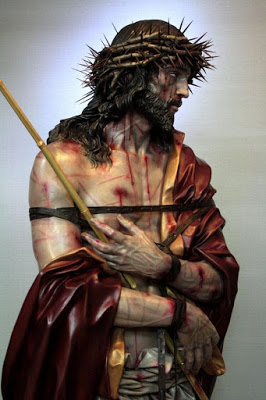 An Apostolic Act of Contrition is offered to Almighty God through Christ in the holy silence, holy stillness, and in the holy hiddenness of this small Catholic Church on Mount Calvary and then the Prayers of Reparation to the Holy Face of Jesus are offered. As the latter takes place, your feet are suddenly presented in the supernatural unified with Christ's Sacred Feet during His Sacred Passion.

This is very surprising and also very shocking as Jesus manifests Himself from this moment on suffering during His Sacred Passion following His terrible scourging and repeated beatings. You ask Him how you are going to make it up the center isle to the communion rail during Holy Communion in that condition and then ask Him how He made it all the way to Mount Calvary. It is in this manner that the Tridentine Holy Sacrifice of the Mass begins. 

Imaginer.  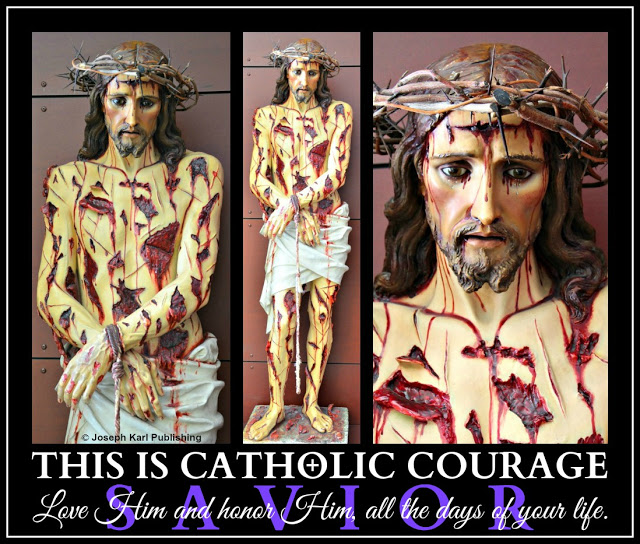 THE TRIDENTINE HOLY SACRIFICE OF THE MASS CELEBRATED IN LATIN AT 8:00 A.M. From the very beginning it is very clearly presented that Christ is being shown now at this moment in human history of I AM's choosing as having been repeatedly assaulted by Modernist Luciferianism in this era as our Redeemer and Catholic High Priest just keeps coming and coming and coming and coming for the sake of the entire human race.  Imaginer. SO MUCH HUMAN BLOOD HAS BEEN SHED THROUGH THE YEARS AS CHRIST OUR REDEEMER, RESTORER, AND REMEDY BLED MOST OF ALL RIGHT INSIDE OF HIS CATHOLIC CHURCHES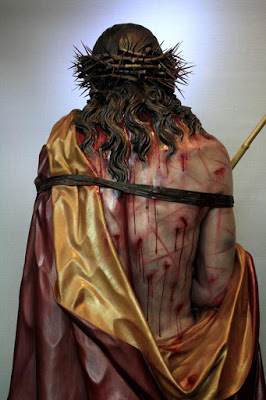 How much of His Precious Blood has flowed through the years at His High Altars as He was repeatedly honored with sacrifice and at His Modernist desecrated altars as He was repeatedly crucified by self interest. THE REPEATED BEATINGS AND SCOURGINGS OF I AM'S WORK OF REPARATION TO THE HOLY FACE OF JESUS ARE OFFERED IN UNION WITH CHRIST'S ONGOING MYSTICAL SUFFERING DURING THIS SSPX TRIDENTINE HOLY SACRIFICE OF THE MASS OF ATONEMENT FOR MODERNIST LUCIFERIANISM PROCLAIMING TO BE CATHOLICThis is very incredible as manifested in the holy silence, holy hiddenness, holy sacredness, holy reverence, holy poverty, holy humility, holy obedience, and in the holy gladness during this Divine Royal Wedding to Christ.   

While pondering all that has been presented in the supernatural as the Tridentine Holy Sacrifice of the Mass is celebrated so beautifully in the natural, and while meditating on the chastisement that is coming to Christ's prelates and priests who have been serving Lucifer here in Detroit and what I AM said yesterday they must do to be heard, meaning humble themselves and come here to this SSPX Traditional Catholic Church, you suddenly hear a voice shout in the supernatural: 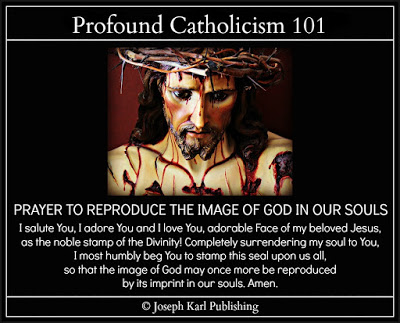 
"LET THEM HAVE IT!"
At first you think this has come from you personally and are both shocked and horrified because the Work of Reparation to the Holy Face of Jesus hates the sins including one's own but loves the sinners in imitation of and in union with Christ, His Immaculate Mother, and Saint Joseph. 
Then it is revealed that this is the voice of the king of malice, vindictive Lucifer the father of lies who was allowed to manifest his hatred and disloyalty for Christ's treasonous Catholic prelates and priests who serve him on the inside and whom he rewards very well, for now. 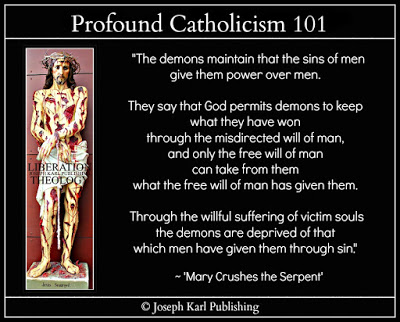 The hatred he has for those who are loyal to him and who help him repeatedly crucify Christ in His own House while desecrating His Catholic Church, Sacred Priesthood, and people, is a stark reminder of each one's GOD-GIVEN HOLY APOSTOLATE OF REPARATION. 

Christ's small authentic Traditional Catholic Remnant participates with Christ the Head of His Catholic Church in repeated, ongoing SEARCH AND RESCUE OPERATIONS as Almighty God wills and in the manner He wills to help save the souls of humanity's dangerous desecrators of what is sacred and holy and the eager self interested soul destroyers in our time including priests, religious, and laity alike who are so MODERN including those who are SO CELEBRATED AND ADORED by so many Catholics and also many non-Catholics who are unsuspecting, people-pleasing, and victims also of the colossal false teaching. 

So many are willingly and so many are unsuspectingly enslaved to the dynamic and distracting Modernist Luciferian mind control machine that appeals to their senses and targets their eternal destination inside Christ's Catholic Church in our time. 

Christ's people DO NOT GIVE UP ON ANYBODY. Oorah!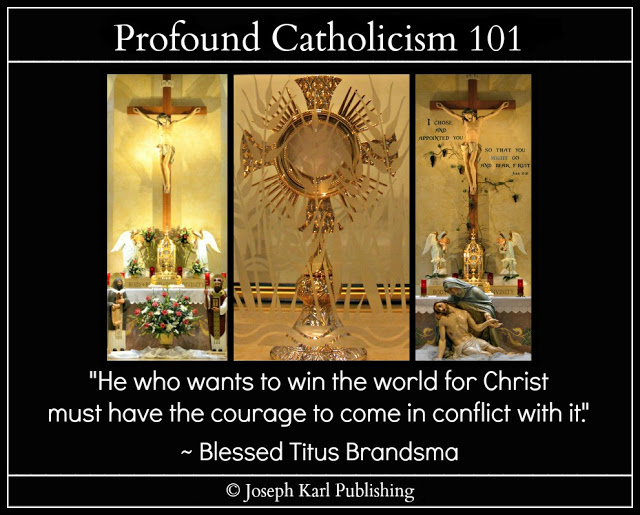 "NOW I CAN DIE HAPPY"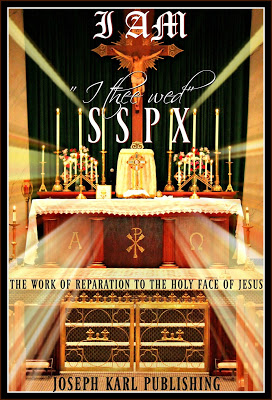 You always say that to our Lord during the Tridentine Holy Sacrifice of the Mass celebrated here with such purity of intention. BEAUTIFUL. BEAUTIFUL. BEAUTIFUL. BEAUTIFUL. Truly no banquet hall could be finer, no structure more indestructible, no reception more lavish, no gold put to better use, no candles could burn brighter, no linens could be more sacred, no Father more generous, no Groom more loving, no Mother more caring, no wedding guests more grateful to be there, no celebration more pure, no attendants more genuine, no vows longer lasting, no mission of more importance, no garments more regal, no singing more beautiful, no silence more expressive, no humble and properly prepared leaders better suited to lead, no children more blessed, no expressions more royal, no gifts more valuable, no event more meaningful, no gratitude more overflowing, NO MEMORIES MORE CHERISHED.

THE SUPERNATURAL PRESENTATION BY I AM OF MODERNIST PRIEST "ACTORS AT THE ALTAR" IN CHRIST'S MODERNIST DESECRATED CATHOLIC CHURCHES WHO PUT ON A SHOW TO KEEP THE MONEY FLOWING AS CHRIST'S PRECIOUS BLOOD FLOWS BECAUSE OF IT AND TO PROVIDE THE REMEDY FOR SO MUCH MODERNIST IDOLATRY AND TREASON

What a sight...no details will be shared; too vulgar. 

THE SUDDEN MANIFESTATION OF CHRIST CRUCIFIED ON THE CROSS WITH HIS PRECIOUS BLOOD POURING FROM THE WOUNDS IN HIS SACRED FEET AND ALSO FLOWING OVER HIS FEET FROM THE SACRED WOUNDS ALL OVER HIS SACRED BODY ABOVE, OUR SAVIOR SHREDDED AND BEATEN BLOODY BY MODERNISM SO MANY TIMES IT IS INCONCEIVABLE AS HE HANGS THERE BEFORE ALL IN UNFATHOMABLE AGONY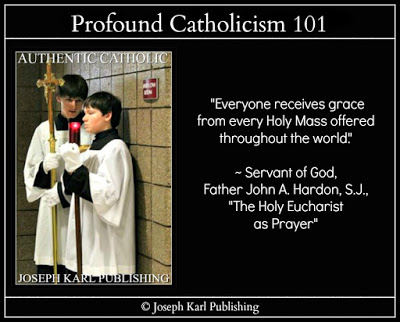 Just imagine...just imagine. THE CONSECRATION AND CHRIST'S OFFERING OF HIS BATTERED SELF TO GOD OUR ETERNAL FATHER FOR OUR SAKE UNIFIED WITH THE BATTERED WORK OF REPARATION TO HIS HOLY FACE IN ATONEMENT FOR THE EVIL OF MODERNISM WHICH IS LEADING MANY SOULS ASTRAY IN OUR TIME, THE "ANGEL OF DEATH", "THE ASSASSIN" PRETENDING TO BE CATHOLIC WHEN IT IS A SELF SERVING IDOLATROUS FALSE TEACHING COMMANDMENT BREAKING RELIGION IN LOVE WITH MONEY WHICH IS THE ROOT OF ALL EVILThat's what happened as Christ continues to manifest His Real Presence within this hour collectively battered through time by Modernism and He does so during the Consecration, as the celebrant consumes the Blessed Sacrament, during the final elevation, during Holy Communion, and during the time of Divine union and thanksgiving. 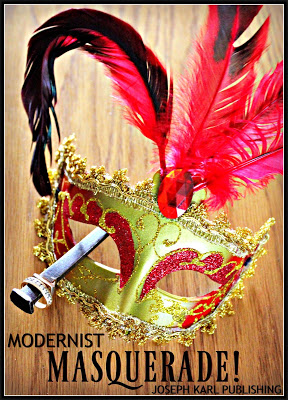 THE CELEBRANT PASTOR CONSUMES THE BLESSED SACRAMENT: CHRIST'S SOCIETY OF SAINT PIUS X IS PRESENTED AGAIN AS I AM'S POWERFUL CHANNEL IN OUR VERY CHALLENGING TIMES DURING THIS VERY IMPORTANT TRIDENTINE HOLY SACRIFICE OF THE MASS OF ATONEMENT FOR THE  SINS OF MANKIND WHICH LED TO THIS CHASTISEMENT AS THE MODERNIST ANGEL OF DEATH CONTINUES TO PASS OVER HUMANITY, "THE ASSASSIN" THAT PRODUCES FRUIT ITS VICTIMS HELPERS GLEEFULLY PROCLAIM IS SO APPEALINGImaginer. HOLY COMMUNION: SAINT JOSEPH SUDDENLY PRESENTS HIMSELF ON THE OTHER SIDE OF THE COMMUNION RAIL AS INTERCEDING IN A VERY SPECIAL WAY He has appeared on this very significant day in human history to help lead a certain shepherd with a vital apostolic mission in our time to the SSPX because that is I AM's will.PRAYING FOR THE HOLY SOULS IN PURGATORYThis is a very important part of today's astonishing events here in suburban Detroit.  DIVINE UNION AND EUCHARISTIC ADORATION OF THE NOBLE STAMP OF THE DIVINITY DURING THE SACRED FIFTEEN MINUTES OF UNION WITH CHRIST IN HIS ENTIRETY: "COMMON MISSION"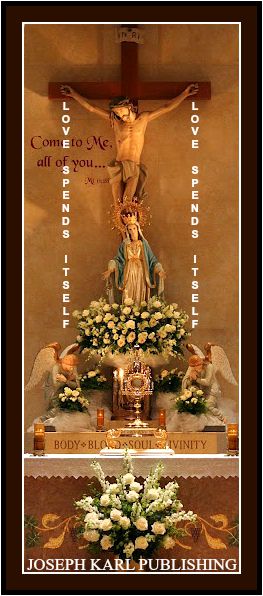 Two words are presented from On High to indicate the apostolic salvific nature of I AM's Work of Reparation to the Holy Face of Jesus for the sake of the whole world which is in very serious trouble.  THE FINAL PRAYERS, THE CLOSING MARIAN HYMN, AND THE PRESENTATION OF THE IMMACULATE MOTHER OF GOD STANDING BEFORE THE CROSS OF HER DIVINE SON OUR SAVIOR DURING THE MYSTICAL RE-PRESENTATION OF HIS SACRED PASSION AS HE IS VERY CLEARLY PRESENTED NAILED TO THE CROSS SUFFERING HAVING BEEN REPEATEDLY EXECUTED BY MODERNISM THROUGH THE DECADESOf course Our Lady us suffering all this with Him, and she is also suffering with us. Imaginer.  A PROPER THANKSGIVINGImagine being unified with Christ in His entirety as He manifests Himself within the Blessed Sacrament so badly wounded through the decades by Modernist Luciferianism right inside His own Catholic Churches while sharing as I AM wills in His ongoing mystical suffering to make reparative atonement for the sake of the whole world which is in very serious trouble. WHAT ANOTHER INCREDIBLE DIVINE ROYAL WEDDING. THANKS BE TO GOD FOR EVERYTHING. 

"Trust all things to Jesus in the Blessed Sacrament and to Mary, Help of Christians, and you will see what miracles are." ~ Saint John Bosco Voluntary Inseparability (24-87)Using the new methodology, today's mystical theology lesson for every soul will be posted in outline form and then the final details will added and the lesson completed in the Lord's most perfect timing while frying some other fish. "By My Holy Face you will work wonders, appease the anger of God, and draw down mercy on sinners." ~ Jesus to Sr. Mary of St. Peter  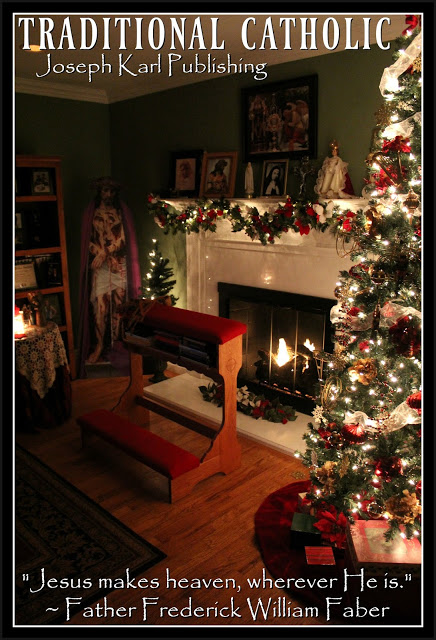 I AM's merry "little monastery." 

GOD FIRST; GOD FOREMOST. Note regarding the newest images that the Holy Season of Advent must come first; the plan is to add more purple to the decor and then at Christmas the Advent layer will be removed. This is being done this way due to the nature of the mission here while keeping in mind that things must be done correctly and in their proper order. The lights are supposed to go on at Christmas to represent Christ's coming into the world to Redeem us from our sins. Advent is the very important time to make holy spiritual preparation and with great anticipation. CHRIST, BE OUR LIGHT!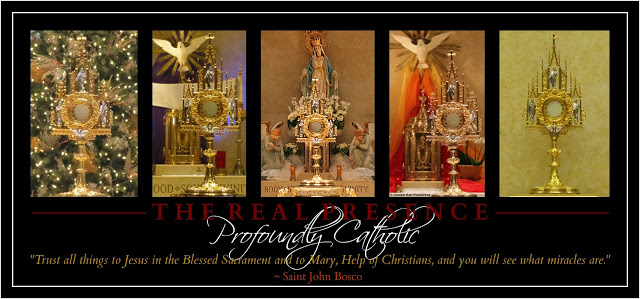 Please note that the lesson still requires a final editing but in the interest of time, here it is for now for you for the sake of all, thanks be to God and His Immaculate Mother. Go, Team!

Also note that all the Catholic mystical theology lessons taught at the School of Sacrificial Love within the Divine Soul of our Redeemer and Restorer at the Inner Sanctum for Crucified Souls on Mount Calvary are to be generalized to each person and his or her vital, irreplaceable, indispensable, and God-given Holy Apostolate of Reparation, two, three, four, five, six, seven, eight...having become One in Christ  unified with His salvific mission and with His reparative suffering for the greater honor and glory of our Triune God first and foremost and then for the massive conversion of sinners, non-believers, and habitually disobedient Catholics; for the defeat of grave evil in our time; for the restoration of Christ's Catholic Church, Sacred Priesthood, and people which have been desecrated and disfigured by modernism; and for the sanctification and eternal salvation of all souls not limited to time and place including one's own poor soul.  All the other mystical theology lessons numbering more than 1000, and more authentic Catholic material created to help precious, priceless, and immortal souls learn the One True Faith CORRECTLY, are always available to all at no cost here: JOSEPH KARL PUBLISHING.Note that the use of all capital letters indicates a LOVE FOR GOD that leads to GREAT ZEAL FOR SOULS and not shouting.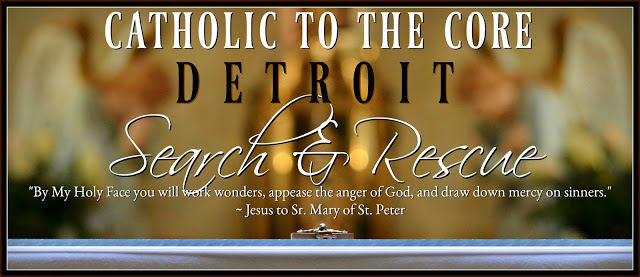 OVERNIGHT AND IN THE MORNING ON A TUESDAY OF REPARATIVE ATONEMENT ON  NOVEMBER 28, 2017There is a great deal of reparation made and offered in the very early morning hours and it seems very likely that you aren't going anywhere right away. Then our Lord has you get up and get goh-ing. Oorah! So happy. 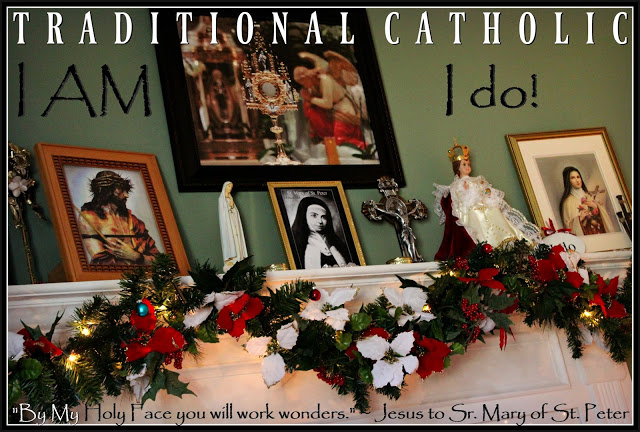 
A MORNING OFFERING BEFORE THE DEVOTION TO THE HOLY FACE OF JESUS IN THE LIVING ROOM INSIDE I AM’S “LITTLE MONASTERY:" DIVINE UNION WITH CHRIST'S SALVIFIC MISSION AND REPARATIVE SUFFERING ASCENDINGThere is union with Christ in three vital ways, meaning with Him sacramentally, with His salvific mission, and with His reparative suffering but rather than asking Him to come to you and meet you within your suffering, you focus totally on His and suddenly join Him there. WHILE ON THE WAY TO THE CHURCH: 20 PEACEFUL AND QUIET MINUTES ON ROADS LESS TRAVELED, MODERNISM, THE TOWER OF BABEL, AND THE MANY TOMBSWhat a beautiful ride as the orange sun appears on the horizon and ascends over fields and illuminates the roosters. Still working...PRIOR TO HOLY MASS: AN APOSTOLIC ACT OF CONTRITION BUT FORGOT THE BOOK WITH THE PRAYERS OF REPARATION TO THE HOLY FACE OF JESUS IN YOUR CONDITION
One does what one can and those known by heart are offered initially. Oorah! So grateful to God for everything. However, not all of them are which was realized after leaving because I AM draws you into the holy silence and holy hiddenness and it is very quiet, initially. THE TRIDENTINE HOLY SACRIFICE OF THE MASS CELEBRATED IN LATIN AT 8:00 A.M.

"NOW I CAN DIE HAPPY"

You always say that during the daily Holy Sacrifice of the Mass here inside this SSPX Traditional Catholic Church named after Saint Joseph that worships, serves, and adores God alone.  

So grateful!Truly no banquet hall could be finer, no structure more indestructible, no reception more lavish, no gold put to better use, no candles could burn brighter, no linens could be more sacred, no Father more generous, no Groom more loving, no Mother more caring, no wedding guests more grateful to be there, no celebration more pure, no attendants more genuine, no vows longer lasting, no mission of more importance, no garments more regal, no singing more beautiful, no silence more expressive, no humble and properly prepared leaders better suited to lead, no children more blessed, no expressions more royal, no gifts more valuable, no event more meaningful, no gratitude more overflowing, NO MEMORIES MORE CHERISHED.THE MANY MODERNIST TOMBS IN OUR TIMEThis is very incredible as it was manifested and in more ways than one as the incredible events of our time continue unfolding, particularly here in Traditional Catholic Detroit. 

Still working...

MODERNISM: A SELF INTERESTED FORETASTE OF HELL

Imaginer. 

TRADITIONAL CATHOLICISM: A SACRAMENTAL AND SACRIFICIALLY LOVING FORETASTE OF HEAVEN

Imaginer.
EVENTS THEN EXPLODE IN THE SUPERNATURAL AFTER THE KISSING OF CHRIST'S WOUNDED SACRED FEET NAILED TO THE CROSS THERE ON MOUNT CALVARY DURING THE MYSTICAL RE-PRESENTATION OF HIS SACRED PASSION AT THE INNER SANCTUM FOR CRUCIFIED SOULS ON MOUNT CALVARY IN GOD'S LIVING ROOMWhat wonders. THOSE WHO NAILED JESUS TO THE CROSS IN OUR TIME MEANING THE MODERNISTS ARE SHOWN IN THE SUPERNATURAL MOBBING MOUNT CALVARY AND WITH SUCH MADNESS ATTEMPT TO TAKE HIM DOWN AS LUCIFER THE MODERNIST KING WHISPERS IN THEIR EARS, "NO SUFFERING!"They are rendered so senseless by their self interest. THE SAME PEOPLE ARE SEEN DOING THE SAME THING TO THOSE MAKING REPARATION AS I AM WILLS FOR EACH ONE IN IMITATION OF AND IN UNION WITH CHRIST, WITH PURITY OF INTENTION AND DEVOID OF SELF INTEREST, AS THE MODERNISTS WHO GOH BY "I AM" AND "NO, I AM" INSIST, "STOHP SUFFHOOREENG!" AND "STOHP CRYHEENG!" They have been rendered so senseless by their self interest. "CERTAIN CONDITIONS HAVE BEEN MET"That's what I AM said and this is very good for precious, priceless, and immortal souls thanks be to God, His Immaculate Mother, Saint Joseph, the Work of Reparation to the Holy Face of Jesus, and Traditional Catholic teamwork that just won't quit. THE CONSECRATION It is very quiet and very hidden and very beautiful as Jesus offers all His suffering in our time including and in particular the suffering He endures in His Modernist Luciferian desecrated Catholic Churches worldwide along with the reparation made by His people to I AM to appease the anger of God on behalf of a world in very serous moral trouble and this is very deeply affecting, this total offering of Himself unified with the sacrificial love of His people for our Triune God first and foremost and then for the sake of all others sparing no expense to one's self and asking for nothing in return. All is accomplished with purity of intention during this pure celebration of the highest form of reparative atonement there is, the offering of the Traditional Tridentine Holy Sacrifice of the Mass on Mount Calvary. THE CELEBRANT CONSUMES THE BLESSED SACRAMENT: THE APOSTOLIC MISSION OF CHRIST'S SSPX IN OUR TIME AFTER CERTAIN CONDITIONS HAVE BEEN MET THROUGH I AM'S WORK OF REPARATION TO THE HOLY FACE OF JESUS FOR THE SAKE OF THE WHOLE WORLD IN OUR TIME WHICH IS IN VERY SERIOUS TROUBLEThis is very easily one of the most beautiful things you have ever seen. What wonders. HOLY COMMUNION: VOLUNTARY INSEPARABILITYEvery moment of every single Traditional Tridentine Holy Sacrifice of the Mass is so valuable, and personal, and Christocentric and while the same are always new and so interesting, sometimes revealing, and deeply unifying. 

After having returned to your place in the back on the church during the sacred fifteen minutes or so of Divine union with God, Christ the Divine Bridegroom expresses this VOLUNTARY INSEPARABILITY. 

What precious moments of eternal value.  

Truly every single one of us is loved and valued by God beyond measure. How few really know it.  DIVINE UNION: EUCHARISTIC ADORATION OF THE NOBLE STAMP OF THE DIVINITY DURING THE SACRED FIFTEEN MINUTES OF UNION WITH CHRIST IN HIS ENTIRETYWhat wonders. A PROPER THANKSGIVINGIt is very, very quiet and peaceful inside I AM's merry little monastery within HIS EMPTY VESSEL now containing God.  Imaginer. So grateful. "Trust all things to Jesus in the Blessed Sacrament and to Mary, Help of Christians, and you will see what miracles are." ~ Saint John Bosco Mankind's Divinely Supernatural Sacrificially Loving Remedy That Both Liberates and Binds (24-89)What King of all kings provides His own Precious Blood during each person's Royal Wedding to the Divine Bridegroom of every soul? "Love is the Blood of Christ." ~ Saint Ignatius of Antioch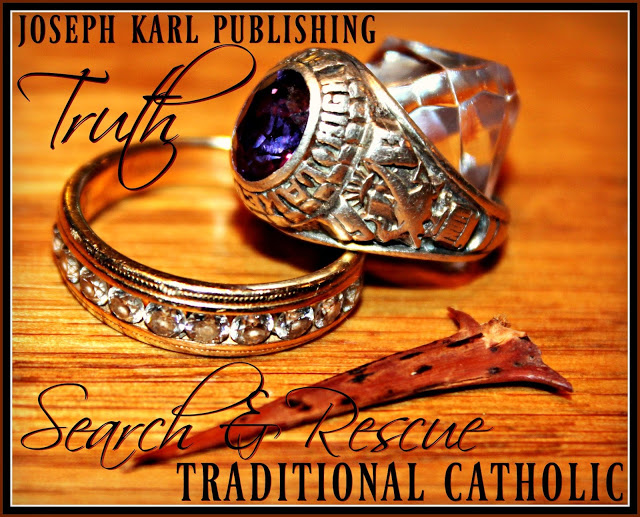 Please note that the lesson still requires a final editing but in the interest of time, here it is for now for you for the sake of all, thanks be to God and His Immaculate Mother. Go, Team!

Also note that all the Catholic mystical theology lessons taught at the School of Sacrificial Love within the Divine Soul of our Redeemer and Restorer at the Inner Sanctum for Crucified Souls on Mount Calvary are to be generalized to each person and his or her vital, irreplaceable, indispensable, and God-given Holy Apostolate of Reparation, two, three, four, five, six, seven, eight...having become One in Christ  unified with His salvific mission and with His reparative suffering for the greater honor and glory of our Triune God first and foremost and then for the massive conversion of sinners, non-believers, and habitually disobedient Catholics; for the defeat of grave evil in our time; for the restoration of Christ's Catholic Church, Sacred Priesthood, and people which have been desecrated and disfigured by modernism; and for the sanctification and eternal salvation of all souls not limited to time and place including one's own poor soul.  All the other mystical theology lessons numbering more than 1000, and more authentic Catholic material created to help precious, priceless, and immortal souls learn the One True Faith CORRECTLY, are always available to all at no cost here: JOSEPH KARL PUBLISHING.Note that the use of all capital letters indicates a LOVE FOR GOD that leads to GREAT ZEAL FOR SOULS and not shouting.

 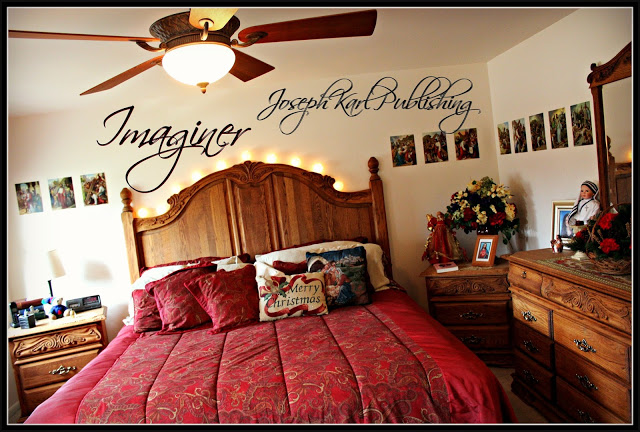  The 14 Stations of the Cross on Mount Calvary. OVERNIGHT AND IN THE MORNING ON A WEDNESDAY OF REPARATIVE ATONEMENT ON NOBEMBER 29, 2017 IN SUBURBAN DETROIT The same as usual. Slow getting up and it's no wonder. Oorah!

Thanks be to God and His Immaculate Mother you will make it once again to church for the Tridentine Holy Sacrifice of the Mass. So happy! A MORNING OFFERING BEFORE THE DEVOTION TO THE HOLY FACE OF JESUS IN THE LIVING ROOM INSIDE I AM’S “LITTLE MONASTERY”It is very quick as it is already almost time to leave for the church. How much you love it here before our Lord's three-in-one Devotion which He said to Sr. Mary of St. Peter surpasses all other Catholic devotions. 

Imaginer.   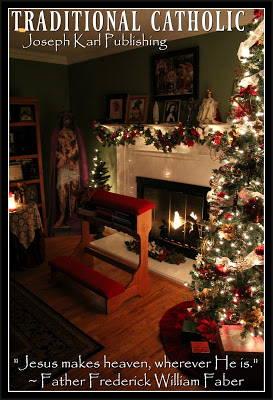 WHILE GETTING READY: MODERNISM WHICH WAS RECENTLY REVEALED AS "THE ANGEL OF DEATH" PASSING OVER HUMANITY IN OUR TIME, THE "ASSASSIN," IS NOW PRESENTED AS "THE SNAKE"This is the same destructive beast tempting humanity since Eve in the Garden, who met with defeat when Perfection came down from heaven and willingly knelt in a Garden and offered Himself up as our sacrificially loving Remedy who both liberates and binds. 

Because of the sinful state of mankind which in our time is in very serious trouble, both inside and outside of Christ's Modernist desecrated Catholic Churches which the snake has infiltrated in our time to tempt souls with idolatrous and sensual people pleasing and self interested caring, I AM re-introduced His Work of Reparation to the Holy Face of Jesus in Detroit and asked that this Work be established and spread from within His Traditional Catholic Church's "Garden" containing the 14 Stations of the Cross, there at His High Altar on Mount Calvary. 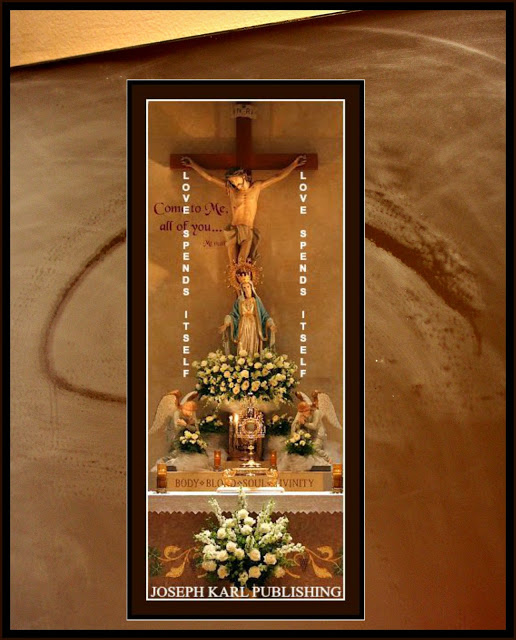 A NEW ASSAULT ON TECHNOLOGY AND ON THE DECOR INSIDE I AM'S MERRY "LITTLE MONASTERY"

What a battle...so much breaking and not working lately. Oorah! 

Best not to be left in peace by the sinister snake, Lucifer the deceiver and the father of lies.

He knows human behavior very well and uses this knowledge to his advantage meaning to humanity's disadvantage.  He is the king of deicide, fratracide, and personal destruction. WHILE ON THE WAY TO THE CHURCH DURING 20 PEACEFUL AND QUIET MINUTES ON ROADS LESS TRAVELED AND WITH LITTLE TIME TO SPARE: MEDITATING ON TRADITIONAL CATHOLICISM AND ITS SPIRITUAL OPPOSITE MODERNIST LUCIFERIANISM PRETENDING TO BE CATHOLIC AND SO CARING AND FRUITFUL WHILE SEEKING THE ETERNAL RUIN OF SOULS, MASQUERADE!It is inconceivable to the human mind what has happened within Christ's Catholic Church in our time.

What a chastisement of unfathomable proportions, and most don't even know what has happened within the past few generations nor do they see, recognize, or comprehend what is happening right under God's own Roof where Lucifer seeks to manipulate God's people into worshiping him instead. 

So many people of all ages and vocations with good intentions (and some with evil intentions) are helping Lucifer who very aggressively and cunningly seeks to destroy Christ's Traditional Catholic Church, Sacred Priesthood, and the faith of God's people.  He rewards the gleeful who want it all their way with flattery, social influence, power, status, adoration, idols, comforts, sensual pleasures, lies, and provides many distractions he labels Catholic teaching but it's not for his is a FALSE TEACHING, DECEPTIVE, CONCEITED, SELF INTERESTED, DIVISIVE, DESTRUCTIVE, AND RUINOUS  RELIGION.   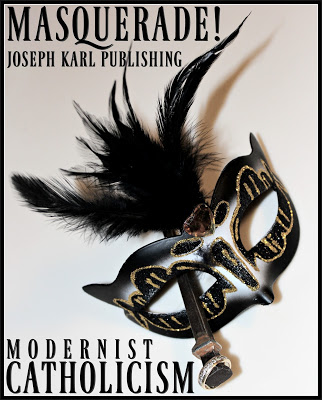 
So many souls are being misled in our time. So many! So many. 

That is why I AM re-introduced His Work of Reparation to the Holy Face of Jesus in our time, in 2012 in Traditional Catholic Detroit for the sake of the whole world which is in very serious trouble. 

Very, very few understand the value of this work, appreciate this unfathomable gift from God, or are willing to listen to Him and do as He says. 

Almighty God is the only One who can get humanity out of the mess that we are in because of mankind's defiance. 

Very few defend His honor; very few place their trust in Him as so many people profess so much and proclaim so many things.  One either is with God or one is with the devil.  So many people want both and remain dishonest about it; they profess a belief in and a love for God but do what they want and this is Luciferian in origin. The exercise of the human free will must always consider what God's will is and strive to always conform to it. 

God's people are sinners with a fallen human nature but the intention of His people is to always follow Christ not one's own self interested will and never the manipulative father of lies.  PRIOR TO HOLY MASS: SURROUNDED BY YOUNG CHILDREN IN THE BACK WHO ARE WAITING TO GO TO CONFESSION AND THE OFFERING OF AN APOSTOLIC ACT OF CONTRITION AND THE PRAYERS OF REPARATION TO THE HOLY FACE OF JESUS ON TWO KNEES OF REPARATIONNormally you sit on the left but today that place was occupied and after taking a place on the right, know that this has happened for a reason. After retreating within for a while in the blissful holy silence, while taking up the book containing the Prayers of Reparation to the Holy Face of Jesus, you see that the school children have lined up against the wall and along the back behind the last pew to go to confession. 

What a joy it is to be among them. How happy you are for them and for the adults who are in their company. 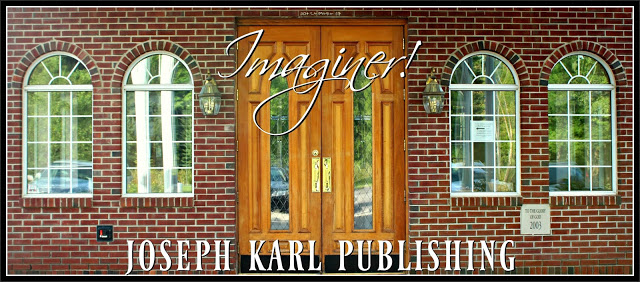 THE TRIDENTINE HOLY SACRIFICE OF THE MASS CELEBRATED IN LATIN AT 8:00 A.M. 

"He opened up for us in His most Sacred Wounds four founts: a fount of mercy, a fount of peace, a fount of devotion, a fount of love and summons all to quench their thirst there." ~ St. Bernard 
All begins very quietly and reverently, and always so beautifully both in the natural and in the supernatural.

Right away the following is manifested in the supernatural as the children enter and then exit the confessional just ahead to the right.  CHRIST'S PRECIOUS BLOOD IS MYSTICALLY POURING FORTH FROM A MULTITUDE OF PLACES INSIDE THIS SSPX TRADITIONAL CATHOLIC CHURCH, WHAT A SIGHT

 "My creatures should see and know that I wish nothing but their good, through the Blood of My only-begotten Son, in which they are washed from their iniquities. By this Blood they are enabled to know My Truth, how, in order to give them eternal life, I created them in My image and likeness and re-created them to grace with the Blood of My Son, making them sons of
adoption."

“Thus, as if drunk with the Blood of the Immaculate Lamb, and clothed in the love of the neighbor, they pass through the Narrow Gate, bathed in the Blood of Christ crucified, and they find themselves in Me, the Sea Pacific, raised from imperfection, far from satiety, and arrived at perfection, satisfied by every good.”

~ Revelations to St. Catherine of Siena First this becomes very clear as one child leaves the confessional and another enters, and then it becomes clear at His High Altar during this Holy Sacrifice, and then it is manifested through the members of His Mystical Body that worship, serve, and adore God alone and through those who are making reparation as He wills in union with Christ and with purity of intention, devoid of self interest. 


ALMIGHTY GOD GETS WHAT HE WANTS

Yesterday it was presented here during Holy Mass that certain conditions have been met which includes Divine justice having been satisfied in a particular manner through the Work of Reparation to the Holy Face of Jesus. 

Today it is presented that I AM is receiving what He wants through His Work of Reparation to the Holy Face of Jesus. 

Almighty God is pleased.  

Go, Team!  

Soon God's Traditional Catholics will be manifested at this Divine Royal Wedding Tridentine Holy Sacrifice of the Mass of atonement as A FAMILY. 

Everything is so customarily lovely because all is in its proper order here. Nothing is supernaturally inverted, no one is assisting Lucifer, and the celebration of the Traditional Tridentine Holy Sacrifice of the Mass is pure and always very dignified and always focused on God who all are here for. 

BEAUTIFUL. BEAUTIFUL. BEAUTIFUL. BEAUTIFUL.  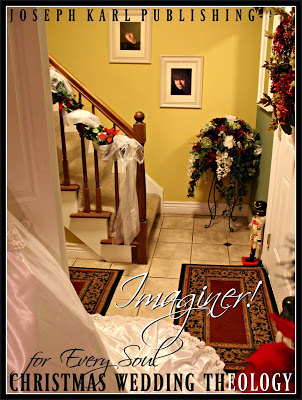 
HOW MUCH YOU WISH IMAGES COULD BE ACQUIRED AND SHARED OF THIS DAILY EXQUISITE BEAUTY INSIDE OF GOD'S HOUSE

Imaginer.

Everything is always so beautiful from start to finish. It is incredible to witness following a lifetime in Christ's Modernist desecrated and grossly disfigured Catholic Churches here in suburban Detroit.  A FAMILY WEDDING: GOD'S PEOPLE VERSUS LUCIFER'S VILLAGE
The former is found in Christ's Traditional Catholic Churches and the latter found inside and outside of Lucifer's Modernist professed Catholic false teaching, deep feeling, self serving church of "I am" where people are merely a means to some end. THE MODERNIST TOMBS AND THE INCREDIBLE STRUCTURE SURROUNDING THIS SMALL TRADITIONAL CATHOLIC CHURCHYesterday Modernist desecrated and disfigured and corrupted Catholic Churches (note not all Catholic Churches are) were presented here during Holy Mass as TOMBS and today this FALSE MODERNIST LUCIFERIAN RELIGION CLAIMING TO BE CHRIST'S CATHOLIC CHURCH is presented as a larger structure surrounding this small SSPX Traditional Catholic Church representing Christ's One, Holy, Catholic, Apostolic, and Pro-Life Church against which the very gates of hell cannot prevail. 

The imagery of this larger structure that contains this small SSPX Traditional Catholic Church is significant for two reasons. One, it is seen crumbling this Modernist False Luciferian Church of self interest that Catholics must never accept, help, or coexist with. 

Second, the imagery in the past was of Christ's Traditional Catholic Church "on the outside" of this Modernist New "Church" that has been desecrating and disfiguring Catholic Churches around the world but now Christ's small Traditional Catholic Remnant is seen today as GOD'S FAMILY inside this small SSPX Catholic Church that has Jesus Christ as its center and which worships, serves, and adores God alone and which does not concede to evil nor does it make bargains with it for personal gain.  

The majority of the Catholic world is part of the disfigured Catholic Church which Lucifer has filled with idols including fundraising dollars and dynamic marketing strategies, sensual mind control programming, false teaching programs and materials, so many distractions, the lack of self mastery, self as god, the rejection of God's Ten Commandments and the Greatest Two, certain people pleasing, celebrity worship, a focus on self and of course self adoration.  THAT FALSE HOUSE OF CARDS is now presented as BIGGER in size than this Traditional Catholic Church as the school children continue going to confession but now through the Work of Reparation to the Holy Face of Jesus to which the SSPX was recently wed, the leaders of the Catholic world in our time have now been supernaturally presented as being not only INSIDE but AT THE CENTER WITH JESUS CHRIST AT THE INNER SANCTUM FOR CRUCIFIED SOULS ON MOUNT CALVARY AS CHRIST'S PRECIOUS BLOOD POURS FORTH FROM SO MANY PLACES INSIDE THIS SMALL FAITHFUL AND OBEDIENT CATHOLIC CHURCH.

Through this parish and the SSPX worldwide, this global evil is beginning to crumble thanks be to our Triune God, His Immaculate Mother, and the paternal intercession of Saint Joseph, patron saint of the dying and not just of the physically dying but of the colossal numbers of souls in our historic times whose souls are currently in grave peril because of the evil that has so corrupted and disfigured Christ's Catholic Church in our time in disguise (note not in all places).  "NOW I CAN DIE HAPPY"Can't help but think that thought every time you are here. 
Truly no banquet hall could be finer, no structure more indestructible, no reception more lavish, no gold put to better use, no candles could burn brighter, no linens could be more sacred, no Father more generous, no Groom more loving, no Mother more caring, no wedding guests more grateful to be there, no celebration more pure, no attendants more genuine, no vows longer lasting, no mission of more importance, no garments more regal, no singing more beautiful, no silence more expressive, no humble and properly prepared leaders better suited to lead, no children more blessed, no expressions more royal, no gifts more valuable, no event more meaningful, no gratitude more overflowing, NO MEMORIES MORE CHERISHED.THE CELEBRANT'S PURE TRADITIONAL CATHOLIC HOMILYWhat wonders...so incredibly normal and pastoral. No wonder I AM refers to this properly well trained young priest as "a pastor."  A YOUNG BOY STANDING BEHIND THE LAST ROW BEGINS SINGING LOUDER WHILE WAITING TO GO TO CONFESSIONThis is so incredibly beautiful as it takes place with the school children at this SSPX Academy named after Saint Joseph in attendance for the morning Holy Mass lending their sweet voices to the holy celebration within the holy sacrifice of reparative atonement with the veiled girls sitting in the front rows to the left of the center isle and the boys sitting in front to the right, and with some boys and girls forming a line in the back on the right along the wall extending along the back. THE CONSECRATION AND AN INCREDIBLE OFFERING-CONVERSATION WHERE HEAVEN MEETS EARTH AT THE INNER SANCTUM FOR CRUCIFIED SOULS AS CHRIST'S PRECIOUS BLOOD WHICH BOTH LIBERATES AND BINDS CONTINUES TO LIBERALLY POUR FORTH FROM ITS SACRIFICIALLY LOVING SOURCE WHO TAKES AWAY THE SINS OF THE WORLDImaginer.THE CELEBRANT FATHER OF THE FAMILY CONSUMES THE BLESSED SACRAMENT AND CHRIST HELPS HIM LEAD AND CARE FOR THE FAMILY PROPERLY

"When you see the Lord immolated and lying upon the altar, and the priest bent over that sacrifice praying, and all the people empurpled by that precious blood, can you think that you are still among men and on earth? Or are you not lifted up to heaven?" ~ St. John Chrysostom Imaginer...
HOLY COMMUNION: TRYING VERY HARD NOT TO FALL BECAUSE OF THOSE KNEES OF REPARATIONWhat a Divine Royal Family Wedding! ...DIVINE UNION: EUCHARISTIC ADORATION OF THE NOBLE STAMP OF THE DIVINITY DURING THE SACRED FIFTEEN MINUTES OF UNION WITH CHRIST IN HIS ENTIRETYIt is so very beautiful today, so lovely this time together with God within during this TRADITIONAL CATHOLIC FAMILY WEDDING... A PROPER THANKSGIVINGThis must be done seated but all is so joyful and you are so grateful. In our Triune God we totally trust. 

A HOLY HOUR THAT AFTERNOON IN THE CHAPEL BACK HOME

Our Lord has you make reparation throughout the rest of the afternoon and you totally forget to go to church for today's Holy Hour on this very beautiful day. Imaginer. 

You keep asking Him, "Isn't there somewhere I'm supposed to be today?" 

But He remains quiet, and then as the reparative suffering of atonement subsides He allows you to remember.  "Trust all things to Jesus in the Blessed Sacrament and to Mary, Help of Christians, and you will see what miracles are." ~ Saint John Bosco A HOLY HOUR ENCOUNTER WITH I AM THROUGH CHRIST CRUCIFIED INSIDE A VAST MYSTICAL CATHOLIC CATHEDRAL (24-89)

How good it is to properly love and value Christ and His work. "He who trusts in himself is lost. He who trusts in God can do all things. What does it cost us to say, ‘My God help me! Have mercy on me!’ Is there anything easier than this? And this little will suffice to save us if we be diligent in doing it.” ~ St. AlphonsusLiguori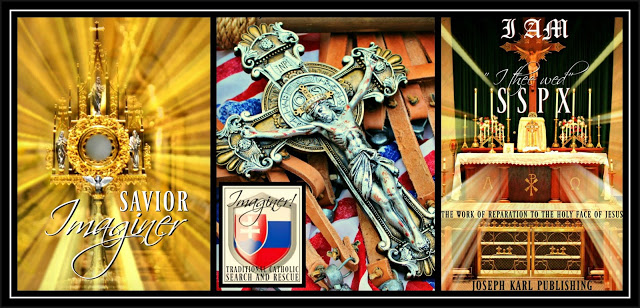 Please note that the lesson still requires a final editing but in the interest of time, here it is for now for you for the sake of all, thanks be to God and His Immaculate Mother. Go, Team!

Also note that all the Catholic mystical theology lessons taught at the School of Sacrificial Love within the Divine Soul of our Redeemer and Restorer at the Inner Sanctum for Crucified Souls on Mount Calvary are to be generalized to each person and his or her vital, irreplaceable, indispensable, and God-given Holy Apostolate of Reparation, two, three, four, five, six, seven, eight...having become One in Christ  unified with His salvific mission and with His reparative suffering for the greater honor and glory of our Triune God first and foremost and then for the massive conversion of sinners, non-believers, and habitually disobedient Catholics; for the defeat of grave evil in our time; for the restoration of Christ's Catholic Church, Sacred Priesthood, and people which have been desecrated and disfigured by modernism; and for the sanctification and eternal salvation of all souls not limited to time and place including one's own poor soul.  All the other mystical theology lessons numbering more than 1000, and more authentic Catholic material created to help precious, priceless, and immortal souls learn the One True Faith CORRECTLY, are always available to all at no cost here: JOSEPH KARL PUBLISHING.Note that the use of all capital letters indicates a LOVE FOR GOD that leads to GREAT ZEAL FOR SOULS and not shouting.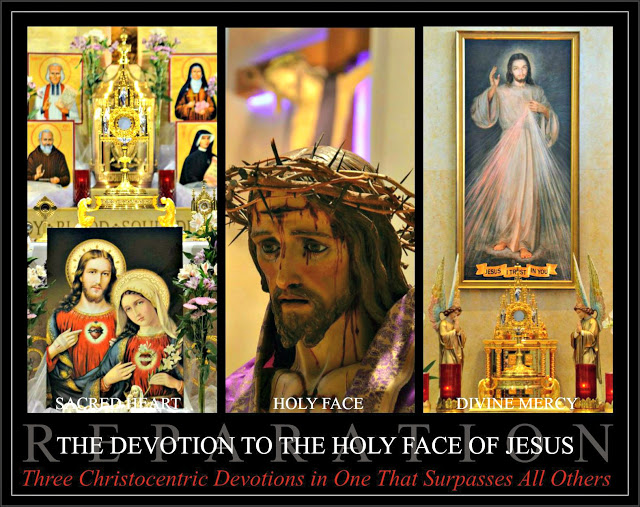 
OVERNIGHT AND IN THE MORNING ON THURSDAY  OF REPARATIVE ATONEMENT ON NOVEMBER 30 , 2017 IN SUBURBAN DETROIT: NO TRADITIONAL TRIDENTINE HOLY SACRIFICE OF THE MASS FOR YOU ON THIS DAYThe entire morning is spent with our Lord on Mount Calvary because that is what I AM wanted. So be it. It is very slow going on this very productive day which in and of itself is very revealing. As in all things, may Almighty God’s will be done. A DIABOLICAL ASSAULT THAT HATES I AM’S MERRY "LITTLE MONASTERY" AND THE THREE SWORDS AT THE PILLAR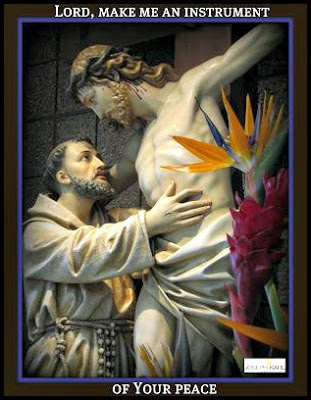 The forces of darkness are furious and have launched an all-out assault on multiple fronts. The Advent/Christmas decor fell throughout the house, I AM's merry "little monastery" after goh-ing up; there is a new outbreak of things breaking including more glass and including the lovely big picture frame that finally after so many years had new family images from Thanksgiving placed within it (the second one was completely destroyed the minute it arrived in the house and never even had any pictures placed in it); the relatively new shower head that filters flouride from the water has broken in two places and today it falls apart completely right when you need some hot water lol ; Joseph Karl Publishing's audio and video projects have been at a standstill (not working); the student teacher was almost struck by a vehicle the afternoon before while holding a full large hot cup of coffee which ended up thanks be to God on the floor by the pedals instead of on the driver; and this morning JKP's online work on Pinterest was hacked in South Korea and then sent an email message addressed to "Merry."  Recently when JKP's work on that site was assaulted the offender in Asia who was subsequently blocked targeted the Slovak American pastor of I AM's choosing. 

Imaginer. 

At the pillar Lucifer rages and you tell him to BE QUIET and suddenly three swords representing THE MOST HOLY TRINITY are presented. 

WHAT WONDERS.  

AN EARLY AFTERNOON DAILY OFFERING BEFORE THE DEVOTION TO THE HOLY FACE OF JESUS IN THE LIVING ROOM INSIDE I AM’S “LITTLE MONASTERY”It is very peaceful and very joyful. And very quiet. Time to get goh-ing. TODAY’S MYSTICAL THEOLOGY LESSON FOR EVERY SOUL IS DELAYED TO PROVIDE TIME TO DO RESEARCH FOR THE SAINT PIO HEALTH MINISTRY FOR EVERY BODY AND EVERY SOULMTHFR gene mutation has just been brought to the Saint Pio Health Ministry's attention. A LATE AFTERNOON HOLY HOUR IN THE CHAPEL BACK HOME: THE ORGAN MUSIC AND THE PRIVATE HOLY CELEBRATION IN THE HOLY HIDDENNESS, NO CIRCUSWhile still outside the sound of organ music can be heard and it is very delightful and charming. 

Inside the chapel you retreat within while kneeling on the ground in the back row and even though you had hoped for silence, are very happy to hear the organ music playing and it is very celebratory and festive and sacred and focused on God. 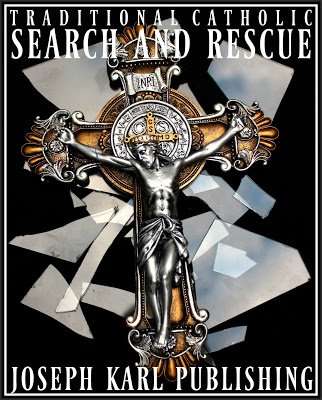 
This provides a magnificent and very fitting setting for the mystical theology lesson that is coming. 

It is so nice to hear the sound of music that is sacred and reverent instead of the circus carnival type of music that accompanies the New Mass offered here at this Modernist desecrated Catholic parish where your family used to go and where there has been very little holy spiritual progression for decades because there is so little that honors Catholic Sacred Tradition. 

This Catholic Church like so many in our time has been stripped of its Catholic heritage so Lucifer could take over.  It is an absolute disaster what happened here in this community in this Archdiocese in this country in our world in our time. 

This chapel has been recently presented as AN EXECUTION CHAMBER meaning Modernism that pretends to be Catholic is THE MODERN DAY ANGEL OF DEATH, THE ASSASSIN, passing over humanity in our time right through Christ's Catholic Churches that welcome it in to destroy everything sacred and holy. 

It has recently been presented as A TOMB.

However, at this moment there is no circus and something very special is goh-ing to happen here because Almighty God is pleased with Christ's long suffering Traditional Catholic Remnant in Detroit and at this Catholic Church in particular who have had for so long no place else within a reasonable distance to goh and with a Catholic Church on seemingly every corner. 

What a disaster.  

Most people who come to worship God have no idea what has happened within Christ's Catholic Church nor do most know what a Traditional Catholic Church even looks like. The Tridentine Holy Sacrifice of the Mass has been stolen from them by the father of lies. He replaced it with a self interested people pleasing idolatrous money loving false teaching circus. They are being kept DISTRACTED so they do not realize that they are being kept from God's truth as evil forces funds from the people. Naturally, anyone teaching correctly has to goh. 

Imaginer. 

This is a chastisement of Biblical proportions for mankind's defiance. 

Keep in mind that I AM had provided us with His chosen REMEDY for this chastisement in 2012 at the Slovak parish of His choosing in suburban Detroit: HIS WORK OF REPARATION TO THE HOLY FACE OF JESUS which was brutally assaulted during the great Seven Year War for Souls there and then publicly kicked out by the pastor and associate pastor with the help of two policemen for teaching others correctly while spending itself. 

"Find another choorch," our Lord's chosen pastor said twice to I AM in I AM's own House. 

Imaginer. 

Saint Joseph had already arrived around Christmas 2016 to help lead the Work of Reparation to the Holy Face of Jesus to its home with the SSPX at Saint Joseph's Catholic Church in suburban Detroit after I AM's TROJAN HORSE which is now INSIDE HIS HOUSE spilled its own blood in union with Christ, the seeds of faith having been PLANTED there where Lucifer had been enthroned by the people worshiping him in God's House. Free dinner. 

WRONG FEAST.  

 I AM then subsequently wed His Work of Reparation to the Holy Face of Jesus to Christ's Traditional Catholic SSPX and then Divinely supernaturally established it in every SSPX Catholic Church and school worldwide and said that this can never be undone by man.

Imaginer. 

It is I AM's will that the part Modernist part Traditional Catholic Slovak American shepherd of His choosing with an apostolic mission in our time for the sake of the whole world which is in very serious trouble, this priest Father of the Work of Reparation to the Holy Face of Jesus in our time NOW JOIN FORCES WITH CHRIST'S SSPX and finally do as He says. 

This priest did not do as our Lord repeatedly commanded; he did not establish the Work of Reparation to the Holy Face of Jesus at the Slovak parish I AM consecrated to It, along with the pastor's priestly ministry, the confessionals, and this Archdiocese, during separate Tridentine Holy Sacrifices of the Mass of His choosing.  

Let us pray that this priest does not smite I AM twice and instead becomes smitten with knowing, loving, serving, worshiping, and adoring GOD ALONE. 



THE INSIGNIFICANCE OF MAN BEFORE THE MAJESTY OF GOD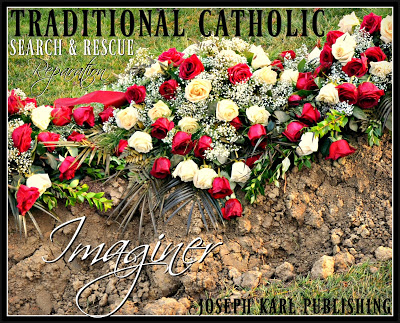 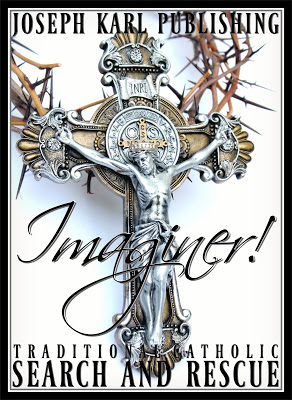 While conversing with Perfection within it is suddenly presented that you are completely insignificant while God is Almighty. QUIET PRAYER WITHIN FIRST AS THE ORGAN MUSIC PLAYS, WHAT WONDERSWhat a joy it is at this time to contemplate the unfathomable mysteries of God as the beautiful organ music from the church next door fills the air inside the chapel. JOYFUL TIME WITH JESUS WITHIN IN THE COMPANY OF THE BLESSED TRINITY AND THE CELEBRATORY GLADNESS OF HAVING GIVEN I AM EVERYTHING HE WANTED ON THIS DAY AS HE WANTED ITWhat contentment. 

THE ENORMOUS MYSTICAL TRADITIONAL CATHOLIC CATHEDRAL THAT IS MOSTLY EMPTY AND THE SUDDEN MANIFESTATION OF I AM ON MOUNT CALVARY WITH CHRIST’S SSPX LEADING,  IMAGINERAll of a sudden you find yourself inside of an enormous mystical Traditional Catholic Cathedral and it is first presented from its ceiling downward. This massive structure represents Christ's Catholic Church and it is mostly empty because it has been stripped by the Modernists serving Lucifer of what is sacred and holy and truly beautiful. 

You look way down at the very small High Altar that is beyond so much empty space inside this very grand structure that still remains standing for the gates of hell cannot prevail against It. There is a very small amount of Sacred Tradition remaining and Christ's SSPX is leading His Remnant. 

However here inside the chapel you are for the moment alone with Perfection, and also that is the case for the moment inside this grand mystical Catholic Cathedral that is mostly empty after having been mostly stripped of all that is Divinely sacred and holy. 

Remember that for the purposes of these mystical theology lessons for every soul, YOU represent I AM's Work of Reparation to the Holy Face of Jesus and each person's vital, irreplaceable, indispensable, and God-given Holy Apostolate of Reparation. 

Note also that I AM has received all that He has asked for from you unconditionally at all costs to self for His greater honor and glory and then for the sake of all others. 

All of a sudden similar to the time of Moses, I AM MANIFESTS HIMSELF IN THE FORM OF FIRE but it does not come from a bush that burns. 

I AM manifests Himself here on Mount Calvary inside of His House as FIRE that comes from THE CROSS OF CHRIST CRUCIFIED. 

Imaginer.  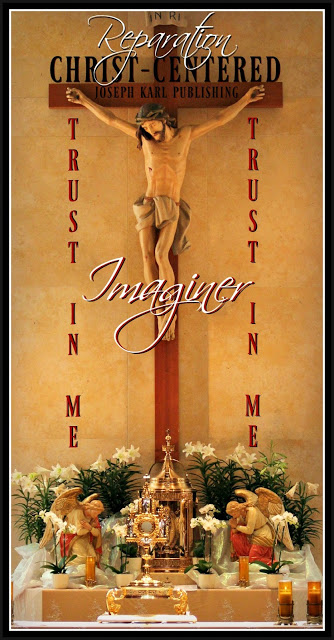 “NOW I CAN DIE HAPPY”This is a typical thought while at the SSPX Catholic Church named after Saint Joseph for the celebration of the unadulterated Tridentine Holy Sacrifice of the Mass after having been led there by Saint Joseph this past Spring 2017 but today that gladness comes here to this church where your 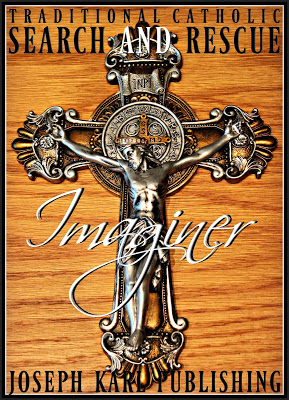 family used to goh and knew many nice people before being abruptly sent around 2009 to the Slovak parish for the re-introduction of I AM's Work of Reparation to the Holy Face of Jesus and then as we now know to see the parish through its brutal martyrdom by Modernism, executed as One with Christ on the Cross.

Then the pastor of I AM's choosing led the Work of Reparation to the Holy Face of Jesus to the SSPX.  

It is our choice to serve either God or Lucifer; however no one can stop Almighty God's will from being accomplished and all has come to pass as He said that it would. 

All shall reap what all shall sow AND the Work of Reparation to the Holy Face of Jesus helps shield the colossal numbers of souls adversely affected by the Modernist Luciferian infiltration which seeks to ruin souls outfitted as Catholicism that cares. 

Christ's Traditional Catholic Remnant in Detroit has a special mission for the sake of the whole world in our time and they have had much to suffer and for so long. Now all the brutal reparation that has been made is bearing much fruit as I AM wills it. 

So grateful.  AN APOSTOLIC ACT OF CONTRITION WITH A HEART FILLED WITH GLADNESSThis takes place after returning to the exterior and it is very deeply affecting in the company of the Most Holy Trinity. THE PRESENTATION OF THE PRAYERS OF REPARATION TO THE HOLY FACE OF JESUS

Very important work is being accomplished for the sake of the whole world in our time which is in very serious moral trouble.  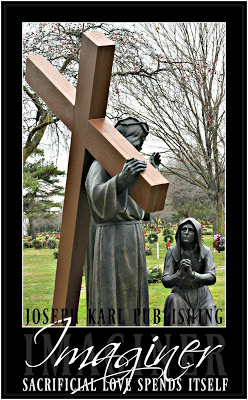 THE PRESENTATION OF SO MANY SAD MEMORIES AND I AM’S WORK OF REPARATION TO THE HOLY FACE OF JESUS WHICH CONSOLES THE SACRED HEART OF JESUS, APPEASES THE ANGER OF ALMIGHTY GOD, AND DRAWS DOWN MERCY ON SINNERS WHILE DEFEATING GRAVE EVIL IN OUR TIMELucifer loves to beat us with our sad memories and this comes up as part of the lesson. 

You ask our Lord for healing personally so that Lucifer has no such weapon, and then ask Him to heal the whole world for the same reason, and then are Divinely led to consider the amount of hurt that Jesus has suffered through the ages, particularly in our time of the great chastisement of Modernist Luciferianism that is a deceptive false teaching self interested religion. 

The Work of Reparation to the Holy Face of Jesus helps console our Savior who suffered most of all and who continues to suffer mystically within the Blessed Sacrament and in ways the human mind can and cannot comprehend. 

You offer our Lord crucified on the Cross consolation and are grateful for the opportunity to bring Him joy and help alleviate His suffering right inside His own House. SITTING BEFORE STANDING TO GIVE THE KNEES A BREAK: ENJOYING THE MAGNIFICENT ORGAN MUSIC INSIDE I AM’S GRAND MYSTICAL CATHOLIC CATHEDRAL ON MOUNT CALVARY WITH LUCIFER’S CAGE, THE CONFESSIONAL PRESENTED IN THE DREAM LINKING THE MARTYRED SLOVAK PARISH TO CHRIST’S SSPX FOR THE SAKE OF THE WHOLE WORLD IN OUR TIME TO THE RIGHTSo grateful to God for everything.  'Hallelujah Chorus' from Handel's MessiahPRAYING FOR A CERTAIN SHEPHERD IN THIS MAGNIFICENT SETTING WITH THE MOST HOLY TRINITY WHILE FILLED WITH SUCH GLADNESS AS THE ORGANIST REPEATEDLY PLAYS (PRACTICES) THE ALLELUIA CHOIR FROM HANDLE'S MESSIAHSo happy. "Trust all things to Jesus in the Blessed Sacrament and to Mary, Help of Christians, and you will see what miracles are." ~ Saint John Bosco THE TWO VERY DIFFERENT OPEN DOORS (24-90)This very powerful mystical theology lesson for every soul comes on December 1, 2017 as I AM presents two very different open doors in our time while the world prepares for two very different seasons. Imaginer. 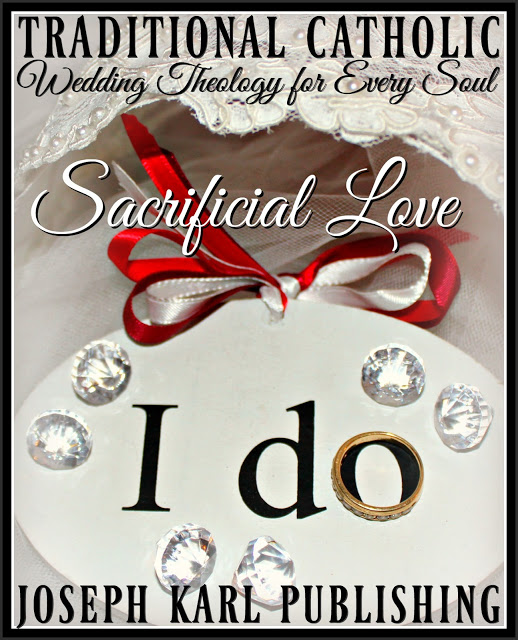 But first the typist needs to rest a little. For now, a rough outline of today's very dramatic eventsinside a small Traditional Catholic Church next to a cornfield
in suburban Detroit. Please note that the lesson still requires a final editing but in the interest of time, here it is for now for you for the sake of all, thanks be to God and His Immaculate Mother. Go, Team!

Also note that all the Catholic mystical theology lessons taught at the School of Sacrificial Love within the Divine Soul of our Redeemer and Restorer at the Inner Sanctum for Crucified Souls on Mount Calvary are to be generalized to each person and his or her vital, irreplaceable, indispensable, and God-given Holy Apostolate of Reparation, two, three, four, five, six, seven, eight...having become One in Christ  unified with His salvific mission and with His reparative suffering for the greater honor and glory of our Triune God first and foremost and then for the massive conversion of sinners, non-believers, and habitually disobedient Catholics; for the defeat of grave evil in our time; for the restoration of Christ's Catholic Church, Sacred Priesthood, and people which have been desecrated and disfigured by modernism; and for the sanctification and eternal salvation of all souls not limited to time and place including one's own poor soul.  All the other mystical theology lessons numbering more than 1000, and more authentic Catholic material created to help precious, priceless, and immortal souls learn the One True Faith CORRECTLY, are always available to all at no cost here: JOSEPH KARL PUBLISHING.Note that the use of all capital letters indicates a LOVE FOR GOD that leads to GREAT ZEAL FOR SOULS and not shouting.OVERNIGHT AND IN THE MORNING ON A FRIDAY OF REPARATIVE ATONEMENT ON  DECEMBER 1, 2017 IN SUBURBAN DETROITThe night isn't very costly. What wonders.

The cost will come later today. Imaginer. A MORNING OFFERING BEFORE THE DEVOTION TO THE HOLY FACE OF JESUS IN THE LIVING ROOM INSIDE I AM’S “LITTLE MONASTERY”It is so peaceful and there is a very brief conversation with Perfection. One sided. lol

I AM is very quiet, which is always so telling.WHILE ON THE WAY TO THE CHURCH: 20 PEACEFUL AND QUIET MINUTES ON ROADS LESS TRAVELED: TODAY'S MYSTICAL THEOLOGY LESSON FOR EVERY SOUL BEGINS WITH THE PERILS OF CANONIZING PEOPLE WHO ARE STILL LIVING AND THE REASON WHY MODERNIST CATHOLIC PRIESTS CAN'T BE TRUSTEDWhat a ride that was.  
While on the way on this very beautiful first day in December, while enjoying the sight of the sun rising over communities, through a favorite arched bridge, and over farm fields, today’s mystical theology lesson for every soul begins with a recurring thought that after what happened at the now martyred Slovak parish, you will never be able to trust a Modernist Catholic priest again. Then our Lord begins speaking about the importance of never canonizing people, all of whom have a fallen human nature, while they are still living. We are to be worshiping, serving, adoring, and glorifying God alone.  We are to be fostering a relationship with Him first and foremost. We are to go to Him for what is needed and spend time in quiet prayer developing a very strong prayer life in the holy silence and holy hiddenness. Our Lord also reveals that Modernists can not be trusted, not because all of them are untrustworthy but  because they work for Lucifer whether aware or unaware of it.  Lucifer's Modernist priesthood was designed to destroy Christ's priests.  How important it is to teach people properly. How few people are willing to do it because it is very costly and very unpopular.  Lucifer's Modernist false teaching religion encourages Catholics to HAVE IT THEIR WAY while identifying as Catholic, meaning EAT THEIR CAKE AND HAVE IT ALSO. However, this does not EMULATE CHRIST.  How delighted you are to suddenly (since spring) have found through Traditional Catholic friends the SSPX Catholic Church named after Saint Joseph and to be goh-ing there now exclusively and every day our Lord allows it (if not making reparation) celebrating the Tridentine Holy Sacrifice of the Mass in Latin among people who are all there for the same purpose, to worship, serve, and adore God alone and to do it His way, which is always the right way, with purity of intention and devoid of self interest. This environment fosters more trust because there are no diabolical inversions and unhealthy habits are not acquired and nurtured. You picked up some very bad habits while at the unfathomably dysfunctional Slovak parish that was martyred by self interested Modernist Luciferianism that so proudly proclaimed, “SOMETHING FOR EVERYONE!” (as Christ’s Remnant was bitterly persecuted and run out/forced out one after another) and are very eager to be rid of them forever. One must be very discerning when it comes to the proper authentic Traditional Catholic care of one’s soul. PRIOR TO HOLY MASS: TODAY'S OFFERING OF PRAYERS AND REPARATIVE ATONEMENTA personal and apostolic Act of Contrition is made before arriving at the church because the driver is impatient a few times out on the road. Sorry, Jesus!How grateful you are to be here after having missed Holy Mass yesterday while our Lord had more reparation made on the Cross with Him on Mount Calvary and also in the form of having to miss the Tridentine Holy Sacrifice of the Mass celebrated in Latin at this SSPX exclusively Traditional Catholic Church named after Saint Joseph. THE TRIDENTINE HOLY SACRIFICE OF THE MASS CELEBRATED IN LATIN AT 8:00 A.M.: "NOW I CAN DIE HAPPY"Truly no banquet hall could be finer, no structure more indestructible, no reception more lavish, no gold put to better use, no candles could burn brighter, no linens could be more sacred, no Father more generous, no Groom more loving, no Mother more caring, no wedding guests more grateful to be there, no celebration more pure, no attendants more genuine, no vows longer lasting, no mission of more importance, no garments more regal, no singing more beautiful, no silence more expressive, no humble and properly prepared leaders better suited to lead, no children more blessed, no expressions more royal, no gifts more valuable, no event more meaningful, no gratitude more overflowing, NO MEMORIES MORE CHERISHED.I AM'S TRADITIONAL CATHOLIC OPEN DOOR AND WHO IT IS FORAlmighty God has presented His Work of Reparation to the Holy Face of Jesus as a door way to Paradise, right through the Sacred Heart of Jesus. Remember, the Work of Reparation is paired with the three-in-one Devotion to the Holy Face of Jesus that includes the Devotions to His Sacred Heart, Divine Mercy,  and Holy Face. 

Just months ago I AM supernaturally wed His Work of Reparation to the Holy Face of Jesus to Christ's SSPX and recently He has presented this combination as AN OPEN DOOR, first saying that He wanted the first one through it to be the priest Father of this Work in our time. 

Now He very clearly presents this open door as the pathway for Modernist educated Catholic priests to be trained correctly, meaning through the SSPX which is now FORTIFIED by the Work of Reparation to the Holy Face of Jesus. A HEAVENLY CONVERSATION WITH PERFECTIONIt has to do with I AM's plan of Traditional Catholic restoration in our time after Lucifer through his Modernist false teaching religion stripped Christ's Catholic Church of so much in our era.  What a chastisement, but then in 2012 I AM re-introduced His supernatural peaceful weapon of restoration and mass salvation, THE WORK OF REPARATION TO THE HOLY FACE OF JESUS. THE CONSECRATION!It is so breathtaking; what a Divine Royal Wedding to Christ the Divine Bridegroom of every soul and our Redeemer, Restorer, and Remedy for All during the Tridentine Holy Sacrifice of the Mass.  THE CELEBRANT CONSUMES THE BLESSED SACRAMENT: WHAT WONDERS
What has been presented about I AM'S OPEN DOOR is manifested at this time as coming through Christ's SSPX leaders for the sake of the whole world in our time. 

Everything is very beautiful but quieter and as it turns out this is the calm right before a great big storm that is coming. HOLY COMMUNION AND THE INCREDIBLE SUPERNATURAL EXPLOSION Still recovering from that one. 

Too tired to write it out...will have to take a break first before finishing. DIVINE UNION: EUCHARISTIC ADORATION OF THE NOBLE STAMP OF THE DIVINITY DURING THE SACRED FIFTEEN MINUTES OF UNION WITH CHRIST IN HIS ENTIRETYIt is totally different today. Imaginer. ...A PROPER THANKSGIVING: TOTALLY FORGET AND IT'S NO WONDER AS LUCIFER'S OPEN DOOR IS PRESENTED WHILE THE WORLD GEARS UP TO CELEBRATE TWO VERY DIFFERENT HOLIDAYS IN DECEMBERStill working...A HOLY HOUR IN THE CHAPEL BACK HOMEThere isn't one; instead it is back to Mount Calvary for hours. What wonders. +"Trust all things to Jesus in the Blessed Sacrament and to Mary, Help of Christians, and you will see what miracles are." ~ Saint John Bosco Dec. 2, 2017Traditional Catholicism, the Work of Reparation to the Holy Face of Jesus, AN SSPX Mothership Named After Saint Joseph, I AM's Merry Little Monastery, and the Very Costly Open DoorThis little door is goh-ing to be paid for in full through the spending of the self in union with Christ. Guess where it is this door and guess where it leads. Just guess. "By My Holy Face you will work wonders, appease the anger of God, and draw down mercy on sinners." ~ Jesus to Sr. Mary of St. Peter The Supernatural Outpouring of Christ's Precious Blood on Mount Calvary (24-91)Today there was more about that new open door. "I adore You, O Precious Blood of Jesus, flower of creation, fruit of virginity, ineffable instrument of the Holy Spirit, and I rejoice at the thought that You came from the drop of virginal blood on which eternal Love impressed its movement; You were assumed by the Word and deified in His person. I am overcome with emotion when I think of Your passing from the Blessed Virgin's heart into the heart of the Word, and, being vivified by the breath of the Divinity, becoming adorable because You became the Blood of God." ~ St. Albert the Great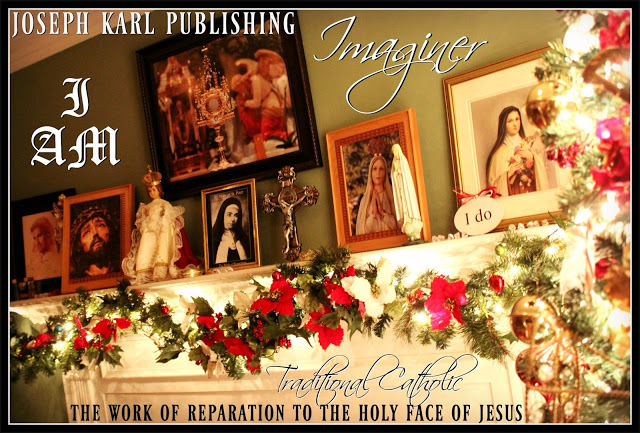 Please note that the lesson still requires a final editing but in the interest of time, here it is for now for you for the sake of all, thanks be to God and His Immaculate Mother. Go, Team!

Also note that all the Catholic mystical theology lessons taught at the School of Sacrificial Love within the Divine Soul of our Redeemer and Restorer at the Inner Sanctum for Crucified Souls on Mount Calvary are to be generalized to each person and his or her vital, irreplaceable, indispensable, and God-given Holy Apostolate of Reparation, two, three, four, five, six, seven, eight...having become One in Christ  unified with His salvific mission and with His reparative suffering for the greater honor and glory of our Triune God first and foremost and then for the massive conversion of sinners, non-believers, and habitually disobedient Catholics; for the defeat of grave evil in our time; for the restoration of Christ's Catholic Church, Sacred Priesthood, and people which have been desecrated and disfigured by modernism; and for the sanctification and eternal salvation of all souls not limited to time and place including one's own poor soul.  All the other mystical theology lessons numbering more than 1000, and more authentic Catholic material created to help precious, priceless, and immortal souls learn the One True Faith CORRECTLY, are always available to all at no cost here: JOSEPH KARL PUBLISHING.Note that the use of all capital letters indicates a LOVE FOR GOD that leads to GREAT ZEAL FOR SOULS and not shouting.OVERNIGHT AND IN THE MORNING ON A  FIRST SATURDAY OF REPARATIVE ATONEMENT ON DECEMBER 2 , 2017The suffering lately has been very brutal and very personally costly in imitation of and in union with Christ and there is no Traditional Tridentine Holy Sacrifice of the Mass for you on this morning. The suffering continues but you are allowed to get goh-ingmid morning. Oorah!Now what?It has to do with an open door. 

Remember that for the purposes of these mystical theology lessons for every soul, YOU represent I AM's Work of Reparation to the Holy Face of Jesus and each person's vital and God-given Holy Apostolate of Reparation. Everyone has one! Goh, Team!  
A MID MORNING OFFERING BEFORE THE DEVOTION TO THE HOLY FACE OF JESUS IN THE LIVING ROOM INSIDE I AM’S “LITTLE MONASTERY”It is quiet and peaceful and Almighty God is honored for a brief time before getting goh-ing as the reparation of atonement continues, unceasing. 

Fortunately there is a hot cup of coffee coming.  ANOTHER TREASONOUS PRIEST SEARCH AND RESCUE OPERATION IS ALSO COMINGIn God we totally trust through His Immaculate Mother and Saint Joseph. There have been many of them the past three months. This is unprecedented. Oorah!WHILE ON THE WAY TO THE CHAPEL BACK HOMEThe collective suffering of this apostolic mission in our time causes a very quiet and hidden outpouring of tears of great price and also of unfathomable value.As in all things, may God’s will be done, His way which is always the right way. A HOLY HOUR IN THE CHAPEL BACK HOME EARLY IN THE AFTERNOON The two-way open door that is Divine, not diabolical, is manifested again and it has been Divinely provided to us in our time THROUGH I AM'S WORK OF REPARATION TO THE HOLY FACE OF JESUS (WHICH HAS RECENTLY BEEN WED TO CHRIST'S SSPX), THROUGH THE SPENDING OF ONE'S SELF AS HE WILLS IN IMITATION OF AND IN UNION WITH CHRIST AND WITH PURITY OF INTENTION to defeat the diabolical pouring of grave and sinister evil into our world through self interest. 

That includes and applies in particular to the Catholic world in our time which has been so badly corrupted, disfigured, and desecrated by Modernist Luciferianism which is a false teaching religion from hell that claims it is Catholic but it’s not. MODERNISM APPEALS TO MANKIND’S FALLEN HUMAN NATURE and aggressively works in disguise within Christ's Catholic Churches which have allowed it in to help people make very unholy spiritual progression. THE TWO WAY CONVERSATION WITH PERFECTION THROUGH THE CROSS WHICH IS ABLAZE AT THE INNER SANCTUM FOR CRUCIFIED SOULS ON MOUNT CALVARYThis time of silent prayer within while kneeling on the ground in the holy solitude within the holy hiddenness inside the very quiet chapel is so beautiful, and there is silent two way conversation with Perfection through Christ crucified on the Cross. A PERSONAL AND AN APOSTOLIC ACT OF CONTRITION ON MOUNT CALVARYThis is then made and offered to I AM through Christ in the Presence of the Most Holy Trinity unified with THE WORK OF REPARATION TO THE HOLY FACE OF JESUS, our God-given Remedy.


GRACES FROM ON HIGH POUR FROM THE BLESSED SACRAMENT INSIDE A SMALL SSPX TRADITIONAL CATHOLIC CHURCH INTO MODERNIST DESECRATED CATHOLIC CHURCHES WORLDWIDEThis is manifested in particular as Christ's Pure Seed meaning His Precious Blood pouring from the Cross through the door way in His Sacred Heart, originating from Almighty God On High and now passing through His SSPX "Mothership" here in suburban Detroit which was Divinely supernaturally wed by I AM to His Work of Reparation to the Holy Face of Jesus.

The SEEDS OF CHRIST'S ONE TRUE TRADITIONAL CATHOLIC FAITH are seen being distributed to Modernist desecrated Catholic Churches around the world because of the reparation that has been made by His Traditional Catholic Remnant as Almighty God willed for each one. 

Imaginer.CHRIST IS MANIFESTED CRUCIFIED ON THE CROSS AS AN OLD YOUNG MAN, HIS ONGOING MYSTICAL SUFFERING FOR OVER 2 CENTURIES VISIBLE IN HIS PROFOUNDLY SUFFERING HOLY FACE AS THE DIVINE BRIDEGROOM OF EVERY SOUL AND OUR REDEEMER, RESTORER, AND REMEDY FOR ALL JUST KEEPS COMING AND COMING AND COMING AND COMING AND LOVING EVERY SINGLE ONE OF US WITHOUT EXCEPTION

While conversing with Perfection on Mount Calvary inside the chapel of this Catholic Church in suburban Detroit that had a long time ago been disfigured so badly by Modernism which stripped away the sacred and which now offers a lot of Modernist dynamic material in the corridor, poor souls that are tempted and take it, you notice that the suffering Holy Face of Jesus appears very old today.

What a sight.  


After a while this is revealed as Christ's ongoh-ing mystical suffering through time, through more than 2,000 years, following His death on the Cross for our Redemption including the unspeakable suffering He endures because of people proclaiming to be Catholic who continue to crucify Him right inside His Catholic Churches in Lucifer's service, both aware and unaware. In our time this snake has taken the progressively appealing form of Modernism through which the smoke of Satan continues pouring into Christ's Catholic Churches worldwide seeking the ruin of souls. The "enlightened" proclaim with the forked tongue of the snake to be Catholic inside God's House, but Lucifer is a liar and a deceiver. 

The Divine Supernatural Remedy we have been given to overcome this grave evil in our time is I AM's Work of Reparation to the Holy Face of Jesus, but most people who even hear about it at all aren't interested.  Too self interested as they joyfully proclaim in imitation of and in union with Lucifer while in church, "God's will be done!My way, which is always my preferred way." 

So few are willing to join Jesus on the Cross. So few. 

When they do, the Luciferian "Catholics" beat them up there in union with Christ while awaiting the next fun self interested sensual program or idolatrous fundraiser distraction as they make sure they proclaim publicly that all are to KNOW, LOVE, AND SERVE GOD.  Come, pick and choose! After all, this is OUR Church!  But what they really want is to transform Christ's Catholic Church into a circus. All those who come to church to worship, serve, and adore God alone: GOH SOMEWHERE ELSE. Imaginer.  Modernism is soul poison. 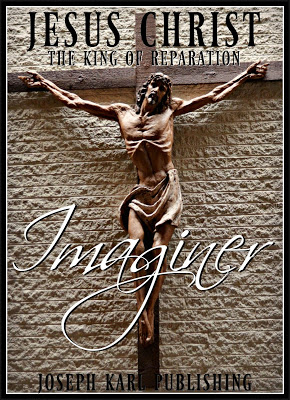 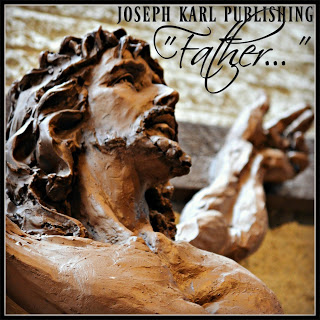 ADORATION OF CHRIST’S ONGOING MYSTICAL SUFFERING INSIDE OF HIS MODERNIST DESECRATED CATHOLIC CHURCH IN OUR TIME: O COME LET US ADORE HIM CHRIST OUR LORD!What a sight. What a lavishly loving Divine Royal King. The only One. "Trust all things to Jesus in the Blessed Sacrament and to Mary, Help of Christians, and you will see what miracles are." ~ Saint John Bosco A Very Special Encounter with Christ in Two Places as I AM Prepares to Open a Door (24-92)This mystical theology lesson for every soul encompasses the entire history of Christianity, first on the Cross and then at the pillar. "By My Holy Face you will work wonders, appease the anger of God, and draw down mercy on sinners." ~ Jesus to Sr. Mary of St. Peter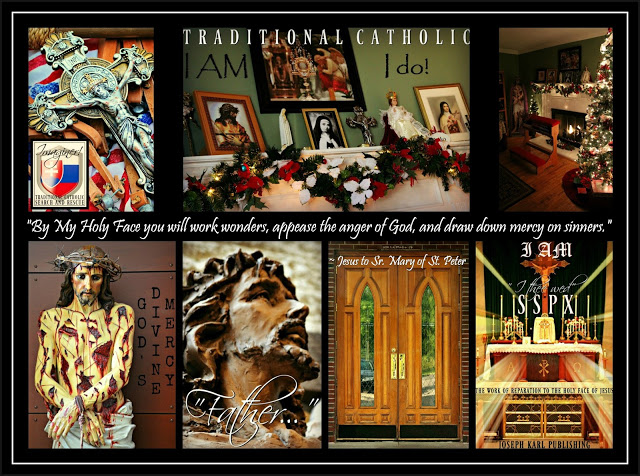 "If you knew how pleasing the sight of My Face is to My Father." ~Jesus to Sr. Mary of St. Peter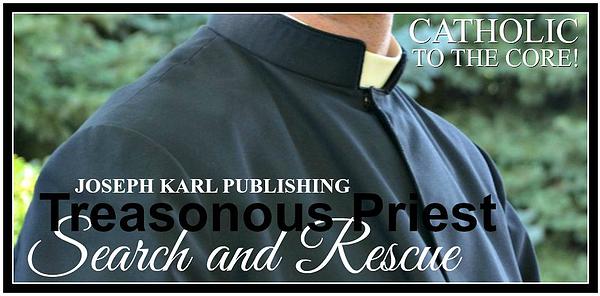 Please note that all the Catholic mystical theology lessons taught at the School of Sacrificial Love within the Divine Soul of our Redeemer and Restorer at the Inner Sanctum for Crucified Souls on Mount Calvary are to be generalized to each person and his or her vital, irreplaceable, indispensable, and God-given Holy Apostolate of Reparation, two, three, four, five, six, seven, eight...having become One in Christ  unified with His salvific mission and with His reparative suffering for the greater honor and glory of our Triune God first and foremost and then for the massive conversion of sinners, non-believers, and habitually disobedient Catholics; for the defeat of grave evil in our time; for the restoration of Christ's Catholic Church, Sacred Priesthood, and people which have been desecrated and disfigured by modernism; and for the sanctification and eternal salvation of all souls not limited to time and place including one's own poor soul.  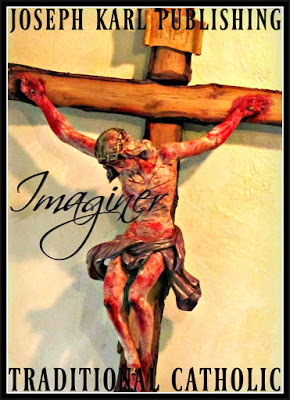 All the other mystical theology lessons numbering more than 1000, and more authentic Catholic material created to help precious, priceless, and immortal souls learn the One True Faith CORRECTLY, are always available to all at no cost here: JOSEPH KARL PUBLISHING.Note that the use of all capital letters indicates a LOVE FOR GOD that leads to GREAT ZEAL FOR SOULS and not shouting.
OVERNIGHT AND IN THE MORNING ON A SUNDAY OF REPARATIVE ATONEMENT ON  DECEMBER 3, 2017 IN SUBURBAN DETROIT: TWO TRIPS TO MOUNT CALVARY AND THE ENCOUNTER WITH CHRIST IN TWO PLACES AS I AM PREPARES TO OPEN A DOOR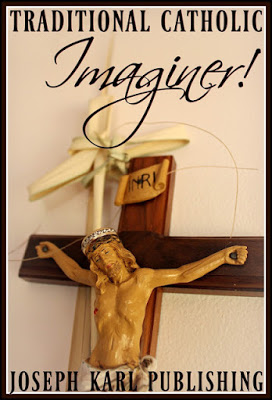 It is very rough going on Mount Calvary during this latest Treasonous Priest Search and Rescue Mission. There have been so many lately during the ongoh-ing supernatural "Battle of the Bulge" as I AM prepares for something that is coming. Oorah!

Just prior to retiring on Mount Calvary, our Lord manifests Himself crucified on the Cross there inside your room with the smaller, 2nd Devotion to the Holy Face of Jesus on the 2nd floor which is now surrounded on two walls by the 14 Stations of the Cross. 

He is suffering more than ever manifested to you during so many encounters. His Sacred Flesh has been shredded and now here He is, pinned by three nails to the wood Cross and is suspended there in unfathomable agony. 

But something came right before this and then something came right after.   

First, you found yourself laying in bed which had been manifested not long ago as THE KING'S KING SIZED BED in THE KING'S BEDROOM inside THE KING'S MANOR. 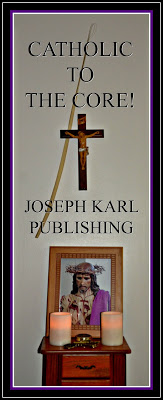 Now, with the King's next TREASONOUS PRIEST SEARCH AND RESCUE OPERATION WELL UNDERWAY, the room suddenly is manifested AS HAVING BEEN STRIPPED OF ITS BEAUTY AND LEFT IN RUINS. 

You have settled in for the night in THE KING'S BEDROOM in the KING'S KING SIZED BED in a room that now appears to you as A ROOM LEFT IN RUINS inside HIS MANOR WHICH IS IN RUINS ALSO. 

What squalor. 

It is a metaphor for Christ's Modernist desecrated Catholic Church in our time.  

Then our Lord manifested Himself crucified on the Cross and the sight of Him is pitiful beyond compare. 


There is an added reason for this and you find out what it is when the following is then presented there on Mount Calvary inside the THE KING'S BEDROOM WHICH HAS BEEN LEFT IN RUINS.  

Our Lord then manifests Himself crucified on the Cross in His time and also suffering His Sacred Passion through time for more than two thousand years as our Redeemer, Restorer, Remedy for All, and the Divine Bridegroom of every soul just keeps coming and coming and coming and coming. 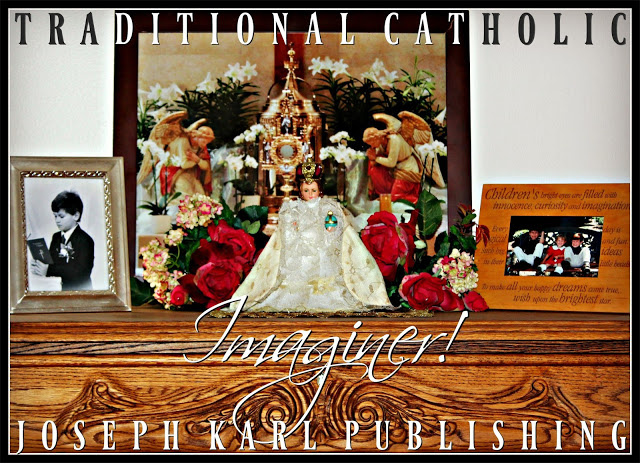 
What is visible is a manifestation of His collective suffering at the time of our Redemption and also through time including in our time, as Modernist Luciferianism claiming to be Catholic continues to lead so many souls astray while ravaging Christ's magnificently beautiful, excellent, majestic, sacred, and Divinely supernatural Catholic Church and reducing it to ruins, in most places no longer even recognizable. 

Imaginer.  

I AM is preparing through His Work of Reparation to the Holy Face of Jesus to open a very special door through His authentic Traditional Catholic Remnant, His SSPX whom He wed to this Work after it was re-introduced by Him in our time at the Slovak parish of His choosing in 2012 for the sake of the whole world which is in very serious trouble beginning with Christ's Sacred Priesthood. 

The Work of Reparation to the Holy Face of Jesus was subsequently led out of that parish that was trashed and then brutally martyred by self interested and idolatrous Modernist Luciferianism that paraded around disguised as Catholicism while proclaiming, "I am!"  

Imaginer. 

The most perfect will of Almighty God was then led to Christ's SSPX Traditional Catholic Church named after Saint Joseph and two men were responsible for leading It there: Saint Joseph the Patron Saint of the Dying and the Slovak American Father pastor priest of the Work of Reparation to the Holy Face of Jesus in our time here in suburban Detroit. It is I AM's will that the latter be the first to goh through the door when it opens. 

Imaginer!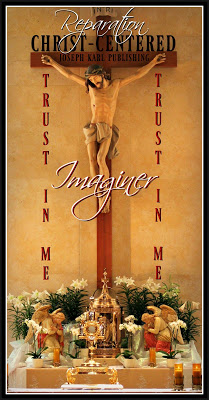 WHILE AT THE PILLAR EARLY IN THE AFTERNOON 
At first it is quiet and then our Lord manifests Himself being scourged at the pillar in His time and
then throughout time, including His ongoing scourging at the pillar in our time and so often, both inside and outside of His Modernist desecrated Catholic Churches. 

Then He presents this mystical theology lesson with great purpose in reverse, meaning He shows how often He presented His crucifixion first and then His scourging and then His coming as a newborn Divine Royal Baby in Bethlehem as I AM prepares to open a very important door in our time for the sake of the whole world which is in very serious trouble. 

It is His will that this be done through Christ's SSPX which has been Divinely supernaturally wed by Him to His Work of Reparation to the Holy Face of Jesus and then Divinely supernaturally established by Him inside every SSPX Catholic Church and school worldwide. 

And so let us begin again and in the manner that I AM wills in union with Christ, with purity of intention and devoid of self interest. 

“Since Christ Himself has said, 'This is My Body' who shall dare to doubt that It is His Body?” ~ St. Cyril of Jerusalem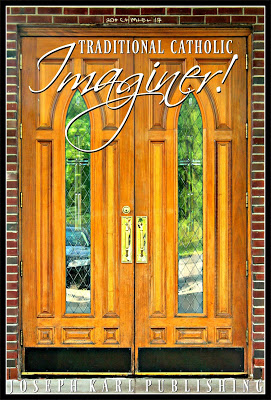 A MORNING OFFERING BEFORE THE DEVOTION TO THE HOLY FACE OF JESUS IN THE LIVING ROOM INSIDE I AM’S “LITTLE MONASTERY” AND THE CHRISTMAS PARADE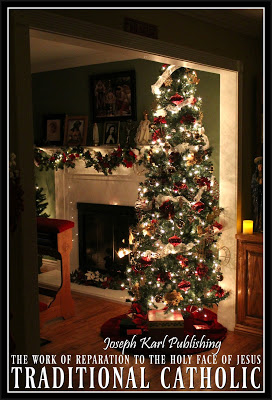 Our Lord reminds you that there is a Christmas parade in the little town close by to the Chapel back home and the parade will block your way to the church. 

Thank You for letting me know, Lord. 

Then He recalls a memory from one parade in the past that you took your children to and with sadness says that so few will be thinking of Him. 

What had He asked over and over at the Slovak parish that had been shown so much favor but was disfigured by Luciferian self interest? HELP ME TO SATISFY MY TREMENDOUS LONGING TO BE LOVED IN RETURN. 

What did He inspire you to say to Him last night while on Mount Calvary for the sake of His Treasonous Catholic Priests? 

Jesus, help me to satisfy Your tremendous longing to be loved in return. 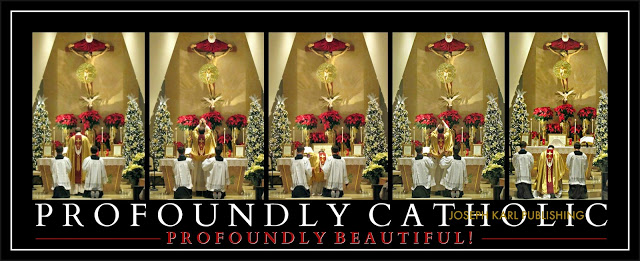 I love this work. NO HOLY HOUR IN THE CHAPEL BACK HOME BECAUSE THERE IS A CHRISTMAS PARADE BETWEEN THE CHURCH AND YOUSo be it on this very beautiful day. Will get to do some other things. 

Oorah! So grateful. "Trust all things to Jesus in the Blessed Sacrament and to Mary, Help of Christians, and you will see what miracles are." ~ Saint John Bosco I AM Opens an Incredible Door through the SSPX During a Traditonal Tridentine Holy Sacrifice of the Mass and Divine Royal Wedding to Christ's Crucifixion in the Company of the Holy Spirit (24-93)So much happened within two hours this morning during Advent in Detroit for the sake of the whole world in our time which is mostly unaware of the unfathomable peril it is in. "I give you My Name to be your light in the darkness and your strength in battle. Satan will do all in his power to crush this Work at its roots. But I assure you that the Holy Name of God will triumph, and it will be the Holy Angels who will gain the victory in the conflict.” ~ Jesus to Sr. Mary of St. Peter, November 18, 1843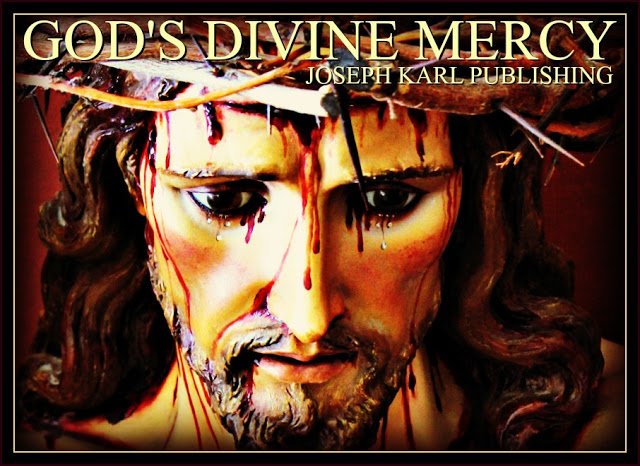 Today's mystical theology lesson for every soulwill be posted in pieces. Please note that all the Catholic mystical theology lessons taught at the School of Sacrificial Love within the Divine Soul of our Redeemer and Restorer at the Inner Sanctum for Crucified Souls on Mount Calvary are to be generalized to each person and his or her vital, irreplaceable, indispensable, and God-given Holy Apostolate of Reparation, two, three, four, five, six, seven, eight...having become One in Christ  unified with His salvific mission and with His reparative suffering for the greater honor and glory of our Triune God first and foremost and then for the massive conversion of sinners, non-believers, and habitually disobedient Catholics; for the defeat of grave evil in our time; for the restoration of Christ's Catholic Church, Sacred Priesthood, and people which have been desecrated and disfigured by modernism; and for the sanctification and eternal salvation of all souls not limited to time and place including one's own poor soul.  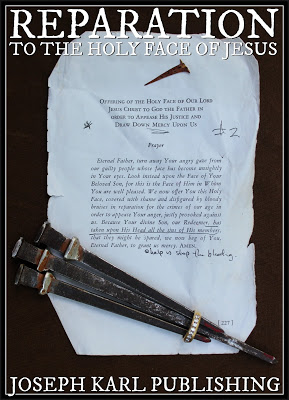 All the other mystical theology lessons numbering more than 1000, and more authentic Catholic material created to help precious, priceless, and immortal souls learn the One True Faith CORRECTLY, are always available to all at no cost here: JOSEPH KARL PUBLISHING.Note that the use of all capital letters indicates a LOVE FOR GOD that leads to GREAT ZEAL FOR SOULS and not shouting.OVERNIGHT AND IN THE MORNING ON A MONDAY OF REPARATIVE ATONEMENT ON DECEMBER 4, 2017You wonder if there will be good sleep in heaven while so grateful to be up and goh-ing after having missed some Tridentine Holy Sacrifices of the Mass during the latest Treasonous Priest Search and Rescue Operation. 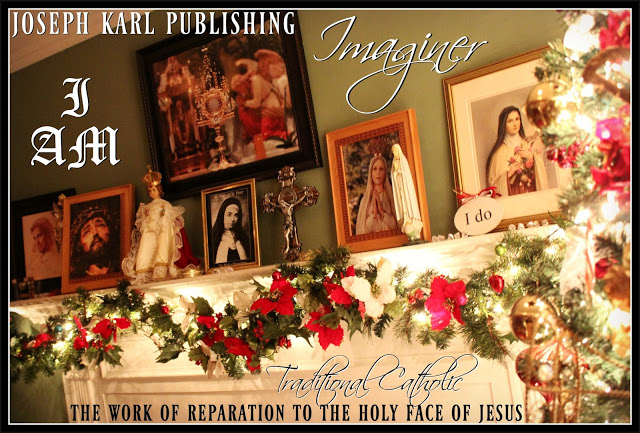 A MORNING OFFERING BEFORE THE DEVOTION TO THE HOLY FACE OF JESUS IN THE LIVING ROOM INSIDE I AM’S “LITTLE MONASTERY”

 "'My name is everywhere blasphemed!'...He then made me see that this frightful sin wounds His divine Heart more grievously than all other sins, showing me how by blasphemy the sinner curses Him to His Face, attacks Him publicly, nullifies his redemption, and pronounces his own judgment and condemnation. Our Lord then made me visualize the act of blasphemy as a poisoned arrow continually wounding His divine Heart. After that He revealed to me that He wanted to give me a ‘Golden Arrow’ which would have the power of wounding Him delightfully, and which would also heal those other wounds inflicted by the malice of sinners.” ~ Sr. Mary of St. Peter, August 26, 1843It has not been made clear yet but today is goh-ing to be a day of great consequence for humanity in our time. 

Oorah!HELP SATISFY MY TREMENDOUS LONGING TO BE LOVED IN RETURN" Once again the time here honoring I AM where heaven meets earth focuses on a world that is mostly excluding Jesus from everything.  Remember what happened here yesterday, the day of the local Christmas parade, when our Lord lamented that He is left out of so much including His own birthday celebration. More is revealed about that this morning as an event from the past is explained which pertains to the incredible events of our time unfolding here in I AM's chosen, consecrated, and crowned French city of Detroit for the sake of a world in very serious trouble.  Our Lord takes you back in time to a Christmas parade in town you had taken your children to see when they were little. There was a sudden event of consequence and you did not understand it but remember it, and now our Lord reveals that He was showing what it was like for Him to stand among the crowd UNRECOGNIZED by the masses at a Christmas parade as the people delighted in everything else. 

Imaginer. 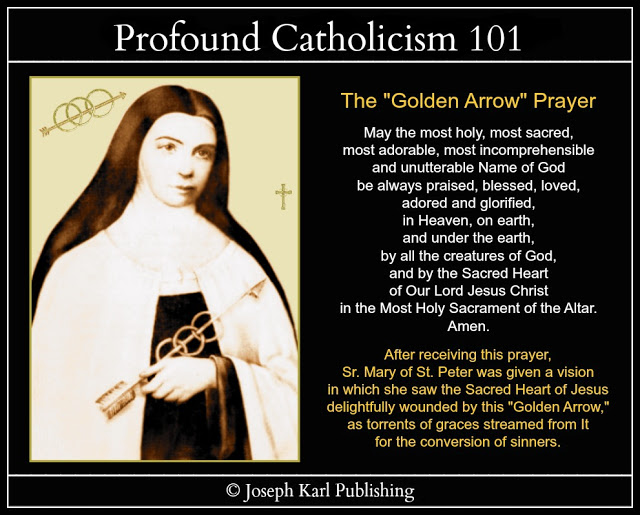 
THE DELIGHTFUL "MERRY CHRISTMAS" PIN SEEN IN PUBLICA very kind lady at the coffee shop is wearing a Merry Christmas pin and says a man of God came in and asked if anyone would like to have one and this public defense in honor of Christ our King is so deeply touching and you are so grateful for it. Imaginer. 

Jesus, we love You! 
WHILE ON THE WAY TO THE CHURCH: 20 PEACEFUL AND QUIET MINUTES ON ROADS LESS TRAVELED: TODAY'S LESSON CONTINUES IN EARNEST AS OUR LORD EXPLAINS WHAT THE OPEN DOOR IS BUT HE DOES NOT REVEAL THAT I AM IS GOING TO OPEN IT THIS MORNING
Imaginer.
Again He makes it clear that the priest Father of the Work of Reparation to the Holy Face of Jesus in our time who has a vital apostolic mission for the sake of the whole world is to join forces with the SSPX and THIS CATHOLIC LEADER IS TO BE THE FIRST ONE WHO GOH-S THROUGH THAT DOOR.

That is vhat I AM vonts.  WHILE APPROACHING THE CHURCH DOORS: IT IS NOT ALWAYS I AM'S WILL THAT RESTORATION HAPPEN QUICKLY BOTH IN CHRIST'S DOMESTIC (HOME) CHURCHES AND IN HIS CATHOLIC CHURCH AT LARGE


While so happily and contentedly and so gratefully approaching the two front wooden doors, I AM reminds you of the restoration taking place at your home and the pace at which He is having you do it: SLOWLY. 

God our Eternal Father and Sovereign Authority then says He is working in the same way to restore  Christ's Modernist desecrated and disfigured Catholic Church in our time. 

How important it is to do things properly meaning Almighty God's way instead of accomplishing things in a hurry on one's own; we who possess a fallen human nature are without Him capable of doing nothing good. He alone is God our Sovereign Authority and He alone knows all things.  

What is paramount is communicating with God continuously while always striving with all of His might to honor His Commandments while accomplishing His will His way which is always the right way, fast or slow. 

PRIOR TO HOLY MASSAn Apostolic Act of Contrition is offered to Almighty God through Jesus followed by the Prayers of Reparation to the Holy Face of Jesus. Already inside the silent church the supernatural is anything but quiet and the conversation with Perfection will continue throughout the entire very quiet and very reverent Tridentine Holy Sacrifice of the Mass.  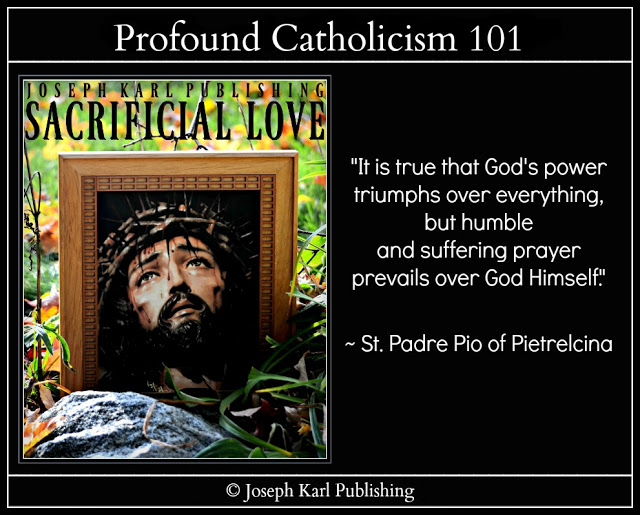 
THE TRIDENTINE HOLY SACRIFICE OF THE MASS CELEBRATED IN LATIN AT 8:00 A.M.: THE SECOND OF TWO IMPORTANT DIVINE ROYAL WEDDINGS THAT TOOK PLACE 28 YEARS APART, IMAGINERIt is presented from the beginning as information comes from On High very suddenly regarding I AM's SPECIAL DOOR and what it represents for the sake of the whole world in our time that today is the second of two very important events in our MODERN TIME. The first is when the Work of Reparation to the Holy Face of Jesus WED THE CROSS ON MOUNT CALVARY on August 11, 1989 in suburban Detroit in anticipation of its re-introduction in our time in 2012 at the Slovak parish of I AM's choosing. 

Then mid-2017, I AM wed His Work of Reparation to the Holy Face of Jesus to Christ's SSPX and then subsequently Divinely supernaturally established it inside every SSPX Catholic Church and school worldwide for the sake of the whole world which is in very serious trouble expressly because the Catholic world has been so unfathomably disfigured and desecrated by Modernist Luciferianism in our time which masquerades as Catholicism but it's not. Modernism is a mass marketing, people pleasing, sensual and self interested idolatrous and scandalous false teaching religion.  

Then I AM announced that CERTAIN CONDITIONS HAD BEEN MET, that great good was coming, and that this was "just the beginning."

Today, THE WORK OF REPARATION TO THE HOLY FACE OF JESUS IS GOH-ING TO BE DIVINELY SUPERNATURALLY WED TO CHRIST'S CRUCIFIXION DURING A TRADITIONAL CATHOLIC TRIDENTINE HOLY SACRIFICE OF THE MASS because as it turns out, THIS IS THE DAY THAT I AM IS GOH-ING TO OPEN A VERY SPECIAL DOOR.

This is the formal recognizing that certain conditions have been met, as He had said, among Christ's people meaning sufficient reparation has been made and offered to Almighty God our Eternal Father as He willed and in union with Christ.  

What wonders.   

FROM THE OUTSIDE ON THE INSIDE ON THE OUTSIDE IN

As the HOLY RECEPTION WITHIN THE HOLY CELEBRATION WITHIN THE TRIDENTINE HOLY SACRIFICE OF THE MASS CONTINUES IN THE NATURAL, the conversation with Perfection continues in the supernatural and the specifics of I AM'S new OPEN DOOR continue to be addressed for it is now being provided to mankind through Christ's SSPX to directly combat the errors of Modernism that continue to disfigure and desecrate Christ's Catholic Churches worldwide which invite this deceiver in to desecrate, destroy, divide, and conquer while leading souls to eternal perdition.

This God-given Remedy which was re-introduced at a Modernist desecrated Traditional leaning Slovak parish which was then subsequently brutally martyred by self interest on the Holy Thursday of Easter in 2017 is now presented from On High as coming from THE OUTSIDE (meaning outside of this Traditional Catholic SSPX parish) ON THE INSIDE (meaning within the Modernist desecrated Catholic world in our time) ON THE OUTSIDE (meaning from the Traditional Catholic Remnant at the Slovak parish who were all run out or forced out after it went really rogue and was taken over by the self servingidolators and blasphemers) who are actually INSIDE. 

Hoping that was conveyed correctly. lol 

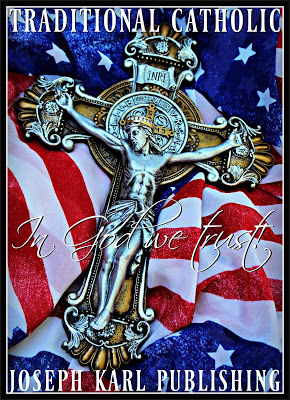 THE PASTOR CELEBRANT'S VERY BEAUTIFUL HOMILY AND THE BEGINNING OF THE OPENING OF I AM'S DOOR THROUGH CHRIST'S SSPX WHICH HAD BEEN DIVINELY SUPERNATURALLY WED TO THE WORK OF REPARATION TO THE HOLY FACE OF JESUSThe pastor's authentic Catholic homily is so beautiful and so purely Catholic it makes you cry.

How overjoyed you are for everyone who is hearing it, including the school children at the small academy here. 

However, the pastor's homily is more than just very lovely and caring, more than deeply affecting and properly teaching. 

You are astounded after a lifetime spent in deceptive Modernist professed Catholicism which is a foretaste of hell here on earth that there is never any of that deception here. 

Then in the supernatural the following takes place, that it becomes clear that I AM IS OPENING THIS SPECIAL DOOR AT THIS TIME and this begins during the celebrant pastor's homily. 

It is seen this phenomenal event of great significance for the whole world in our time as the Light of Almighty God penetrating through Christ's SSPX through the pastor of this Traditional Catholic Church named after Saint Joseph. At the time of the consecration, this direction will reverse. It is one of the most incredible things you have ever seen involving a human being in the natural from the supernatural as he continues speaking.

His homily coincides with what is happening in the supernatural at that time.   

Imaginer.

“Drawing me strongly to the contemplation of His adorable Face, our Divine Saviour made me see through a ray of light issuing from His august Countenance that the Holy Face which He presented to mankind for their adoration, was indeed the mirror of those unutterable Divine Perfections comprised and contained in the Most Holy Name of God.... I saw that by thus honoring and venerating this Sacred Countenance covered anew with outrages, we could atone for blasphemers who attack the Divinity of which this Holy Face is the figure, the mirror and the expression.”

“...[Our Lord] told me that He was seeking in our convent souls who would heal the wounds inflicted on His Face by pouring over them the wine of compassion and the oil of love, which is Reparation. Then Our Lord promised that if the community embraced this exercise of Reparation, He would give it a kiss of love which would be the pledge of the eternal kiss.”

“Yes, it is through this august Sacrament that Jesus, our Saviour, desires to impart to souls the rare virtue emanating from is most Holy Face, for indeed there in the Blessed Sacrament of the Altar His adorable Face is more dazzling than the sun. He then once more promised me to imprint His Divine likeness upon the souls of those who honor the features of His Face."

~ Sr. Mary of St. Peter   THE EXQUISITELY BEAUTIFUL MANIFESTATION OF THE PRESENCE OF THE HOLY SPIRIT ON THIS VERY SIGNIFICANT OCCASION OF GREAT PRICEAll of a sudden your attention is drawn to where the celebrant is at Christ's High Altar at the foot of the Cross at the Inner Sanctum for Crucified Souls on Mount Calvary and you know something supernatural is being manifested but don't see it yet with your eyes. 

Your heart can see it though and you long to see whatever is before you because it is so beautiful!

Jesus, what am I looking at?Then it is revealed that what you see is the presence of the Holy Spirit. "NOW I CAN DIE HAPPY"

Truly no banquet hall could be finer, no structure more indestructible, no reception more lavish, no gold put to better use, no candles could burn brighter, no linens could be more sacred, no Father more generous, no Groom more loving, no Mother more caring, no wedding guests more grateful to be there, no celebration more pure, no attendants more genuine, no vows longer lasting, no mission of more importance, no garments more regal, no singing more beautiful, no silence more expressive, no humble and properly prepared leaders better suited to lead, no children more blessed, no expressions more royal, no gifts more valuable, no event more meaningful, no gratitude more overflowing, no memories more cherished. 

THE CONSECRATION AND THE INCREDIBLE OPENING OF THE DOOR THROUGH THE THREE-IN-ONE DEVOTION TO THE HOLY FACE OF JESUS, RIGHT THROUGH THE SACRED HEART OF JESUS AND THE FORTIFYING OF IT WITH THE PRECIOUS BLOOD OF THE LAMB OF GOD WHO TAKES AWAY THE SINS OF THE WORLDStill working...THE CELEBRANT CONSUMES THE BLESSED SACRAMENT: WHAT WONDERSStill working...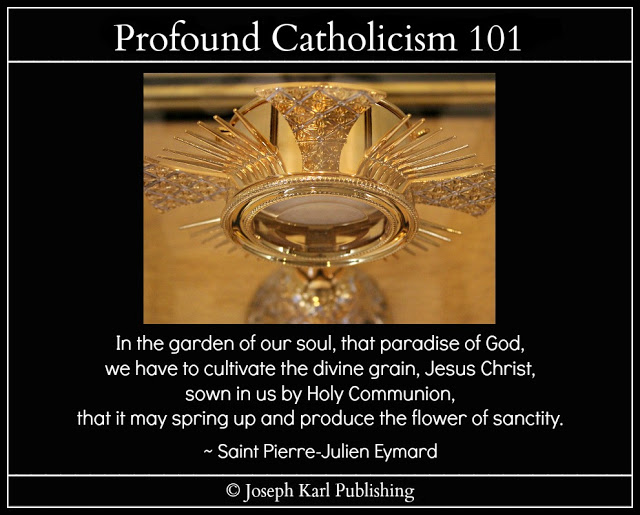 
HOLY COMMUNION AND DIVINE UNION WITH CHRIST'S EXECUTION BY CRUCIFIXION AT THIS SECOND OF TWO IMPORTANT APOSTOLIC DIVINE ROYAL WEDDINGS TO CHRIST Still working...EUCHARISTIC ADORATION OF THE NOBLE STAMP OF THE DIVINITY DURING THE SACRED FIFTEEN MINUTES OF UNION WITH CHRIST IN HIS ENTIRETYStill working...A PROPER THANKSGIVING
What precious moments thanking our Triune God at this time, after having been provided by our Provider our Provider, and while unified with Christ crucified after having spent one's self as I AM willed in His service and with all of His might, for His greater honor and glory and then for the sake of all others.

BEAUTIFUL. BEAUTIFUL. BEAUTIFUL. BEAUTIFUL. 

WHILE ON THE WAY TO THE CHAPEL BACK HOME THAT AFTERNOON TO MAKE A HOLY HOUR: THE SCOPE OF THE MODERNIST PROFESSED CATHOLIC DISASTER

Still working...

A HOLY HOUR IN THE CHAPEL BACK HOME, "THE MODERNIST ASSASSIN" ANGEL OF DEATH PASSING OVER HUMANITY IN OUR TIME, AND THE POWER OF I AM'S WORK OF REPARATION TO THE HOLY FACE OF JESUS TO SHIELD PRECIOUS, PRICELESS, AND IMMORTAL SOULS FROM PERIL GIVEN THE SCOPE OF THE MODERNIST PROFESSED CATHOLIC DISASTER

Still working... "Trust all things to Jesus in the Blessed Sacrament and to Mary, Help of Christians, and you will see what miracles are." ~ Saint John Bosco I AM's Open Door and the Nooses of Judas (24-94)This very quiet and incredibly dramatic mystical theology lesson for every soul covers a lot of time and territory during a Tuesday of Reparative Atonement morning on the 5th of December, 2017 in suburban Detroit. It will be posted in pieces while tending to other duties including administrating that can't wait, as Joseph Karl Publishing's office arrives at the top of the Traditional Catholic Domestic Church restoration list. Oorah!  And of course there will be pictures. Imaginer. 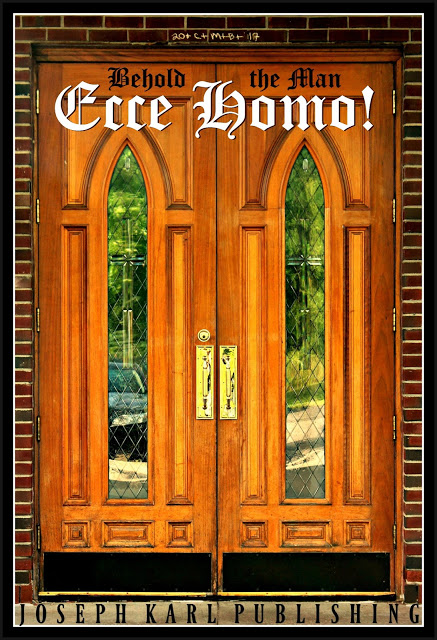 OPERATION TRADITIONAL CATHOLIC SEARCH AND RESCUE: "BEHOLD THE MAN!"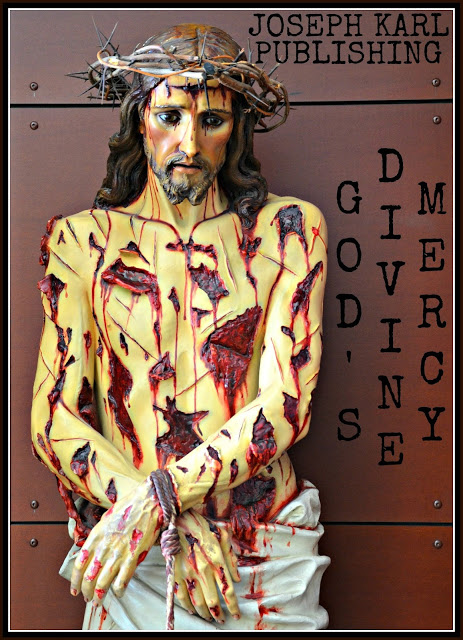 Please note that all the Catholic mystical theology lessons taught at the School of Sacrificial Love within the Divine Soul of our Redeemer and Restorer at the Inner Sanctum for Crucified Souls on Mount Calvary are to be generalized to each person and his or her vital, irreplaceable, indispensable, and God-given Holy Apostolate of Reparation, two, three, four, five, six, seven, eight...having become One in Christ  unified with His salvific mission and with His reparative suffering for the greater honor and glory of our Triune God first and foremost and then for the massive conversion of sinners, non-believers, and habitually disobedient Catholics; for the defeat of grave evil in our time; for the restoration of Christ's Catholic Church, Sacred Priesthood, and people which have been desecrated and disfigured by modernism; and for the sanctification and eternal salvation of all souls not limited to time and place including one's own poor soul.  All the other mystical theology lessons numbering more than 1000, and more authentic Catholic material created to help precious, priceless, and immortal souls learn the One True Faith CORRECTLY, are always available to all at no cost here: JOSEPH KARL PUBLISHING.Note that the use of all capital letters indicates a LOVE FOR GOD that leads to GREAT ZEAL FOR SOULS and not shouting.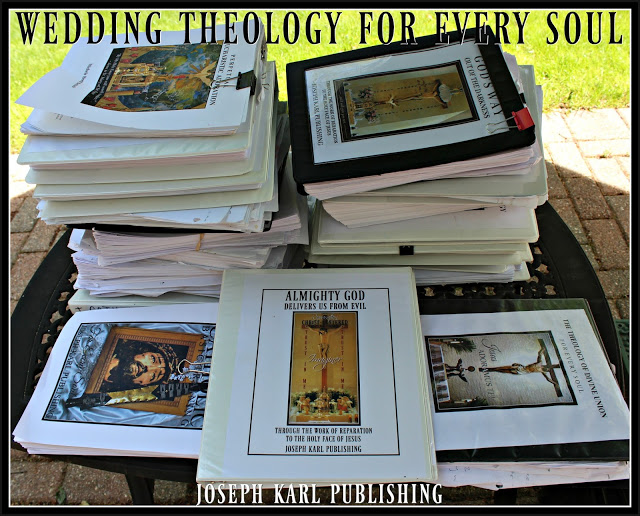 MONDAY NIGHT, DECEMBER 4, 2017Lucifer tries to convince you to stop writing and he says that this is God's will. It always sounds like such a great idea when the masquerader says it and so you look forward to having more free time. lolOVERNIGHT AND IN THE MORNING ON A TUESDAY  OF REPARATIVE ATONEMENT ON DECEMBER 5, 2017It is very costly. What a wonder and a joy to get up after hitting the snooze button repeatedly while awaiting God's word, and begin getting ready to go to church!However, while getting ready and rather in a hurry, you suddenly hear the sound of demons screaming. It is very terrible when they carry on this way, meaning the sound they make is the most horrible of all the sounds you have ever heard them make. You wonder what is happening to them but have other things to concern yourself with but what ails them will very soon be made clear in God's House. Imaginer.  A MORNING OFFERING BEFORE THE DEVOTION TO THE HOLY FACE OF JESUS IN THE LIVING ROOM INSIDE I AM’S “LITTLE MONASTERY”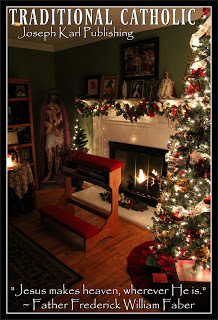 Time is in very short supply and you are tempted to just make the offering while in church but who can resist goh-ing before I AM's three-in-one Devotion to the Holy Face of Jesus (to His Sacred Heart, Divine Mercy, and Holy Face) and offer one's self to Him there before the Catholic devotion which according to our Redeemer Himself surpasses all other Catholic devotions. 

Oorah! 

You use a few precious minutes vowing to goh faster on the other side of this priceless time at the wedding kneeler, on one's suffering knees while shoeless and veiled in black as our Lord had requested. 

Slow while on the way down, slow while on the way up, and a very meaningful and heartfelt offering of one's self in the service of the King of All Kings in the middle. I'M ALL YOURS! 

So grateful.  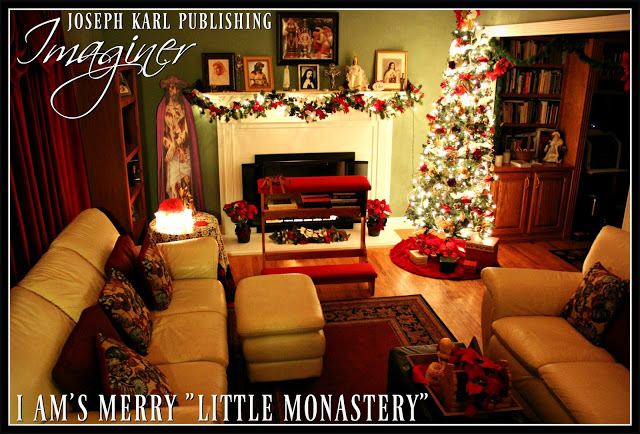 The office next door is finally being restored to its former glory; so grateful!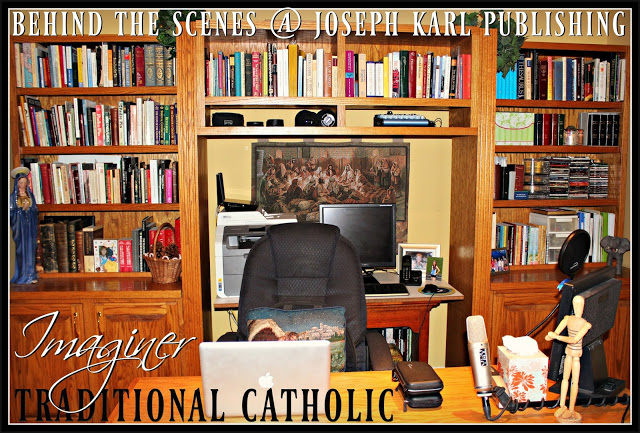 WHILE ON THE WAY TO THE CHURCH: 20 PEACEFUL AND QUIET MINUTES ON ROADS LESS TRAVELED: JESUS IS JUDGED BY HUMANITY ALREADY ON THIS DAY WHICH JUST STARTED AND FOUND GUILTY, IMAGINERIt is a very peaceful and quiet drive, so pleasant, and about half way into the journey, Jesus manifests Himself as having been judged by defiant mankind and found guilty anew on this day by a world that has INVERTED through SELF INTEREST. 

JESUS FOUND GUILTY BY MAN OF OUR SINS! 

Over and over and over and over.  

This is unfathomably sad as presented. Imaginer...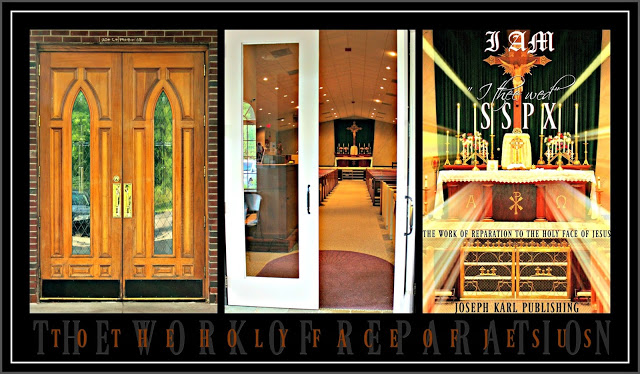 WHILE APPROACHING THE SSPX TRADITIONAL CATHOLIC CHURCH'S WOODEN DOORS: "ECCE HOMO!"While approaching those wonderful front doors leading into Christ's SSPX Traditional Catholic Church named after Saint Joseph which is next door to a cornfield here in suburban Detroit, there is a very dramatic encounter with I AM who proclaims, "ECCE HOMO!" 

Then He presents His only begotten Son, our Lord Jesus Christ and the Lamb of God who takes away the sins of the world. 

Jesus has been scourged at the pillar anew and appears stripped of His garments and crowned with thorns. 

His Precious Blood pours from His shredded Sacred Flesh in sheets.  


WHAT A JOY IT IS TO ENTER GOD'S HOUSE AND NOT BE MOLESTED BY GRAVE EVIL

Imaginer! So grateful. 


I AM'S OPEN DOOR AND THE NOOSES OF JUDAS

It was not included in yesterday's mystical theology lesson for every soul because there was not enough time to complete it but yesterday, like at this time today, just outside I AM'S DOOR there are manifested in the supernatural a great many nooses that have been left at the door, ABANDONED. 

They are the NOOSES OF JUDAS which LUCIFER PROVIDES FOR CHRIST'S CATHOLIC PRIESTS.  HE SEEKS TO HANG THEM ALL WITH THE NOOSE THAT IS MODERNISM WHICH MASQUERADES AS CATHOLICISM IN OUR TIME BUT IT ISN'T, IT IS A FALSE TEACHING IDOLATROUS SELF INTERESTED LUCIFERIAN RELIGION THAT SPEAKS WITH A FORKED TONGUE AND INSISTS IT EAT ITS CAKE AND HAVE IT, TOO, MEANING IT WANTS TO HAVE IT ALL. 

MODERNISM REPEATEDLY CRUCIFIES CHRIST UNDER HIS OWN ROOF WITH A FORTH NAIL, RIGHT THROUGH HIS HOLY FACE.  

MODERNISM IS NOT CHRIST-LIKE IT IS LUCIFERIAN AND IT IS SOUL DEADLY, IN DISGUISE.  

THE CATHOLIC CHURCHES IN OUR TIME WHICH HAVE ALLOWED THE DECEIVER AND MASQUERADER IN WHILE CLAIMING TO CARE ARE INFESTED WITH FALSE TEACHING MODERNISM AND CONTINUE TO BE DISGRACED AND DISFIGURED BY IT. THAT MEANS MOST CATHOLIC CHURCHES IN OUR TIME. "Even if Catholics faithful to Tradition are reduced to a handful, they are the ones who are the true Church of Jesus Christ."  ~ St. Athanasius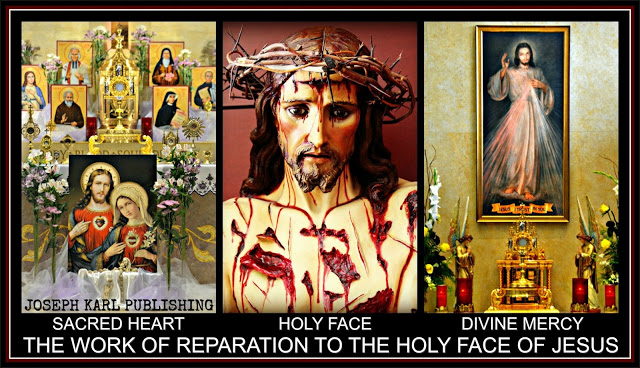 
THE WORK OF REPARATION TO THE HOLY FACE OF JESUS

Our God-given Remedy to help save them is I AM'S WORK OF REPARATION TO THE HOLY FACE OF JESUS which He re-introduced in our time here in Traditional Catholic Detroit in 2012 for the sake of the whole world which is in very serious trouble. Through this Work, He began TREASONOUS PRIEST SEARCH AND RESCUE OPERATIONS because first Christ's leaders must be properly restored. 

Mid 2017 I AM wed His Work of Reparation to the Holy Face of Jesus to Christ's Traditional Catholic SSPX and then subsequently established it supernaturally inside every SSPX Traditional Catholic Church and school worldwide. 

Then He stated that "It is finished" and that "certain conditions have now been met." He also said that this is just the beginning of what Christ promised, that "By My Holy Face you will work wonders, appease the anger of God, and draw down mercy on sinners."

Then, I AM presented A DOOR and said that HE WAS PREPARING TO OPEN IT THROUGH CHRIST'S SSPX WHICH HAS BEEN WED TO HIS WORK OF REPARATION TO THE HOLY FACE OF JESUS. 

THEN HE OPENED IT. 

OPERATION TRADITIONAL CATHOLIC SEARCH AND RESCUE OF BIBLICAL PROPORTIONS 

HE WANTS A CERTAIN CATHOLIC PRIEST TO JOIN FORCES WITH CHRIST'S SSPX AND BE THE FIRST ONE TO GOH THROUGH IT, THIS DOOR, AND THEN LEAD UNTOLD NUMBERS OF PEOPLE BEYOND IT.  IMAGINER. 

No, it is not a fun and funny Modernist DOOR OF DIVINE MERCY that transforms people into clowns as they smile for their cell phones and collect money from other people while self promoting. 

THIS DOORWAY IS COVERED WITH THE BLOOD OF THE LAMB OF GOD WHO TAKES AWAY THE SINS OF THE WORLD. THE FRAME IS THE WORK OF REPARATION TO THE HOLY FACE OF JESUS WHICH PROTECTS SOULS FROM THE MODERNIST ANGEL OF DEATH PASSING OVER HUMANITY IN OUR TIME, RIGHT THROUGH CHRIST'S MODERNIST DESECRATED AND DISFIGURED CIRCUS CHURCHES WHO HAVE ALLOWED THIS SOUL ASSASSIN IN.   

THE DOOR ITSELF, WHAT IS IT? JUST GUESS. BUT FIRST THE SSPX MUST KNOW IT.  

The pastor of I AM's choosing was told what it is several years ago but responded that there is no need for such a thing.  

I AM disagrees.  

This pastor of His choosing is to return and do as He said, outfitted in a black cassock. 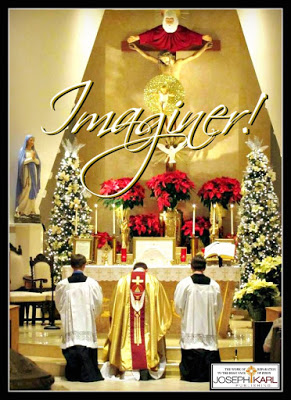 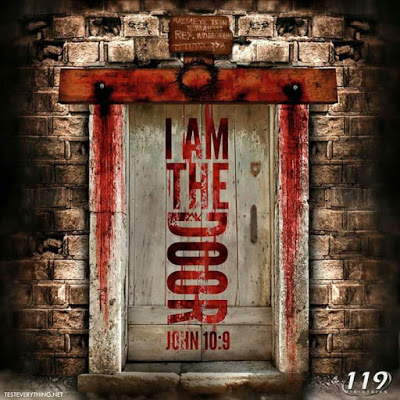 
PRIOR TO HOLY MASS

An Apostolic Act of Contrition was already made and offered, no wonder, and now the Prayers of Reparation to the Holy Face of Jesus are offered to Almighty God in the holy silence, holy hiddenness, holy reverence, and with such profound gratitude to our Triune God for everything.  
THE SSPX TRADITIONAL TRIDENTINE HOLY SACRIFICE OF THE MASS CELEBRATED IN LATIN AT 8:00 A.M. What wonders. So glad to be here. So glad. "ECCE HOMO!" BEHOLD THE MAN

Today the mystical re-presentation of Christ's Sacred Passion is followed very prominently by THE PRESENTATION OF CHRIST'S RESURRECTION AND I AM'S WORK OF REPARATION TO HIS HOLY FACE.

This is very stunning as manifested and words alone cannot do it justice. 

Imaginer!  CHRIST'S RESPONSE TO HAVING BEEN FOUND GUILTY BY MANKIND ONCE AGAIN ON THIS DAY He keeps coming. 

Imaginer. 

THE LANCES SURROUNDING THE CROSS AT THE INNER SANCTUM FOR CRUCIFIED SOULS ON MOUNT CALVARY

It has been manifested multiple times most recently but never written that the Cross on Mount Calvary, which has appeared here from the very beginning as if a MONSTRANCE, O COME LET US ADORE HIM CHRIST OUR LORD, is surrounded by LANCES which have repeatedly struck Jesus inside of His Modernist desecrated Catholic Churches as He was repeatedly crucified over and over and over and they form here on Mount Calvary a sort of CROSS MONSTRANCE for our crucified Divine Carpenter King. 

Imaginer. A CONVERSATION WITH PERFECTION, CHRIST'S RESURRECTION, AND THE WORK OF REPARATION TO THE HOLY FACE OF JESUS
What is being shown is the power of God's sacrificial love that spends itself in imitation of and in union with Christ as I AM wills for each one, with purity of intention and devoid of self interest, defeats evil and makes reparative atonement for sin that is both personal and also apostolic in nature. 

This is what the Work of Reparation to the Holy Face of Jesus does and why it is so necessary in our time.  
Christ is the One who taught us this in the first place when He Redeemed us all by giving up His life on the Cross following a lifetime of obedience, from the manger to the tomb, to God our Sovereign Authority, mortification, holy humility, service through the spending of one's self with purity of intention and devoid of self interest, holy poverty, trust and total reliance on I AM, and silent prayer.  His Holy Family including His Immaculate Mother and Saint Joseph practiced these virtues as well, as do His true followers.  "NOW I CAN DIE HAPPY"Every day is a wonder here during the celebration of the Traditional Tridentine Holy Sacrifice of the Mass which is always SO PURE and SO HOLY and SO REVERENT and never, ever filled with any 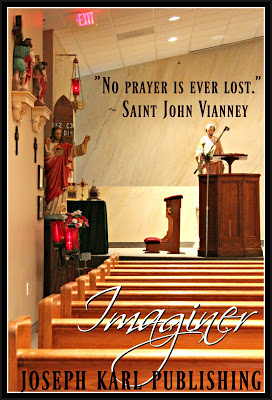 nonsense. Fortunately you have been gifted by God with a strong faith (smile) or else you would not believe that after three brutal and unfathomably costly tours of duty on the front lines lasting almost ten years each in the Modernist desecrated Catholic world in our time at a time when it seems there is NO WAY OUT OF THIS COLOSSAL GLOBAL DISASTER that you are here inside this SSPX Traditional Catholic Church named after Saint Joseph, inside a Catholic Church that is TRULY CATHOLIC.Self interestedself serving and self promoting evil is not welcome here. 
Here, God alone is worshiped, served, and adored THE WAY IT SHOULD BE, THE WAY IT USED TO BE IN THE CATHOLIC WORLD before mankind's unholy defiance brought about the global chastisement of Modernism, the ANGEL OF DEATH IN OUR TIME which has done so much damage to the Catholic faith of generations of people, to so many. The exact toll of the damage to date is known to God alone.

Imaginer.  In His mercy I AM provided us with His Divine supernatural Remedy, the Work of Reparation to the Holy Face of Jesus and then He wed it to Christ's SSPX for the sake of a world in very serious moral trouble. 

Imaginer!Truly no banquet hall could be finer, no structure more indestructible, no reception more lavish, no gold put to better use, no candles could burn brighter, no linens could be more sacred, no Father more generous, no Groom more loving, no Mother more caring, no wedding guests more grateful to be there, no celebration more pure, no attendants more genuine, no vows longer lasting, no mission of more importance, no garments more regal, no singing more beautiful, no silence more expressive, no humble and properly prepared leaders better suited to lead, no children more blessed, no expressions more royal, no gifts more valuable, no event more meaningful, no gratitude more overflowing, no memories more cherished. 

NOBODY GET ME IN TROUBLE

lol 

I love this work! 
So personally appreciate no longer being treated unfathomably badly on a daily basis and for so long inside or right outside Modernist desecrated church property, by professed Catholics working for Lucifer the liar and the deceiver. In our time there are many of both genders and various ages and vocations, ordained, working for the church in various capacities, and even wearing black veils (some aware who excel at holding themselves above proper reproach and others who are unable to comprehend it).  Modernism turns Christ's Catholic Churches into chaotic circuses with many performers. 

THE CONSECRATION, CHRIST'S RESURRECTION, AND THE DEFEAT OF GRAVE EVIL THROUGH THE SPENDING OF ONE'S SELF AS I AM WILLS IN IMITATION OF AND IN UNION WITH CHRISTThis is absolutely spectacular as manifested in the supernatural there in the natural as Christ came in His Resurrected form through His Crucified Sacred Flesh following I AM's "ECCE HOMO!"presentation of our Redeemer, Restorer, Remedy for All, and Divine Bridegroom of every soul.

This was even more deeply moving during the incredibly reverent and sacred elevation by the celebrant of the chalice of reparation containing Christ's adorable Precious Blood. 

WHAT WONDERS. THE CELEBRANT CONSUMES THE BLESSED SACRAMENT AND THE STUNNING MANIFESTATION OF DIVINE INTIMACY BETWEEN GOD AND CHRIST'S TRADITIONAL CATHOLIC PRIESTHOOD FOR THE SAKE OF THE WHOLE WORLDThis is so beautiful that many tears of gratitude and devotion are shed; truly we are all loved and valued beyond measure. 

Thanks be to I AM for Christ and His SSPX!!HOLY COMMUNION: IMAGINER!It is so deeply moving, so beautiful, so loving, so properly caring, so unfathomably meaningful and eternally valuable. 

What wonders. What a Divine Royal Wedding to Christ!THIS IS WHY THE DEMONS WERE SCREAMING

We have been given by God everything that we need to defeat them through His Immaculate Mother. 

Oorah! 

WHAT A JOY IT IS TO BE INSIDE GOD'S HOUSE AND NOT BE MOLESTED BY GRAVE EVIL

Imaginer! So grateful. DIVINE UNION: EUCHARISTIC ADORATION OF THE NOBLE STAMP OF THE DIVINITY DURING THE SACRED FIFTEEN MINUTES OF UNION WITH CHRIST IN HIS ENTIRETYStill working... BEAUTIFUL. BEAUTIFUL. BEAUTIFUL. BEAUTIFUL. A PROPER THANKSGIVING AND THE SHOCKING PRESENTATION OF FAMILIES ENTERING CHRIST'S MODERNIST DESECRATED CATHOLIC CHURCHES IN OUR TIME WHERE THEIR FAITH IS VISIBLY BEING EXECUTED BY "THE ASSASSIN," MODERNISMThat was horrible.  Imaginer. 

It was so horrible that there is an outbreak of hives on your face from the trauma after returning home. 

However, remember that I AM has provided us with His Divine Supernatural weapon of mass salvation and soul protection: HIS WORK OF REPARATION TO THE HOLY FACE OF JESUS. 

So grateful. 


WHAT A JOY IT IS TO EXIT GOD'S HOUSE AND NOT BE MOLESTED BY GRAVE EVIL

Imaginer!  "Trust all things to Jesus in the Blessed Sacrament and to Mary, Help of Christians, and you will see what miracles are." ~ Saint John Bosco Something for Everyone as Opposed to Some One for Everyone (24-95)This spectacular and incredibly quiet mystical theology lesson for every soul begins with a sudden manifestation of God's glory and an outpouring of gladness from heaven while on the way to an SSPX Catholic Church that has been Divinely entrusted with a very special mission and then continues with the sacrificially loving Adoration of the Sacred Body and Precious Blood of our Savior Jesus Christ as more instruction is provided from On High during the majestic celebration of the Traditional Tridentine Holy Sacrifice of the Mass on a Wednesday of Reparative Atonement during Advent 2017 which culminates in multilocation Eucharistic Adoration and a stunning "ECCE HOMO!" for Christ's SSPX. Guess how that happened, when it happened, and why. Just guess.This lesson also will be posted in piecesas restoration continues slowly but in earnestas I AM allows inside His merry "little monastery."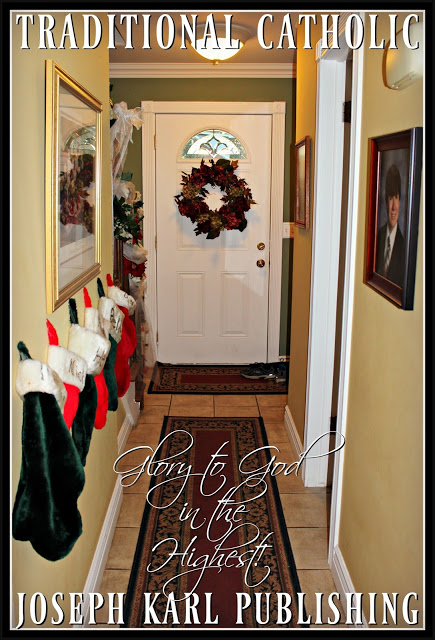 The stockings were hung in the hallway with care.Please note that all the Catholic mystical theology lessons taught at the School of Sacrificial Love within the Divine Soul of our Redeemer and Restorer at the Inner Sanctum for Crucified Souls on Mount Calvary are to be generalized to each person and his or her vital, irreplaceable, indispensable, and God-given Holy Apostolate of Reparation, two, three, four, five, six, seven, eight...having become One in Christ  unified with His salvific mission and with His reparative suffering for the greater honor and glory of our Triune God first and foremost and then for the massive conversion of sinners, non-believers, and habitually disobedient Catholics; for the defeat of grave evil in our time; for the restoration of Christ's Catholic Church, Sacred Priesthood, and people which have been desecrated and disfigured by modernism; and for the sanctification and eternal salvation of all souls not limited to time and place including one's own poor soul.  All the other mystical theology lessons numbering more than 1000, and more authentic Catholic material created to help precious, priceless, and immortal souls learn the One True Faith CORRECTLY, are always available to all at no cost here: JOSEPH KARL PUBLISHING.Note that the use of all capital letters indicates a LOVE FOR GOD that leads to GREAT ZEAL FOR SOULS and not shouting.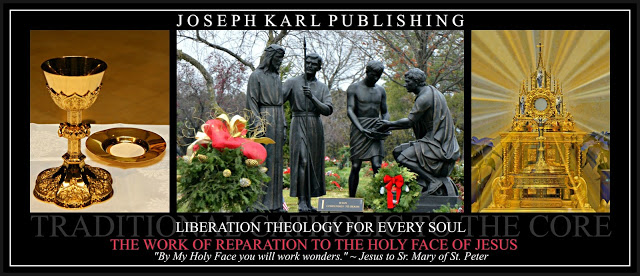 OVERNIGHT AND IN THE MORNING ON A WEDNESDAY OF REPARATIVE ATONEMENT ON DECEMBER 6, 2017There is quite a dream overnight but in the morning only its effects remain. What a joy to be getting up and getting going. However, this will be a morning filled with intense suffering. That is because more wonderful is coming. 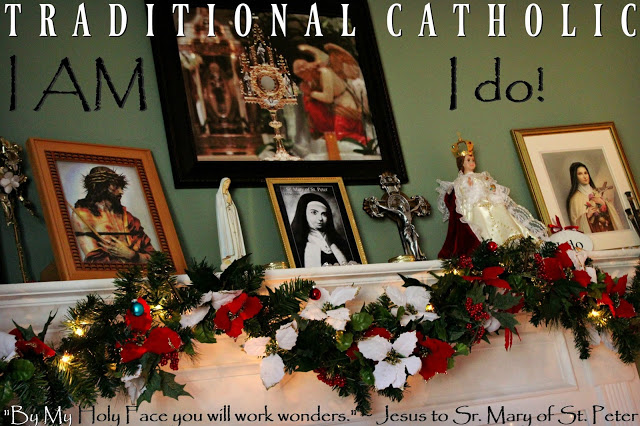 A MORNING OFFERING BEFORE THE DEVOTION TO THE HOLY FACE OF JESUS IN THE LIVING ROOM INSIDE I AM’S “LITTLE MONASTERY”
What an incredibly beautiful way to begin the day where heaven meets earth before I AM's three-in-one Devotion to the Holy Face of Jesus (including the Devotions to His Sacred Heart, Divine Mercy, and Holy Face).  WHILE ON THE WAY TO THE CHURCH: 20 PEACEFUL AND QUIET MINUTES ON ROADS LESS TRAVELED AS TODAY'S MYSTICAL THEOLOGY LESSON FOR EVERY SOUL BEGINS WITH A SUDDEN AND MAGNIFICENT AND VERY JOYFUL MANIFESTATION OF THE GLORY OF GOD AS THE SUN RISES AND AS HEAVEN REJOICESAll of a sudden during the quiet and peaceful ride to the church almost ahead of all the school buses, there is a magnificent manifestation of the GLORY OF GOD that pours forth from heaven and covers 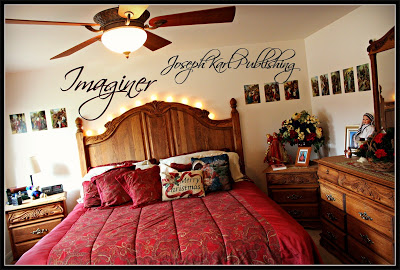 the earth. 

Imaginer!

Then there is very clear celebrating in heaven, although to date the grandest celebration took place mystically on Mount Calvary at home just before I AM supernaturally established His Work of Reparation to the Holy Face of Jesus inside every Traditional Catholic SSPX Catholic Church and school worldwide mid 2017 during an SSPX Traditional Tridentine Holy Sacrifice of the Mass of His choosing which was celebrated so reverently and in Latin. 

However, there had been very beautiful supernatural celebrations before the three-in-one Devotion to the Holy Face of Jesus in your home (see image below taken at that time) following several Tridentine Holy Sacrifices of the Mass that had been celebrated at the Slovak parish where I AM had re-introduced His Work of Reparation to the Holy Face of Jesus in our time for the sake of the whole world which is in very serious trouble as the Modernist Angel of Death passes over humanity right through Christ's Catholic Churches disguised as caring when it is idolatrous self interested misguided compassion poison. 

Those celebrations were always very clearly presented as DIVINE ROYAL WEDDING BANQUETS and they were so joyous in the supernatural and there was much celebrating with the occupants of heaven while it was very quiet in the natural. 

Imaginer. 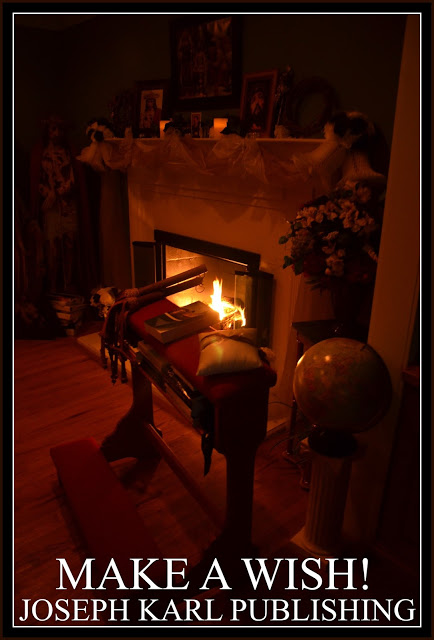 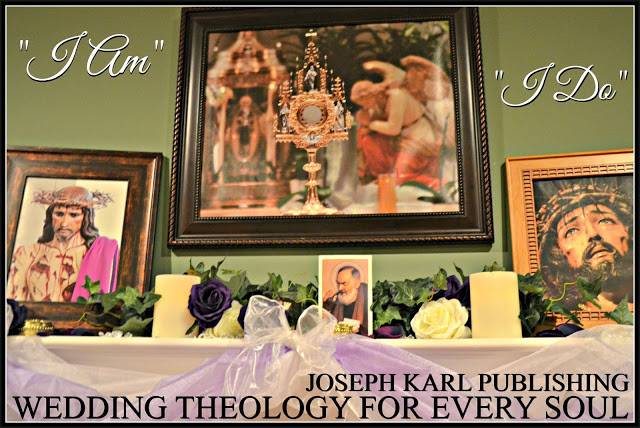 SOMETHING FOR EVERYONE AS OPPOSED TO SOME ONE FOR EVERYONEThen the lesson begins with something that has been presented more recently that compares Modernist false teaching claiming to be Catholicism that cares and authentic Traditional Catholicism that spends itself as I AM wills in imitation of and in union with Christ and with purity of intention, devoid of self interest. 

Once again our Lord makes it clear that blasphemous Modernist self interestedself servingLuciferianism claiming to be Catholic provides people with SOMETHING FOR EVERYONE in His Most Holy Name while Traditional Catholicism established by Christ provides Him to everyone (noting that to receive His Real Presence in the Blessed Sacrament one must be properly disposed to do so, meaning one must be in the state of grace). 

The former appeals to mankind's fallen human nature while the latter provides mankind with Christ our Redeemer, Restorer, and Remedy for All to help overcome our fallen human nature. 

The former is entertaining and seeks to personally gain what is desired by the kept unbridled and tenderly caressed human will at any given moment; the latter is A HOLY SACRIFICING OF THE SELF while offering up one's will and one's life to I AM in imitation of and in union with Christ.  

The former is an absolute false teaching soul corrupting disaster. The latter is our God-given Remedy for what ails us.  PRIOR TO HOLY MASSWhat a joy it is to interact with the delightful schoolgirls and young ladies in the restroom prior to Holy Mass. Yesterday you told your sons that if they were younger, they would be goh-ing to the Traditional Catholic SSPX Academy here where the people behave normally and are respectful to one another. Imaginer!

Authentic Traditional Catholicism that worships, serves, and adores God alone encourages this and teaches it.  What a joy to witness it on church property. 

Modernism destroys this respect and proper caring for one's fellow man in God's House; too self interested in imitation of Lucifer the liar and deceiver. 

THE PRAYERS OF REPARATION TO THE HOLY FACE OF JESUS ARE OFFERED TO I AM THROUGH CHRIST OUR REMEDY FOR ALL

A personal and apostolic Act of Contrition was already made while on the way for driving a few times impatiently.  

Sorry, Jesus!THE TRIDENTINE HOLY SACRIFICE OF THE MASS CELEBRATED IN LATIN AT 8:00 A.M. 

So grateful to God to be here where He is worshiped, served, and adored properly.  IT IS SO INCREDIBLY QUIET

Small, quiet, hidden...something's coming.  TWO PARENTS FOR EACH PERSON, FATHERS AND MOTHERSThis Holy Mass includes the school children and it is presented here as had been presented while still at the Slovak parish that God determined that each child have a father and a mother.  He also said that the religious model for parenthood are priest Fathers for fathers and consecrated religious Mothers and Sisters for mothers. 

Modernism destroys the holy spiritual leadership of priest Fathers and consecrated religious Mothers and Sisters by desecrating their roles and blending the responsibilities of the genders, even blending the genders so the men are more womenly and the women are more manly. That is done by design to destroy traditional fatherhood and motherhood within the nuclear family. 

I AM provided His Work of Reparation to the Holy Face of Jesus to help restore things to their proper order from inside of Christ's Modernist Luciferian desecrated Catholic Churches (not not all of them are) beginning with the restoration of Christ's adversely affected spiritual leaders, first priest Fathers and then religious Mothers/Sisters.  ADORATION OF GOD WHILE SHARING IN CHRIST'S EXECUTION BY CRUCIFIXION While suffering during the very beautiful Tridentine Holy Sacrifice of the Mass there is the Adoration of God and this is so natural and so loving and giving and meaningful.

This was a manifestation of the will of Almighty God being accomplished through His Work of Reparation to the Holy Face of Jesus here at this SSPX Traditional Catholic Church where things are in their holy proper order, particularly the honoring of Jesus' request made through the Slovak parish where the Work of Reparation to the Holy Face of Jesus was re-introduced into our time by I AM and which was martyred in 2017 by self interested Modernist Luciferianism (what did we learn): "Help satisfy My tremendous longing to be loved in return." THE CONSECRATIONThere is more Eucharistic Adoration. Still working... 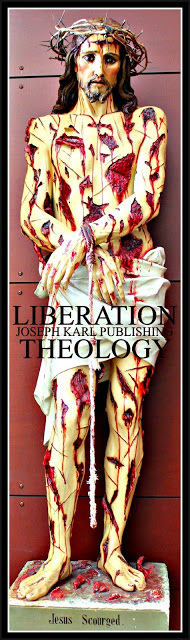 THE CELEBRANT REVERENTLY AND HUMBLY CONSUMES THE BLESSED SACRAMENT

This is always so very deeply affecting and very beautiful as manifested in the supernatural there at Christ's High Altar, His SSPX Traditional Catholic priest celebrant out front in the holy silence, right on the "front line" on the battlefield for souls on Mount Calvary.  As he does so there is a sudden Adoring of every single drop of Christ's Precious Blood pouring down His Sacred Body in sheets during the mystical re-presentation of His Sacred Passion in our time for the sake of the whole world through all time. This is followed by a stunning Adoration of the Blessed Sacrament that this SSPX Father is consuming.  AN "ECCE HOMO!" FOR CHRIST'S SSPXThen I AM presents a stunning "ECCE HOMO!" for Christ's SSPX during the Holy Sacrifice of the Mass. 

Imaginer...

What wonders.  "NOW I CAN DIE HAPPY"

One can't help but think this every time one is here to worship, serve, and adore God alone during the extraordinary Traditional Tridentine Holy Sacrifice of the Mass celebrated in Latin. Truly no banquet hall could be finer, no structure more indestructible, no reception more lavish, no gold put to better use, no candles could burn brighter, no linens could be more sacred, no Father more generous, no Groom more loving, no Mother more caring, no wedding guests more grateful to be there, no celebration more pure, no attendants more genuine, no vows longer lasting, no mission of more importance, no garments more regal, no singing more beautiful, no silence more expressive, no humble and properly prepared leaders better suited to lead, no children more blessed, no expressions more royal, no gifts more valuable, no event more meaningful, no gratitude more overflowing, no memories more cherished. 
HOLY COMMUNION AND MULTILOCATION EUCHARISTIC ADORATIONWhile approaching the communion rail up the center isle trying hard not to fall, you imagine what your childhood would and could have been like had you been able to go to such a Traditional Catholic Academy like the one they have here. 

What a happy thought that is on this every soul's Royal Wedding Day to Christ the Divine Bridegroom of every soul! 

Children belong here,meaning in a proper place such as this. 

We all do. Imaginer.  DIVINE UNION, EUCHARISTIC ADORATION OF THE NOBLE STAMP OF THE DIVINITY DURING THE SACRED FIFTEEN MINUTES OF UNION WITH CHRIST IN HIS ENTIRETY, THE FINAL PRAYERS, AND THE IMMACULATE MOTHER OF GODEver more extraordinarily beautiful in both the natural and in the supernatural, thanks be to God. 

As the final prayers are offered with the priest celebrant leading while kneeling before Christ's High Altar, during the offering of the Marian prayers petitioning the intercession of the Immaculate Mother of God, all is presented as taking place through her and through her all is perfected and then presented to God. Imaginer. 

The Adoration of God takes place through her also and this is very beautiful as manifested. Imaginer. A PROPER THANKSGIVING, WHILE SITTINGSo grateful to God for everything. A HOLY HOUR IN THE CHAPEL BACK HOME

It was very quiet and very heavenly.  "Trust all things to Jesus in the Blessed Sacrament and to Mary, Help of Christians, and you will see what miracles are." ~ Saint John Bosco The Two Sets of Two Fleur-de-Lis at the Pillar - 2/2 (24-96)This very costly mystical theology lesson for every soul begins the afternoon before on Mount Calvary  then continues the next morning at the pillar, and included some incredible insights there and during the Traditional Tridentine Holy Sacrifice of the Mass that followed on a Thursday of Reparative Atonement in suburban Detroit with the next Treasonous Priest Search and Rescue Operation well underway.  Once again, this one will be posted in pieces.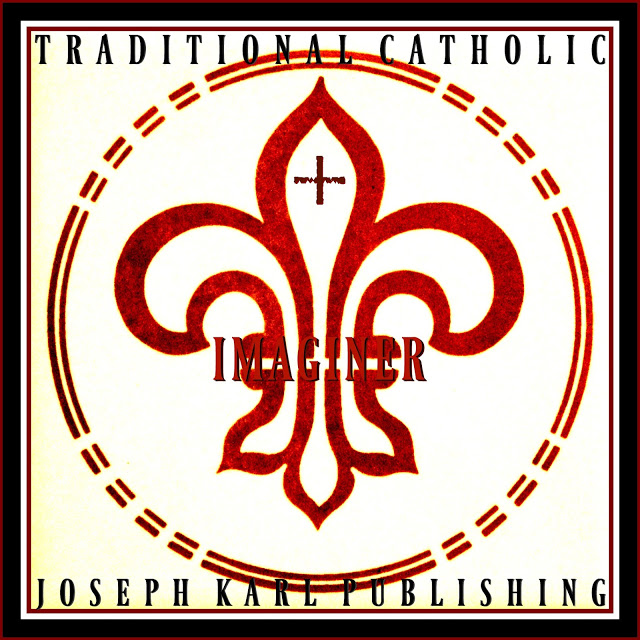 Please note that all the Catholic mystical theology lessons taught at the School of Sacrificial Love within the Divine Soul of our Redeemer and Restorer at the Inner Sanctum for Crucified Souls on Mount Calvary are to be generalized to each person and his or her vital, irreplaceable, indispensable, and God-given Holy Apostolate of Reparation, two, three, four, five, six, seven, eight...having become One in Christ  unified with His salvific mission and with His reparative suffering for the greater honor and glory of our Triune God first and foremost and then for the massive conversion of sinners, non-believers, and habitually disobedient Catholics; for the defeat of grave evil in our time; for the restoration of Christ's Catholic Church, Sacred Priesthood, and people which have been desecrated and disfigured by modernism; and for the sanctification and eternal salvation of all souls not limited to time and place including one's own poor soul.  All the other mystical theology lessons numbering more than 1000, and more authentic Catholic material created to help precious, priceless, and immortal souls learn the One True Faith CORRECTLY, are always available to all at no cost here: JOSEPH KARL PUBLISHING.Note that the use of all capital letters indicates a LOVE FOR GOD that leads to GREAT ZEAL FOR SOULS and not shouting.LATE WEDNESDAY MORNING ON DECEMBER 6, 2017 DURING ADVLENT (A TERM FOR CHRIST'S CRUCIFIED SOULS) IN SUBURBAN DETROITI AM brings you to Mount Calvary and has reparative atonement made throughout the entire afternoon and it is very costly. At 8:00 p.m. He allows dinner to be made and there is a late supper with not as much suffering but it will begin again in earnest early in the morning.  THAT NIGHTJust before retiring, you are shown something.

Then, back to Mount Calvary. 

No wonder I AM re-introduced His Work of Reparation to the Holy Face of Jesus in our time. 

What a gift.  


OVERNIGHT AND IN THE MORNING ON A THURSDAY  OF REPARATIVE ATONEMENT ON DECEMBER 7, 2017It is very rough going, but you are going. So grateful. Oorah!  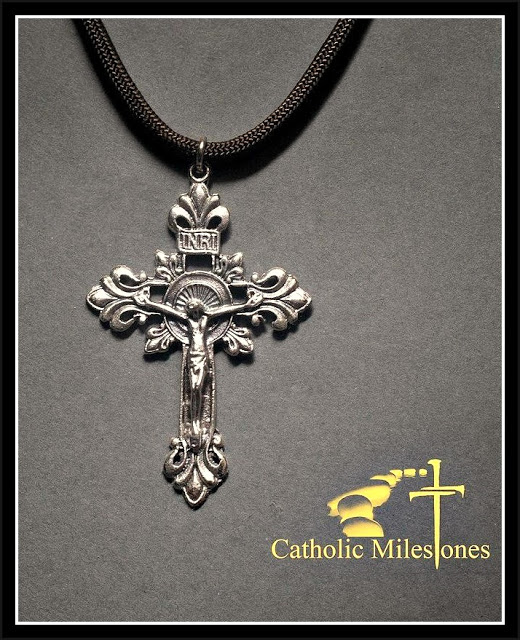 
THE TWO SETS OF TWO FLEUR-DE-LIS AT THE PILLAR, 2/2; WHAT WONDERSWhat a wonder that was, the presentation at the pillar of two sets of fleur-de-lis, one set in need of restoration and the other intact. 

Imaginer!
A MORNING OFFERING BEFORE THE DEVOTION TO THE HOLY FACE OF JESUS IN THE LIVING ROOM INSIDE I AM’S “LITTLE MONASTERY”It's so nice here in the company of the Most Holy Trinity. SO MUCH CONFUSION EVERYWHEREWhile getting ready today's mystical theology lesson for every soul continues with a re-presentation as has taken place in the past, of the story of the TOWER OF BABEL and the confusion of tongues whose genesis was the builders' Godless idolatry followed by the comparison of that event with the reckless and renegade self interested idolatry repeatedly breaking God's First Commandment in our time and the confusion of both spirit and then mind that it spawns in its unholy train which is absolutely epidemic both inside and outside of Christ's Modernist desecrated Catholic Churches (note that not all of them are). 

What a mess. 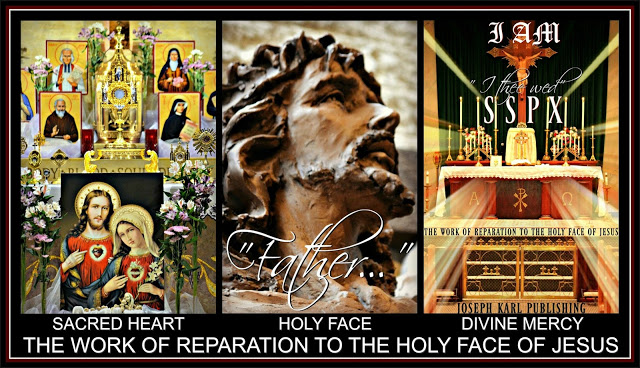 
WHILE ON THE WAY TO THE CHURCH: 20 PEACEFUL AND QUIET MINUTES ON ROADS LESS TRAVELEDIt is quiet; good thing. 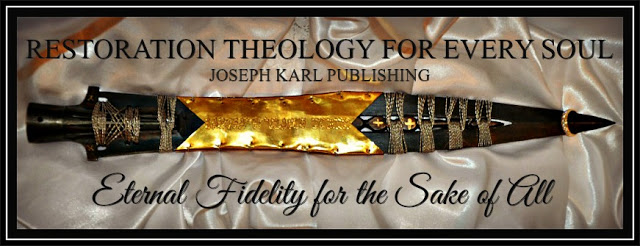 PRIOR TO HOLY MASS ON MOUNT CALVARYAs is customary, an Apostolic Act of Contrition and the Prayers of Reparation to the Holy Face of Jesus are offered to I AM On High through our Savior in the holy silence, in the holy stillness. 

It is very, very quite and you are go grateful. It is comforting. THE TRIDENTINE HOLY SACRIFICE OF THE MASS CELEBRATED IN LATIN AT 8:00 A.M. There is a great deal of suffering this morning. PAST, PRESENT, AND FUTUREThis is manifested in a flash, I AM as Omnipotent, as it turns out prior to another "ECCE HOMO!" that is coming. 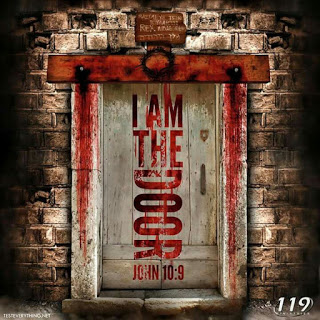 AN EVENT FROM THE PAST SUDDENLY REVISITED: THE TRIDENTINE HOLY SACRIFICE OF THE MASS FUNERAL IN THE SUPERNATURAL WHILE STILL AT THE SLOVAK PARISH AND THE INCREDIBLE EVENTS STILL UNFOLDING IN OUR TIME FOR THE SAKE OF THE WHOLE WORLD WHICH IS IN VERY SERIOUS TROUBLESuddenly an event from the past is recalled and brought before you as the celebration of the Holy Sacrifice of the Mass continues so reverently and so beautifully and so quietly in the natural.

What wonders to see before you a Tridentine Holy Sacrifice of the Mass from the past at the Slovak parish that had subsequently been martyred by self interested Modernism by design. The pastor with a vital apostolic mission was the celebrant and all of a sudden in a flash you saw your funeral being celebrated there during a Tridentine Holy Sacrifice of the Mass in the supernatural within the Tridentine Holy Sacrifice of the Mass in the natural. 

What a sight! 

Now you know that your Traditional Catholic Tridentine Funeral Holy Mass would never take place there after being thrown out by the pastor with the help of another priest and two police while praying in the church during Eucharistic Adoration just prior to the great Feast of Divine Mercy, on the Holy Thursday of Easter, get out and stay out forever. 

Imaginer. 

Remember that for the purposes of these Catholic mystical theology lessons for every soul, YOU represent I AM's Work of Reparation to the Holy Face of Jesus and also each person's vital, irreplaceable, indispensable, and God-given Holy Apostolate of Reparation. 

Our Lord now reveals that what had been presented was the Slovak parish's Funeral Holy Mass because I AM was going to allow it to be martyred by Modernism because that's what it does for it is a Luciferian false teaching arrogant self serving idolatrous and money and power hungry false religion that claims to be Catholic but it's not, it is THE ANGEL OF DEATH, "THE ASSASSIN" PASSING OVER HUMANITY IN OUR TIME RIGHT UNDER GOD'S OWN ROOF.
  
And so now here you are. So grateful. 

"NOW I CAN DIE HAPPY"

Despite the profound suffering on this day while unified with Christ and His ongoing salvific mission, you cannot help but think once again on this day as you do every day while here for Holy Mass that "now I can die happy." 

Things are always in their proper order here at this SSPX Traditional Catholic Church. 

Truly no banquet hall could be finer, no structure more indestructible, no reception more lavish, no gold put to better use, no candles could burn brighter, no linens could be more sacred, no Father more generous, no Groom more loving, no Mother more caring, no wedding guests more grateful to be there, no celebration more pure, no attendants more genuine, no vows longer lasting, no mission of more importance, no garments more regal, no singing more beautiful, no silence more expressive, no humble and properly prepared leaders better suited to lead, no children more blessed, no expressions more royal, no gifts more valuable, no event more meaningful, no gratitude more overflowing, no memories more cherished.   ANOTHER "ECCE HOMO!"Suddenly there is another "ECCE HOMO!" for Christ's SSPX but this one is Christ's suffering within I AM's ongoing Divine Economy of Salvation that is His Work of Reparation to the Holy Face of Jesus which He supernaturally wed several months ago to them for the sake of the whole world in our time which is in very serious moral peril inside and outside of Christ's Catholic Churches.  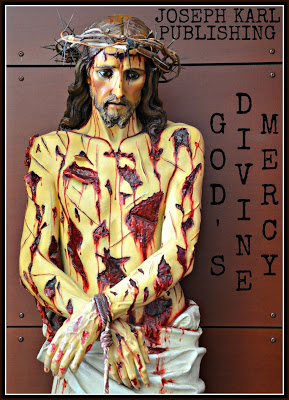 I AM'S WORK OF REPARATION TO THE HOLY FACE OF JESUS AS A DIVINELY SUPERNATURAL MEANS OF DEPROGRAMMING PEOPLE FROM LUCIFER'S LIES AND PROPAGANDAAgain the reality that the world is in a state of hypnotic mind control enslavement is presented and Almighty God has provided us with a peaceful and efficacious Divinely supernatural means of restoring order in the minds of men: His Work of Reparation to the Holy Face of Jesus. 

Unfortunately, not many people understand its power because not many people listen to God. 

Imaginer. THE STUNNING CONSECRATION AND THE OUTPOURING OF I AM'S WILL THROUGH BOTH SACRED SPECIESThat is what happens in the holy silence, in the holy hiddenness, in the holy simplicity, during today's pure celebration of the Tridentine Holy Sacrifice of the Mass in Latin. 

BEAUTIFUL. BEAUTIFUL. BEAUTIFUL. BEAUTIFUL.  THE CELEBRANT CONSUMES THE BLESSED SACRAMENT, CHRIST UNIFIED WITH HIS WORK OF REPARATION TO THE HOLY FACE OF JESUS DURING I AM'S "ECCE HOMO!" The events as they were manifested in the supernatural were very extraordinary beyond description while it was so quiet. Imaginer. 

BEAUTIFUL. BEAUTIFUL. BEAUTIFUL. BEAUTIFUL.  
 HOLY COMMUNIONWhat an incredible wonder to receive Christ the Divine Bridegroom our Redeemer, Restorer, and Remedy for All kneeling at the communion rail before His High Altar inside an SSPX Traditional Catholic Church where God alone is worshiped, served, and adored as THE WILL OF ALMIGHTY GOD POURS THROUGH THE SMALL, ROUND, WHITE SACRED HOST. 

Imaginer... DIVINE UNION AND EUCHARISTIC ADORATION OF THE NOBLE STAMP OF THE DIVINITY DURING THE SACRED FIFTEEN MINUTES OF UNION WITH CHRIST IN HIS ENTIRETY: A PROPER THANKSGIVING WHILE SUFFERING

What incredible moments.  So grateful.  MIRACLE
AN ABBREVIATED HOLY HOUR IN THE SSPX CATHOLIC CHURCH PRIOR TO LEAVING WHILE PROFOUNDLY SUFFERING AND WAITING FOR I AM TO REVEAL HIS WILL FOR THE AFTERNOON, AND WHILE CONTEMPLATING ALL YOU WILL MISS IN THE MORNING AFTER HAVING TAKEN AN EDUCATED GUESS ABOUT WHAT IS NEXT It is very quiet, very peaceful, and very comforting in the holy silence and holy hiddenness in the mostly empty church with the sounds of caring people helping in the background. So grateful. "Trust all things to Jesus in the Blessed Sacrament and to Mary, Help of Christians, and you will see what miracles are." ~ Saint John Bosco The Presentation of His Leader's Request (24-97) It was very quiet on Mount Calvary Thursday night through a Friday of Reparative Atonement in suburban Detroit and it remained very quiet through a mid-afternoon Holy Hour inside the chapel back home until I AM has the request presented and placed upon a Modernist disfigured altar covered in purple following the Prayers of Reparation to the Holy Face of Jesus and an Apostolic Act of Contrition at the foot of Christ's Cross on Mount Calvary. "By My Holy Face you will work wonders, appease the anger of God, and draw down mercy on sinners." ~ Jesus to Sr. Mary of St. Peter 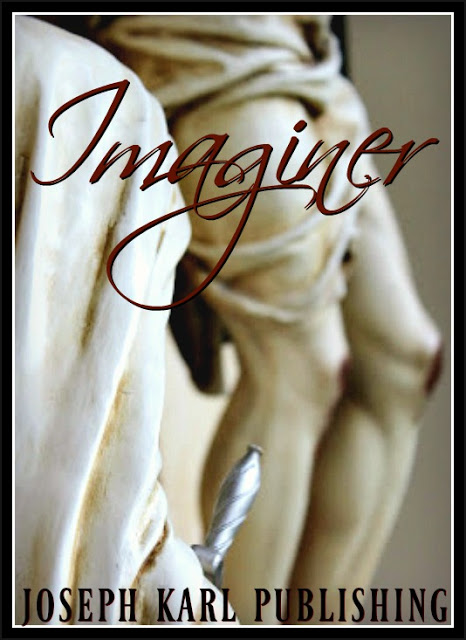 THURSDAY MORNING, DECEMBER 7, 2017 IN SUBURBAN DETROITThere is a very special meeting after the magnificent and very quiet Tridentine Holy Sacrifice of the Mass, and you are suffering profoundly through it. So be it. THAT AFTERNOONThere is so much suffering.  THAT EVENING ON MOUNT CALVARYWith another Treasonous Priest Search and Rescue Operation well underway, our Lord does something really spectacular for about two hours and it fills you with so much joy that this joy lasts into the next day.  So grateful, Jesus. Then is it back to Mount Calvary for the night. THE NEXT MORNING ON A VERY BEAUTIFUL, SUNNY BUT CHILLY DECEMBER DAY IN ADVLENTOur adversary goes after the camera and you aren't even using it. Hoping it still works. SORE LOSER. A MORNING OFFERING BEFORE THE DEVOTION TO THE HOLY FACE OF JESUS IN THE LIVING ROOM Very quiet, very hidden, very peaceful, very joyful. Very costly. Oorah! QUIET UNTIL A QUIET HOLY HOUR IN THE CHAPEL MID AFTERNOONIt is very quiet and this quiet is highly unusual, meaning I AM does not require that you work on anything in His service for a while and lets you rest and learn some fun new things on this Friday of Reparative Atonement during ADVLENT in December. A HOLY HOUR IN THE CHAPEL BACK HOMEUpon arriving, the children who go to the Modernist Catholic elementary school next door (where your children went also) are leaving the church en masse.

What a joy it is to encounter them in the chapel hallway as they walk out so playfully while given a reminder to be quiet in God's House.

This brings back so many memories of the years just before our Lord summoned your family all of a sudden to leave this parish and your parish family here (without the help of the police) and goh to the Slovak parish about twenty minutes away; little did you know at that time that there would be a great and very costly Seven Year War for Souls there at the parish that appeared so Traditional on the outside; little did you know that I AM was goh-ing to re-introduce something into Modern times that you knew absolutely nothing about, His Work of Reparation to the Holy Face of Jesus in our time for the sake of a world in very serious trouble; and little did you know that you along with Christ's Traditional Catholic population would see that parish through its vicious and very brutal martyrdom, EXECUTION BY CRUCIFIXION USING A FORTH NAIL RIGHT THROUGH CHRIST'S HOLY 
FACE, by THE ANGEL OF DEATH PASSING OVER HUMANITY IN OUR TIME RIGHT THROUGH CHRIST'S CATHOLIC CHURCHES DISGUISED AS CATHOLICISM THAT CARES WHEN WHAT IT DOES IS ASSASSINATE THE FAITH OF GOD'S PEOPLE AND LEAD SOULS TO RUIN.

This MODERNIST ANGEL OF DEATH, "THE ASSASSIN," HAS MANY HELPERS WHO CALL THEMSELVES CATHOLIC.  

What a joy it is to see the children and their caring parents, so many unfamiliar faces from the era just after yours. The families you knew at this Catholic school in this friendly community are no longer here, their children having grown and living as young adults just like yours.  

Little did you know then that you would one day hear about a Society called for short THE SSPX, the Society of St. Pius X (the Tenth) and that you would end up being led there by a Slovak American shepherd with a vital apostolic mission for the sake of the whole world in our time who enlisted the help of a second priest and two police, and that I AM would not long after that wed His Work of Reparation to the Holy Face of Jesus to Christ's SSPX and provide it with Traditional Catholic holy male leadership who would not repeatedly beat the hell into it as it spends itself with purity of intention and devoid of self interest in union with Christ.

I AM then Divinely supernaturally established it in every SSPX Catholic Church and school worldwide after the Slovak parish refused to do as He said. Look what happened to that parish. The lesson to be learned: we must listen to God our Sovereign Authority and do as He says and not just give this important concept empty lip service. 


Who is likely to listen? Traditional Catholics who reject the false teaching Modernist Luciferian religion.

These are historic times and the Catholic world is in a state of emergency, it is and has been under vicious attack by Her Modernist enemies working for Lucifer the liar, deceiver, masquerader, conceited teacher who wants it all while only having not giving, divider, schemer, and malicious killer.

You can't help but compare what families are and have been provided here by so many caring people meaning  Modernist desecrated Catholicism and what the children at the small SSPX Traditional Catholic academy are receiving, pure Catholicism that hasn't been desecrated and/or disfigured by self interest, mass marketing, fundraising, and false teaching. The difference: too significant to ignore for the sake of the whole world in our time.

The process of restoring the Catholic world properly following the unfathomably colossal Modernist disaster, the SMOKE OF SATAN MODERN ANGEL OF DEATH pouring through most of Christ's Catholic Churches in our time has two essential components: to teach people authentic Traditional Catholicism from the beginning correctly (such as children, seminarians, religious, and teachers) and also to correctly teach the vast majority Catholics in our time who have already been taught so much incorrectly. Most Catholics in our time don't even have the opportunity to attend a Traditional Catholic Church.

The Divine Supernatural Remedy we have been provided by I AM for this is His Work of Reparation to the Holy Face of Jesus, which is an efficacious tool of sanctification and restoration, of obtaining graces for one's fellow man, and first and foremost to APPEASE THE ANGER OF GOD because of mankind's defiance in our time of so much immorality and also to HELP ALLEVIATE CHRIST'S ONGOING MYSTICAL SUFFERING NOT ONLY FROM THE SINS OF MANKIND BUT BECAUSE OF THE CRIMES AGAINST GOD RIGHT UNDER HIS OWN ROOF INCLUDING ACTS OF DEICIDE, FRATRICIDE, AND ALSO SOUL SUICIDE.

How one treats God is how one treats everyone and everything else and how one treats God and then 
everything and everyone else is a very personal matter to Him.

Remember, whatsoever we do...we do it to Him.

Imaginer.     

THE PRAYERS OF REPARATION TO THE HOLY FACE OF JESUS, AN APOSTOLIC ACT OF CONTRITION, AND THE SURPRISE PRESENTATION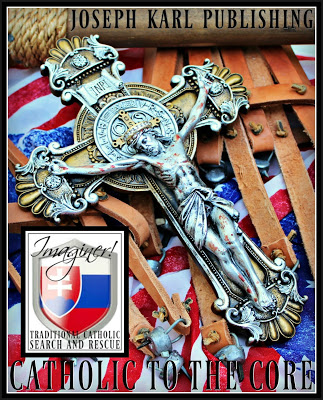 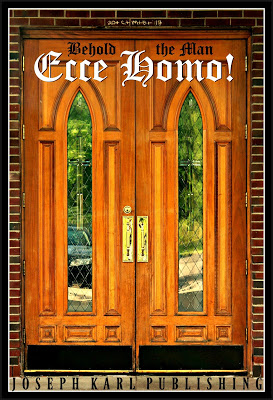 
After a time of very blissful union with God in prayer in the holy silence, holy hiddenness, and in the holy reverence within, I AM has you offer to Him the Prayers of Reparation to the Holy Face of Jesus and then make an Apostolic Act of Contrition.

He is goh-ing to abbreviate this Holy Hour so you can return home to rest but first, HE HAS YOU PRESENT TO HIM THERE ON MOUNT CALVARY THE REQUEST MADE BY HIS CATHOLIC SSPX LEADER AND PLACE IT ON THE MODERNIST DESECRATED ALTAR IN THIS CHAPEL WHERE YOU USED TO ATTEND DAILY HOLY MASS AFTER HE INVITED YOU TO COME EVERY DAY, AND THIS REQUEST IS PLACED UPON THE ALTAR (TABLE) WHICH IS OUTFITTED IN PURPLE. 

OH, AND THERE WAS A DREAM OVERNIGHT

In it, the Slovak American pastor of I AM's choosing returns to do as He said.

Imaginer.  ROYALTY (24-98)This mystical theology lesson for every soul on a very quiet, snowy, and slippery Saturday of Reparative Atonement begins right away during an early morning offering to I AM before the three-in-one Devotion to the Holy Face of Jesus and continues through a stunning Tridentine Holy Sacrifice of the Mass at the SSPX Catholic Church named after Saint Joseph that is next to a frosty cornfield and fortunately next to a grocery store. This one which concluded with an incredible thanksgiving following Holy Communion during which a dream from the past was once again re-presented and which brings together the mission of two Catholic parishes in suburban Detroit that have a Slovak American pastor in common will be posted in pieces but first, some homemade chicken noodle soup must be prepared in a pot for a fine son who is sick.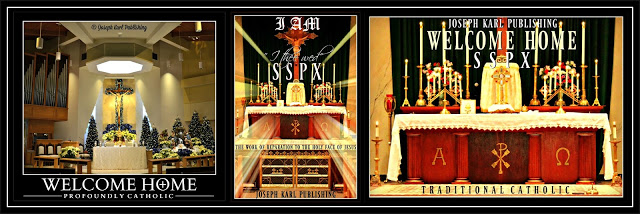  What wonders.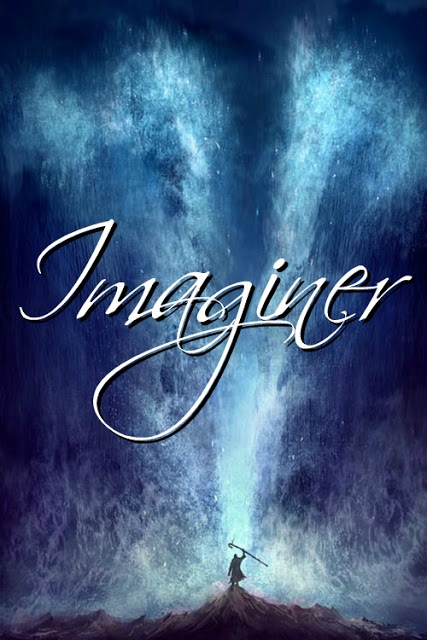 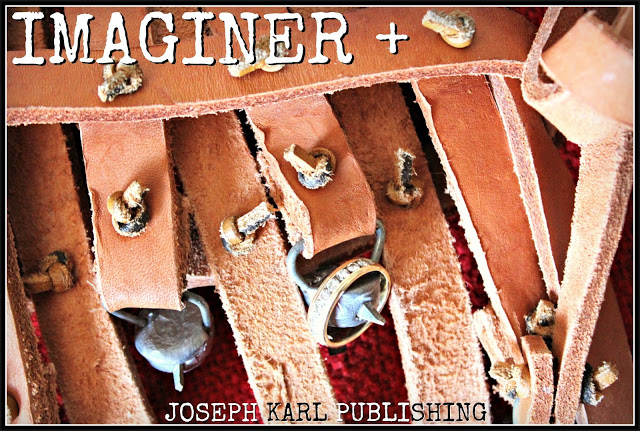 
"ECCE HOMO, DETROIT!" 
Mission accomplished with all the cooking.

Now, on to the lesson. Oorah!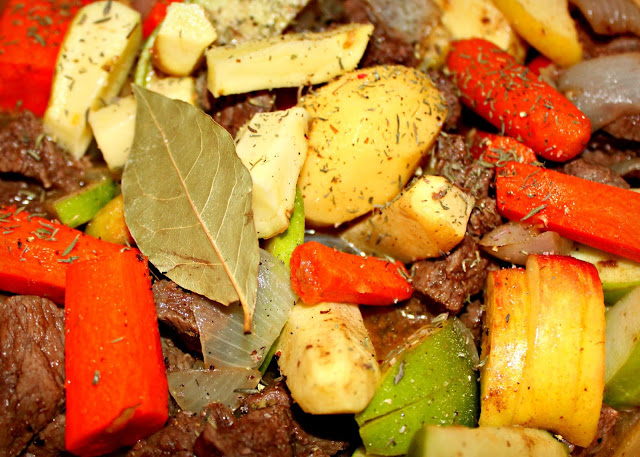 Please note that all the Catholic mystical theology lessons taught at the School of Sacrificial Love within the Divine Soul of our Redeemer and Restorer at the Inner Sanctum for Crucified Souls on Mount Calvary are to be generalized to each person and his or her vital, irreplaceable, indispensable, and God-given Holy Apostolate of Reparation, two, three, four, five, six, seven, eight...having become One in Christ  unified with His salvific mission and with His reparative suffering for the greater honor and glory of our Triune God first and foremost and then for the massive conversion of sinners, non-believers, and habitually disobedient Catholics; for the defeat of grave evil in our time; for the restoration of Christ's Catholic Church, Sacred Priesthood, and people which have been desecrated and disfigured by modernism; and for the sanctification and eternal salvation of all souls not limited to time and place including one's own poor soul.  All the other mystical theology lessons numbering more than 1000, and more authentic Catholic material created to help precious, priceless, and immortal souls learn the One True Faith CORRECTLY, are always available to all at no cost here: JOSEPH KARL PUBLISHING.Note that the use of all capital letters indicates a LOVE FOR GOD that leads to GREAT ZEAL FOR SOULS and not shouting.THE NIGHT BEFORE, FRIDAY NIGHT ON DECEMBER 8, 2017It is late and our Lord allows you to investigate doing something fun and then while checking on two fine sons discover one of them is sick. So you attempt to ask him if you can minister to him and what comes out is a very caring, "Do you want me to get you a lemon roll?"ROFL!What is a lemon roll! We laughed and laughed and laughed; still laughing.   Mount Calvary inside a Traditional Catholic domestic Church in suburban Detroit.The second smaller Devotion to the Holy Face of Jesus on the second flooris on the opposing wall. 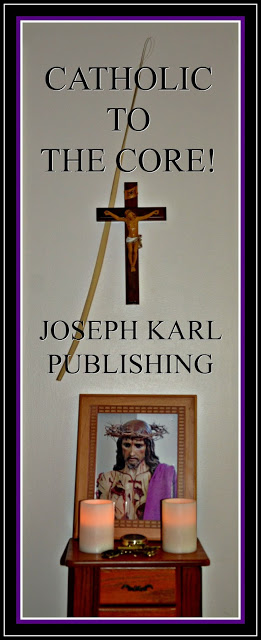 Love Him like one means it; oorah!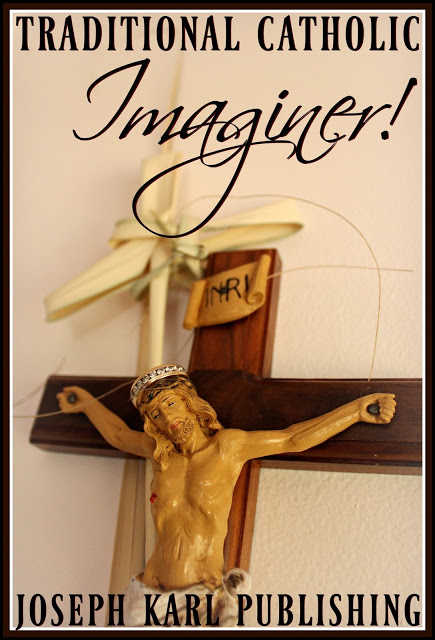 R O Y A L. 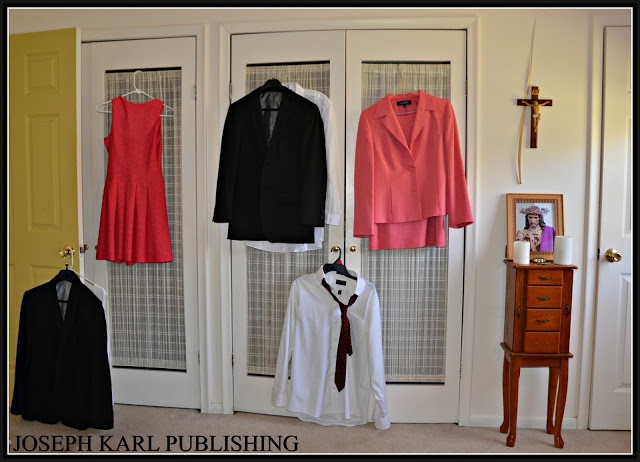 Traditional Catholicism alive and well in Detroit.THE NEXT MORNING ON SATURDAY, DECEMBER 9, 2017 DURING I AM'S ADVLENT IN SUBURBAN DETROITWhat a joy to get up and get goh-ing! Oorah. A MORNING OFFERING BEFORE THE DEVOTION TO THE HOLY FACE OF JESUS IN THE LIVING ROOM INSIDE I AM’S “LITTLE MONASTERY” AND THE MOST HOLY NAME OF GODThe lesson begins in earnestwhile kneeling on the wedding kneeler in the holy silence and holy hiddenness, shoeless and veiled in black as our Lord had requested. 

Immediately I AM presents the colossal numbers of people who offer things to Him through Jesus seemingly so generously and freely given but then the conditions begin. 

Imagine placing conditions on one's offerings particularly of one's self to I AM, Almighty God our Sovereign Authority and Eternal Father who sent His only begotten Son to Redeem us from our sins, our Redeemer, Restorer, Remedy for All and the Divine Bridegroom of every soul who just keeps coming and coming and coming and coming for our sake until the end of time as He promised AND WHO PROVIDES HIMSELF TO US THROUGH HIS SACRAMENTS IN HIS ENTIRETY AND WITHOUT RESTRICTION.

Human frailty.  

This is very deeply affecting as presented very succinctly, in a very short amount of time.   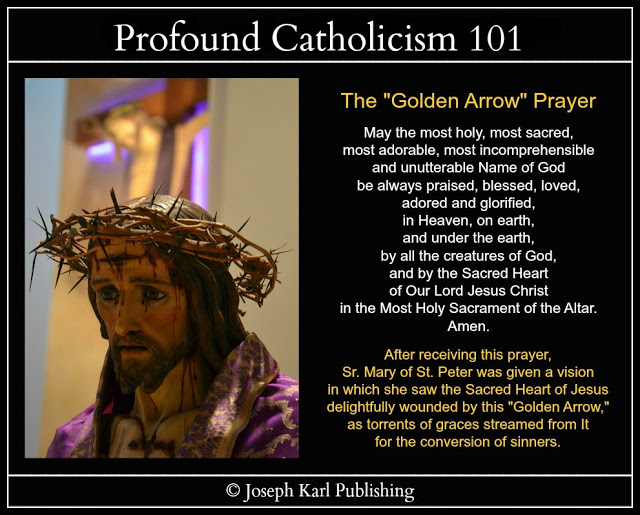 
ATONEMENT FOR SO MANY CONDITIONS PLACED ON I AM   

You are then inspired to offer three prayers to Almighty God at this time: The Golden Arrow Prayer, the Glory Be, and the Lord's Prayer. 

Then there is a brief time of meditating on how the Lord's Prayer and The Golden Arrow Prayer both honor THE HOLY NAME OF GOD. 

Our Father who art in heaven, hallowed be Thy NAME...

...and...

...May the most holy...Name of God be always praised, blessed, loved, adored, and glorified...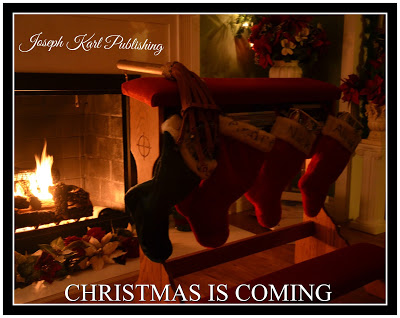 
Then it is time to leave for the church.WHILE ON THE WAY TO THE CHURCH DURING 20 PEACEFUL AND QUIET MINUTES ON ROADS LESS TRAVELED: IT'S SNOWING!
It is also very slow going. So grateful for a very quiet and peaceful drive to the church on a sleepy, snowy Saturday morning during I AM's Advlent, a term that incorporates His Work of Reparation to the Holy Face of Jesus into the holy season of Advent during which His people are to strive to make holy spiritual progression while accomplishing the will of Almighty God at all times in imitation of and in union with our Savior. 

This is important because the holy season of Advent has been pirated and desecrated and transformed by the forces of darkness and enemies of our souls into an idol worshiping, money-making/lusting, self promoting, and self interested pagan holiday both inside and outside of Christ's Modernist desecrated Catholic Churches.  PRIOR TO HOLY MASS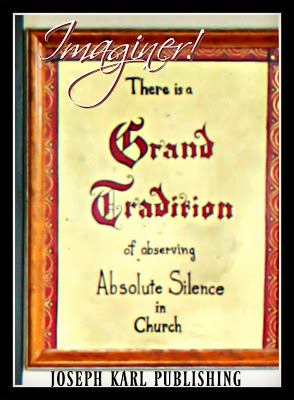 As is customary there is very powerful communication with God within in the holy silence, holy stillness, holy reverence, and in the holy hiddenness and this beautiful time is followed by an offering of the Prayers of Reparation to the Holy Face of Jesus and this continues as the Holy Sacrifice of the Mass begins so quietly and so royally.

It is always very extraordinary when I AM has the Prayer to Obtain the Settlement of All Our Needs offered during the CONFITEOR.

What wonders. THE TRIDENTINE HOLY SACRIFICE OF THE MASS CELEBRATED IN LATIN AT 8:00 A.M.: ROYALTY!At the very beginning of the majestic celebration of the Tridentine Holy Sacrifice of the Mass our Divine Redeemer's ROYALTY is suddenly presented. 

O let us come and adore Him, Christ our Lord!

Imaginer...I AM REVEALS DURING THE CELEBRATION OF THE TRIDENTINE HOLY SACRIFICE OF THE MASS HERE AT THIS SSPX TRADITIONAL CATHOLIC CHURCH IN SUBURBAN DETROIT IN THE HOLY SILENCE, IN THE HOLY STILLNESS, AND IN THE HOLY HIDDENNESS THAT HE IS GETTING READY TO DO SOMETHING Don't know what, don't know when, don't know where.  

THE TREMENDOUS OUTPOURING OF TREASON FROM CHRIST'S DISOBEDIENT CATHOLIC PRIESTS (NOTE NOT ALL ARE) THAT IS STAGGERING IN NATURE FROM THE WOUND IN CHRIST'S SIDE WITHIN I AM'S WORK OF REPARATION TO HIS HOLY FACE

I AM has asked for so many Treasonous Priest Search and Rescue Operations lately, an unprecedented number, and all of a sudden there is a TREMENDOUS SUPERNATURAL OUTPOURING OF THEIR FILTH FROM INSIDE OF THE WORK OF REPARATION TO THE HOLY FACE OF JESUS THROUGH THE WOUND IN HIS SIDE. 

This is absolutely astonishing as manifested, such a joyous occasion of great price. 

All that is manifested within just two hours on this morning takes place quickly and each one is presented succinctly, and rather quickly, in succession.  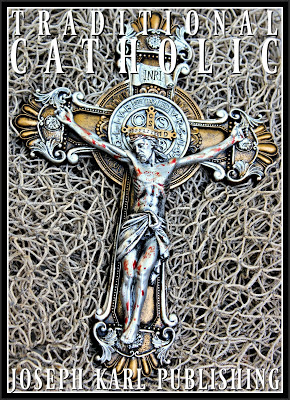 THE PRESENTATION TO I AM OF A CHECK THAT'S BLANKAs the spectacular very quiet celebration of the Tridentine Holy Sacrifice of the Mass continues, A SUPERNATURAL BLANK CHECK suddenly appears and I AM wants you to give it to Him. 

Remember that for the purposes of these mystical theology lessons for every soul, YOU represent I AM's Work of Reparation to the Holy Face of Jesus and each person's God-given Holy Apostolate of Reparation. 


I AM wants this check to be given WITHOUT CONDITIONS, and this check represents THE GIFT OF ONE'S SELF TO GOD WHICH IS WORTH MORE THAN MONEY. 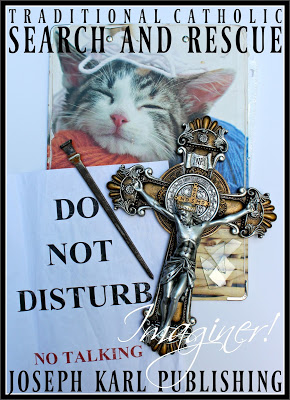 
It is invaluable, this gift of self. 

However, one does not sign the check, one gives it. 

Jesus signs the check in His own Precious Blood. 

One's name goes at the top, beneath the Divine Bridegroom of every soul and Head of every household. 
Each offering must be presented in this manner and we are to honor it with all of God's might.  THE CONSECRATION: WHAT WONDERS!There is a two-way exchange between I AM and His people through Jesus at the time of the Consecration, WHAT A MIRACLE, as God our Eternal Father gives us everything in the Sacrificial Lamb of God who takes away the sins of the world as the gifts of self are presented, THE BLANK CHECKS WITH CHRIST'S SIGNATURE that are unconditionally given in imitation of and in union with Jesus. 

BEAUTIFUL! SO BEAUTIFUL. BEAUTIFUL BEAUTIFULBEAUTIFULBEAUTIFUL. 

So grateful. THE CELEBRANT CONSUMES THE BLESSED SACRAMENT AND YOU COMPLETELY MISS IT, WHAT WONDERSSomething was being presented at this time and you don't even realize you missed that spectacular moment until it is already over. 

However, later when the celebrant pastor consumes Christ's Precious Blood in the chalice of reparation this unconditional two-way exchange between I AM and man through Jesus that had been presented during the Consecration takes place again, this time through the SSPX Traditional Catholic priest as One with Christ, IN PERSONA CHRISTI. 
It is so beautiful, so quiet, so meaningful, and so sacrificially loving that you cannot help but think anew on this day that: 

"NOW I CAN DIE HAPPY"

Truly no banquet hall could be finer, no structure more indestructible, no reception more lavish, no gold put to better use, no candles could burn brighter, no linens could be more sacred, no Father more generous, no Groom more loving, no Mother more caring, no wedding guests more grateful to be there, no celebration more pure, no attendants more genuine, no vows longer lasting, no mission of more importance, no garments more regal, no singing more beautiful, no silence more expressive, no humble and properly prepared leaders better suited to lead, no children more blessed, no expressions more royal, no gifts more valuable, no event more meaningful, no gratitude more overflowing, no memories more cherished.   
 THE FINAL ELEVATION

What an incredible moment of Adoration of the Real Presence of Jesus ~ the Divine Bridegroom of every soul ~ in the Blessed Sacrament past, present, and future! 

What wonders. HOLY COMMUNION: TRYING TO REMAIN IN THE NATURAL AND PAY ATTENTION TO WHAT IS GOING ON AT THE COMMUNION RAIL

BEAUTIFUL. BEAUTIFUL. BEAUTIFUL. BEAUTIFUL.  

So grateful, Jesus!

What a Divine Tridentine Holy Sacrifice of the Mass Royal Wedding to Christ our Redeemer, Restorer, and Remedy for All!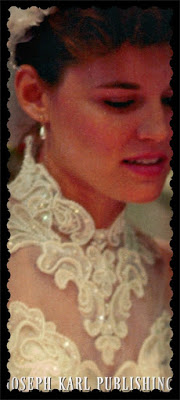 DIVINE UNION: EUCHARISTIC ADORATION OF THE NOBLE STAMP OF THE DIVINITY DURING THE SACRED FIFTEEN MINUTES OF UNION WITH CHRIST IN HIS ENTIRETYWhat wonders!THE FINAL PRAYERS, THE MEDIATRIX OF ALL GRACES, AND THE PRESENTATION OF THAT BLANK CHECKAs the pastor leads the final prayers before Christ's High Altar beginning with the Marian prayers, it is presented that EACH PERSON'S BLANK CHECK SIGNED WITH CHRIST'S BLOOD IS PRESENTED TO I AM THROUGH HER, THE MEDIATRIX OF ALL OF GOD'S GRACES, THE MOTHER OF CHRIST, HIS CATHOLIC CHURCH, HIS SACRED PRIESTHOOD, HIS PEOPLE, AND THE WORK OF REPARATION TO THE HOLY FACE OF JESUS. 
A PROPER THANKSGIVING IN THE HOLY SILENCE AND HOLY STILLNESS, IN THE HOLY HIDDENNESS AND THE SUDDEN RE-PRESENTATION OF A DREAM HAVING TO DO WITH FATHER CAUSE NASH AND THE WILL OF I AM FOR THE SAKE OF THE WHOLE WORLD IN OUR TIME, WHAT WONDERS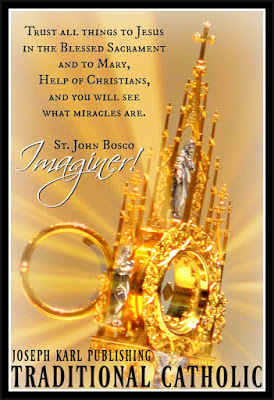 This spectacular Tridentine Holy Sacrifice of the Mass and its incredible mystical theology lesson for every soul concludes during a very simple and very meaningful and very quiet and hidden THANK YOU! to our Triune God and to our Jesus when suddenly the following is presented in the supernatural. 

A dream from the past before you even knew of this SSPX Catholic Church is suddenly re-presented, the one where you were standing inside a room that was inside a Catholic Church and it was unfamiliar to you and yet familiar. You had never been there before and yet it was a lot like the chapel only bigger at the church where our Lord sent you to help re-introduce His Work of Reparation to the Holy Face of Jesus in 2012 for the sake of the whole world which is in very serious trouble, before the pastor led it out on the day the parish was martyred by Modernist self interest, and right to this SSPX Catholic Church where I am wed Christ's SSPX to His Work of Reparation to the Holy Face of Jesus and then Divinely supernaturally established it inside every SSPX Catholic Church and school worldwide. 

In that dream from the past during the great Seven Year War for Souls at the Slovak parish which the pastor was told about, you were standing alone inside the room filled with seats facing a wall of confessionals similar to the chapel at the Slovak parish but slightly bigger, and the seats were facing the confessional doors. 

All of a sudden in that dream, Father Cause Nash entered the room and after silently acknowledging you there, walked past you and into one of the confessionals inside that unfamiliar Catholic Church. 

Not long ago I AM presented this dream before you in this church following a Tridentine Holy Sacrifice of the Mass of His choosing and said it took place here inside this SSPX Catholic Church and once again you saw in the supernatural Father Cause Nash enter the confessional, the one inside this church to the right. 


Now I Am re-presents this dream again and this time He explains it in full. 

It has to do with a very important doorway which He recently opened for the sake of the whole world in our time. Father is to goh through that door first and lead untold numbers of people through it. 


Imaginer. 

The wooden door frame is I AM's Work of Reparation to the Holy Face of Jesus, reparation made in union with Christ covers it, as the blood of a lamb did in the time of Moses, while the Modernist Angel of Death passes over humanity in our time disguised as Catholicism that cares.

The confessional is "Lucifer's Cage" for there on Mount Calvary he is defeated through Christ's Sacred Priesthood and souls are liberated and restored thanks be to God, His Immaculate Mother, Saint Joseph, and Traditional Catholic to the Core teamwork that just won't quit.  

And the door itself?  

The door itself which I AM recently opened is the Traditional Catholic teaching order our Lord had requested back at the Slovak parish, which is to be established under the SSPX's jurisdiction and be inseparably united with the Work of Reparation to the Holy Face of Jesus. 

The pastor of His choosing who is to go through this door first is to lead it outfitted in a black cassock and begin by teaching Modernist priests what they don't know, correctly. They will then go on to help teach everyone else correctly. 

It is in this manner that he will help lead untold numbers of people through it, to safety. 

Imaginer.  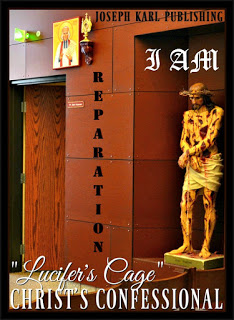 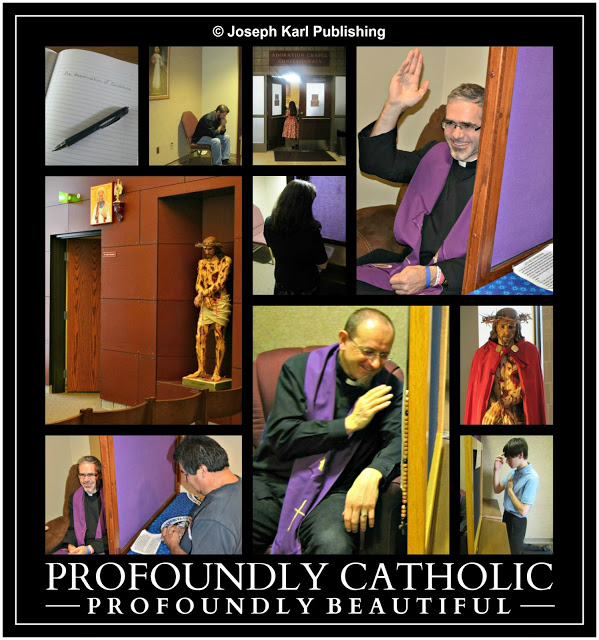 A TRIP NEXT DOOR TO THE GROCERY STORE TO MAKE CHICKEN NOODLE SOUP, NOT A LEMON ROLE, FOR A SPECIAL SON WHO IS SICK lolWhat wonders! Our Lord allows that there be cooking for the rest of the morning.So grateful. 

The freezer is then filled with healthy meals, ready to go. So helpful. 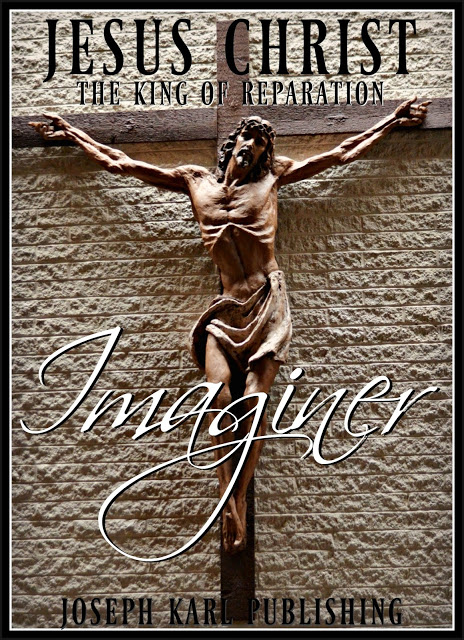 A HOLY HOUR IN THE CHAPEL BACK HOME MID AFTERNOON

It was so quiet and so peaceful and so beautiful. Still so grateful. "Trust all things to Jesus in the Blessed Sacrament and to Mary, Help of Christians, and you will see what miracles are." ~ Saint John Bosco Dec. 10, 2017I AM IS GOH-ING TO DO SOMETHING SPECTACULAR WITH THE BLANK CHECK HE WAS GIVEN BY THE WORK OF REPARATION TO THE HOLY FACE OF JESUS THROUGH OUR REDEEMER, RESTORER, AND REMEDY FOR ALL DURING THE SSPX TRADITIONAL TRIDENTINE HOLY SACRIFICE OF THE MASS SATURDAY MORNING ON MOUNT CALVARY AT SAINT JOSEPH'S VIA THE BLESSED VIRGIN MARYEveryone, fall on our knees! "By My Holy Face you will work wonders, appease the anger of God, and draw down mercy on sinners." ~ Jesus to Sr. Mary of St. PeterHallowed Be Thy Name (24-99)What a surprising day this has been. Today's very beautiful mystical theology lesson for every soul actually began the night before at the pillar while in two places. Imaginer.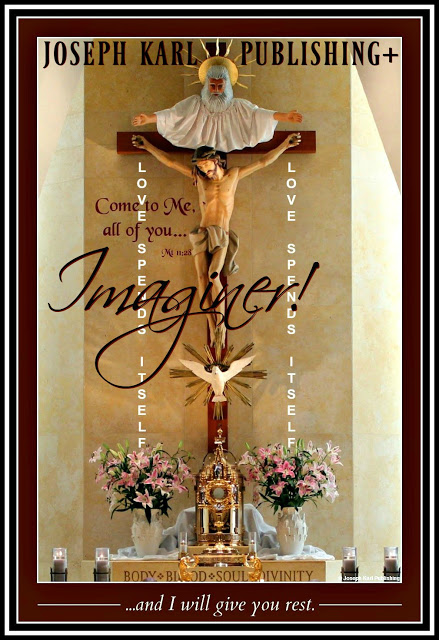 HALLOWED BE THY NAME!
HALLOW(past tense HALLOWED): to honor as holy, greatly revered or respected. Synonyms: make holy; consecrate, sanctify.
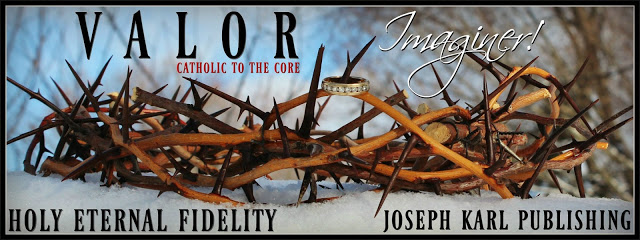 Wear this valor, with His honor.Please note that all the Catholic mystical theology lessons taught at the School of Sacrificial Love within the Divine Soul of our Redeemer and Restorer at the Inner Sanctum for Crucified Souls on Mount Calvary are to be generalized to each person and his or her vital, irreplaceable, indispensable, and God-given Holy Apostolate of Reparation, two, three, four, five, six, seven, eight...having become One in Christ  unified with His salvific mission and with His reparative suffering for the greater honor and glory of our Triune God first and foremost and then for the massive conversion of sinners, non-believers, and habitually disobedient Catholics; for the defeat of grave evil in our time; for the restoration of Christ's Catholic Church, Sacred Priesthood, and people which have been desecrated and disfigured by modernism; and for the sanctification and eternal salvation of all souls not limited to time and place including one's own poor soul.  All the other mystical theology lessons numbering more than 1000, and more authentic Catholic material created to help precious, priceless, and immortal souls learn the One True Faith CORRECTLY, are always available to all at no cost here: JOSEPH KARL PUBLISHING.Note that the use of all capital letters indicates a LOVE FOR GOD that leads to GREAT ZEAL FOR SOULS and not shouting.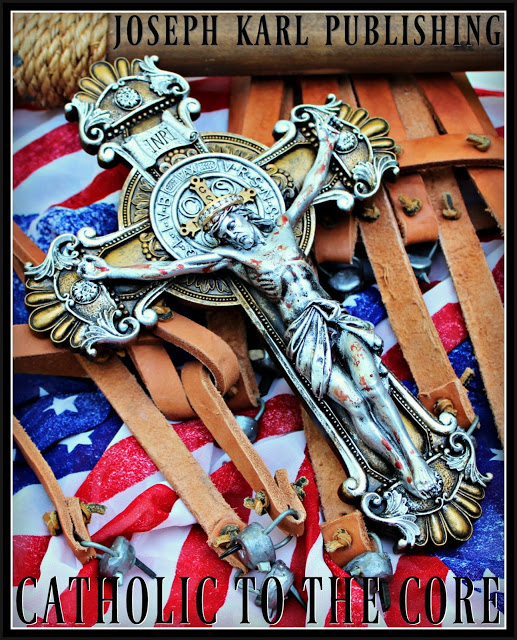 SATURDAY NIGHT: THE LESSON BEGINS WITH A STUNNING EVENT AT THE PILLARWhile at the pillar, there is the sudden manifestation of this place joining supernaturally AS ONE with a second place, Mount Calvary. 

Then all the reparative suffering of atonement at both of those places, both in His time and now in our time here in suburban Detroit where I AM re-introduced His WORK OF REPARATION TO THE HOLY FACE OF JESUS IN 2012 for the sake of the whole world which is in serious trouble, are suddenly covered in His Precious Blood which is pouring from His Sacred Body on the Cross during His execution by crucifixion.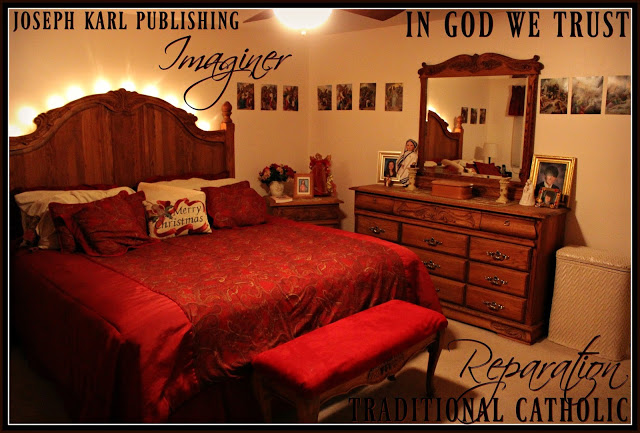 THAT NIGHT ON MOUNT CALVARY SURROUNDED BY THE 14 STATIONS OF THE CROSS BEFORE THE SECOND SMALLER DEVOTION TO THE HOLY FACE OF JESUS ON THE SECOND FLOOR


"The things that we love tell us what we are." ~ Saint Thomas Aquinas Jesus the Divine Bridegroom of every soul suddenly manifests Himself and He says:

that the way you were treated by your former husband makes Him sick. 

Then, after smiling following this tremendous Divine expression of caring at this particular time in human history following so incredibly many years of profound and very brutal suffering, you say to Him:

"the way You are treated by so many people makes me sick." "The person who does not decide to love forever will find it very difficult to really love for even one day." 

~ Pope Saint John Paul II


PRAYER TO OFFER THE HOLY FACE OF JESUS TO GOD THE FATHER TO APPEASE HIS JUSTICE AND DRAW DOWN MERCY UPON US

Eternal Father, turn away Thine angry gaze from all guilty people whose faces have become unsightly in Thy eyes. 

Look instead upon the face of Thy Beloved Son, for this is the Face of Him in Whom Thou art well pleased. 

We now offer Thee this Holy face, covered with shame and disfigured by bloody bruises, in reparation for the crimes of our age, in order to appease Thee anger, justly provoked against us. 

Because Thy Divine Son, our Redeemer, has taken upon His head all the sins of His people that they might be spared, we now beg of Thee, Eternal Father, to grant us mercy. Amen.PRAYERS OF REPARATION TO THE HOLY FACE OF JESUS 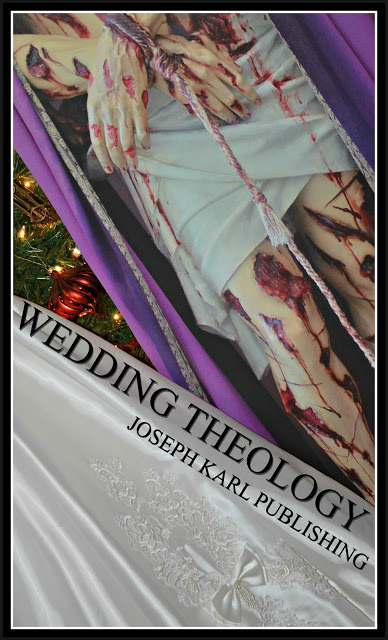 ONE; IMAGINER.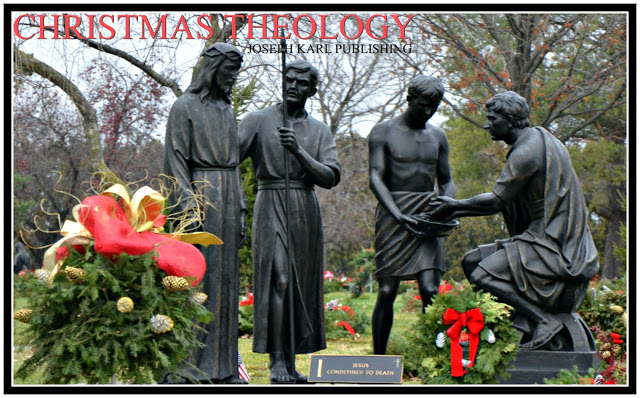 
OVERNIGHT AND IN THE MORNING ON A SUNDAY OF REPARATIVE ATONEMENT ON DECEMBER 10, 2017: ON MOUNT CALVARY IN SUBURBAN DETROIT

I AM has received a blank check on Saturday morning from someone who has nothing and it was signed with the Blood of the Lamb of God who takes away the sins of the world.  

AN AFTERNOON OFFERING BEFORE THE DEVOTION TO THE HOLY FACE OF JESUS IN THE LIVING ROOM INSIDE I AM’S “LITTLE MONASTERY” IN THE PEACE AND QUIETIt is very beautiful and so meaningful in the holy silence and holy stillness, in the holy reverence, kneeling at the wedding kneeler shoeless and veiled in black as our Lord had requested, in the holy hiddenness before the three-in-one Devotion to the Holy Face of Jesus (which includes the Devotions to His Holy Face, to His Divine Mercy, and to His Holy Face). 

Jesus said to Sr. Mary of St. Peter that this Devotion surpasses all other Catholic devotions. 

Imaginer. WHILE IN THE HOME OFFICE THAT AFTERNOON, WHAT WONDERS!It seems that today will be dedicated to doing research for a forthcoming post while resting but that's not exactly what happens. 

What happens is this is revealed and is then followed by a tremendous outpouring of great joy from On High:

I AM IS GOH-ING TO DO SOMETHING SPECTACULAR WITH THE BLANK CHECK HE WAS GIVEN BY THE WORK OF REPARATION TO THE HOLY FACE OF JESUS THROUGH OUR REDEEMER, RESTORER, AND REMEDY FOR ALL DURING THE SSPX TRADITIONAL TRIDENTINE HOLY SACRIFICE OF THE MASS SATURDAY MORNING ON MOUNT CALVARY AT SAINT JOSEPH'S VIA THE BLESSED VIRGIN MARY.

Imaginer.  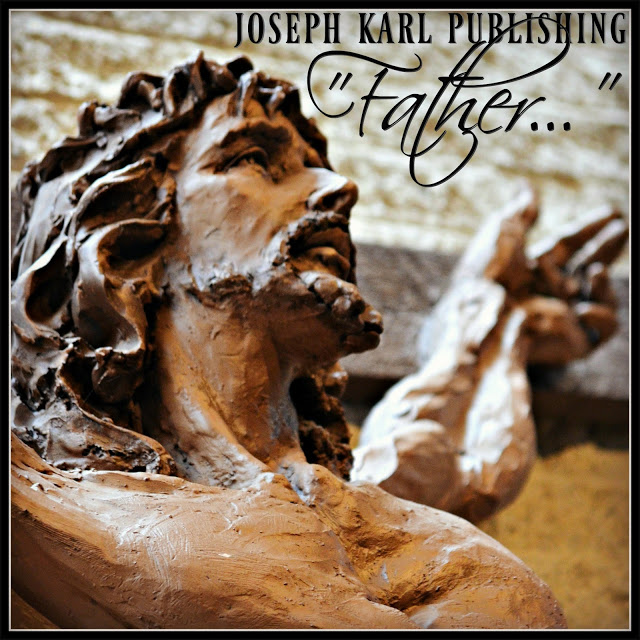 
A HOLY HOUR IN THE CHAPEL BACK HOMEIt is already late in the afternoon and the chapel is isolated, very quiet, and dark. Oorah!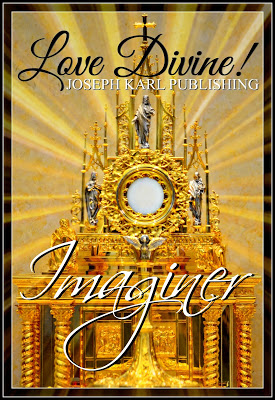 After joining God within and HONORING THE MOST HOLY NAME OF GOD while kneeling on the ground in the back, veiled in black as our Lord had requested, you return to the natural and begin offering I AM the Prayers of Reparation to the Holy Face of Jesus. This is a time of atonement for the way that Jesus is treated in our time from inside of His Modernist desecrated Catholic Churches on out (note not all of them are but most are). Just before offering to Him the Prayer to Obtain the Settlement of All Our Needs which is always so beautiful when this takes place from the back row during the SSPX Traditional Tridentine Holy Sacrifice of the Mass in particular at the time of the CONFITEOR, an Apostolic Act of Contrition is made while relishing the very solitary, quiet, reverent, dark, and still environment on this afternoon as THE LORD'S DAY IS SANCTIFIED in the manner in which He wishes.

While doing so and while offering that final Holy Face Prayer, you are suddenly shown an outside door to this church right outside the chapel and THE DOORWAY IS MADE OF WOOD AND IS COVERED WITH THE BLOOD OF THE LAMB OF GOD WHO TAKES AWAY THE SINS OF THE WHOLE WORLD AND AS IN THE TIME OF MOSES, IT DIVINELY SUPERNATURALLY PROTECTS ALL WHO ENTER AND GO TO CHURCH HERE AS THE MODERNIST ANGEL 
OF DEATH PASSES OVER HUMANITY IN OUR TIME, THE FALSE TEACHING ASSASSIN WHO PROCLAIMS TO BE CATHOLICISM THAT CARES WHICH SPEAKS WITH A FORKED TONGUE, TELLS PEOPLE WHAT THEY WANT TO HEAR, AND LEADS SOULS TO ETERNAL PERDITION ALONG THE WAY OF SELF INTEREST.

THEN THIS DOORWAY IS THEN MANIFESTED ALSO AS PART OF THE STRUCTURE SUPERNATURALLY OF EVERY SINGLE MODERNIST DESECRATED CATHOLIC CHURCH WORLDWIDE AND EACH ONE IS COVERED WITH THE BLOOD OF THE LAMB OF GOD WHO TAKES AWAY THE SINS OF THE WORLD AND IT PROTECTS THE SOULS OF EVERY CATHOLIC IN A SPECIAL WAY IN OUR TIME THROUGH THE WORK OF REPARATION TO THE HOLY FACE OF JESUS.

THE BLANK CHECK OFFERED TO I AM AS HE WILLS WHICH HAS BEEN SIGNED WITH THE BLOOD OF CHRIST AND PASSES THROUGH THE HANDS OF HIS IMMACULATE MOTHER HAS OBTAINED THIS THANKS BE TO OUR TRIUNE GOD, HIS IMMACULATE MOTHER, SAINT JOSEPH, AND TRADITIONAL CATHOLIC TO THE CORE TEAMWORK THAT TEACHES CORRECTLY, SETS A PROPER EXAMPLE, COMES TO CHURCH TO WORSHIP, SERVE, AND ADORE GOD ALONE, AND WHICH JUST WON'T QUIT.

Imaginer.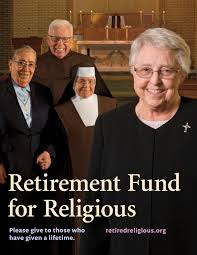 
MODERNISM IS THE HOMOSEXUAL CHURCH OF LUCIFER THE DECEIVER.The above image is evil, deceptive, confusing, and I AM doesn't like it.Wise are those who take it down and properly burn this imagepromoting the Baphomet unisex agenda in Christ's Catholic Churcheswhile spitting in His Holy Face.

WHAT A DISGRACE. WHILE LEAVING THIS MODERNIST DESECRATED CATHOLIC CHURCH: A STERN WARNING FROM I AM FOR CHRIST'S TREASONOUS PRELATES SERVING LUCIFER IN HIS HOUSE

The above image is very offensive to I AM and a very stern warning comes from On High to Christ's prelates who promote it, from here in Detroit.

No wonder. "Trust all things to Jesus in the Blessed Sacrament and to Mary, Help of Christians, and you will see what miracles are." ~ Saint John Bosco I AM RECEIVES A SECOND BLANK CHECK FOLLOWING AN OVERNIGHT ENCOUNTER WITH THE SNAKE (24-100)Imaginer. This unfathomably spectacular mystical theology lesson for every soul is next and it will be posted in pieces. "He who goes about to reform the world must begin with himself, or he loses his labor." ~ Saint Ignatius of LoyolaIN OUR TRIUNE GOD WE TOTALLY TRUST. Please note that all the Catholic mystical theology lessons taught at the School of Sacrificial Love within the Divine Soul of our Redeemer and Restorer at the Inner Sanctum for Crucified Souls on Mount Calvary are to be generalized to each person and his or her vital, irreplaceable, indispensable, and God-given Holy Apostolate of Reparation, two, three, four, five, six, seven, eight...having become One in Christ  unified with His salvific mission and with His reparative suffering for the greater honor and glory of our Triune God first and foremost and then for the massive conversion of sinners, non-believers, and habitually disobedient Catholics; for the defeat of grave evil in our time; for the restoration of Christ's Catholic Church, Sacred Priesthood, and people which have been desecrated and disfigured by modernism; and for the sanctification and eternal salvation of all souls not limited to time and place including one's own poor soul.  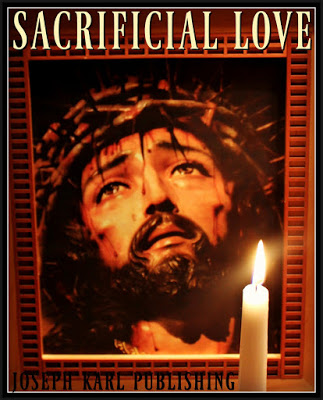 All the other mystical theology lessons numbering more than 1000, and more authentic Catholic material created to help precious, priceless, and immortal souls learn the One True Faith CORRECTLY, are always available to all at no cost here: JOSEPH KARL PUBLISHING.Note that the use of all capital letters indicates a LOVE FOR GOD that leads to GREAT ZEAL FOR SOULS and not shouting.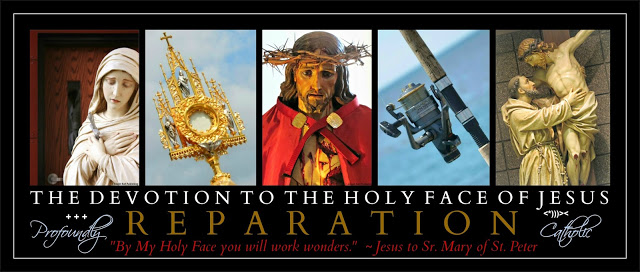 OVERNIGHT AND IN THE MORNING ON A MONDAY OF REPARATIVE ATONEMENT ON  DECEMBER 11, 2017 IN SUBURBAN DETROIT: A DRAMATIC ENCOUNTER WITH LUCIFER IN THE FORM OF A SNAKE

"If God gives you an abundant harvest of trials, it is a sign of great holiness which He desires you to attain. Do you want to become a great saint? Ask God to send you many sufferings. The flame of Divine Love never rises higher than when fed with the wood of the Cross, which the infinite charity of the Savior used to finish His sacrifice. All the pleasures of the world are nothing compared with the sweetness found in the gall and vinegar offered to Jesus Christ. That is, hard and painful things endured for Jesus Christ and with Jesus Christ." ~ Saint Ignatius of LoyolaAll of a sudden in the middle of the night you abruptly awaken and find yourself laying in bed, face to unholy face with Lucifer in the form of a very large snake. 

YOU ARE LOOKING RIGHT INTO HIS SNAKE EYES AND STARING AT HIM WITH ALMIGHTY GOD'S AUTHORITY. 

IMAGINER.  

There is a very big showdown against grave and sinister evil underway here in Traditional Catholic Detroit for the sake of the whole world in our time which is in very serious trouble.  

 "Truth always ends by victory; it is not unassailable, but invincible." ~ Saint Ignatius of Loyola

Almighty God is the only One who can get us out of it and He will help us if we go to Him and listen to Him and do as He says. 

HE IS HELPING US. 

ALMIGHTY GOD IS THE ONLY ONE WITH THE POWER TO DO IT AND IT MUST BE DONE HIS WAY, THROUGH CHRIST VIA THE MATERNAL INTERCESSION OF THE BLESSED VIRGIN MARY, WHICH IS ALWAYS THE RIGHT WAY. 


Then you make reparative atonement for the remainder of the night. 

Remember that for the purposes of these mystical theology lessons for every soul, YOU represent I AM'S WORK OF REPARATION TO THE HOLY FACE OF JESUS and each person's vital, irreplaceable, indispensable, and God-given Holy Apostolate of Reparation. Everyone has one. Most don't even know it. 
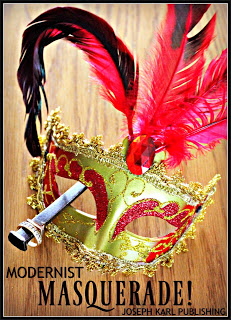 A MORNING OFFERING BEFORE THE DEVOTION TO THE HOLY FACE OF JESUS IN THE LIVING ROOM INSIDE I AM’S “LITTLE MONASTERY”: A WORLD THAT WANTS TO WIN IN EXCHANGE FOR ONE'S SOULWhat a mess. WHILE ON THE WAY TO THE CHURCH DURING 20 PEACEFUL AND QUIET MINUTES ON ROADS LESS TRAVELED: THE LESSON INVERTS FROM WINNING TO LOSING IN ORDER TO WIN ALMIGHTY GOD'S WAY, WHICH IS ALWAYS THE RIGHT WAYThe lesson continues and it is very counter-cultural and thus very Christ-like. PRIOR TO HOLY MASS: THE SUDDEN REQUEST FROM I AM OF A SECOND BLANK CHECK AND THE HEAVENLY HELPERS WHO BRING IT TO GOD'S IMMACULATE MOTHER"Take, O Lord, and receive my entire liberty, my memory, my understanding and my whole will. All 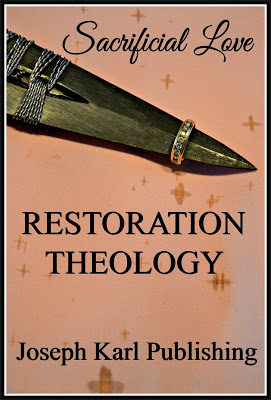 that I am and all that I possess You have given me. I surrender it all to You to be disposed of according to Your will. Give me only Your love and Your grace; with these I will be rich enough, and will desire nothing more." ~ Saint Ignatius of Loyola 


After making a customary Apostolic Act of Contrition, and while offering the Prayers of Reparation to the Holy Face of Jesus to I AM in His House, He suddenly asks for A SECOND "BLANK CHECK" meaning an offering of self that is complete and without restriction. Of course the blank check must be signed by Christ in His Redeeming and Restoring Precious Blood, our Remedy for All. 

Then the Holy Innocents come in the supernatural and collect this offering of great price and inestimable value thanks be its union with Christ in three ways: with His Real Presence in the Blessed Sacrament, with His salvific mission, and with His reparative suffering of atonement for the defiance of mankind.  They are very happy and also very reverent and the presentation of this blank check to Our Lady who awaits it before the communion rail in the center isle is very celebratory. 

Imaginer. 

What a beginning to today's Royal Wedding to Christ the Divine Bridegroom of every soul, the Lamb of God who takes away the sins of the world. THE TRIDENTINE HOLY SACRIFICE OF THE MASS CELEBRATED IN LATIN AT 8:00 A.M. 

 "If our church is not marked by caring for the poor, the oppressed, the hungry, we are guilty of heresy." ~ Saint Ignatius of LoyolaTHE SUDDEN PRESENTATION OF THE WORLD'S POISON

 "To conquer himself is the greatest victory that man can gain." ~ Saint Ignatius of LoyolaIt makes you feel sick. 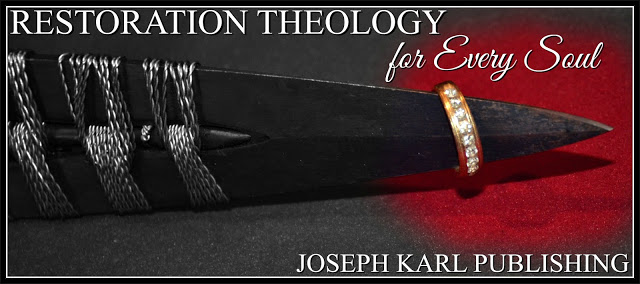 DELIVER US FROM SO MUCH GRAVE EVILTHE CONSECRATION AND THE PRESENTATION OF THE SECOND BLANK CHECK THROUGH CHRIST'S REAL PRESENCE IN THE BLESSED SACRAMENT AND THE EXCHANGE OF BLANK RANSOM NOTES FROM ON HIGH THROUGH OUR REDEEMER, RESTORER, AND REMEDY FOR ALL

 "O my God, teach me to be generous to serve you as you deserve to be served to give without counting the cost to fight without fear of being wounded to work without seeking rest and to spend myself without expecting any reward but the knowledge that I am doing your holy will.
Amen" ~ Saint Ignatius of LoyolaOnce the Blessed Virgin Mary presents this second BLANK CHECK signed by her Divine Son to I AM through the Sacrificial Lamb of God who takes away the sins of the world during the Consecration of the bread into the Sacred Body of Jesus in the holy silence, holy stillness, holy simplicity, holy reverence, and in the holy hiddenness, there is at the time of the Consecration of the wine into the Precious Blood a tremendous outpouring of BLANK RANSOM NOTES as the chalice of reparation containing Christ our Remedy for All is elevated. 

All are to gather them and write the names of people in need on them. 

DIVINE ROYAL WEDDING FAVORS that come to us from I AM On High through Christ the Divine Bridegroom of every soul via the Immaculate Maternal intercession of the Blessed Virgin Mary and the paternal intercession of holy father Saint Joseph! 

So grateful.  THE CELEBRANT PASTOR OF THIS SSPX TRADITIONAL CATHOLIC PARISH CONSUMES THE BLESSED SACRAMENT AS YOU PRAY FOR HIS FORTIFICATION AND THE SUDDEN MANIFESTATION OF "THE MOST BEAUTIFUL THING YOU HAVE EVER SEEN" BUT YOU CAN'T SEE IT, NOT YETSuddenly there is the presentation of an event from the past and it is unified with this Tridentine Holy Sacrifice of the Mass, and it is all the Holy Hours that had been made for several years at the start of the great Seven Year War for Souls at the Slovak parish where I AM re-presented His Work of Reparation to the Holy Face of Jesus for the sake of the whole world in our time which is in very serious trouble.Those early Holy Hours began before the Work of Reparation to the Holy Face of Jesus was re-introduced by Almighty God in our era; they preceded it and prepared for it.  Those Holy Hours took place from approximately 7:30 a.m. until the 9:00 a.m. Holy Mass at the Slovak parish in the holy isolation, in the holy silence and in the holy stillness for several years and at that time you were left relatively alone while praying inside God's House. Now at this time, Jesus covers those Holy Hours during this Tridentine Holy Sacrifice of the Mass with His Precious Blood pouring from His Sacred Body on the Cross here on Mount Calvary after I AM received a second blank check through Christ via His Immaculate Mother. Imaginer.  "NOW I CAN DIE HAPPY": THIS HAS BEEN THE BEST YEAR OF YOUR ENTIRE LIFE

This is a recurring thought here, every time you are here for the SSPX celebration of the Tridentine Holy Sacrifice of the Mass: "Now I can die happy." 

SO GRATEFUL!

Oorah, 2017, which has been filled with so many astonishing Divine supernatural blessings for the sake of the whole world in our time!

Truly no banquet hall could be finer, no structure more indestructible, no reception more lavish, no gold put to better use, no candles could burn brighter, no linens could be more sacred, no Father more generous, no Groom more loving, no Mother more caring, no wedding guests more grateful to be there, no celebration more pure, no attendants more genuine, no vows longer lasting, no mission of more importance, no garments more regal, no singing more beautiful, no silence more expressive, no humble and properly prepared leaders better suited to lead, no children more blessed, no expressions more royal, no gifts more valuable, no event more meaningful, no gratitude more overflowing, no memories more cherished.  

 "We must speak to God as a friend speaks to his friend, servant to his master; now asking some favor, now acknowledging our faults, and communicating to Him all that concerns us, our thoughts, our fears, our projects, our desires, and in all things seeking His counsel." ~ Saint Ignatius of LoyolaHOLY COMMUNION: SPENT!

 "Soul of Christ, sanctify me. Body of Christ, save me. Blood of Christ, inebriate me. Water from the side of Christ, wash me. Passion of Christ, strengthen me. O good Jesus, hear me. Within Thy wounds hide me. Permit me not to be separated from Thee. From the wicked foe defend me. At the hour of my death call me. And bid me come to Thee. That with Thy saints I may praise Thee For ever and ever. Amen." ~ Saint Ignatius of LoyolaWhat a Divine Royal Wedding to Christ the King of Reparation!

It is very beautiful this union with God at the communion rail/wedding kneeler, and then after returning to your place on your knees in the back row, there is profound suffering in union with Christ crucified. DIVINE UNION AND EUCHARISTIC ADORATION OF THE NOBLE STAMP OF THE DIVINITY DURING THE SACRED FIFTEEN MINUTES OF UNION WITH CHRIST IN HIS ENTIRETY: THE SUDDEN MYSTICAL RUPTURING OF YOUR HEART WHICH CAUSES YOUR BLOOD TO PERMEATE THE REAL PRESENCE OF THE DIVINE BRIDEGROOM WITHIN YOU FOLLOWED BY ANOTHER EXCHANGE DURING WHICH YOU BECOME ONE CRUCIFIED OFFERING IN HIM, IMAGINER

 "He who carries God in his heart bears Heaven with him wherever he goes." ~ Saint Ignatius of LoyolaThis is absolutely stunning as it takes place in the supernatural while unified with the Real Presence of Jesus in the natural. 

Absolutely stunning. 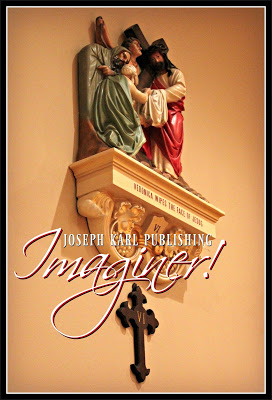 THE FINAL PRAYERS: "BLESSED MOTHER, THE WAY YOUR SON IS TREATED BY SO MANY MAKES ME SICK!"That's what you tell her, the Immaculate Mother of I AM's Work of Reparation to the Holy Face of Jesus. 

Keep in mind what happened during yesterday's mystical theology lesson for every soul on the second Sunday of Advlent.  A PROPER THANKSGIVING AND THE NEXT PHASE OF THIS SUPERNATURAL BATTLE FOR SOULS: TREASONOUS PEOPLE SEARCH AND RESCUE MISSIONS

 "Above all, remember that God looks for solid virtues in us, such as patience, humility, obedience, abnegation of your own will - that is, the good will to serve Him and our neighbor in Him. His providence allows us other devotions only insofar as He sees that they are useful to us." ~ Saint Ignatius of LoyolaApparently they are next and come on Our Lady's heels of His Treasonous Priest Search and Rescue Missions. 

Imaginer.  

B L A N K  C H E C K .  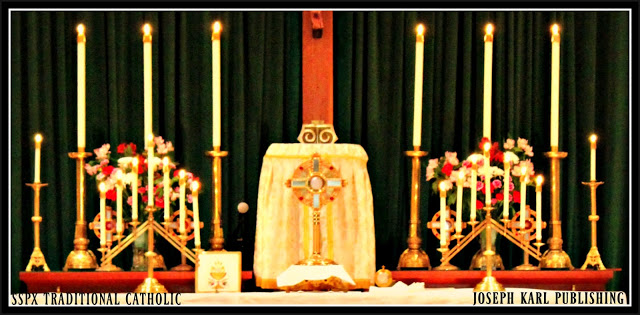 WHILE ON THE WAY OUT

You make sure to acquire a parish bulletin on the back table.

HOW MUCH YOU LOVE IT HERE!

Thanks be to God for everything. Oorah!"Trust all things to Jesus in the Blessed Sacrament and to Mary, Help of Christians, and you will see what miracles are." ~ Saint John Bosco More SurprisesTwo new additions to the Devotion to the Holy Face of Jesus. Imaginer. "By My Holy Face you will work wonders, appease the anger of God, and draw down mercy on sinners." ~ Jesus to Sr. Mary of St. Peter 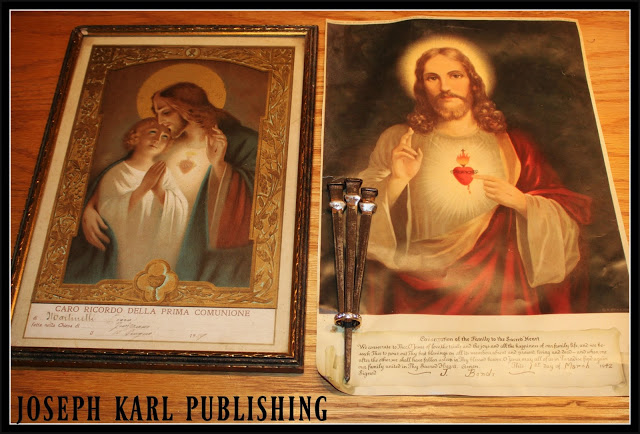 
Both discovered today while not looking, representing the Martinelli and the Bondi families from my late father's side. The picture on the left is from 1919 in Italy, commemorating my Italian grandmother Lena's First Holy Communion. The picture on the right is from suburban Boston and was signed in 1942 by my Italian grandfather Joseph when he consecrated his family to the Sacred Heart of Jesus. What wonders. +

Even more astounding is the house Saint Joseph found for us is French. ROFL I AM Uses the Second Blank Check to Purchase an Advlent Lamb (24-101)Imaginer. Then He took it to Mount Calvary for the sake of the whole world which is in very serious trouble.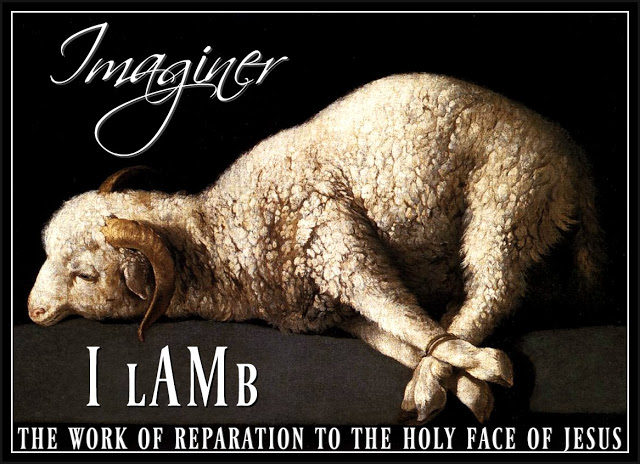 Then He very quietly revealed a very big surprise within His surprise that afternoon: I AM Privately Consecrates the Whole World to the Holy Face of Jesus.Dec. 12, 2017I AM is Preparing to Do Something Very Big, Again, Very Quietly Through His Work of Reparation to the Holy Face of Jesus via the Maternal Intercession of the Blessed Virgin Mary In God we totally trust! Everyone hold on tight to those nails on Mount Calvary UNIFIED AS ONE WITH CHRIST CRUCIFIED. Imaginer! "By My Holy Face you will work wonders, appease the anger of God, and draw down mercy on sinners." ~ Jesus to Sr. Mary of St. PeterI AM Privately Consecrates the Whole World to the Holy Face of JesusWhat a very beautiful short walk that was on a cold and snowy December afternoon into the chapel back home in suburban Detroit for a Holy Hour on Mount Calvary that included a great big surprise within a great big surprise. Imaginer. So grateful. "By My Holy Face you will work wonders, appease the anger of God, and draw down mercy on sinners." ~ Jesus to Sr. Mary of St. Peter 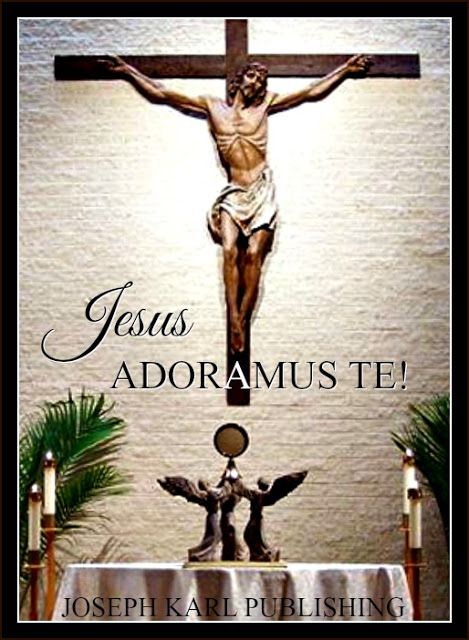 This one is next and will be posted in pieceson a exceptionally quiet day that is very slow goingbecause there is a massive Treasonous Person Search and Rescue Operation currently underway on Mount Calvary. I M A G I N E R .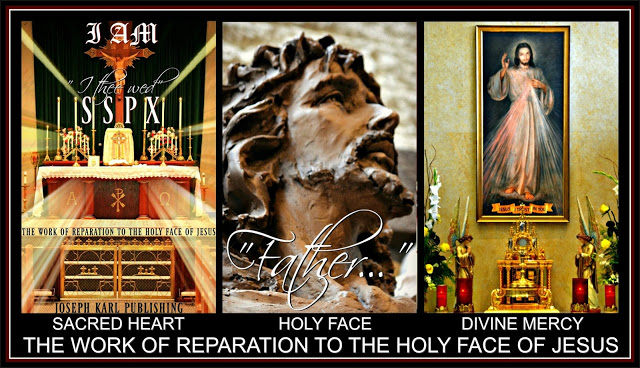 Please note that all the Catholic mystical theology lessons taught at the School of Sacrificial Love within the Divine Soul of our Redeemer and Restorer at the Inner Sanctum for Crucified Souls on Mount Calvary are to be generalized to each person and his or her vital, irreplaceable, indispensable, and God-given Holy Apostolate of Reparation, two, three, four, five, six, seven, eight...having become One in Christ  unified with His salvific mission and with His reparative suffering for the greater honor and glory of our Triune God first and foremost and then for the massive conversion of sinners, non-believers, and habitually disobedient Catholics; for the defeat of grave evil in our time; for the restoration of Christ's Catholic Church, Sacred Priesthood, and people which have been desecrated and disfigured by modernism; and for the sanctification and eternal salvation of all souls not limited to time and place including one's own poor soul.  All the other mystical theology lessons numbering more than 1000, and more authentic Catholic material created to help precious, priceless, and immortal souls learn the One True Faith CORRECTLY, are always available to all at no cost here: JOSEPH KARL PUBLISHING.Note that the use of all capital letters indicates a LOVE FOR GOD that leads to GREAT ZEAL FOR SOULS and not shouting.THE EVENING PRIOR ON MONDAY, DECEMBER 11, 2017There is great joy in heaven and once again a celebration breaks out on Mount Calvary inside your room on the second floor before the second smaller Devotion to the Holy Face of Jesus as you replace your threadbare sheets which had just been washed onto the king sized King's bed inside His Room inside His Manor. Imaginer. The Holy Innocents dance with such great joy and this joy is overflowing from heaven. Imaginer! OVERNIGHT AND IN THE MORNING ON A TUESDAY OF REPARATIVE ATONEMENT ON  DECEMBER 12, 2017 IN SUBURBAN DETROIT DURING I AM'S ADVLENTYou plan on getting up and goh-ing to church to celebrate the Tridentine Holy Sacrifice of the Mass 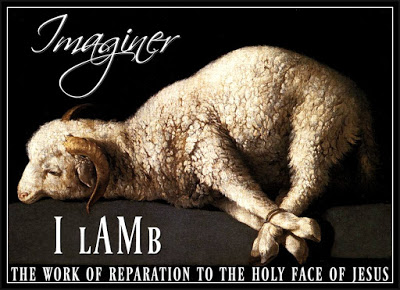 but that's not what happens.Instead, you remain on Mount Calvary through the entire morning. Remember, I AM had requested a second BLANK CHECK from one who has nothing and received it the day before. He used it to purchase a sacrificial lamb for the sake of the whole world in our time which is in very serious trouble. He also stated that following so many TREASONOUS PRIEST SEARCH AND RESCUE MISSIONS there would be a shift to TREASONOUS PEOPLE SEARCH AND RESCUE MISSIONS and that is exactly what has happened. You feel poisoned with their treason. Your tongue: GREEN. A MORNING OFFERING BEFORE THE DEVOTION TO THE HOLY FACE OF JESUS IN THE LIVING ROOM INSIDE I AM’S “LITTLE MONASTERY”You totally forget to make it on this very unusual day and after remembering, mention it to our Lord who tells you that you already provided a second blank check and spent the entire morning with Him on Mount Calvary. Good enough. Oorah! WHILE AT THE PILLAROur Lord shows you the first of two spiritual opposites, a pirate's hook and a shepherd's hook. WHILE AT THE COFFEE MAKEROur Lord shows you the second of two spiritual opposites on this unusual day filled with events that are quite unexpected: two very different types of dwelling. 

One home is a domestic church, and the other is a Luciferian temple. 

Many people in our time are dwelling in Luciferian temples within dwellings filled with idols and most don't even know it. Too self interested and distracted, and improperly educated from Christ's Modernist desecrated Catholic Churches on out (note not all of Christ's Catholic Churches are but most in our time are).  WHILE IN THE HOME OFFICE NEXT DOOR TO THE DEVOTION TO THE HOLY FACE OF JESUS: ANOTHER REVELATIONAfter making coffee and taking it into the office and while tending to some of the Lord's work, He suddenly reveals that while making a Holy Hour today in the chapel back home that I AM is going to supernaturally place within every dwelling's structure worldwide His protective doorway constructed with the Work of Reparation to the Holy Face of Jesus and covered with the reparative Blood of the Lamb of God who takes away the sins of the world as the Modernist ANGEL OF DEATH continues to pass over humanity in our time inverting all that is good, sacred, and holy within Christ's Catholic Churches that allow THE MODERNIST ASSASSIN IN on out. 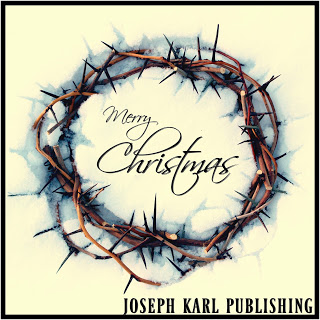 
Recently I AM did this supernaturally to every Modernist desecrated Catholic Church worldwide after wedding His Work of Reparation to the Holy Face of Jesus to Christ's SSPX mid 2017 and then establishing it supernaturally in every SSPX Catholic Church and school worldwide after the Slovak American pastor of His choosing led the work out of the Slovak parish where He re-introduced it in 2012 to the SSPX Catholic Church named after Saint Joseph in suburban Detroit.  

Imaginer; no wonder there was such an incredible outpouring of joy from heaven the night before!

However, you do not know it yet but there will be a great big surprise within that surprise. 

What wonders. A STUNNING VERY QUIET AND VERY HIDDEN HOLY HOUR IN THE CHAPEL BACK HOME AND THE GREAT BIG SURPRISE WITHIN TODAY'S SURPRISEThe short walk from the vehicle to the chapel narthex doors is short and so festive and you can't help but think, THIS IS THE HAPPIEST LITTLE WALK OF MY ENTIRE LIFE. 

This is a surprise even knowing that something very good for mankind in our time is coming from Almighty God through Jesus, but still this sudden joy comes as a surprise. 

That is because an even greater surprise is coming. 

FIRST SILENT PRAYER WITHIN IN THE HOLY SOLITUDE AND IN THE HOLY HIDDENNESS, IN THE HOLY STILLNESS

This is always very beautiful AS YOU LET GOD LEAD. 

AN APOSTOLIC ACT OF CONTRITION

This comes first. 

THE OFFERING OF THE PRAYERS OF REPARATION TO THE HOLY FACE OF JESUS

This comes next. 

It is important to note here that normally you carry The Golden Arrow book containing some of the Prayers of Reparation to the Holy Face of Jesus but this second such book has gotten beat up like the first one you had which you just recently discovered and parted with, an earlier edition that was in pieces. 

So our Lord had you make copies of the prayers contained in the book He had written, THE WORK OF REPARATION TO THE HOLY FACE OF JESUS, which has more of them in the back than the other book, including THE ACT OF CONSECRATION TO THE HOLY FACE OF JESUS. 

Yesterday was the first day you began using them, in church during the SSPX Tridentine Holy Sacrifice of the Mass. 

So you begin offering the prayers and while praying THE PRAYER TO REPRODUCE THE IMAGE OF GOD IN OUR SOULS it comes to pass as I AM said that it would, and He supernaturally places the important doorway representing HIS WORK OF REPARATION TO THE HOLY FACE OF JESUS, which is mystically covered with the reparative Precious Blood of our Redeemer, in the structure of every human dwelling worldwide.  

Imaginer. 

THE PRAYER TO REPRODUCE THE IMAGE OF GOD IN OUR SOULS

Our Lord told Sr. Mary of St. Peter on November 5, 1845, that the image of His Holy Face is like a stamp which imprints the image of God upon our souls.

I salute You, I adore You and I love You, adorable Face of my beloved Jesus, as the noble stamp of the Divinity! Completely surrendering my soul to You, I most humbly beg You to stamp this seal upon us all, so that the image of God may once more be reproduced by its imprint in our souls.
Amen. 

While continuing to offer the prayers, more than is customary since you have more of them, you ponder all that has taken place this spectacular year 2017 for the sake of the whole world in our time from here in suburban Detroit, I AM's chosen, consecrated, and crowned French city. 

AFTER COMING TO THE ACT OF CONSECRATION TO THE HOLY FACE OF JESUS

All of a sudden I AM reveals that HE IS GOING TO PRIVATELY CONSECRATE THE WHOLE WORLD TO THE HOLY FACE OF JESUS.

He does so as you offer An Act of Consecration to the Holy Face of Jesus in the dark, in the holy silence, holy stillness, holy isolation, and while kneeling on the ground in the back row veiled in black as our Lord had requested. 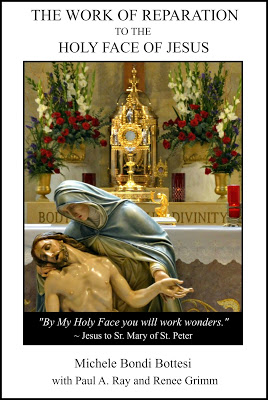 
 AN ACT OF CONSECRATION TO THE HOLY FACE OF JESUSO Lord Jesus, we believe most firmly in You, we love You.  You are the Eternal Son of God and the Son Incarnate of the Blessed Virgin Mary.  You are the Lord and Absolute Ruler of all creation.

We acknowledge You, therefore, as the Universal Sovereign of all creatures.  You are the Lord and Supreme Ruler of all mankind, and we, in acknowledging this Your dominion, consecrate ourselves to You now and forever.

Loving Jesus, we place our family under the protection of Your Holy Face, and of Your Virgin Mother Mary most sorrowful.  We promise to be faithful to You for the rest of our lives and to observe with fidelity Your Holy Commandments.  We will never deny before men, You and Your Divine rights over us and all mankind.

Grant us the grace to never sin again; nevertheless, should we fail, O Divine Savior, have mercy on us and restore us to Your grace.  Radiate Your Divine Countenance upon us and bless us now and forever.  Embrace us at the hour of our death in Your Kingdom for all eternity, through the intercession of Your Blessed Mother, of all Your Saints who behold You in Heaven, and the just who glorify You on earth.

O Jesus, be mindful of us forever and never forsake us; protect our family.

O Mother of Sorrows, by the eternal glory which you enjoy in Heaven, through the merits of your bitter anguish in the Sacred Passion of your Beloved Son, our Lord Jesus Christ, obtain for us the grace that the Precious Blood shed by Jesus for the redemption of our souls, be not shed for us in vain.  We love you, O Mary.  Embrace us and bless us, O Mother.  Protect us in life and in death.  Amen. 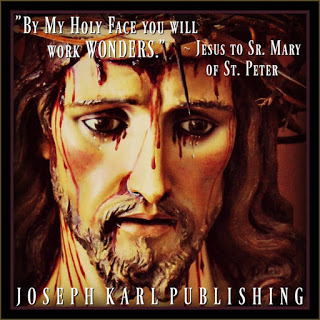 
Glory to the Father, and to the Son, and to the Holy Spirit.  As it was in the beginning, is now, and will be forever.  Amen.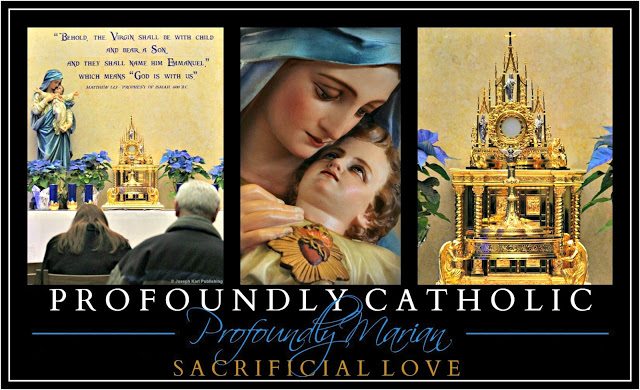 After returning home, that evening you learn on Facebook that today is the Feast of Our Lady of Guadalupe. So grateful.  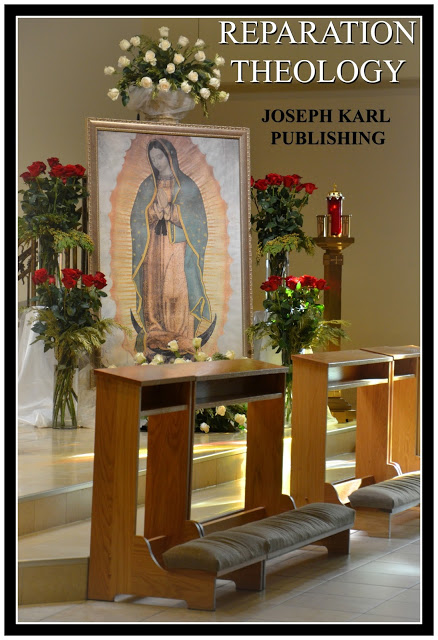  "Trust all things to Jesus in the Blessed Sacrament and to Mary, Help of Christians, and you will see what miracles are." ~ Saint John Bosco The Stunning Sudden Sight at the Pillar Following an Entire Night and Morning on Mount Calvary (24-103)He had already said "this is only the beginning." Imaginer."By My Holy Face you will work wonders, appease the anger of God, and draw down mercy on sinners." ~ Jesus to Sr. Mary of St. Peter
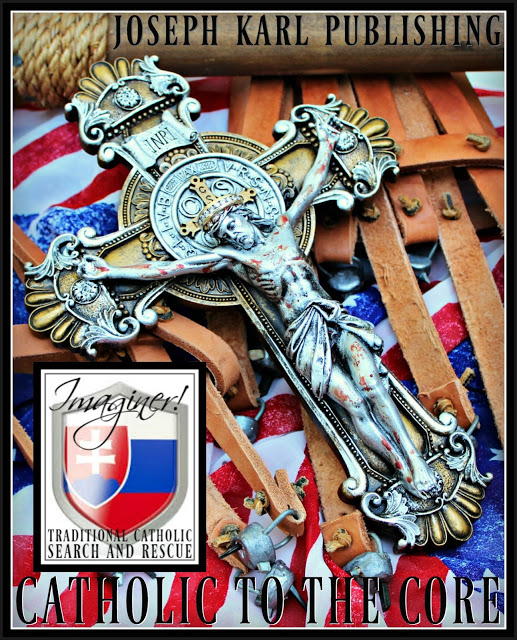 This one began with a triumphant return to the Cross and continued with a very powerful dream overnight and then continued with the sudden manifestation of something very extraordinary at the pillar: the fulfillment of a Divine promise through Christ's "blank checks:"His Traditional Catholic Special Forces around the worldfor the greater honor and glory of the Most Holy Trinity first and foremostand then for the sake of all souls not limited to time and place,particularly for the whole world in our time which is in very serious trouble. SO GRATEFUL.  Please note that all the Catholic mystical theology lessons taught at the School of Sacrificial Love within the Divine Soul of our Redeemer and Restorer at the Inner Sanctum for Crucified Souls on Mount Calvary are to be generalized to each person and his or her vital, irreplaceable, indispensable, and God-given Holy Apostolate of Reparation, two, three, four, five, six, seven, eight...having become One in Christ  unified with His salvific mission and with His reparative suffering for the greater honor and glory of our Triune God first and foremost and then for the massive conversion of sinners, non-believers, and habitually disobedient Catholics; for the defeat of grave evil in our time; for the restoration of Christ's Catholic Church, Sacred Priesthood, and people which have been desecrated and disfigured by modernism; and for the sanctification and eternal salvation of all souls not limited to time and place including one's own poor soul.  All the other mystical theology lessons numbering more than 1000, and more authentic Catholic material created to help precious, priceless, and immortal souls learn the One True Faith CORRECTLY, are always available to all at no cost here: JOSEPH KARL PUBLISHING.Note that the use of all capital letters indicates a LOVE FOR GOD that leads to GREAT ZEAL FOR SOULS and not shouting.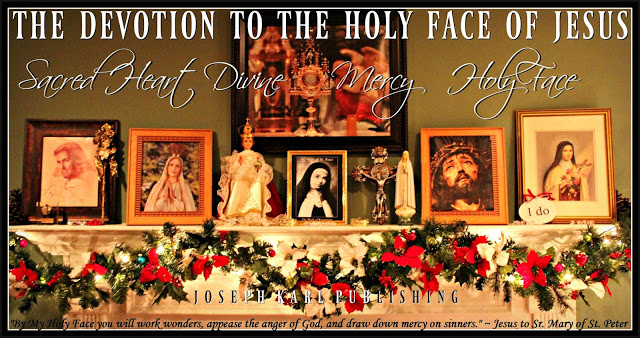 A TRADITIONAL CATHOLIC TO THE CORE TREASONOUS PERSON SEARCH AND RESCUE OPERATION CONTINUES IN SUBURBAN DETROIT ON MOUNT CALVARYYou already know that is where you are headed, for the second day in a row (yesterday you were not told in advance but weren't surprised because I AM asked for a second BLANK CHECK and received it). OVERNIGHT AND IN THE MORNING ON A WEDNESDAY OF REPARATIVE ATONEMENT ON DECEMBER 13, 2017 DURING I AM'S ADVLENT HERE IN DETROITIt is rough going on Mount Calvary after I AM received His second blank check through the Immaculate Mother of God with the Holy Innocent's help with the delivery at the SSPX Traditional Catholic Church named after Saint Joseph in suburban Detroit during the Tridentine Holy Sacrifice of the Mass just on Monday. 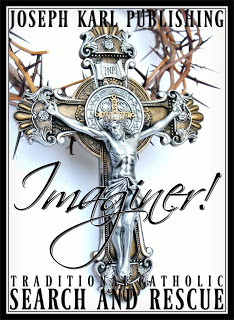 The blank check is the total giving of one's self without restriction to Almighty God through the Immaculate Virgin Mary unified with Christ in three ways: with His Real Presence in the Blessed Sacrament, with His salvific mission, and with His reparative suffering. The blank check is signed with Jesus' Most Holy Name using the Precious Blood of the Lamb of God who takes away the sins of the world. Imaginer. A MORNING OFFERING BEFORE THE DEVOTION TO THE HOLY FACE OF JESUS IN THE LIVING ROOM INSIDE I AM’S “LITTLE MONASTERY”: THERE ISN'T ONE AND INSTEAD THERE IS AN INCREDIBLE DREAM THAT IS PART OF A DIVINELY SUPERNATURAL CHAIN OF EVENTS HERE IN I AM'S CHOSEN, CONSECRATED, AND CROWNED FRENCH CITY OF DETROIT TO BREAK THE CHAINS BINDING HUMANITY TO ERROR, IDOLATRY, FALSE TEACHING, AND SELF INTERESTWhat a wonder that was...the dream begins in an incredibly tall tower. Immediately you think, "Lord, I don't like heights." 

As usual you find yourself following along with the events that take place and with great wonder.

The situation in the dream is this: you have moved out of the home Saint Joseph found for your family more than a decade ago where the three-in-one Devotion to the Holy Face of Jesus was established for the sake of the whole world in our time which is in very serious trouble, during the great Seven Year War for Souls (2010-2017) at the Traditional leaning Slovak parish in suburban Detroit where I AM re-introduced it in 2012.   

This dream with different details has been repeated through the most recent years. 

You find yourself thinking that you don't want to move. 

But you have been brought to this high rise apartment building in Detroit because you have bought an apartment within it. 

So you approach the elevators inside this grand building that cannot be described, really; it is very lavish and phenomenally constructed and you take everything in with such wonder.  Many people are coming and going. They all seem very glad to be there, but you are very unsure about your place there and don't want to live there. 

Once again while approaching the elevators among many people you think to yourself, I don't want to live in a high rise building. 

This dream is incredibly spectacular and filled with extraordinary detail but will be abbreviated. 

You take the elevator way up but can't find your place and think to yourself, "I am going to find a way to return back home because I liked my house."

After arriving back on the main floor, you go outside to a very small courtyard and encounter a small family alone there consisting of a man and a woman and their one child. They are sitting on a picnic bench and the busy city carries on around them. 

The woman begins very calmly warning you about living in this building. 

She concludes as you listen, stunned by what she is saying about this lavish building, with "They don't like children here," and  "the place is infested with rats."

You reply, "THIS PLACE is infested with rats?"

She shakes her head yes as her family listens in silence. 

Now you like it here even less, and find yourself leaving them to go back inside and find your new dwelling. 

This time the elevator takes you to many different floors that are much higher and after quite a spectacular journey, after closing your eyes because YOU ARE GOH-ING SO HIGH, you arrive on your floor way up high like unreal high and while getting off the elevator among people who are SO GLAD TO BE THERE you say to yourself, "I'm keeping my eyes closed!"

You find your new apartment, dislike it very much so high up in the sky, and right away encounter a rat in the bathroom.  

How much you hate it inside this building!

It is the MODERNIST TOWER OF BABEL in our time. 

People love it inside this Tower of Self Interested Idolatry filled with rats where children and all things sacred and holy are unwelcome. 

Then you find yourself goh-ing back home to what I AM calls His merry "little monastery." 

Happy ending! WHILE AT THE PILLAR: WHAT A SIGHT!Once again I AM's special doorway constructed of His Work of Reparation to the Holy Face of Jesus which is covered in His Precious Reparative Blood and protects souls in our time from the Modernist Angel of Death, every soul's Assassin, is presented. I AM had recently supernaturally established this doorway of great importance for mankind in our time inside every Catholic Church that has been desecrated by Modernist Luciferianism masquerading as Catholicism meaning most Catholic Churches in our time and also within every person's dwelling. 

Now He reveals at the pillar the incredible sight of people going in and out of these doors which in number are known to Him alone and they are each time they go through them provided by Him with many blessings through HIS WORK OF REPARATION TO THE HOLY FACE OF JESUS. 

In order for this to have taken place, something important must have happened high up among Christ's low Traditional Catholic leadership, something good.

Remember, there is a certain Traditional Catholic shepherd who was to goh through that door first and lead untold numbers of people in our time through it.

Imaginer.  WHILE IN THE KITCHEN MAKING COFFEE AND SOUPI AM reveals what is next. 

What wonders! 

During a Holy Hour in the chapel back home on this very snowy day, I AM is going to supernaturally place this important doorway inside every business on the planet. 

So grateful to God for everything. Go, Team. 

A HOLY HOUR IN THE CHAPEL BACK HOME AS INTENSE SNOWFALL BEGINS, WHAT WONDERS!

I AM Does It Again During a Snowy Mid December Holy Hour Inside the Chapel Back Home.
So happy. Emergency measures, blank checks, and blank ransom notes. Oorah!"Trust all things to Jesus in the Blessed Sacrament and to Mary, Help of Christians, and you will see what miracles are." ~ Saint John Bosco I AM Does It Again During a Snowy Mid December Holy Hour Inside the Chapel Back Home (24-104)Imaginer! This one is shared among some celebratory twinkling lights with a warm blanket and a fire in the fireplace and a heart overflowing with gratitude and with gladness. +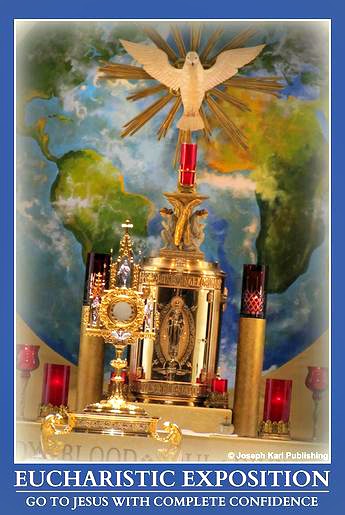 
Please note that all the Catholic mystical theology lessons taught at the School of Sacrificial Love within the Divine Soul of our Redeemer and Restorer at the Inner Sanctum for Crucified Souls on Mount Calvary are to be generalized to each person and his or her vital, irreplaceable, indispensable, and God-given Holy Apostolate of Reparation, two, three, four, five, six, seven, eight...having become One in Christ  unified with His salvific mission and with His reparative suffering for the greater honor and glory of our Triune God first and foremost and then for the massive conversion of sinners, non-believers, and habitually disobedient Catholics; for the defeat of grave evil in our time; for the restoration of Christ's Catholic Church, Sacred Priesthood, and people which have been desecrated and disfigured by modernism; and for the sanctification and eternal salvation of all souls not limited to time and place including one's own poor soul.  
All the other mystical theology lessons numbering more than 1000, and more authentic Catholic material created to help precious, priceless, and immortal souls learn the One True Faith CORRECTLY, are always available to all at no cost here: JOSEPH KARL PUBLISHING.Note that the use of all capital letters indicates a LOVE FOR GOD that leads to GREAT ZEAL FOR SOULS and not shouting.THIS CAME FIRST ON WEDNESDAY, DECEMBER 13, 2017 IN SUBURBAN DETROIT The Stunning Sudden Sight at the Pillar Following an Entire Night and Morning on Mount Calvary.A VERY SNOWY MID AFTERNOON HOLY HOUR IN THE CHAPEL BACK HOMEThe driving is treacherous and you don't remain very long as travel conditions are deteriorating very quickly outside. However, you were already told today what is coming.FIRST AN ABBREVIATED TIME OF INTERIOR CONVERSATION WITH PERFECTION FOLLOWED BY AN APOSTOLIC ACT OF CONTRITIONSo grateful. THEN THE PRAYERS OF REPARATION TO THE HOLY FACE OF JESUS ARE OFFERED TO I AM IN THE HOLY SILENCE AND IN THE HOLY STILLNESS WHILE LETTING GOD LEADThis is very beautiful as it takes place while meditating on the extraordinary events of our time from here in I AM's chosen, consecrated, and crowned French city of Detroit for the sake of a world in very serious trouble. 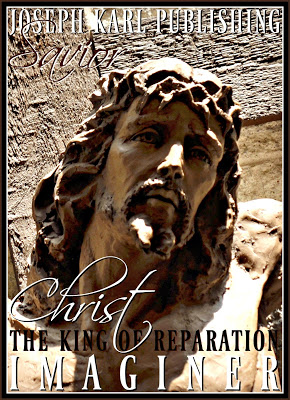 Then, the following takes place while offering I AM THE PRAYER FOR PRIESTLY VOCATIONS THROUGH CHRIST OUR HIGH PRIEST THERE AT THE INNER SANCTUM FOR CRUCIFIED SOULS ON MOUNT CALVARY. 

I AM supernaturally establishes His special doorway withing the structure of every business on this planet.

He had already established this DOORWAY within the structure of every Modernist Luciferian desecrated Catholic Church worldwide (note not all of them are but most Catholic Churches in our time are) and then established it inside every human dwelling.

This DIVINE SUPERNATURAL DOORWAY is made of His Work of Reparation to the Holy Face of Jesus which is covered with the Precious Reparative Blood of the Lamb of God who takes away the sins of the world, the doorway that Divinely supernaturally protects (shields) souls from the MODERNIST ANGEL OF DEATH that is passing over the whole world in our time, "THE ASSASSIN."

Emergency measures.  

Imaginer.A Brief Revelation at the Pillar on the Eve of December 14, 2017“He who trusts in himself is lost. He who trusts in God can do all things.” ~ St. AlphonsusLiguori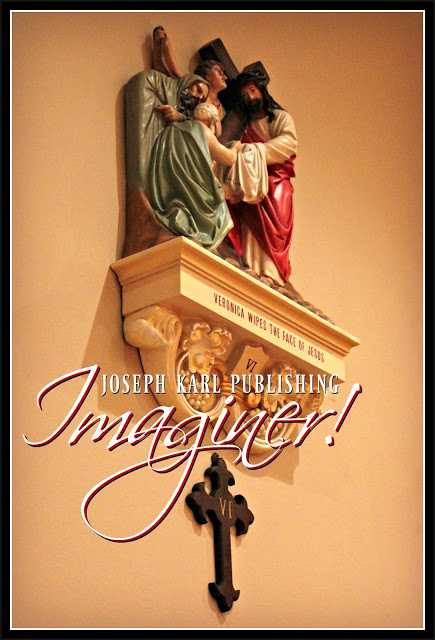 

At night on the eve of December 14, the Feast of Saint John of the Cross and the 6th anniversary of Belinda's passing into eternal life, the following is suddenly presented at the pillar.  

The reason why I AM consecrated the whole world to the Holy Face of Jesus inside the chapel back home instead of at the SSPX Catholic Church of His choosing during a Traditional Tridentine Holy Sacrifice of the Mass is because another miracle was requested after He had provided the first of three which arrived on a Good Friday one or two years before He re-presented His Work of Reparation to the Holy Face of Jesus in our time (in 2012) for the sake of the whole world which is in very serious trouble, and after the first of three such signs had been rejected by the Father of the Work of Reparation to the Holy Face of Jesus in our time who was subsequently provided with a second one along with the Lance of Mankind's Destiny. 

“What does it cost us to say, ‘My God help me! Have mercy on me!’ Is there anything easier than this? And this little will suffice to save us if we be diligent in doing it.” ~ St. AlphonsusLiguori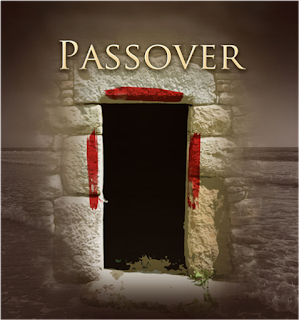 I AM then went even smaller into the holy hiddenness in the holy silence and holy stillness with His Work of Reparation to the Holy Face of Jesus knowing that it already had the absolute hell beaten into it during the great Seven Year War for Souls at the Slovak parish which ultimately was martyred by Luciferian self interest in 2017 after Christ's Traditional Catholic population there provided I AM with a great big "BLANK CHECK" for the sake of the whole world in our time which is in very serious trouble, as the Modernist ANGEL OF DEATH passes over mankind. 

What have we learned.

Go, Team!

"By My Holy Face you will work wonders, appease the anger of God, and draw down mercy on sinners." ~ Jesus to Sr. Mary of St. Peter  

 More is coming, beginning with a message for Christ's SSPX leaders here in Detroit.  A Holy Hour Back Home at the Pillar on the Feast of Saint John of the Cross (24-105)Every time I AM receives a "blank check" there is a tremendous outpouring of joy from heaven. Imaginer. 
This mystical theology lesson for every soul is next and will be posted in pieces.

Also planning a very important party.  
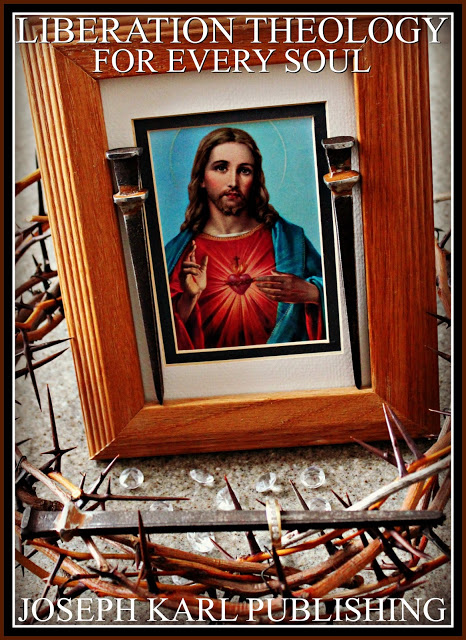 Please note that all the Catholic mystical theology lessons taught at the School of Sacrificial Love within the Divine Soul of our Redeemer and Restorer at the Inner Sanctum for Crucified Souls on Mount Calvary are to be generalized to each person and his or her vital, irreplaceable, indispensable, and God-given Holy Apostolate of Reparation, two, three, four, five, six, seven, eight...having become One in Christ  unified with His salvific mission and with His reparative suffering for the greater honor and glory of our Triune God first and foremost and then for the massive conversion of sinners, non-believers, and habitually disobedient Catholics; for the defeat of grave evil in our time; for the restoration of Christ's Catholic Church, Sacred Priesthood, and people which have been desecrated and disfigured by modernism; and for the sanctification and eternal salvation of all souls not limited to time and place including one's own poor soul.  
All the other mystical theology lessons numbering more than 1000, and more authentic Catholic material created to help precious, priceless, and immortal souls learn the One True Faith CORRECTLY, are always available to all at no cost here: JOSEPH KARL PUBLISHING.Note that the use of all capital letters indicates a LOVE FOR GOD that leads to GREAT ZEAL FOR SOULS and not shouting.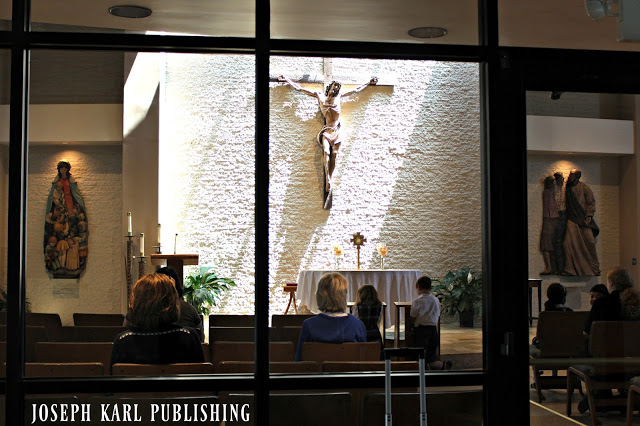 THERE IS NO CELEBRATING THE TRIDENTINE HOLY SACRIFICE OF THE MASS THIS MORNING BECAUSE OF THE SNOW

So be it.   


A MID AFTERNOON HOLY HOUR IN THE CHAPEL BACK HOME ON A RESTFUL THURSDAY OF REPARATIVE ATONEMENT IN SUBURBAN DETROIT ON DECEMBER 14, 2017

So grateful to have been granted some rest following many Treasonous Priest Search and Rescue Operations followed by two Treasonous People Search and Rescue Operations. "BLANK CHECK." 

A QUIET CONVERSATION WITH PERFECTION WITHIN TO BEGIN 

It is so very beautiful here in the quite, in solitude, in the holy hiddenness and in the holy stillness. 

What a gift. What priceless moments. So grateful. 

AN APOSTOLIC ACT OF CONTRITION AND I AM'S "BLANK CHECKS"

Immediately and with great joy you present I AM with another "Blank Check," meaning you give yourself to Him through Christ as One unconditional offering to be spent at His good pleasure, when and how He wishes. 

The Holy Innocents are so happy to receive this from you and help deliver it to Almighty God our Eternal Father via the Blessed Virgin Mary the Mediatrix of all God's Graces and the Immaculate Mother of God, of Christ's Catholic Church, Sacred Priesthood, people, and His Work of Reparation to the Holy Face of Jesus. 

How wonderful it is to be little.  

Then it is time to begin with the rest of today's offerings to God our Sovereign Authority here at the Inner Sanctum for Crucified Souls on Mount Calvary. 

You don't know it yet, but two important places are going to be united here inside the chapel back home for the sake of the whole world in our time which is in very serious trouble: Mount Calvary and Christ's Scourging at the Pillar.

But first, an Apostolic Act of Contrition that is very tender and caring from a heart filled with contrition. 


THE APPEARANCE OF CHRIST FOLLOWING THE SCOURGING AT THE PILLAR IN OUR TIME ELEVATING A SHREDDED SACRED HOST BLEEDING INTO A GOLD CHALICE OF REPARATION 

Then Our Lord appears as stated above in the center isle before the Modernist desecrated altar that looks more like a table and what is manifested is that He is interceding for humanity in a very big way at this time in human history, despite the way He is mistreated by so many (some aware and some not), and is applying His mistreatment as reparative atonement for the cause of man, meaning He once again offers Himself as A BLANK CHECK for our sake and through I AM'S WORK OF REPARATION TO HIS HOLY FACE, humanity is being provided a very important back door. 

BLESSED MOTHER APPEARS ON ONE SIDE OF HER DIVINE SON AND SAINT JOSEPH ON THE OTHER

It looks something like this: 
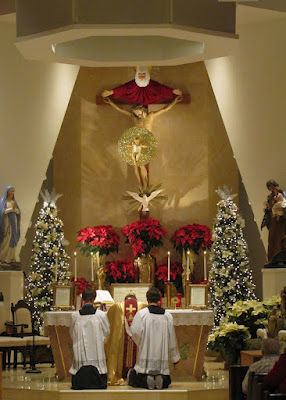 
And something like this:
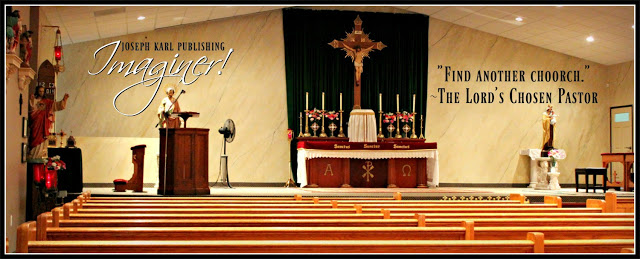 And like this:...here inside this chapel back home (below). 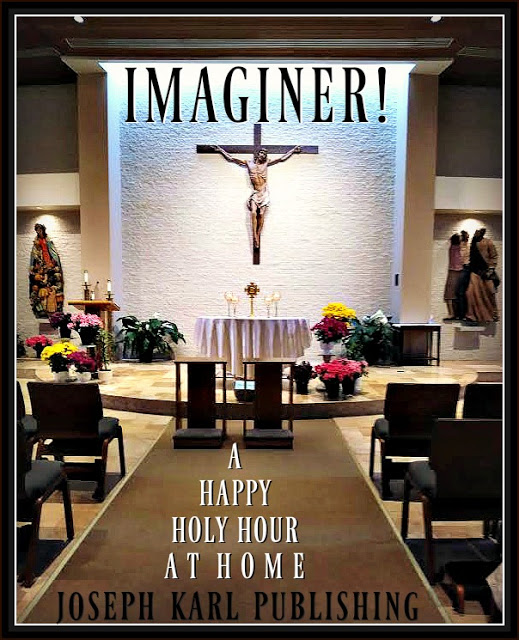 THE PRAYERS OF REPARATION TO THE HOLY FACE OF JESUSThey are offered to I AM through Jesus as He continues to manifest Himself in this manner and as you ADORE HIM IN THIS CONDITION, EUCHARISTIC ADORATION OF CHRIST SHREDDED AT THE PILLAR. 
Imaginer...
The prayers of the Chaplet of Reparation resonate in an especial way at this time.  THE CHAPLET OF REPARATION
The Chaplet of Reparation was given by Our Lord to Sr. Mary of St. Peter to battle against the enemies of God, especially communists. Using this chaplet, additional prayers may be recited to make further reparation to Our Lord. 

On the Crucifix say: Eternal Father I offer You the Cross of Our Lord Jesus Christ and all the other instruments of His Holy Passion, that You may put division in the camp of Your enemies; for as Your Beloved Son has said, “A kingdom divided against itself shall fall.”
 
On the next five beads say:

1. May God arise and let His enemies be scattered and let those who hate Him flee before His Face! 
 
2. May the thrice Holy Name of God overthrow all their plans! 
 
3.  May  the  Holy  Name  of  the  Living  God  split  them  up  by disagreements! 
 
4. May the terrible Name of the God of Eternity stamp out all their godlessness! 
 
5. Lord, I do not desire the death of the sinner, but that he be converted and live. “Father, forgive them for they know not what they do.”

On the medal say the “Golden Arrow” prayer.

On the thirty-three white beads say: “Arise, O Lord, and let Your enemies be scattered, and let those that hate You flee before Your Face.”

On each of the six large beads say: “My Jesus, mercy” and one “Glory Be.”
 
On the medal at the end say: ETERNAL FATHER, I offer You the Holy Face of Jesus, covered with blood, sweat, dust and spittle, in reparation for the crimes of communists, blasphemers, and for the profaners of the Holy Name and of the Holy Day of Sunday. (It is recommended this particular prayer also be recited frequently throughout the day).

To  conclude,  say:  “O  Mary,  conceived  without  sin,  pray  for  us  who have recourse to thee.” The Vicious Beating from Hell on the Feast of Saint John of the Cross and the Presentation of a Very Special "Blank Check" (24-107)What an unfathomable wonder this one was as Christ the Divine Bridegroom of every soul veils the Work of Reparation to His Holy Face in white during the Traditional Catholic SSPX Tridentine Holy Sacrifice of the Mass on a stunning Friday of Reparative Atonement in suburban Detroit following the presentation of Himself in a certain way after I AM received another blank check and a magnificent revelation during the celebrant's homily. More great good for precious, priceless, and immortal souls is coming. Hence the terrible beating beforehand. Oorah!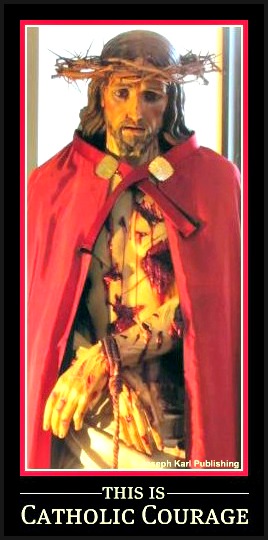 This very spiritual combat oriented mystical theology lesson for every soul during I AM's Advlent will be posted in pieces while preparing for a very important party. C O O P E R A T E  GOD'S WAY,
WHICH IS ALWAYS THE RIGHT WAY.
OORAH!Please note that all the Catholic mystical theology lessons taught at the School of Sacrificial Love within the Divine Soul of our Redeemer and Restorer at the Inner Sanctum for Crucified Souls on Mount Calvary are to be generalized to each person and his or her vital, irreplaceable, indispensable, and God-given Holy Apostolate of Reparation, two, three, four, five, six, seven, eight...having become One in Christ  unified with His salvific mission and with His reparative suffering for the greater honor and glory of our Triune God first and foremost and then for the massive conversion of sinners, non-believers, and habitually disobedient Catholics; for the defeat of grave evil in our time; for the restoration of Christ's Catholic Church, Sacred Priesthood, and people which have been desecrated and disfigured by modernism; and for the sanctification and eternal salvation of all souls not limited to time and place including one's own poor soul.  All the other mystical theology lessons numbering more than 1000, and more authentic Catholic material created to help precious, priceless, and immortal souls learn the One True Faith CORRECTLY, are always available to all at no cost here: JOSEPH KARL PUBLISHING.Note that the use of all capital letters indicates a LOVE FOR GOD that leads to GREAT ZEAL FOR SOULS and not shouting.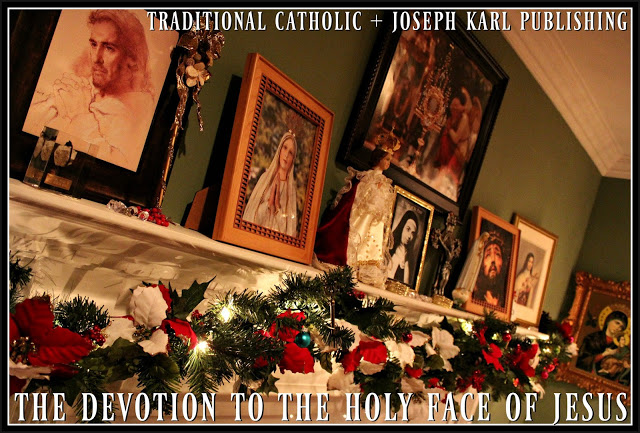 THURSDAY EVENING ON THE FEAST OF SAINT JOHN OF THE CROSS, DECEMBER 14, 2017 AND THE 6TH ANNIVERSARY OF THE STUDENT TEACHER'S SISTER'S PASSINGLucifer treats you to a vicious beating and goes as low as he can, not meaning humble low but has maliciously hateful as he possibly can with you personally. Fortunately that night there is a private conversation that wasn't planned with a good priest friend and that helps divert attention away from the king of hatred. About a month ago he did something similar which was easily the worst of his assaults to date but this one takes the cake. Absolutely ruthless. Hate unrelenting.OVERNIGHT AND IN THE MORNING ON A FRIDAY OF REPARATIVE ATONEMENT ON DECEMBER 15, 2017How glad you are to make reparative atonement in union with Christ for God's glory throughout the night. So grateful.  So happy. AFTER ARISINGLucifer continues with his fury and he will not be quiet. Something's coming for him to be this angry. A MORNING OFFERING BEFORE THE DEVOTION TO THE HOLY FACE OF JESUS IN THE LIVING ROOM INSIDE I AM’S “LITTLE MONASTERY” AND THE PRESENTATION OF A VERY SPECIAL "BLANK CHECK" UNIFIED WITH CHRIST WHOSE SACRED FLESH HAS BEEN SHREDDED AT THE PILLARImmediately after kneeling on the wedding kneeler, shoeless and veiled in black as our Lord had requested, you adore God and make an Apostolic Act of Contrition because of Lucifer's fury. There will be more about contrition later, after Holy Mass. Keep in mind also that very recently I AM asked His SSPX Traditional Catholic male leadership here in Detroit to offer Him a "BLANK CHECK." 

Then you very happily say to I AM two words with a knowing smile: "BLANK CHECK."

All of a sudden it is presented that instead of offering of self in the form of a metaphorical BLANK CHECK to I AM through Christ scourged at the pillar as had taken place most recently, THE OFFERING YOU MAKE IS OF CHRIST HIMSELF SCOURGED AT THE PILLAR. 

Imaginer. 

This is to show the power of I AM's Work of Reparation to the Holy Face of Jesus and a soul's willing union with Christ's Real Presence in the Blessed Sacrament, with His salvific mission, and with His reparative suffering in His time to Redeem us and with the King of Reparation's ongoing ransoming and restorative reparative suffering until the end of time in the Blessed Sacrament for the sake of mankind.  

WHILE ON THE WAY TO THE CHURCH: 20 PEACEFUL AND QUIET MINUTES ON ROADS LESS TRAVELEDSo grateful; what a beautiful ride in the snow as the sun rises as Christmas draws near.PRIOR TO HOLY MASSAfter a brief blissful time of conversing with Perfection within in the holy silence and in holy peace, the Prayers of Reparation to the Holy Face of Jesus are offered to I AM exteriorly as the Tridentine Holy Sacrifice of the Mass begins so reverently, so beautifully in the natural.  THE TRIDENTINE HOLY SACRIFICE OF THE MASS CELEBRATED IN LATIN AT 8:00 A.M.: CHRIST MANIFESTS HIMSELF BLEEDING OUT AS ONE WITH YOU FOLLOWING HIS SCOURGING AT THE PILLAR, YOU REPRESENTING THE WORK OF REPARATION TO HIS HOLY FACEOnce again our Redeemer presents Himself interceding for humanity in a special way through the torments He suffering from defiant mankind inside and outside of His Modernist desecrated Catholic Churches, through the Work of Reparation to His Holy Face. Truly, where sin abounds God's graces abound all the more.All we have to do is give Him the honor He is due as God and be willing to cooperate with Him.  We must leave ourselves behind... THE STUNNING EVENTS IN THE SUPERNATURAL DURING THE CELEBRANT'S BEAUTIFUL HOMILY As soon as the celebrant has turned around and begins speaking at the pulpit, your attention is drawn to the garments Christ's Traditional Catholic priest is wearing, the one He calls fondly the young "pastor" (which does not reflect in any negative way on the competent pastor leader of the parish just to be clear) and the great dignity of our High Priest's Traditional Catholic Sacred Priesthood is manifested in him and through him and this is absolutely extraordinary as it presented because it is one of two things. 

You stare in awe and wonder at his garments in the natural as presented also in the supernatural as he continues speaking, delivering a beautiful authentic Catholic homily with the school children at the small academy here in church also, and all is absolutely heavenly.  

Attempting to explain in words what took place concurrently in the supernatural which was perfectly aligned with his beautiful homily and which also relates to what was revealed later while running errands.

What I AM is accomplishing here through Christ's Traditional Catholics in Detroit for the sake of the whole world in our time through His Work of Reparation to the Holy Face of Jesus helps open those doors into human hearts, through His OPEN DOOR, through the reparation each one makes as I AM wills for each one, in imitation of and in union with Christ our High Priest and the model we are to follow.  

It was so beautiful I cried. 

Our Traditional Catholic leaders are so necessary.

And they need us, too. 

God's team. THE CONSECRATION: WHAT WONDERS

Christ comes in the same manner...
 THE CELEBRANT CONSUMES THE BLESSED SACRAMENTIt is very similar to the events that took place during the celebrant's homily and then again during the Consecration. This celebration of the Tridentine Holy Sacrifice of the Mass is so extraordinary in the supernatural combined with the very reverent natural that words just cannot express it. It was absolutely lovely from start to finish, so deeply affecting, so eternally valuable, so meaningful, so sacrificially loving. So grateful.  
It is also very SPIRITUAL COMBAT oriented.

Very."NOW I CAN DIE HAPPY"

That wonderful thought comes to mind every time you celebrate the Tridentine Holy Sacrifice of the Mass here. Imaginer!

Truly no banquet hall could be finer, no structure more indestructible, no reception more lavish, no gold put to better use, no candles could burn brighter, no linens could be more sacred, no Father more generous, no Groom more loving, no Mother more caring, no wedding guests more grateful to be there, no celebration more pure, no attendants more genuine, no vows longer lasting, no mission of more importance, no garments more regal, no singing more beautiful, no silence more expressive, no humble and properly prepared leaders better suited to lead, no children more blessed, no expressions more royal, no gifts more valuable, no event more meaningful, no gratitude more overflowing, no memories more cherished. BEAUTIFUL BEAUTIFULBEAUTIFULBEAUTIFUL!
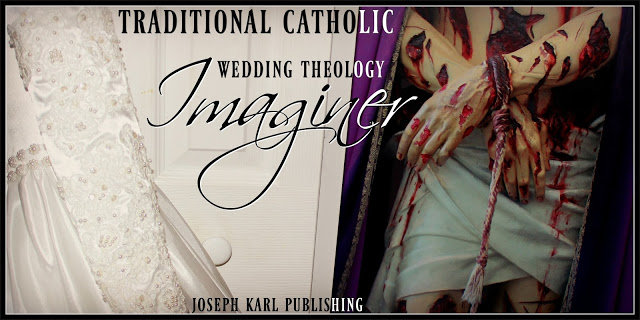 HOLY COMMUNION: WHAT A ROYAL WEDDING TO CHRIST THE DIVINE BRIDEGROOM OF EVERY SOULSo happy. Truly we are all loved and valued by God beyond measure! 
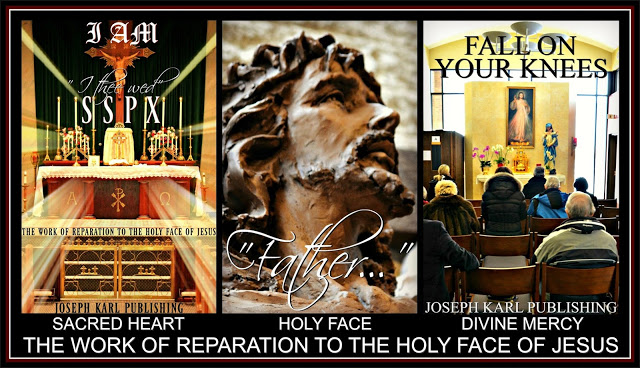 DIVINE UNION AND EUCHARISTIC ADORATION OF THE NOBLE STAMP OF THE DIVINITY DURING THE SACRED FIFTEEN MINUTES OF UNION WITH CHRIST IN HIS ENTIRETY: THE DIVINE BRIDEGROOM SUDDENLY VEILS IN WHITE THE WORK OF REPARATION TO HIS HOLY FACE 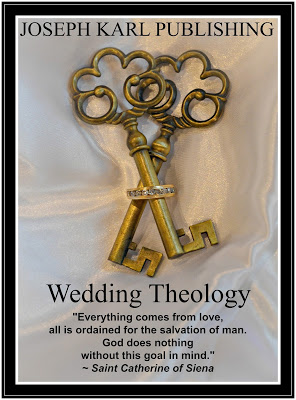 Jesus suddenly covers I AM's Work of Reparation to His Holy Face with a white veil. 

Imagine the significance of what He did, and note that the Divine Bridegroom of every soul placed the veil over it following the wedding instead of removing it at the beginning as is customary when a man and a woman marry. A PROPER THANKSGIVINGSo beautiful! So profoundly moving, so incredibly grateful. 

If we cooperate with I AM something very big and very good for souls is coming.  

WHILE ON THE WAY TO THE GROCERY STORE AFTER HOLY MASS

You contemplate the name you call the father of lies, preferring to call the beast by the name God gave him before he went rogue and so he hits you in the face with an object. No wonder. lol WHILE RUNNING ERRANDS EARLY THAT AFTERNOON: A TRIP BACK IN TIME TO THE SLOVAK AMERICAN PASTOR'S CONFESSIONAL AND AN EVENT THAT TOOK PLACE THERE THAT OPENED A VERY IMPORTANT DIVINE SUPERNATURAL DOOR THAT LED TO LUCIFER'S RUTHLESS FURY AGAINST HIM HERE IN I AM'S CHOSEN, CONSECRATED, AND CROWNED FRENCH CITY OF DETROIT WHICH HAS A VITAL APOSTOLIC MISSION FOR THE SAKE OF THE WHOLE WORLD IN OUR TIMEWhat a surprise that sudden revelation was while having a conversation with Perfection and including Him in all things. 

Something very important happened for mankind through that priest with a vital God-given apostolic mission for the sake of the whole world in our time at that particular moment inside the confessional beginning with Christ's Sacred Priesthood and it sparked the demons' rage against him. No wonder.   

That is why they got even with him and in the manner in which they did, and so publicly. SORE LOSERS. 

The good that happened for souls at that time thanks be to God and His Immaculate Mother is irreversible.  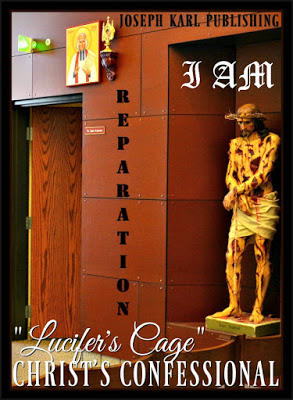 You knew at that time something very important had happened at that time but thought it applied to you alone through his priestly ministry and even when our Lord brought it up a second time and showed you more not long after which was very beautiful, you were personally so grateful but now know that something very significant happened for humanity at that time that was apostolic in nature and it had to do with I AM's Work of Reparation to the Holy Face of Jesus. 

Something very significant happened inside Lucifer's cage on that day through him there on Mount Calvary. 

Imaginer.  
I'M HOSTING A FAMILY BIRTHDAY PARTY FOR MY MOTHER AT I AM'S MERRY "LITTLE MONASTERY" 

So happy. Cooking, cleaning, decorating, and we will be making very special gifts for Christmas. 

Nick's nifty new coffee maker will be there. lol 

Imaginer. 

LUCIFER LONGS TO COME AT YOU SOME MORE

He thinks it is always OPEN SEASON on Christ's Traditional Catholics who worship, adore, and serve GOD ALONE. 

Not interested. 

A VERY SPECIAL FRIDAY LATE AFTERNOON HOLY HOUR IN THE VERY QUIET, ISOLATED, AND DARK CHAPEL BACK HOME FOLLOWING JESUS' DEATH ON THE CROSS THERE AT THE INNER SANCTUM FOR CRUCIFIED SOULS ON MOUNT CALVARY

It is so quiet, so peaceful, so isolated, so still, so dark, and so very beautiful there on Mount Calvary on this Friday after 4 o'clock after having wed Christ the Divine Bridegroom of every soul earlier in the day, two having become One in Him...and now He has you here at this time for the mystical re-presentation of the taking down of His Sacred Body from the Cross following His execution by crucifixion, and then His unfathomably punished and battered Sacred Body is placed into the arms of His Immaculate Mother...and then you thank them for everything. 

Imaginer. "Trust all things to Jesus in the Blessed Sacrament and to Mary, Help of Christians, and you will see what miracles are." ~ Saint John Bosco The U.S.S. SSPX ~ Detroit Embarks on an Apostolic Search and Rescue Mission (24-108)What an incredibly beautiful and very understated wonder that was in the holy silence and in the holy hiddenness in God's House during a Traditional Catholic Tridentine Holy Sacrifice of the Mass Royal Wedding to the Divine Bridegroom of every soul which was celebrated so reverently by the little ship's captain in Latin. Imaginer!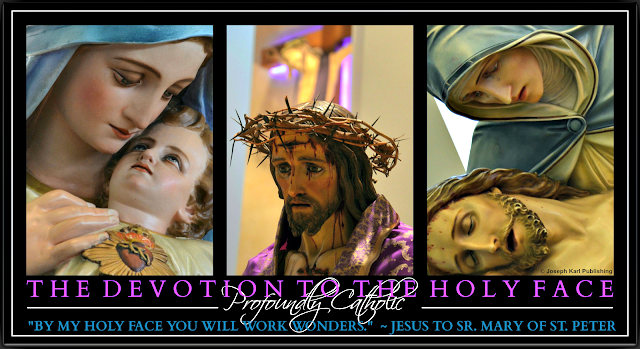 Please note that all the Catholic mystical theology lessons taught at the School of Sacrificial Love within the Divine Soul of our Redeemer and Restorer at the Inner Sanctum for Crucified Souls on Mount Calvary are to be generalized to each person and his or her vital, irreplaceable, indispensable, and God-given Holy Apostolate of Reparation, two, three, four, five, six, seven, eight...having become One in Christ  unified with His salvific mission and with His reparative suffering for the greater honor and glory of our Triune God first and foremost and then for the massive conversion of sinners, non-believers, and habitually disobedient Catholics; for the defeat of grave evil in our time; for the restoration of Christ's Catholic Church, Sacred Priesthood, and people which have been desecrated and disfigured by modernism; and for the sanctification and eternal salvation of all souls not limited to time and place including one's own poor soul.  All the other mystical theology lessons numbering more than 1000, and more authentic Catholic material created to help precious, priceless, and immortal souls learn the One True Faith CORRECTLY, are always available to all at no cost here: JOSEPH KARL PUBLISHING.Note that the use of all capital letters indicates a LOVE FOR GOD that leads to GREAT ZEAL FOR SOULS and not shouting.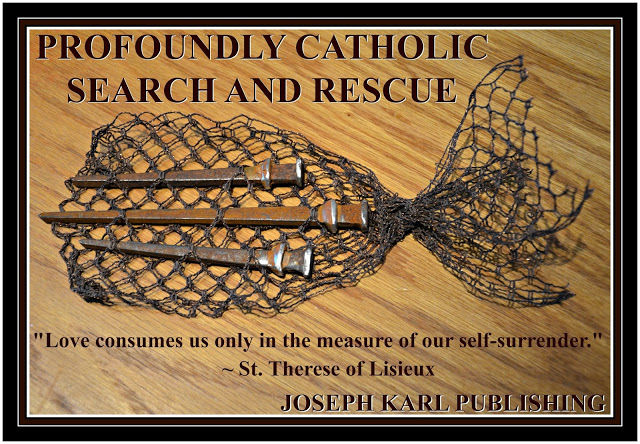 
DEEP PEACEIN THE MORNING ON A SNOWY SATURDAY OF REPARATIVE ATONEMENT ON DECEMBER 16, 2017
 The bed is so warm, Jesus. lol 

You get up at the last possible minute after considering remaining where you are, and don't consider the road conditions with your mind on hosting a birthday party for someone special this afternoon, finally, after so many years of not being able to do it during the great Seven Year War for Souls at the Slovak parish.


Lord, what is Your will?

Today, there will be a Divine Royal Wedding.

Oorah!

If you knew about the road conditions you would not have gone out. Imaginer.

In God we totally trust!

So happy to be going.  So grateful to God for everything.SONG OF LIFE A MORNING OFFERING BEFORE THE DEVOTION TO THE HOLY FACE OF JESUS IN THE LIVING ROOM INSIDE I AM’S “LITTLE MONASTERY”"Blank check!"WHILE ON THE WAY TO THE CHURCH: SLOW GOING ON ROADS LESS TRAVELED AS THE SUN RISES OVER A QUIET MORNING
Dear Lord, help me make it to You!

The ride is very joyful as two who will be wed and become One in Christ anew on this day exchange expressions of affection.

So beautiful. ADORAMUSPRIOR TO HOLY MASS
An Act of Contrition is made in the incredibly blissful holy silence and is followed by offering I AM some of the Prayers of Reparation to the Holy Face of Jesus.

Everything is incredibly beautiful and very loving, already. THE TRIDENTINE HOLY SACRIFICE OF THE MASS CELEBRATED IN LATIN AT 8:00 A.M. 
What a beautiful sight; what extraordinary colors (the red and orange that reflects the Sacred Heart of Jesus).  TWO EVENTS FROM CHRIST'S SACRED PASSION COMBINED WITH TWO CATHOLIC PARISHES IN OUR TIME AND TWO BOATS, ONE LARGE AND ONE SMALL

Christ's scourging at the pillar and His execution by crucifixion on the Cross are presented along with two Catholic parishes, one which led I AM's Work of Reparation to the Holy Face of Jesus to its Traditional Catholic home, and then there is a new rescue mission.

There are two boats, one little and one big and the former is going to help rescue the latter outfitted with the Traditional Catholic Sacraments of the King of All Kings and I AM's Work of Reparation to the Holy Face of Jesus.

The large ship is Christ's Catholic Church in our time which has been desecrated and disfigured by Modernist Luciferianism in our time. The ship has in most places been transformed into a fun ship of self interested idolatry, people pleasing, false teaching, mass marketing, pleasure seeking, money loving, false compassion and debauchery and the souls of many misled people (those both aware and not aware of the treachery) on board are in grave peril.  

The reach of this Traditional Catholic Search and Rescue Mission extends to properly caring also for all those who got off that ship and with good reason, and/or those who were forced out by those within the Catholic world serving Lucifer the arrogant and idolatrous liar, deceiver, manipulator, false educator, masquerader, forked tongue speaker, fundraiser, divider, destroyer, and killer.  

Modernist "Catholicism": the focus is on worshiping the self and idols, including other people of one's choosing, with self interest in imitation of and in union with Lucifer. 

Traditional Catholicism: the focus is on God who alone is worshiped, served, and adored and with purity of intention, devoid of self interest in imitation of and in union with Christ and His Immaculate Mother. SANCTETHE BLANK CHECK AND THE PRESENTATION INSIDE GOD'S HOUSE OF AN INCREDIBLY SUPERNATURALLY WEALTHY LITTLE SSPX TRADITIONAL CATHOLIC PARISH WITH A VITAL APOSTOLIC MISSION FOR THE SAKE OF THE WHOLE WORLD IN OUR TIMEWhat wonders; this Traditional Catholic SSPX parish is Divinely supernaturally superabundantly wealthy because it spends itself in imitation of and in union with Christ while worshiping, serving, and adoring Almighty God alone His way, which is always the right way.

Imaginer! 

There are no false appearances here where the celebration of the Tridentine Holy Sacrifice of the Mass is so pure and always focused on God from start to finish. Uninterrupted.  


THE SUDDEN OUTPOURING OF CHRIST'S PRECIOUS BLOOD FROM HIS SACRED BODY CRUCIFIED ON THE CROSS WHICH POURS OUT ON THE ALTAR AND IGNITES THE ADORATION OF HIS PRECIOUS BLOOD
All is so celebratory and so beautiful and peaceful and sacrificially loving, and then suddenly I AM who is the Source of all that is of real value lets loose with a massive outpouring of Divine supernatural graces through Christ's unfathomably battered crucified Sacred Body nailed to the Cross here on Mount Calvary and this extraordinary wealth for souls pours from Christ onto the High Altar.

What wonders to be here for and to see Who is of real worth, Christ our Redeemer, the One who offered Himself in His entirety to Almighty God for our sake as a BLANK CHECK as the world looks at so many meaningless things with such affection and gives them so much attention. And places so much trust in the illusion and false hope offered by material things. Imaginer!THE LITTLE SHIP EMBARKS ON A DIVINELY ORDAINED RESCUE MISSION TO HELP SAVE THE BIG SHIP

The little ship which can do nothing on its own is willing to cooperate with I AM with all of His might.  
THE CONSECRATION
As Christ comes to us from heaven as A BLANK CHECK for our sake, A BLANK CHECK is offered to I AM through Him from inside the little ship on a very big search and rescue mission in our time. 

So beautiful...  
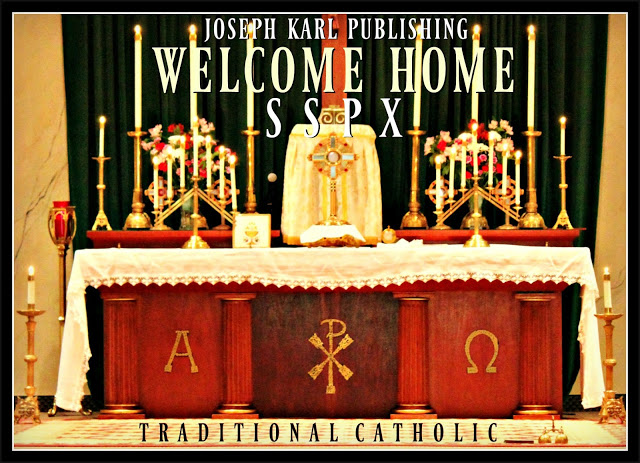 
THE CELEBRANT CONSUMES THE BLESSED SACRAMENT AS ONE WITH CHRIST OUR HIGH PRIEST AND THE CROSS ON HIS BACK IGNITES IN FLAMES INDICATING THE PRESENCE OF I AM AND HIS WORK OF REPARATION TO THE HOLY FACE OF JESUS AND ITS APOSTOLIC MISSION FOR THE SAKE OF THE WHOLE WORLD IN OUR TIME

Imaginer.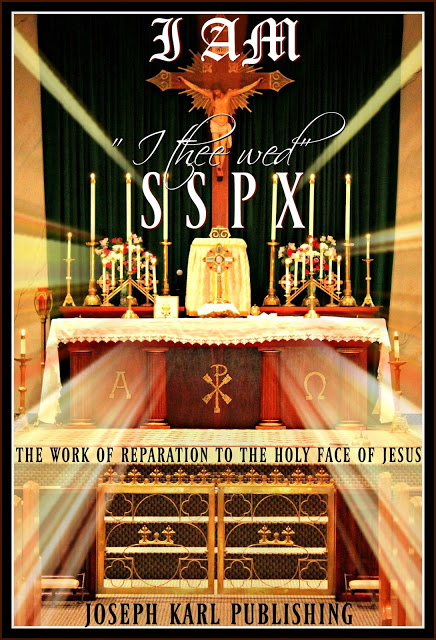 
THE OUTPOURING OF JOY FROM HEAVEN IS AT THIS TIME INTERNAL, NOT EXTERNAL

What wonders! What a Divine Royal Wedding to Christ the King of Sacrificial Love! 

Truly every one of us is loved and valued by God beyond measure.  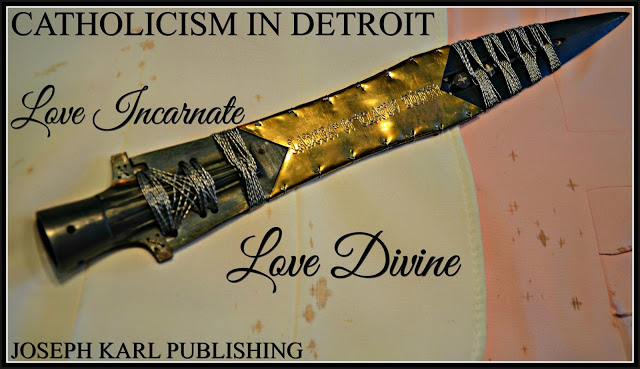 "NOW I CAN DIE HAPPY"

This very wonderful thought recurs every time you come here to worship, serve, and adore God alone and without getting beat up by anyone working for Lucifer. 

Imaginer!

Truly no banquet hall could be finer, no structure more indestructible, no reception more lavish, no gold put to better use, no candles could burn brighter, no linens could be more sacred, no Father more generous, no Groom more loving, no Mother more caring, no wedding guests more grateful to be there, no celebration more pure, no attendants more genuine, no vows longer lasting, no mission of more importance, no garments more regal, no singing more beautiful, no silence more expressive, no humble and properly prepared leaders better suited to lead, no children more blessed, no expressions more royal, no gifts more valuable, no event more meaningful, no gratitude more overflowing, no memories more cherished. 


BEAUTIFUL BEAUTIFULBEAUTIFULBEAUTIFUL.  ETERNAL LIGHT
THE MANIFESTATION OF CHRIST CONTINUALLY COMING

Very wondrous. HOLY COMMUNION: TOTALLY SPENT!

What a Divine Royal Wedding to Christ the King of Reparation!DIVINE UNION AND EUCHARISTIC ADORATION OF THE NOBLE STAMP OF THE DIVINITY DURING THE SACRED FIFTEEN MINUTES OF UNION WITH CHRIST IN HIS ENTIRETY: FORTIFIED BY CHRIST CRUCIFIED!

Good thing.

EACH PERSON WHO MAKES REPARATION TO THE HOLY FACE OF JESUS AS I AM WILLS FOR EACH ONE, WITH PURITY OF INTENTION AND DEVOID OF SELF INTEREST IN IMITATION OF AND IN UNION WITH CHRIST IS MANIFESTED AT THIS TIME AS CARRYING THE CROSS AS ONE WITH HIM AND IT IS BLAZING INDICATING ALMIGHTY GOD'S PRESENCE

This is similar to what took place when the pastor celebrant consumed the Blessed Sacrament prior to his congregation. A PROPER THANKSGIVING

No surprise it is extraordinarily beautiful. So grateful. O SANCTISSIMA
NO BIRTHDAY PARTY FOR OMA, AGAIN


Poor road conditions this time; how many times have we said it through the years...our celebration will be in heaven. FAR AWAY"Trust all things to Jesus in the Blessed Sacrament and to Mary, Help of Christians, and you will see what miracles are." ~ Saint John Bosco A Return to Mount Calvary and the Incredible Exchange through Christ Crucified (24-109)Every Traditional Tridentine Holy Sacrifice of the Mass is unique in the supernatural and this morning's HOLY RECEPTION within the HOLY CELEBRATION within the HOLY SACRIFICE was no exception. However, what happened sets it apart from so many others in a very special way as the events of this Monday of Reparative Atonement on December 18, 2017 begin where Friday's Holy Hour after 3 o'clock left off, right on Mount Calvary following the taking down of Christ's crucified Sacred Body as the mystical re-presentation of Christ's Sacred Passion begins anew on Mount Calvary even before the quiet and very small entrance procession in the holy silence and in the holy hiddenness. This very important event will be posted in pieces.   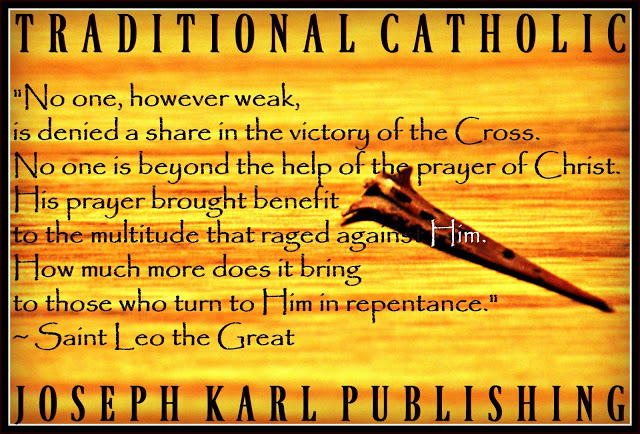 Please note that all the Catholic mystical theology lessons taught at the School of Sacrificial Love within the Divine Soul of our Redeemer and Restorer at the Inner Sanctum for Crucified Souls on Mount Calvary are to be generalized to each person and his or her vital, irreplaceable, indispensable, and God-given Holy Apostolate of Reparation, two, three, four, five, six, seven, eight...having become One in Christ  unified with His salvific mission and with His reparative suffering for the greater honor and glory of our Triune God first and foremost and then for the massive conversion of sinners, non-believers, and habitually disobedient Catholics; for the defeat of grave evil in our time; for the restoration of Christ's Catholic Church, Sacred Priesthood, and people which have been desecrated and disfigured by modernism; and for the sanctification and eternal salvation of all souls not limited to time and place including one's own poor soul.  All the other mystical theology lessons numbering more than 1000, and more authentic Catholic material created to help precious, priceless, and immortal souls learn the One True Faith CORRECTLY, are always available to all at no cost here: JOSEPH KARL PUBLISHING.Note that the use of all capital letters indicates a LOVE FOR GOD that leads to GREAT ZEAL FOR SOULS and not shouting.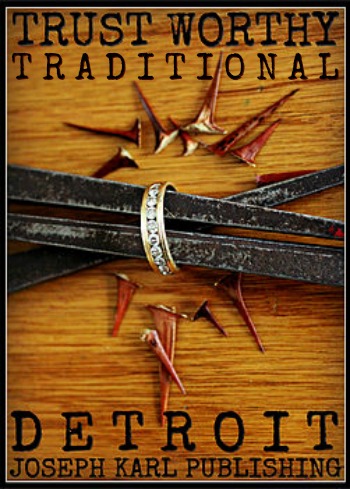 THE RECURRING DREAM OVERNIGHT ON SATURDAY DECEMBER 16, 2017 AND I AM'S MERRY "LITTLE MONASTERY"Never before has this type of dream been repeated so soon after the previous one. In this dream overnight, you find yourself moving into a new home, it has already been purchased, even though you like your home and had no intention of moving. 

However, this time your former home has not yet been sold; you still own it and are able to return to it and retrieve things and bring them to the new home. 

And so as you follow along with great wonder, there were so many spectacular details, suffice it to say that you began moving into this new home, a tan colored ranch. 

Something else is different about this dream, however. Despite the fact that you loved your home and didn't want to move, you don't hate it here at this new house. 

The inside is presented in magnificent detail, and the first thing you set about doing on the inside is establishing the Devotion to the Holy Face of Jesus in it. 

Then you wake up and find yourself still in the home that you like, I AM's merry "little monastery" which was found for your family by Saint Joseph more than a decade ago.   A SUNDAY OF REPARATIVE ATONEMENT ON DECEMBER 17, 2017I AM has you remain with Christ on Mount Calvary through the entire morning, into the early afternoon. Then He has you rest for the remainder of the day.  OVERNIGHT AND IN THE MORNING ON A MONDAY OF REPARATIVE ATONEMENT ON  DECEMBER 18, 2017It is not restful; there is more reparative atonement and there are more dreams.  A MORNING OFFERING BEFORE THE DEVOTION TO THE HOLY FACE OF JESUS IN THE LIVING ROOM INSIDE I AM’S “LITTLE MONASTERY”The brief time here is incredibly peaceful and blissful in the holy silence, in the darkness, and in the holy solitude. However, the Holy Innocents erupt in great cheers and there is tremendous rejoicing as soon as you say to I AM in union with Christ the King of Reparation, "BLANK CHECK!"So merry.  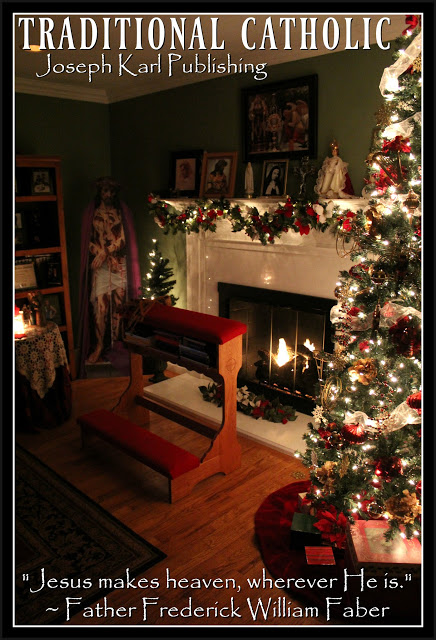 
WHILE ON THE WAY TO THE CHURCH: 20 MINUTES ON ROADS LESS TRAVELED AS LUCIFER ABSOLUTELY LETS LOOSE AND HE IS INCREDIBLY ANGRYSomething's coming. 
AFTER ARRIVING

What a joy it is to see those doors. 

Today instead of seeing a reflection of the outside in the long narrow windows within the wood doors, the High Altar is visible through them. 

Imaginer!

What a joyful sight, while opening the door and entering into God's House where He alone is worshiped, served, and adored. PRIOR TO HOLY MASS: IMMEDIATELY MOUNT CALVARY IS MANIFESTED VERY PROFOUNDLY, ALL ARE THERE AWAITING CHRIST'S EXECUTION AS THE MYSTICAL RE-PRESENTATION OF CHRIST'S SACRED PASSION BEGIN IN EARNEST AND AS HIS PRECIOUS BLOOD BEGINS FLOWING

 "The death of the Lord our God should not be a cause of shame for us; rather, it should be our greatest hope, our greatest glory. In taking upon himself the death that he found in us, he has most faithfully promised to give us life in him, such as we cannot have of ourselves." ~ Saint Augustine

You begin by going within and making an Apostolic Act of Contrition and then address the Holy Innocents, and ask them if they brought the offering made this morning, THE BLANK CHECK, and they have it and bring it to the Immaculate Mother of God who will present it to I AM through Her Divine Son crucified on the Cross at the High Altar during what will be an incredible exchange with Perfection. 

This time, the demeanor of the children remains very happy but it is incredibly reverent there on Mount Calvary. 

O let us come, remain in holy silence and in the holy stillness and properly adore Him, Christ our Lord!

While offering to I AM the Prayers of Reparation to the Holy Face of Jesus, the mystical re-presentation of Christ's Sacred Passion begins right away and by the start of the Holy Sacrifice of the Mass He is crucified on the Cross before all. 

THE TRIDENTINE HOLY SACRIFICE OF THE MASS CELEBRATED IN LATIN AT 8:00 A.M.: SO MANY TEARS OF GRATITUDE AND DEVOTION ARE SHED DURING THIS DIVINE ROYAL WEDDING TO CHRIST ON MOUNT CALVARYIt is absolutely extraordinary and incredibly deeply affecting from dramatic start to unfathomably loving finish. 
WHAT WILL TAKE PLACE DURING THE CONSECRATION IS REVEALED, AND IT WILL EXTEND TO THE CELEBRANT'S RECEPTION OF THE BLESSED SACRAMENT AND TO THE COMMUNICANTS DURING HOLY COMMUNION

What wonders. 
JUST PRIOR TO THE CONSECRATION

"The passion of our Lord and Savior Jesus Christ is the hope of glory and a lesson in patience. What may not the hearts of believers promise themselves as the gift of God’s grace, when for their sake God’s only Son, co-eternal with the Father, was not content only to be born as man from human stock but even died at the hands of the men he had created?"  ~ Saint AugustineThe pastor celebrant captain of Christ's little ship which is on a rescue mission for the sake of the whole world in our time turns the page in the book on the High Altar with the image of Christ crucified on the left, as time advances...

"NOW I CAN DIE HAPPY"

The recurring thought is repeated once again, on this day, just can't help it while here for the celebration of the Traditional Tridentine Holy Sacrifice of the Mass in this SSPX Catholic Church in suburban Detroit named after Saint Joseph.

Truly no banquet hall could be finer, no structure more indestructible, no reception more lavish, no gold put to better use, no candles could burn brighter, no linens could be more sacred, no Father more generous, no Groom more loving, no Mother more caring, no wedding guests more grateful to be there, no celebration more pure, no attendants more genuine, no vows longer lasting, no mission of more importance, no garments more regal, no singing more beautiful, no silence more expressive, no humble and properly prepared leaders better suited to lead, no children more blessed, no expressions more royal, no gifts more valuable, no event more meaningful, no gratitude more overflowing, no memories more cherished. 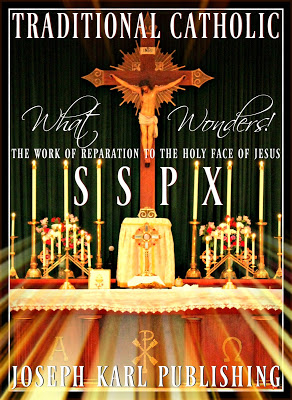 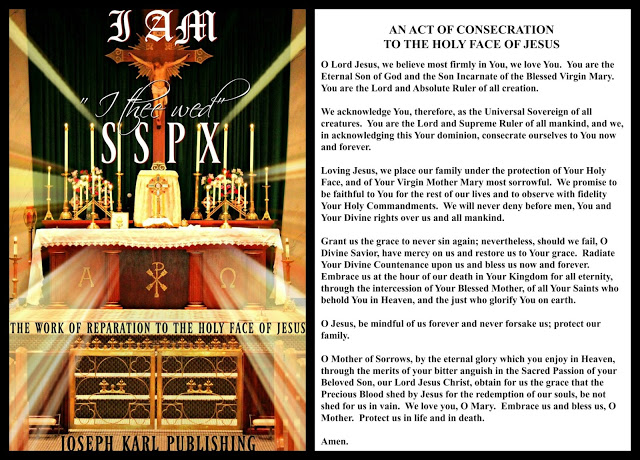 THAT CONSECRATIONIt is important to note at this time, with I AM's Work of Reparation to the Holy Face of Jesus having male Traditional Catholic pastoral oversight He is being provided with what He has asked for, UNCONDITIONAL COOPERATION which comes in the form of ANOTHER BLANK CHECK signed with the Adorable Blood of the Lamb of God who takes away the sins of the world. 

So it comes to pass once again that the bread is consecrated into the Precious Body of Jesus as our Redeemer, Restorer, Remedy for All, and the Divine Bridegroom of every soul comes again for our sake to provide us with His Divine Self in His entirety including His Sacred Heart, Divine Mercy, Holy Face, and Catholic Courage. 

At the Consecration of the wine into our Source of Eternal Life, Christ comes inside the chalice of reparation in the  form of His Precious Blood mixed with His Bloody Sweat and Tears of Blood. THE CELEBRANT CONSUMES THE BLESSED SACRAMENT, WHAT WONDERSThe captain of this mighty little hidden ship consumes the Blessed Sacrament in the manner stated above, before His crew and the passengers on board for the greater honor and glory of our Triune God first and foremost and then for the sake of the whole world in our time thanks be to God, His Immaculate Mother, and Saint Joseph. Imaginer. HOLY COMMUNION: DIVINE UNION WITH CHRIST IN HIS ENTIRETY INCLUDING HIS SACRED HEART, DIVINE MERCY, AND HOLY FACE WITHIN THE SMALL, ROUND WHITE SACRED HOST WHICH IS SATURATED MYSTICALLY WITH CHRIST'S BLOOD, SWEAT, AND TEARSImaginer. DIVINE UNION: EUCHARISTIC ADORATION OF THE NOBLE STAMP OF THE DIVINITY DURING THE SACRED FIFTEEN MINUTES OF UNION WITH CHRIST IN HIS ENTIRETYJesus the Divine Bridegroom of every soul and our Redeemer, Restorer, and Remedy for All once again veils His Work of Reparation to the Holy Face of Jesus in white but this time the fabric is bridal but much more ornamental, so regal at this incredible time during Holy Communion.All is very deeply affecting as manifested; truly every single one of us is loved and valued beyond measure.  A PROPER THANKSGIVING: WORTHY RECEPTION OF THE SACRED BODY OF CHRIST AS A DIVINE SUPERNATURAL REMEDY FOR THE DIABOLICAL CANNIBALISM IN OUR TIME AS GRAVE AND SINISTER EVIL CONTINUES TO RAPIDLY PROLIFERATE SEEKING THE DESTRUCTION OF SOULS
So thankful. THAT AFTERNOON

Our Lord allows you to go meet with a friend for several hours. It was so wonderful. What a surprise! 

So grateful. 
"Trust all things to Jesus in the Blessed Sacrament and to Mary, Help of Christians, and you will see what miracles are." ~ Saint John Bosco Living I AM's Work of Reparation to the Holy Face of Jesus in Imitation of God's Immaculate Mother (24-110)Lost track of the numbers of the mystical theology lessons for every soul and as has been the case most recently this one will be posted in pieces from Mount Calvary, "The Academy of Love" (Saint Francis of Sales), and there is a new audio meditation coming which tells the story of how God our Eternal Father personally consecrated the whole world to the Holy Face of Jesus. Today's lesson reveals a few very important things to know in our time and reminds Christ's Catholics what their responsibilities first to God and then to one another are. Imaginer.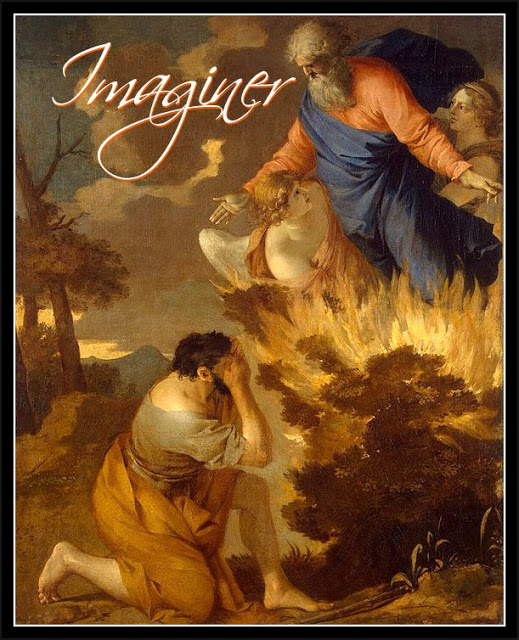 
 "Jesus said unto him, 
'Thou shalt love the Lord thy God with all thy heart, 
and with all thy soul, and with all thy mind. 
This is the first and great commandment. 
And the second is like unto it, Thou shalt love thy neighbor as thyself. 

On these two commandments hang all the law and the prophets.'"

~Matthew 22:37-40 
This mystical theology lesson for every soul 
could be called 'The Tale of Three Catholic Parishes in Our Time."

One where the extraordinary events of our time began
continues to be totally Modernist desecrated;
the second had Traditional Catholic tendencies 
until the self interested  Modernist Luciferianism that was forced and/or allowed in 
happily killed it while encouraging people to worship idols, self promote, 
lust after money belonging to other people, gleefully teach others incorrectly, 
mass market in God's Most Holy Name while turning Mount Calvary into a marketplace,
brutally resist the truth while holding themselves above reproach, 
attack Christ and His people, 
and relentlessly smile for their cell phones; 
and the third is Traditional Catholic, 
worships, serves, and adores God alone, teaches people correctly 
including how to be quiet in church and how to spend one's self,
 and doesn't let the Modernist Assassin in.

Note that at the 2nd parish
many devoted Traditional Catholics fought valiantly
to defend the rights and the honor of God in His own House,
to protect their brothers and sisters in church, 
and to save the parish, 
but ultimately I AM allowed it to be martyred in 2017
on the Thursday of Easter just days before the Feast of Divine Mercy 
following the great SEVEN YEAR WAR FOR SOULS.  


Guess what happened next and where. Just guess. 

What a story.Please note that all the Catholic mystical theology lessons taught at the School of Sacrificial Love within the Divine Soul of our Redeemer and Restorer at the Inner Sanctum for Crucified Souls on Mount Calvary are to be generalized to each person and his or her vital, irreplaceable, indispensable, and God-given Holy Apostolate of Reparation, two, three, four, five, six, seven, eight...having become One in Christ  unified with His salvific mission and with His reparative suffering for the greater honor and glory of our Triune God first and foremost and then for the massive conversion of sinners, non-believers, and habitually disobedient Catholics; for the defeat of grave evil in our time; for the restoration of Christ's Catholic Church, Sacred Priesthood, and people which have been desecrated and disfigured by modernism; and for the sanctification and eternal salvation of all souls not limited to time and place including one's own poor soul.  All the other mystical theology lessons numbering more than 1000, and more authentic Catholic material created to help precious, priceless, and immortal souls learn the One True Faith CORRECTLY, are always available to all at no cost here: JOSEPH KARL PUBLISHING.Note that the use of all capital letters indicates a LOVE FOR GOD that leads to GREAT ZEAL FOR SOULS and not shouting.IN THE MIDDLE OF ANOTHER TRADITIONAL CATHOLIC SEARCH AND RESCUE MISSION ON MOUNT CALVARY ON THE MORNING OF WEDNESDAY, DECEMBER 20, 2017Before even getting up and getting going here in "the King's Manor" inside His merry "little monastery," today's mystical theology lesson begins with a wonderful manifestation of LIVING I AM'S WORK OF REPARATION TO THE HOLY FACE OF JESUS IN IMITATION OF THE IMMACULATE MOTHER OF GOD. What a way to begin the day!IN OTHER WORDS, Christ's Catholics are to worship, serve, and adore God alone while having no idols before Him and while striving to accomplish I AM's most perfect will at all times by conversing with Him interiorly as a way of life, in imitation of and in union with Christ and His Immaculate Mother, with purity of intention and devoid of self interest. Each person has a vital, irreplaceable, indispensable, and God-given Holy Apostolate of Reparation. There will be more about this very soon.   Oorah!No Traditional Tridentine Holy Sacrifice of the Mass yesterday or today, no Holy Hour yesterday either and today is unlikely also as some rest is needed. 

How you miss adoring God through the Traditional Tridentine Holy Sacrifice of the Mass and during time alone praying in His House. HOWEVER THE MOST IMPORTANT THING IS TO ACCOMPLISH THE WILL OF GOD AT ALL TIMES and this is what He wants. So be it. GOD IS SO GOOD. A MORNING OFFERING BEFORE THE DEVOTION TO THE HOLY FACE OF JESUS IN THE LIVING ROOM INSIDE I AM’S “LITTLE MONASTERY”You offer all the reparative atonement made to I AM as He willed through Jesus, so glad to be with the Most Holy Trinity, and then another "BLANK CHECK" (unconditional gift of self in God's service) is presented. In God we totally trust!What beautiful moments these are kneeling where heaven meets earth on a wedding kneeler, shoeless and veiled in black as our Lord had requested in the holy silence and holy hiddenness, so happy to be with Him before His three-in-one Devotion to the Holy Face of Jesus, so glad to serve Him, so peaceful knowing that He is being given what He has asked for.  Truly every single one of us is loved and valued by God, His Immaculate Mother, and Saint Joseph beyond measure. 

Go, Team.  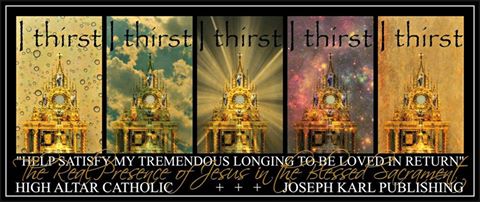 MID MORNING: THE LESSON CONTINUES WHILE GETTING BACK TO WORKSuddenly the lesson continues with A TALE OF THREE CATHOLIC CHURCHES in our time.

Imaginer.

A first Catholic Church is presented, the church where you returned to make Holy Hours mid 2017 because the people aren't hostile, at the Catholic parish you belonged to for a decade when your children were little and before you had any idea what was going on in the Catholic world in our time.

That parish in suburban Detroit remains desecrated by Modernist errors and for decades there has been no sign of holy spiritual progression and this extends high up the chain of command. Modernist Luciferian false teaching material is readily available; signs of Catholic Sacred Tradition are absent here.

It is here that the incredible events of our time began, not long before I AM suddenly summoned your young family to a Slovak parish in a nearby city that appeared Traditional on the outside.  You did not want to leave your parish family but did what our Lord requested and spent almost a very brutal and unfathomably costly decade in the trenches right in the pews alongside Christ's small Traditional Catholic population there, at war with Lucifer and his followers self identifying as Catholic. All of his followers are like the father of lies meaning they are manipulative, narcissistic, hateful, spiteful, toxic, destructive, and devoutly self interested.

It was there at the Slovak parish that I AM re-introduced His Work of Reparation to the Holy Face of Jesus for the sake of the whole world in our time which is in very serious trouble and the Slovak parish began taking on its very inverted likeness because the Modernist ANGEL OF DEATH was allowed in.

Our Lord now reveals the following.

Despite your having asked Him to do something very special for the long suffering people of this Archdiocese and through them for the whole world at the first of three most recent parishes while you were there, before you even knew anything about THE WORK OF REPARATION TO THE HOLY FACE OF JESUS because Catholics here as in other places worldwide are taught so very little properly as the Modernism invasion continues to desecrate all this is sacred and holy and encourages 
people to love idols including themselves as god first and foremost, He moved your family to the Slovak parish with Traditional tendencies and THE WORK OF REPARATION TO THE HOLY FACE OF JESUS was Divinely re-introduced in our time from there instead.

Apostolic mission.   

He asked that it be established there but it wasn't.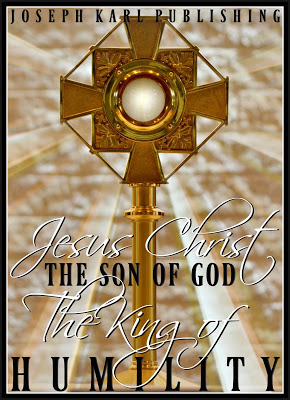 
It was repeatedly beat up instead and so I AM allowed the parish to be destroyed by self interest, martyred after repeatedly crucifying Christ in His own House along with His Traditional Catholic population who went there to worship and serve God alone.

How many times the events of Moses' time were presented, along with warnings which were not heeded.

Instead the place turned into a circus with proper holy male leadership up the chain of command no where in sight.

No wonder.  

So I AM had the pastor of that parish who has a God-given apostolic mission for the sake of the whole world in our time LEAD THE WORK OF REPARATION TO THE HOLY FACE OF JESUS out of that parish very publicly hoping to humiliate Christ once more, along with the help of the associate pastor and two policemen.

Then Modernist leadership finally made a personal appearance, to very publicly crucify Christ along with the pastor in imitation of and in union with Lucifer.

What a chastisement.  

Guess where THE WORK OF REPARATION TO THE HOLY FACE OF JESUS was warmly welcomed: inside a Traditional Catholic Church that worships, serves, and adores GOD ALONE and which doesn't allow the MODERNIST SOUL ASSASSIN IN.

HOME IS WHERE GOD IS LOVED THE MOST

The Work of Reparation to the Holy Face of Jesus and Christ's Traditional Catholics are welcome at an SSPX Traditional Catholic Church that is small and poor and and loves God while properly caring for souls, not for acquiring money and which doesn't seek personal attention.
I AM then wed HIS WORK OF REPARATION TO THE HOLY FACE OF JESUS to Christ's SSPX, 
is having them lead it properly in imitation of and in union with Christ, and then He established it worldwide supernaturally within every SSPX Catholic Church and school worldwide.

THEN, I AM CONSECRATED THE WHOLE WORLD TO THE WORK OF REPARATION TO THE HOLY FACE OF JESUS at the first Catholic Church, inside the quiet, dark, isolated, still, and hidden chapel during a Holy Hour.

What have we learned.

Modernism destroys Catholic parishes by design.

Anyone allowing Modernism into Christ's Catholic Churches is helping Lucifer destroy them.

Modernism by design repeatedly crucifies Christ in God's own House and it destroys Catholic parishes, Catholic priests ministries, and the authentic Traditional Catholic faith of God's people.

Modernism is the ANGEL OF DEATH passing over our world in our time, right through Christ's Catholic Churches and most of them have been pillaged, plundered, desecrated, and disfigured beyond recognition as has their leadership, their programs, their organizations, and their souls.

SO WHAT DID I AM DO AND WHY?

HE RE-INTRODUCED HIS WORK OF REPARATION TO THE HOLY FACE OF JESUS AS A DIVINE SUPERNATURAL WEAPON OF MASS SANCTIFICATION AND SALVATION AT A MODERNIST DESECRATED CATHOLIC CHURCH THAT CELEBRATED THE TRIDENTINE HOLY SACRIFICE OF THE MASS ONCE A WEEK ON SATURDAY EVENINGS TO SHOW US THE WAY TO RESTORE CHRIST'S CATHOLIC CHURCH, I AM'S WAY, WHICH IS ALWAYS THE RIGHT WAY.

The Catholic world must return to Tradition and begin teaching Catholics correctly.

This must begin with Catholic priests who received a Modernist Luciferian education. They are to learn how to offer the Traditional Tridentine Holy Sacrifice of the Mass first to provide God with the honor He is due in His House and then for man's sake because the Blessed Sacrament is our greatest prayer. Divine supernatural grace is needed by everyone.  

Proper holy male Traditional Catholic leadership is absolutely necessary for this to occur.

The people must pray and make reparation for Christ's priests as I AM wills for each one, with purity of intention and devoid of self interest.   

Note that I AM did not re-introduce His Work of Reparation to the Holy Face of Jesus at the first Catholic parish whose leaders through the years eliminated Sacred Tradition and continue to keep the parish much more than a mess.

And now the Work of Reparation to the Holy Face of Jesus has its proper home with Christ's Traditional Catholic SSPX in suburban Detroit thanks be to God, His Immaculate Mother, and Saint Joseph.  

So grateful.

CHRISTMAS IS COMING. 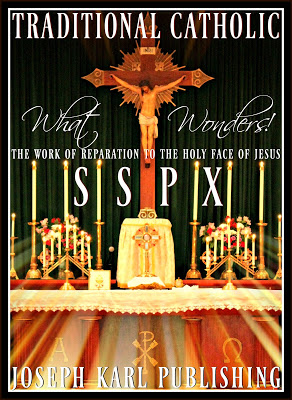 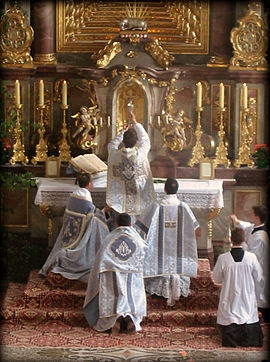 "Trust all things to Jesus in the Blessed Sacrament and to Mary, Help of Christians, and you will see what miracles are." ~ Saint John Bosco God's Omnipresence and Our Sorrow for Sin (24-111)It was a very big morning on Mount Calvary during the SSPX Traditional Tridentine Holy Sacrifice of the Mass following two days away on Mount Calvary. As has been the case most recently, this mystical theology lesson for every soul during Advlent 2017 will be posted in pieces from suburban Detroit.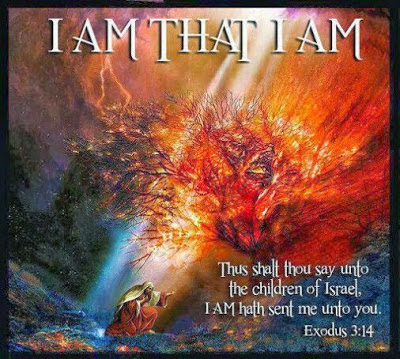 Please note that all the Catholic mystical theology lessons taught at the School of Sacrificial Love within the Divine Soul of our Redeemer and Restorer at the Inner Sanctum for Crucified Souls on Mount Calvary are to be generalized to each person and his or her vital, irreplaceable, indispensable, and God-given Holy Apostolate of Reparation, two, three, four, five, six, seven, eight...having become One in Christ  unified with His salvific mission and with His reparative suffering for the greater honor and glory of our Triune God first and foremost and then for the massive conversion of sinners, non-believers, and habitually disobedient Catholics; for the defeat of grave evil in our time; for the restoration of Christ's Catholic Church, Sacred Priesthood, and people which have been desecrated and disfigured by modernism; and for the sanctification and eternal salvation of all souls not limited to time and place including one's own poor soul.  All the other mystical theology lessons numbering more than 1000, and more authentic Catholic material created to help precious, priceless, and immortal souls learn the One True Faith CORRECTLY, are always available to all at no cost here: JOSEPH KARL PUBLISHING.Note that the use of all capital letters indicates a LOVE FOR GOD that leads to GREAT ZEAL FOR SOULS and not shouting. That doorway is on the left. THE NIGHT BEFORE FOLLOWING TWO DAYS AWAY FROM THE TRIDENTINE HOLY SACRIFICE OF THE MASS WHILE MAKING REPARATIVE ATONEMENT ON MOUNT CALVARY INSIDE I AM'S "LITTLE MONASTERY"Another dream from the past is revisited just before retiring for the night and you are reminded of the time several years ago during the great Seven Year War for Souls at the Slovak parish where I AM re-introduced His Work of Reparation to the Holy Face of Jesus in our time for the sake of the whole world which is in very serious trouble when Christ the Divine Bridegroom of every soul and our Redeemer, Restorer, and Remedy for all suddenly manifested Himself STANDING IN THE DOORWAY TO YOUR ROOM on Mount Calvary which has the second smaller Devotion to His Holy Face on the second floor and which has been more recently presented as THE KING'S BEDROOM inside THE KING'S MANOR.  Recently I AM presented His people with a very special door constructed of the Work of Reparation to the Holy Face of Jesus which is covered with the Blood of the Lamb of God who takes away the sins of the world which protects souls as the Modernist Luciferian Angel of Death passes over our time seeking the ruin of souls from inside of Christ's Catholic Churches who have allowed this assassin in on out.Lucifer's goal: strike at the heart of humanity which is the Sacred Heart of Jesus. There will be more about this later.  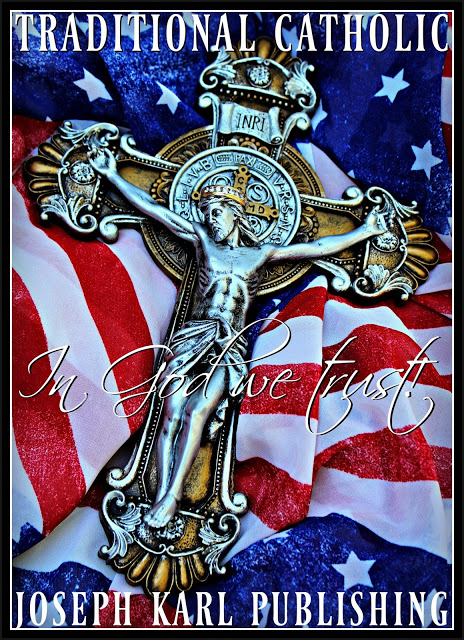 OVERNIGHT AND IN THE MORNING ON A THURSDAY OF REPARATIVE ATONEMENT ON DECEMBER 21, 2017There is ever more reparative suffering of atonement that purifies but you will be going to church on this morning.Oorah! How much you missed Holy Mass in the morning and then making a Holy Hour in the afternoon inside the chapel back home. 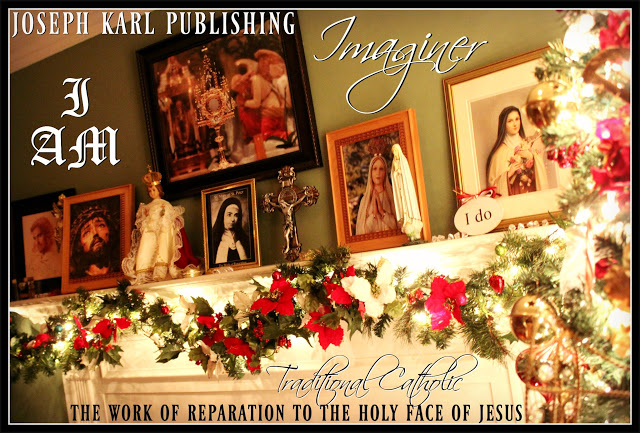 A MORNING OFFERING BEFORE THE DEVOTION TO THE HOLY FACE OF JESUS IN THE LIVING ROOM INSIDE I AM’S “LITTLE MONASTERY”AND AN APOSTOLIC ACT OF CONTRITION THERE WHERE HEAVEN MEETS EARTHMore words that make no sound are exchanged here on this day in the holy silence, holy stillness, holy peacefulness, holy hiddenness and in the dark.  

I AM manifests His OMNIPRESENCE and right along with Him present everywhere is His WORK OF REPARATION TO THE HOLY FACE OF JESUS through the merits of Christ the Divine Bridegroom of every soul and our Redeemer, Restorer, and Remedy for All. 

In other words, everyone is benefiting from our works of reparation made as I AM wills in imitation of and in union with Christ and with purity of intention and devoid of self interest. 

Imaginer; so happy to be heading to church!WHILE ON THE WAY TO THE CHURCH: 20 PEACEFUL AND QUIET MINUTES ON ROADS LESS TRAVELEDLucifer is allowed to manifest his rage on the otherwise very quiet way to the church as the world prepares to celebrate Christmas which is on Monday. PRIOR TO HOLY MASS: THE EXTRAORDINARY EVENTS THAT TAKE PLACE AS A FIRST TRIDENTINE HOLY SACRIFICE OF THE MASS IS BEING CELEBRATED UPON YOUR ARRIVAL AND THE FINAL ELEVATION, WHAT WONDERSAfter entering into the church having put on a black veil as our Lord requested, and after genuflecting and then kneeling in the back row, the following takes place. 

The celebration of the Holy Sacrifice of the Mass that is in progress continues but our Lord hides it from you and the focus remains within while properly greeting Him, until you kneel down in the back row.  

DOMINE NON SUM DIGNUS 


Then He has you look up and the celebrant pastor captain of this SSPX ship here in suburban Detroit is elevating the Blessed Sacrament just prior to Holy Communion.

The sight of Him during the sudden and unexpected encounter with our Eucharistic Lord in this manner during the latter part of the first of two Tridentine Holy Sacrifices of the Mass is so ASTONISHING that you involuntarily express some words out loud but fortunately do so quietly on this incredible occasion.

Then He immediately has you meet Him within and there you remain for a while, very deeply affected by that incredible wonder.  What an astonishing start and there will be more about this later as tears of unfathomable love and devotion for Him, and also sorrow for sin begin flowing. 

No wonder. +

Hours later, you remain incredibly delighted while thinking of Him by what He did this morning.   ON THIS DAY, BEFORE HOLY MASS EVEN BEGINS YOU EXCLAIM IN THE HOLY SILENCE WHILE MAKING NO SOUND, "NOW I CAN DIE HAPPY!"Imaginer. 


Truly no banquet hall could be finer, no structure more indestructible, no reception more lavish, no gold put to better use, no candles could burn brighter, no linens could be more sacred, no Father more generous, no Groom more loving, no Mother more caring, no wedding guests more grateful to be there, no celebration more pure, no attendants more genuine, no vows longer lasting, no mission of more importance, no garments more regal, no singing more beautiful, no silence more expressive, no humble and properly prepared leaders better suited to lead, no children more blessed, no expressions more royal, no gifts more valuable, no event more meaningful, no gratitude more overflowing, no memories more cherished. 


What wonders.  THE TRIDENTINE HOLY SACRIFICE OF THE MASS CELEBRATED IN LATIN AT 8:00 A.M. THE OUTPOURING OF REPARATIVE ATONEMENT THROUGH CHRIST'S SACRED PASSION DETOXIFYING A WORLD THAT HAS BECOME SO POLLUTED BY LUCIFERIAN SELF INTEREST That is what the reparative atonement made and offered as I AM willed in union with Christ is doing, it is detoxifying souls supernaturally thanks be to God through the intercession of His Immaculate Mother and Saint Joseph, Patron of souls who are in peril. "SORROW FOR SIN" AND THE PRESENTATION OF THE DEFEAT OF GRAVE EVILThen three words appear and they are very large there in the air before Christ's High Altar, and they are:

SORROW FOR SIN

and this is followed by the presentation of the defeat of grave evil through the spending of one's self AS I AM WILLS, IN IMITATION OF AND IN UNION WITH CHRIST IN THREE WAYS (SACRAMENTAL UNION WITH HIS REAL PRESENCE IN THE BLESSED SACRAMENT, WITH HIS SALVIFIC MISSION, AND WITH HIS REPARATIVE SUFFERING) AND WITH PURITY OF INTENTION, DEVOID OF SELF INTEREST. W O W . 

As manifested before the Devotion to the Holy Face of Jesus earlier, all is applied to every single person everywhere thanks be to our lavishly loving OMNIPRESENT ETERNAL FATHER.  
"DON'T MOVE!"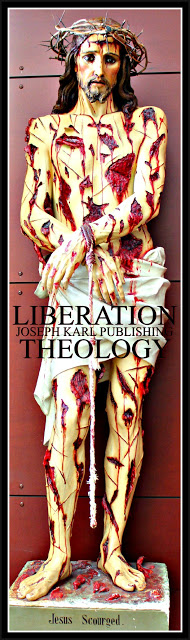 Then Jesus manifests His unfathomable suffering during His Sacred Passion every time He had to move following the scourging at the pillar, and then the crowning with thorns...

...in His time and also now in the Blessed Sacrament as He just keeps coming and coming and coming and coming and where He continues to mystically suffer for our sake...

...and also now as One with you where you are. 

You don't want to move for His sake.  

This has been manifested in the past but today is dramatically more so, and the incredible events that are coming soon are foreseen at this time: Jesus will suffer as He comes to us anew on this day at the time of the Consecration as the small round sacred Host is moved and elevated and as His Precious Blood within the chalice of reparation is moved. 

Imaginer. 


CLEANSING AND HEALING TEARS OF GREAT PERSONAL COST IN UNION WITH CHRIST

The tears whose genesis is Almighty God's unfathomable love for the entire human race and now shared with Christ is presented as performing a similar action supernaturally as the reparative suffering, and it extends in union with our OMNIPRESENT GOD through His Work of Reparation to the Holy Face of Jesus to every person everywhere. 

Imaginer...

SOMETHING THAT HAPPENED IN THE HOLY SILENCE

Jesus makes reparation to atone for our sins; however being sinless He cannot offer His personal contrition for sins to I AM, but while making reparation as I AM wills for each one in imitation of and in union with Christ, with purity of intention and devoid of self interestwe can...THE CONSECRATION AND CHRIST'S MOVEMENTSIt takes place as our Lord said that it would, imaginer...
THE CELEBRANT CONSUMES THE BLESSED SACRAMENT AND CHRIST'S SUFFERING AS HE MOVES IS UNIFIED WITH THE SUFFERING OF HIS SSPX TRADITIONAL CATHOLIC PRIESTWhat wonders...HOLY COMMUNION AND CHRIST'S SACRIFICIALLY LOVING COMINGThis was so very deeply affecting, to see Jesus suffering within the Blessed Sacrament as He is moved by the celebrant toward others and then toward you kneeling at the communion rail before His High Altar and as you make reparative atonement in union with Him as I AM wills. A COMMON CAUSE: DIVINE UNION AND EUCHARISTIC ADORATION OF THE NOBLE STAMP OF THE DIVINITY DURING THE SACRED FIFTEEN MINUTES OF UNION WITH CHRIST IN HIS ENTIRETYThere is a sudden very wide mystical opening of Christ's Sacred Heart unified as One with yours within you that is felt physically also and this is absolutely stunning as our Savior opens the important doorway Almighty God our Sovereign Authority and Eternal Father has provided for us through His Work of Reparation to the three-in-one Devotion to the Holy Face of Jesus which includes also the Devotions to His Sacred Heart and Divine Mercy. 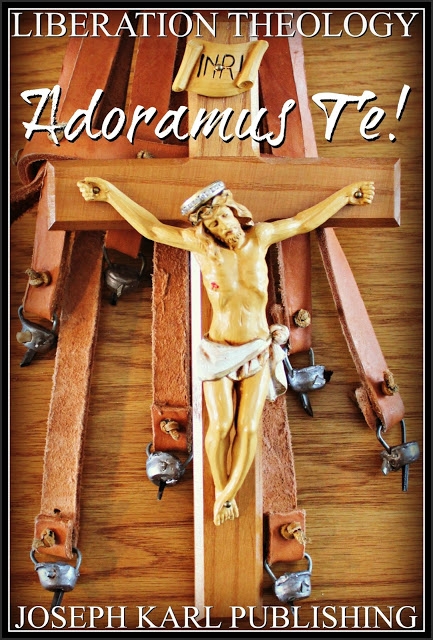 HIS SACRED HEART IS WIDE ENOUGH FOR EVERY PERSON TO FIT THROUGH This is the power of the Divinely supernatural weapon of mass soul protection, sanctification and eternal salvation available to us in our time through I AM's Work of Reparation to the Holy Face of Jesus through the spending of one's self as Almighty God wills in imitation of and in union with Christ and His Immaculate Mother and with purity of intention, devoid of self interest. A PROPER THANKSGIVINGSo costly, so grateful...WHILE ON THE WAY HOME: ANOTHER EVENT FROM THE PAST REVISITED, EUCHARISTIC ADORATION FROM THE EARLY DAYS AT THE SLOVAK PARISH PRIOR TO THE RE-PRESENTATION OF I AM'S WORK OF REPARATION TO THE HOLY FACE OF JESUS AND OUR SORROW FOR SIN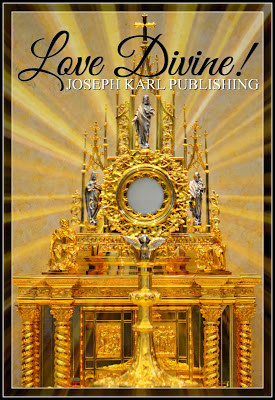 Still very deeply affected in the supernatural, the tears continue to pour forth and suddenly there in the vehicle on this quiet morning an event from the past is re-presented, one of the first times you went to Eucharistic Adoration at the Slovak parish at the start of the great Seven Year War for Souls there prior to its brutal execution by Modernist Luciferian self interest in 2017. 

That was around 2010 and the instant you had stepped into church, God's power was so strong, pouring through the Blessed Sacrament exposed on the altar where the Tridentine Holy Sacrifice of the Mass was celebrated in Latin once a week on Saturday evenings, that you had trouble moving in space to find a remote place and this continued after kneeling and the entire time you were there. It was as if a BOMB HAD EXPLODED ON THE CHURCH AND IT KEPT RADIATING ITS POWER, I AM'S POWER THROUGH CHRIST'S REAL PRESENCE IN THE BLESSED SACRAMENT, LONG AFTER THE INITIAL EXPLOSION. 

That day, you cried all the way home because the manifestation of God's love was that powerfully presented, and it is the same on this day also. 

Imaginer.   "Trust all things to Jesus in the Blessed Sacrament and to Mary, Help of Christians, and you will see what miracles are." ~ Saint John Bosco Christmas on Mount Calvary (24-112)

This unimaginable multilocation wonder reminds us what is possible when we listen to I AM and do as He says. Hast thou a love like this, within thy soul?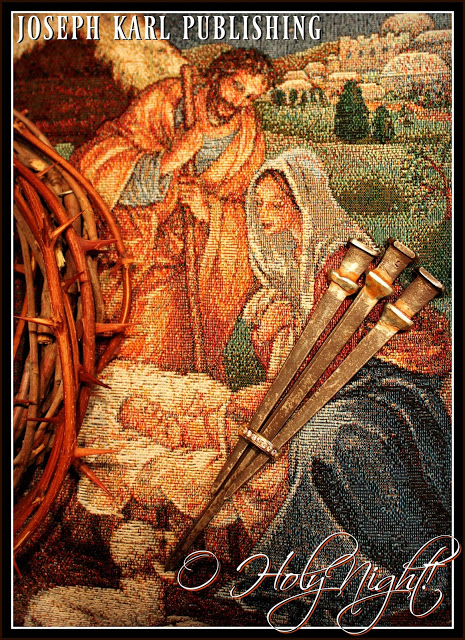 IS THERE ROOM?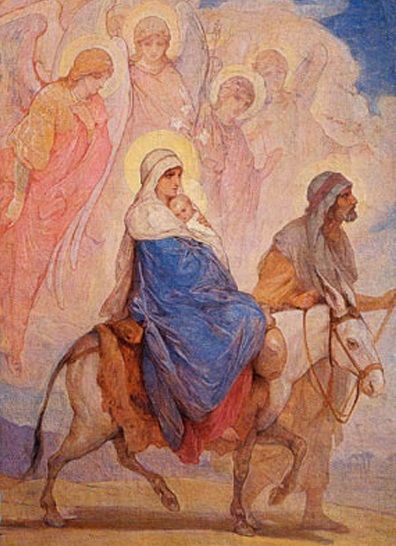 The Flight into Egypt
and the flight of 
I AM's Work of Reparation to the Holy Face of Jesus
from the Slovak parish where He sent it 
for the sake of the whole world in our time 
which is in very serious self interested trouble,
and where God's enemies sought to kill it, 
to the SSPX Traditional Catholic Church in suburban Detroit 
named after Saint Joseph
where Jesus Christ and His people are welcome.

Imaginer.  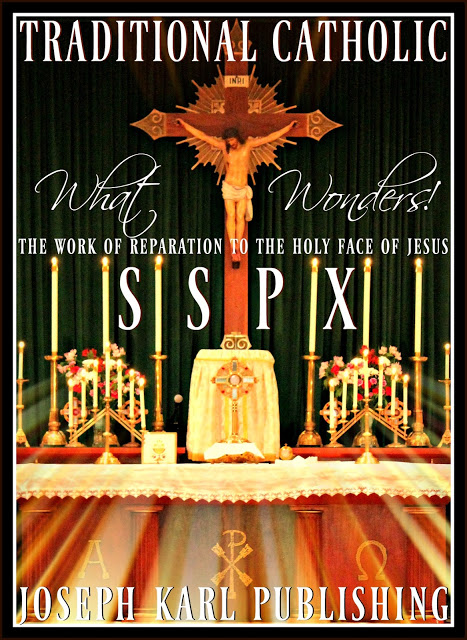 
Christ's SSPX and His Traditional Catholics in Detroitmake room for the sake of the whole world in our time. "Jesus, come here!"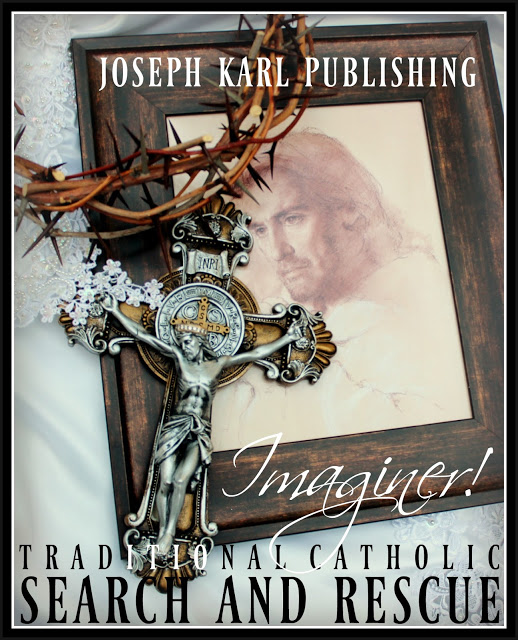 Please note that all the Catholic mystical theology lessons taught at the School of Sacrificial Love within the Divine Soul of our Redeemer and Restorer at the Inner Sanctum for Crucified Souls on Mount Calvary are to be generalized to each person and his or her vital, irreplaceable, indispensable, and God-given Holy Apostolate of Reparation, two, three, four, five, six, seven, eight...having become One in Christ  unified with His salvific mission and with His reparative suffering for the greater honor and glory of our Triune God first and foremost and then for the massive conversion of sinners, non-believers, and habitually disobedient Catholics; for the defeat of grave evil in our time; for the restoration of Christ's Catholic Church, Sacred Priesthood, and people which have been desecrated and disfigured by modernism; and for the sanctification and eternal salvation of all souls not limited to time and place including one's own poor soul.  All the other mystical theology lessons numbering more than 1000, and more authentic Catholic material created to help precious, priceless, and immortal souls learn the One True Faith CORRECTLY, are always available to all at no cost here: JOSEPH KARL PUBLISHING.Note that the use of all capital letters indicates a LOVE FOR GOD that leads to GREAT ZEAL FOR SOULS and not shouting.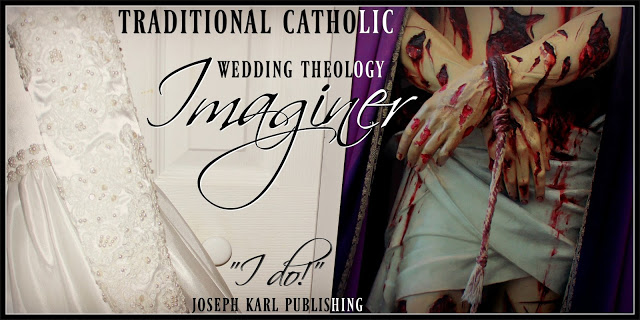 OVERNIGHT AND IN THE MORNING ON A GLORIOUS FRIDAY OF REPARATIVE ATONEMENT ON DECEMBER 22, 2017, THE HAPPIEST YEAR OF MY LIFEIt's not so bad tonight. Imaginer. 

This day begins right away with the mystery of Christ the Divine King of All King's coming into the world as God and as man in holy poverty for our sake after having been rejected by so many: NO ROOM.  

What our Redeemer, Restorer, and Remedy for All longs for is each soul's very eager invitation to its Divine Bridegroom: "Jesus, come HERE!"AN EARLY MORNING OFFERING BEFORE THE DEVOTION TO THE HOLY FACE OF JESUS IN THE LIVING ROOM INSIDE I AM’S “LITTLE MONASTERY”I AM is going to keep His Work of Reparation to the Holy Face of Jesus very hidden during Christmas 2017. 

That means big things for mankind's cause in the holy silence and holy isolation as He is offered another "blank check!!" in union with Christ.

So grateful to God for everything.  
WHILE ON THE WAY TO THE CHURCH: 20 PEACEFUL AND QUIET MINUTES ON ROADS LESS TRAVELED

It is very quiet and very peaceful and very hidden. 

Imaginer. 

So grateful. WHILE ENTERING THE QUIET AND HIDDEN SSPX TRADITIONAL CATHOLIC CHURCH NAMED AFTER SAINT JOSEPH: CHRIST'S PRECIOUS BLOOD IS POURING FROM MOUNT CALVARY AT THIS VERY MOMENT IN TIME IN ANTICIPATION OF CHRISTMAS FOR THE SAKE OF THE WHOLE WORLD

What a wondrous walk to and through those magnificent Traditional Catholic Church doors as a first Tridentine Holy Sacrifice of the Mass is still being celebrated. 

The sight is absolutely stunning. After putting on the black veil of reparation in the rest room and then re-entering the church, you sit through the remainder of the first Holy Sacrifice of the Mass which is concluding and just stare with incredible wonder at Mount Calvary at the High Altar, after the church had been decorated for Christmas. 

Imaginer.

The sight in the supernatural is absolutely captivating and you are so grateful for this opportunity to absorb it in this manner. 
PRIOR TO HOLY MASS: WHAT INCREDIBLE WONDERS

There will be no way to re-present this spectacular event as it took place during a Friday morning Royal Wedding to Christ the Divine Bridegroom of every soul during the SSPX Tridentine Holy Sacrifice of the Mass but with God all things are possible as we look to Him to lead us at all times and through all circumstances. 

An Apostolic Act of Contrition was already made and so after the first Holy Mass concludes you retreat within to pray in the holy silence and in the holy hiddenness and then begin offering I AM the Prayers of Reparation to the Holy Face of Jesus which continues as the Holy Sacrifice of the Mass begins and as one extraordinary thing after another is manifested in the supernatural. 
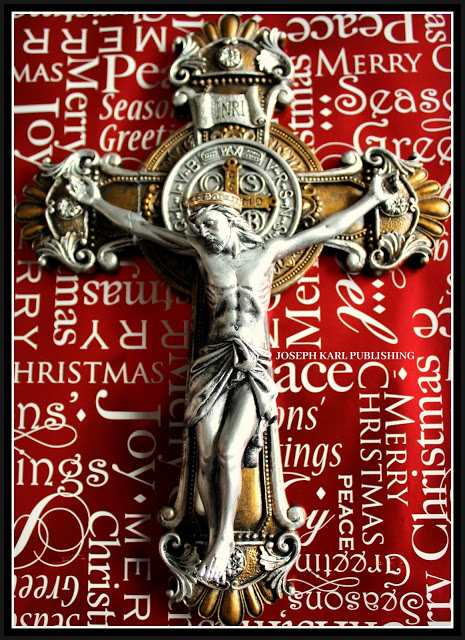 THE TRIDENTINE HOLY SACRIFICE OF THE MASS CELEBRATED IN LATIN AT 8:00 A.M.: THE PRESENTATION OF CHRIST'S UNFATHOMABLE WOUNDEDNESS IN OUR TIME FOR MANKIND'S SAKEAll the wounds Christ suffered, not only in His time but also mystically through time are immediately presented as THE SUM OF THOSE WOUNDS, as if one large wound, and is offered at this time by Him to Almighty God our Eternal Father and Sovereign Authority for the sake of the entire human race in our time. 

There is little time to ponder this incredible, unfathomable wonder taking place in the supernatural as the magnificently beautiful events continue in the natural during the offering of the reverent, quiet, sacred Tridentine Holy Sacrifice of the Mass inside this small SSPX Catholic Church, mostly hidden from the rest of the world.  

THE PRESENTATION OF THE IMMACULATE MOTHER OF GOD WHO IS BLAMELESS LIKE HER DIVINE SON STILL SUFFERING IN UNION WITH HIM IN OUR TIME FOR OUR SAKEImagine...IS THERE ROOM? WILL YOU LET THE MIRACLE IN? 

THE SUDDEN MANIFESTATION OF THE HOLY FAMILY'S FLIGHT INTO EGYPT AND THE INVITATION BY I AM'S YOUNG "PASTOR" IN OUR TIME TO "COME HERE!" AS DETROIT'S TRADITIONAL CATHOLICS TAKE FLIGHT "INTO EGYPT" IN OUR TIME ALONG WITH THE WORK OF REPARATION TO THE HOLY FACE OF JESUS

Imagine...FULFILLMENT: THE INCREDIBLE MANIFESTATION OF MULTILOCATIONS ON MOUNT CALVARY 

All of a sudden your attention is drawn here inside this SSPX Traditional Catholic Church named after Saint Joseph to the Stations of the Cross present on both sidesAND THEN YOUR BEDROOM INSIDE THE HOME WHICH SAINT JOSEPH FOUND FOR YOU, AND WHICH HAS THE DEVOTION TO THE HOLY FACE OF JESUS ESTABLISHED THERE BECAUSE THE SLOVAK PARISH OF I AM'S CHOOSING WOULD NOT DO IT, WHICH HAS THE STATIONS OF THE CROSS ON TWO SIDES 

is superimposed upon it and you are in both places, while also on Mount Calvary at the same time...

...and these places are one with the other locations containing Mount Calvary including the once Traditional leaning Slovak parish where I AM re-introduced His Work of Reparation to the Holy Face of Jesus for the sake of a world in very serious self interested trouble and also the completely Modernist desecrated parish I AM sent you to right before it. 

It was at the latter parish that the incredible events of our time began and where you now make afternoon Holy Hours after having gotten thrown out of the Slovak parish  forever by the pastor during Eucharistic Adoration with the help of the associate pastor and two policemen following the Novus Ordo Holy Mass of the parish's martyrdom at noon which was ironically celebrated by the pastor with a vital apostolic mission for the sake of the whole world in our time while Christ's Traditional Catholics in Detroit as in other places flee from one Modernist desecrated Catholic parish serving Lucifer the father of lies after another, taking the Prince of Peace with them, in order to save all of their souls. And sometimes their very lives.    

Thankfully, that pastor led I AM's Work of Reparation to the Holy Face of Jesus to the SSPX Traditional Catholic Church next to a cornfield that welcomes Christ, His people, and which has welcomed I AM's most perfect will also. There is never any nonsense there and every single Tridentine Holy Sacrifice of the Mass where only God is worshiped, served, and adored is a very quiet and very reverent spectacular foretaste of heaven. 

Imaginer.  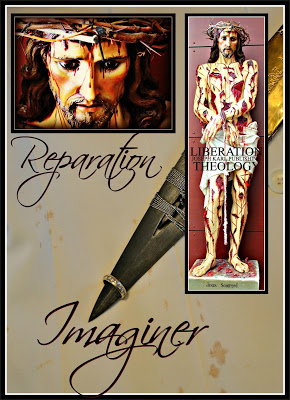 THE CONSECRATION!Christ comes in the manner described above, offering I AM His collective woundedness through the ages first during the Consecration of the bread into His Sacred Flesh and then during the Consecration of the wine into His Adorable Precious Blood for the sake of the whole world in our time through the SSPX celebrant He affectionately calls the young "pastor" as lavish necessary graces come to us in the other direction from On High through Jesus as the Slovak American pastor's apostolic mission is manifested also at this time. 

Imaginer...

Jesus, see how many people love You! "NOW I CAN DIE HAPPY"
Truly no banquet hall could be finer, no structure more indestructible, no reception more lavish, no gold put to better use, no candles could burn brighter, no linens could be more sacred, no Father more generous, no Groom more loving, no Mother more caring, no wedding guests more grateful to be there, no celebration more pure, no attendants more genuine, no vows longer lasting, no mission of more importance, no garments more regal, no singing more beautiful, no silence more expressive, no humble and properly prepared leaders better suited to lead, no children more blessed, no expressions more royal, no gifts more valuable, no event more meaningful, no gratitude more overflowing, no memories more cherished. THE CELEBRANT CONSUMES THE BLESSED SACRAMENTIt is always so uniquely beautiful each time, on this day also as the young "pastor" celebrant leader is unified with Christ in the manner in which He manifested Himself today, offering His wounds through time for our sake. 

Imaginer...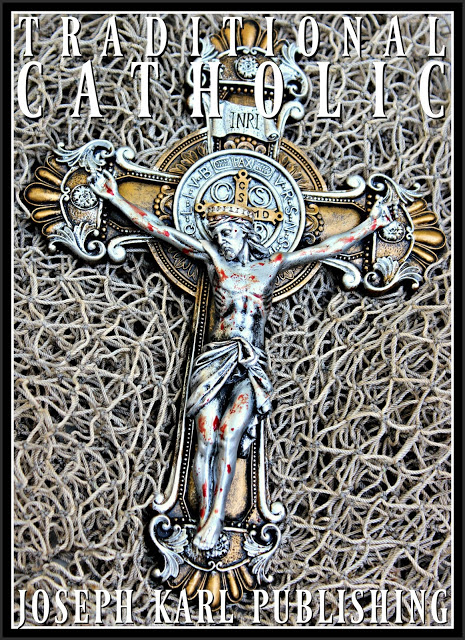 
THE FINAL ELEVATION PRIOR TO HOLY COMMUNION

Jesus manifests Himself in the Blessed Sacrament at this moment as THE DIVINE PHYSICIAN OF EVERY SOUL. 

Imaginer!

HOLY COMMUNION: EUCHARISTIC ADORATION IN TWO PLACES (EXTERIORLY AND INTERIORLY)What a wonder this is. Imaginer!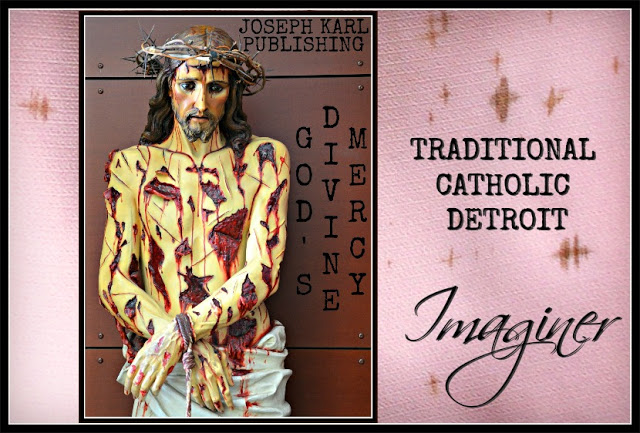 
DIVINE UNION: EUCHARISTIC ADORATION OF THE NOBLE STAMP OF THE DIVINITY DURING THE SACRED FIFTEEN MINUTES OF UNION WITH CHRIST IN HIS ENTIRETYWhat a priceless and very deeply affecting, and astonishing Royal Wedding to Christ the Divine Bridegroom of every soul during the Tridentine Holy Sacrifice of the Mass where God alone is worshiped, served, and adored. Absolutely incredible. There is not one Tridentine Holy Sacrifice of the Mass here that hasn't been. Not one.  A PROPER THANKSGIVING AS EUCHARISTIC ADORATION IN TWO PLACES IN MULTIPLE LOCATIONS CONTINUESImaginer. 

WHILE IN THE OFFICE WORKING AT HOME

There is a manifestation of our Redeemer as a Divine Child together with His Immaculate Mother and their purity is presented in two ways: both were born free from original sin and both were very young. 

It is in this manner meaning while pondering such Divine mysteries with great purpose that our Lord is adored through His Immaculate Mother. 

Imaginer.   

AN ABBREVIATED HOLY HOUR INSIDE THE CHAPEL BACK HOME IN THE PEACE AND QUIET AND HOLY ISOLATION SHORTLY BEFORE THREE O'CLOCK

What precious moments with our Lord on Mount Calvary; because of the nature of the reparative suffering and fatigue He has you leave sooner than anticipated to go home and rest. 

However, first here on Mount Calvary there is a time of silent prayer within and then time in conversation with Perfection exteriorly while pondering how disfigured this Catholic Church you used to call home is (meaning desecrated by Modernism) and has been and yet it was here at this parish with many good people that I AM consecrated the Whole World to the Holy Face of Jesus on the Feast of Our Lady of Guadalupe on December 12, 2017. 

Then there is another very deeply affecting manifestation of blameless Divine Son and His Immaculate Mother, this time on Mount Calvary where they are older but remain blameless. 

Look what they were willing to sacrifice for our sake in their time and also through time as Jesus just keeps coming and coming and coming and coming.  

Fewer people are here at this Modernist disfigured Catholic Church, which is now being shown such Divine favor, between the hours of noon and three on the Friday before Christmas than were present at the foot of His Cross in His time.  

Imaginer."Trust all things to Jesus in the Blessed Sacrament and to Mary, Help of Christians, and you will see what miracles are." ~ Saint John Bosco O Holy Morning! (24-113)I AM delivers His spectacular Christmas present through Christ on this Christmas morning of His choosing (December 23rd, 2017) as He prepares to send His Work of Reparation to the Holy Face of Jesus into hiding on Mount Calvary during the two days of Christmas for the sake of a world in very serious trouble. It was one spectacular wonder after another during this Traditional Catholic Tridentine Holy Sacrifice of the Mass that began very quietly as time merged with eternity on Mount Calvary just prior to His stunning parting of the RED SEA through the SSPX celebrant pastor captain of His small and humble SEARCH AND RESCUE VESSEL during the Consecration here in suburb an Detroit. Once again, today's miracle will be presented in pieces. So grateful to God for everything. Go, Team. +
"CHRISTMASTIME"
It's wise men who follow Him each day of their lives.

Thank You, Jesus, for everything. Please note that all the Catholic mystical theology lessons taught at the School of Sacrificial Love within the Divine Soul of our Redeemer and Restorer at the Inner Sanctum for Crucified Souls on Mount Calvary are to be generalized to each person and his or her vital, irreplaceable, indispensable, and God-given Holy Apostolate of Reparation, two, three, four, five, six, seven, eight...having become One in Christ  unified with His salvific mission and with His reparative suffering for the greater honor and glory of our Triune God first and foremost and then for the massive conversion of sinners, non-believers, and habitually disobedient Catholics; for the defeat of grave evil in our time; for the restoration of Christ's Catholic Church, Sacred Priesthood, and people which have been desecrated and disfigured by modernism; and for the sanctification and eternal salvation of all souls not limited to time and place including one's own poor soul.  All the other mystical theology lessons numbering more than 1000, and more authentic Catholic material created to help precious, priceless, and immortal souls learn the One True Faith CORRECTLY, are always available to all at no cost here: JOSEPH KARL PUBLISHING.Note that the use of all capital letters indicates a LOVE FOR GOD that leads to GREAT ZEAL FOR SOULS and not shouting.OVERNIGHT AND IN THE MORNING ON A VERY QUIET SATURDAY OF REPARATIVE ATONEMENT ON DECEMBER 23, 2017, IN SUBURBAN DETROITIt seems like you aren't going anywhere. So be it. But then our Lord reveals that you will be going to church for one more Tridentine Holy Sacrifice of the Mass before Christmas, before being sent into hiding with His Work of Reparation to the Holy Face of Jesus on Mount Calvary in Detroit, the New Egypt in our time. Imaginer!So happy. IT'S CHRISTMAS! A MORNING OFFERING BEFORE THE DEVOTION TO THE HOLY FACE OF JESUS IN THE LIVING ROOM AND THE TAKING ON OF THE SINS OF THE ENTIRE WORLD AT THE WEDDING KNEELER WHERE HEAVEN MEETS EARTH INSIDE THE LORD'S MANOR, I AM'S MERRY "LITTLE MONASTERY" AND TODAY'S INCREDIBLE OFFERING THAT BEGIN A SPECTACULAR CHAIN OF EVENTS THAT WILL CULMINATE IN ALMIGHTY GOD OUR SOVEREIGN AUTHORITY AND ETERNAL FATHER PRESENTING HUMANITY WITH A CHRISTMAS PRESENT THROUGH JESUS IN THE COMPANY OF THE HOLY SPIRIT AND THE HOLY FAMILYToday's BLANK CHECK isn't blank. 

WHAT WONDERS. 

During this very special time kneeling at the wedding kneeler, shoeless and veiled in black as our Lord had requested, before the three-in-one Devotion to the Holy Face of Jesus (to His Holy Face, Sacred Heart, and Divine Mercy) you are about to give I AM another BLANK CHECK meaning the offering of yourself in His service completely as He wills without holding anything back and without restriction but HE HAS YOU BEGIN BY MAKING AN APOSTOLIC ACT OF CONTRITION. 

There is tremendous SORROW FOR SIN as YOU WHO ARE GUILTY TAKE ON THE SINS OF THE WHOLE WORLD IN UNION WITH CHRIST WHO IS INNOCENT. 

Then, I AM has you take today's BLANK CHECK signed with the Precious Blood of the Lamb of God who takes away the sins of the world and write this in the amount line: 

SORROW FOR SIN. 

That is the apostolic offering I AM wants of you on this His Christmas Day 2017 FOR THE SAKE OF THE WHOLE WORLD on the 23rd of December prior to sending His Work of Reparation to the Holy Face of Jesus into holy seclusion on Mount Calvary for two days in the holy hiddenness. 

What a beginning to this day. 

However, you have no idea what is coming very soon.  

I AM is going to spend this BLANK CHECK unified as One with Christ's offering of Himself on this very morning during the Consecration at the SSPX Traditional Catholic Church named after Saint Joseph for the sake of the whole world in our time which is in very serious trouble.  
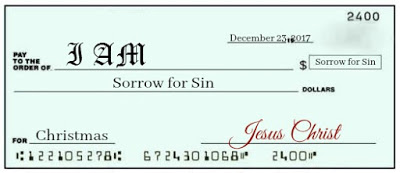 WHILE ON THE WAY TO THE CHURCH: 20 PEACEFUL AND QUIET MINUTES ON ROADS LESS TRAVELEDIt is very quiet and there are very few people on the roads as the sun rises on what is sure to be a very busy and very commercial oriented weekend before Christmas on Monday, in two days. So grateful for the peace and quiet while conversing with Jesus the Divine Bridegroom prior to His Royal Wedding to souls during the extraordinary SSPX Tridentine Holy Sacrifice of the Mass. Things begin very quietly and you have no idea that something epic is coming.  

However, you have been told many times in the past decade that I AM's plans for the whole world from here in Traditional Catholic Detroit are epic. As in all things, may God's will be done.  
PRIOR TO HOLY MASSAfter conversing with Perfection within in the blissful holy silence in church as people gather, most of the Prayers of Reparation to the Holy Face of Jesus are offered to I AM. You stop at the time of the very quiet and very small procession that enters from the front right side of the church. THE TRIDENTINE HOLY SACRIFICE OF THE MASS CELEBRATED IN LATIN AT 8:00 A.M.: TIME MERGES WITH ETERNITY AND THE VERY QUIET FIRST PARTS SEEM TO TAKE HALF AN ETERNITY AS I AM REMAINS VERY QUIETThe decorations are so beautiful, the atmosphere so merry during this your first Traditional Catholic Christmas ever in 52 years after having been sent into the world in 1965 as the third and final child of a Catholic family. 

Your father was born on Christmas Day, your maternal grandmother died on Christmas Day, and your son was baptized on Christmas Day.  

Since childhood you have been anticipating a very special Christmas wedding and as it turns out, that magnificent apostolic event is taking place today.  

The inside of the church is so lovely and the supernatural is unfathomably exquisite and they are combined into one during this incredible event that began on this morning Mount Calvary inside your room at home now known as I AM's merry "little monastery," inside the DIVINE KING'S MANOR and which continued during the morning offering before the Devotion to His Holy Face (one of two, on the first floor). 

The first parts of the Holy Mass seem extended as so many magnificent things in the supernatural capture your attention as God alone is worshiped, served, and adored. 

Imaginer!

Later after leaving the church you check the clock and can't believe the Holy Mass was less than an hour because the first part seemed to take a very long time, almost suspended in time it was so beautiful. 
  
"NOW I CAN DIE HAPPY"  

The thought comes at this time during the HOLY RECEPTION WITHIN THE HOLY CELEBRATION WITHIN THE HOLY SACRIFICE (as it does during every Tridentine Holy Sacrifice of the Mass celebrated at this SSPX Traditional Catholic parish) because you are so grateful and glad to be here during this the happiest year of your entire life because I AM's Work of Reparation to the Holy Face of Jesus along with your family had been suddenly and unexpectedly led here mid year to the church that had begun appearing in your dreams, for God's greater honor and glory and for the sake of a world in very serious trouble from inside of Christ's Modernist desecrated and disfigured Catholic Churches on out.  
Truly no banquet hall could be finer, no structure more indestructible, no reception more lavish, no gold put to better use, no candles could burn brighter, no linens could be more sacred, no Father more generous, no Groom more loving, no Mother more caring, no wedding guests more grateful to be there, no celebration more pure, no attendants more genuine, no vows longer lasting, no mission of more importance, no garments more regal, no singing more beautiful, no silence more expressive, no humble and properly prepared leaders better suited to lead, no children more blessed, no expressions more royal, no gifts more valuable, no event more meaningful, no gratitude more overflowing, no memories more cherished. THE INCREDIBLE AND VERY QUIET AND VERY HIDDEN SIGHTS ON MOUNT CALVARY ON THIS "CHRISTMAS MORNING" IN SUBURBAN DETROIT, I AM'S "ARCHDIOCESE OF WONDERS"They continue in the supernatural as the pastor celebrant continues offering the Tridentine Holy Sacrifice of the Mass with two altar boys assisting. 

The sound of his voice is very comforting in the manner that one is comforted by the caring sound of the voice of one's father at home. 

He does not sing, however, and in your mind you can hear the Slovak American pastor Father of I AM's Work of Reparation to the Holy Face of Jesus in our time singing in Latin, back in time during the great Seven Year War for Souls (2010-2017) at the Slovak parish where He re-introduced into our era for the sake of a whole in very serious trouble, during so many Tridentine Holy Sacrifices of the Mass that were offered there once a week on Saturday evenings. 

How much you loved them, those Traditional Catholic Holy Masses celebrated one time a week.

How much you had wished they were celebrated every single day. 

And now here you are where they are celebrated every single day. Imaginer.     THE GREATEST SINNER OF THEM ALL IN THE BACK ROW, TODAY ON THE FAR RIGHT AND WITH A BACK AND NECK THAT ARE OUT OF ALIGNMENT AGAINYou are as the celebration of the Tridentine Holy Sacrifice of the Mass continues as you were upon entering the church on this morning and as you were on Mount Calvary during the night and while kneeling at home during the morning offering before the Devotion to the Holy Face of Jesus, THE GREATEST SINNER OF THEM ALL.  

Lucifer would like sinners to believe that they don't belong in church but I AM encourages you in this state as THE GREATEST SINNER OF THEM ALL to REMAIN. 

CONTRITION FOR SIN makes you not want to appear before Him in this manner.  

Isn't that what the Slovak American pastor had said to you after I AM summoned your family to go to the Slovak parish where He would re-introduce His Work of Reparation to the Holy Face of Jesus for the sake of a world in very serous trouble, the very first time you stumbled upon something you never even knew: THE TRADITIONAL CATHOLIC TRIDENTINE HOLY SACRIFICE OF THE MASS which he learned and had celebrated at that parish once a week on Saturday evenings. 

You wondered what was going on and Father who was outfitted in the garments to celebrate this Traditional Holy Mass said, "STAY HERE!"

In other words, don't go just because you never saw it before. 

That was the beginning of something very wonderful because in time I AM would work wonders there at the Slovak parish of His choosing through the TRADITIONAL CATHOLIC TRIDENTINE HOLY SACRIFICE OF THE MASS, eventually consecrating the church, then the confessionals, then the Archdiocese, and then the pastor's apostolic priestly ministry to His Work of Reparation to the Holy Face of Jesus prior to having that very pastor lead it out of that Modernist desecrated parish with Traditional Catholic tendencies being destroyed by Luciferian self interest to Christ's SSPX here in suburban Detroit. 

Here, the Tridentine Holy Sacrifice of the Mass is offered exclusively seven days a week and here God alone is worshiped, served, and adored. Here God's will, Christ and His people, and the Work of Reparation to the Holy Face of Jesus are welcome and evil is not. 

THE ETERNAL FIRE AND CHRIST'S PRECIOUS BLOOD

As the Tridentine Holy Sacrifice of the Mass continues to be celebrated in what seems like no longer bound by time, Christ's Precious Blood is once again manifested as it was the morning before here as GENEROUSLY POURING FORTH FROM HIM ON MOUNT CALVARY IN SUPERABUNDANCE FOR THE SAKE OF THE WHOLE WORLD IN OUR TIME. 

This is the beginning of many things that take place in the supernatural one after another as I AM is no longer silent and very soon He reveals His great big Christmas surprise. 

Then fire is manifested in church, the eternal flames of hell awaiting UNREPENTANT SINNERS and while taking that in with great wonder also, CHRIST'S PRECIOUS BLOOD IS SEEN PUTTING OUT THOSE FLAMES already burning in the hearts and souls of sinners lacking remorse. 

THE PASTOR CELEBRANT'S GARMENTS AND THE GARMENTS OF OUR KING CRUCIFIED ON THE CROSS AT I AM'S HIGH ALTAR

All that is revealed so quietly and so hidden in the holy simplicity, holy purity, and holy reverence is so spectacular and so intelligent, poetic, and sacrificially loving. It is beautiful beyond description. 

Then it follows that the pastor celebrant Father of this parish family who has welcomed I AM's Work of Reparation to the Holy Face of Jesus following its FLIGHT INTO EGYPT (having been led here to Saint Joseph's with the help of Saint Joseph who also led your family more than a decade ago to your current home during your family's own FLIGHT INTO EGYPT) is outfitted in purple the color of contrition and penance as Christ our High Priest is outfitted on the Cross in crimson, outfitted in His Precious Blood pouring forth from His pure, innocent, and blameless Sacred Body during the mystical re-presentation of His Sacred Passion in our time and for our sake. 

Imaginer...  O HOLY MORNING!It is suddenly revealed what is coming during the Consecration through this SSPX Traditional Catholic pastor. 

I AM IS GOING TO PART THE RED SEA AS HE SAID THAT HE WOULD, ON THIS DAY DURING THIS TRIDENTINE HOLY SACRIFICE OF THE MASS AT THE TIME OF THE CONSECRATION after having wed Christ's SSPX to His Work of Reparation to the Holy Face of Jesus not long after its crash landing here and after having supernaturally establishing it inside every SSPX Traditional Catholic Church and school worldwide, all during Traditional Tridentine Holy Sacrifices of the Mass of His choosing. 

THIS RED SEA IS AN OCEAN OF GOD'S MERCY CONSISTING OF THE PRECIOUS BLOOD OF THE LAMB OF GOD WHO TAKES AWAY THE SINS OF THE WORLD AND CHRIST AS ONE WITH THE PRIEST OF HIS CHOOSING WILLS TO LEAD HUMANITY THROUGH IT FROM ENSLAVEMENT TO SIN TO THE OTHER SIDE, LIBERATION BY FOLLOWING GOD'S LAWS, AFTER THIS SSPX CELEBRANT PASTOR PARTS IT TODAY DURING THE CONSECRATION. 

A DIVINE REMINDER THAT I AM SAID "THIS IS ONLY THE BEGINNING"

Truly we have no idea what God is capable of. THE WHITE SURPLICE AND THE BLACK CASSOCKThen your attention is drawn to the two altar boys' garments who are outfitted the same. However, one them as you look one white surplice looks long and the other looks shorter which makes the black cassock underneath look longer on one and the white surplice on the other look longer. 

As you ponder the meaning of this you take another look at the garments of the two altar boys who are both about the same height and the difference in the clothing looks less dramatic in the natural than it did in the supernatural. 

What wonders.  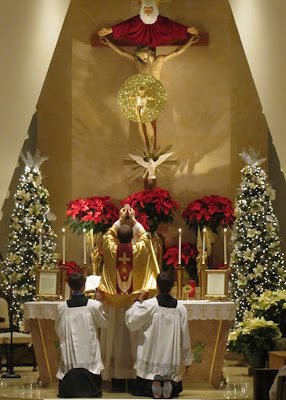 






















Image on the left taken during Christmas 2011 at the Slovak parish where I AM re-introduced His Work of Reparation to the Holy Face of Jesus in 2012 for the sake of a world in very serious trouble, through the priestly ministry of His Slovak American pastor with a vital apostolic mission who led the work out of the Modernist desecrated Catholic parish with Traditional tendencies that was martyred by Luciferian self interest in 2017 following the great and very costly Seven Year War for Souls there, to the SSPX Traditional Catholic Church where God alone is worshiped, served, and adored; where Christ's people and God's plans are always welcome; and where grave evil is defeated thanks be to God, His Immaculate Mother, Saint Joseph, and Traditional Catholic teamwork that listens to I AM, does what He says, and won't quit. Imaginer. 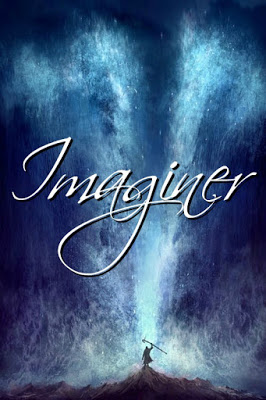 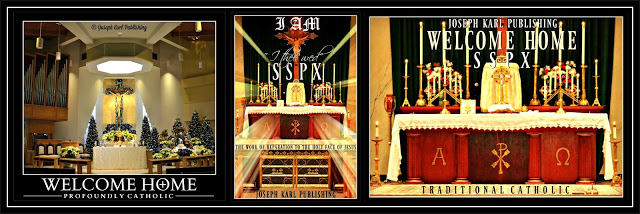 
HOME is where God is loved the most,
with purity of intention and devoid of self interest.

THE CONSECRATION AND THE INCREDIBLE PARTING OF THE "RED SEA:" THE OCEAN OF GOD'S MERCY THAT IS THE PRECIOUS BLOOD OF JESUS THE LAMB OF GOD WHO TAKES AWAY THE SINS OF THE WHOLE WORLD SO THAT THE ENTIRE WORLD WHICH IS IN VERY SERIOUS TROUBLE CAN PASS THROUGH IT, 

IMAGINERStill working...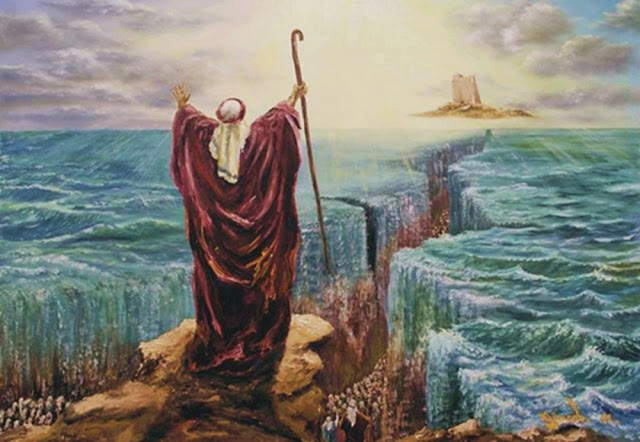 THE CELEBRANT CONSUMES THE BLESSED SACRAMENTThese moments are so incredible beautiful in the holy silence and in the holy stillness as Christ's Catholic leader receives Him and his mission is fortified prior to providing Holy Communion to the congregation. Today is especially lovely with all that is taking place, so deeply affecting, so purposeful, so necessary, so eternally valuable.  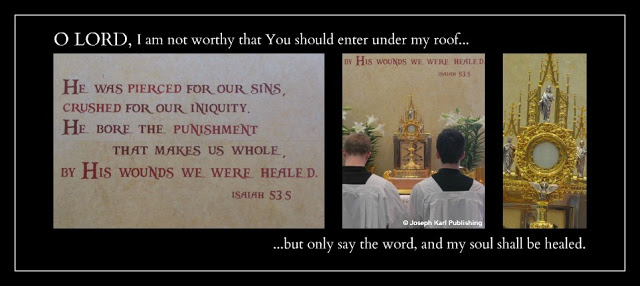 
HOLY COMMUNION: THE GREATEST SINNER IN THE ENTIRE WORLD MAKES THE WALK UP THE CENTER ISLE DURING EACH SOUL'S WEDDING TO CHRIST THE ROYAL DIVINE BRIDEGROOM OF EVERY SOUL, IMAGINER

What wonders...THE GREATEST SINNER IN THE ENTIRE WORLD RECEIVES HOLY COMMUNION AT THE COMMUNION RAIL INSIDE THE CHURCH OF THOSE DREAMS: AS IN ALL THINGS MAY GOD'S WILL BE DONE AS ONE WITH CHRIST THE DIVINE BRIDEGROOM OF EVERY SOUL AND OUR REDEEMER, RESTORER, AND REMEDY FOR ALL

So many mysteries...

THE PHYSICAL SACRIFICIALLY LOVING SELF SPENDING CONSUMMATION DURING HOLY COMMUNION OF THE MYSTICAL MARRIAGE OF CHRIST OUR REDEEMER THE FAULTLESS AND PURE DIVINE BRIDEGROOM OF EVERY SOUL TO THE WORLD'S GREATEST SINNER AT CHRISTMAS FOR THE SAKE OF THE WHOLE WORLD IN OUR TIME

What wonders. 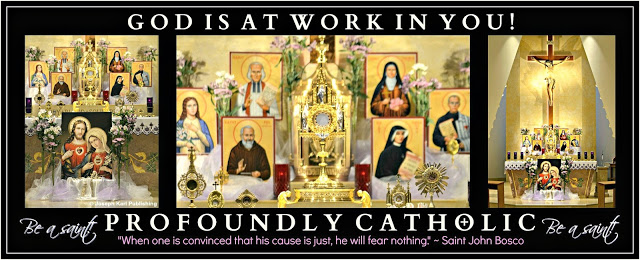 DIVINE UNION WITH CHRISTMAS AND GOD'S UNFATHOMABLE AND INFINITE MYSTERIES DURING CHRIST'S CHRISTMAS COMING TO CONCLUDE THIS INCREDIBLE YEAR 2017 FROM THE CONSECRATED HANDS OF THE PASTOR AS ONE EVENT WITH THE ENCOUNTER WITH LUCIFER INSIDE THE CONFESSIONAL SEVERAL MONTHS AGO HERE, "LUCIFER'S CAGE"What joy kneeling at the communion rail before Christ's High Altar during your first authentic Catholic Christmas ever while eagerly awaiting in both the natural and in the supernatural the pastor who is bringing Christ's Real Presence in the Blessed Sacrament on this incredible day. 

As He places the Prince of Peace and our High Priest, the Divine Royal Bridegroom's Real Presence in the Blessed Sacrament, "the Compendium of All Miracles" (Saint Thomas) on your tongue during this apostolic Christmas Royal Wedding you waited an entire lifetime for, this moment is unified as one in the supernatural with your encounter with Lucifer here inside the confessional when our Lord sent you in to do battle here at this SSPX Traditional Catholic Church named after Saint Joseph with plenty of Traditional Catholic leadership in both the natural and also in the supernatural along with the maternal intercession of God's Immaculate Mother who is the Mother of Christ's Catholic Church, His Sacred Priesthood, His people, and the Work of Reparation to the Holy Face of Jesus and the Catholic to the Core teamwork of caring Mothers of Reparation.  Go, Team. 

Then you arise and return with Christmas to your place in the back as the unfolding mysteries continue, privately and publicly and as you adore Him in two places concurrently, interiorly and exteriorly. 

Imaginer. 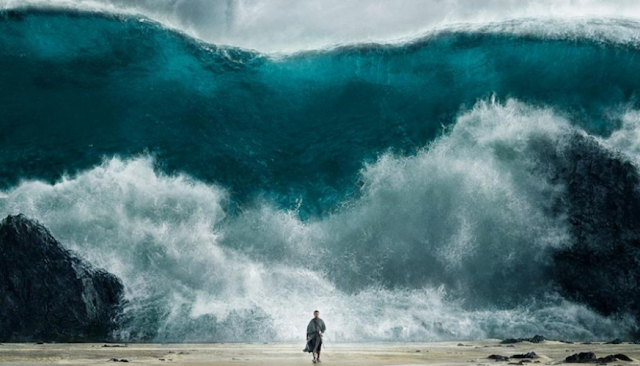 It was the Traditional Catholic Christmas Royal Wedding of my dreams 
to Christ the Divine Bridegroom of every soul 
for the sake of the whole world in our time. 
ONE STUNNING REVELATION AFTER ANOTHER IS PRESENTED AND THIS ACCELERATES DURING THE CONSECRATION AND CONTINUES UNABATED DURING AND AFTER HOLY COMMUNION, IMAGINERHow you wish there was time in between to adore our Lord! 

Nothing like it has ever happened to you personally; so grateful to God for everything for the sake of a world in very serious trouble. DIVINE UNION AND EUCHARISTIC ADORATION OF THE NOBLE STAMP OF THE DIVINITY AND HIS IMMACULATE MOTHER DURING THE SACRED FIFTEEN MINUTES OF UNION WITH CHRIST IN HIS ENTIRETY

Truly every single person is loved and valued beyond measure. 
 A 
PROPER THANKSGIVING AND THE CONCLUSION OF THE PRESENTATION TO I AM OF THE PRAYERS OF REPARATION TO THE HOLY FACE OF JESUS INCLUDING AN ACT OF CONSECRATION TO THE HOLY FACE OF OUR REDEEMER, RESTORER, AND REMEDY FOR ALL AND A PRAYER FOR VOCATIONS TO THE TRADITIONAL CATHOLIC PRIESTHOOD AND TO TRADITIONAL CATHOLIC RELIGIOUS LIFEEverything is meaningful, purposeful, useful, sacrificially loving, sacred, pure, and truly profitable. 

I AM SATISFIES YOUR TREMENDOUS LIFELONG LONGING THROUGH THE SSPX FOR AN AUTHENTIC, TRADITIONAL CATHOLIC CHRISTMAS AS ONE IN CHRIST AND AS THE GREATEST SINNER ON THE PLANET HELPS THROUGH CHRIST'S SSPX TO SATISFY HIS TREMENDOUS LONGING TO BE LOVED IN RETURN

Imaginer!

SO HAPPY.  "Trust all things to Jesus in the Blessed Sacrament and to Mary, Help of Christians, and you will see what miracles are." ~ Saint John Bosco Christmas Eve Morning on Mount Calvary at I AM's "Little Monastery" (24-114)This incredibly caring and meaningful mystical theology lesson for every soul begins at the pillar during the very first Holy Week in Jesus' time the night before Christmas Eve in our time. Imaginer.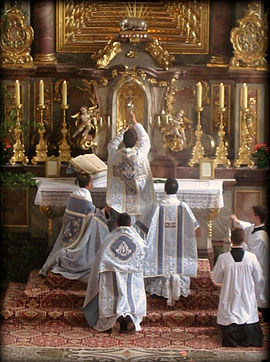 What wonders. 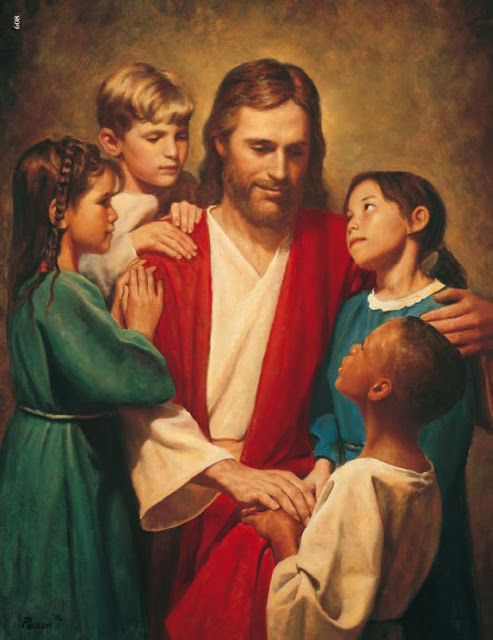 
His love for each one of us is very personal.

Believe it!Please note that all the Catholic mystical theology lessons taught at the School of Sacrificial Love within the Divine Soul of our Redeemer and Restorer at the Inner Sanctum for Crucified Souls on Mount Calvary are to be generalized to each person and his or her vital, irreplaceable, indispensable, and God-given Holy Apostolate of Reparation, two, three, four, five, six, seven, eight...having become One in Christ  unified with His salvific mission and with His reparative suffering for the greater honor and glory of our Triune God first and foremost and then for the massive conversion of sinners, non-believers, and habitually disobedient Catholics; for the defeat of grave evil in our time; for the restoration of Christ's Catholic Church, Sacred Priesthood, and people which have been desecrated and disfigured by modernism; and for the sanctification and eternal salvation of all souls not limited to time and place including one's own poor soul.  All the other mystical theology lessons numbering more than 1000, and more authentic Catholic material created to help precious, priceless, and immortal souls learn the One True Faith CORRECTLY, are always available to all at no cost here: JOSEPH KARL PUBLISHING.Note that the use of all capital letters indicates a LOVE FOR GOD that leads to GREAT ZEAL FOR SOULS and not shouting.THE EVENING BEFORE CHRISTMAS EVE: THE NEXT MYSTICAL THEOLOGY LESSON FOR EVERY SOUL BEGINS AT THE PILLAR PRIOR TO A NIGHT ON MOUNT CALAVARYSuddenly at the pillar in our time just before heading to Mount Calvary, Jesus brings you back in time to that very first Holy Week, even before the Last Supper.  What wonders!

As He cares for you so tenderly at this time and in this place where there was so unfathomably much brutal suffering and so much reparative atonement made and offered to I AM for the sake of the whole world, both in His time and now in our time as One in Him, He suddenly brings you back in time to one moment in particular before His Sacred Passion began.  

He, as He is having you do now also and for the second time in an especial way, is preparing His Sacred Body for what is to come for our sake as He just keeps coming and coming and coming and coming and remaining with us always in the Blessed Sacrament as He promised. 

You watch with incredible wonder as He manifests this sacred act which honors the Sacred Body given to Him by Almighty God before willingly giving His Sacred Body as the reparative offering to Redeem us all.

God's own Son, both human and Divine, has taken human form and resembles us then and also through time hidden in plain sight within the Blessed Sacrament except He is blameless, and sinless, and infallible, suberabundantly wealthy above all in His holy poverty, intelligent above all in His holy simplicity and holy humility, and unfathomably sacrificially loving and caring above all. 

You watch in awe and with great wonder as Jesus reveals with tender affection His preparing His Sacred Body one final special time for His Sacred Passion that would include His very public and humiliating barbaric torture and execution by crucifixion on the Cross out in the open. 

He is showing us how to prepare ourselves for the mission I AM has for each one in imitation of and in union with Him for the greater honor and glory of Almighty God and then for the sake of all others.   He is preparing in the holy Divine Presence of I AM and the sacredness and love with which He does it in the holy silence, in the holy hiddenness is so deeply moving and incredibly beautiful as He focuses on accomplishing Almighty God's will for our sake and as He does so, as He prepares His Sacred Body to fulfill His Divine Mission, He is not considering the cost to Himself.  OVERNIGHT AND IN THE MORNING ON A SUNDAY OF REPARATIVE ATONEMENT ON CHRISTMAS EVE, DECEMBER 24, 2017There is a dream and in it, a certain pastor with a vital apostolic mission has returned to Detroit and suddenly appears at the pulpit in front of a church you find yourself standing in, all alone except for him, that appears unfamiliar to you and yet is very familiar.  He very clearly has a mohawk which you can see up close all of a sudden from way in the back and it very clearly includes some gray which may indicate wisdom and reparation that has been made. He is leading and he is ready to fight on God's side and as I AM wills. 
While taking all of this in with great wonder, you suddenly walk out of this church and "FIND ANOTHER CHOORCH" which is attached to the one you were just in and at first it is presented as your house.

However while walking through it as in so many dreams before it begins expanding. It is absolutely huge, bigger than the biggest mansion THIS THE DIVINE KING'S MANOR. So many details are manifested inside so many rooms and hallways as you walk through and by them, there is so much supernatural wealth within.

Then as you follow along with incredible wonder, you find yourself ON THE SECOND FLOOR looking out a window and see a school in the yard.

School children are walking toward it and they are happy and you find yourself engaging with them one after another and they are so eager to come to you.

They keep coming and in greater numbers.

The night on Mount Calvary isn't so punishing but the early morning hours are different as the merriment during these very special days continue inside I AM's "little monastery" while honoring the birthday and also the coming of Jesus our Messiah, Restorer, Remedy for All, and the Divine Bridegroom of every soul.WHILE AT THE PILLAR CHRISTMAS EVE MORNING: A VERY SMALL AND VERY MIGHTY SSPX TRADITIONAL CATHOLIC ARMY MOBILIZES IN SUBURBAN DETROIT, AND THE COMPARISON OF CHRIST'S COMING WITH THE COMING OF I AM'S WORK OF REPARATION TO THE HOLY FACE OF JESUS IN OUR TIME

That's what is presented. There will be more about this later while praying in holy isolation mid afternoon inside the chapel back home. 
THE DETAILS OF ANOTHER DREAM FROM THAT PAST, DURING THE GREAT SEVEN YEAR WAR FOR SOULS AT THE SLOVAK PARISH, THAT WAS RECENTLY RE-PRESENTED, HOLY COMMUNION THAT COMES FROM THE RIGHT AND THE INCREDIBLE MANIFESTATION OF WHAT WAS TO COME: THE FINDING OF ANOTHER CHURCH WHERE THE CELEBRANT ENTERS DURING THE TRIDENTINE HOLY SACRIFICE OF THE MASS ON THE RIGHT IN THE FRONT AND PASSES BY "LUCIFER'S CAGE"

Recently a dream from the past was suddenly re-presented during the day; it was first presented during the great Seven Year War for Souls (2010-2017) at the Slovak parish of I AM's choosing where in 2012 He re-introduced His Work of Reparation to the Holy Face of Jesus for the sake of a world in very serious trouble. 

It turns out that the dream which was presented before you even knew the SSPX existed was prophetic, nor had you ever heard of the Traditional Catholic Church where the Work of Reparation to the Holy Face of Jesus was headed after being rejected in imitation of Christ during His first Christmas coming. 

The details of the dream had been shared in writing with the pastor prior to the parish's brutal martyrdom by self interested Modernism in 2017.   

In that dream you were inside a church and again you knew it but it looked different. 

In that dream it was time for Holy Communion and and instead of going to the front and kneeling down as was customary at the Slovak parish where I AM had sent you before getting thrown out forever in 2017 with the help of the police, by the pastor of I AM's choosing who was thrown out, you walked up to the front and turned to the right and received Holy Communion from the Bishop of I AM's choosing here in Detroit who was thrown out, on the right hand side and perpendicular to the altar, meaning the Bishop was facing the left wall of the church as you received Holy Communion, standing, from him and while facing the right wall instead of the altar. 

It was then shown to you that the Tridentine Holy Sacrifice of the Mass celebrated at the Traditional SSPX Catholic Church named after Saint Joseph in suburban Detroit begins with the celebrant entering from the front, to the right where the Bishop stood in the dream AND the celebrant passes by the confessional which we now know as LUCIFER'S CAGE meaning grave evil is defeated both inside that small room and inside the church during the Holy Sacrifice of the Mass where God alone is worshiped, served, and adored NO ONE AND/OR NOTHING ELSE. 


A MORNING OFFERING BEFORE THE DEVOTION TO THE HOLY FACE OF JESUS IN THE LIVING ROOM INSIDE I AM’S “LITTLE MONASTERY”Totally forgot to make it. Still coming around. lolTHE REST OF THE VERY QUIET AND VERY HIDDEN DAY BELONGING TO GOD ALONE REMAINS TO BE SEENSo happy. So grateful. THE PRIVILEGE OF THE VICTIM SOUL
A SPECTACULAR ABBREVIATED VERY QUIET AND HIDDEN HOLY HOUR INSIDE THE CHAPEL BACK HOME MID AFTERNOON ON A SNOWY CHRISTMAS EVE 2017

What a wonder that was, so incredibly happy as another snow very quietly falls while I AM veils suburban Detroit in white, and as something else is revealed following very beautiful quiet time with our Lord within as the Prayers of Reparation to the Holy Face of Jesus are offered to I AM on this day.

The re-introduction of the Work of Reparation to the Holy Face of Jesus into our era here in suburban Detroit is once again paralleled inside this Modernist desecrated Catholic Church's chapel decorated for Christmas with the events of Christ's era at the time of His first Christmas coming . 

Then there is a sudden and very delightful revelation regarding the heritage of I AM's Work of Reparation to the Holy Face of Jesus in our time. The maternal side of the maternal side of its re-introducing were German Lutherans living in Germany and then the youngest one became Catholic and married an Italian American Catholic man; in 1960 they settled on the East Coast of in the United States, in Boston, and about ten years later moved their young family to Detroit. The youngest one was summoned to a Slovak parish in 2010 to prepare for the 2012 arrival of the Work of Reparation to the Holy Face of Jesus for the sake of a world in very serious trouble. 

The Traditional Catholic Church where the Work of Reparation to the Holy Face of Jesus was wed to the SSPX by I AM in 2017 during a Tridentine Holy Sacrifice of the Mass of His choosing for the sake of the whole world in our time is a former Protestant Church. Imaginer.  Divine Royal Wedding Garments and the Soul's Supernatural Armor (24-115)This spectacular day after Christmas late morning wonder is next; it began in earnest overnight and continued during a magnificent Traditional Tridentine Holy Sacrifice of the Mass inside a small SSPX Catholic Church "ship" that set sail on this day on an epic journey across a parted Red Sea not long after this Royal Wedding to Christ the Divine Bridegroom of every soul began with an incredible supernatural fire. Imaginer. 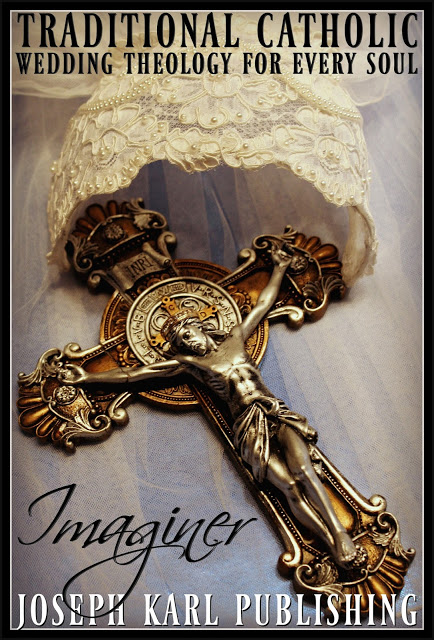 As has been the case most recently,this mystical theology lesson for every soulwill be posted in pieces. 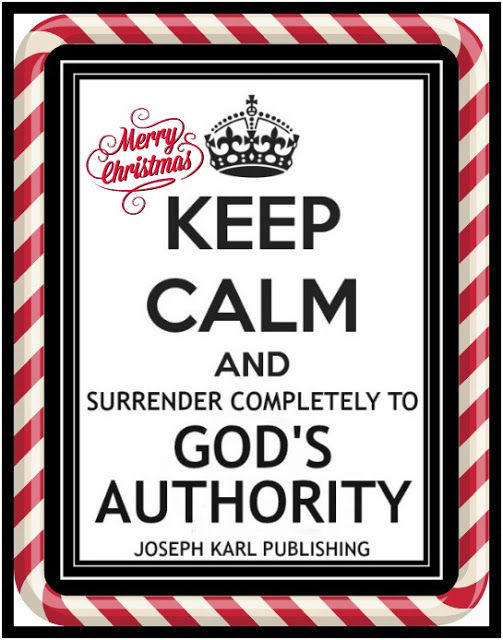 Please note that all the Catholic mystical theology lessons taught at the School of Sacrificial Love within the Divine Soul of our Redeemer and Restorer at the Inner Sanctum for Crucified Souls on Mount Calvary are to be generalized to each person and his or her vital, irreplaceable, indispensable, and God-given Holy Apostolate of Reparation, two, three, four, five, six, seven, eight...having become One in Christ  unified with His salvific mission and with His reparative suffering for the greater honor and glory of our Triune God first and foremost and then for the massive conversion of sinners, non-believers, and habitually disobedient Catholics; for the defeat of grave evil in our time; for the restoration of Christ's Catholic Church, Sacred Priesthood, and people which have been desecrated and disfigured by modernism; and for the sanctification and eternal salvation of all souls not limited to time and place including one's own poor soul.  All the other mystical theology lessons numbering more than 1000, and more authentic Catholic material created to help precious, priceless, and immortal souls learn the One True Faith CORRECTLY, are always available to all at no cost here: JOSEPH KARL PUBLISHING.Note that the use of all capital letters indicates a LOVE FOR GOD that leads to GREAT ZEAL FOR SOULS and not shouting.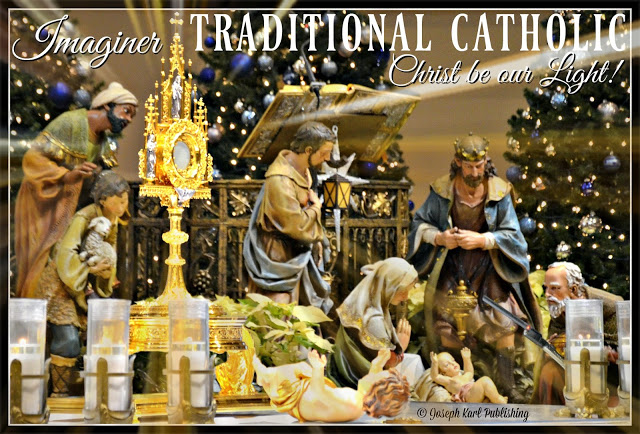 BEFORE RETIRING THAT NIGHT AS CHRISTMAS DAY COMES TO A CLOSEYou make arrangements with our Lord as you do from time to time lol to stop publicly posting any more lessons but concede to continue writing as I AM wills while keeping hidden anything that is added to the 24 volume Mystical Wedding Theology for Every Soul series of lessons that began five years ago.  However, He has not consented to anything. As in all things, may God's will be done as He wills it, His way which is always the right way. You retire on Mount Calvary wondering what will be next. 

OVERNIGHT AND IN THE MORNING ON A MONDAY OF REPARATIVE ATONEMENT ON DECEMBER 26, 2017 IN SUBURBAN DETROIT AND THE INCREDIBLE DREAMWhile making ever more reparation as I AM wills in imitation of and in union with Christ, there is a dream filled with a great many spectacular details and it seems to take hours and hours. 

It is so long and apparently very significant that you are worn out when it is time to get up which is  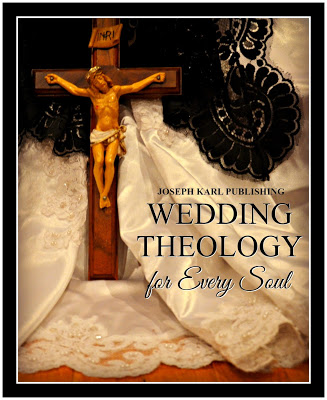 several hours later than usual on this day after Christmas. 

Once again you find yourself following along with great wonder as if in a movie that you don't have the script for, even though you do. In other words, what happens has been Divinely pre-determined and you participate by following along as He wills, His BLANK CHECK. 

There are many spectacular details that will not be presented, only some details and the explanation that came later once today's mystical theology lesson began in earnest in the supernatural, in the holy silence in the natural. 

This dream was explained to you later. More accurately, its meaning was revealed. 

You suddenly found yourself at a marketplace that was outdoors and the individual little "shops" were covered with canopies. There were many markets and many people, many sellers and you found yourself approaching a little outdoor shop with tables protected by a canopy and for sale on the tables were USED BRIDAL GOWNS. 

Several women stood behind the tables, underneath the canopy, and the tables were covered with used wedding gowns of the most magnificent variety. There also were some behind the tables, and while looking through them with tremendous delight because they were so beautiful, more and more details were revealed. There were some gowns hanging behind the tables where the women attendants were standing and as you looked through the piles of garments on the tables noticed more details, that there were more and more wedding gowns underneath this canopy and many of them were in pieces.  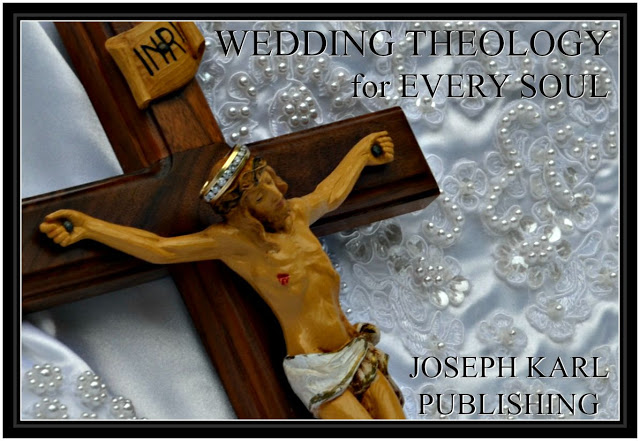 
A TRIP TO THE BATHROOM TO TRY A WEDDING DRESS ON AND THE SPECTACULAR ENCOUNTER WITH AN OLD FRIEND

How often through the years during the great Seven Year War for Souls at the Traditional leaning and increasingly Modernist desecrated Slovak parish (2010-2017) prior to its brutal martyrdom by self interest following the re-presentation by I AM of His Work of Reparation to the Holy Face of Jesus there in 2012 has the adversary of every soul brought you overnight into filthy toilets!  

They represent his strategy at this time in human history to transform Christ's Catholic Churches into MODERNIST DESECRATED TOILETS in his service. Our Remedy: Christ's Traditional Catholic Sacraments including THE CONFESSIONAL! "Lucifer's cage." 

However, on this night and since the Slovak pastor led the Work of Reparation to the Holy Face of Jesus off of his ship as it sank, to the small hidden Traditional Catholic Church named after Saint Joseph where I AM wed it to Christ's SSPX and then supernaturally established it inside every SSPX Catholic Church and school worldwide, emergency measures, the bathroom you go into is clean. 

Not only that, but you meet a friend from your youth and this friend appears so happy in the eyes of the world and this friend enters into the bathroom to assist you and you see that she has gone to the back of the long restroom with many stalls into the large one at the back. 

After entering into it she pulls up what appears to be some sort of screen that acts to communicate a message, it does not function as a door nor does it replace the door, although it does act as a partition.  Something is written on it and it distinguishes this stall inside this enclosed public restroom at this outdoor marketplace for use only to try on Wedding Gowns. 

This strikes you as spectacularly magnificent and then you see in a vision that your friend who has been distanced by circumstances from Christ's Catholic Church is suffering because of it and inside is very unhappy. 

She is a good and caring person and she represents a great many people in our time, people who are receiving necessary Divine supernatural graces from I AM On High through Jesus by way of the Work of Reparation to His Holy Face. 
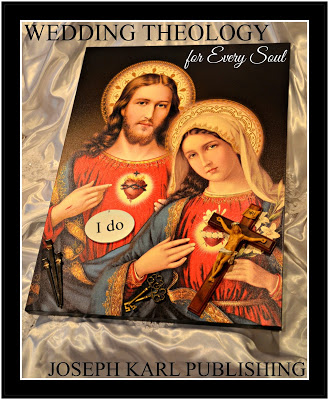 A MORNING OFFERING BEFORE THE DEVOTION TO THE HOLY FACE OF JESUS IN THE LIVING ROOM INSIDE I AM’S “LITTLE MONASTERY” A LITTLE LATER THIS MORNING SINCE TODAY'S HOLY MASS DOESN'T BEGIN UNTIL 11:15 A.M. AS THINGS EXPLODE IN THE SUPERNATURALOnce again you present I AM a BLANK CHECK meaning you offer your sinful self completely to Him to be used at His good pleasure and it must be noted also that this includes SORROW FOR SIN and all is presented unified with Christ in three vital ways: sacramentally and also unified as One with His salvific mission and His reparative suffering both then in His time and through time as He just keeps coming and coming and coming and coming and making Himself available to all, desiring that all come to Him and love Him in return. Every one. 

The mystical theology lesson continues which began overnight with that very long and spectacular dream with so many details and so many extraordinary wedding gowns and pieces of this wedding garment, all in white and with so many spectacular details including elaborately placed white pearls.

There is a great deal of communicating going on in the supernatural, one-sided meaning to you, and at times the father of lies is allowed to get his two cents in but his money is worthless for he is a snake and his poison is soul deadly.   

MORE IN THE SUPERNATURAL BEFORE LEAVING FOR THE CHURCH REGARDING MODERNISM, "THE ADULTEROUS MARRIED WOMAN" AND WHAT IT MEANS FOR CATHOLIC PRIESTS WHO COURT HER (KNOWING OR UNKNOWINGLY) AND WHAT THIS TREASONOUS COURTSHIP MEANS FOR THE REST OF US AND IT ISN'T GOOD
Christ our Remedy for All spoke more on that and as it turns out in anticipation of what was coming very soon.WHILE ON THE WAY TO THE CHURCH: 20 PEACEFUL AND QUIET MINUTES ON ROADS LESS TRAVELED: TODAY'S MYSTICAL THEOLOGY LESSON CONTINUESThere is a great deal of teaching going on in the supernatural.  PRIOR TO HOLY MASSWhat a joy it is to be here and the inside of the church looks absolutely lovely for Christmas. 

So grateful. So so incredibly grateful. 

It is so quiet and the atmosphere on Mount Calvary so celebratory in honor of our Savior's first Christmas coming and you are very grateful to retreat within where it is quiet in both the natural and in the supernatural. But this will not last long. 

After returning to the exterior after having made an Apostolic Act of Contrition, just before offering I AM the Prayers of Reparation to the Holy Face of Jesus, the inside of this small SSPX Traditional Catholic Church is GLOWING with an unusual light and that is because it is on fire in the supernatural. 

This is absolutely stunning as presented and once again on this day it is one incredible thing after another manifested in the supernatural that cannot entirely be translated from the stunning poetic manner in which it was presented in the supernatural into words in the natural without any notes.  
The inside of the church is ablaze in the supernatural as the Prayers of Reparation to the Holy Face of Jesus are offered now to I AM through Jesus here on Mount Calvary inside this SSPX Traditional Catholic Church named after Saint Joseph.

You wonder why and keep praying, and finish making An Act of Consecration to the Holy Face of Jesus for the sake of the whole world in our time as the Tridentine Holy Sacrifice of the Mass begins very quietly and very reverently.

What wonders. 

THE TRIDENTINE HOLY SACRIFICE OF THE MASS CELEBRATED IN LATIN ON THIS DAY AFTER CHRISTMAS AT 11:15 A.M. : THE INSIDE OF THE CHURCH IS ON FIRE IN THE SUPERNATURALEvery single Tridentine Holy Sacrifice of the Mass is spectacular here. Every single one. 

This one is very quiet in the natural. "NOW I CAN DIE HAPPY"The events in the supernatural are so spectacular this morning that you totally forget to so merrily say this, "NOW I CAN DIE HAPPY" as is customary while celebrating the daily Tridentine Holy Sacrifice of the Mass here, what wonders. This is brought to your attention later after having left the church, that you were so amazed by what happened that you forgot to say "NOW I CAN DIE HAPPY. Imaginer!

So you say it later after it was brought to your attention (smile).  

Truly no banquet hall could be finer, no structure more indestructible, no reception more lavish, no gold put to better use, no candles could burn brighter, no linens could be more sacred, no Father more generous, no Groom more loving, no Mother more caring, no wedding guests more grateful to be there, no celebration more pure, no attendants more genuine, no vows longer lasting, no mission of more importance, no garments more regal, no silence more expressive, no humble and properly prepared leaders better suited to lead, no children more blessed, no expressions more royal, no gifts more valuable, no event more meaningful, no gratitude more overflowing, no memories more cherished. THE INCREDIBLE PRESENTATION OF THE RED SEA THAT HAD BEEN PARTED HERE ON THE 23RD OF DECEMBER THROUGH THE SSPX CELEBRANT PASTOR AND A LITTLE TRADITIONAL CATHOLIC SHIP THAT WILL CARRY HUMANITY ACROSS IT FROM THE SIDE OF WORLDLINESS TO CHRIST'S TRADITIONAL HIGH ALTAR ON MOUNT CALVARY DURING THIS ROYAL WEDDING TO OUR DIVINE HIGH PRIEST DURING THE TIME OF HOLY COMMUNION

As the celebration continues in the natural, Christ's Precious Blood collectively shed THROUGH THE AGES is manifested inside this Catholic Church as AN OCEAN OF GOD'S MERCY, AS THE RED SEA which is ON FIRE as a FIRE RAGES IN THE SUPERNATURAL INSIDE THE CHURCH IN THE HOLY SILENCE AND IN THE HOLY HIDDENNESS, WHAT A SIGHT. 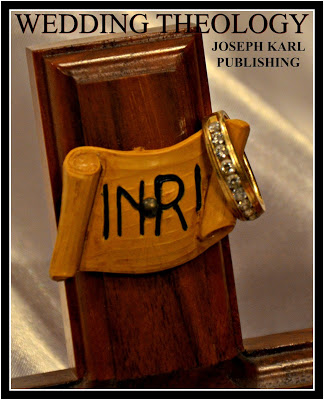 

The Precious Blood of the Lamb of God who takes away the sins of the world now manifested as having been shed and shared through time since His Sacred Passion during every Tridentine Holy Sacrifice of the Mass and Sacramental Confession at this moment in human history AS ONE COLLECTIVE OFFERING OF HIMSELF in the form of a great RED SEA inside this small hidden SSPX Traditional Catholic Church is mystically on fire with reparative atonement. 

It is the reparative suffering presented in the form of fire, of Almighty God really, contained within His Precious Blood, within His sacrificially loving offering of Himself in the manner that I AM wills for God's glory first and then for our sake that is the Remedy for the fire caused by self interest that is consuming humanity physically, mentally, emotionally, and spiritually from inside of Christ's Catholic Churches that have been desecrated by the Modernist ANGEL OF DEATH passing over humanity in our time disguised as Catholicism as it desecrates all that is sacred and holy and as it spits in the holy face of Catholic Sacred Tradition. 

The reparative suffering of atonement of those who have taken up I AM's Work of Reparation to the Holy Face of Jesus and who have made reparation as He willed for each one, in imitation of and in union with Christ, is part of this incredible Red Sea of Christ's spent Precious Blood also. 

This Red Sea had already been parted by I AM here on December 23, 2017 through the SSPX pastor of this Catholic Church during the Consecration in the holy silence and in the holy hiddenness. 

It is shown that humanity must cross it and leave the evil land of self interest and travel up the center Royal Wedding isle to arrive at Christ's SSPX Traditional Catholic High Altar during Holy Communion and the cause of all souls is to be carried in the form of Christ's Cross, as the Work of Reparation to His Holy Face, on one's back during Holy Mass and each soul's wedding to and union with Christ's Real Presence in the Blessed Sacrament. 

This journey across the Red Sea is also manifested another way which came first, as a little ship that crosses this great divide between the forces of darkness where many souls dwell over to God's side for the sake of the whole world in our time which is in very serious trouble. 

The little ship's name is the U.S.S. SSPX: DETROIT.    


THIS SMALL SSPX TRADITIONAL CATHOLIC CHURCH IS MANIFESTED INSIDE AS "GOD'S LIVING ROOM" AS IT HAS BEEN BEFORE BUT NOW IT IS PART OF A MUCH LARGER MANOR 
This is very beautiful as presented in the same way as many dreams were presented overnight through the past seven years.  

ALL ARE WELCOME AND ARE NEVER SEEN AS A MEANS TO SOME SELF INTERESTED END IN GOD'S HOUSE. Imaginer.  

Authentic, Traditional Catholic. 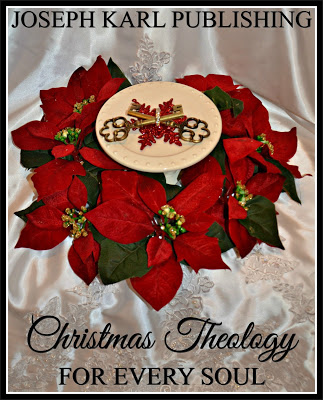 THE CONSECRATION BEGINNING WITH THE TWO-WAY COMMUNICATION THROUGH THE ELEVATED SACRED HOST THAT HAS BEEN IMPALED BY A SPEARIt was absolutely spectacular as it always is, totally miraculous in the holy silence and holy hiddenness, as all is manifested as before during the Consecration of the wine into the Precious Blood of Jesus. 

BEAUTIFUL. BEAUTIFUL. BEAUTIFUL. BEAUTIFUL.  THE CELEBRANT CONSUMES THE BLESSED SACRAMENT AND IS UNIFIED WITH CHRIST IN TWO WAYSThis event during the Tridentine Holy Sacrifice of the Mass is very special in part because of this parish's recently revealed apostolic mission.

It is so beautiful as the priest leader and Father receives our Eucharistic Lord first and on this day He receives Jesus' Sacred Body and Precious Blood and also is unified while doing so with the mission of I AM's Work of Reparation to the Holy Face of Jesus our Redeemer and Divine Physician.

BEAUTIFUL, BEAUTIFUL, BEAUTIFUL, BEAUTIFUL.  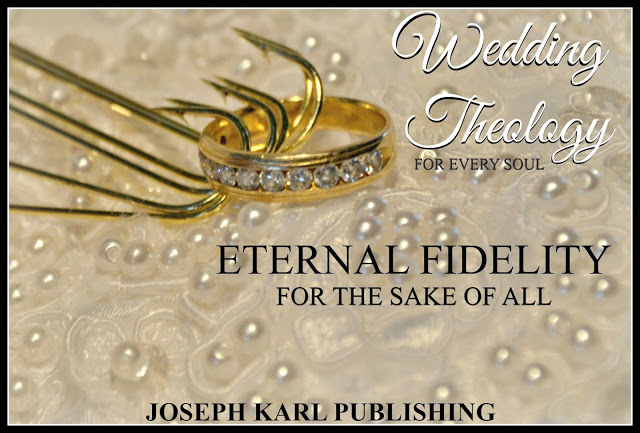 
HOLY COMMUNION AND THAT WEDDING WALK UP THE CENTER ISLE THROUGH THE PARTED RED SEA TO BE UNIFIED WITH OUR EUCHARISTIC LORD, IMAGINERWhat a wonder that was. DIVINE UNION: EUCHARISTIC ADORATION OF THE NOBLE STAMP OF THE DIVINITY DURING THE SACRED FIFTEEN MINUTES OF UNION WITH CHRIST IN HIS ENTIRETYAwesome. So unfathomably awesome. THE FINAL PRAYERS AND THE CELEBRANT'S WEDDING GARMENTAs the celebrant leads the final prayers while kneeling facing Christ's High Altar, his chasuble with the flaming cross on the back cascades in a way that is manifested in the supernatural as SO INCREDIBLY BEAUTIFUL, as A DIVINE ROYAL WEDDING GARMENT AND OUTFITTED IN THE DIVINE ROYAL KING'S GARMENTS AND IN THE HOLY SACRIFICE OF THE MASS, THE SOUL'S SUPERNATURAL ARMOR. OORAH. A PROPER THANKSGIVINGYou wish you could remain and thank God forever. 

A HOLY HOUR IN THE CHAPEL BACK HOME MID AFTERNOON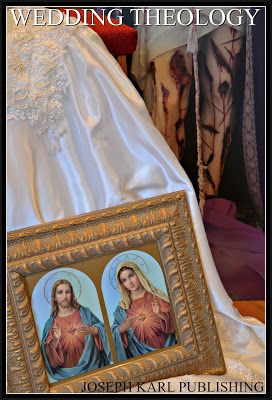 
So tired from being kept occupied with that long eventful dream overnight but you eagerly go to a church close to home anyway on this the day after Christmas. However, while going by you make the Sign of the Cross because it appears isolated and then head home. 

Why host or offer silent prayer time in God's House as the holy Season of Christmas begins after all that celebrating and merriment during Advent exhausted the masses. 

Why keep our Eucharistic Lord company when everyone meaning those who wanted it here at this parish like so many others got their free copies of the latest Modernist mass produced and well promoted material written by the latest mass marketer of the Modernists choosing who is more popular in this false teaching self interested and idolatrous new religion within Christ's Catholic Church than Jesus our Redeemer and Remedy for All.

So many Catholic Churches here as elsewhere do this to keep the people thinking they are making some sort of spiritual progression. But it isn't holy spiritual progression nor is it Traditional Catholic teaching, it is soul deadly Modernist MIND CONTROL. Notice these popular authors and speakers never take a stand against grave evil; it's bad for business. 

Their colorfully alluring front covers encourage people to devour this celebrated sensual Modernist material "at no cost" as this Archdiocese like some others are hostile to Traditional Catholic teaching and their readers will by design make no spiritual progress as the contents devour them heart, mind, and soul. 

What a terrible expense. 
WHILE ON THE WAY TO THE CHURCH THE NEXT MORNING ON A PENITENTIAL WEDNESDAY, DECEMBER 27, 2017 DURING 20 PEACEFUL AND QUIET MINUTES ON ROADS LESS TRAVELEDOur Lord reminds you of two important things that He wants included in yesterday's mystical theology lesson because you were so tired you didn't express them correctly. There are two things He wants made very clear from yesterday's lesson: when His Catholic priests aware or unaware court the "marred woman" that is Modernism, which we now know also as THE ANGEL OF DEATH PASSING OVER THE WHOLE WORLD IN OUR TIME, they turn on their parish families in the same manner that a cheating treasonous spouse turns on his (or her) faithful and innocent family. 

The other point He clearly made is that in the most recent dream about the very beautiful white used wedding garments being sold in an outdoor marketplace underneath the canopy represent THE CHASUBLE worn by the celebrant priest during the SSPX Traditional Tridentine Holy Sacrifice of the Mass and the proper training of improperly formed meaning Modernist educated priests who do not know how to celebrate this Mystery.  This responsibility has been Divinely given to Christ's SSPX and a Traditional Catholic teaching order is to be established with this mission in mind and it is to be inseparably united with I AM's Work of Reparation to the Holy Face of Jesus. "Trust all things to Jesus in the Blessed Sacrament and to Mary, Help of Christians, and you will see what miracles are." ~ Saint John Bosco Love at First Sight (24-116)What a stunning and very beautiful beginning to this morning's extraordinary Tridentine Holy Sacrifice of the Mass two days after Christmas, and then all suffering broke loose on Mount Calvary at two locations in one inside the King's manor. This mystical theology lesson for every soul, which included some reminders from our Divine King about yesterday's lesson, and a final editing for yesterday's lesson are next but first an outdoor Wednesday of Reparative Atonement photo shoot before a meeting on this extremely cold day in suburban Detroit. What wonders. 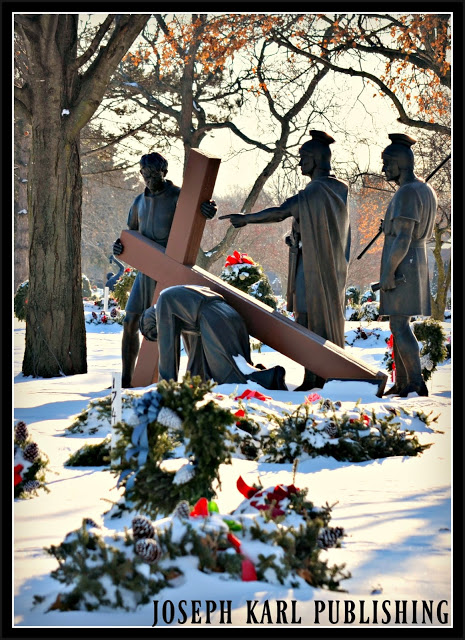 
THE STATIONS OF THE CROSS: The second of two dream-come-true photo shoots happened at Resurrection Cemetery in Clinton Township, Michigan this morning. Like the first, this one took place during the holy Christmas Season and just like the first one, it was dangerously cold outside. Finished up aiming the Nikon's telephoto lens through the warm vehicle's open window. So grateful. + O how much I love this work. 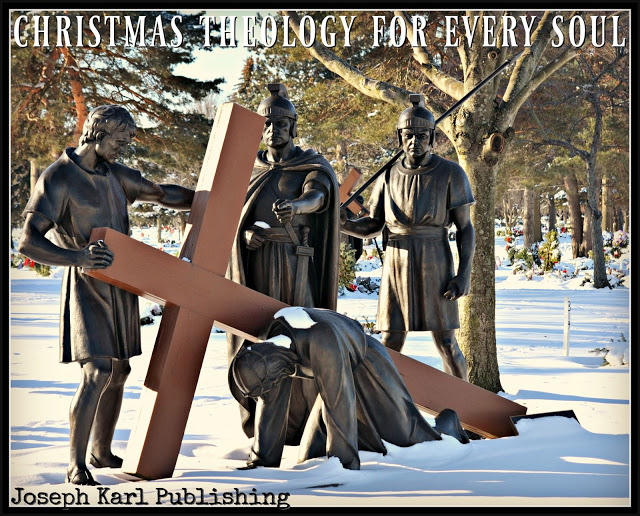 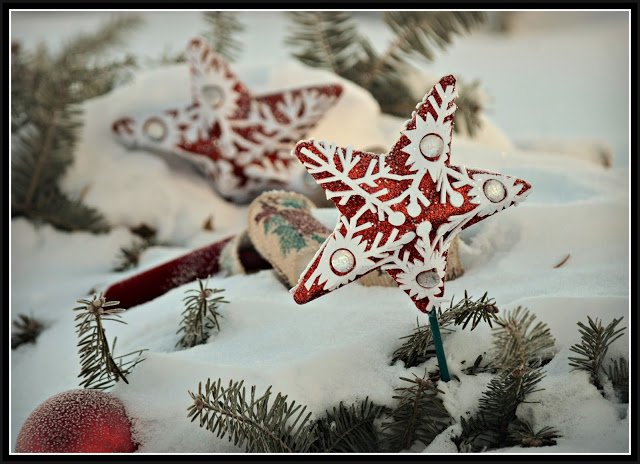 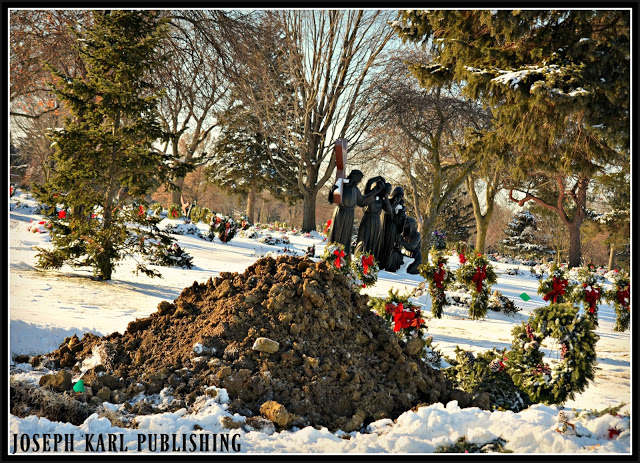 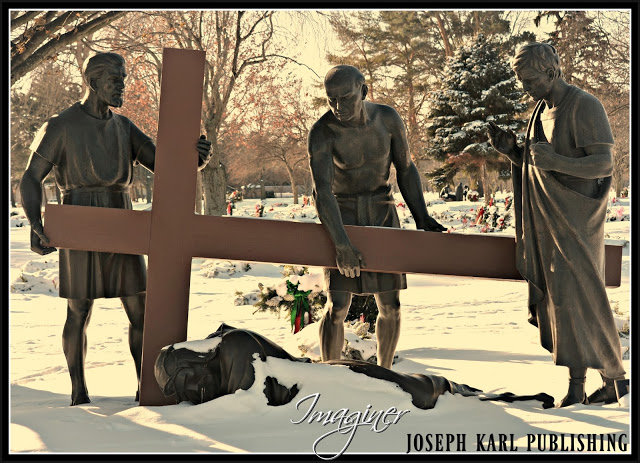 And now today's lesson which is being posted in pieces while waiting to have this back and neck re-adjusted mid afternoon. So eager. lol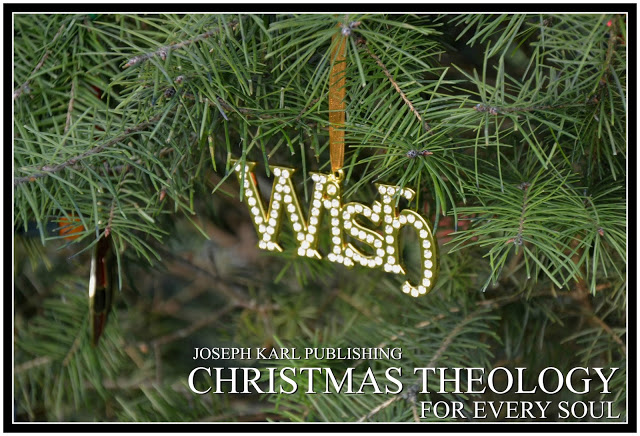 Please note that all the Catholic mystical theology lessons taught at the School of Sacrificial Love within the Divine Soul of our Redeemer and Restorer at the Inner Sanctum for Crucified Souls on Mount Calvary are to be generalized to each person and his or her vital, irreplaceable, indispensable, and God-given Holy Apostolate of Reparation, two, three, four, five, six, seven, eight...having become One in Christ  unified with His salvific mission and with His reparative suffering for the greater honor and glory of our Triune God first and foremost and then for the massive conversion of sinners, non-believers, and habitually disobedient Catholics; for the defeat of grave evil in our time; for the restoration of Christ's Catholic Church, Sacred Priesthood, and people which have been desecrated and disfigured by modernism; and for the sanctification and eternal salvation of all souls not limited to time and place including one's own poor soul.  All the other mystical theology lessons numbering more than 1000, and more authentic Catholic material created to help precious, priceless, and immortal souls learn the One True Faith CORRECTLY, are always available to all at no cost here: JOSEPH KARL PUBLISHING.Note that the use of all capital letters indicates a LOVE FOR GOD that leads to GREAT ZEAL FOR SOULS and not shouting.OVERNIGHT AND IN THE MORNING ON A WEDNESDAY  OF REPARATIVE ATONEMENT ON DECEMBER 27, 2017It is very penitential; another visit to Mount Calvary is coming. Soon. A MORNING OFFERING BEFORE THE DEVOTION TO THE HOLY FACE OF JESUS IN THE LIVING ROOM INSIDE I AM’S “LITTLE MONASTERY”It's like a meeting. Imaginer. 
WHILE ON THE WAY TO THE CHURCH: 20 PEACEFUL AND QUIET MINUTES ON ROADS LESS TRAVELEDOur Lord reminds you of two important things that He wants included in yesterday's mystical theology lesson because you were so tired you didn't express them correctly. There are two things He wants made very clear from yesterday's lesson: when His Catholic priests aware or unaware court the "marred woman" that is Modernism, which we now know also as THE ANGEL OF DEATH PASSING OVER THE WHOLE WORLD IN OUR TIME, they turn on their parish families in the same manner that a cheating treasonous spouse turns on his (or her) faithful and innocent family. 

The other point He clearly made is that in the most recent dream about the very beautiful white used wedding garments being sold in an outdoor marketplace underneath the canopy represent THE CHASUBLE worn by the celebrant priest during the SSPX Traditional Tridentine Holy Sacrifice of the Mass and the proper training of improperly formed meaning Modernist educated priests who do not know how to celebrate this Mystery.  This responsibility has been Divinely given to Christ's SSPX and a Traditional Catholic teaching order is to be established with this mission in mind and it is to be inseparably united with I AM's Work of Reparation to the Holy Face of Jesus. 
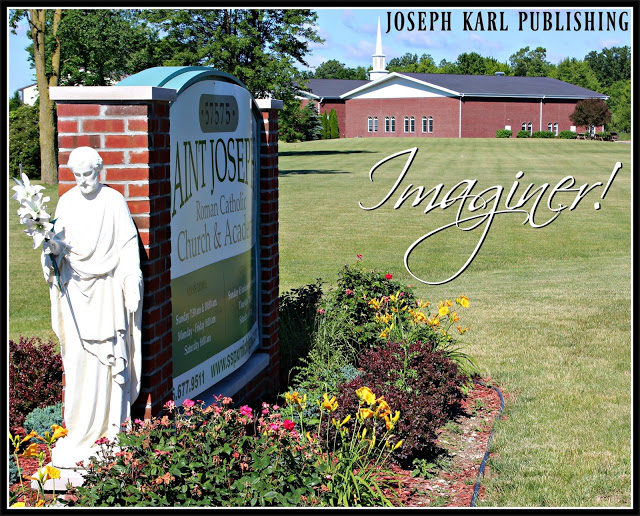 WHILE PULLING IN TO THE CHURCH PARKING LOT: LOVE AT FIRST SIGHT, TIMES TWO!Imaginer. 

Right after turning into the long driveway leading to the small Catholic Church, the following is expressed involuntarily and with great joy, that it was LOVE AT FIRST SIGHT between you and Christ's SSPX and then came a second one, from I AM, that it was LOVE AT FIRST SIGHT for His Work of Reparation to the Holy Face of Jesus and Christ's SSPX. Remember, He wed them mid-2017 at this church named after Saint Joseph during a Traditional Tridentine Holy Sacrifice of the Mass here for the sake of the whole world in our time which is in very serious trouble. 

Emergency measures. 

This is so delightful that you are filled with even more joy than is typically the case when arriving here to worship, serve, and adore God alone in His House.  PRIOR TO HOLY MASSAn Apostolic Act of Contrition is offered to I AM through Jesus on Mount Calvary as is customary and this is followed by offering the Prayers of Reparation to the Holy Face of Jesus. THE TRIDENTINE HOLY SACRIFICE OF THE MASS CELEBRATED IN LATIN AT 8:00 A.M.

It begins very beautifully and quietly and joyfully and reverently and also with great wonder.  "NOW I CAN DIE HAPPY"
Yesterday you were so tired you forgot to even say it but today YOU KEEP SAYING IT OVER AND OVER (great big smile). Truly no banquet hall could be finer, no structure more indestructible, no reception more lavish, no gold put to better use, no candles could burn brighter, no linens could be more sacred, no Father more generous, no Groom more loving, no Mother more caring, no wedding guests more grateful to be there, no celebration more pure, no attendants more genuine, no vows longer lasting, no mission of more importance, no garments more regal, no singing more beautiful, no silence more expressive, no humble and properly prepared leaders better suited to lead, no children more blessed, no expressions more royal, no gifts more valuable, no event more meaningful, no gratitude more overflowing, no memories more cherished. TWO MOUNT CALVARYS INSIDE THE DIVINE KING'S MANOR AND THE INCREDIBLE REPARATIVE SUFFERINGAfter that very happy and celebratory arrival and beginning to the Traditional Tridentine Holy Sacrifice of the Mass, tremendous reparative suffering begins in earnest in union with Christ. 

This is very wondrous indeed. 

You guess that you are headed back to the Cross again tonight and that will indeed be the case, and then realize the next day that it is the Feast of the Holy Innocents. 

There will be no Holy Mass for you tomorrow; so be it. 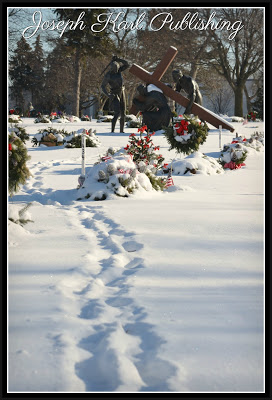 
Tomorrow after a very late start you look very much forward to returning if that is God's will.  Oorah!

THE CONSECRATIONStill working...THE CELEBRANT CONSUMES THE BLESSED SACRAMENTStill working...HOLY COMMUNION ON TWO MOUNT CALVARYS COMBINED INTO ONE HERE INSIDE GOD'S LIVING ROOM WITHIN HIS MANORLOVELY LOVELYLOVELYLOVELY. DIVINE UNION: EUCHARISTIC ADORATION OF THE NOBLE STAMP OF THE DIVINITY DURING THE SACRED FIFTEEN MINUTES OF UNION WITH CHRIST IN HIS ENTIRETYStill working...A PROPER THANKSGIVINGIt is so very peaceful and so meaningful this brief time in the holy silence and holy stillness after the Tridentine Holy Sacrifice of the Mass has concluded. So grateful. This time is in lieu of an afternoon Holy Hour today given the circumstances of reparative atonement. "Trust all things to Jesus in the Blessed Sacrament and to Mary, Help of Christians, and you will see what miracles are." ~ Saint John Bosco The Divine Unifying Effects of Martyrdom by Crucifixion and Unimaginable Supernatural Procreation (24-117) This spectacular wonder began the night before with Eucharistic Adoration at the pillar and the mystical theology lesson continued very quietly the next cold and snowy late December morning with more Wedding Theology and the Theology of Divine Union and Creation while on the way to a certain SSPX Traditional Catholic Church for the extraordinary Tridentine Holy Sacrifice of the Mass. Bilocation, trilocation, multilocation, execution, a Royal Wedding to a very gentle and caring Divine King, an Immaculate Mother's lullaby, Christ's SSPX, a blank check made out today to someone else, the incredible exchange during the Consecration, authenticity, valor, incredible sights, a very beautiful return in spirit to the Traditional leaning Slovak Catholic Church in suburban Detroit with a vital apostolic mission that was martyred by Modernist self interest and gave up its life in 2017 so that others may live, the spectacular little battlefield, and the importance of doing things Almighty God's way which is always the right way for the sake of a world in very serious trouble: today's events will be posted in pieces but first after tending to some fine young men who then left for work there are groceries to put away and then lunch to make and eat. So grateful to God for everything. What wonders. 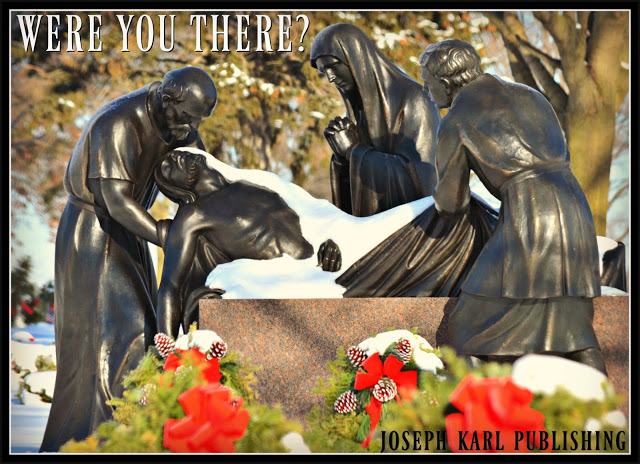 It was love at first sight and in two ways,
for both the soul and for
I AM's Work of Reparation to the Holy Face of Jesus,
at Christ's SSPX Traditional Catholic Church in suburban Detroit
named after Saint Joseph. Imaginer.Please note that all the Catholic mystical theology lessons taught at the School of Sacrificial Love within the Divine Soul of our Redeemer and Restorer at the Inner Sanctum for Crucified Souls on Mount Calvary are to be generalized to each person and his or her vital, irreplaceable, indispensable, and God-given Holy Apostolate of Reparation, two, three, four, five, six, seven, eight...having become One in Christ  unified with His salvific mission and with His reparative suffering for the greater honor and glory of our Triune God first and foremost and then for the massive conversion of sinners, non-believers, and habitually disobedient Catholics; for the defeat of grave evil in our time; for the restoration of Christ's Catholic Church, Sacred Priesthood, and people which have been desecrated and disfigured by modernism; and for the sanctification and eternal salvation of all souls not limited to time and place including one's own poor soul.  All the other mystical theology lessons numbering more than 1000, and more authentic Catholic material created to help precious, priceless, and immortal souls learn the One True Faith CORRECTLY, are always available to all at no cost here: JOSEPH KARL PUBLISHING.Note that the use of all capital letters indicates a LOVE FOR GOD that leads to GREAT ZEAL FOR SOULS and not shouting.THE EVENING BEFORE ON A THURSDAY OF REPARATIVE ATONEMENT ON DECEMBER 28, 2017: A SURPRISE WHILE AT THE PILLAR WITH THE DIVINE BRIDEGROOM OF EVERY SOULEucharistic Adoration there. That was the surprise. Imaginer. You don't know it yet but that is how the next mystical theology lesson for every soul begins. OVERNIGHT AND IN THE MORNING ON A VERY PENITENTIAL FRIDAY OF REPARATIVE ATONEMENT IN SUBURBAN DETROIT ON DECEMBER 29, 2017It seems the nights most recently have been electrified in a very distinct way by the dreams overnight and tonight is no exception while sharing in Christ's reparative suffering. You could very easily remain where you are; Lord, what is your will?He has you remain where you are as long as possible, warm and cozy insulated by sheets and pillowcases literally worn out from the suffering.  

Then with no extra time to spare He has you get up and get going. So grateful. A MORNING OFFERING BEFORE THE DEVOTION TO THE HOLY FACE OF JESUS IN THE LIVING ROOM INSIDE I AM’S “LITTLE MONASTERY”It is very quiet and remains quiet until about halfway to the church as our Lord allows you to focus on getting ready for the Tridentine Holy Sacrifice of the Mass and preparing for the journey.  Then He lets you concentrate on driving along snow covered streets as the sun rises. WHILE ON THE WAY TO THE CHURCH DURING 20 PEACEFUL AND QUIET MINUTES ON ROADS LESS TRAVELED: MORE ABOUT I AM'S WAR AGAINST MODERNISM, MORE WEDDING THEOLOGY, AND MORE INSTRUCTION ABOUT DIVINE UNION AND CREATION ON MOUNT CALVARY BY WAY OF THE WORK OF REPARATION TO THE HOLY FACE OF JESUSStill working...PRIOR TO HOLY MASS IN THE BLISSFUL HOLY SILENCEThere isn't much time but it is very beautiful and then an Apostolic Act of Contrition is made followed by the offering to Almighty God of the Prayers of Reparation to the Holy Face of Jesus, so happy to be here and while taking all things in with such great awe and with wonder.  
THE TRIDENTINE HOLY SACRIFICE OF THE MASS CELEBRATED IN LATIN AT 8:00 A.M. THE CONFITEOR IN THE PRESENCE OF ALMIGHTY GODThis moment in the Tridentine Holy Sacrifice of the Mass is distinctly beautiful as all the parts are, however today as the newest mystical theology lesson for every soul continues during the HOLY RECEPTION within the HOLY CELEBRATION with the HOLY SACRIFICE continues, the Confiteor takes place with it distinctly manifested that God's people are humbling themselves before Him while here to worship, serve, and adore God alone.

This is very necessary, and it pleases Him because things here are in their proper order.   Found it mid 2017, with the help of Saint Joseph who is very good and finding homes. 

HOME IS WHERE GOD IS LOVED THE MOST.  CHRIST'S FIRST CHRISTMAS COMINGChrist is presented at the very first Christmas having come into the world in order to Redeem us but prior to that He willingly faced a lifetime of suffering and mortification and together you share in His salvific mission and reparative suffering from the onset, His lifelong journey to Mount Calvary for us.

This is very deeply affecting and so incredibly loving as manifested, and then as the beautiful and very reverent Tridentine Holy Sacrifice of the Mass continues on Mount Calvary, His Immaculate Mother sings Him a lullaby to comfort Him as the Divine Infant suffers from the cold and material deprivation. He is however never lacking in love from Our Lady and from Saint Joseph. 

Imaginer. 
THE IMMACULATE MOTHER OF GOD SINGS HER INFANT SON A LULLABY AND THEN TURNS TO THE CONGREGATION AND SINGS IN THE HOLY SILENCE AND HOLY HIDDENNESS TO CONSOLE MANKIND IN OUR TIME ALSOShe intercedes for us as we take up the cause of Her Divine Son our Savior and while doing as Almighty God wills, make reparation in imitation of and in union with Him at all costs to self for God's greater glory and then for the sake of all others. 

How loving. 
THE INCREDIBLE SIGHTS AND THE RE-PRESENTATION OF THE SLOVAK PARISH THAT WAS CRUCIFIED BY MODERNIST SELF INTEREST AND ITS APOSTOLIC ROLE IN PREPARING I AM'S WORK OF REPARATION TO THE HOLY FACE OF JESUS FOR ITS ONGOING MISSION AT THIS SSPX TRADITIONAL CATHOLIC CHURCH NAMED AFTER SAINT JOSEPHStill working...what wonders. EXECUTION BY CRUCIFIXION, THE WORK OF REPARATION TO THE HOLY FACE OF JESUS, UNIMAGINABLE SUPERNATURAL PROCREATION, AND WHAT IT FEELS LIKE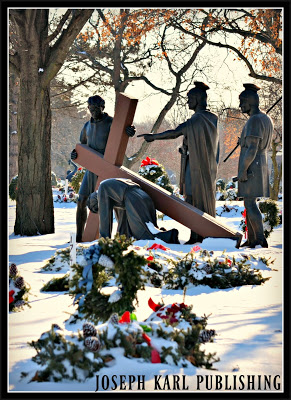 By the time of the Consecration your forehead is sweating because of the nature of the shared reparative suffering and you mention to the Divine Bridegroom your concern with passing out.  The nature of this suffering is different then two days ago and you are thankful that you don't feel physically sick also.  AUTHENTICITYStill working...THE CONSECRATION, THE BLANK CHECK MADE PAYABLE TO THE ENTIRE HUMAN RACE IN OUR TIME, AND THE TWO-WAY EXCHANGE THROUGH CHRIST'S SACRED HEART IMPALED BY THE LANCE OF MANKIND'S DESTINYStill working...THE LORD'S PRAYER: "NOW I CAN DIE HAPPY"
Truly no banquet hall could be finer, no structure more indestructible, no reception more lavish, no gold put to better use, no candles could burn brighter, no linens could be more sacred, no Father more generous, no Groom more loving, no Mother more caring, no wedding guests more grateful to be there, no celebration more pure, no attendants more genuine, no vows longer lasting, no mission of more importance, no garments more regal, no singing more beautiful, no silence more expressive, no humble and properly prepared leaders better suited to lead, no children more blessed, no expressions more royal, no gifts more valuable, no event more meaningful, no gratitude more overflowing, no memories more cherished. THE CELEBRANT CONSUMES THE BLESSED SACRAMENTStill working... BEAUTIFUL. BEAUTIFUL. BEAUTIFUL. BEAUTIFUL.  

EVERYTHING, EVERY MOMENT OF EVERY TRIDENTINE HOLY SACRIFICE OF THE MASS EVERY SINGLE DAY IS SO INCREDIBLY BEAUTIFUL. HOLY COMMUNION: SO MUCH HAPPENED THERE IN ALMIGHTY GOD'S LIVING ROOM BEFORE CHRIST'S HIGH ALTARThe crossing of the now parted "Red Sea," a Search and Rescue Mission of epic proportions, the re-presentation again of the dream from the past with the Slovak pastor and the incredible stairway covered with unimaginable fruit as one with the four stairs before the communion rail leading up to Christ's High Altar, and ever more Eucharistic Adoration, still working...DIVINE UNION AND EUCHARISTIC ADORATION OF THE NOBLE STAMP OF THE DIVINITY DURING THE SACRED FIFTEEN MINUTES OF UNION WITH CHRIST IN HIS ENTIRETY ON A VERY SMALL BUT MIGHTY BATTLEFIELD IN OUR TIMEStill working...A PROPER THANKSGIVING

It is very quiet this brief time together in both the natural and in the supernatural and you are so grateful for it.  "Trust all things to Jesus in the Blessed Sacrament and to Mary, Help of Christians, and you will see what miracles are." ~ Saint John Bosco Away in a Manger Named After Saint Joseph (24-118)"And Jesus said to them: 'I am the bread of life: he that cometh to me shall not hunger: and he that believeth in me shall never thirst. But I said unto you, that you also have seen me, and you believe not. All that the Father giveth to me shall come to me; and him that cometh to me, I will not cast out. Because I came down from heaven, not to do my own will, but the will of him that sent me. Now this is the will of the Father who sent me: that of all that he hath given me, I should lose nothing; but should raise it up again in the last day. And this is the will of my Father that sent me: that every one who seeth the Son, and believeth in him, may have life everlasting, and I will raise him up in the last day'" (John 6:35-40).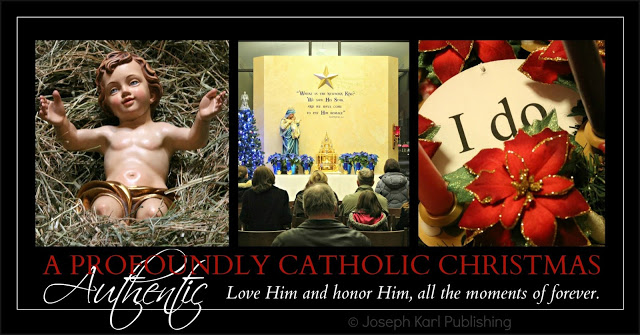 
This spectacular and very quiet two hour wonder that took place during the Traditional Tridentine Holy Sacrifice of the Mass on a peaceful Saturday of Reparative Atonement on December 30, 2017 in suburban Detroit will as usual be posted in pieces and while tending to today's other obligations. Oorah!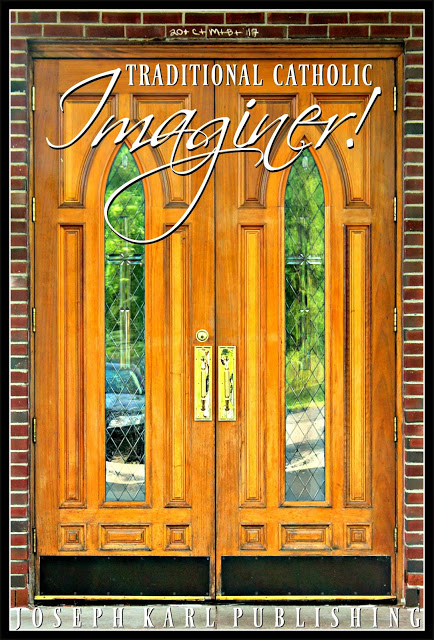 GLORY TO GOD IN THE HIGHEST!And peace to His people on earth.

So grateful to be here this morning, the student teacher typistwanted to hug the door and embrace the entire little, quiet, reverent, and hidden SSPX Traditional Catholic Church that is next to a cornfield.

I M A G I N E R .
  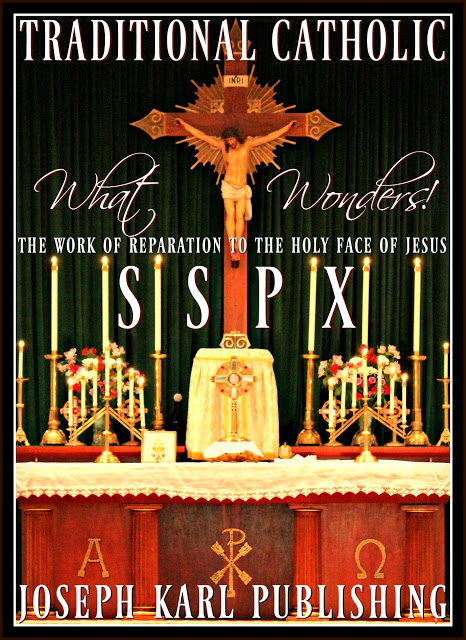 
Home is where God is loved the most.Please note that all the Catholic mystical theology lessons taught at the School of Sacrificial Love within the Divine Soul of our Redeemer and Restorer at the Inner Sanctum for Crucified Souls on Mount Calvary are to be generalized to each person and his or her vital, irreplaceable, indispensable, and God-given Holy Apostolate of Reparation, two, three, four, five, six, seven, eight...having become One in Christ  unified with His salvific mission and with His reparative suffering for the greater honor and glory of our Triune God first and foremost and then for the massive conversion of sinners, non-believers, and habitually disobedient Catholics; for the defeat of grave evil in our time; for the restoration of Christ's Catholic Church, Sacred Priesthood, and people which have been desecrated and disfigured by modernism; and for the sanctification and eternal salvation of all souls not limited to time and place including one's own poor soul.  All the other mystical theology lessons numbering more than 1000, and more authentic Catholic material created to help precious, priceless, and immortal souls learn the One True Faith CORRECTLY, are always available to all at no cost here: JOSEPH KARL PUBLISHING.Note that the use of all capital letters indicates a LOVE FOR GOD that leads to GREAT ZEAL FOR SOULS and not shouting.OVERNIGHT AND IN THE MORNING ON A  SATURDAY OF REPARATIVE ATONEMENT ON  DECEMBER 30, 2017Your young adult sons are coming with you to Holy Mass this morning and it will be your immediate family’s very quiet and very hidden Christmas Mass. Keep in mind we are talking about emergency measures and that all is taking place according to Almighty God’s will. What wonders to get up and get going; so happy!A MORNING OFFERING DURING THE VERY BEAUTIFUL TIME BEFORE THE DEVOTION TO THE HOLY FACE OF JESUS IN THE LIVING ROOM INSIDE I AM’S “LITTLE MONASTERY”It’s astonishing what happens around here. The conversation with Perfection begins here in earnest and it will continue while praying in church prior to Holy Mass and also during the Tridentine Holy Sacrifice of the Mass. He begins by making the comparison with how the kings of this world live and the holy poverty of Christ our King and the holy poverty of His Holy Family, the Blessed Virgin Mary and Saint Joseph. WHILE ON THE WAY TO THE CHURCH: 20 PEACEFUL AND QUIET MINUTES ON ROADS LESS TRAVELEDWhat a joy it is to have the company of two very fine young adult sons, Cathoilc Detroit’s now grown Children of Reparation. AFTER ARRIVING IN THE PARKING LOT FOR THE 8:00 A.M. TRIDENTINE HOLY SACRIFICE OF THE MASSThere isn’t one. The parking lot is mostly empty although it looks like the church is open. So you get out the wonderful little parish bulletin and look at it again, a lot closer, and the 8 is actually a 9. You have your son whose eyeballs are younger confirm it. How glad you are that there will be a Tridentine Holy Sacrifice of the Mass soon; how glad you are that there will now be a Holy Hour beforehand! WHILE WALKING TOWARD THE BUILDINGYou very much want to hug the door and embrace this entire little SSPX Traditional Catholic Church, that grateful to finally be here after never expecting to be here and only recently even having learned this parish even existed.Now thanks be to God, His Immaculate Mother, Saint Joseph, the pastor who led you here, and Christ’s SSPX, you have serious Divine supernatural firepower to defeat the demons. What did I AM say while you were still at the Slovak parish, several years after He re-introduced His Work of Reparation to the Holy Face of Jesus in 2012 and just before you were kicked out forever during Eucharistic Adoration by two priests and two policemen? I AM SAID HE WAS GOING TO BREAK THE BACK OF LUCIFER THE SNAKE HERE IN CATHOLIC DETROIT and He did, and it sure feels like it to you. The assaults in both the natural and in the supernatural have been significantly reduced and by significantly what is meant is the defeat of grave and sinister evil through I AM’s Work of Reparation to the Holy Face of Jesus that has been life changing for you personally. No one at this SSPX Traditional Catholic Church abuses other people because no opportunities to do so are provided. Necessary male leadership has been well trained, properly prepared, and they maintain holy order while worshiping, serving, and adoring God alone.  Lucifer and his legions and followers are not allowed to wreak havoc here. Imagine what that means for the entire human race in our time. Just imagine. PRIOR TO HOLY MASS: AN UNEXPECTED HOLY HOUR IN THE MANGER NAMED AFTER SAINT JOSEPH, OORAH!What a joy to be making a Holy Hour in the holy silence and holy hiddenness at Christmastime and while waiting for your sons to arrive.  SO HAPPY.  SO GRATEFUL. Things sure took a sudden and unexpected turn mid 2017 after suddenly arriving at this SSPX Traditional Catholic parish after being told in late 2016 by our Lord that significant change was coming although you had no idea what that would entail. That would mean suddenly leaving the Slovak parish just ahead of the pastor within days of the 2017 Feast of Divine Mercy and arriving here where I AM then wed His Work of Reparation to the Holy Face of Jesus for the sake of a world in very serious trouble and then supernaturally established it inside every SSPX Traditional Catholic Church and school/academy worldwide two days before the 100th Anniversary of His Immaculate Mother’s October apparitions to three shepherd children in Fatima in 1917. Then He did even more than that. I AM supernaturally established an important protective doorway inside every Modernist desecrated Catholic Church in our time, imaginer how many there are, and then in every household, and then in every business worldwide. Emergency measures. Then He consecrated the whole world privately to the Holy Face of Jesus on the 2017 Feast of Our Lady of Guadalupe.The time together with our Triune God within is so peaceful and so loving and so mutually giving and then there is time exteriorly adoring our Lord on Mount Calvary in the peace and quiet, no people praying out loud breaking the holy silence going on and on and on disturbing the peace as is encouraged and celebrated along with the self at Modernist desecrated and disfigured Catholic Churches. SO GRATEFUL FOR THE HOLY SILENCE INSIDE A CATHOLIC CHURCH WHERE GOD ALONE IS PROPERLY WORSHIPED, SERVED, AND ADORED. Then it is presented inside the church the scene at the time of Christ’s birth in Bethlehem during His first Christmas coming that this here is the manger named after Saint Joseph as Jesus just keeps coming and coming and coming and coming. DIVINE UNION WITH CHRIST ON THE CROSS ON MOUNT CALVARY WITHIN THIS HOLY HOURSuddenly Jesus has you share in His ongoing mystical suffering crucified on the Cross here on Mount Calvary. JESUS MANIFESTS HIMSELF WAITING ON THE CROSS FOR EACH ONESo many people for whatever reason don’t come as Jesus waits for them, mystically crucified on the Cross during the mystical re-presentation of His Sacred Passion and execution on the Cross during the Tridentine Holy Sacrifice of the Mass. Remember, He continues to mystically suffer within the Blessed Sacrament and not just during the consecration but within the Sacred Hosts inside every tabernacle and monstrance containing His Real Presence.There is another mention of this mystery during this morning and how His ongoing mystical suffering through time until the end of time as Jesus remains with us always as He promised within the Blessed Sacrament, the "Compendium of All Miracles" (Saint Thomas) connects each one and his or her God-given and unique Holy Apostolate of Reparation with Him as One salvific mission within Almighty God's Divine Economy of Salvation.   THE TRIDENTINE HOLY SACRIFICE OF THE MASS CELEBRATED IN LATIN AT 8:00 A.M. Still working...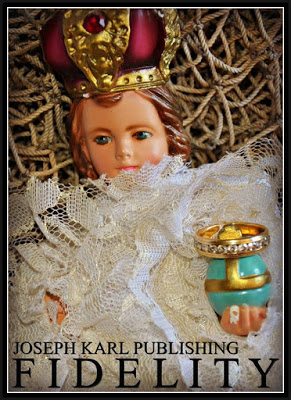 THE UNFATHOMABLE SUPERNATURAL RICHES WITHIN THE MATERIAL SIMPLICITY INSIDE THE DIVINE KING'S MANORHow different things are as manifested through God's eyes versus the eyes of Lucifer the snake and king of all deceivers and self interested manipulators.  THE VERY QUIET CONSECRATION AND THE DIVINE REVELATION AFTERWARDS REGARDING WHAT ELSE HAPPENED, IMAGINERStill working... THE CELEBRANT CONSUMES THE BLESSED SACRAMENTBEAUTIFUL, BEAUTIFUL, BEAUTIFUL, BEAUTIFUL. HOLY COMMUNIONIt is so wondrous, side by side by side with your sons at the Communion rail here inside God's House. So delighted. “NOW I CAN DIE HAPPY”What a joy it is to feel this way and being here makes you feel this way.  You wish everyone in the world could both be here and also feel this way. Imaginer! Truly no banquet hall could be finer, no structure more indestructible, no reception more lavish, no gold put to better use, no candles could burn brighter, no linens could be more sacred, no Father more generous, no Groom more loving, no Mother more caring, no wedding guests more grateful to be there, no celebration more pure, no attendants more genuine, no vows longer lasting, no mission of more importance, no garments more regal, no singing more beautiful, no silence more expressive, no humble and properly prepared leaders better suited to lead, no children more blessed, no expressions more royal, no gifts more valuable, no event more meaningful, no gratitude more overflowing, no memories more cherished. DIVINE UNION: EUCHARISTIC ADORATION OF THE NOBLE STAMP OF THE DIVINITY DURING THE SACRED FIFTEEN MINUTES OF UNION WITH CHRIST IN HIS ENTIRETYStill working. A PROPER THANKSGIVINGHow unfathomably wonderful it is. Thanks be to God for everything. "Trust all things to Jesus in the Blessed Sacrament and to Mary, Help of Christians, and you will see what miracles are." ~ Saint John Bosco Welcome 2018 ~ "Now I Can Live Happy"What a very beautiful thought as the newest year belonging to Almighty God receives a warm welcome while in His company kneeling on the wedding kneeler shoeless and veiled in black before the three-in-one Devotion to the Holy Face of Jesus inside His merry "little monastery" right next to the beautiful Christmas tree during Eucharistic Adoration and while revisiting of many very joyous events and sharing precious memories from the past year, including so many Divine Royal Wedding Receptions on Saturday evenings after the celebration of the Traditional Tridentine Holy Sacrifice of the Mass at the parish in suburban Detroit where the Work of Reparation to the Holy Face of Jesus had been re-presented in 2012 for the sake of the whole world in our time. All rather suddenly took place by Divine Royal summons following the sudden and unexpected manifestation of the holy angels who then provided accompaniment there minutes before midnight. Imaginer.